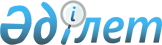 О внесении изменения в приказ исполняющего обязанности Министра здравоохранения Республики Казахстан от 27 августа 2021 года № ҚР ДСМ-94 "Об утверждении предельных цен производителя на торговое наименование лекарственного средства, предельных цен на торговое наименование лекарственного средства для розничной и оптовой реализации"Приказ Министра здравоохранения Республики Казахстан от 7 августа 2023 года № 465
      ПРИКАЗЫВАЮ: 
      1. Внести в приказ исполняющего обязанности Министра здравоохранения Республики Казахстан от 27 августа 2021 года №ҚР ДСМ-94 "Об утверждении предельных цен производителя на торговое наименование лекарственного средства, предельных цен на торговое наименование лекарственного средства для розничной и оптовой реализации" (зарегистрирован в Реестре государственной регистрации нормативных правовых актов под № 24229) следующее изменение:
      Предельные цены производителя на торговое наименование лекарственного средства, предельные цены на торговое наименование лекарственного средства для розничной и оптовой реализации, утвержденные приложением 1 к указанному приказу, изложить в новой редакции согласно приложению к настоящему приказу.
      2. Комитету медицинского и фармацевтического контроля Министерства здравоохранения Республики Казахстан в установленном законодательством Республики Казахстан порядке обеспечить:
      1) в течение пяти календарных дней со дня принятия настоящего приказа направление его копии в электронном виде на казахском и русском языках в Республиканское государственное предприятие на праве хозяйственного ведения "Институт законодательства и правовой информации Республики Казахстан" Министерства юстиции Республики Казахстан для официального опубликования и включения в Эталонный контрольный банк нормативных правовых актов Республики Казахстан;
      2) размещение настоящего приказа на интернет – ресурсе Министерства здравоохранения Республики Казахстан после его официального опубликования;
      3. Контроль за исполнением настоящего приказа возложить на курирующего вице-министра здравоохранения Республики Казахстан.
      4. Настоящий приказ вводится в действие по истечении десяти календарных дней после дня его первого официального опубликования.
      "СОГЛАСОВАН"Агентство по защите и развитию конкуренции Республики Казахстан
      * Цены сформированы согласно пункту 42 правил регулирования, формирования предельных цен и наценки на лекарственные средства, утвержденных приказом Министра здравоохранения Республики Казахстан от 11 декабря 2020 года № ҚР ДСМ-247/2020.
					© 2012. РГП на ПХВ «Институт законодательства и правовой информации Республики Казахстан» Министерства юстиции Республики Казахстан
				
      Министра здравоохранения Республики Казахстан 

А. Гиният
Приложение к приказу
Министра здравоохранения
Республики Казахстан
от 7 августа 2023 года № 465Приложение 1 к приказу
исполняющего обязанности
Министра здравоохранения
Республики Казахстан
от 27 августа 2021 года
№ ҚР ДСМ-94
№
Торговое наименование
МНН
Лекарственная форма
Производитель
Регистрационное удостоверение
Предельная цена производителя
Предельная цена для оптовой реализации
Предельная цена для розничной реализации
1
Бальзам "Золотая звезда®"
Нет данных
Мазь для наружного применения, 4 г, №1
Данафа Фармасьютикал Джойнт Сток Компани
РК-ЛС-5№025243
415,29
644,48
934,50
2
Салициловой кислоты раствор спиртовой 1%
Нет данных
Раствор спиртовой для наружного применения, 1%, 25 мл, №1
Шаншаров-Фарм
РК-ЛС-5№009521
123,31
156,57
242,69
3
Салициловой кислоты раствор спиртовой 1%
Нет данных
Раствор спиртовой для наружного применения, 1%, 50 мл, №1
Шаншаров-Фарм
РК-ЛС-5№009521
133,31
171,98
266,56
4
Салициловой кислоты раствор спиртовой 1%
Нет данных
Раствор спиртовой для наружного применения, 1 %, 60 мл, №1
Шаншаров-Фарм
РК-ЛС-5№009523
174,40
219,19
339,75
5
Аминоплазмаль Гепа 10%
Нет данных
Раствор для инфузий, 10 %, 500 мл, №10
Б. Браун Мельзунген АГ
РК-ЛС-5№008887
18 922,27
34 662,48
41 594,98
6
Камфорное масло 10%
Нет данных
Масло, 10 %, 50 мл, №1
Шаншаров-Фарм
РК-ЛС-5№009518
326,36
398,86
578,35
7
Камфорное масло 10%
Нет данных
Масло, 10 %, 25 мл, №1
Шаншаров-Фарм
РК-ЛС-5№009518
198,48
245,28
380,18
8
Камфорное масло 10%
Нет данных
Масло, 10 %, 40 мл, №1
Шаншаров-Фарм
РК-ЛС-5№009518
279,24
342,66
531,12
9
Камфорное масло 10%
Нет данных
Масло, 10 %, 30 мл, №1
Шаншаров-Фарм
РК-ЛС-5№009518
223,45
137,29
212,79
10
Салициловой кислоты раствор спиртовой 2%
Нет данных
Раствор спиртовой для наружного применения, 2 %, 50 мл, №1
Шаншаров-Фарм
РК-ЛС-5№009522
137,78
177,39
274,95
11
Салициловой кислоты раствор спиртовой 2%
Нет данных
Раствор спиртовой для наружного применения, 2 %, 25 мл, №1
Шаншаров-Фарм
РК-ЛС-5№009522
125,68
90,62
140,46
12
Салициловой кислоты раствор спиртовой 2%
Нет данных
Раствор спиртовой для наружного применения, 2 %, 60 мл, №1
Шаншаров-Фарм
РК-ЛС-5№009524
189,89
235,39
364,86
13
9 месяцев Фолиевая кислота
Фолиевая кислота
Таблетки, покрытые пленочной оболочкой, 400 микрог, №30
Валента Фарм
РК-ЛС-5№025011
861,13
1 335,50
1 802,92
14
a-токоферола ацетат (Витамин Е)
Токоферол
Капсулы 100 МЕ №20
УП "Минскинтеркапс"
РК-ЛС-5№012226
146,75
253,78
393,36
15
a-токоферола ацетат (Витамин Е)
Токоферол
Капсулы 100 МЕ №1000
УП "Минскинтеркапс"
РК-ЛС-5№012226
7 396,20
8 818,01
11 198,87
16
a-токоферола ацетат (Витамин Е)
Токоферол
Капсулы 100 МЕ №10
УП "Минскинтеркапс"
РК-ЛС-5№012226
76,48
131,70
204,14
17
B12 Анкерманн®
Цианокобаламин
Таблетки, покрытые оболочкой, 1 мг, №50
Артезан Фарма ГмбХ & Ко. КГ
РК-ЛС-5№023612
5 749,12
6 812,71
8 856,52
18
FDP Medlac
Фосфруктоза
Порошок лиофилизированный для приготовления раствора для внутривенного введения, в комплекте с растворителем, 5 г, №1
Медлак Фарма Италия Ко., Лтд
РК-ЛС-5№021103
3 916,86
6 058,23
7 875,70
19
L-ЛИЗИНА ЭСЦИНАТ®
Нет данных
Раствор для внутривенного введения, 1 мг/мл, 5 мл, №10
ПАО Галичфарм
РК-ЛС-5№011430
5 759,87
8 876,69
11 273,40
20
L-Тироксин 100 Берлин-Хеми
Левотироксин натрия
Таблетки, 100 мкг, №50
Берлин - Хеми АГ (Менарини Групп)
РК-ЛС-5№014571
583,75
839,04
1 216,61
21
L-Тироксин 50 Берлин-Хеми
Левотироксин натрия
Таблетки, 50 мкг, №50
Берлин - Хеми АГ (Менарини Групп)
РК-ЛС-5№014570
527,84
762,23
1 105,23
22
L-ЦЕТ®
Левоцетиризин
Таблетки, покрытые пленочной оболочкой, 5 мг, №100
Кусум Хелткер Пвт. Лтд
РК-ЛС-5№015743
4 700,64
7 690,40
9 766,81
23
L-ЦЕТ®
Левоцетиризин
Таблетки, покрытые пленочной оболочкой, 5 мг, №10
Кусум Хелткер Пвт. Лтд
РК-ЛС-5№015743
699,09
838,91
1 216,42
24
L-ЦЕТ®
Левоцетиризин
Таблетки, покрытые пленочной оболочкой, 5 мг, №30
Кусум Хелткер Пвт. Лтд
РК-ЛС-5№015743
1 572,75
2 594,63
3 502,75
25
L-ЦЕТ®
Левоцетиризин
Сироп, 2.5 мг/5 мл, 60мл, №1
КУСУМ ФАРМ
РК-ЛС-5№024928
2 194,25
3 629,49
4 827,22
26
L-ЦЕТ®
Левоцетиризин
Сироп, 2.5 мг/5 мл, 100 мл, №1
КУСУМ ФАРМ
РК-ЛС-5№024928
1 797,65
2 900,05
3 915,07
27
Авалексон
Цефтриаксон
Порошок для приготовления раствора для инъекций, 1 г, №1
Авалор Хеалт Кейр Пвт. Лтд.
РК-ЛС-5№024021
760,91
1 188,08
1 603,91
28
Авалексон
Цефтриаксон
Порошок для приготовления раствора для инъекций, 1 г, №5
Авалор Хеалт Кейр Пвт. Лтд.
РК-ЛС-5№024021
3 804,56
5 885,50
7 651,15
29
Авамис
Флутиказон
Спрей назальный дозированный, 27.5 мкг/доза, 10 г, №1
Глаксо Вэллком С.А.
РК-ЛС-5№013177
2 791,24
4 318,05
5 743,00
30
Аваналав
Аванафил
Таблетки, 100 мг, №1
АО "КИЕВСКИЙ ВИТАМИННЫЙ ЗАВОД"
РК-ЛС-5№025118
2 411,14
3 998,63
5 318,17
31
Аваналав
Аванафил
Таблетки, 50 мг, №4
АО "КИЕВСКИЙ ВИТАМИННЫЙ ЗАВОД"
РК-ЛС-5№025120
4 691,95
7 565,83
9 608,61
32
Авастин
Бевацизумаб
Концентрат для приготовления раствора для инфузий, 100 мг/4 мл, 4 мл, №1
Ф.Хоффманн-Ля Рош Лтд.
РК-ЛС-5№009862
108 149,67
129 243,17
142 167,49
33
Авастин
Бевацизумаб
Концентрат для приготовления раствора для инфузий, 400 мг/16 мл, 16 мл, №1
Ф.Хоффманн-Ля Рош Лтд.
РК-ЛС-5№009863
399 276,49
485 300,60
533 830,66
34
Авастин
Бевацизумаб
Концентрат для приготовления раствора для инфузий, 100 мг/4 мл, 4 мл, №1
Рош Диагностикс ГмбХ
РК-ЛС-5№019083
108 149,67
129 243,17
142 167,49
35
Авастин
Бевацизумаб
Концентрат для приготовления раствора для инфузий, 400 мг/16 мл, 16 мл, №1
Рош Диагностикс ГмбХ
РК-ЛС-5№019084
399 276,49
485 300,60
533 830,66
36
Авелокс®
Моксифлоксацин
Таблетки, покрытые оболочкой, 400 мг, №5
Байер Хелскэр Мануфэкчуринг С.р.л.
РК-ЛС-5№003599
4 713,00
7 260,38
9 438,49
37
Авелокс®
Моксифлоксацин
Раствор для инфузий, 400 мг/250 мл, 250 мл, №1
Байер АГ
РК-ЛС-5№003600
9 906,00
15 204,17
18 549,09
38
АВЕФОЛ
Пропофол
Эмульсия для инъекций и инфузий, 1 %, 20 мл №5
ООО "Донгкук Фармасьютикал Ко., Лтд."
РК-ЛС-5№121827
4 740,88
7 975,22
10 128,53
39
Авиа - Море
Нет данных
Таблетки гомеопатические №20
Материа Медика Холдинг НПФ
РК-ЛС-5№121774
581,13
697,36
1 011,17
40
Авилан-Л
Нет данных
Раствор для инъекций, №5
Мефар Илач Санаи А.Ш.
РК-ЛС-5№022314
2 272,82
3 731,39
4 962,75
41
Авиментин
Нет данных
Порошок для приготовления суспензии, 200 мг/28.5 мг, №1
МЕДИЦЕФ ФАРМА
РК-ЛС-5№026113
1 984,60
2 371,60
3 201,66
42
Авиментин
Нет данных
Порошок для приготовления суспензии, 400 мг/57 мг, №1
МЕДИЦЕФ ФАРМА
РК-ЛС-5№026114
2 979,21
3 560,16
4 735,01
43
Авиментин
Нет данных
Таблетки, покрытые пленочной оболочкой, 1000 мг, №12
МЕДИЦЕФ ФАРМА
РК-ЛС-5№026118
2 752,53
3 289,27
4 374,73
44
Авиментин
Нет данных
Таблетки, покрытые пленочной оболочкой, 625 мг, №20
МЕДИЦЕФ ФАРМА
РК-ЛС-5№026119
2 479,59
2 963,11
4 000,20
45
Авиментин
Нет данных
Таблетки, покрытые пленочной оболочкой, 375.00 мг, №6
МЕДИЦЕФ ФАРМА
РК-ЛС-5№026120
1 025,98
1 226,05
1 655,16
46
АВИПРАКС
Цефиксим
Порошок для приготовления суспензии для приема внутрь, 100 мг/5 мл, 50 мл, №1
Индкеми Хелс Спешиалитис Пвт. Лтд.
РК-ЛС-5№025308
1 237,88
2 002,47
2 703,34
47
АВИПРАКС
Цефиксим
Порошок для приготовления суспензии для приема внутрь, 100 мг/5 мл, 100 мл, №1
Индкеми Хелс Спешиалитис Пвт. Лтд.
РК-ЛС-5№025308
1 650,51
2 669,18
3 603,39
48
АВИПРАКС 100
Цефиксим
Таблетки, покрытые пленочной оболочкой, 100 мг, №10
Indchemie Health Specialities Pvt. Ltd.
РК-ЛС-5№025300
1 650,51
2 669,18
3 603,39
49
АВИПРАКС 200
Цефиксим
Таблетки, покрытые пленочной оболочкой, 200 мг, №10
Indchemie Health Specialities Pvt. Ltd.
РК-ЛС-5№025299
2 672,70
3 193,88
4 247,86
50
АВИФОЛ®
Пропофол
Эмульсия для инъекций 1 % 10 мл №1
Напрод Лайф Сайенсиз Пвт. Лтд.
РК-ЛС-5№023935
1 346,56
2 276,60
3 073,42
51
АВИФОЛ®
Пропофол
Эмульсия для инъекций 1 % 20 мл №1
Напрод Лайф Сайенсиз Пвт. Лтд.
РК-ЛС-5№023935
1 657,31
2 800,15
3 780,20
52
Аводарт
Дутастерид
Капсулы, 0.5 мг, №30
ГлаксоСмитКляйн Фармасьютикалз С.А.
РК-ЛС-5№011903
5 544,58
8 550,04
10 858,55
53
Агалатес
Каберголин
Таблетки, 0.50 мг, №8
ТЕВА Чешские Предприятия с.р.о.
РК-ЛС-5№020301
6 707,84
10 325,49
12 906,86
54
Агвистат®
Нет данных
Таблетки, покрытые оболочкой, 5/160 мг, №28
ВИВА ФАРМ
РК-ЛС-3№122148
3 426,08
5 302,22
6 892,89
55
Агвистат®
Нет данных
Таблетки, покрытые оболочкой, 10/160 мг, №28
ВИВА ФАРМ
РК-ЛС-3№122149
3 302,75
5 111,41
6 644,83
56
Агисолд
Нет данных
Сироп, 100 мл, №1
Фармацевтический завод ТОО "ТК Фарм Актобе"
РК-ЛС-5№014803
550,00
661,32
958,91
57
Агриппин SR®
Нет данных
Таблетки №10
ТОО "ПЛП "ЖАНАФАРМ"
РК-ЛС-5№016191
138,00
169,40
262,57
58
Агриппин®
Нет данных
Таблетки, №10
ТОО "ПЛП "ЖАНАФАРМ"
РК-ЛС-5№005478
210,00
266,44
412,99
59
Адаклин
Адапален
Крем, №1
Сан Фармасьютикал Индастриез Лтд.
РК-ЛС-5№023738
2 096,94
3 695,84
4 915,47
60
Адалира
Адалимумаб
Раствор для подкожного введения, 40 мг/0.8 мл, 0.8 мл, №2
Карагандинский фармацевтический комплекс
РК-ЛС-0№025258
314 124,00
453 310,14
498 641,15
61
Альбумин человеческий
Альбумин
Раствор для инфузий, 20 %, 50 мл, №1
Бакстер АГ
РК-ЛС-5№024870
13 050,00
19 917,85
24 299,77
62
Альбумин человеческий
Альбумин
Раствор для инфузий, 20 %, 100 мл, №1
Бакстер АГ
РК-ЛС-5№024870
26 263,00
37 323,46
44 788,16
63
Альбумин человеческий
Альбумин
Раствор для инфузий, 5 %, 250 мл, №1
Бакстер Мануфактуринг С.п.А.
РК-ЛС-5№024875
16 484,50
23 342,05
28 010,46
64
Альбумин человеческий
Альбумин
Раствор для инфузий, 5%, 500мл, №1
Бакстер Мануфактуринг С.п.А.
РК-ЛС-5№024875
32 969,00
45 892,85
52 776,78
65
Альбумин человеческий
Альбумин
Раствор для инфузий, 20 %, 100 мл, №1
Бакстер Мануфактуринг С.п.А.
РК-ЛС-5№024876
26 263,00
37 323,46
44 788,16
66
Альбумин человеческий
Альбумин
Раствор для инфузий, 20 %, 50 мл, №1
Бакстер Мануфактуринг С.п.А.
РК-ЛС-5№024876
13 121,00
19 919,10
24 301,30
67
Альбумин человеческий
Альбумин
Раствор для инфузий, 25 %, 50 мл, №1
Такеда Мануфактуринг Италия С.п.А.
РК-ЛС-5№024877
17 671,79
26 649,06
31 978,88
68
Альбумин человеческий
Альбумин
Раствор для инфузий, 5%, 250мл, №1
Бакстер АГ
РК-ЛС-5№024895
16 484,50
23 342,05
28 010,46
69
Альбумин человеческий
Альбумин
Раствор для инфузий, 5%, 500мл, №1
Бакстер АГ
РК-ЛС-5№024895
32 969,00
45 892,85
52 776,78
70
Адаптол®
Нет данных
Капсулы, 300 мг, №20
АО "Олайнфарм"
РК-ЛС-5№022743
2 117,56
3 420,41
4 549,15
71
Адаптол®
Нет данных
Таблетки, 500 мг, №20
АО "Олайнфарм"
РК-ЛС-5№022792
3 077,59
4 918,08
6 541,05
72
Адасель, вакцина для профилактики дифтерии (с уменьшенным содержанием антигена), столбняка и коклюша (бесклеточная), комбинированная, адсорбированная
Нет данных
Суспензия для инъекций, 0.5 мл (1 доза), 0.5 мл, №1
Санофи Пастер Лимитед
РК-ЛС-5№024420
12 270,18
14 768,56
18 017,64
73
Адвант
Кандесартан
Таблетки 8мг №14
Гетц Фарма (Пвт) Лимитед
РК-ЛС-5№018303
765,61
1 326,61
1 790,92
74
Адвант
Кандесартан
Таблетки 16 мг №14
Гетц Фарма (Пвт) Лимитед
РК-ЛС-5№018304
904,81
1 567,81
2 116,54
75
Адвантан®
Метилпреднизолона ацепонат
Эмульсия, 0.1 %, 20 г, №1
ЛЕО Фарма Мануфэкчуринг Итали С.р.л.
РК-ЛС-5№013880
3 089,83
4 779,97
6 357,36
76
Адвантан®
Метилпреднизолона ацепонат
Мазь жирная, 0,1%, 15 г, №1
ЛЕО Фарма Мануфэкчуринг Итали С.р.л.
РК-ЛС-5№013897
3 089,83
4 783,82
6 362,49
77
Адвантан®
Метилпреднизолона ацепонат
Крем, 0,1%, 15 г, №1
ЛЕО Фарма Мануфэкчуринг Итали С.р.л.
РК-ЛС-5№015837
3 039,18
4 701,61
6 253,14
78
Адвантан®
Метилпреднизолона ацепонат
Мазь, 0,1%, 15 г, №1
ЛЕО Фарма Мануфэкчуринг Итали С.р.л.
РК-ЛС-5№015838
3 039,18
4 705,08
6 257,76
79
Адемпас®
Риоцигуат
Таблетки, покрытые пленочной оболочкой, 2 мг, №42
Байер АГ
РК-ЛС-5№021624
479 113,14
685 131,79
753 644,97
80
Адемпас®
Риоцигуат
Таблетки, покрытые пленочной оболочкой, 2.5 мг, №42
Байер АГ
РК-ЛС-5№021626
479 113,14
685 131,79
753 644,97
81
Адемпас®
Риоцигуат
Таблетки, покрытые пленочной оболочкой, 0.5 мг, №42
Байер АГ
РК-ЛС-5№021623
512 224,00
716 544,58
788 199,03
82
Адемпас®
Риоцигуат
Таблетки, покрытые пленочной оболочкой, 1 мг, №42
Байер АГ
РК-ЛС-5№021625
495 480,00
708 536,40
779 390,04
83
Адемпас®
Риоцигуат
Таблетки, покрытые пленочной оболочкой, 1.5 мг, №42
Байер АГ
РК-ЛС-5№021631
495 480,00
708 536,40
779 390,04
84
АДЕМТА
Адеметионин
Таблетки, покрытые кишечнорастворимой оболочкой, 400 мг, №20
Уорлд Медицин Илач Сан. ве Тидж. А.Ш.
РК-ЛС-5№025616
9 992,12
15 849,67
19 336,59
85
АДЕНОПРОСИН
Нет данных
Суппозитории ректальные, 150 мг, №10
ФАРМАПРИМ
РК-ЛС-5№024000
3 990,24
6 103,25
7 934,22
86
Аденурик® 80 мг
Фебуксостат
Таблетки, покрытые пленочной оболочкой, 80 мг, №28
Менарини - Фон Хейден ГмбХ
РК-ЛС-5№022564
8 335,70
12 135,95
15 169,93
87
Аденурик®120 мг
Фебуксостат
Таблетки, покрытые пленочной оболочкой, 120 мг, №28
Менарини - Фон Хейден ГмбХ
РК-ЛС-5№022562
8 830,40
12 886,85
16 108,56
88
Аджисепт® со вкусом ананаса
Нет данных
Пастилки для рассасывания антисептические, №24
Аджио Фармацевтикалз Лтд
РК-ЛС-5№009877
523,13
829,24
1 202,39
89
Аджисепт® со вкусом апельсина
Нет данных
Пастилки для рассасывания антисептические, №24
Аджио Фармацевтикалз Лтд
РК-ЛС-5№009878
523,13
824,92
1 196,13
90
Аджисепт® со вкусом меда
Нет данных
Пастилки для рассасывания антисептические, №24
Аджио Фармацевтикалз Лтд
РК-ЛС-5№009884
523,13
829,24
1 202,39
91
Аджисепт® с медом и лимоном
Нет данных
Пастилки для рассасывания, №24
Аджио Фармацевтикалз Лимитед
РК-ЛС-5№011581
523,13
821,23
1 190,79
92
Аджисепт® со вкусом банана
Нет данных
Пастилки для рассасывания антисептические, №24
Аджио Фармацевтикалз Лтд
РК-ЛС-5№009879
523,13
828,38
1 201,16
93
Аджисепт® классический
Нет данных
Пастилки для рассасывания, №24
Аджио Фармацевтикалз Лимитед
РК-ЛС-5№011580
523,13
822,36
1 192,42
94
Аджисепт® со вкусом клубники
Нет данных
Пастилки для рассасывания антисептические, №24
Аджио Фармацевтикалз Лтд
РК-ЛС-5№009881
523,13
825,04
1 196,30
95
Аджисепт® со вкусом лимона
Нет данных
Пастилки для рассасывания антисептические, №24
Аджио Фармацевтикалз Лтд
РК-ЛС-5№009882
523,13
822,46
1 192,56
96
Аджисепт® с ментолом и эвкалиптом
Нет данных
Пастилки для рассасывания, №24
Аджио Фармацевтикалз Лимитед
РК-ЛС-5№011582
523,13
822,80
1 193,07
97
Аджисепт® со вкусом малины
Нет данных
Пастилки для рассасывания антисептические, №24
Аджио Фармацевтикалз Лтд
РК-ЛС-5№009883
523,13
826,24
1 198,04
98
Аджисепт® со вкусом вишни
Нет данных
Пастилки для рассасывания антисептические, №24
Аджио Фармацевтикалз Лтд
РК-ЛС-5№009880
523,13
823,03
1 193,40
99
Аджифер®
Нет данных
Раствор для инъекций, 20 мг/мл, 5 мл, №5
Аджио Фармацевтикалз Лтд
РК-ЛС-5№024370
7 981,37
13 192,70
16 490,87
100
Аджови
Фреманезумаб
Раствор для подкожного введения, 225 мг/1.5 мл, 1.5 мл, №1
Веттер Фарма-Фертигунг ГмбХ и Ко. КГ
РК-ЛС-5№024533
194 371,10
280 261,75
308 287,92
101
Адивит
Нет данных
Сироп, 100 мл, №1
АБДИ ИБРАХИМ
РК-ЛС-0№009638
1 104,51
1 789,27
2 415,52
102
Адивит
Нет данных
Сироп, 200 мл, №1
АБДИ ИБРАХИМ
РК-ЛС-0№009638
1 461,95
2 380,22
3 213,30
103
Адреналин-Здоровье
Эпинефрин
Раствор для инъекций 0,18 % 1 мл № 10
Фармацевтическая компания Здоровье ООО
РК-ЛС-5№011371
*
979,81
1 420,73
104
Адсорбикс® Экстра
Нет данных
Капсулы, 200 мг, №15
Кабот Норит Нидерланды Би. Ви.
РК-ЛС-5№015914
908,34
1 538,96
2 077,59
105
Адсорбикс® Экстра
Нет данных
Капсулы, 200 мг, №30
Кабот Норит Нидерланды Би. Ви.
РК-ЛС-5№015914
1 654,98
2 789,64
3 766,02
106
Адцетрис®
Брентуксимаб ведотин
Порошок для приготовления концентрата для раствора для инфузий, 50 мг, №1
БСП Фармасьютикалс С.П.А.
РК-ЛС-5№020641
1 247 894,58
1 674 674,53
1 842 141,98
107
Аевит
Нет данных
Капсулы №20
УП "Минскинтеркапс"
РК-ЛС-5№003988
193,71
324,67
503,24
108
Аевит
Нет данных
Капсулы №1000
УП "Минскинтеркапс"
РК-ЛС-5№003988
8 423,45
10 035,59
12 544,48
109
Аевит
Нет данных
Капсулы №10
УП "Минскинтеркапс"
РК-ЛС-5№003988
87,10
142,51
220,90
110
Азалептол
Клозапин
Таблетки, 25 мг, №50
Технолог
РК-ЛС-5№018246
522,13
854,84
1 239,52
111
Азалептол
Клозапин
Таблетки, 100 мг, №50
Технолог
РК-ЛС-5№018247
1 471,45
2 384,61
3 219,22
112
Азарга®
Нет данных
Капли глазные, суспензия, 5 мл, №1
с.а.Алкон-Куврер н.в.
РК-ЛС-5№015738
4 691,17
5 582,49
7 257,24
113
Азацитидин Аккорд
Азацитидин
Лиофилизат для приготовления суспензии для подкожного введения, 100 мг, 30 мл, №1
Интас Фармасьютикалс Лимитед
РК-ЛС-5№025069
204 961,96
239 367,63
263 304,39
114
Азацитидин-Виста
Азацитидин
Лиофилизат для приготовления суспензии для подкожного введения, 100 мг, №100
Нанг Куанг Фармасьютикал Ко. Лтд.
РК-ЛС-5№025764
73 198,64
83 446,45
95 963,42
115
Азелтин
Азитромицин
Таблетки, покрытые пленочной оболочкой, 500 мг, №3
Биофарма Илач Сан. ве Тидж. А.Ш.
РК-ЛС-5№024778
2 097,03
3 536,04
4 702,93
116
Азелтин
Азитромицин
Порошок для приготовления суспензии для приема внутрь, 200 мг/5мл, №1
Биофарма Илач Сан. ве Тидж. А.Ш.
РК-ЛС-5№024821
1 504,39
2 536,44
3 424,19
117
Азибиот®
Азитромицин
Таблетки, покрытые пленочной оболочкой, 500 мг, №3
КРКА, д.д., Ново место
РК-ЛС-5№020853
1 395,00
2 207,89
2 980,66
118
АЗИДРАТ™
Азитромицин
Таблетки, покрытые пленочной оболочкой, 500 мг, №3
Сандоз С.Р.Л.
РК-ЛС-5№013516
1 574,13
2 501,78
3 377,40
119
АЗИДРАТ™
Азитромицин
Порошок для приготовления суспензии для приема внутрь, 200 мг/5 мл, 24.8 г, №1
Сандоз С.Р.Л.
РК-ЛС-5№021394
2 731,37
4 291,85
5 708,17
120
АЗИДРАТ™ / Азитромицин Сандоз®
Азитромицин
Таблетки, покрытые пленочной оболочкой 250 мг №6
Сандоз С.Р.Л.
РК-ЛС-5№013515
*
3 698,12
4 305,62
121
АЗИДРАТ™ / Азитромицин Сандоз®
Азитромицин
Порошок для приготовления суспензии для приема внутрь, 100 мг/5 мл, 17.1 г, №1
Сандоз С.Р.Л.
РК-ЛС-5№021405
1 488,79
2 352,62
3 176,04
122
Азилект
Разагилин
Таблетки, 1 мг, №100
Тева Фармасьютикал Индастриз Лтд
РК-ЛС-5№021074
45 092,70
66 775,98
76 792,38
123
Азилект
Разагилин
Таблетки, 1 мг, №30
Тева Фармасьютикал Индастриз Лтд
РК-ЛС-5№021074
11 084,89
18 896,41
23 053,62
124
Азираг
Азитромицин
Таблетки, покрытые пленочной оболочкой, 500 мг, №3
Биодил Фармасьютикалс Пвт. Лтд.
РК-ЛС-5№025586
602,99
964,44
1 398,44
125
Азитремис
Азитромицин
Таблетки, покрытые пленочной оболочкой, 500 мг, №3
Линкольн Фармасеутикалс Лтд
РК-ЛС-5№023299
1 695,44
2 729,91
3 685,37
126
Азитро®
Азитромицин
Капсулы, 250 мг, №6
Химфарм АО
РК-ЛС-5№005224
2 089,80
2 950,34
3 982,95
127
Азитро®
Азитромицин
Таблетки, покрытые оболочкой, 500 мг, №3
Химфарм АО
РК-ЛС-5№018529
2 415,16
3 360,34
4 469,25
128
Азитрокс
Азитромицин
Капсулы, 250 мг, №6
Фармстандарт-Лексредства
РК-ЛС-5№018349
2 149,83
3 326,92
4 424,80
129
Азитрокс
Азитромицин
Капсулы, 500 мг, №2
Фармстандарт-Лексредства
РК-ЛС-5№018350
1 376,17
1 644,52
2 220,11
130
Азитрокс
Азитромицин
Капсулы, 500 мг, №3
Фармстандарт-Лексредства
РК-ЛС-5№018350
2 134,97
3 303,92
4 394,22
131
Азитромед
Азитромицин
Капсулы, 250 мг, №10
Протек Биофарма Пвт. Лтд.
РК-ЛС-5№025129
2 188,18
2 614,88
3 530,08
132
Азитромицин
Азитромицин
Капсулы, 250 мг, №6
Открытое акционерное общество "Борисовский завод медицинских препаратов" (ОАО "БЗМП")
РК-ЛС-5№019293
866,47
1 134,70
1 531,84
133
Азитромицин
Азитромицин
Таблетки, покрытые пленочной оболочкой, 500 мг, №3
Открытое акционерное общество "Борисовский завод медицинских препаратов" (ОАО "БЗМП")
РК-ЛС-5№022866
771,25
1 010,00
1 363,51
134
АЗИТРОМИЦИН АВЕКСИМА
Азитромицин
Таблетки, покрытые пленочной оболочкой, 500 мг, №3
Ирбитский химфармзавод
РК-ЛС-5№025823
1 579,26
1 887,22
2 547,74
135
АзитРус®
Азитромицин
Капсулы, 250 мг, №6
Синтез
РК-ЛС-5№015516
306,18
511,32
741,41
136
АзитРус®
Азитромицин
Порошок для приготовления суспензии оральной 50 мг №3
Синтез ОАО
РК-ЛС-5№020849
*
302,63
469,08
137
АзитРус®
Азитромицин
Порошок для приготовления суспензии оральной100 мг №3
Синтез ОАО
РК-ЛС-5№020850
*
442,89
642,19
138
АзитРус®
Азитромицин
Порошок для приготовления суспензии оральной, 200 мг, №3
Синтез
РК-ЛС-5№020851
232,02
390,25
565,86
139
АзитРус® ФОРТЕ
Азитромицин
Таблетки, покрытые пленочной оболочкой 500 мг №3
Синтез ОАО
РК-ЛС-5№018315
*
1 074,53
1 450,61
140
АЗИФЕКС
Азитромицин
Таблетки, покрытые пленочной оболочкой, 500 мг, №3
Дева Холдинг А.Ш.
РК-ЛС-5№022147
1 832,03
2 934,93
3 962,16
141
Азицин®
Азитромицин
Таблетки, покрытые пленочной оболочкой, 500 мг, №3
Adamed Pharma S.A.
РК-ЛС-5№021346
1 669,25
2 004,43
2 705,98
142
Азицин®
Азитромицин
Таблетки, покрытые пленочной оболочкой, 250 мг, №6
Adamed Pharma S.A.
РК-ЛС-5№021347
1 940,33
2 338,93
3 157,55
143
Азмак
Нет данных
Порошок для приготовления суспензии, 400мг/57мг, 100 мл, №1
Дева Холдинг А.Ш.
РК-ЛС-5№025477
3 393,67
5 427,08
7 055,20
144
Азмак
Нет данных
Порошок для приготовления суспензии, 200мг/28,5мг, 100 мл, №1
Дева Холдинг А.Ш.
РК-ЛС-5№025478
2 908,86
4 848,14
6 448,03
145
Азмак
Нет данных
Таблетки, покрытые пленочной оболочкой, 1000 мг (875мг/125мг), №10
Дева Холдинг А.Ш.
РК-ЛС-5№025567
3 300,71
3 927,84
5 224,03
146
АЗО 250
Азитромицин
Таблетки, покрытые пленочной оболочкой, 250 мг №6
Тулип Лаб Приват Лимитед
РК-ЛС-5№022234
1 442,88
2 482,90
3 351,92
147
АЗО 500
Азитромицин
Таблетки, покрытые пленочной оболочкой, 500 мг №3
Тулип Лаб Приват Лимитед
РК-ЛС-5№022242
1 266,74
2 134,37
2 881,40
148
Азопт
Бринзоламид
Капли глазные, суспензия, 1 %, 5 мл, №1
Алкон-Куврер
РК-ЛС-5№006525
2 213,20
2 644,77
3 570,44
149
Айбранс™
Палбоциклиб
Капсулы, 75 мг №21
Пфайзер Мануфактуринг Дойчланд ГмбХ
РК-ЛС-5№023344
1 384 813,71
1 523 295,08
1 675 624,59
150
Айбранс™
Палбоциклиб
Капсулы, 100 мг №21
Пфайзер Мануфактуринг Дойчланд ГмбХ
РК-ЛС-5№023345
1 384 813,71
1 523 295,08
1 675 624,59
151
Айбранс™
Палбоциклиб
Капсулы, 125 мг №21
Пфайзер Мануфактуринг Дойчланд ГмбХ
РК-ЛС-5№023346
1 384 813,71
1 523 295,08
1 675 624,59
152
АЙРА-сановель 16
Кандесартан
Таблетки, 16 мг, №28
Сановель Фармако-индустриальная торговая компания
РК-ЛС-5№004863
2 462,25
3 478,14
4 625,93
153
Айра-сановель 8
Кандесартан
Таблетки 8 мг №28
Сановель Фармако-индустриальная торговая компания
РК-ЛС-5№004862
*
5 332,52
6 932,27
154
Айра-сановель плюс
Кандесартан/Гидрохлоротиазид
Таблетки 16 мг/12.5 мг № 28
Сановель Фармако-индустриальная торговая компания
РК-ЛС-5№020404
*
5 707,37
7 145,45
155
Ай-Фос
Ибандроновая кислота
Таблетки, покрытые пленочной оболочкой, 150 мг, №2
Маклеодс Фармасьютикалз Лимитед
РК-ЛС-5№022405
5 458,80
8 421,08
10 694,78
156
АКВАДЕТРИМ витамин Д3
Колекальциферол
Капли для приема внутрь, 15 000 ME/мл, 10 мл, №1
Химфарм
РК-ЛС-5№025002
1 401,00
2 176,10
2 937,73
157
АКВАДЕТРИМ витамин Д3
Колекальциферол
Капли для приема внутрь, 15 000 ME/мл, 10 мл, №2
Химфарм
РК-ЛС-5№025002
3 002,31
4 643,98
6 176,49
158
АкваДетрим витамин Д3
Колекальциферол
Капли для приема внутрь, 15000 МЕ/мл, 10 мл, №1
Фармацевтический завод "ПОЛЬФАРМА" АО Отдел Медана в Серадзе
РК-ЛС-5№015670
1 261,71
1 959,47
2 645,28
159
Аквадетрим плюс
Нет данных
Капли для приема внутрь, 10 мл, №1
Фармацевтический завод "ПОЛЬФАРМА" АО Отдел Медана в Серадзе
РК-ЛС-5№015672
811,40
1 260,15
1 701,20
160
Аквапен-I
Нет данных
Порошок для приготовления раствора для инъекций, 500мг/500мг 1г №1
ВМЖ Фармасьютикал Пвт Лтд
РК-ЛС-5№023790
5 386,90
9 575,24
12 160,55
161
Аквидин
Нет данных
Таблетки вагинальные (пессарии), 200 мг, №10
Акрити Фармасьютикалз Пвт. Лтд
РК-ЛС-5№122106
1 122,99
1 902,81
2 568,79
162
Аккофил
Филграстим
Раствор для подкожного введения и инфузий, 300 мкг/0.5 мл, 0.5 мл, №1
Интас Фармасьютикалс Лимитед
РК-ЛС-5№025969
10 205,19
12 042,12
15 052,66
163
Аккузон
Цефтриаксон
Порошок для приготовления раствора для инъекций в комплекте с растворителем (вода для инъекций), 1 г, 10 мл, №1
Маклеодс Фармасьютикалз Лимитед
РК-ЛС-5№025800
1 019,97
1 693,45
2 286,15
164
Акласта®
Золедроновая кислота
Раствор для инфузий, 5мг/100мл, 100 мл, №1
Фрезениус Каби Австрия ГмбХ
РК-ЛС-5№004510
95 906,29
150 001,81
165 001,99
165
Акнекутан®
Изотретиноин
Капсулы, 8 мг, №30
СМБ Технолоджи С.А.
РК-ЛС-5№021045
9 406,26
11 146,42
13 933,02
166
Акнекутан®
Изотретиноин
Капсулы, 16 мг, №30
СМБ Технолоджи С.А.
РК-ЛС-5№021046
16 406,51
19 359,68
23 618,81
167
Акпим
Цефепим
Порошок для приготовления раствора для инъекций 1 г №1
Акрити Фармасьютикалз Пвт. Лтд.
РК-ЛС-5№016557
1 622,78
2 742,23
3 702,01
168
Акридерм
Бетаметазон
Крем для наружного применения 0,05% 15 г №1
Акционерное общество "Химико-фармацевтический комбинат "АКРИХИН" (АО "АКРИХИН")
РК-ЛС-5№000561
486,81
786,54
1 140,49
169
Акридерм
Бетаметазон
Крем для наружного применения, 0,05%, 30 г, №1
Акционерное общество "Химико-фармацевтический комбинат "АКРИХИН" (АО "АКРИХИН")
РК-ЛС-5№000561
973,03
1 511,01
2 039,86
170
Акридерм Гента
Нет данных
Мазь для наружного применения, 0,05%+0,1%, 30 г, №1
Химико-фармацевтический комбинат АО "АКРИХИН"
РК-ЛС-5№023317
1 978,06
2 363,78
3 191,11
171
Акридерм Гента
Нет данных
Мазь для наружного применения, 0,05%+0,1%, 15 г, №1
Химико-фармацевтический комбинат АО "АКРИХИН"
РК-ЛС-5№023317
1 412,90
2 073,06
2 798,63
172
Акридерм ГЕНТА
Нет данных
Крем для наружного применения, 0,05%+0,1%, 15 г, №1
Химико-фармацевтический комбинат АО "АКРИХИН"
РК-ЛС-5№023318
1 412,90
2 081,94
2 810,62
173
Акридерм ГК
Нет данных
Крем для наружного применения, 0,05 % + 0,1 % + 1 %, 15 г, №1
"Акрихин"
РК-ЛС-5№023558
1 950,20
3 029,04
4 028,62
174
Акридерм ГК
Нет данных
Крем для наружного применения, 0,05 % + 0,1 % + 1 %, 30 г, №1
"Акрихин"
РК-ЛС-5№023558
3 064,60
3 646,87
4 850,34
175
Акридоферон
Нет данных
Раствор для внутривенного и внутримышечного введения, 125 мг/мл, 2 мл, №5
К.О. Ромфарм Компани С.Р.Л.
РК-ЛС-5№024500
2 431,34
3 850,73
5 121,47
176
Акриол Про
Нет данных
Крем для местного и наружного применения 2,5%/2,5% 5 г №1
АО "Химико-фармацевтический комбинат "АКРИХИН"
РК-ЛС-5№023948
985,26
1 558,82
2 104,40
177
Акриол Про
Нет данных
Крем для местного и наружного применения 2,5%/2,5% 30 г №1
АО "Химико-фармацевтический комбинат "АКРИХИН"
РК-ЛС-5№023948
1 652,62
2 594,32
3 502,33
178
Акриол Про
Нет данных
Крем для местного и наружного применения 2,5%/2,5% 100 г №1
АО "Химико-фармацевтический комбинат "АКРИХИН"
РК-ЛС-5№023948
3 315,04
5 162,81
6 711,65
179
Акрицил
Нет данных
Мазь для наружного применения, 0,05 % + 3 %, 15 г, №1
"Акрихин"
РК-ЛС-5№023557
1 219,41
1 457,19
1 967,21
180
Аксастрол®
Анастрозол
Таблетки, покрытые пленочной оболочкой 1 мг №28
Ремедика ООО
РК-ЛС-5№016482
5 090,38
7 872,04
9 997,49
181
Аксен Форт®
Напроксен
Таблетки, 550 мг, №10
Али Раиф Илач Санаи А.Ш.
РК-ЛС-5№022149
1 093,81
1 665,60
2 248,56
182
Аксетин
Цефуроксим
Порошок для приготовления раствора для инъекций и инфузий, 750 мг, №10
Медокеми Лтд
РК-ЛС-5№019644
9 619,00
16 015,87
19 539,36
183
Аксим
Цефотаксим
Порошок для приготовления раствора для инъекций 1 г №1
Акрити Фармасьютикалз Пвт. Лтд
РК-ЛС-5№016604
379,80
645,06
935,34
184
Аксон
Цефтриаксон
Порошок для приготовления раствора для внутривенного и внутримышечного введения, 1 г, 15 мл, №1
Акрити Фармасьютикалз Пвт. Лтд
РК-ЛС-5№016570
908,34
1 474,31
1 990,31
185
Аксудропин®
Нет данных
Таблетки, покрытые пленочной оболочкой, 10 мг/160 мг, №28
Новартис Фарма С.п.А
РК-ЛС-5№023746
2 871,21
4 481,37
5 960,23
186
Аксудропин®
Нет данных
Таблетки, покрытые пленочной оболочкой, 5 мг/160 мг, №28
Новартис Фарма С.п.А
РК-ЛС-5№023747
2 756,33
4 303,67
5 723,88
187
Аксудропин®
Нет данных
Таблетки, покрытые пленочной оболочкой, 5 мг/80 мг, №28
Новартис Фарма С.п.А
РК-ЛС-5№023748
1 862,66
2 933,43
3 960,13
188
Актемра®
Тоцилизумаб
Концентрат для приготовления инфузионного раствора, 80 мг/4мл, 4 мл, №1
Чугай Фарма Мануфактуринг Ко., Лтд.
РК-ЛС-5№014974
43 738,75
57 681,13
66 333,30
189
Актемра®
Тоцилизумаб
Концентрат для приготовления инфузионного раствора, 200мг/10мл, 10 мл, №1
Чугай Фарма Мануфактуринг Ко., Лтд.
РК-ЛС-5№014975
106 011,57
131 642,54
144 806,79
190
Актемра®
Тоцилизумаб
Раствор для подкожных инъекций, 162 мг/0.9 мл, 0.9 мл, №4
Веттер Фарма-Фертигунг ГмбХ и Ко.КГ
РК-ЛС-5№022414
307 716,91
355 135,21
390 648,73
191
Актилизе®
Алтеплаза
Порошок лиофилизированный для приготовления раствора для внутривенных инфузий в комплекте с растворителем (вода для инъекций), 50 мг, 50 мг, №1
Берингер Ингельхайм Фарма ГмбХ и Ко. КГ
РК-ЛС-5№013222
145 802,33
179 642,03
197 606,23
192
Актипрол
Амисульприд
Таблетки, 200 мг, №30
Медокеми Лтд
РК-ЛС-5№024135
5 837,46
9 810,91
12 459,86
193
Актипрол
Амисульприд
Таблетки, 400 мг, №30
Медокеми Лтд
РК-ЛС-5№024136
5 639,58
10 092,87
12 616,09
194
Актиферрин-Тева
Нет данных
Капли для приема внутрь, 30 мл, №1
Меркле ГмбХ
РК-ЛС-5№016244
573,41
928,14
1 345,80
195
Актиферрин-Тева
Нет данных
Сироп, 100 мл, №1
Меркле ГмбХ
РК-ЛС-5№016262
1 000,33
1 614,45
2 179,50
196
Актицил
Нет данных
Крем, 30 г, №1
Акрити Фармасьютикалз Пвт. Лтд
РК-ЛС-5№015871
540,96
843,89
1 223,64
197
Актовегин®
Нет данных
Раствор для инъекций, 40 мг/мл, 2 мл, №25
Такеда Австрия ГмбХ
РК-ЛС-5№015809
4 327,00
6 673,83
8 675,97
198
Актовегин®
Нет данных
Раствор для инъекций, 40 мг/мл, 5 мл, №5
Такеда Австрия ГмбХ
РК-ЛС-5№015810
3 635,00
5 623,35
7 310,35
199
Актовегин®
Нет данных
Раствор для инъекций, 40 мг/мл, 10 мл, №5
Такеда Австрия ГмбХ
РК-ЛС-5№015811
7 314,00
11 267,22
14 084,02
200
Актовегин®
Нет данных
Таблетки, покрытые оболочкой, 200 мг, №50
Такеда ГмбХ, Ораниенбург
РК-ЛС-5№020786
5 285,00
8 149,62
10 350,02
201
Актовегин®
Нет данных
Таблетки, покрытые оболочкой, 200 мг, №50
Такеда Фармасьютикалс
РК-ЛС-5№023762
6 790,14
9 605,37
12 198,82
202
Актовегин®
Нет данных
Раствор для инъекций, 40 мг/мл, 2 мл, №25
Такеда Фармасьютикалс
РК-ЛС-5№024865
7 141,00
11 000,71
13 750,89
203
Актовегин®
Нет данных
Раствор для инъекций, 40 мг/мл, 5 мл, №5
Такеда Фармасьютикалс
РК-ЛС-5№024866
3 568,00
5 519,70
7 175,60
204
Актовегин®
Нет данных
Раствор для инъекций, 40 мг/мл, 10 мл, №5
Такеда Фармасьютикалс
РК-ЛС-5№024867
6 780,00
10 444,59
13 055,74
205
Актрапид® нм
Инсулин человеческий
Раствор для инъекций100 МЕ/мл10 мл№1
Ново Нордиск А/С
РК-ЛС-5№003379
*
1 257,90
1 698,17
206
Актрапид® нм пенфилл®
Инсулин человеческий
Раствор для инъекций100 МЕ/мл 3 мл №5
Ново Нордиск А/С
РК-ЛС-5№016483
*
3 995,75
5 314,35
207
Алвента®
Венлафаксин
Капсулы с пролонгированным высвобождением, 75 мг, №30
КРКА, д.д., Ново место
РК-ЛС-5№014785
1 910,00
3 058,96
4 068,42
208
Алвента®
Венлафаксин
Капсулы с пролонгированным высвобождением, 150 мг, №30
КРКА, д.д., Ново место
РК-ЛС-5№014786
3 320,00
5 293,12
6 881,06
209
Алвокейд
Бортезомиб
Лиофилизат для приготовления раствора для внутривенного введения, 1 мг, 10 мл, №1
НаноАлванд Ко.
РК-ЛС-5№024701
38 866,84
58 828,47
67 652,74
210
Алгис
Дезлоратадин
Таблетки, покрытые пленочной оболочкой, 5 мг №10
СПЕЦИФАР С.А.
РК-ЛС-5№121876
927,56
1 499,20
2 023,92
211
Алево
Левофлоксацин
Таблетки, покрытые пленочной оболочкой, 500 мг, №10
Алкем Лабораториз Лтд
РК-ЛС-5№019705
2 299,59
3 576,15
4 756,28
212
Алергозол-DF®
Нет данных
Спрей назальный, 0,03%, 10 мл, №1
DOSFARM
РК-ЛС-5№016185
980,00
1 176,00
1 587,60
213
Алергозол-DF®
Нет данных
Спрей назальный, 0,06%, 10 мл, №1
DOSFARM
РК-ЛС-5№016186
1 200,00
1 434,00
1 935,90
214
Алергозол-DF®
Нет данных
Капли глазные и назальные, 0,03 %, 10 мл, №1
DOSFARM
РК-ЛС-5№016188
550,00
660,00
957,00
215
Алергозол-DF®
Нет данных
Капли глазные и назальные, 0,06 %, 10 мл, №1
DOSFARM
РК-ЛС-5№016189
650,00
780,00
1 131,00
216
Алеценза®
Алектиниб
Капсулы, 150 мг, №224
Экселла ГмбХ и Ко. КГ
РК-ЛС-5№024157
1 450 691,25
1 679 174,17
1 847 091,58
217
АЛЗАНСЕР® 10
Донепезил
Таблетки, покрытые пленочной оболочкой, 10 мг, №14
Нобел Алматинская Фармацевтическая Фабрика
РК-ЛС-3№020409
4 130,00
5 897,64
7 666,93
218
АЛЗАНСЕР® 10
Донепезил
Таблетки, покрытые пленочной оболочкой, 10 мг, №28
Нобел Алматинская Фармацевтическая Фабрика
РК-ЛС-3№020409
7 280,00
10 352,16
12 940,20
219
АЛЗАНСЕР® 5
Донепезил
Таблетки, покрытые пленочной оболочкой, 5 мг, №14
Нобел Алматинская Фармацевтическая Фабрика
РК-ЛС-3№020408
2 240,00
3 212,16
4 272,17
220
АЛЗАНСЕР® 5
Донепезил
Таблетки, покрытые пленочной оболочкой, 5 мг, №28
Нобел Алматинская Фармацевтическая Фабрика
РК-ЛС-3№020408
3 920,00
5 597,76
7 277,09
221
Алзепил®
Донепезил
Таблетки, покрытые оболочкой, 5 мг, №28
ЗАО "Фармацевтический завод ЭГИС"
РК-ЛС-5№015770
10 222,66
15 543,74
18 963,36
222
Алзепил®
Донепезил
Таблетки, покрытые оболочкой, 10 мг, №28
ЗАО "Фармацевтический завод ЭГИС"
РК-ЛС-5№015771
11 682,09
20 073,42
24 088,10
223
Алис
Прегабалин
Капсулы, 75 мг, №56
АБДИ ИБРАХИМ
РК-ЛС-5№020113
5 241,64
8 453,83
10 736,36
224
Алис
Прегабалин
Капсулы, 75 мг, №14
АБДИ ИБРАХИМ
РК-ЛС-5№020113
1 661,52
2 705,84
3 652,88
225
Алис
Прегабалин
Капсулы, 150 мг, №56
АБДИ ИБРАХИМ
РК-ЛС-5№020115
6 559,80
10 578,76
13 223,44
226
Алка-Зельтцер®
Нет данных
Таблетки шипучие, №10
Байер Биттерфельд ГмбХ
РК-ЛС-5№004635
1 164,46
1 808,99
2 442,14
227
Алкаин*
Проксиметакаин
Капли глазные 0.5% №1
с.а.Алкон-Куврер н.в.
РК-ЛС-5№008254
*
2 371,51
3 201,53
228
Алкосон®
Дисульфирам
Таблетки 500 мг №14
Нобел Алматинская Фармацевтическая Фабрика АО
РК-ЛС-5№006129
930,00
1 444,76
1 950,42
229
Аллерайз
Олопатадин
Капли глазные, 1 мг/мл, 5 мл, №1
Балканфарма-Разград АД
РК-ЛС-5№024348
1 864,03
3 112,45
4 139,56
230
Аллервэй
Левоцетиризин
Таблетки, покрытые пленочной оболочкой, 5 мг №30
Д-р Редди'с Лабораторис Лимитед
РК-ЛС-5№023168
1 356,30
2 153,99
2 907,88
231
Аллервэй
Левоцетиризин
Таблетки, покрытые пленочной оболочкой, 5 мг №10
Д-р Редди'с Лабораторис Лимитед
РК-ЛС-5№023168
511,19
824,86
1 196,05
232
Аллергастин
Эбастин
Таблетки, диспергируемые в полости рта, 10 мг, №20
ЛАБОРАТОРИОС НОРМОН, С.А.
РК-ЛС-5№024920
3 611,92
4 298,18
5 716,59
233
Аллергастин
Эбастин
Таблетки, диспергируемые в полости рта, 20 мг, №20
ЛАБОРАТОРИОС НОРМОН, С.А.
РК-ЛС-5№024921
5 677,22
6 727,51
8 745,76
234
Аллергозан®
Хлоропирамин
Крем, 1%, 18 г, №1
СОФАРМА
РК-ЛС-5№010400
932,84
1 472,41
1 987,75
235
Аллергозан®
Хлоропирамин
Таблетки, покрытые оболочкой, 25 мг, №20
СОФАРМА
РК-ЛС-5№011297
618,06
993,41
1 440,44
236
Аллергокет®
Кетотифен
Глазные капли, 0,05%, 5 мл, №1
ЛеКос
РК-ЛС-5№013677
1 800,00
2 151,00
2 903,85
237
АЛЛЕРГОНАФ®
Нет данных
Капли глазные и назальные, 15 мл, №1
ЛеКос
РК-ЛС-5№015583
760,00
912,74
1 323,48
238
Аллергопресс
Хлоропирамин
Раствор для инъекций 2 % 1мл №5
Химфарм АО
РК-ЛС-3№021453
*
607,28
880,55
239
Аллергостоп®
Кромоглициевая кислота
Капли глазные и назальные, 4%, 10 мл, №1
ЛеКос
РК-ЛС-5№002169
1 800,00
2 151,00
2 903,85
240
Аллергостоп®
Кромоглициевая кислота
Спрей назальный, 4%, 10 мл, №1
ЛеКос
РК-ЛС-5№002171
2 200,00
2 629,00
3 549,15
241
Аллергофри
Левоцетиризин
Таблетки, 5 мг, №10
Симпекс Фарма Пвт. Лтд
РК-ЛС-5№025566
1 898,64
2 268,87
3 062,98
242
Аллер-Нол
Левоцетиризин
Пленки диспергируемые в полости рта, 5 мг, №10
Зим Лабораториес Лимитед
РК-ЛС-5№023971
1 027,27
1 638,43
2 211,88
243
Аллохол
Нет данных
Таблетки, покрытые оболочкой, №10
ОАО Ирбитский химфармзавод
РК-ЛС-5№009315
130,68
229,23
355,30
244
Аллохол
Нет данных
Таблетки, покрытые оболочкой, №50
Ирбитский химфармзавод
РК-ЛС-5№009315
380,46
593,26
860,22
245
Аллохол
Нет данных
Таблетки, покрытые оболочкой №50
Белмедпрепараты РУП
РК-ЛС-5№017919
265,59
421,91
611,77
246
Аллохол
Нет данных
Таблетки, покрытые оболочкой, №50
Биосинтез
РК-ЛС-5№018558
399,25
624,06
904,89
247
Алмагель®
Нет данных
Суспензия для приема внутрь, 170 мл, №1
Балканфарма-Троян АД
РК-ЛС-5№006527
1 148,68
1 783,10
2 407,18
248
Алмагель® А
Нет данных
Суспензия для приема внутрь, 10 мл, №10
Балканфарма-Троян АД
РК-ЛС-5№006528
1 550,00
2 409,39
3 252,68
249
Алмагель® А
Нет данных
Суспензия для приема внутрь, 170 мл, №1
Балканфарма-Троян АД
РК-ЛС-5№006528
1 198,52
2 075,31
2 801,66
250
Алмиба
Левокарнитин
Раствор для инъекций, 1г/5мл, №5
Мефар Илач Санаи А.Ш.
РК-ЛС-5№022315
3 788,03
6 194,03
8 052,24
251
Алмирал
Диклофенак
Раствор для инъекций, 75мг/3мл, 3мл, №5
Медокеми Лтд
РК-ЛС-5№000657
957,34
1 613,66
2 178,44
252
АЛМИРАЛ гель
Диклофенак
Гель для наружного применения, 1%, 100 г, №1
Медокеми Лтд
РК-ЛС-5№024112
2 028,27
3 544,60
4 714,31
253
АЛМИРАЛ гель
Диклофенак
Гель для наружного применения, 1%, 25 г, №1
Медокеми Лтд
РК-ЛС-5№024112
891,37
1 681,60
2 270,17
254
АЛМИРАЛ гель
Диклофенак
Гель для наружного применения, 1%, 50 г, №1
Медокеми Лтд
РК-ЛС-5№024112
1 378,92
2 444,21
3 299,68
255
АЛМИРАЛ гель
Диклофенак
Гель для наружного применения, 1%, 50 г, №1
Медокеми (Фар Ист) Лтд
РК-ЛС-5№025342
1 378,92
2 440,62
3 294,84
256
АЛМИРАЛ гель
Диклофенак
Гель для наружного применения, 1%, 100 г, №1
Медокеми (Фар Ист) Лтд
РК-ЛС-5№025342
2 363,86
3 947,59
5 250,29
257
АЛМИРАЛ гель
Диклофенак
Гель для наружного применения, 1%, 25 г, №1
Медокеми (Фар Ист) Лтд
РК-ЛС-5№025342
891,37
1 678,81
2 266,39
258
Алмовитае
Алмотриптан
Таблетки, покрытые пленочной оболочкой, 12.5 мг, №3
САГ Мануфактуринг С.Л.У.
РК-ЛС-5№025000
4 719,30
5 615,97
7 300,76
259
Алмонт 10
Монтелукаст
Таблетки, покрытые пленочной оболочкой, 10 мг №28
Алкем Лабораториз Лтд
РК-ЛС-5№023673
3 060,96
4 835,00
6 430,55
260
Алотендин®
Нет данных
Таблетки, 5 мг/5 мг, №30
ЗАО "Фармацевтический завод ЭГИС"
РК-ЛС-5№017959
2 718,37
4 346,70
5 781,11
261
Алотендин®
Нет данных
Таблетки, 5мг/10мг, №30
ЗАО "Фармацевтический завод ЭГИС"
РК-ЛС-5№017960
4 338,62
6 589,33
8 566,14
262
Алоэ экстракт жидкий
Нет данных
Экстракт жидкий для инъекций, 1 мл, №10
Лубныфарм
РК-ЛС-5№025431
422,99
507,59
736,00
263
Алоэ экстракт
Нет данных
Экстракт жидкий для инъекций 1 мл №10
ООО "ФЗ "БИОФАРМА"
РК-ЛС-5№019990
348,29
653,97
948,26
264
Алпрестил
Алпростадил
Концентрат для приготовления раствора для инфузий 20 мкг 1 мл №10
БАГ Хелскеа ГмбХ
РК-ЛС-5№020519
*
48 718,82
56 026,64
265
Алтебрел
Этанерцепт
Раствор для подкожного введения, 50 мг, 1 мл, №4
АриоЖен Фармед
РК-ЛС-5№025285
216 204,54
272 601,56
299 861,71
266
Алтебрел
Этанерцепт
Раствор для подкожного введения, 25 мг, 0.5 мл, №4
АриоЖен Фармед
РК-ЛС-5№025286
127 015,01
151 979,09
167 177,00
267
Алтейка Артериум
Нет данных
Сироп, 200 мл, №1
ПАО Галичфарм
РК-ЛС-5№004603
519,00
852,10
1 235,54
268
Алувиа
Нет данных
Таблетки, покрытые пленочной оболочкой 200 мг/50 мг №120
Эббви Дойчленд ГмбХ и Ко. КГ
РК-ЛС-5№014087
*
31 933,03
38 319,63
269
Алувиа
нет данных
Таблетки, покрытые пленочной оболочкой 100 мг/25 мг №60
Эббви Дойчленд ГмбХ и Ко
РК-ЛС-5№016561
*
11 139,96
13 924,94
270
Алунбриг™
Бригатиниб
Таблетки, покрытые пленочной оболочкой, 30 мг, №28
Пенн Фармасьютикал Сервисиз Лтд.
РК-ЛС-5№024244
312 446,40
364 156,28
400 571,91
271
Алунбриг™
Бригатиниб
Таблетки, покрытые пленочной оболочкой, 90 мг, №28
Пенн Фармасьютикал Сервисиз Лтд.
РК-ЛС-5№024245
724 135,96
836 377,04
920 014,74
272
Алунбриг™
Бригатиниб
Таблетки, покрытые пленочной оболочкой, 180 мг, №28
Пенн Фармасьютикал Сервисиз Лтд.
РК-ЛС-5№024246
1 278 159,92
1 476 274,71
1 623 902,18
273
Алфагин
Нет данных
Сироп, 120 мл, № 1
Хербион Пакистан Пвт. Лтд
РК-ЛС-5№003865
*
1 195,70
1 614,20
274
Алфагин
Нет данных
Капсулы, №20
Хербион Пакистан Пвт. Лтд
РК-ЛС-5№004026
1 193,23
1 854,72
2 503,88
275
Алфагин
Нет данных
Капсулы, №60
Хербион Пакистан Пвт. Лтд
РК-ЛС-5№004026
2 313,05
2 764,09
3 731,53
276
Алфинор
Бетагистин
Таблетки, 24 мг, №30
"Farmaceutisch Analytisch Laboratorium Duiven B.V"
РК-ЛС-5№020563
2 288,50
3 841,92
5 109,75
277
АЛФЛУТОП
Нет данных
Раствор для инъекций, 1 мл, №10
К.О. Биотехнос С.А.
РК-ЛС-5№024143
7 436,30
11 230,14
14 037,67
278
АЛФЛУТОП
Нет данных
Раствор для инъекций, 2 мл, №5
К.О. Биотехнос С.А.
РК-ЛС-5№024144
7 417,72
11 297,48
14 121,85
279
АЛФЛУТОП
Нет данных
Раствор для инъекций, 2 мл, №10
К.О. Биотехнос С.А.
РК-ЛС-5№024144
14 913,52
22 265,15
26 718,18
280
Алцеф
Цефдинир
Порошок для приготовления суспензии для приема внутрь, 250 мг/ 5 мл, 60 мл, №1
Алкем Лабораториз Лтд
РК-ЛС-5№025556
2 636,56
3 150,69
4 190,42
281
Алцеф
Цефдинир
Порошок для приготовления суспензии для приема внутрь, 250 мг/ 5 мл, 100 мл, №1
Алкем Лабораториз Лтд
РК-ЛС-5№025556
2 824,89
3 375,74
4 489,74
282
Алцеф
Цефдинир
Порошок для приготовления суспензии для приема внутрь, 125 мг/5 мл, 100 мл, №1
Алкем Лабораториз Лтд
РК-ЛС-5№025557
2 589,48
3 094,43
4 115,59
283
Алцеф
Цефдинир
Порошок для приготовления суспензии для приема внутрь, 125 мг/5 мл, 60 мл, №1
Алкем Лабораториз Лтд
РК-ЛС-5№025557
2 259,91
2 700,59
3 645,80
284
Алцеф
Цефдинир
Капсулы, 300 мг, №10
Алкем Лабораториз Лтд
РК-ЛС-5№025558
3 060,29
3 641,75
4 843,52
285
Алчеба
Мемантин
Таблетки, покрытые пленочной оболочкой, 10 мг, №30
МЕРКЕЗ Лаборатору Фармасеутикал анд Траде Ко.
РК-ЛС-5№020790
7 008,25
11 235,84
14 044,81
286
Альбезол®
Албендазол
Таблетки 400 мг №30
Нобел Алматинская Фармацевтическая Фабрика АО
РК-ЛС-5№019329
26 000,00
39 208,00
47 049,60
287
Альбезол®
Албендазол
Таблетки 400 мг №60
Нобел Алматинская Фармацевтическая Фабрика АО
РК-ЛС-5№019329
43 500,00
64 467,00
74 137,05
288
Альбезол®
Албендазол
Таблетки, 400 мг, №1
Нобел Алматинская Фармацевтическая Фабрика
РК-ЛС-5№019329
1 600,00
1 491,41
2 013,40
289
АЛЬБЕЛА®
Албендазол
Таблетки, 400 мг, №1
"КУСУМ ФАРМ"
РК-ЛС-5№025274
944,98
1 133,98
1 530,87
290
АЛЬБЕЛА®
Албендазол
Таблетки, 400 мг, №3
"КУСУМ ФАРМ"
РК-ЛС-5№025274
2 249,95
2 688,69
3 629,73
291
АЛЬБУВЕН/Альбумин-Биофарма
Альбумин
Раствор для инфузий, 10%, 50 мл, №1
ООО "БИОФАРМА ПЛАЗМА"
РК-ЛС-5№004525
7 008,25
11 199,11
13 998,89
292
АЛЬБУВЕН/Альбумин-Биофарма
Альбумин
Раствор для инфузий 20% 100 мл №1
ООО "БИОФАРМА ПЛАЗМА"
РК-ЛС-5№004526
23 850,19
37 394,63
44 873,55
293
АЛЬБУВЕН/Альбумин-Биофарма
Альбумин
Раствор для инфузий 10 % 100 мл №1
ООО "БИОФАРМА ПЛАЗМА"
РК-ЛС-5№004531
12 190,19
19 465,57
23 748,00
294
Альбунорм™
Альбумин
Раствор для инфузий, 20 %, 50 мл, №1
Октафарма Фармацевтика Продуктионсгес м.б.Х
РК-ЛС-5№020605
16 211,07
24 757,58
29 709,09
295
Альбунорм™
Альбумин
Раствор для инфузий, 20 %, 100 мл, №1
Октафарма Фармацевтика Продуктионсгес м.б.Х
РК-ЛС-5№020605
33 175,36
47 276,21
54 367,64
296
Альбуцид-DF®
Сульфацетамид
Капли глазные, 20 %, 10 мл, №1
DOSFARM
РК-ЛС-5№015887
500,00
395,76
573,85
297
Альбуцид-DF®
Сульфацетамид
Капли глазные, 30 %, 10 мл, №1
DOSFARM
РК-ЛС-5№015888
550,00
420,61
609,88
298
Альвеофакт®
Нет данных
Лиофилизат для приготовления суспензии для эндотрахеального введения в комплекте с растворителем 45 мг/мл 54 мг №1
Лиомарк Фарма ГмбХ
РК-ЛС-5№018880
*
126 751,26
139 426,38
299
Альвеофакт®
Нет данных
Лиофилизат для приготовления суспензии для эндотрахеального введения в комплекте с растворителем 45 мг/мл 108 мг №1
Лиомарк Фарма ГмбХ
РК-ЛС-5№018881
*
132 648,91
145 913,80
300
Альвеско®
Циклезонид
Аэрозоль для ингаляций, дозированный 80 мкг 5 мл №1
ЗМ Хэлс Кеа Лимитед
РК-ЛС-5№021017
*
9 361,57
11 889,20
301
Альвеско®
Циклезонид
Аэрозоль для ингаляций, дозированный 160 мкг 5 мл №1
ЗМ Хэлс Кеа Лимитед
РК-ЛС-5№021018
*
9 361,57
11 889,20
302
Альдарон®
Спиронолактон
Капсулы, 50 мг, №30
Абди Ибрахим Глобал Фарм
РК-ЛС-5№015567
1 657,50
1 425,48
1 924,40
303
Альдарон®
Спиронолактон
Капсулы, 100 мг, №30
Абди Ибрахим Глобал Фарм
РК-ЛС-5№015568
2 543,75
1 885,06
2 544,84
304
Альдарон®
Спиронолактон
Таблетки, 25 мг, №20
Абди Ибрахим Глобал Фарм
РК-ЛС-5№015623
727,60
790,25
1 145,86
305
Альдуразим®
Ларонидаза
Концентрат для приготовления раствора для инфузий 100 ЕД/мл 5 мл №1
Биомарин Фармасьютикал Инк.
РК-ЛС-5№016685
*
224 236,49
246 660,14
306
АЛЬФА Д3
Альфакальцидол
Капсулы, 0.25 мкг, №30
Свисс Капс АГ
РК-ЛС-5№013326
2 114,51
2 526,84
3 411,23
307
АЛЬФА Д3
Альфакальцидол
Капсулы, 0.5 мкг, №30
Тева Фармацевтические Предприятия Лтд.
РК-ЛС-5№013328
4 178,87
4 972,86
6 613,90
308
АЛЬФА Д3
Альфакальцидол
Капсулы, 1 мкг, №30
Тева Фармацевтические Предприятия Лтд.
РК-ЛС-5№013329
4 969,06
5 913,18
7 687,14
309
Альфа Нормикс
Рифаксимин
Таблетки, покрытые пленочной оболочкой 200 мг №12
Альфасигма С.п.А.
РК-ЛС-5№012837
3 305,16
5 180,86
6 735,12
310
Альфа Нормикс
Рифаксимин
Таблетки, покрытые пленочной оболочкой, 200 мг, №28
Альфасигма С.п.А.
РК-ЛС-5№012837
6 977,88
8 268,79
10 501,36
311
Альфадол
Альфакальцидол
Капсулы, 1 мкг, №30
Панацея Биотек Фарма Лтд.
РК-ЛС-5№025661
5 909,64
10 469,26
13 086,58
312
Альфадол
Альфакальцидол
Капсулы, 1 мкг, №100
Панацея Биотек Фарма Лтд.
РК-ЛС-5№025661
14 281,63
24 767,09
29 720,51
313
Альфадол
Альфакальцидол
Капсулы, 0.25 мкг, №100
Панацея Биотек Фарма Лтд.
РК-ЛС-5№025662
5 909,64
10 469,37
13 086,71
314
Альфадол
Альфакальцидол
Капсулы, 0.25 мкг, №30
Панацея Биотек Фарма Лтд.
РК-ЛС-5№025662
2 511,60
4 468,26
5 942,79
315
Альфахолин
Холина альфосцерат
раствор для внутривенного и внутримышечного введения, 1000 мг/4 мл, №5
СООО "Лекфарм"
РК-ЛС-5№024512
5 406,06
6 406,18
8 328,04
316
Альфацеф
Цефепим
Порошок для приготовления раствора для внутривенного и внутримышечного введения, 2 г, №1
Медокеми Лтд
РК-ЛС-5№025166
1 723,65
2 918,99
3 940,64
317
Альфацеф
Цефепим
Порошок для приготовления раствора для внутривенного и внутримышечного введения, 2 г, №10
Медокеми Лтд
РК-ЛС-5№025166
17 236,45
26 744,07
32 092,88
318
Альфацеф
Цефепим
Порошок для приготовления раствора для внутривенного и внутримышечного введения, 1 г, №10
Медокеми Лтд
РК-ЛС-5№025167
12 311,75
19 647,63
23 970,10
319
Альфацеф
Цефепим
Порошок для приготовления раствора для внутривенного и внутримышечного введения, 1 г, №1
Медокеми Лтд
РК-ЛС-5№025167
1 231,18
2 151,24
2 904,17
320
Амарил®
Глимепирид
Таблетки, 4 мг, №30
Санофи С.П.А.
РК-ЛС-5№011904
2 339,15
3 647,52
4 851,20
321
Амарил®
Глимепирид
Таблетки, 2 мг, №30
Санофи С.п.А.
РК-ЛС-5№014450
1 226,90
1 886,73
2 547,08
322
Амарил®
Глимепирид
Таблетки, 3 мг, №30
Санофи С.п.А.
РК-ЛС-5№014451
1 874,60
2 833,00
3 824,55
323
Амбро®
Амброксол
Сироп, 30мг/5мл, 100 мл, №1
Химфарм
РК-ЛС-5№010433
1 241,84
1 673,12
2 258,71
324
Амбро®
Амброксол
Сироп, 15мг/5мл, 100 мл, №1
Химфарм
РК-ЛС-5№010434
1 171,55
1 721,41
2 323,90
325
Амбро®
Амброксол
Раствор для инъекций, 15мг/2мл, 2 мл, №5
Химфарм
РК-ЛС-5№010604
975,97
1 515,57
2 046,02
326
Амбро®
Амброксол
Таблетки, 30 мг, №20
Химфарм
РК-ЛС-5№011598
685,91
1 069,42
1 443,71
327
Амбро®
Амброксол
Раствор для приема внутрь и ингаляций, 7.5 мг/мл, 100 мл, №1
Химфарм
РК-ЛС-5№020013
1 098,31
1 680,79
2 269,07
328
Амбро® Мультифрукт
Амброксол
Сироп, 15 мг/5 мл, 100 мл, №1
Химфарм
РК-ЛС-5№025481
1 171,55
1 400,00
1 890,00
329
Амбро® Мультифрукт
Амброксол
Сироп, 30 мг/5 мл, 100 мл, №1
Химфарм
РК-ЛС-5№025482
1 241,84
1 484,00
2 003,40
330
Амбробене 75 Мг
Амброксол
Капсулы ретард 75 мг №20
Ацино Фарма АГ
РК-ЛС-5№013173
*
1 299,17
1 299,17
331
Амбробене®
Амброксол
Таблетки, 30 мг, №10
Меркле ГмбХ
РК-ЛС-5№004013
386,99
627,20
909,44
332
Амбробене®-Тева
Амброксол
Раствор для инъекций, 15 мг/2 мл, 2 мл, №5
Меркле ГмбХ
РК-ЛС-5№004010
1 213,71
1 884,05
2 543,47
333
Амбробене®-Тева
Амброксол
Сироп, 15 мг/5 мл, 100 мл, №1
Меркле ГмбХ
РК-ЛС-5№004012
1 535,87
2 384,13
3 218,58
334
Амбробене®-Тева
Амброксол
Таблетки, 30 мг, №20
Меркле ГмбХ
РК-ЛС-5№004013
1 007,86
1 740,12
2 349,17
335
Амбробене®-Тева
Амброксол
Раствор, 7.5 мг/мл, 100 мл, №1
Меркле ГмбХ
РК-ЛС-5№004023
1 404,99
2 249,10
3 036,28
336
Амбробене®-Тева
Амброксол
Раствор, 7.5 мг/мл, 40 мл, №1
Меркле ГмбХ
РК-ЛС-5№004023
977,80
1 689,16
2 280,36
337
Амброксол
Амброксол
Таблетки, 30 мг, №20
Открытое акционерное общество "Борисовский завод медицинских препаратов" (ОАО "БЗМП")
РК-ЛС-5№004949
253,09
334,26
518,11
338
Амброксол 30
Амброксол
Сироп, 30 мг/5мл, 100 мл, №1
Борщаговский ХФЗ НПЦ
РК-ЛС-5№023791
517,49
806,99
1 170,13
339
Амброксола гидрохлорид
Амброксол
Таблетки, 30 мг, №20
Лекхим-Харьков
РК-ЛС-5№010028
118,67
210,14
325,72
340
Амброксол-ТК
Амброксол
Сироп, 15 мг/5 мл, 100 мл, №1
ТК Фарм Актобе
РК-ЛС-5№025155
980,00
1 176,00
1 587,60
341
Амбросан®
Амброксол
Таблетки, 30 мг, №20
ПРО.МЕД.ЦС Прага а.о.
РК-ЛС-5№003302
647,33
1 046,42
1 412,67
342
Амвастан
Аторвастатин
Таблетки, покрытые пленочной оболочкой, 10 мг, №30
Уорлд Медицин Илач Сан. ве Тидж. А.Ш.
РК-ЛС-5№019190
2 511,30
4 438,81
5 903,61
343
Амвастан
Аторвастатин
Таблетки, покрытые пленочной оболочкой, 20 мг, №30
Уорлд Медицин Илач Сан. ве Тидж. А.Ш.
РК-ЛС-5№019191
3 222,83
5 140,17
6 682,22
344
Амелотекс®
Мелоксикам
Раствор для внутримышечного введения, 10 мг/мл, 1,5мл, №5
ФармФирма Сотекс
РК-ЛС-5№014417
2 882,16
4 451,74
5 920,82
345
Амелотекс®
Мелоксикам
Раствор для внутримышечного введения, 10 мг/мл, 1.5 мл, №3
ФармФирма Сотекс
РК-ЛС-5№014417
1 141,37
1 363,94
1 841,32
346
Амелотекс®
Мелоксикам
Таблетки, 7.5 мг, №20
Реплек Фарм Скопье
РК-ЛС-5№018139
1 179,41
1 409,39
1 902,68
347
Амелотекс®
Мелоксикам
Таблетки, 15 мг, №10
Реплек Фарм Скопье
РК-ЛС-5№018140
1 402,93
1 676,50
2 263,28
348
Амелотекс®
Мелоксикам
Таблетки, 15 мг, №20
Реплек Фарм Скопье
РК-ЛС-5№018140
2 076,77
3 221,21
4 284,20
349
Аметронид
Нет данных
Гель стоматологический, 10 г, №1
Акрити Фармасьютикалз Пвт. Лтд.
РК-ЛС-5№015870
639,17
997,10
1 445,80
350
АМЗИТ
Азитромицин
Порошок для приготовления суспензии для приема внутрь, 200 мг/5мл, 24.9 г, №1
Линкольн Фармасьютикалс Лтд.
РК-ЛС-5№025652
2 033,73
2 430,31
3 280,91
351
Амизон®
Энисамия йодид
Таблетки, покрытые оболочкой, 0.125 г, №10
Фармак
РК-ЛС-5№013807
791,52
2 076,55
2 803,34
352
Амизон®
Энисамия йодид
Таблетки, покрытые оболочкой, 0.125 г, №20
Фармак
РК-ЛС-5№013807
4 137,46
4 923,58
6 548,36
353
Амизон®
Энисамия йодид
Таблетки, покрытые оболочкой, 0.25 г, №20
Фармак
РК-ЛС-5№013808
1 871,62
4 274,11
5 684,56
354
Амизон®
Энисамия йодид
Таблетки, покрытые оболочкой, 0.25 г, №10
Фармак
РК-ЛС-5№013808
997,65
2 246,34
3 032,56
355
Амизон® МАКС
Энисамия йодид
Капсулы, 0.5 г, №10
Фармак
РК-ЛС-5№020273
1 496,74
2 320,02
3 132,03
356
Амикацин
Амикацин
Порошок для приготовления раствора для инъекций 500 мг №1
Синтез ОАО
РК-ЛС-5№009227
*
493,08
714,96
357
Амиксин
Тилорон
Таблетки, покрытые пленочной оболочкой, 125 мг, №10
Фармстандарт-Лексредства
РК-ЛС-5№025371
7 319,85
8 674,02
11 016,01
358
Амиксин
Тилорон
Таблетки, покрытые пленочной оболочкой, 125 мг, №6
Фармстандарт-Лексредства
РК-ЛС-5№025371
4 294,40
5 110,34
6 643,44
359
Аминазин
Хлорпромазин
Раствор для инъекций 25 мг/мл 2 мл №10
ООО "Харьковское фармацевтическое предприятие "Здоровье народу"
РК-ЛС-5№011676
428,74
699,72
1 014,59
360
Аминазин®
Хлорпромазин
Таблетки, покрытые пленочной оболочкой 25 мг №10
Валента Фарм
РК-ЛС-5№023096
640,59
844,75
1 224,89
361
Аминазин®
Хлорпромазин
Таблетки, покрытые пленочной оболочкой, 50 мг, №10
Валента Фарм
РК-ЛС-5№023097
1 519,50
2 354,25
3 178,23
362
Аминазин®
Хлорпромазин
Таблетки, покрытые пленочной оболочкой, 100 мг, №10
Валента Фарм
РК-ЛС-5№023098
2 077,40
3 218,73
4 280,91
363
Аминазин-Здоровье
Хлорпромазин
Таблетки, покрытые оболочкой, 25 мг, №20
Фармацевтическая компания Здоровье
РК-ЛС-5№014548
326,63
508,10
736,75
364
Аминазин-здоровье
Хлорпромазин
Таблетки, покрытые оболочкой25 мг №10
Фармацевтическая компания Здоровье ООО
РК-ЛС-5№014548
*
370,24
536,85
365
Аминалон
Нет данных
Таблетки, покрытые оболочкой, 250 мг, №50
Открытое акционерное общество "Борисовский завод медицинских препаратов" (ОАО "БЗМП")
РК-ЛС-5№012110
347,54
455,12
659,93
366
Аминовен Инфант
Нет данных
Раствор для инфузий 10 % 100 мл №10
Фрезениус Каби Австрия ГмбХ
РК-ЛС-5№021420
*
69 604,95
80 045,69
367
Аминокапроновая кислота
Аминокапроновая кислота
Раствор для инфузий, 5%, 100 мл, №1
ТОО "НУР-МАЙ ФАРМАЦИЯ"
РК-ЛС-5№010484
780,90
926,69
1 343,70
368
Аминокапроновая кислота
Аминокапроновая кислота
Раствор для инфузий, 5%, 100 мл, №1
Красфарма
РК-ЛС-5№011982
772,24
926,69
1 343,70
369
Аминоплазмаль Б.Браун 10% Е
Нет данных
Раствор для инфузий 10 % 500 мл №10
Б. Браун Мельзунген АГ
РК-ЛС-5№019389
12 217,32
25 770,81
30 924,97
370
Аминоплазмаль Б.Браун 5% Е
Нет данных
Раствор для инфузий, 5 %, 250 мл, №10
Б. Браун Мельзунген АГ
РК-ЛС-5№019388
9 130,94
14 351,80
17 509,19
371
Аминоплазмаль Б.Браун 5% Е
Нет данных
Раствор для инфузий, 5 %, 500 мл, №10
Б. Браун Мельзунген АГ
РК-ЛС-5№019390
11 048,30
21 307,13
25 568,56
372
Аминосалициловая Кислота
Нет данных
Раствор для инфузий 30 мг/мл 400мл №12
Красфарма ОАО
РК-ЛС-5№020298
*
1 721,34
2 323,81
373
Амиодарон
Амиодарон
Таблетки, 200 мг, №30
Открытое акционерное общество "Борисовский завод медицинских препаратов" (ОАО "БЗМП")
РК-ЛС-5№016246
695,08
910,25
1 319,86
374
Амитриптилин
Амитриптилин
Таблетки, покрытые оболочкой, 25 мг, №50
Технолог
РК-ЛС-5№022186
332,26
594,62
862,20
375
Амитриптилина гидрохлорид
Амитриптилин
Таблетки, 25 мг, №25
ООО "Харьковское фармацевтическое предприятие "Здоровье народу"
РК-ЛС-5№009697
226,13
355,33
515,23
376
Амитриптилин-ТК
Амитриптилин
Таблетки, 25 мг, №10
ТК Фарм Актобе
РК-ЛС-5№024874
250,00
317,63
492,32
377
Амитриптилин-ТК
Амитриптилин
Таблетки, 25 мг, №50
ТК Фарм Актобе
РК-ЛС-5№024874
1 005,00
594,62
862,20
378
Амлесса®
Нет данных
Таблетки, 4 мг/5 мг, №30
КРКА, д.д., Ново Место
РК-ЛС-5№019950
1 860,00
2 944,12
3 974,56
379
Амлесса®
Нет данных
Таблетки, 4 мг/10 мг, №30
КРКА, д.д., Ново Место
РК-ЛС-5№019951
2 115,00
3 338,27
4 439,90
380
Амлесса®
Нет данных
Таблетки, 8 мг/5 мг, №30
КРКА, д.д., Ново Место
РК-ЛС-5№019952
2 795,00
4 398,93
5 850,58
381
Амлесса®
Нет данных
Таблетки, 8 мг/10 мг, №30
КРКА, д.д., Ново Место
РК-ЛС-5№019953
3 035,00
4 727,51
6 287,59
382
Амлипин
Нет данных
Таблетки, покрытые оболочкой, 5мг/5 мг, №30
"Уорлд Медицин Илач Сан. ве Тидж. А.Ш."
РК-ЛС-5№016177
2 705,56
4 214,50
5 605,29
383
Амлодимед
Амлодипин
Таблетки, 5 мг, №30
Медокеми Лтд
РК-ЛС-5№016525
1 157,60
2 003,30
2 704,45
384
Амлодимед
Амлодипин
Таблетки, 5 мг, №20
Медокеми Лтд
РК-ЛС-5№016525
1 034,19
1 850,11
2 497,65
385
Амлодимед
Амлодипин
Таблетки, 10 мг, №30
Медокеми Лтд
РК-ЛС-5№016526
1 993,64
3 615,07
4 808,04
386
Амлодипин
Амлодипин
Таблетки, 10 мг, №30
Открытое акционерное общество "Борисовский завод медицинских препаратов" (ОАО "БЗМП")
РК-ЛС-5№020793
176,15
232,60
360,53
387
Амлодипин
Амлодипин
Таблетки, 5 мг, №30
Открытое акционерное общество "Борисовский завод медицинских препаратов" (ОАО "БЗМП")
РК-ЛС-5№020794
185,67
245,17
380,01
388
Амлодипин
Амлодипин
Таблетки, 5 мг, №30
Белмедпрепараты РУП
РК-ЛС-5№021183
251,09
394,93
572,65
389
Амлодипин Канон
Амлодипин
Таблетки, 5 мг, №30
Канонфарма продакшн
РК-ЛС-5№010787
498,39
786,89
1 140,99
390
Амлодипин Канон
Амлодипин
Таблетки, 5 мг, №60
Канонфарма продакшн
РК-ЛС-5№010787
806,92
1 275,91
1 722,48
391
Амлодипин Канон
Амлодипин
Таблетки 10 мг №60
Канонфарма продакшн
РК-ЛС-5№010788
796,21
1 378,17
1 860,53
392
Амлодипин Канон
Амлодипин
Таблетки, 10 мг, №30
Канонфарма продакшн
РК-ЛС-5№010788
711,99
1 125,62
1 519,59
393
Амлодипин-Тева
Амлодипин
Таблетки, 10 мг, №30
Балканфарма-Дупница АД
РК-ЛС-5№025485
1 942,94
3 016,04
4 011,33
394
Амлодипин-Тева
Амлодипин
Таблетки, 5 мг, №30
Балканфарма-Дупница АД
РК-ЛС-5№025486
1 051,51
1 779,88
2 402,84
395
Амлодипин-ТК
Амлодипин
Таблетки, 10 мг, №10
"ТК Фарм Актобе"
РК-ЛС-0№025593
1 250,00
1 493,75
2 016,56
396
Амлодипин-ТК
Амлодипин
Таблетки, 10 мг, №30
"ТК Фарм Актобе"
РК-ЛС-0№025593
4 549,00
4 117,58
5 476,38
397
Амлодипин-ТК
Амлодипин
Таблетки, 5 мг, №10
"ТК Фарм Актобе"
РК-ЛС-0№025594
1 107,00
1 322,87
1 785,87
398
Амлодипин-ТК
Амлодипин
Таблетки, 5 мг, №30
"ТК Фарм Актобе"
РК-ЛС-0№025594
3 710,00
2 469,78
3 334,20
399
АМЛОРУС
Амлодипин
Таблетки, 5 мг, №30
Синтез
РК-ЛС-5№013878
348,93
615,49
892,46
400
АМЛОРУС
Амлодипин
Таблетки, 10 мг, №30
Синтез
РК-ЛС-5№013879
562,18
991,58
1 437,80
401
Амлотоп®
Амлодипин
Таблетки 5 мг №30
Хемофарм ООО
РК-ЛС-5№010606
485,32
774,32
1 122,76
402
Амлотоп®
Амлодипин
Таблетки 10 мг №30
Хемофарм ООО
РК-ЛС-5№010607
630,54
1 004,13
1 355,57
403
Аммиак
Нет данных
Раствор, 10 %, 10 мл, №1
Шаншаров-Фарм
РК-ЛС-5№016190
83,11
105,91
164,16
404
Аммиак
Нет данных
Раствор, 10 %, 40 мл, №1
Шаншаров-Фарм
РК-ЛС-5№016190
119,37
149,05
231,02
405
Аммиак
Нет данных
Раствор, 10 %, 20 мл, №1
Шаншаров-Фарм
РК-ЛС-5№016190
102,06
127,85
198,17
406
Аммиак
Нет данных
Раствор, 10 %, 60 мл, №1
Шаншаров-Фарм
РК-ЛС-5№016190
143,18
177,70
275,44
407
Аммиак
Нет данных
Раствор, 10 %, 90 мл, №1
Шаншаров-Фарм
РК-ЛС-5№016190
172,05
211,80
328,29
408
Аммиака раствор
Нет данных
Раствор для наружного применения, 10%, 10 мл, №1
Фармация 2010
РК-ЛС-5№003180
88,00
126,20
195,61
409
Аммиака раствор
Нет данных
Раствор для наружного применения, 10%, 90 мл, №1
Фармация 2010
РК-ЛС-5№003180
230,50
350,17
507,75
410
Аммиака раствор
Нет данных
Раствор для наружного применения, 10%, 50 мл, №1
Фармация 2010
РК-ЛС-5№003180
168,10
254,46
394,42
411
Аммиака раствор
Нет данных
Раствор для наружного применения, 10%, 20 мл, №1
Фармация 2010
РК-ЛС-5№003180
134,10
203,64
315,65
412
Аммиака раствор 10 %
Нет данных
Раствор, 10%, 40 мл, №1
Султан
РК-ЛС-5№003289
220,00
268,00
415,40
413
Аммиака раствор 10 %
Нет данных
Раствор, 10%, 20 мл, №1
Султан
РК-ЛС-5№003289
145,00
176,96
274,29
414
Амод™-10
Амлодипин
Таблетки 10 мг №30
Плетхико Фармасьютикалз Лтд
РК-ЛС-5№018853
1 315,77
2 146,58
2 897,88
415
Амод™-10
Амлодипин
Таблетки 10 мг №14
Плетхико Фармасьютикалз Лтд
РК-ЛС-5№018853
569,13
989,84
1 435,27
416
Амод™-5
Амлодипин
Таблетки 5 мг №30
Плетхико Фармасьютикалз Лтд
РК-ЛС-5№018852
1 006,17
1 621,40
2 188,89
417
Амод™-5
Амлодипин
Таблетки 5 мг №14
Плетхико Фармасьютикалз Лтд
РК-ЛС-5№018852
417,36
726,68
1 053,69
418
АМОКС
Амоксициллин
Капсулы, 500 мг, №100
Браун Лабораториес Лимитед
РК-ЛС-5№024958
8 763,96
13 546,87
16 527,18
419
АМОКС
Амоксициллин
Капсулы, 500 мг, №10
Браун Лабораториес Лимитед
РК-ЛС-5№024958
1 194,12
1 932,97
2 609,51
420
АМОКС
Амоксициллин
Капсулы, 250 мг, №100
Браун Лабораториес Лимитед
РК-ЛС-5№024959
6 098,52
9 497,74
12 062,13
421
АМОКС
Амоксициллин
Капсулы, 250 мг, №10
Браун Лабораториес Лимитед
РК-ЛС-5№024959
725,00
1 207,46
1 630,08
422
Амоксиклав®
Амоксициллин, Клавулановая кислота
Порошок для приготовления суспензии для приема внутрь, 312,5 мг/5 мл, 25 г, №1
Лек Фармасьютикалс д.д.
РК-ЛС-5№004904
1 703,21
2 685,73
3 625,73
423
Амоксиклав®
Нет данных
Порошок для приготовления суспензии для приема внутрь, 156,25 мг/5 мл, 25 г, №1
Лек Фармасьютикалс д.д.
РК-ЛС-5№004905
955,28
1 550,73
2 093,48
424
Амоксиклав®
Амоксициллин, Клавулановая кислота
Таблетки, покрытые пленочной оболочкой, 625 мг, №15
Лек Фармасьютикалс д.д.
РК-ЛС-5№004916
1 703,56
2 686,26
3 626,46
425
Амоксиклав®
Нет данных
Порошок для приготовления суспензии для приема внутрь, 312.5 мг/5 мл, 15.8 г, №1
Сандоз ГмбХ
РК-ЛС-5№025101
1 587,18
2 532,38
3 418,72
426
Амоксиклав®
Нет данных
Порошок для приготовления суспензии для приема внутрь, 156.25 мг/5 мл, 7.88 г, №1
Сандоз ГмбХ
РК-ЛС-5№025102
955,28
1 550,73
2 093,48
427
Амоксиклав®
Нет данных
Таблетки, покрытые пленочной оболочкой, 500 мг/ 125 мг, №14
Сандоз ГмбХ
РК-ЛС-5№025125
1 530,60
2 434,16
3 286,11
428
Амоксиклав®
Нет данных
Таблетки, покрытые пленочной оболочкой, 500 мг/ 125 мг, №15
Сандоз ГмбХ
РК-ЛС-5№025125
1 662,77
2 649,82
3 577,25
429
Амоксиклав®
Нет данных
Таблетки, покрытые пленочной оболочкой, 875 мг/ 125 мг, №14
Сандоз ГмбХ
РК-ЛС-5№025126
2 627,66
4 131,41
5 494,77
430
Амоксиклав® 2Х
Амоксициллин, Клавулановая кислота
Порошок для приготовления суспензии для приема внутрь 457мг/5мл 8.75 г №1
Лек Фармасьютикалс д.д.
РК-ЛС-5№009272
*
2 419,81
2 928,44
431
Амоксиклав® 2Х
Амоксициллин, Клавулановая кислота
Порошок для приготовления суспензии для приема внутрь, 457мг/5мл, 17.5 г, №1
Лек Фармасьютикалс д.д.
РК-ЛС-5№009273
1 545,34
2 511,47
3 390,49
432
Амоксиклав® 2Х
Амоксициллин, Клавулановая кислота
Таблетки, покрытые пленочной оболочкой, 500мг/125мг, №14
Лек Фармасьютикалс д.д.
РК-ЛС-5№016456
1 590,00
2 509,85
3 388,29
433
Амоксиклав® 2Х
Амоксициллин, Клавулановая кислота
Таблетки, покрытые пленочной оболочкой, 875мг/125мг, №14
Лек Фармасьютикалс д.д.
РК-ЛС-5№016457
2 612,73
4 081,51
5 428,41
434
Амоксиклав® 2Х
Нет данных
Порошок для приготовления суспензии для приема внутрь, 457 мг/5 мл, 11 г, №1
Сандоз ГмбХ
РК-ЛС-5№025103
1 773,64
2 119,50
2 861,32
435
Амоксиклав® QT
Амоксициллин, Клавулановая кислота
Таблетки диспергируемые, 875 мг/125 мг, №14
Лек Фармасьютикалс д.д.
РК-ЛС-5№020607
3 669,80
5 939,21
7 720,97
436
Амоксиклав® QT
Нет данных
Таблетки диспергируемые, 500 мг/125 мг, №14
Лек Фармасьютикалс д.д.
РК-ЛС-5№020608
2 255,75
3 576,15
4 756,27
437
Амоксикланат
Нет данных
Порошок для приготовления раствора для внутривенного введения, 0.5 г / 0.1 г, №1
Красфарма
РК-ЛС-5№024391
260,15
432,36
626,92
438
Амоксил-К
Амоксициллин, Клавулановая кислота
Порошок для приготовления раствора для инъекций №1
ПАО "Киевмедпрепарат"
РК-ЛС-5№019060
588,10
965,47
1 399,93
439
Амоксициллин
Амоксициллин
Капсулы, 250 мг, №100
Купер Фарма Лтд.
РК-ЛС-5№019587
5 121,69
7 882,71
10 011,05
440
Амоксициллин
Амоксициллин
Капсулы, 500 мг, №100
Купер Фарма Лтд.
РК-ЛС-5№019588
7 584,04
11 682,96
14 603,70
441
АМОСИН®
Амоксициллин
Капсулы, 500 мг, №10
Медокеми Лтд
РК-ЛС-5№025199
1 477,41
2 653,21
3 581,83
442
АМОСИН®
Амоксициллин
Капсулы, 500 мг, №20
Медокеми Лтд
РК-ЛС-5№025199
1 477,41
2 653,21
3 581,83
443
АМОСИН®
Амоксициллин
Капсулы, 250 мг, №20
Медокеми Лтд
РК-ЛС-5№025200
984,94
1 832,39
2 473,73
444
АМОСИН®
Амоксициллин
Капсулы, 250 мг, №10
Медокеми Лтд
РК-ЛС-5№025200
984,94
1 832,39
2 473,73
445
Ампициллин
Ампициллин
Порошок для приготовления раствора для внутримышечного введения 500 мг №50
Биохимик ОАО
РК-ЛС-5№004384
*
3 168,09
4 213,56
446
АМПИЦИЛЛИН
Ампициллин
Таблетки, 250 мг, №10
Синтез
РК-ЛС-5№014888
79,38
141,18
218,83
447
АМПИЦИЛЛИН
Ампициллин
Порошок для приготовления раствора для внутривенного и внутримышечного введения, 500 мг, №50
Синтез
РК-ЛС-5№019495
2 353,05
3 892,17
5 176,59
448
Ампициллин
Ампициллин
Порошок для приготовления раствора для внутривенного и внутримышечного введения 1000 мг №1
Синтез ОАО
РК-ЛС-5№019496
*
116,48
180,55
449
Ампициллин
Ампициллин
Порошок для приготовления раствора для внутримышечного введения, 1 г, 1 г, №50
Биохимик
РК-ЛС-5№019728
4 243,26
7 533,35
9 567,36
450
Ампициллин
Ампициллин
Порошок для приготовления раствора для инъекций, 0.5 г, №50
Норс Чайна Фармасьютикал Ко., Лтд
РК-ЛС-5№020137
1 843,34
3 038,19
4 040,80
451
Ампициллин
Ампициллин
Порошок для приготовления раствора для инъекций, 1 г, №50
Норс Чайна Фармасьютикал Ко., Лтд
РК-ЛС-5№021598
2 170,05
3 899,33
5 186,11
452
Ампициллин
Ампициллин
Порошок для приготовления раствора для инъекций, 1 г, №1
Норс Чайна Фармасьютикал Ко., Лтд
РК-ЛС-5№021598
*
55,26
85,65
453
Амприлан®
Рамиприл
Таблетки, 5 мг, №28
КРКА, д.д., Ново место
РК-ЛС-5№012571
819,00
1 385,16
1 869,97
454
Амприлан®
Рамиприл
Таблетки, 10 мг, №28
КРКА, д.д., Ново место
РК-ЛС-5№012572
1 465,00
2 319,66
3 131,54
455
Амри-К
Фитоменадион
Раствор для внутримышечного введения10 мг/мл№5
Амрия Фармасьютикал Индастриз
РК-ЛС-5№018193
503,09
681,71
988,48
456
Амфолип
Амфотерицин В
Концентрат (липидный комплекс) для приготовления раствора для внутривенного введения, 50 мг/10 мл, 10 мл, №1
Бхарат Сирамс Энд Ваксинс Лимитед
РК-ЛС-5№023874
42 516,75
64 558,76
74 242,57
457
Анальгин
Метамизол натрия
Раствор для внутривенного и внутримышечного введения, 500 мг/мл, 2 мл, №10
Открытое акционерное общество "Борисовский завод медицинских препаратов" (ОАО "БЗМП")
РК-ЛС-5№010232
334,44
438,05
635,17
458
Анальгин
Метамизол натрия
Раствор для инъекций, 50 %, 2 мл, №10
Химфарм АО
РК-ЛС-5№010438
394,53
550,44
798,14
459
Анальгин
Метамизол натрия
Таблетки, 500 мг, №20
Открытое акционерное общество "Борисовский завод медицинских препаратов" (ОАО "БЗМП")
РК-ЛС-5№011176
167,22
220,85
342,32
460
Анальгин
Метамизол натрия
Таблетки, 500 мг, №10
Открытое акционерное общество "Борисовский завод медицинских препаратов" (ОАО "БЗМП")
РК-ЛС-5№011176
81,35
107,44
166,53
461
Анальгин
Метамизол натрия
Раствор для внутривенного и внутримышечного введения, 500 мг/мл, 2 мл, №10
АО Новосибхимфарм
РК-ЛС-5№022652
398,00
620,02
899,02
462
Анальгин
Метамизол натрия
Таблетки, 500 мг, №10
Ирбитский химико-фармацевтический завод
РК-ЛС-5№121895
82,22
140,93
218,44
463
Анаприлин
Пропранолол
Таблетки 10 мг №100
Биосинтез ОАО
РК-ЛС-5№010289
82,18
136,23
211,16
464
Анаприлин
Пропранолол
Таблетки 40 мг №100
Биосинтез
РК-ЛС-5№010290
105,66
175,16
271,50
465
Анаприлин
Пропранолол
Таблетки, 40 мг, №50
Открытое акционерное общество "Борисовский завод медицинских препаратов" (ОАО "БЗМП")
РК-ЛС-5№020012
140,10
185,03
286,80
466
Анастрозол
Анастрозол
Таблетки, покрытые пленочной оболочкой 1 мг №30
Белмедпрепараты РУП
РК-ЛС-5№022022
*
18 393,67
22 440,28
467
Анауран
Нет данных
Капли ушные, 25 мл, №1
Замбон С.П.А.
РК-ЛС-5№012901
2 018,39
3 138,42
4 174,09
468
Анаферон
Нет данных
Таблетки для рассасывания №20
Материа Медика Холдинг НПФ
РК-ЛС-5№003627
1 602,79
2 489,94
3 361,42
469
Ангал®
Нет данных
Пастилки для рассасывания, №24
Квалифар Н.В./С.А.
РК-ЛС-5№011622
2 058,57
3 264,69
4 342,04
470
Ангал®
Нет данных
Пастилки для рассасывания со вкусом лимона, №24
Квалифар Н.В./С.А.
РК-ЛС-5№022489
2 058,57
3 264,69
4 342,04
471
Ангал®
Нет данных
Пастилки для рассасывания со вкусом меда, №24
Квалифар Н.В./С.А.
РК-ЛС-5№024164
2 058,57
3 264,69
4 342,04
472
Ангал® С
Нет данных
Спрей для местного применения, 30 мл, №1
Квалифар Н.В./С.А.
РК-ЛС-5№011563
2 261,53
3 568,13
4 745,61
473
Ангал® С
Нет данных
Спрей для местного применения со вкусом лимона, 30 мл, №1
Квалифар Н.В./С.А.
РК-ЛС-5№022378
2 156,42
3 404,83
4 528,42
474
Ангилюг
Нет данных
Спрей для наружного применения 25 г №1
Фармация 2010 ТОО
РК-ЛС-3№122065
399,19
505,92
733,58
475
Ангиноваг
Нет данных
Спрей для местного применения, 20 мл, №1
Феррер Интернасьональ С.А.
РК-ЛС-5№019408
1 020,00
1 606,80
2 169,18
476
АНГИН-ХЕЕЛЬ СД
Нет данных
Таблетки, №50
Биологише Хайльмиттель Хеель ГмбХ
РК-ЛС-5№018174
1 379,24
1 648,19
2 225,06
477
АНГИОРУС
Нет данных
Таблетки, покрытые пленочной оболочкой, 50 мг + 450 мг, №30
Синтез
РК-ЛС-5№024951
2 195,70
3 736,42
4 969,44
478
АНГИОРУС
Нет данных
Таблетки, покрытые пленочной оболочкой, 50 мг + 450 мг, №60
Синтез
РК-ЛС-5№024951
3 901,59
6 611,43
8 594,87
479
Ангисепт SV®
Нет данных
Таблетки для рассасывания, №10
ТОО "ПЛП "ЖАНАФАРМ"
РК-ЛС-5№010007
110,00
145,82
226,02
480
Ангисепт МТ®
Нет данных
Таблетки для рассасывания, №10
ТОО "ПЛП "ЖАНАФАРМ"
РК-ЛС-5№005531
110,00
136,96
212,29
481
Ангисепт НL®
Нет данных
Таблетки для рассасывания, №10
ТОО "ПЛП "ЖАНАФАРМ"
РК-ЛС-5№016182
118,00
143,70
222,73
482
Ангисепт СL®
Нет данных
Таблетки для рассасывания, №10
ТОО "ПЛП "ЖАНАФАРМ"
РК-ЛС-5№016126
118,00
155,49
241,00
483
Ангисепт®
Нет данных
Таблетки для рассасывания, №10
ТОО "ПЛП "ЖАНАФАРМ"
РК-ЛС-5№009997
85,00
103,53
160,47
484
Ангисептин
Нет данных
Таблетки для рассасывания, №18
Рубикон ООО
РК-ЛС-5№025820
1 236,48
1 477,59
1 994,75
485
Ангисептин
Нет данных
Таблетки для рассасывания, №12
Рубикон ООО
РК-ЛС-5№025820
903,58
1 084,30
1 463,80
486
Ангисептин
Нет данных
Спрей для местного применения, 25 мл, №1
Рубикон ООО
РК-ЛС-5№025821
1 521,82
1 818,57
2 455,08
487
Андазол
Албендазол
Таблетки, покрытые пленочной оболочкой, 200 мг, №40
Биофарма Илач Сан. ве Тидж. A.Ш.
РК-ЛС-5№121812
7 942,02
12 236,08
15 295,10
488
Андазол
Албендазол
Таблетки, покрытые пленочной оболочкой, 200 мг, №6
Биофарма Илач Сан. ве Тидж. A.Ш.
РК-ЛС-5№121812
2 924,93
3 495,29
4 648,74
489
Андрогель
Тестостерон
Гель для наружного применения 10 мг/г №30
Безен Мэньюфекчуринг Белджиум СА
РК-ЛС-5№019792
*
23 459,59
28 151,51
490
Андрогель®
Тестостерон
Гель для наружного применения 16,2 мг/г 88 г №1
Безен Мэньюфекчуринг Белджиум СА
РК-ЛС-5№023595
*
23 459,59
28 151,51
491
Андрогель®
Тестостерон
Гель для наружного применения, 16.2 мг/г, №1
Лабораториес Безен Интернейшнл
РК-ЛС-5№024177
19 020,90
29 807,10
35 768,53
492
Андрокур®
Ципротерон
Таблетки, 50 мг, №20
Байер Веймар ГмбХ и Ко.КГ
РК-ЛС-5№016205
3 941,00
6 082,36
7 907,06
493
Андрокур® Депо
Ципротерон
Раствор для внутримышечных инъекций масляный, 300 мг/3 мл, 3 мл, №3
Байер Фарма АГ
РК-ЛС-5№004353
8 836,00
13 554,42
16 536,40
494
Девясил
Нет данных
Корневища с корнями, 100 г, №1
Зерде-Фито
РК-ЛС-5№023018
300,00
363,00
526,35
495
Девясил
Нет данных
Корневища с корнями, 50 г, №1
Зерде-Фито
РК-ЛС-5№023018
200,00
242,00
375,10
496
Анеста
Нет данных
Крем для наружного применения 60 г №1
Аджио Фармацевтикалз Лтд
РК-ЛС-5№023719
5 311,88
8 182,95
10 392,35
497
Анеста
Нет данных
Крем для наружного применения 30 г №1
Аджио Фармацевтикалз Лтд
РК-ЛС-5№023719
3 983,91
6 137,21
7 978,38
498
Анестезол®
Нет данных
Суппозитории ректальные №10
Нижфарм ОАО
РК-ЛС-5№005126
360,45
577,05
836,72
499
Анжелик®
Нет данных
Таблетки, покрытые оболочкой, №28
Байер Веймар ГмбХ и Ко.КГ
РК-ЛС-5№015823
5 027,00
7 744,09
9 835,00
500
АНЗИБЕЛ®
Нет данных
Таблетки для рассасывания со вкусом лимона и меда, №30
Нобел Алматинская Фармацевтическая Фабрика
РК-ЛС-3№019233
1 300,00
1 333,80
1 800,63
501
АНЗИБЕЛ®
Нет данных
Таблетки для рассасывания со вкусом ментола, №30
Нобел Алматинская Фармацевтическая Фабрика
РК-ЛС-3№019234
1 300,00
1 333,80
1 800,63
502
АНЗИБЕЛ®
Нет данных
Таблетки для рассасывания со вкусом ментола, №20
Нобел Илач Санаи ве Тиджарет А.Ш
РК-ЛС-5№013303
740,43
1 160,92
1 567,24
503
АНЗИБЕЛ®
Нет данных
Таблетки для рассасывания со вкусом ментола, №30
Нобел Илач Санаи ве Тиджарет А.Ш.
РК-ЛС-5№013303
856,03
1 330,20
1 795,77
504
АНЗИБЕЛ®
Нет данных
Таблетки для рассасывания со вкусом лимона и меда, №20
Нобел Илач Санаи ве Тиджарет А.Ш
РК-ЛС-5№013304
740,43
1 160,92
1 567,24
505
АНЗИБЕЛ®
Нет данных
Таблетки для рассасывания со вкусом лимона и меда, №30
Нобел Илач Санаи ве Тиджарет А.Ш.
РК-ЛС-5№013304
856,03
1 330,24
1 795,82
506
Анзибел®
Нет данных
Спрей оральный 30 мл №1
Нобел Алматинская Фармацевтическая Фабрика
РК-ЛС-5№023763
1 400,00
1 824,14
2 462,59
507
АНЗИБЕЛ®
Нет данных
Таблетки для рассасывания со вкусом эхинацией, №30
Нобел Илач Санаи ве Тиджарет А.Ш
РК-ЛС-5№023880
856,03
1 333,80
1 800,63
508
АНЗИБЕЛ®
Нет данных
Таблетки для рассасывания со вкусом имбиря, №20
Нобел Илач Санаи ве Тиджарет А.Ш
РК-ЛС-5№023915
740,43
1 160,92
1 567,24
509
АНЗИБЕЛ®
Нет данных
Таблетки для рассасывания со вкусом имбиря, №30
Нобел Илач Санаи ве Тиджарет А.Ш
РК-ЛС-5№023915
856,03
1 331,11
1 797,00
510
АНЗИБЕЛ®
Нет данных
Таблетки для рассасывания со вкусом эхинацией, №20
Нобел Илач Санаи ве Тиджарет А.Ш
РК-ЛС-5№023916
740,43
1 160,92
1 567,24
511
Анидулафунгин
Анидулафунгин
Лиофилизат для приготовления концентрата для приготовления раствора для инфузий, 100 мг, 30 мл, №1
"Фармидея"
РК-ЛС-5№025793
104 730,50
117 298,16
129 027,98
512
Анидулафунгин Ромфарм
Анидулафунгин
Лиофилизат для приготовления концентрата для раствора для инфузий, 100 мг, 30 мл, №1
К.О. Ромфарм Компани С.Р.Л.
РК-ЛС-5№025847
87 563,12
99 821,96
114 795,25
513
Анима
Нет данных
Крем для наружного применения, 10 г., №1
Аджио Фармацевтикалз Лтд
РК-ЛС-5№024184
272,19
437,08
633,76
514
Анима
Нет данных
Крем для наружного применения, 30 г., №1
Аджио Фармацевтикалз Лтд
РК-ЛС-5№024184
481,56
761,09
1 103,58
515
Анима
Нет данных
Крем для наружного применения, 100 г., №1
Аджио Фармацевтикалз Лтд
РК-ЛС-5№024184
1 381,88
2 163,21
2 920,34
516
Аноро®эллипта®
Нет данных
Порошок для ингаляций дозированный22 мкг/55 мкг№1
Глаксо Оперэйшенс Великобритания Лимитед (Глаксо Вэллком Оперэйшенс)
РК-ЛС-5№021600
7 218,00
11 119,33
13 899,16
517
Антарис М
Нет данных
Таблетки, покрытые оболочкой, №30
Абди Ибрахим Глобал Фарм
РК-ЛС-5№015561
3 712,50
4 600,77
6 119,02
518
Антарис®
Глимепирид
Таблетки, 1 мг, №30
Абди Ибрахим Глобал Фарм
РК-ЛС-5№011049
1 138,50
1 619,67
2 186,55
519
Антарис®
Глимепирид
Таблетки, 3 мг, №30
Абди Ибрахим Глобал Фарм
РК-ЛС-5№011050
2 483,70
3 125,69
4 157,17
520
Антарис®
Глимепирид
Таблетки, 4 мг, №30
Абди Ибрахим Глобал Фарм
РК-ЛС-5№011051
2 937,60
4 527,37
6 021,40
521
Антарис®
Глимепирид
Таблетки, 2 мг, №30
Абди Ибрахим Глобал Фарм
РК-ЛС-5№015565
1 632,90
2 010,56
2 714,26
522
Антарис®
Глимепирид
Таблетки, 6 мг, №30
Абди Ибрахим Глобал Фарм
РК-ЛС-5№016775
4 765,80
7 314,98
9 509,48
523
Антибакт
Деквалиния хлорид
Таблетки вагинальные, 10 мг №6
Нобел Алматинская Фармацевтическая Фабрика АО
РК-ЛС-5№022397
2 150,00
1 779,95
2 402,93
524
Анти-Бит
Нет данных
Шампунь лечебный 150 мл №1
Зентива Саглык Урюнлери Санаи ве Тиджарет А.О.
РК-ЛС-5№020403
515,00
846,71
1 227,73
525
Адсорбированный дифтерийно-столбнячный анатоксин очищенный с уменьшенным содержанием антигенов
Нет данных
Суспензия для инъекций, 10 доз., 5 мл, №50
Серум Институт оф Индия Пвт. Лтд.
РК-БП-5№024232
32 039,55
45 282,57
52 074,96
526
Антигриппин
Нет данных
Таблетки №10 в контурной безъячейковой упаковке из алюминиевой фольги
Эйкос-Фарм
РК-ЛС-5№015111
320,00
387,51
561,90
527
Антигриппин
Нет данных
Таблетки №20 в контурной безъячейковой упаковке из алюминиевой фольги в пачке из картона
Эйкос-Фарм
РК-ЛС-5№015111
550,00
660,62
957,90
528
Антигриппин
Нет данных
Таблетки, №10 в контурной безъячейковой упаковке из бумаги упаковочной с полимерным покрытием с двух сторон
Эйкос-Фарм
РК-ЛС-5№015111
345,00
417,76
605,76
529
Антигриппин-П
Нет данных
Таблетки №10 в контурной безъячейковой упаковке из алюминиевой фольги
Эйкос-Фарм
РК-ЛС-5№015112
320,00
387,53
561,91
530
Антигриппин-П
Нет данных
Таблетки №20 в контурной безъячейковой упаковке из алюминиевой фольги в пачке из картона.
Эйкос-Фарм
РК-ЛС-5№015112
550,00
660,66
957,96
531
Антигриппин-П
Нет данных
Таблетки, №10 в контурной безъячейковой упаковке из бумаги упаковочной с полимерным покрытием с двух сторон
Эйкос-Фарм
РК-ЛС-5№015112
345,00
417,78
605,78
532
Антифлу®
Нет данных
Таблетки, покрытые пленочной оболочкой, №12
Контракт Фармакал Корпорейшн
РК-ЛС-5№002248
1 035,00
1 607,87
2 170,63
533
Антифлу® Кидс
Нет данных
Порошок с малиновым вкусом, №5
Контракт Фармакал Корпорейшн
РК-ЛС-5№002377
1 027,35
1 595,98
2 154,58
534
Антраль®
Нет данных
Таблетки, покрытые оболочкой, 0.2 г, №30
Фармак
РК-ЛС-5№015726
2 077,74
3 482,27
4 631,42
535
Антролин
Нет данных
Крем ректальный, 30 г, №1
Ню. Фа. Дем. С.Р.Л.
РК-ЛС-5№023034
3 332,46
5 594,74
7 273,16
536
Анузол
Нет данных
Суппозитории ректальные №10
Монфарм
РК-ЛС-5№023873
191,93
354,87
514,56
537
Анузол-Фармаприм
Нет данных
Суппозитории ректальные, №10
ФАРМАПРИМ
РК-ЛС-5№024527
330,17
625,57
907,08
538
Апбрави
Селексипаг
Таблетки, покрытые пленочной оболочкой, 1000.00 мкг, №60
Экселла ГмбХ и Ко. КГ
РК-ЛС-5№024596
1 315 515,71
1 447 067,28
1 591 774,01
539
Апбрави
Селексипаг
Таблетки, покрытые пленочной оболочкой, 800.00 мкг, №60
Экселла ГмбХ и Ко. КГ
РК-ЛС-5№024597
1 315 515,71
1 447 067,28
1 591 774,01
540
Апбрави
Селексипаг
Таблетки, покрытые пленочной оболочкой, 600.00 мкг, №60
Экселла ГмбХ и Ко. КГ
РК-ЛС-5№024598
1 315 515,71
1 447 067,28
1 591 774,01
541
Апбрави
Селексипаг
Таблетки, покрытые пленочной оболочкой, 400.00 мкг, №60
Экселла ГмбХ и Ко. КГ
РК-ЛС-5№024599
1 315 515,71
1 447 067,28
1 591 774,01
542
Апбрави
Селексипаг
Таблетки, покрытые пленочной оболочкой, 200.00 мкг, №60
Экселла ГмбХ и Ко. КГ
РК-ЛС-5№024600
1 315 515,71
1 447 067,28
1 591 774,01
543
Апбрави
Селексипаг
Таблетки, покрытые пленочной оболочкой, 200.00 мкг, №140
Экселла ГмбХ и Ко. КГ
РК-ЛС-5№024600
3 069 536,51
3 376 490,16
3 714 139,18
544
Апбрави
Селексипаг
Таблетки, покрытые пленочной оболочкой, 1600.00 мкг, №60
Экселла ГмбХ и Ко. КГ
РК-ЛС-5№024601
1 315 515,71
1 447 067,28
1 591 774,01
545
Апбрави
Селексипаг
Таблетки, покрытые пленочной оболочкой, 1400.00 мкг, №60
Экселла ГмбХ и Ко. КГ
РК-ЛС-5№024602
1 315 515,71
1 447 067,28
1 591 774,01
546
Апбрави
Селексипаг
Таблетки, покрытые пленочной оболочкой, 1200.00 мкг, №60
Экселла ГмбХ и Ко. КГ
РК-ЛС-5№024603
1 315 515,71
1 447 067,28
1 591 774,01
547
Апдропс
Моксифлоксацин
Капли глазные, 0.5%, 5мл №1
Аджанта Фарма Лимитед
РК-ЛС-5№121647
2 040,64
3 277,29
4 358,80
548
Апдропс
Моксифлоксацин
Капли глазные, 0.5%, 3 мл, №1
Аджанта Фарма Лимитед
РК-ЛС-5№121647
2 377,85
3 678,54
4 892,46
549
АПЕЛЬ
Линезолид
Таблетки, покрытые пленочной оболочкой, 600 мг, №10
Медокеми (Фар Ист) Лтд
РК-ЛС-5№025231
9 194,83
10 895,87
13 619,84
550
Апидра® СолоСтар®
Инсулин глулизин
Раствор для инъекций100 ЕД/мл 3мл №5
Санофи-Авентис Дойчланд ГмбХ
РК-ЛС-5№014329
*
11 619,84
14 524,79
551
Апифит® мазь с прополисом
Нет данных
Мазь, 15 г, №1
ПК "Фирма "КЫЗЫЛМАЙ"
РК-ЛС-5№016623
927,00
1 112,40
1 501,74
552
Апкалис-SX 10
Тадалафил
Таблетки, покрытые пленочной оболочкой, 10 мг, №4
Аджанта Фарма Лимитед
РК-ЛС-5№025427
1 759,61
2 102,73
2 838,69
553
Апкалис-SX 20
Тадалафил
Таблетки, покрытые пленочной оболочкой, 20 мг, №4
Аджанта Фарма Лимитед
РК-ЛС-5№025428
2 853,42
3 409,84
4 535,08
554
Аплен 150
Прегабалин
Капсулы, 150 мг, №14
Аджанта Фарма Лимитед
РК-ЛС-5№023773
2 282,74
2 727,87
3 682,63
555
Аплен 75
Прегабалин
Капсулы, 75 мг, №14
Аджанта Фарма Лимитед
РК-ЛС-5№023769
1 759,61
2 102,73
2 838,69
556
Апонил
Нимесулид
Таблетки, 100 мг, №30
Медокеми Лтд
РК-ЛС-5№018245
1 644,31
2 739,08
3 697,76
557
Апонил
Нимесулид
Таблетки 100 мг №10
Медокеми Лтд
РК-ЛС-5№018245
*
1 251,06
1 688,93
558
Аранесп®
Дарбэпоэтин
Раствор для инъекций 20 мкг 0.5 мл №1
Амджен Мэньюфэкчуринг Лимитед
РК-ЛС-5№018959
11 340,86
17 396,88
21 224,19
559
Аранесп®
Дарбэпоэтин
Раствор для инъекций 30 мкг 0.3 мл №1
Амджен Мэньюфэкчуринг Лимитед
РК-ЛС-5№018960
16 918,34
25 512,86
30 615,43
560
Аранесп®
Дарбэпоэтин
Раствор для инъекций 500 мкг 0.5 мл №1
Амджен Мэньюфэкчуринг Лимитед
РК-ЛС-5№018966
271 915,15
392 373,56
431 610,92
561
Аратро
Азитромицин
Порошок для приготовления оральной суспензии, 200мг/5мл, 15 мл, №1
Арафарма Груп С.А.
РК-ЛС-5№020837
1 691,68
2 860,05
3 861,06
562
Арбидол®
Умифеновир
Таблетки, покрытые пленочной оболочкой, 50 мг, №10
Фармстандарт-Лексредства
РК-ЛС-5№024897
1 080,29
1 290,95
1 742,78
563
Арбидол®
Умифеновир
Таблетки, покрытые пленочной оболочкой, 50 мг, №20
Фармстандарт-Лексредства
РК-ЛС-5№024897
1 830,48
2 832,71
3 824,16
564
Арбидол®
Умифеновир
Капсулы, 100 мг, №40
Фармстандарт-Лексредства
РК-ЛС-5№025156
4 685,61
7 191,87
9 349,43
565
Арбидол®
Умифеновир
Капсулы, 100 мг, №20
Фармстандарт-Лексредства
РК-ЛС-5№025156
3 285,82
3 910,13
5 200,47
566
Арбидол®
Умифеновир
Капсулы, 100 мг, №10
Фармстандарт-Лексредства
РК-ЛС-5№025156
1 593,34
2 465,74
3 328,75
567
Арваз™ -20
Аторвастатин
Таблетки, покрытые пленочной оболочкой 20 мг №14
Плетхико Фармасьютикалз Лтд
РК-ЛС-5№018943
565,34
983,93
1 426,70
568
Аргетт Дуо
Нет данных
Капсулы твердые с модифицированным высвобождением75 мг №20
Теммлер Ирландия Лимитед
РК-ЛС-5№021596
*
1 689,09
1 689,09
569
Аргосульфан
Нет данных
Крем, 2%, 40 г, №1
Фармзавод Jelfa А.О.
РК-ЛС-5№010891
2 224,00
2 755,67
3 720,15
570
Аргосульфан
Нет данных
Крем, 2%, 15 г, №1
Фармзавод Jelfa А.О.
РК-ЛС-5№010891
1 485,00
1 839,11
2 482,79
571
Ардейседон® Нахт
Нет данных
Таблетки, покрытые оболочкой, 200 мг/68 мг, №20
Виевелхофе ГмбХ & Ко. КГ
РК-ЛС-5№016733
1 855,13
3 120,94
4 150,86
572
АРДУАН®
Пипекурония бромид
Порошок лиофилизированный для приготовления раствора для внутривенного введения в комплекте с растворителем (0.9 % раствор натрия хлорида), 4 мг, №25
Гедеон Рихтер
РК-ЛС-5№014612
19 576,65
23 937,56
28 725,08
573
Арида сухая микстура от кашля для детей
Нет данных
Порошок для приготовления суспензии для приема внутрь№1
Тернофарм ООО
РК-ЛС-5№011939
*
951,12
1 379,12
574
Арикстра
Фондапаринукс натрия
Раствор для подкожного и внутривенного введения в предварительно наполненных шприцах, 2,5мг/0,5мл, 0.5 мл, №10
Аспен Нотр Дам де Бондевиль
РК-ЛС-5№010383
26 887,49
31 207,34
37 448,81
575
Аримидекс®
Анастрозол
Таблетки, покрытые оболочкой, 1 мг, №28
АстраЗенека Фармасьютикалс ЛП
РК-ЛС-5№003893
7 450,00
12 036,00
15 045,00
576
Арипегис® ОДТ
Арипипразол
Таблетки диспергируемые в полости рта 10 мг №28
ЗАО "Фармацевтический завод ЭГИС"
РК-ЛС-5№023066
*
18 740,12
22 862,95
577
Арипегис® ОДТ
Арипипразол
Таблетки диспергируемые в полости рта 15 мг №28
ЗАО "Фармацевтический завод ЭГИС"
РК-ЛС-5№023067
*
25 747,63
30 897,15
578
Ариста
Тадалафил
Таблетки, покрытые пленочной оболочкой, 20 мг №4
Уорлд Медицин Илач Сан. ве Тидж. А.Ш.
РК-ЛС-5№022987
10 281,52
20 497,17
24 596,61
579
Арифам®
Нет данных
Таблетки с модифицированным высвобождением, покрытые пленочной оболочкой, 1.5 мг/5 мг, №30
Ле Лаборатуар Сервье Индастри
РК-ЛС-5№021592
2 592,25
4 011,24
5 334,95
580
Арифам®
Нет данных
Таблетки с модифицированным высвобождением, покрытые пленочной оболочкой, 1.5 мг/10 мг, №30
Ле Лаборатуар Сервье Индастри
РК-ЛС-5№021593
2 780,00
4 303,92
5 724,21
581
Арифон® Ретард
Индапамид
Таблетки, покрытые пленочной оболочкой, с пролонгированным высвобождением, 1.5 мг, №30
Ле Лаборатуар Сервье Индастри
РК-ЛС-5№013605
1 486,00
2 573,09
3 473,67
582
Арлеверт®
Нет данных
Таблетки №50
Хенниг Арцнаймиттель ГмбХ & Ко КГ
РК-ЛС-5№019714
*
5 734,47
5 982,71
583
Арлеверт®
Нет данных
Таблетки №20
Хенниг Арцнаймиттель ГмбХ & Ко КГ
РК-ЛС-5№019714
*
2 293,23
2 407,20
584
Арпегра
Силденафил
Таблетки, покрытые оболочкой, 100 мг, №10
Арпимед
РК-ЛС-5№020210
1 284,04
2 037,08
2 750,06
585
Арпегра
Силденафил
Таблетки, покрытые оболочкой, 100 мг, №4
Арпимед
РК-ЛС-5№020210
808,47
1 300,27
1 755,36
586
Арпефлю
Умифеновир
Таблетки, покрытые оболочкой, 50 мг, №10
Лекфарм
РК-ЛС-5№018930
569,50
783,90
1 136,66
587
Арпефлю
Умифеновир
Таблетки, покрытые оболочкой, 50 мг, №30
Лекфарм
РК-ЛС-5№018930
1 499,13
1 891,54
2 553,58
588
Арпефлю
Умифеновир
Таблетки, покрытые пленочной оболочкой, 50 мг, №20
Лекфарм
РК-ЛС-5№018930
1 212,70
1 882,33
2 541,14
589
Арпефлю
Умифеновир
Таблетки, покрытые оболочкой 100 мг №10
Лекфарм
РК-ЛС-5№018931
865,08
1 207,34
1 629,91
590
Арпефлю
Умифеновир
Таблетки, покрытые пленочной оболочкой, 100 мг, №30
Лекфарм
РК-ЛС-5№018931
2 629,90
4 066,04
5 407,83
591
Арпефлю
Умифеновир
Таблетки, покрытые пленочной оболочкой, 100 мг, №20
Лекфарм
РК-ЛС-5№018931
1 802,41
2 798,74
3 778,30
592
Артамаксан
Лозартан
Таблетки, покрытые оболочкой 50мг №30
Adamed Pharma S.A.
РК-ЛС-5№022369
*
597,85
866,89
593
Артикаин 4% Инибса с эпинефрином 1:100.000
Нет данных
Раствор для инъекций в картриджах, 4 %, 1:100 000, 1,8 мл, №100
Лаборатория ИНИБСА, С.А
РК-ЛС-5№010060
13 455,96
18 752,05
22 877,50
594
Артикаина гидрохлорид 4 % ХЮОНС с эпинефрином (1 : 100 000), раствор для инъекций в картриджах
Нет данных
Раствор для инъекций в картриджах, 1:100 000, 1,7 мл, №50
Хюонс Ко., ЛТД.
РК-ЛС-5№024639
5 022,60
9 500,03
12 065,03
595
Артлегиа
Олокизумаб
Раствор для подкожного введения, 160 мг/мл, 0.4 мл, №1
Р-Фарм
РК-ЛС-5№025960
230 880,00
256 276,80
281 904,48
596
Артоксан
Теноксикам
Порошок лиофилизированный для приготовления раствора для инъекций в комплекте с растворителем, 20 мг, №3
Е.И.П.И.Ко.
РК-ЛС-5№017137
2 636,86
4 929,88
6 556,75
597
Артоксан
Теноксикам
Суппозитории ректальные, 20 мг, №5
УОРЛД МЕДИЦИН ИЛАЧ САН. ВЕ ТИДЖ. А.Ш.
РК-ЛС-5№023065
2 137,45
3 319,05
4 414,34
598
Артоксан
Теноксикам
Суппозитории ректальные, 20 мг, №10
УОРЛД МЕДИЦИН ИЛАЧ САН. ВЕ ТИДЖ. А.Ш.
РК-ЛС-5№023065
4 274,90
5 087,13
6 613,27
599
Артоксан
Теноксикам
Таблетки, покрытые пленочной оболочкой, 20 мг, №10
"Уорлд Медицин Илач Сан. ве Тидж. А.Ш."
РК-ЛС-5№023231
1 390,21
2 237,96
3 021,25
600
Артродарин®
Нет данных
Капсулы50 мг №30
TRB Pharma S.A.
РК-ЛС-5№018936
*
3 752,59
4 337,19
601
Артрозан®
Мелоксикам
Таблетки, 15 мг, №20
Фармстандарт-Лексредства
РК-ЛС-5№018991
1 615,44
2 499,93
3 374,90
602
Артрозан®
Мелоксикам
Раствор для внутримышечного введения, 6 мг/мл, 2.5 мл, №3
Фармстандарт-УфаВИТА
РК-ЛС-5№021411
2 004,80
3 102,48
4 126,30
603
Артрозан®
Мелоксикам
Раствор для внутримышечного введения, 6 мг/мл, 2.5 мл, №10
Фармстандарт-УфаВИТА
РК-ЛС-5№021411
3 580,00
5 516,96
7 172,05
604
Артрокол
Кетопрофен
Раствор для внутримышечного введения, 100 мг/2 мл, 2 мл, №5
"ФармаВижн Сан. ве Тидж. А. Ш."
РК-ЛС-5№022313
1 898,64
3 007,67
4 000,20
605
Артрокол
Кетопрофен
Гель, 2,5 %, 45 г, №1
Уорлд Медицин Илач Сан. ве Тидж. А.Ш.
РК-ЛС-5№024054
1 530,76
2 482,89
3 351,90
606
Артрум
Кетопрофен
Суппозитории ректальные 100 мг №10
Биосинтез ОАО
РК-ЛС-5№121660
596,98
981,43
1 423,08
607
Арутимол
Тимолол
Капли глазные, 0,5%, 5 мл, №1
Др. Герхард Манн Химико-фармацевтическое предприятие ГмбХ
РК-ЛС-5№010935
980,00
1 454,32
1 963,33
608
Архимакс
Меропенем
Порошок для приготовления раствора для инъекций и инфузий, 500 мг, №10
Медокеми Лтд
РК-ЛС-5№121699
26 713,80
40 950,02
47 092,52
609
Архимакс
Меропенем
Порошок для приготовления раствора для инъекций и инфузий, 500 мг, №100
Медокеми Лтд
РК-ЛС-5№121699
321 484,42
467 839,60
514 623,56
610
Архимакс
Меропенем
Порошок для приготовления раствора для инъекций и инфузий, 1000 мг, №10
Медокеми Лтд
РК-ЛС-5№121700
54 763,29
102 996,55
113 296,20
611
Архимакс
Меропенем
Порошок для приготовления раствора для инъекций и инфузий, 1000 мг, №100
Медокеми Лтд
РК-ЛС-5№121700
488 333,25
702 942,86
773 237,14
612
Асакол
Месалазин
Таблетки, покрытые кишечнорастворимой оболочкой 400 мг №100
Хаупт Фарма Вюльфинг ГмбХ
РК-ЛС-5№122095
*
12 941,20
15 160,00
613
Аскорбиновая кислота
Аскорбиновая кислота
Раствор для внутривенного и внутримышечного введения, 5%, 2 мл, №10
Биосинтез
РК-ЛС-5№010027
319,14
498,67
723,07
614
Аскорбиновая кислота
Аскорбиновая кислота
Раствор для инъекций, 50 мг/мл, 2 мл, №10
Открытое акционерное общество "Борисовский завод медицинских препаратов" (ОАО "БЗМП")
РК-ЛС-5№012925
238,04
314,32
487,20
615
Аскорбиновая кислота
Аскорбиновая кислота
Раствор для внутривенного и внутримышечного введения, 50 мг/мл, 2 мл, №10
ДАЛЬХИМФАРМ
РК-ЛС-5№022472
394,00
621,38
901,01
616
Аскорбиновая кислота
Аскорбиновая кислота
Раствор для инъекций 50 мг/мл 2 мл №10
ЧАО Лекхим-Харьков
РК-ЛС-5№022479
235,24
429,64
622,98
617
Аскорбиновая кислота
Аскорбиновая кислота
Раствор для инъекций, 100 мг/мл, 2 мл, №10
ЧАО Лекхим-Харьков
РК-ЛС-5№022480
431,94
673,82
977,04
618
Аскорбиновая кислота
Аскорбиновая кислота
Раствор для инъекций, 50 мг/мл, 2 мл, №10
Лубныфарм
РК-ЛС-5№025161
441,89
530,27
768,89
619
АСКОРБИНОВАЯ КИСЛОТА
Аскорбиновая кислота
Раствор для внутривенного и внутримышечного введения, 100 мг/мл, 2 мл, №10
ФКП "Армавирская биофабрика"
РК-ЛС-5№025871
472,12
566,54
821,49
620
АСКОРБИНОВАЯ КИСЛОТА
Аскорбиновая кислота
Раствор для внутривенного и внутримышечного введения, 50 мг/мл, 2 мл, №10
ФКП "Армавирская биофабрика"
РК-ЛС-5№025872
427,19
512,63
743,31
621
Аскорбиновая кислота с сахаром
Аскорбиновая кислота
Таблетки, 0.025 г, №10
СУЛТАН
РК-ЛС-5№017421
150,00
44,89
69,58
622
Аскорил Экспекторант Без Сахара
Нет данных
Раствор для приема внутрь, 2 мг + 50 мг + 1 мг / 5 мл, 100 мл, №1
Гленмарк Фармасьютикалз Лтд
РК-ЛС-5№025592
1 757,23
2 641,27
3 565,72
623
Аскорил Экспекторант Без Сахара
Нет данных
Раствор для приема внутрь, 2 мг + 50 мг + 1 мг / 5 мл, 200 мл, №1
Гленмарк Фармасьютикалз Лтд
РК-ЛС-5№025592
2 517,19
3 576,55
4 756,81
624
Аскорутин
Нет данных
Таблетки №10 в контурной безъячейковой упаковке из алюминиевой фольги
Эйкос-Фарм
РК-ЛС-5№014642
120,00
145,39
225,36
625
Аскорутин
Нет данных
Таблетки №50 в контурной безячейковой упаковке из алюминиевой фольги в пачке из картона
Эйкос-Фарм
РК-ЛС-5№014642
530,00
636,98
923,63
626
Аскорутин
Нет данных
Таблетки, №10 в контурной безъячейковой упаковке из бумаги упаковочной
Эйкос-Фарм
РК-ЛС-5№014642
109,00
131,89
204,43
627
Аскорутин
Нет данных
Таблетки, №50 в банке из полиэтилена
Эйкос-Фарм
РК-ЛС-5№014642
414,00
496,80
720,36
628
Аскорутин-МБФ
Нет данных
Таблетки №50
Марбиофарм ОАО
РК-ЛС-5№024335
232,06
392,86
569,65
629
Аскофен-П®
Нет данных
Таблетки, №10
Открытое акционерное общество "Фармстандарт-Лексредства", (ОАО "Фармстандарт-Лексредства")
РК-ЛС-5№008694
182,88
286,56
444,17
630
АСКОЦИН®
Нет данных
Таблетки жевательные, №100
Кусум Хелткер Пвт. Лтд
РК-ЛС-5№020208
3 240,92
5 366,07
6 975,89
631
АСКОЦИН®
Нет данных
Таблетки жевательные, №10
Кусум Хелткер Пвт. Лтд
РК-ЛС-5№020208
380,46
635,20
921,03
632
Асманекс®
Мометазон
Порошок для ингаляций 200 мкг/доза №1
МСД Интернешнл ГмбХ (филиал в Сингапуре)
РК-ЛС-5№019961
*
10 599,93
13 249,92
633
Асманекс®
Мометазон
Порошок для ингаляций 400 мкг/доза №1
МСД Интернешнл ГмбХ (филиал в Сингапуре)
РК-ЛС-5№019962
*
15 766,01
19 234,53
634
Асменол
Нет данных
Таблетки, покрытые пленочной оболочкой 10 мг №28
Фармацевтический завод Польфарма АО
РК-ЛС-5№018869
*
5 141,56
5 141,56
635
Аспан
Пантопразол
Таблетки, покрытые кишечнорастворимой оболочкой, 40 мг, №14
Дрогсан Илачлары Сан. ве Тидж. А.Ш.
РК-ЛС-5№021205
1 255,65
1 573,37
2 124,05
636
Аспан
Пантопразол
Таблетки, покрытые кишечнорастворимой оболочкой, 40 мг, №28
Дрогсан Илачлары Сан. ве Тидж. А.Ш.
РК-ЛС-5№021205
2 373,30
3 341,73
4 444,51
637
Аспаркам
Нет данных
Таблетки №10
Марбиофарм ОАО
РК-ЛС-5№019598
119,48
202,39
313,70
638
Аспаркам
Нет данных
Таблетки №50
ПАО Галичфарм
РК-ЛС-5№023843
104,30
172,20
266,90
639
Аспаркам
Нет данных
Таблетки №50
Ирбитский химико-фармацевтический завод
РК-ЛС-5№121859
515,95
897,52
1 301,41
640
Аспаркам
Нет данных
Таблетки, №10
Ирбитский химико-фармацевтический завод
РК-ЛС-5№121859
52,77
82,81
128,36
641
Аспаркам-Здоровье
Нет данных
Таблетки № 50
Здоровье ФК
РК-ЛС-5№014079
*
174,46
270,41
642
Аспирин кардио®
Ацетилсалициловая кислота
Таблетки, покрытые кишечнорастворимой оболочкой, 100 мг, №28
Байер АГ
РК-ЛС-5№013404
630,12
869,57
1 260,87
643
Аспирин кардио®
Ацетилсалициловая кислота
Таблетки, покрытые кишечнорастворимой оболочкой, 300 мг, №30
Байер АГ
РК-ЛС-5№013405
742,86
1 158,86
1 564,46
644
Аспирин® С
Нет данных
Таблетки шипучие, №10
Байер Биттерфельд ГмбХ
РК-ЛС-5№011195
1 008,31
1 566,41
2 114,65
645
АСПРИКС
Кеторолак
Спрей назальный дозированный, 15.75 мг/доза, 4 мл, №1
ООО НПФ "МИКРОХИМ"
РК-ЛС-5№024328
3 597,28
5 612,36
7 296,07
646
Ассубекс
Ривароксабан
Таблетки, покрытые пленочной оболочкой, 10 мг, №28
ФарОС МТ Лтд
РК-ЛС-5№024810
11 072,47
17 987,80
21 945,12
647
Ассубекс
Ривароксабан
Таблетки, покрытые пленочной оболочкой, 15 мг, №28
ФарОС МТ Лтд
РК-ЛС-5№024811
12 495,37
20 055,48
24 066,58
648
Ассубекс
Ривароксабан
Таблетки, покрытые пленочной оболочкой, 20 мг, №28
ФарОС МТ Лтд
РК-ЛС-5№024812
10 443,94
18 884,68
22 934,96
649
АС-тромбин
Ацетилсалициловая кислота
Таблетки кишечнорастворимые, покрытые оболочкой, 100 мг, №30
Абди Ибрахим Глобал Фарм
РК-ЛС-5№010463
618,60
961,69
1 394,45
650
Атаракс®
Гидроксизин
Таблетки, покрытые пленочной оболочкой 25 мг №25
ЮСБ Фарма С. А.
РК-ЛС-5№010521
*
2 096,03
2 367,90
651
Атгам™
Нет данных
Раствор для инъекций 50 мг/мл 5 мл №5
Фармация и Апджон Кампани ЭлЭлСи
РК-ЛС-5№023716
*
1 055 508,50
1 161 059,35
652
Атенатив
Антитромбин III
Порошок лиофилизированный для приготовления раствора для внутривенного введения в комплекте с растворителем (вода для инъекций), 500 МЕ, №1
Октафарма АБ
РК-ЛС-5№014215
80 088,00
112 797,72
124 077,49
653
Атенолол-Тева
Атенолол
Таблетки, покрытые оболочкой, 50 мг, №30
Меркле ГмбХ
РК-ЛС-5№005910
562,90
877,45
1 272,31
654
Атенолол-Тева
Атенолол
Таблетки, покрытые оболочкой, 50 мг, №50
Меркле ГмбХ
РК-ЛС-5№005910
822,70
1 277,08
1 724,06
655
Атенолол-Тева
Атенолол
Таблетки, покрытые оболочкой 25 мг №30
Меркле ГмбХ
РК-ЛС-5№010016
*
281,82
436,83
656
Атенолол-Тева
Атенолол
Таблетки, покрытые оболочкой, 25 мг, №50
Меркле ГмбХ
РК-ЛС-5№010016
649,50
1 012,44
1 366,79
657
Атокор
Аторвастатин
Таблетки, покрытые пленочной оболочкой, 10 мг, №30
Д-р Редди'с Лабораторис Лимитед
РК-ЛС-5№003016
1 319,20
2 088,73
2 819,78
658
Атокор
Аторвастатин
Таблетки, покрытые пленочной оболочкой, 10 мг, №10
Д-р Редди'с Лабораторис Лимитед
РК-ЛС-5№003016
519,44
840,76
1 219,10
659
Атокор
Аторвастатин
Таблетки, покрытые пленочной оболочкой, 20 мг, №30
Д-р Редди'с Лабораторис Лимитед
РК-ЛС-5№003026
1 834,51
2 895,12
3 908,41
660
Атокор
Аторвастатин
Таблетки, покрытые пленочной оболочкой, 20 мг, №10
Д-р Редди'с Лабораторис Лимитед
РК-ЛС-5№003026
700,83
1 125,77
1 519,79
661
Атоксилин
Амоксициллин
Порошок для приготовления суспензии для приема внутрь, 250мг/5мл, №1
АТАБАЙ КИМЬЯ САН. ВЕ ТИДЖ. А.С
РК-ЛС-5№025986
1 426,71
1 704,92
2 301,64
662
Атоксилин
Амоксициллин
Таблетки, 1000.00 мг, №16
АТАБАЙ КИМЬЯ САН. ВЕ ТИДЖ. А.С
РК-ЛС-5№026045
1 426,71
1 704,92
2 301,64
663
Атоксилин
Амоксициллин
Таблетки, 500.00 мг, №16
АТАБАЙ КИМЬЯ САН. ВЕ ТИДЖ. А.С
РК-ЛС-5№026046
951,14
1 141,37
1 540,85
664
Аторвастатин
Аторвастатин
Таблетки, покрытые пленочной оболочкой, 10 мг, №30
Белмедпрепараты РУП
РК-ЛС-5№021219
730,98
877,18
1 271,91
665
Аторвастатин Зентива
Аторвастатин
Таблетки, покрытые пленочной оболочкой, 40 мг, №30
Зентива, к.c.
РК-ЛС-5№025172
2 402,64
2 871,15
3 876,06
666
Аторвастатин Зентива
Аторвастатин
Таблетки, покрытые пленочной оболочкой, 20 мг, №30
Зентива, к.c.
РК-ЛС-5№025173
2 062,83
2 465,08
3 327,86
667
Аторвастатин Зентива
Аторвастатин
Таблетки, покрытые пленочной оболочкой, 10 мг, №30
Зентива, к.c.
РК-ЛС-5№025174
1 719,02
2 054,23
2 773,21
668
Аторвастатин -ЛФ
Аторвастатин
Таблетки, покрытые оболочкой, 10 мг, №30
Лекфарм
РК-ЛС-5№021529
1 174,66
1 828,95
2 469,08
669
Аторвастатин -ЛФ
Аторвастатин
Таблетки, покрытые оболочкой, 20 мг, №30
Лекфарм
РК-ЛС-5№021530
1 574,14
2 448,12
3 304,97
670
Аторвастатин -ЛФ
Аторвастатин
Таблетки, покрытые оболочкой, 40 мг, №30
Лекфарм
РК-ЛС-5№021531
2 748,79
4 260,51
5 666,48
671
АТОРВАСТАТИН-САНТО®
Аторвастатин
Таблетки, покрытые оболочкой, 40 мг, №30
Химфарм
РК-ЛС-5№024678
2 670,90
4 132,50
5 496,23
672
АТОРВАСТАТИН-САНТО®
Аторвастатин
Таблетки, покрытые оболочкой, 20 мг, №30
Химфарм
РК-ЛС-5№024679
2 208,00
3 429,84
4 561,69
673
АТОРВАСТАТИН-САНТО®
Аторвастатин
Таблетки, покрытые оболочкой, 10 мг, №30
Химфарм
РК-ЛС-5№024680
1 380,00
2 143,09
2 893,17
674
Аторвастерол
Аторвастатин
Таблетки, покрытые оболочкой, 10 мг, №30
Сановель Фармако-индустриальная торговая компания
РК-ЛС-5№020501
556,54
908,27
1 316,99
675
Аторвастерол
Аторвастатин
Таблетки, покрытые оболочкой, 20 мг, №30
Сановель Фармако-индустриальная торговая компания
РК-ЛС-5№020502
1 030,63
1 653,75
2 232,56
676
Аторвастерол
Аторвастатин
Таблетки, покрытые оболочкой, 40 мг, №30
Сановель Фармако-индустриальная торговая компания
РК-ЛС-5№020503
1 113,08
1 803,33
2 434,50
677
Аторвастерол
Аторвастатин
Таблетки, покрытые оболочкой, 80 мг, №30
Сановель Фармако-индустриальная торговая компания
РК-ЛС-5№020504
1 414,02
2 337,16
3 155,17
678
Аторис®
Аторвастатин
Таблетки, покрытые пленочной оболочкой, 10 мг, №30
КРКА, д.д., Ново Место
РК-ЛС-5№009808
1 173,00
2 062,28
2 784,08
679
Аторис®
Аторвастатин
Таблетки, покрытые пленочной оболочкой, 20 мг, №90
КРКА, д.д., Ново место
РК-ЛС-5№009809
4 770,00
7 542,93
9 579,52
680
Аторис®
Аторвастатин
Таблетки, покрытые пленочной оболочкой, 20 мг, №30
КРКА, д.д., Ново Место
РК-ЛС-5№009809
1 640,00
2 883,20
3 892,32
681
Аторис®
Аторвастатин
Таблетки, покрытые пленочной оболочкой, 40 мг, №30
КРКА, д.д., Ново место
РК-ЛС-5№014849
2 538,00
4 441,91
5 907,74
682
Атосибан ФармИдея
Атосибан
Концентрат для приготовления раствора для инфузий, 37.5 мг/5 мл, 2 мл, №1
ФармИдея
РК-ЛС-5№024038
24 222,72
32 416,63
38 899,96
683
Атосибан ФармИдея
Атосибан
Раствор для инъекций, 6.75 мг/0,9 мл, 6 мл, №1
ФармИдея
РК-ЛС-5№024048
5 949,44
8 213,34
10 430,94
684
Атракурий Калцекс
Атракурия безилат
Раствор для внутривенного введения, 10 мг/мл, 2.5 мл, №5
ХБМ Фарма с.р.о.
РК-ЛС-5№024276
4 133,28
7 007,24
9 109,41
685
Атрибет
Аторвастатин
Таблетки, покрытые пленочной оболочкой, 10мг, №30
Реплек Фарм Лтд
РК-ЛС-5№020327
1 682,53
2 788,65
3 764,68
686
Атрибет
Аторвастатин
Таблетки, покрытые пленочной оболочкой, 20 мг, №30
Реплек Фарм Лтд
РК-ЛС-5№020328
2 462,35
3 897,17
5 183,23
687
Атрибет
Аторвастатин
Таблетки, покрытые пленочной оболочкой 40мг №30
Реплек Фарм Лтд
РК-ЛС-5№020329
2 954,82
4 676,60
6 219,88
688
Атрикс
Цефтриаксон
Порошок для приготовления раствора для внутримышечных инъекций в комплекте с растворителем (лидокаина гидрохлорида, раствор для инъекций 1 %), 1 г, 3.5 мл, №1
Митим С.р.л.
РК-ЛС-5№020715
1 649,00
2 800,72
3 780,97
689
Атропина сульфат
Нет данных
Капли глазные 10 мг/мл 5 мл № 1
ФАРМЕКС ГРУП
РК-ЛС-5№012400
*
272,71
422,70
690
Атропина сульфат
Нет данных
Раствор для инъекций 1 мг/мл 1 мл №10
Фармацевтическая компания Здоровье
РК-ЛС-5№012809
284,57
464,41
673,40
691
Аугментин®
Нет данных
Порошок для приготовления суспензии для приема внутрь, 200 мг/28,5 мг/5 мл, 70 мл, №1
Глаксо Веллком Продакшн
РК-ЛС-5№004471
1 290,68
2 005,07
2 706,84
692
Аугментин®
Нет данных
Порошок для приготовления суспензии для приема внутрь, 400 мг/57 мг/5 мл, 70 мл, №1
Глаксо Веллком Продакшн
РК-ЛС-5№004472
1 632,58
2 536,21
3 423,88
693
Аугментин®
Нет данных
Таблетки, покрытые пленочной оболочкой, 875 мг/125 мг, №14
СмитКляйн Бичем Лимитед
РК-ЛС-5№004473
2 356,50
3 645,51
4 848,52
694
Аугментин®
Нет данных
Порошок для приготовления суспензии для приема внутрь, 125 мг/31,25 мг/5 мл, 100 мл, №1
Глаксо Веллком Продакшн
РК-ЛС-5№005807
1 050,43
1 631,84
2 202,99
695
Аугментин®
Нет данных
Таблетки, покрытые пленочной оболочкой, 500 мг/125 мг, №14
СмитКляйн Бичем Лимитед
РК-ЛС-5№009993
1 708,00
2 652,90
3 581,42
696
Ауксилен®
Декскетопрофен
Раствор для внутривенного и внутримышечного введения, 50 мг / 2 мл, 2 мл, №5
ХБМ Фарма с.р.о.
РК-ЛС-5№025623
1 738,42
2 679,69
3 617,58
697
Ауробин®
Нет данных
Мазь20 г№1
Гедеон Рихтер ОАО
РК-ЛС-5№014379
1 106,76
1 427,88
1 927,64
698
Ауроксетил
Цефуроксим
Таблетки, 500 мг №10
Ауробиндо Фарма Лимитед
РК-ЛС-5№022254
2 473,50
4 064,92
5 406,34
699
Ауроксетил
Цефуроксим
Таблетки 250 мг №10
Ауробиндо Фарма Лимитед
РК-ЛС-5№022255
*
1 360,00
1 360,00
700
Афала
Нет данных
Таблетки для рассасывания, №100
Материа Медика Холдинг НПФ
РК-ЛС-5№020783
2 709,07
4 190,93
5 573,94
701
Афалаза
Нет данных
Таблетки для рассасывания, №100
НПФ МАТЕРИА МЕДИКА ХОЛДИНГ
РК-ЛС-5№024452
3 559,71
5 506,87
7 158,93
702
Афинитор®
Эверолимус
Таблетки, 5 мг, №30
Новартис Фарма Штейн АГ
РК-ЛС-5№019538
797 837,01
877 620,71
965 382,78
703
Афинитор®
Эверолимус
Таблетки, 10 мг, №30
Новартис Фарма Штейн АГ
РК-ЛС-5№019539
1 012 449,79
1 113 694,77
1 225 064,25
704
Афлодерм
Алклометазон
Мазь для наружного применения, 0,05 %, 40 г, №1
БЕЛУПО, лекарства и косметика д.д.
РК-ЛС-5№016153
1 828,84
2 986,24
4 031,42
705
Афлодерм
Алклометазон
Мазь для наружного применения, 0,05 %, 20 г, №1
БЕЛУПО, лекарства и косметика д.д.
РК-ЛС-5№016153
1 371,63
2 248,64
3 035,67
706
Афлодерм
Алклометазон
Крем для наружного применения, 0,05 %, 40 г, №1
БЕЛУПО, лекарства и косметика д.д.
РК-ЛС-5№016154
1 828,84
2 986,24
4 031,42
707
Афлодерм
Алклометазон
Крем для наружного применения, 0,05 %, 20 г, №1
БЕЛУПО, лекарства и косметика д.д.
РК-ЛС-5№016154
1 371,63
2 206,11
2 978,25
708
Афлубин®
Нет данных
Капли гомеопатические, 20 мл, №1
Рихард Биттнер АГ
РК-ЛС-5№010386
1 509,46
1 803,80
2 435,14
709
Афлубин®
Нет данных
Капли гомеопатические, 50 мл, №1
Рихард Биттнер АГ
РК-ЛС-5№010386
2 851,76
3 407,85
4 532,44
710
Афлубин®
Нет данных
Таблетки подъязычные гомеопатические, №12
Рихард Биттнер АГ
РК-ЛС-5№010387
1 276,46
1 525,37
2 059,25
711
Афлубин®
Нет данных
Таблетки подъязычные гомеопатические, №24
Рихард Биттнер АГ
РК-ЛС-5№010387
2 294,58
2 742,02
3 701,73
712
Афлю Тайсс
Нет данных
Раствор для приема внутрь 50 мл №1
Др. Тайсс Натурварен ГмбХ
РК-ЛС-5№121890
921,13
1 581,28
2 134,73
713
Афобазол®
Фабомотизол
Таблетки, 10 мг, №60
Открытое акционерное общество "Фармстандарт-Лексредства", (ОАО "Фармстандарт-Лексредства")
РК-ЛС-5№022801
2 667,00
4 109,99
5 466,28
714
АФОБАЗОЛ® РЕТАРД
Фабомотизол
Таблетки с пролонгированным высвобождением, покрытые пленочной оболочкой, 30 мг, №20
Фармстандарт-Лексредства
РК-ЛС-5№025738
4 076,70
4 851,27
6 452,19
715
Ацекардол
Ацетилсалициловая кислота
Таблетки кишечнорастворимые 50 мг №30
Синтез ОАО
РК-ЛС-5№014512
*
134,46
208,42
716
АЦЕКАРДОЛ
Ацетилсалициловая кислота
Таблетки кишечнорастворимые, 100 мг, №30
Синтез
РК-ЛС-5№014513
115,40
180,13
279,21
717
Ацеклоран®
Ацеклофенак
Таблетки, покрытые оболочкой, 100 мг, №20
Абди Ибрахим Глобал Фарм
РК-ЛС-5№016307
2 337,50
2 010,46
2 714,12
718
Ацетазоламид-ТК
Ацетазоламид
Таблетки, 250 мг, №30
ТК Фарм Актобе
РК-ЛС-5№025445
2 640,00
2 391,46
3 228,47
719
Ацетазоламид-ТК
Ацетазоламид
Таблетки, 250 мг, №10
ТК Фарм Актобе
РК-ЛС-5№025445
892,00
1 070,40
1 445,04
720
Ацетилсалициловая кислота
Ацетилсалициловая кислота
Таблетки, в контурной ячейковой упаковке 0.5 г, №10
Лубныфарм
РК-ЛС-5№010131
90,00
108,90
168,80
721
Ацетилсалициловая кислота
Ацетилсалициловая кислота
Таблетки, в контурной безъячейковой упаковке, 0.5 г, №10
Лубныфарм
РК-ЛС-5№010131
27,90
48,94
75,86
722
Ацетилсалициловая кислота
Ацетилсалициловая кислота
Таблетки, 500 мг, №20
Открытое акционерное общество "Борисовский завод медицинских препаратов" (ОАО "БЗМП")
РК-ЛС-5№012881
112,99
149,23
231,31
723
Ацетилсалициловая кислота
Ацетилсалициловая кислота
Таблетки, 500 мг, №10
Открытое акционерное общество "Борисовский завод медицинских препаратов" (ОАО "БЗМП")
РК-ЛС-5№012881
63,27
83,56
129,52
724
Ацетилсалициловая кислота
Ацетилсалициловая кислота
Таблетки, 0.5 г, №10
Ирбитский химико-фармацевтический завод
РК-ЛС-5№015676
82,22
139,09
215,59
725
Ацетилсалициловая кислота
Ацетилсалициловая кислота
Таблетки, 500 мг, №20
Татхимфармпрепараты
РК-ЛС-5№017057
132,87
211,60
327,99
726
Ацетилсалициловая кислота
Ацетилсалициловая кислота
Таблетки, 500 мг, №10
Татхимфармпрепараты
РК-ЛС-5№017057
79,60
96,32
149,29
727
Ацетилсалициловая кислота
Ацетилсалициловая кислота
Таблетки, 500 мг, №10
ТОО "Эйкос-Фарм"
РК-ЛС-5№025019
86,00
104,42
161,86
728
Ацигерпин
Ацикловир
Крем для наружного применения, 5 %, 5 г, №1
Аджио Фармацевтикалз Лтд
РК-ЛС-5№010737
82,45
138,67
214,94
729
АЦИКЛОВИР
Ацикловир
Мазь, 5 %, 5 г, №1
Синтез
РК-ЛС-5№003223
113,40
201,71
312,65
730
Ацикловир
Ацикловир
Таблетки 200 мг №20
Белмедпрепараты РУП
РК-ЛС-5№017952
*
160,68
240,30
731
АЦИКЛОВИР
Ацикловир
Мазь глазная 3 % 5 г №1
Синтез ОАО
РК-ЛС-5№018590
*
1 056,60
1 426,41
732
Ацикловир
Ацикловир
Мазь, 5%, 15 г, №1
Оксалис Лабс
РК-ЛС-5№025301
1 149,23
1 800,85
2 431,15
733
Ацикловир
Ацикловир
Мазь для наружного применения, 5 %, 10 г, №1
"Алтайвитамины"
РК-ЛС-5№025909
211,26
255,62
396,22
734
Ацикловир Белупо
Ацикловир
Таблетки, покрытые пленочной оболочкой, 400 мг №35
БЕЛУПО, лекарства и косметика д.д.
РК-ЛС-5№021003
2 944,43
4 765,94
6 338,70
735
Ацикловир Белупо
Ацикловир
Крем для наружного применения, 5 %, 5 г, №1
БЕЛУПО, лекарства и косметика д.д.
РК-ЛС-5№021281
502,93
818,17
1 186,35
736
Ацикловир Белупо
Ацикловир
Крем для наружного применения, 5 %, 10 г, №1
БЕЛУПО, лекарства и косметика д.д.
РК-ЛС-5№021281
617,23
1 035,92
1 398,50
737
Ацикловир Белупо
Ацикловир
Крем для наружного применения, 5 %, 2 г, №1
БЕЛУПО, лекарства и косметика д.д.
РК-ЛС-5№021281
411,49
674,32
977,77
738
АЦИКЛОВИР-АКОС
Ацикловир
Таблетки, 200 мг, №20
Синтез
РК-ЛС-5№003211
141,75
252,13
390,81
739
Ацикловир-СВС
Ацикловир
Таблетки, 200 мг, №20
ТК Фарм Актобе
РК-ЛС-3№019709
352,00
252,13
390,81
740
Ацикловир-ТК
Ацикловир
Крем для наружного применения, 5 %, 5 г, №1
Фармация 2010
РК-ЛС-5№025452
798,00
1 137,96
1 536,25
741
Ацикловир-ТК
Ацикловир
Крем для наружного применения, 5 %, 2 г, №1
Фармация 2010
РК-ЛС-5№025452
650,50
900,96
1 306,39
742
Ациклостад®
Ацикловир
Таблетки, 200 мг, №25
ШТАДА Арцнаймиттель АГ
РК-ЛС-5№005400
1 472,49
2 427,38
3 276,96
743
Ациклостад®
Ацикловир
Крем, 5 %, 5 г, №1
ШТАДА Арцнаймиттель АГ
РК-ЛС-5№005401
1 058,81
1 745,31
2 356,17
744
Ациклостад®
Ацикловир
Крем, 5 %, 2 г, №1
ШТАДА Арцнаймиттель АГ
РК-ЛС-5№005401
911,07
1 502,06
2 027,77
745
Ациклостад®
Ацикловир
Таблетки, 400 мг, №35
ШТАДА Арцнаймиттель АГ
РК-ЛС-5№005408
4 883,12
7 573,67
9 618,56
746
Ациклостад®
Ацикловир
Таблетки, 800 мг, №35
ШТАДА Арцнаймиттель АГ
РК-ЛС-5№005409
6 741,91
10 849,30
13 561,63
747
Полынь горькая
Нет данных
Трава, 50 г, №1
Зерде-Фито
РК-ЛС-5№023019
200,00
242,00
375,10
748
Аэртал®
Ацеклофенак
Таблетки, покрытые пленочной оболочкой 100 мг №20
Гедеон Рихтер ОАО
РК-ЛС-5№015898
1 484,82
2 010,46
2 714,12
749
Аэртал®
Ацеклофенак
Таблетки, покрытые пленочной оболочкой, 100 мг, №60
Гедеон Рихтер
РК-ЛС-5№015898
4 419,16
5 918,42
7 693,94
750
АЭРТАЛ®
Ацеклофенак
Крем, 1,5%, 60 г, №1
Гедеон Рихтер
РК-ЛС-5№020402
1 843,00
2 631,44
3 552,44
751
Аэртал®
Ацеклофенак
Порошок для приготовления суспензии для приема внутрь, 100 мг, 3 г, №20
Индастриас Фармасьютикас Алмиралл С.А.
РК-ЛС-5№121668
1 851,32
2 490,00
3 361,50
752
Толокнянка
Нет данных
Листья, 30 г, №1
Зерде-Фито
РК-ЛС-3№020486
331,94
423,50
614,08
753
Толокнянка
Нет данных
Листья, 50 г, №1
Зерде-Фито
РК-ЛС-3№020486
550,00
660,00
957,00
754
Бавенсио®
Авелумаб
Концентрат для приготовления раствора для инфузий, 20.00 мг/мл, 10 мл, №1
Мерк Сероно С.А.
РК-ЛС-5№025721
371 248,45
588 291,33
647 120,46
755
Багеда
Лефлуномид
Таблетки, покрытые пленочной оболочкой, 10 мг, №30
"Уорлд Медицин Илач Сан. ве Тидж. А.Ш."
РК-ЛС-5№023529
5 799,77
9 020,92
11 456,57
756
Багеда
Лефлуномид
Таблетки, покрытые пленочной оболочкой, 20 мг №30
Уорлд Медицин Илач Сан. ве Тидж. А.Ш.
РК-ЛС-5№023533
5 235,97
8 843,35
11 231,05
757
Байдуреон®
Эксенатид
Суспензия для подкожного введения с пролонгированным высвобождением, 2 мг/0.85 мл, №4
Амилин Огайо ЭлЭлСи
РК-ЛС-5№024852
39 900,00
50 788,14
58 406,36
758
Байдуреон™
Эксенатид
Порошок для приготовления суспензии для подкожного введения пролонгированного действия в комплекте с растворителем, 2 мг/0.65 мл, №4
Амилин Огайо ЭлЭлСи
РК-ЛС-5№023957
35 840,00
52 531,20
60 410,88
759
Баклосан
Баклофен
Таблетки, 25 мг, №50
Фармацевтический завод "ПОЛЬФАРМА" АО
РК-ЛС-5№025148
2 428,66
3 756,54
4 996,20
760
Баклосан
Баклофен
Таблетки, 10 мг, №50
Фармацевтический завод "ПОЛЬФАРМА" АО
РК-ЛС-5№025149
1 477,72
2 295,05
3 098,31
761
БАКТОПИК®
Мупироцин
Мазь, 2 %, 15 г, №1
Кусум Хелткер Пвт. Лтд
РК-ЛС-5№023929
1 155,64
1 380,99
1 864,34
762
БАКТОПИК®
Мупироцин
Мазь назальная, 2%, 3 г, №1
Кусум Хелткер Пвт. Лтд.
РК-ЛС-5№025511
870,29
1 044,35
1 409,87
763
Линкас растительные пастилки от кашля без сахара со вкусом меда и лимона
Нет данных
Пастилки, №200
Хербион Пакистан Пвт. Лтд
РК-ЛС-5№022540
2 266,60
3 799,67
5 053,56
764
Линкас растительные пастилки от кашля без сахара со вкусом меда и лимона
Нет данных
Пастилки, №16
Хербион Пакистан Пвт. Лтд
РК-ЛС-5№022540
542,33
845,80
1 226,40
765
Детский Панадол
Парацетамол
Суспензия для приема внутрь для детей, 120мг/5мл, 100 мл, №1
Фармаклер
РК-ЛС-5№004163
778,10
1 208,59
1 631,59
766
Присыпка детская
Нет данных
Порошок для наружного применения 40 г № 1
Синтез
РК-ЛС-5№014584
117,40
207,41
321,48
767
Анаферон детский
Нет данных
Таблетки для рассасывания, №20
Материа Медика Холдинг НПФ
РК-ЛС-5№021213
1 602,79
2 489,94
3 361,42
768
Анаферон детский
Нет данных
Капли для приема внутрь, 25 мл, №1
НПФ МАТЕРИА МЕДИКА ХОЛДИНГ
РК-ЛС-5№023975
1 873,62
2 910,67
3 929,41
769
Инсти для детей
Нет данных
Гранулы№5
Хербион Пакистан Пвт. Лтд
РК-ЛС-5№014226
*
951,12
1 379,12
770
Инсти для детей
Нет данных
Гранулы, 3.5 г, №10
Хербион Пакистан Пвт. Лтд
РК-ЛС-5№014226
884,70
1 544,78
2 085,45
771
Нурофен® для детей
Ибупрофен
Суспензия для приема внутрь апельсиновая, 100 мг/5 мл, 150 мл, №1
Рекитт Бенкизер Хелскэр (Великобритания) Лимитед
РК-ЛС-5№011246
837,66
1 302,20
1 757,97
772
Нурофен® для детей
Ибупрофен
Суспензия для приема внутрь апельсиновая, 100 мг/5 мл, 100 мл, №1
Рекитт Бенкизер Хелскэр (Великобритания) Лимитед
РК-ЛС-5№011246
644,88
1 057,46
1 427,58
773
Нурофен® для детей
Ибупрофен
Суспензия для приема внутрь клубничная, 100 мг/5 мл, 150 мл, №1
Рекитт Бенкизер Хелскэр (Великобритания) Лимитед
РК-ЛС-5№011247
824,94
1 370,70
1 850,45
774
Нурофен® для детей
Ибупрофен
Суспензия для приема внутрь клубничная, 100 мг/5 мл, 100 мл, №1
Рекитт Бенкизер Хелскэр (Великобритания) Лимитед
РК-ЛС-5№011247
644,88
1 069,02
1 443,18
775
Нурофен® Форте для детей
Ибупрофен
Суспензия для приема внутрь клубничная, 200 мг/5 мл, 150 мл, №1
Рекитт Бенкизер Хелскэр (Великобритания) Лимитед
РК-ЛС-5№024514
1 307,66
2 243,97
3 029,36
776
Нурофен® Форте для детей
Ибупрофен
Суспензия для приема внутрь клубничная, 200 мг/5 мл, 100 мл, №1
Рекитт Бенкизер Хелскэр (Великобритания) Лимитед
РК-ЛС-5№024514
1 025,28
1 594,50
2 152,58
777
Нурофен® Форте для детей
Ибупрофен
Суспензия для приема внутрь апельсиновая, 200 мг/5 мл, 150 мл, №1
Рекитт Бенкизер Хелскэр (Великобритания) Лимитед
РК-ЛС-5№024515
1 307,66
2 243,97
3 029,36
778
Нурофен® Форте для детей
Ибупрофен
Суспензия для приема внутрь апельсиновая, 200 мг/5 мл, 100 мл, №1
Рекитт Бенкизер Хелскэр (Великобритания) Лимитед
РК-ЛС-5№024515
1 025,28
1 594,87
2 153,08
779
Тенотен детский
Нет данных
Таблетки для рассасывания, №40
Материа Медика Холдинг НПФ
РК-ЛС-5№021288
1 699,87
2 640,75
3 565,01
780
Линимент бальзамический (по Вишневскому)
Нет данных
Линимент, 40 г, №1
Шаншаров-Фарм
РК-ЛС-5№009676
247,20
276,62
428,76
781
Линимент бальзамический (по Вишневскому)
Нет данных
Линимент, 25 г, №1
Шаншаров-Фарм
РК-ЛС-5№009676
184,27
227,00
351,84
782
Линимент бальзамический (по Вишневскому)
Нет данных
Линимент, 40 г, №1
Фармация 2010
РК-ЛС-5№013221
442,00
276,62
428,76
783
Линимент бальзамический (по Вишневскому)
Нет данных
Линимент, 25 г, №1
Фармация 2010
РК-ЛС-5№013221
428,83
614,16
890,53
784
Линимент бальзамический (по Вишневскому)
Нет данных
Линимент, 30 г, №1
"Алтайвитамины"
РК-ЛС-5№013608
222,45
269,16
417,20
785
Линимент бальзамический (по Вишневскому)
Нет данных
Линимент для наружного применения, 40 г, №1
Открытое акционерное общество "Борисовский завод медицинских препаратов" (ОАО "БЗМП")
РК-ЛС-5№015170
284,72
376,03
545,25
786
БАНБАКТ®
Клиндамицин
Суппозитории вагинальные, 100 мг, №3
Кусум Хелткер Пвт. Лтд
РК-ЛС-5№023978
2 183,52
3 587,41
4 771,25
787
Банеоцин®
Нет данных
Порошок для наружного применения, 250 МЕ+5000 МЕ/1 г, 10 г, №1
Фармацойтише Фабрик Монтавит ГмбХ
РК-ЛС-5№022454
1 549,31
2 478,69
3 346,24
788
Банеоцин®
Нет данных
Мазь для наружного применения, 5 гр, 250 МЕ+5000 МЕ/1 г, №1
Салютас Фарма ГмбХ
РК-ЛС-5№023741
871,56
1 420,66
1 917,90
789
Банеоцин®
Нет данных
Мазь для наружного применения, 20 гр, 250 МЕ+5000 МЕ/1 г, №1
Салютас Фарма ГмбХ
РК-ЛС-5№023741
1 885,56
2 995,91
4 044,48
790
Баралгин® М
Метамизол натрия
Раствор для инъекций, 500 мг/мл, 5 мл, №5
Санофи Индия Лимитед
РК-ЛС-5№016260
896,73
1 396,74
1 885,60
791
Баралгин® М
Метамизол натрия
Таблетки, 500 мг, №20
Санофи Индия Лимитед
РК-ЛС-5№016261
1 104,70
1 543,93
2 084,30
792
БАРАСПАЗМ
Метамизол натрия
Раствор для инъекций, 500 мг/мл, 2мл №10
ВЕТПРОМ АД
РК-ЛС-5№024165
1 961,43
3 112,57
4 139,71
793
БАРАСПАЗМ
Метамизол натрия
Раствор для инъекций, 500 мг/мл, 2 мл, №5
ВЕТПРОМ АД
РК-ЛС-5№024165
1 083,97
1 685,28
2 275,13
794
Барбовал®
Нет данных
Капли для перорального применения, 25 мл, №1
Фармак
РК-ЛС-5№013847
515,31
803,88
1 165,63
795
Басалог
Инсулин гларгин
Раствор для подкожного введения, 100 МЕ/мл, 3 мл, №5
Биокон Лимитед
РК-ЛС-5№023994
8 291,59
12 708,67
15 885,84
796
БАСАЛОГ
Инсулин гларгин
Раствор для подкожного введения, 100 МЕ/мл, 3 мл, №5
Биокон Сдн. Бхд
РК-ЛС-5№024946
8 923,56
14 066,56
17 161,20
797
Беатрис
Нет данных
Таблетки, №21
Лабораториос Леон Фарма С.А.
РК-ЛС-5№023829
957,34
1 595,09
2 153,37
798
Бевацизумаб
Бевацизумаб
Концентрат для приготовления раствора для инфузий, 4 мл, 25 мг/мл, №1
Карагандинский фармацевтический комплекс
РК-БП-5№023685
82 123,00
118 231,83
130 055,01
799
Бевацизумаб
Бевацизумаб
Концентрат для приготовления раствора для инфузий, 25 мг/мл, 16 мл, №1
Карагандинский фармацевтический комплекс
РК-ЛС-5№023687
334 455,00
436 596,23
480 255,86
800
Беклазон Эко Легкое Дыхание
Беклометазон
Аэрозоль для ингаляций дозированный, активируемый вдохом, 100 мкг/доза, 200 Доза, №1
Нортон Вотерфорд
РК-ЛС-5№019758
4 509,27
6 941,18
9 023,54
801
Беклазон Эко Легкое Дыхание
Беклометазон
Аэрозоль для ингаляций дозированный, активируемый вдохом, 250 мкг/доза, 200 Доза, №1
Нортон Вотерфорд
РК-ЛС-5№019759
5 244,99
8 073,69
10 253,59
802
Белакне
Адапален
Крем для наружного применения, 0.1 %, 30 г №1
БЕЛУПО, лекарства и косметика д.д.
РК-ЛС-5№021055
2 030,01
3 310,76
4 403,31
803
БЕЛАКНЕ
Адапален
Гель для наружного применения, 0.1%, 30 г, №1
БЕЛУПО, лекарства и косметика д.д.
РК-ЛС-5№021056
2 248,99
3 525,30
4 688,65
804
Белара®
Нет данных
Таблетки, покрытые пленочной оболочкой, 2 мг/0.03 мг, №21
Гедеон Рихтер
РК-ЛС-5№020472
3 454,10
4 990,22
6 636,99
805
Белифрин
Фенилэфрин
Капли глазные, 25 мг/мл, 5 мл, №1
Балканфарма-Разград АД
РК-ЛС-5№023627
1 682,00
2 612,99
3 527,53
806
Беллс
Нет данных
Мазь для наружного применения, 20 г, №1
Парнакс Лаб Лтд. ("Parnax Lab Ltd.")
РК-ЛС-5№014462
605,88
1 025,18
1 384,00
807
Беллс, растительные пастилки от кашля
Нет данных
Пастилки с клубничным вкусом №200
Новомед Фарма Прайвет Лимитед
РК-ЛС-5№014365
2 416,91
4 074,65
5 419,28
808
Беллс, растительные пастилки от кашля
Нет данных
Пастилки с медово-лимонным вкусом №200
Новомед Фарма Прайвет Лимитед
РК-ЛС-5№014366
2 416,91
4 074,65
5 419,28
809
Беллс, растительные пастилки от кашля
Нет данных
Пастилки с апельсиновым вкусом №16
Парнакс Лаб Лтд.
РК-ЛС-5№014367
500,64
850,18
1 232,76
810
Беллс, растительные пастилки от кашля
Нет данных
Пастилки с апельсиновым вкусом №200
Новомед Фарма Прайвет Лимитед
РК-ЛС-5№014367
2 416,91
4 074,65
5 419,28
811
Беллс, растительные пастилки от кашля
Нет данных
Пастилки с классическим вкусом №200
Парнакс Лаб Лтд.
РК-ЛС-5№014368
2 416,91
4 074,65
5 419,28
812
Беллс растительный сироп от кашля
Нет данных
Сироп, 100 мл, №1
Парнакс Лаб Лтд.
РК-ЛС-5№014461
865,54
1 447,23
1 953,76
813
Беллс, растительные пастилки от кашля
Нет данных
Пастилки с лимонным вкусом №200
Парнакс Лаб Лтд.
РК-ЛС-5№014362
2 416,91
4 074,65
5 419,28
814
Беллс, растительные пастилки от кашля
Нет данных
Пастилки с лимонным вкусом, №16
Парнакс Лаб Лтд. ("Parnax Lab Ltd.")
РК-ЛС-5№014362
627,51
1 063,12
1 435,21
815
Беллс, растительные пастилки от кашля
Нет данных
Пастилки с клубничным вкусом, №16
Парнакс Лаб Лтд. ("Parnax Lab Ltd.")
РК-ЛС-5№014365
627,51
1 063,12
1 435,21
816
Беллс, растительные пастилки от кашля
Нет данных
Пастилки с медово-лимонным вкусом, №16
Парнакс Лаб Лтд. ("Parnax Lab Ltd.")
РК-ЛС-5№014366
627,51
1 062,97
1 435,01
817
Беллс, растительные пастилки от кашля
Нет данных
Пастилки с классическим вкусом, №16
Парнакс Лаб Лтд. ("Parnax Lab Ltd.")
РК-ЛС-5№014368
627,51
1 043,66
1 408,95
818
Белогент
Нет данных
Крем для наружного применения, 30 г, №1
БЕЛУПО, лекарства и косметика д.д.
РК-ЛС-5№016295
1 234,47
1 979,89
2 672,85
819
Белогент
Нет данных
Крем для наружного применения, 15 г, №1
БЕЛУПО, лекарства и косметика д.д.
РК-ЛС-5№016295
891,56
1 474,16
1 990,12
820
Белогент
Нет данных
Мазь для наружного применения, 30 г, №1
БЕЛУПО, лекарства и косметика д.д.
РК-ЛС-5№016296
1 234,47
1 973,91
2 664,78
821
Белогент
Нет данных
Мазь для наружного применения, 15 г, №1
БЕЛУПО, лекарства и косметика д.д.
РК-ЛС-5№016296
891,56
1 474,16
1 990,12
822
Белодерм
Бетаметазон
Мазь для наружного применения, 0,05 %, 30 г, №1
БЕЛУПО, лекарства и косметика д.д.
РК-ЛС-5№015483
1 188,75
1 901,59
2 567,14
823
Белодерм
Бетаметазон
Мазь для наружного применения, 0,05 %, 15 г, №1
БЕЛУПО, лекарства и косметика д.д.
РК-ЛС-5№015483
868,70
1 437,29
1 940,34
824
Белодерм
Бетаметазон
Крем для наружного применения, 0,05 %, 15 г, №1
БЕЛУПО, лекарства и косметика д.д.
РК-ЛС-5№015485
868,70
1 437,29
1 940,34
825
Белодерм
Бетаметазон
Крем для наружного применения, 0,05 %, 30 г, №1
БЕЛУПО, лекарства и косметика д.д.
РК-ЛС-5№015485
1 188,75
1 953,60
2 637,37
826
Белодерм Экспресс
Бетаметазон
Спрей для наружного применения, 0,05 %, 20 мл, №1
БЕЛУПО, лекарства и косметика д.д.
РК-ЛС-5№021178
1 458,50
2 388,78
3 224,85
827
Белодерм Экспресс
Бетаметазон
Спрей для наружного применения, 0,05 %, 50 мл, №1
БЕЛУПО, лекарства и косметика д.д.
РК-ЛС-5№021178
2 011,72
3 281,26
4 364,08
828
Белосалик
Нет данных
Мазь для наружного применения, 30 г, №1
БЕЛУПО, лекарства и косметика д.д.
РК-ЛС-5№016136
1 645,96
2 691,20
3 633,12
829
Белосалик
Нет данных
Мазь для наружного применения, 15 г, №1
БЕЛУПО, лекарства и косметика д.д.
РК-ЛС-5№016136
981,77
1 534,95
2 072,19
830
Белосалик
Нет данных
Спрей для наружного применения, 50 мл, №1
БЕЛУПО, лекарства и косметика д.д.
РК-ЛС-5№021258
2 400,35
3 891,87
5 176,18
831
Белосалик
Нет данных
Спрей для наружного применения, 100 мл, №1
БЕЛУПО, лекарства и косметика д.д.
РК-ЛС-5№021258
5 025,50
5 955,22
7 741,78
832
Белосалик лосьон
Нет данных
Раствор для наружного применения, 50 мл, №1
БЕЛУПО, лекарства и косметика д.д.
РК-ЛС-5№016132
2 057,44
3 355,02
4 462,18
833
Белосалик лосьон
Нет данных
Раствор для наружного применения, 100 мл, №1
БЕЛУПО, лекарства и косметика д.д.
РК-ЛС-5№016132
4 677,42
5 566,13
7 235,97
834
Вакцина антирабическая культуральная концентрированная очищенная инактивированная, сухая
Нет данных
Лиофилизат для приготовления раствора для внутримышечных инъекций, 1 доза в комплекте с растворителем - вода для инъекций, 1,1 мл№5
ПИПВЭ им. М.П.Чумакова ФГУП
РК-БП-5№015799
*
33 970,16
40 764,19
835
Уголь активированный
Нет данных
Капсулы, 200 мг, №20
ТК Фарм Актобе
РК-ЛС-3№021043
660,00
795,00
1 152,75
836
Уголь активированный
Нет данных
Таблетки, 0.25 г, №10
ОАО Ирбитский химфармзавод
РК-ЛС-5№024499
38,69
60,72
94,11
837
Уголь активированный Ультра-Адсорб
Нет данных
Таблетки, 0.25 г, №10
Дольче
РК-ЛС-5№016619
39,51
49,31
76,43
838
Бендамустин Аккорд
Бендамустин
Порошок для приготовления концентрата для приготовления раствора для инфузий, 100 мг, №5
Интас Фармасьютикалс Лимитед
РК-ЛС-5№025122
550 018,36
793 190,04
872 509,04
839
Бендамустин Аккорд
Бендамустин
Порошок для приготовления концентрата для приготовления раствора для инфузий, 25 мг, №5
Интас Фармасьютикалс Лимитед
РК-ЛС-5№025123
465 001,57
670 680,84
737 748,92
840
Беневрон Б
Нет данных
Раствор для инъекций, 3 мл, №5
Мефар Илач Санайии А.Ш.
РК-ЛС-5№121984
2 345,98
3 784,32
5 033,14
841
БенеФикс®
Нонаког альфа
Порошок лиофилизированный для приготовления раствора для внутривенного введения, в комплекте с растворителем, 2000 МЕ, 5 мл №1
Вайет Фарма С.А.
РК-ЛС-5№021013
527 880,11
580 668,12
638 734,93
842
БенеФикс®
Нонаког альфа
Порошок лиофилизированный для приготовления раствора для внутривенного введения, в комплекте с растворителем, 1000 МЕ, 5 мл №1
Вайет Фарма С.А.
РК-ЛС-5№021014
247 350,00
274 558,50
302 014,35
843
БенеФикс®
Нонаког альфа
Порошок лиофилизированный для приготовления раствора для внутривенного введения, в комплекте с растворителем, 500 МЕ, 10 мл №1
Вайет Фарма С.А.
РК-ЛС-5№021015
123 675,00
138 516,00
152 367,60
844
БенеФикс®
Нонаког альфа
Порошок лиофилизированный для приготовления раствора для внутривенного введения, в комплекте с растворителем, 250 МЕ, 10 мл №1
Вайет Фарма С.А.
РК-ЛС-5№021016
66 508,29
75 819,45
87 192,37
845
Бензилбензоат
Нет данных
Мазь для наружного применения, 20 %, 25 г, №1
"Алтайвитамины"
РК-ЛС-5№025747
204,88
247,90
384,25
846
Бензилбензоат Гриндекс
Бензил бензоат
Мазь для наружного применения, 200 мг/г, 30 г, №1
Таллиннский фармацевтический завод
РК-ЛС-5№004170
1 414,59
2 192,34
2 959,65
847
Бензилпенициллин
Бензилпенициллин
Порошок для приготовления раствора для инъекций, 1e+006 ЕД, №50
Норс Чайна Фармасьютикал Ко., Лтд
РК-ЛС-5№020160
1 823,73
2 887,54
3 898,18
848
Бензилпенициллина натриевая соль
Бетаметазон
Порошок для приготовления раствора для внутримышечного введения1000000ЕД№1
Синтез ОАО
РК-ЛС-5№004060
*
64,80
100,44
849
Бенлиста
Белимумаб
Лиофилизат для приготовления раствора для инфузий, 120 мг, №1
ГлаксоСмитКляйн Мэньюфэкчуринг С.п.А.
РК-БП-5№018914
54 877,00
81 327,60
93 526,74
850
Бенлиста
Белимумаб
Лиофилизат для приготовления раствора для инфузий, 400 мг, №1
ГлаксоСмитКляйн Мэньюфэкчуринг С.п.А.
РК-БП-5№018915
197 005,00
284 278,22
312 706,04
851
БЕНТЕРО
Бендамустин
Порошок лиофилизированный для приготовления концентрата, для приготовления раствора для инфузий, 100 мг, 20 мл, №1
ХЕТЕРО ЛАБС ЛИМИТЕД
РК-ЛС-5№025096
151 000,00
219 879,83
241 867,82
852
Бепантен® Плюс
Нет данных
Крем для наружного применения, 30 г, №1
ГП Гренцах Продукционс ГмбХ
РК-ЛС-5№018598
1 436,77
2 231,04
3 011,91
853
Бергестрон
Прогестерон
Капсулы, 100 мг, №30
Стерил-Джен Лайф Сайенсиз (П) Лтд.
РК-ЛС-5№025964
3 085,29
3 671,50
4 883,09
854
Бергестрон
Прогестерон
Капсулы, 200 мг, №30
Стерил-Джен Лайф Сайенсиз (П) Лтд.
РК-ЛС-5№025965
4 034,61
4 801,19
6 385,58
855
Бериате®
Фактор свҰртывания крови viii человека
Лиофилизат для приготовления раствора для внутривенного введения в комплекте с растворителем 250 МЕ №1
CSL Behring GmbH
РК-ЛС-5№019419
*
13 986,66
17 063,72
856
Бериате®
Фактор свҰртывания крови viii человека
Лиофилизат для приготовления раствора для внутривенного введения в комплекте с растворителем 500 МЕ 5 мл №1
CSL Behring GmbH
РК-ЛС-5№019420
*
23 291,30
27 949,55
857
Бериате®
Фактор свҰртывания крови viii человека
Лиофилизат для приготовления раствора для внутривенного введения в комплекте с растворителем 1000 МЕ 10 мл №1
CSL Behring GmbH
РК-ЛС-5№019421
*
45 708,28
52 564,53
858
Берлиприл® 10
Эналаприл
Таблетки, 10 мг, №30
Берлин - Хеми АГ (Менарини Групп)
РК-ЛС-5№011037
751,94
1 174,92
1 586,14
859
Берлиприл® 20
Эналаприл
Таблетки, 20 мг, №30
Берлин - Хеми АГ (Менарини Групп)
РК-ЛС-5№011038
999,29
1 555,36
2 099,74
860
Берлиприл® 5
Эналаприл
Таблетки, 5 мг, №30
Берлин - Хеми АГ (Менарини Групп)
РК-ЛС-5№008270
539,22
842,78
1 222,03
861
Берлитион® 600 ЕД
Нет данных
Концентрат для приготовления раствора для инфузий, 600 мг/24 мл, 24 мл, №5
Берлин - Хеми АГ (Менарини Групп)
РК-ЛС-5№012887
6 648,77
9 891,86
12 562,66
862
Берлитион® 600 капсулы
Нет данных
Капсулы, 600 мг, №30
Берлин-Хеми АГ (Менарини Групп)
РК-ЛС-5№021381
7 519,44
11 307,64
14 134,55
863
Берни
Фосфомицин
Гранулы для приготовления раствора для приема внутрь, 3 г, №2
СПЕШЛ ПРОДАКТС ЛАЙН С.П.А.
РК-ЛС-5№022306
4 540,99
7 501,24
9 526,57
864
Беродуал®
Нет данных
Раствор для ингаляций, 20 мл, №1
Институт де Ангели С.Р.Л.
РК-ЛС-5№014273
1 475,63
2 335,02
3 152,27
865
Беродуал® Н
Нет данных
Аэрозоль для ингаляций, дозированный, 200 доз., 10мл, №1
Берингер Ингельхайм Фарма ГмбХ и Ко. КГ
РК-ЛС-5№010908
2 683,60
4 193,56
5 577,43
866
Беротек® Н
Фенотерол
Аэрозоль дозированный для ингаляций, 100 мкг/доза, 10мл, №1
Берингер Ингельхайм Фарма ГмбХ и Ко. КГ
РК-ЛС-5№003643
1 894,23
2 987,38
4 032,96
867
Бестоксол
Таурин
Капли глазные, 4%, 10 мл, №1
Уорлд Медицин Илач Сан. ве Тидж. А.Ш.
РК-ЛС-5№017427
1 129,54
1 781,15
2 404,55
868
Бетагист 16
Бетагистин
Таблетки, 16 мг, №30
Нобел Алматинская Фармацевтическая Фабрика АО
РК-ЛС-5№019066
2 670,00
4 130,49
5 493,55
869
Бетагист 24
Бетагистин
Таблетки, 24 мг, №30
Нобел Алматинская Фармацевтическая Фабрика
РК-ЛС-5№019067
3 000,00
3 850,08
5 120,61
870
Бетагист 8
Бетагистин
Таблетки, 8 мг №30
Нобел Алматинская Фармацевтическая Фабрика АО
РК-ЛС-5№019068
1 410,00
2 190,44
2 957,09
871
Бетагистин-ЛФ
Бетагистин
Таблетки, 24 мг, №30
СООО "Лекфарм"
РК-ЛС-5№025689
2 475,62
3 706,70
4 929,90
872
Бетагистин-ЛФ
Бетагистин
Таблетки, 16 мг, №30
СООО "Лекфарм"
РК-ЛС-5№025690
1 666,28
1 991,20
2 688,13
873
Бетагистин-Тева
Бетагистин
Таблетки, 16 мг, №30
Каталент Германия Шорндорф ГмбХ
РК-ЛС-5№014258
2 098,00
3 256,73
4 331,46
874
Бетагистин-Тева
Бетагистин
Таблетки, 16 мг, №60
Каталент Германия Шорндорф ГмбХ
РК-ЛС-5№014258
2 491,02
4 279,57
5 691,83
875
Бетагистин-Тева
Бетагистин
Таблетки, 24 мг, №60
Роттендорф Фарма ГмбХ
РК-ЛС-5№014259
3 189,72
5 492,83
7 140,67
876
Бетагистин-Тева
Бетагистин
Таблетки, 24 мг, №30
Роттендорф Фарма ГмбХ
РК-ЛС-5№014259
2 487,22
3 844,77
5 113,55
877
Бетадерм®
Нет данных
Мазь для наружного применения, 15 г, №1
Фармзавод Jelfa А.О.
РК-ЛС-5№004006
1 228,00
1 649,10
2 226,29
878
Бетадин®
Нет данных
Мазь для наружного применения, 10%, 20г №1
ЗАО "Фармацевтический завод ЭГИС"
РК-ЛС-5№004388
1 181,68
2 064,58
2 787,18
879
Бетадин®
Нет данных
Суппозитории вагинальные, 200 мг, №14
ЗАО "Фармацевтический завод ЭГИС"
РК-ЛС-5№009783
2 124,41
3 578,01
4 758,75
880
Бетадин®
Нет данных
Суппозитории вагинальные, 200 мг, №7
ЗАО "Фармацевтический завод ЭГИС"
РК-ЛС-5№009783
1 429,31
2 227,81
3 007,55
881
Бетадин®
Нет данных
Раствор для наружного и местного применения, 1000 мл, №1
ЗАО "Фармацевтический завод ЭГИС"
РК-ЛС-5№016274
5 147,08
8 295,76
10 535,61
882
Бетадин®
Нет данных
Раствор для наружного и местного применения, 120 мл, №1
ЗАО "Фармацевтический завод ЭГИС"
РК-ЛС-5№016274
1 798,58
3 127,90
4 160,11
883
Бетадин®
Нет данных
Раствор для наружного и местного применения, 30 мл №1
ЗАО "Фармацевтический завод ЭГИС"
РК-ЛС-5№016274
1 051,34
2 188,36
2 954,28
884
Бетак
Бетаксолол
Таблетки, покрытые оболочкой, 20 мг, №30
Медокеми Лтд
РК-ЛС-5№009856
1 830,39
3 269,70
4 348,70
885
Бетак
Бетаксолол
Таблетки, покрытые пленочной оболочкой, 10 мг, №30
Медокеми Лтд
РК-ЛС-5№121701
2 028,27
3 506,76
4 664,00
886
Беталок®
Метопролол
Раствор для внутривенного введения 1 мг/мл 5 мл №5
Сенекси
РК-ЛС-5№017152
*
16 869,28
20 580,52
887
Беталок® ЗОК
Метопролол
Таблетки, покрытые пленочной оболочкой, с пролонгированным высвобождением, 100 мг, №28
АстраЗенека АБ
РК-ЛС-5№024393
2 343,00
2 863,11
3 865,20
888
Бетамакс
Сульпирид
Таблетки, 50 мг, №30
Гриндекс
РК-ЛС-5№023477
1 352,32
2 333,02
3 149,58
889
Бетамакс
Сульпирид
Таблетки, 100 мг, №30
Гриндекс
РК-ЛС-5№023478
2 023,20
3 134,72
4 169,18
890
Бетамакс
Сульпирид
Таблетки, 200 мг, №30
Гриндекс
РК-ЛС-5№023479
2 764,05
4 270,97
5 680,39
891
Бетасалик
Нет данных
Мазь, 15 г, №1
ПАО "Киевмедпрепарат"
РК-ЛС-5№003452
832,75
1 357,00
1 831,95
892
Бетасерк®
Бетагистин
Таблетки, 8 мг, №30
Майлан Лабораториз САС
РК-ЛС-5№018569
3 041,48
3 985,32
5 300,48
893
Бетасерк®
Бетагистин
Таблетки, 16 мг, №30
Майлан Лабораториз САС
РК-ЛС-5№018570
3 901,41
4 975,81
6 617,82
894
Бетасерк®
Бетагистин
Таблетки, 24 мг, №20
Майлан Лабораториз САС
РК-ЛС-5№018571
3 407,32
4 344,32
5 777,95
895
Бетасерк®
Бетагистин
Таблетки, 24 мг, №60
Майлан Лабораториз САС
РК-ЛС-5№018571
8 464,31
10 296,44
12 870,55
896
Бетаспан® Депо
Бетаметазон
Суспензия для инъекций, 1 мл №5
Фармак
РК-ЛС-5№021126
4 068,91
6 268,16
8 148,60
897
Бетмига
Мирабегрон
Таблетки, покрытые пленочной оболочкой, с пролонгированным высвобождением, 50 мг, №30
Авара Фармасьютикал Текнолоджис Инк.
РК-ЛС-5№020886
14 374,02
23 593,51
28 312,21
898
Бетоптик* С
Бетаксолол
Капли глазные, суспензия, 5 мл, №1
с.а. Алкон-Куврер н.в.
РК-ЛС-5№012264
1 479,42
1 767,91
2 386,67
899
Бетривис
Нет данных
Раствор для внутримышечного введения, 5 мл, №6
ХЕЛП С.А.
РК-ЛС-5№025312
2 310,50
3 648,09
4 851,96
900
БЕФРОН®
Ибупрофен
Суспензия с коктейльно-фруктовым вкусом, 100 мг/5 мл, 100 мл, №1
Нобел Алматинская Фармацевтическая Фабрика
РК-ЛС-0№025499
880,00
1 366,97
1 845,41
901
БЕФРОН®
Ибупрофен
Суспензия со вкусом малины, 100 мг/5 мл, 100 мл, №1
Нобел Алматинская Фармацевтическая Фабрика
РК-ЛС-0№025500
880,00
1 366,97
1 845,41
902
БЕФРОН®
Ибупрофен
Суспензия 100 мг/5 мл 100 мл №1
Нобел Алматинская Фармацевтическая Фабрика АО
РК-ЛС-5№019116
800,00
1 242,80
1 677,78
903
Бефунгин
Нет данных
Раствор для приема внутрь, №1
Татхимфармпрепараты
РК-ЛС-5№010977
1 118,58
2 082,38
2 811,22
904
Бивокса
Моксифлоксацин
Капли глазные, 5 мг/мл, №1
Уорлд Медицин Илач Сан. ве Тидж. А.Ш.
РК-ЛС-5№024851
1 911,54
3 082,63
4 099,90
905
Биглау
Бримонидин
Капли глазные, раствор, 0,2%, 5мл, №1
Лабораторио Эдол - Продутос Фармасьютикос, С.А.
РК-ЛС-5№024291
1 924,81
2 990,68
4 037,42
906
Бидирем
Ремдесивир
Лиофилизат для приготовления концентрата для приготовления раствора для инфузий, 100 мг, №1
Соверейн Фарма Прайвэт Лимитед
РК-ЛС-5№025065
16 748,87
29 045,89
34 855,07
907
Бикалутамид Гриндекс
Бикалутамид
Таблетки, покрытые пленочной оболочкой 50 мг №30
Коцак Фарма Илац ве Кимия Санай АО
РК-ЛС-5№014815
*
7 273,10
9 455,03
908
Бикард АМ
Нет данных
Таблетки, 5 мг/5 мг, №30
Лекфарм
РК-ЛС-5№024457
1 360,94
1 626,32
2 195,54
909
Бикард АМ
Нет данных
Таблетки, 5 мг/10 мг, №30
Лекфарм
РК-ЛС-5№024458
1 758,75
2 101,71
2 837,30
910
Бикард АМ
Нет данных
Таблетки, 10 мг/5 мг, №30
Лекфарм
РК-ЛС-5№024459
2 303,13
2 752,24
3 715,52
911
Бикард АМ
Нет данных
Таблетки, 10 мг/10 мг, №30
Лекфарм
РК-ЛС-5№024460
2 164,94
2 587,10
3 492,59
912
БИКАТЕРО
Бикалутамид
Таблетки, покрытые пленочной оболочкой, 50 мг, №30
ХЕТЕРО ЛАБС ЛИМИТЕД
РК-ЛС-5№024586
3 978,45
6 463,81
8 402,95
913
Билобил® форте
Нет данных
Капсулы, 80 мг №60
КРКА, д.д., Ново Место
РК-ЛС-5№023033
3 690,00
5 588,73
7 265,35
914
Бимаган
Биматопрост
Капли глазные, 0.03 %, 3 мл, №1
Уорлд Медицин Илач Сан. ве Тидж. А.Ш.
РК-ЛС-5№025313
4 280,13
5 093,35
6 621,36
915
Биманокс®
Бримонидин
Капли глазные, 2 мг/мл, 5 мл, №1
ЯДРАН-ГАЛЕНСКИ ЛАБОРАТОРИЙ а.о.
РК-ЛС-5№122083
1 934,39
2 311,60
3 120,65
916
Биматопрост-Фарматен
Биматопрост
Капли глазные, 0,3 мг/мл, 3 мл, №1
Балканфарма-Разград АД
РК-ЛС-5№024464
2 482,00
3 918,34
5 211,39
917
Бинокрит®
Эпоэтин альфа
Раствор для инъекций, 40000 МЕ/1.0 мл, 1 мл №6
ИДТ Биологика ГмбХ
РК-ЛС-5№021024
259 693,22
420 251,97
462 277,16
918
Бинокрит®
Эпоэтин альфа
Раствор для инъекций, 2000 МЕ/1.0 мл, 1мл, №6
ИДТ Биологика ГмбХ
РК-ЛС-5№021025
26 876,28
40 568,04
46 653,25
919
БИОВЕН
Нет данных
Раствор для инфузий, 10%, 50 мл, №1
"БИОФАРМА ПЛАЗМА"
РК-БП-5№025256
105 151,19
153 100,14
168 410,15
920
БИОВЕН МОНО
Нет данных
Раствор для инфузий, 50 мл, №1
"БИОФАРМА ПЛАЗМА"
РК-БП-5№017941
40 551,58
60 097,44
69 112,05
921
Биовит 12 Депо
Нет данных
Раствор для внутримышечных инъекций, 2 мл, №2
Медикал Юнион Фармасьютикалс
РК-ЛС-5№023495
1 203,19
1 437,81
1 941,05
922
Биол®
Бисопролол
Таблетки, покрытые пленочной оболочкой, 10 мг, №30
Лек С.А.
РК-ЛС-5№020741
1 002,24
1 556,86
2 101,76
923
Биол®
Бисопролол
Таблетки, покрытые пленочной оболочкой, 5 мг, №30
Лек С.А.
РК-ЛС-5№020742
583,57
950,32
1 377,96
924
Биол®
Бисопролол
Таблетки, покрытые пленочной оболочкой, 2.5 мг, №30
Лек С.А.
РК-ЛС-5№020743
718,28
1 120,39
1 512,53
925
Биорацеф®
Цефуроксим
Таблетки, покрытые оболочкой, 250 мг №14
Фармацевтический завод Польфарма АО, Производственное отделение в Духницах
РК-ЛС-5№024326
3 458,19
5 351,16
6 956,51
926
Биорацеф®
Цефуроксим
Таблетки, покрытые оболочкой, 500 мг №14
Фармацевтический завод Польфарма АО, Производственное отделение в Духницах
РК-ЛС-5№024327
4 546,95
7 007,84
9 110,19
927
Биоселак
Нет данных
Капсулы вагинальные, №10
ИБСС Биомед С.А.
РК-ЛС-5№021597
3 001,00
5 281,47
6 865,91
928
Бипрол
Бисопролол
Таблетки, покрытые пленочной оболочкой 5 мг №30
Хемофарм ООО
РК-ЛС-5№016755
317,12
513,24
744,19
929
Бипрол
Бисопролол
Таблетки, покрытые пленочной оболочкой, 10 мг, №30
Хемофарм
РК-ЛС-5№016760
395,26
626,19
907,98
930
Бипрол
Бисопролол
Таблетки, покрытые пленочной оболочкой, 2.5 мг, №30
ООО Хемофарм
РК-ЛС-5№023011
274,31
436,98
633,62
931
Бисакодил
Бисакодил
Суппозитории ректальные, 10 мг, №10
ФАРМАПРИМ
РК-ЛС-5№009754
308,45
563,78
817,49
932
Бисакодил
Бисакодил
Суппозитории ректальные, 0.01 г, №10
ЧАО Лекхим-Харьков
РК-ЛС-5№010998
237,33
434,84
630,52
933
Бисакодил Гриндекс
Бисакодил
Таблетки, покрытые кишечнорастворимой оболочкой, 5 мг, №40
Гриндекс
РК-ЛС-5№004800
1 292,73
2 004,89
2 706,60
934
Бисакодил-Нижфарм
Бисакодил
Суппозитории ректальные 10 мг №10
АО "Нижфарм"
РК-ЛС-5№010219
432,18
639,50
927,28
935
Бисептол
Нет данных
Суспензия для перорального применения, 240 мг/5 мл, 80 мл, №1
Медана Фарма
РК-ЛС-5№004653
640,56
914,27
1 325,69
936
Бисептол
Нет данных
Таблетки, 480 мг, №20
Адамед Фарма
РК-ЛС-5№014517
1 536,09
1 836,92
2 479,84
937
Бисептол
Нет данных
Таблетки, 120 мг, №20
Адамед Фарма
РК-ЛС-5№014518
575,44
798,89
1 158,39
938
Бисептол
Нет данных
Таблетки, 960 мг, №10
Адамед Фарма
РК-ЛС-5№121690
1 536,09
1 840,37
2 484,50
939
Бисептол 480
Нет данных
Концентрат для приготовления раствора для инфузий, (80мг+16мг)/мл, 5 мл, №10
Фармацевтический завод "ПОЛЬФАРМА" АО
РК-ЛС-5№015903
3 181,55
4 340,38
5 772,71
940
Бисептрим
Нет данных
Таблетки, №20
Химфарм
РК-ЛС-5№010960
961,69
1 342,58
1 812,49
941
Бисомор
Бисопролол
Таблетки, покрытые пленочной оболочкой, 2.5 мг, №30
Эдж Фарма Прайвет Лимитед
РК-ЛС-5№019274
1 292,64
1 993,99
2 691,89
942
Бисомор
Бисопролол
Таблетки, покрытые пленочной оболочкой, 5 мг, №30
Эдж Фарма Прайвет Лимитед
РК-ЛС-5№019275
1 679,58
2 590,88
3 497,69
943
Бисомор
Бисопролол
Таблетки, покрытые пленочной оболочкой, 10 мг, №30
Эдж Фарма Прайвет Лимитед
РК-ЛС-5№019276
2 164,32
3 345,80
4 449,91
944
Бисопролол
Бисопролол
Таблетки, покрытые пленочной оболочкой, 5 мг, №30
СООО "Лекфарм"
РК-ЛС-5№019958
642,02
1 007,12
1 359,62
945
Бисопролол
Бисопролол
Таблетки, покрытые пленочной оболочкой, 10 мг, №30
СООО "Лекфарм"
РК-ЛС-5№019959
832,25
1 305,92
1 762,99
946
Бисопролол
Бисопролол
Таблетки, покрытые оболочкой, 5 мг, №30
Открытое акционерное общество "Борисовский завод медицинских препаратов" (ОАО "БЗМП")
РК-ЛС-5№021359
628,13
755,86
1 095,99
947
Бисопролол
Бисопролол
Таблетки, покрытые оболочкой, 10 мг, №30
Открытое акционерное общество "Борисовский завод медицинских препаратов" (ОАО "БЗМП")
РК-ЛС-5№021360
921,25
1 107,60
1 495,26
948
Бисопролол
Бисопролол
Таблетки, покрытые пленочной оболочкой, 5 мг №30
Ирбитский химико-фармацевтический завод
РК-ЛС-5№022247
524,12
769,44
1 115,69
949
Бисопролол
Бисопролол
Таблетки, покрытые пленочной оболочкой10 мг №30
Ирбитский химико-фармацевтический завод ОАО
РК-ЛС-5№022248
*
688,30
998,03
950
Бисопролол
Бисопролол
Таблетки, покрытые оболочкой, 2.5 мг, №30
Химфарм
РК-ЛС-5№023793
679,56
1 059,52
1 430,35
951
Бисопролол
Бисопролол
Таблетки, покрытые оболочкой 10 мг №30
Химфарм АО
РК-ЛС-5№023794
970,27
1 508,86
2 036,96
952
Бисопролол
Бисопролол
Таблетки, покрытые оболочкой 5 мг №30
Химфарм АО
РК-ЛС-5№023795
764,46
1 193,34
1 611,01
953
Бисопролол - Тева
Бисопролол
Таблетки 2.5 мг №30
Ниш Дженерикс Лимитед
РК-ЛС-5№019601
*
476,46
690,86
954
Бисопролол Вива Фарм
Бисопролол
Таблетки, покрытые оболочкой, 2,5 мг, №30
ВИВА ФАРМ
РК-ЛС-5№022196
627,23
980,02
1 421,02
955
Бисопролол Вива Фарм
Бисопролол
Таблетки, покрытые оболочкой, 5 мг, №30
ВИВА ФАРМ
РК-ЛС-5№022197
766,34
1 197,02
1 615,98
956
Бисопролол Вива Фарм
Бисопролол
Таблетки, покрытые оболочкой, 10 мг, №30
ВИВА ФАРМ
РК-ЛС-5№022198
774,05
1 204,01
1 625,41
957
Бисопролол-Тева
Бисопролол
Таблетки, 5 мг, №30
Меркле ГмбХ
РК-ЛС-5№024249
893,15
1 537,89
2 076,16
958
Бисопролол-Тева
Бисопролол
Таблетки, 5 мг, №50
Меркле ГмбХ
РК-ЛС-5№024249
1 191,40
2 059,18
2 779,89
959
Бисопролол-Тева
Бисопролол
Таблетки, 10 мг, №30
Меркле ГмбХ
РК-ЛС-5№024250
1 127,79
1 950,48
2 633,15
960
Бисопролол-Тева
Бисопролол
Таблетки, 10 мг, №50
Меркле ГмбХ
РК-ЛС-5№024250
1 447,71
2 489,40
3 360,69
961
Бифидумбактерин
Нет данных
Лиофилизат для приготовления суспензии для орального и местного применения5 доз.№10
Экополис ЗАО
РК-ЛС-5№014599
487,90
862,50
1 250,63
962
Бифиформ®
Нет данных
Капсулы кишечнорастворимые, №30
Пфайзер Консьюмер Мэнюфэкчуринг Италия С.Р.Л.
РК-ЛС-5№012721
2 090,11
3 509,15
4 667,17
963
Бифлурин
Вориконазол
Таблетки, покрытые пленочной оболочкой200 мг №14
ОАО Фармсинтез
РК-ЛС-5№022211
*
127 331,13
140 064,24
964
Бифрен
Нет данных
Капсулы, 250 мг, №20
ООО "Фарма Старт"
РК-ЛС-5№023555
1 260,26
1 983,63
2 677,90
965
БИЦИЛЛИН-3
Нет данных
Порошок для приготовления суспензии для внутримышечного введения, 600000 ЕД, 10 мл, №50
Синтез
РК-ЛС-5№003548
15 290,50
23 266,13
27 919,36
966
Бициллин-5
Нет данных
Порошок для приготовления суспензии для внутримышечного введения, 1200000 ЕД + 300000 ЕД, №50
Синтез
РК-ЛС-5№004061
21 349,00
31 934,20
38 321,04
967
БиШуа
Левоноргестрел
Таблетки, 0.75 мг, №2
Сан Фармасьютикал Индастриес Лтд
РК-ЛС-5№021029
1 753,72
3 103,95
4 128,26
968
Бланель
Нет данных
Таблетки шипучие, №48
Др. Пфлегер Арцнаймиттель ГмбХ
РК-ЛС-5№025108
4 955,44
8 391,51
10 657,21
969
Блемарен
Нет данных
Таблетки шипучие, №80
Лабораториос Медикаментос Интернационалес, С.А.
РК-ЛС-5№024191
8 718,72
10 933,22
13 666,53
970
БЛЕМИШ®
Нет данных
Гель для наружного применения, 15 г, №1
Кусум Хелткер Пвт. Лтд
РК-ЛС-5№024099
2 410,20
3 966,89
5 275,96
971
БЛОГИР-3
Дезлоратадин
Таблетки для рассасывания, 5 мг, №10
Дженефарм С.А.
РК-ЛС-5№022158
1 787,69
2 850,41
3 848,05
972
БЛОГИР-3
Дезлоратадин
Таблетки для рассасывания, 5 мг, №30
Дженефарм С.А.
РК-ЛС-5№022158
2 498,96
2 986,26
4 031,45
973
Блогир-3
Дезлоратадин
Раствор оральный, 0.5 мг/мл, 60 мл, №1
ФАМАР А.В.Е.
РК-ЛС-5№022192
1 751,11
2 860,83
3 862,13
974
Блотрен
Монтелукаст
Таблетки, покрытые пленочной оболочкой, 10 мг, №28
Дева Холдинг А.Ш.
РК-ЛС-5№025382
1 886,12
2 253,91
3 042,78
975
Блэдкон
Солифенацин
Таблетки, покрытые пленочной оболочкой, 5 мг, №30
Ауробиндо Фарма Лимитед
РК-ЛС-5№024605
2 763,75
4 818,05
6 408,00
976
Блэдкон
Солифенацин
Таблетки, покрытые пленочной оболочкой, 10 мг, №30
Ауробиндо Фарма Лимитед
РК-ЛС-5№024615
4 145,63
7 196,90
9 355,96
977
Боботик
Симетикон
Эмульсия для приема внутрь, 66.66 мг/мл, 30 мл, №1
Медана Фарма
РК-ЛС-5№015656
1 051,37
1 632,70
2 204,15
978
Бозентан
Бозентан
Таблетки, покрытые пленочной оболочкой, 125 мг, №56
ПФК "Элеас"
РК-ЛС-5№024804
847 930,22
678 273,99
746 101,39
979
Бокакорт-С
Флутиказон
Аэрозоль для ингаляций, дозированный, 250 мкг/доза, 120 Доза, №1
Медикэир Байосайнс Лабораторис С.А.
РК-ЛС-5№024721
6 170,58
7 312,14
9 505,78
980
БоксГрипал®
Нет данных
Порошок для приготовления раствора для приема внутрь, 10 г, №12
ВИВА ФАРМ
РК-ЛС-5№023417
1 619,36
2 538,29
3 426,69
981
БоксГрипал®
Нет данных
Порошок для приготовления раствора для приема внутрь, 10 г, №8
ВИВА ФАРМ
РК-ЛС-5№023417
1 530,00
2 392,32
3 229,63
982
БОЛИOFF
Ибупрофен
Капсулы, 200 мг, №10
УП "Минскинтеркапс"
РК-ЛС-5№024576
639,58
1 003,28
1 354,43
983
Боли-нов актив
Нет данных
Гель для наружного применения, 30 г, №1
Сан Фармасьютикал Инд Лтд
РК-ЛС-5№022424
761,00
1 354,35
1 828,38
984
Бом-Бенге
Нет данных
Мазь, 25 г, №1 (в банке)
Фармация 2010
РК-ЛС-5№010450
434,40
655,20
950,04
985
Бом-Бенге
Нет данных
Мазь, 25 г, №1 (в тубе)
Фармация 2010
РК-ЛС-5№010450
624,00
938,40
1 360,68
986
Бонвива
Ибандроновая кислота
Таблетки, покрытые оболочкой150 мг №1
Ф.Хоффманн-Ля Рош Лтд.
РК-ЛС-5№005110
*
13 050,90
14 370,89
987
Бонвива®
Ибандроновая кислота
Раствор для внутривенных инъекций, 3 мг/3 мл, №1
Веттер Фармафертигунг ГмбХ и Ко. КГ
РК-ЛС-5№012812
*
39 835,91
45 657,27
988
Бонджигар
Нет данных
Сироп, 150 мл, №1
Хербион Пакистан Пвт. Лтд
РК-ЛС-5№009760
1 202,79
1 437,33
1 940,40
989
Бонджигар
Нет данных
Сироп, 90 мл, №1
Хербион Пакистан Пвт. Лтд
РК-ЛС-5№009760
949,07
1 471,94
1 987,12
990
Бонджигар
Нет данных
Капсулы№60
Хербион Пакистан Пвт. Лтд
РК-ЛС-5№009761
1 857,55
3 014,49
4 009,27
991
Бонджигар
Нет данных
Капсулы, №20
Хербион Пакистан Пвт. Лтд
РК-ЛС-5№009761
994,36
1 544,82
2 085,51
992
Бонеост
Ибандроновая кислота
Таблетки, покрытые пленочной оболочкой 150 мг №1
Фарматен С.А.
РК-ЛС-5№023831
8 878,69
13 619,91
16 616,29
993
Бонспри
Офатумумаб
Раствор для подкожного введения, 20 мг/0,4 мл, 0.4 мл, №1
Новартис Фарма Штейн АГ
РК-ЛС-5№025168
523 687,99
576 056,79
633 662,47
994
Борная кислота
Нет данных
Раствор спиртовой, 3%, 20 мл, №1
Фармация 2010
РК-ЛС-5№003210
153,90
232,56
360,47
995
Борная кислота
Нет данных
Раствор спиртовой, 3%, 50 мл, №1
ДОСФАРМ
РК-ЛС-5№025091
400,00
480,00
696,00
996
Борной кислоты раствор спиртовой 3%
Нет данных
Раствор спиртовой, 3 %, 20 мл, №1
Шаншаров-Фарм
РК-ЛС-5№009568
96,31
120,56
186,87
997
Борной кислоты раствор спиртовой 3%
Нет данных
Раствор спиртовой, 3 %, 30 мл, №1
Шаншаров-Фарм
РК-ЛС-5№009568
109,86
136,96
212,29
998
Боризол
Рилузол
Таблетки, покрытые пленочной оболочкой, 50 мг, №60
Публичное акционерное общество "Научно-производственный центр "Борщаговский химико-фармацевтический завод"
РК-ЛС-5№020992
24 681,00
41 745,34
48 007,14
999
Бороментол
Нет данных
Мазь для наружного применения, 25 г, №1 в тубе.
Фармация 2010
РК-ЛС-5№003167
432,00
651,60
944,82
1000
Бороментол
Нет данных
Мазь для наружного применения, 25 г, №1 в банке
Фармация 2010
РК-ЛС-5№003167
235,00
336,74
521,95
1001
БортезоВиста
Бортезомиб
Лиофилизат для приготовления раствора для внутривенного и подкожного введения, 3.5 мг, №1
онкомед мануфектуринг а.с.
РК-ЛС-5№025014
50 106,48
74 322,61
85 471,00
1002
БортезоВиста
Бортезомиб
Лиофилизат для приготовления раствора для внутривенного и подкожного введения, 2.5 мг, №1
онкомед мануфектуринг а.с.
РК-ЛС-5№025015
36 843,00
54 666,14
62 866,06
1003
БортезоВиста
Бортезомиб
Лиофилизат для приготовления раствора для внутривенного введения, 1 мг, №1
онкомед мануфектуринг а.с.
РК-ЛС-5№025016
14 319,65
22 001,37
26 401,65
1004
Бортепол
Бортезомиб
Лиофилизат для приготовления раствора для внутривенного и подкожного введения, 3.5 мг, №1
Онкомед мануфакчеринг а.с.
РК-ЛС-5№022622
133 234,99
149 559,59
164 515,55
1005
Бортепол
Бортезомиб
Лиофилизат для приготовления раствора для инъекций, 2.5 мг, №1
Онкомед Мэньюфэкчуринг а.с.
РК-ЛС-5№024571
83 779,90
109 016,97
119 918,67
1006
Бортепол
Бортезомиб
Лиофилизат для приготовления раствора для инъекций, 1 мг, №1
Онкомед Мэньюфэкчуринг а.с.
РК-ЛС-5№024572
50 520,00
66 181,14
76 108,31
1007
Бортеро
Бортезомиб
Лиофилизат для приготовления раствора для внутривенного и подкожного введения, 3.5 мг, №1
Хетеро Лабс Лимитед
РК-ЛС-5№022307
30 851,25
54 514,14
62 691,26
1008
Босфит
Бозентан
Таблетки, покрытые пленочной оболочкой, 125 мг, №56
Ауробиндо Фарма Лимитед
РК-ЛС-5№024681
420 896,00
678 273,99
746 101,39
1009
Бредикон
Дезогестрел
Таблетки, 0.075 мг, №28
Рената Лимитед
РК-ЛС-5№025674
1 303,32
2 036,55
2 749,35
1010
Бризаль
Бринзоламид
Капли глазные, суспензия, 10 мг/мл, 5 мл, №1
Фармак
РК-ЛС-5№023836
2 374,56
3 962,20
5 269,72
1011
Брилинта™
Тикагрелор
Таблетки, покрытые пленочной оболочкой, 90 мг, №56
АстраЗенека АБ
РК-ЛС-5№018487
21 986,80
33 044,69
39 653,63
1012
Брилинта™
Тикагрелор
Таблетки, покрытые пленочной оболочкой, 60 мг, №56
Астра Зенека АБ
РК-ЛС-5№023335
20 990,00
31 424,40
37 709,28
1013
Бриллиантовый зеленый
Нет данных
Раствор спиртовой, 1%, 20 мл, №1
ТОО "Фармация 2010"
РК-ЛС-5№003176
132,00
199,89
309,83
1014
Бриллиантовый зеленый
Нет данных
Раствор спиртовой, 1%, 10 мл, №1
Фармация 2010
РК-ЛС-5№003176
126,00
174,24
270,07
1015
Бриллиантовый зеленый раствор спиртовой 1%
Нет данных
Раствор спиртовой, 30 мл, №1
Шаншаров-Фарм
РК-ЛС-5№009569
124,80
156,37
242,37
1016
Бриллиантовый зеленый раствор спиртовой 1%
Нет данных
Раствор спиртовой, 10 мл, №1
Шаншаров-Фарм
РК-ЛС-5№009569
83,36
107,01
165,87
1017
Бриллиантовый зеленый раствор спиртовой 1%
Нет данных
Раствор спиртовой, 20 мл, №1
Шаншаров-Фарм
РК-ЛС-5№009569
120,84
150,21
232,82
1018
Бриллиантовый зеленый-DF Люкс
Нет данных
Раствор спиртовой, 1 %, 10 мл, №1
DOSFARM
РК-ЛС-5№025349
950,00
1 140,00
1 539,00
1019
Бримо
Бримонидин
Капли глазные, 5 мл, №1
Жамжум Фармасьютикалс Ко. Лтд
РК-ЛС-5№018406
1 904,60
3 103,27
4 127,35
1020
Бринекс
Бринзоламид
Капли глазные, суспензия 1% 5 мл №1
СЕНТИСС ФАРМА Пвт.Лтд.
РК-ЛС-5№022836
*
3 384,59
4 501,50
1021
БРИНЗОМОЛ-DF
Нет данных
Капли глазные, суспензия, 5 мл, №1
DOSFARM ТОО
РК-ЛС-0№026095
2 800,00
3 346,00
4 450,18
1022
Бринзопт Плюс
Нет данных
Капли глазные, суспензия, 10 мг/мл + 5 мг/мл, 5 мл, №1
Ромфарм Компани С.Р.Л.
РК-ЛС-5№024304
3 160,75
5 087,01
6 613,12
1023
Бринтелликс®
Вортиоксетин
Таблетки, покрытые пленочной оболочкой, 20 мг, №28
Х. Лундбек А/О
РК-ЛС-5№026085
18 987,32
22 405,04
26 886,05
1024
Бринтелликс®
Вортиоксетин
Таблетки, покрытые пленочной оболочкой, 10 мг, №28
Х. Лундбек А/О
РК-ЛС-5№026086
12 658,21
14 936,69
18 222,76
1025
Бринтелликс®
Вортиоксетин
Таблетки, покрытые пленочной оболочкой, 5 мг, №28
Х. Лундбек А/О
РК-ЛС-5№026087
10 558,12
12 458,58
15 573,23
1026
БРИНЭРА
Нет данных
Капли глазные, суспензия, 5 мл, №1
СЕНТИСС ФАРМА Пвт.Лтд.
РК-ЛС-5№024486
2 311,50
3 983,25
5 297,72
1027
Бритосопт
Нет данных
Капли глазные, 5 мл, №1
Уорлд Медицин Илач Сан. ве Тидж. А.Ш.
РК-ЛС-5№026062
4 589,90
5 461,98
7 100,58
1028
Броксинак
Бромфенак
Капли глазные 0,009% 1,7мл №1
СЕНТИСС ФАРМА Пвт.Лтд.
РК-ЛС-5№020982
*
3 954,64
5 259,68
1029
Бромгексин
Бромгексин
Таблетки 0.008 г №50
Биосинтез
РК-ЛС-5№013285
56,53
93,70
145,24
1030
Бромгексин 4 Берлин-Хеми
Бромгексин
Раствор для приема внутрь, 4 мг/5 мл, 60 мл, №1
Берлин - Хеми АГ (Менарини Групп)
РК-ЛС-5№004343
704,95
1 051,66
1 419,74
1031
Бромгексин 8 Берлин-Хеми
Бромгексин
Таблетки, покрытые оболочкой, 8 мг, №25
Берлин - Хеми АГ (Менарини Групп)
РК-ЛС-5№014125
301,77
448,18
649,86
1032
Бромгексин Гриндекс
Бромгексин
Таблетки, 8 мг, №50
Гриндекс
РК-ЛС-5№004211
839,32
1 301,74
1 757,35
1033
Бромгексин Гриндекс
Бромгексин
Таблетки, 4 мг, №50
Гриндекс
РК-ЛС-5№004212
792,17
1 227,47
1 657,08
1034
Бромгексин Гриндекс
Бромгексин
Сироп, 4 мг/5 мл, 100 мл, №1
Гриндекс
РК-ЛС-5№010282
1 480,60
2 295,12
3 098,41
1035
БРОМГЕКСИН ДС
Бромгексин
Раствор для внутривенного и внутримышечного введения, 2 мг/мл, 2 мл, №10
ВЕТПРОМ АД
РК-ЛС-5№025696
4 334,13
5 157,61
6 704,90
1036
Бромокриптин-Рихтер
Бромокриптин
Таблетки, 2.5 мг, №30
Гедеон Рихтер
РК-ЛС-5№003958
2 164,96
2 721,36
3 673,84
1037
Бронолак
Амброксол
Сироп, 15 мг/5 мл, 100 мл, №1
"Уорлд Медицин Илач Сан. ве Тидж. А.Ш."
РК-ЛС-5№022749
664,52
1 069,15
1 443,36
1038
Бронолак
Амброксол
Сироп, 30 мг/5 мл, 100 мл, №1
"Уорлд Медицин Илач Сан. ве Тидж. А.Ш."
РК-ЛС-5№022750
1 020,93
1 673,12
2 258,71
1039
БРОНХАЛИС-ХЕЕЛЬ
Нет данных
Таблетки, №50
Биологише Хайльмиттель Хеель ГмбХ
РК-ЛС-5№018180
1 379,24
1 648,19
2 225,06
1040
Бронхикум® С
Нет данных
Сироп, 100 мл, №1
А.Наттерманн энд Сие ГмбХ
РК-ЛС-5№019584
1 063,31
1 587,76
2 143,48
1041
Бронхикум® ТП
Нет данных
Эликсир, 100 мл, №1
А.Наттерманн энд Сие ГмбХ
РК-ЛС-5№019585
1 020,84
1 464,94
1 977,67
1042
Бронхикум®С
Нет данных
Пастилки, №20
Санoфи - Авентис Сп.з.о.о.
РК-ЛС-5№019605
672,78
1 050,52
1 418,20
1043
Бронхипрет®
Нет данных
Сироп 100 мл №1
Бионорика СЕ
РК-ЛС-5№017619
1 786,83
2 946,21
3 977,39
1044
Бронхипрет®
Нет данных
Сироп 50 мл №1
Бионорика СЕ
РК-ЛС-5№017619
921,13
1 536,34
2 074,06
1045
Бронхипрет® ТП
Нет данных
Таблетки, покрытые пленочной оболочкой №20
Бионорика СЕ
РК-ЛС-5№009381
1 385,96
2 281,18
3 079,59
1046
Бронхитол-ГЕН
Маннитол
Порошок для ингаляций дозированный, 40 мг, №10
Фармаксис Лтд.
РК-ЛС-5№026088
3 253,97
3 872,22
5 150,06
1047
Бронхитол-ГЕН
Маннитол
Порошок для ингаляций дозированный, 40 мг, №280
Фармаксис Лтд.
РК-ЛС-5№026088
139 197,52
155 901,22
171 491,34
1048
Бронхолитин ® Айви
Нет данных
Сироп, 7 мг/мл, 120 мл, №1
СОФАРМА
РК-ЛС-5№023949
1 009,85
1 583,48
2 137,70
1049
БРОНХОРУС
Амброксол
Сироп, 3 мг/мл, 100мл, №1
Синтез
РК-ЛС-5№013687
283,50
481,93
698,80
1050
БРОНХОРУС
Амброксол
Таблетки, 30 мг, №20
Синтез
РК-ЛС-5№018643
139,09
247,39
383,46
1051
Брутафлам
Эторикоксиб
Таблетки, покрытые пленочной оболочкой, 120.00 мг, №30
Mankind Pharma Limited
РК-ЛС-5№025974
7 133,55
8 453,26
10 735,64
1052
Брутафлам
Эторикоксиб
Таблетки, покрытые пленочной оболочкой, 90 мг, №30
Mankind Pharma Limited
РК-ЛС-5№025975
5 992,18
7 100,73
9 230,95
1053
Брутафлам
Эторикоксиб
Таблетки, покрытые пленочной оболочкой, 60 мг, №30
Mankind Pharma Limited
РК-ЛС-5№025976
2 377,85
2 841,53
3 836,07
1054
Бруфен®
Ибупрофен
Гранулы шипучие, 600 мг, №30
Аббви С.р.л.
РК-ЛС-5№021406
3 083,46
4 252,56
5 655,91
1055
Бруфен® Ретард
Ибупрофен
Таблетки, покрытые оболочкой с пролонгированным высвобождением, 800 мг, №20
ФАМАР А.В.Е.
РК-ЛС-5№024664
2 089,66
3 109,53
4 135,68
1056
БРУФЕН®РАПИД
Ибупрофен
Капсулы мягкие, 400 мг, №10
Гелтек Прайвет Лимитед
РК-ЛС-5№024831
943,53
1 604,20
2 165,68
1057
БРУФЕН®РАПИД
Ибупрофен
Капсулы мягкие, 200 мг, №20
Гелтек Прайвет Лимитед
РК-ЛС-5№024832
1 284,04
2 138,68
2 887,22
1058
Буденофальк
Будесонид
Капсулы, 3 мг, №20
Др. Фальк Фарма ГмбХ
РК-ЛС-5№012428
8 183,99
12 998,10
16 247,63
1059
Бупивакаин Гриндекс
Бупивакаин
Раствор для инъекций, 5 мг/мл, №5
Сантоника АО
РК-ЛС-5№010789
2 062,02
3 203,35
4 260,45
1060
Бупивакаин Гриндекс
Бупивакаин
Раствор для инъекций, 5 мг/мл 10 мл №5
ХБМ Фарма с.р.о.
РК-ЛС-5№023172
2 899,91
4 474,29
5 950,81
1061
Бупивакаин Гриндекс Спинал
Бупивакаин
Раствор для инъекций, 5 мг/мл, №5
Сантоника АО
РК-ЛС-5№010790
2 628,96
4 067,00
5 409,11
1062
Бупивакаин Гриндекс Спинал
Бупивакаин
Раствор для инъекций, 5мг/мл, 4 мл, №5
ХБМ Фарма с.р.о.
РК-ЛС-5№023064
3 796,50
5 838,74
7 590,36
1063
Бупивакаин-М
Бупивакаин
Раствор для инъекций 0,5% 5 мл № 10
Харьковское фармацевтическое предприятие "Здоровье народу"
РК-ЛС-5№009464
*
1 813,63
2 448,40
1064
Бускопан®
Нет данных
Таблетки, покрытые сахарной оболочкой, 10 мг, №20
Делфарм Реймс
РК-ЛС-5№016087
1 480,49
2 213,51
2 988,24
1065
Бусонид
Будесонид
Аэрозоль для ингаляций, дозированный 200 мкг/доза №300
Гленмарк Фармасьютикалз ЛТД
РК-ЛС-5№021143
*
5 344,79
6 948,22
1066
Бустрикс® Вакцина комбинированная бесклеточная коклюшно-дифтерийно-столбнячная адсорбированная жидкая (АбКДС)
Нет данных
Суспензия для инъекций, 0,5 мл/доза, 0.5 мл, №1
ГлаксоСмитКляйн Байолоджикалз с.а.
РК-БП-5№018911
4 892,00
7 536,13
9 570,88
1067
Буфомикс Изихейлер
Нет данных
Порошок для ингаляций 120 доз 160/4,5 мкг №1
Орион Корпорейшн
РК-ЛС-5№022199
7 889,33
10 605,56
13 256,95
1068
Буфомикс Изихейлер
Нет данных
Порошок для ингаляций 60 доз 160/4,5 мкг №1
Орион Корпорейшн
РК-ЛС-5№022199
5 330,63
7 084,62
9 210,00
1069
Буфомикс Изихейлер
Нет данных
Порошок для ингаляций, 80 мкг/4,5 мкг, №1
Орион Корпорейшн
РК-ЛС-5№024800
9 877,33
15 707,59
19 163,26
1070
Буфомикс Изихейлер
Нет данных
Порошок для ингаляций, 320 мкг/9 мкг, №1
Орион Корпорейшн
РК-ЛС-5№024801
11 194,31
17 117,79
20 883,70
1071
Мяты перечной настойка
Нет данных
Настойка, 25 мл, №1
Фармация 2010
РК-ЛС-5№003172
237,90
359,90
521,86
1072
Перца настойка
Нет данных
Настойка для наружного применения, 50 мл, №1
Фармация 2010
РК-ЛС-5№003165
247,30
374,74
543,37
1073
Вакцина против гепатита В (рДНК)
Нет данных
Суспензия для инъекций, 20 мкг/1,0 мл, 1 мл, №50
Серум Институт оф Индия Пвт. Лтд.
РК-БП-5№024320
33 938,19
50 160,43
57 684,50
1074
Витамин В12 Хорус Фарма
Цианокобаламин
Капли глазные, 0.2 мг /0.4 мл, 0.4 мл, №20
Лаборатуар Юнитер
РК-ЛС-5№025717
2 402,85
2 871,41
3 876,40
1075
Вагацит
Валганцикловир
Таблетки, покрытые пленочной оболочкой, 450 мг, №10
Панацея Биотек Фарма Лтд.
РК-ЛС-5№025779
13 660,50
23 689,75
28 427,70
1076
Вагид-CL
Нет данных
Суппозитории вагинальные, №3
Блис ГВС Фарма Лтд
РК-ЛС-5№016610
1 069,25
2 103,73
2 840,04
1077
Вагил
Нет данных
Порошок, №10
Медикал Юнион Фармасьютикалс
РК-ЛС-5№006211
1 426,71
1 704,92
2 301,64
1078
Вагил-ШФ
Нет данных
Порошок, 10 г, №1
Шаншаров-Фарм
РК-ЛС-3№020471
171,75
212,20
328,91
1079
Вазар
Валсартан
Таблетки, покрытые пленочной оболочкой 40 мг №30
Балканфарма-Дупница АД
РК-ЛС-5№017598
*
2 168,00
2 926,80
1080
Вазатор
Аторвастатин
Таблетки, покрытые пленочной оболочкой, 10 мг, №30
Эдж Фарма Прайвет Лимитед
РК-ЛС-5№019168
1 692,34
2 617,73
3 533,94
1081
Вазатор
Аторвастатин
Таблетки, покрытые пленочной оболочкой, 20 мг, №30
Эдж Фарма Прайвет Лимитед
РК-ЛС-5№019169
2 453,46
3 775,95
5 022,02
1082
Вазелин
Нет данных
Мазь для наружного применения, 25 г, №1 в тубе
Фармация 2010
РК-ЛС-5№003160
420,00
632,16
916,63
1083
Вазелин
Нет данных
Мазь для наружного применения, 25 г, №1 банке
Фармация 2010
РК-ЛС-5№003160
208,00
313,63
486,13
1084
Вазелин
Нет данных
Мазь, 30 г, №1
Шаншаров-Фарм
РК-ЛС-5№012810
186,15
229,27
355,37
1085
Вазелин
Нет данных
Мазь, 25 г, №1
Шаншаров-Фарм
РК-ЛС-5№012810
201,42
247,12
383,03
1086
Вазелиновое масло
Нет данных
Масло для наружного применения, 25 г, №1
Фармация 2010
РК-ЛС-5№013016
187,10
283,50
439,43
1087
Вазелин-DF медицинский
Нет данных
Мазь для наружного применения, 25 г, №1
DOSFARM ТОО
РК-ЛС-5№016473
620,00
744,00
1 078,80
1088
Вазилип®
Симвастатин
Таблетки, покрытые пленочной оболочкой, 40 мг, №28
КРКА, д.д., Ново Место
РК-ЛС-5№005001
2 159,00
3 665,76
4 875,46
1089
Вазилип®
Симвастатин
Таблетки, покрытые пленочной оболочкой, 10 мг, №28
КРКА, д.д., Ново Место
РК-ЛС-5№005351
1 135,00
1 912,10
2 581,33
1090
Вазилип®
Симвастатин
Таблетки, покрытые пленочной оболочкой, 20 мг, №28
КРКА, д.д., Ново Место
РК-ЛС-5№005352
1 551,00
2 726,95
3 681,39
1091
ВАЗОКЕТ®
Диосмин
Таблетки, 600 мг, №30
Фитео Лаборатуар
РК-ЛС-5№005579
4 008,63
5 679,18
7 382,93
1092
Вазонат® (Vazonat®)
Мельдоний
Капсулы, 250 мг, №40
АО "Олайнфарм"
РК-ЛС-5№014380
1 217,87
2 043,01
2 758,06
1093
ВАЗОНАТ® (VAZONAT®)
Мельдоний
Раствор для внутривенного введения, 100 мг/мл, 5 мл, №10
СОФАРМА
РК-ЛС-5№121646
2 273,59
3 133,55
4 167,63
1094
Вазонит® ретард
Пентоксифиллин
Таблетки, покрытые пленочной оболочкой пролонгированного высвобождения, 600 мг, №20
ГЛ Фарма ГмбХ
РК-ЛС-5№020470
2 475,00
3 063,98
4 075,09
1095
Вазопро®
Мельдоний
Раствор для инъекций, 100 мг/мл, 5 мл, №10
Фармак
РК-ЛС-5№019797
2 582,00
4 307,80
5 729,37
1096
ВАЗОСТЕНОН
Алпростадил
Концентрат для приготовления раствора для инфузий, 20 мкг/мл, 1 мл, №10
Кевельт
РК-ЛС-5№023677
37 536,24
57 597,86
66 237,54
1097
Вайдаза
Азацитидин
Лиофилизат для приготовления суспензии для подкожного введения 100 мг №1
Бакстер Онкология ГмбХ
РК-ЛС-5№121977
238 101,64
326 426,40
359 069,04
1098
Вайлопин
Оланзапин
Таблетки, покрытые пленочной оболочкой, 10 мг, №28
Рекордати Илач Сан. ве Тидж. A.Ш.
РК-ЛС-5№025242
2 819,75
3 369,60
4 481,57
1099
Валавекс®
Валацикловир
Таблетки, покрытые пленочной оболочкой, 500 мг, №10
ВИВА ФАРМ
РК-ЛС-5№019443
4 033,74
6 215,99
8 080,79
1100
Валавекс®
Валацикловир
Таблетки, покрытые пленочной оболочкой, 500 мг, №30
ВИВА ФАРМ
РК-ЛС-5№019443
5 974,65
4 790,47
6 371,32
1101
Валавир®
Валацикловир
Таблетки, покрытые пленочной оболочкой, 500 мг, №10
Фармак
РК-ЛС-5№015856
4 357,48
6 712,70
8 726,51
1102
Валганцикловир Вива Фарм
Валганцикловир
Таблетки, покрытые оболочкой, 450 мг, №10
ВИВА ФАРМ
РК-ЛС-5№023377
40 393,00
23 689,75
28 427,70
1103
Валганцикловир Вива Фарм
Валганцикловир
Таблетки, покрытые оболочкой, 450 мг, №60
ВИВА Фарм
РК-ЛС-5№023377
251 503,66
76 486,79
87 959,81
1104
Валдис
Софосбувир
Таблетки, покрытые пленочной оболочкой, 400 мг №28
ШРУК ФАРМАСЬЮТЕКАЛС (Пвт.) Лтд
РК-ЛС-5№024005
32 894,15
52 873,99
60 805,09
1105
Валдис Плюс
Нет данных
Таблетки, покрытые пленочной оболочкой, №28
ШРУК ФАРМАСЬЮТЕКАЛС (Пвт.) Лтд
РК-ЛС-5№024020
65 943,10
105 996,93
116 596,62
1106
Валериана
Нет данных
Таблетки, покрытые пленочной оболочкой, 30 мг, №30
СОФАРМА
РК-ЛС-5№024419
262,27
423,05
613,43
1107
Валериана
Нет данных
Таблетки, покрытые пленочной оболочкой, 30 мг, №100
СОФАРМА
РК-ЛС-5№024419
612,02
978,22
1 418,41
1108
Валидол®
Нет данных
Таблетки сублингвальные, 0.06 г, №10
Фармак
РК-ЛС-5№003485
104,63
163,99
254,19
1109
Валодип
Нет данных
Таблетки, покрытые пленочной оболочкой, 5мг/80мг, №30
КРКА-РУС
РК-ЛС-5№020957
2 416,00
3 763,80
5 005,86
1110
Валодип
Нет данных
Таблетки, покрытые пленочной оболочкой, 5мг/80мг №28
КРКА-РУС
РК-ЛС-5№020957
2 195,00
3 476,80
4 624,15
1111
Валодип
Нет данных
Таблетки, покрытые пленочной оболочкой, 5мг/160мг, №28
КРКА-РУС
РК-ЛС-5№020958
3 197,00
4 975,96
6 618,03
1112
Валодип
Нет данных
Таблетки, покрытые пленочной оболочкой, 5мг/160мг, №30
КРКА-РУС
РК-ЛС-5№020958
3 317,00
5 157,31
6 704,50
1113
Валодип
Нет данных
Таблетки, покрытые пленочной оболочкой, 10мг/160мг, №28
КРКА-РУС
РК-ЛС-5№020959
3 564,00
5 591,75
7 269,28
1114
Валодип
Нет данных
Таблетки, покрытые пленочной оболочкой, 10мг/160мг, №30
КРКА-РУС
РК-ЛС-5№020959
3 713,00
5 774,23
7 506,49
1115
Валокордин®
Нет данных
Капли для перорального применения, 20 мл, №1
Кревель Мойзельбах ГмбХ
РК-ЛС-5№012356
443,49
733,77
1 063,97
1116
Валокордин®
Нет данных
Капли для перорального применения, 50 мл, №1
Кревель Мойзельбах ГмбХ
РК-ЛС-5№012356
887,61
1 462,48
1 974,34
1117
Валсар
Валсартан
Таблетки, покрытые пленочной оболочкой, 80 мг №30
Хетеро Лабс Лимитед
РК-ЛС-5№023899
1 933,35
3 211,40
4 271,16
1118
Валсар
Валсартан
Таблетки, покрытые пленочной оболочкой, 160 мг №30
Хетеро Лабс Лимитед
РК-ЛС-5№023900
2 320,02
3 837,54
5 103,93
1119
Валсартан - Тева
Валсартан
Таблетки, покрытые пленочной оболочкой, 80 мг, №30
Балканфарма-Дупница АД
РК-ЛС-5№017599
1 276,84
1 982,04
2 675,75
1120
Валсартан - Тева
Валсартан
Таблетки, покрытые пленочной оболочкой, 160 мг, №30
Балканфарма-Дупница АД
РК-ЛС-5№017600
1 906,23
2 959,05
3 994,71
1121
Валсартан Плюс
Нет данных
Таблетки, покрытые пленочной оболочкой, 160 мг/25 мг, №30
СООО "Лекфарм"
РК-ЛС-5№025006
2 512,99
3 327,17
4 425,13
1122
Валсартан Плюс
Нет данных
Таблетки, покрытые пленочной оболочкой, 160 мг/12.5 мг, №30
СООО "Лекфарм"
РК-ЛС-5№025007
2 007,11
2 722,64
3 675,56
1123
Валсартан Плюс
Нет данных
Таблетки, покрытые пленочной оболочкой, 80 мг/12.5 мг, №30
СООО "Лекфарм"
РК-ЛС-5№025008
1 524,88
2 146,38
2 897,61
1124
Валсартан/Амлодипин - Тева
Нет данных
Таблетки, покрытые пленочной оболочкой, 80 мг/5 мг, №30
Балканфарма-Дупница АД
РК-ЛС-5№023764
5 025,00
7 791,38
9 895,05
1125
Валсартан/Амлодипин - Тева
Нет данных
Таблетки, покрытые пленочной оболочкой, 160 мг/5 мг, №30
Балканфарма-Дупница АД
РК-ЛС-5№023765
2 772,01
4 285,00
5 699,05
1126
Валсартан/Амлодипин - Тева
Нет данных
Таблетки, покрытые пленочной оболочкой, 160 мг/10 мг, №30
Балканфарма-Дупница АД
РК-ЛС-5№023766
4 187,50
6 505,06
8 456,57
1127
Валсартан/Гидрохлоротиазид – Тева
Нет данных
Таблетки, покрытые пленочной оболочкой, 80/12,5 мг, №30
Балканфарма-Дупница АД
РК-ЛС-5№017680
2 453,99
3 793,40
5 045,22
1128
Валсартан/Гидрохлоротиазид – Тева
Нет данных
Таблетки, покрытые пленочной оболочкой, 160/12.5 мг, №30
Балканфарма-Дупница АД
РК-ЛС-5№017681
1 630,25
2 530,64
3 416,36
1129
Валсартан/Гидрохлоротиазид – Тева
Нет данных
Таблетки, покрытые пленочной оболочкой, 160/25 мг, №30
Балканфарма-Дупница АД
РК-ЛС-5№017682
2 762,52
4 270,33
5 679,53
1130
Валсартан-бене
Валсартан
Таблетки, покрытые пленочной оболочкой, 80 мг, №30
Государственное предприятие АКАДЕМФАРМ
РК-ЛС-5№024086
963,12
1 535,63
2 073,11
1131
Валсартан-бене
Валсартан
Таблетки, покрытые пленочной оболочкой, 160 мг, №30
Государственное предприятие АКАДЕМФАРМ
РК-ЛС-5№024087
1 448,88
2 517,89
3 399,15
1132
Валсартан-ЛФ
Валсартан
Таблетки, покрытые пленочной оболочкой, 80 мг, №30
СООО "Лекфарм"
РК-ЛС-5№024953
1 151,27
1 699,91
2 294,88
1133
Валсартан-ЛФ
Валсартан
Таблетки, покрытые пленочной оболочкой, 160 мг, №30
СООО "Лекфарм"
РК-ЛС-5№024954
1 824,65
2 504,60
3 381,21
1134
Валтеро
Валацикловир
Таблетки, покрытые пленочной оболочкой, 500 мг №30
ХЕТЕРО ЛАБС ЛИМИТЕД
РК-ЛС-5№023242
2 597,17
4 790,47
6 371,32
1135
Валтеро
Валацикловир
Таблетки, покрытые пленочной оболочкой, 1000 мг №30
ХЕТЕРО ЛАБС ЛИМИТЕД
РК-ЛС-5№023244
3 916,38
7 193,39
9 351,41
1136
ВАЛТРЕКС®
Валацикловир
Таблетки, покрытые пленочной оболочкой, 500 мг, №10
Глаксо Вэллком С.А.
РК-ЛС-5№016596
4 162,29
6 412,00
8 335,60
1137
Валусал®
Кетопрофен
Гель для наружного применения 25 мг/г 50 г №1
Таллиннский фармацевтический завод АО
РК-ЛС-5№016184
*
2 083,32
2 812,48
1138
Вальдоксан®
Агомелатин
Таблетки, покрытые пленочной оболочкой, 25 мг, №28
Ле Лаборатуар Сервье Индастри
РК-ЛС-5№018656
6 600,00
11 332,63
14 165,79
1139
Вальпрокс
Вальпроевая кислота
Таблетки с пролонгированным высвобождением, покрытые пленочной оболочкой, 500 мг, №30
Абди Ибрахим Глобал Фарм
РК-ЛС-5№025012
2 388,00
2 987,57
4 033,22
1140
Вальпрокс
Вальпроевая кислота
Таблетки с пролонгированным высвобождением, покрытые пленочной оболочкой, 300 мг, №30
Абди Ибрахим Глобал Фарм
РК-ЛС-5№025013
1 951,20
3 024,39
4 022,44
1141
Вальсакор®
Валсартан
Таблетки, покрытые пленочной оболочкой, 80 мг, №28
КРКА, д.д., Ново место
РК-ЛС-5№013584
1 434,00
2 522,82
3 405,81
1142
Вальсакор®
Валсартан
Таблетки, покрытые пленочной оболочкой, 160 мг, №28
КРКА, д.д., Ново место
РК-ЛС-5№013585
2 385,00
3 683,05
4 898,46
1143
Вальсакор® Н
Нет данных
Таблетки, покрытые пленочной оболочкой, 80 мг/12,5 мг, №28
КРКА, д.д., Ново место
РК-ЛС-5№020963
2 340,00
3 685,31
4 901,46
1144
Вамелан
Нет данных
Капсулы, №30
П.П.Ф. ХАСКО-ЛЕК С.А.
РК-ЛС-5№012981
2 114,95
3 310,17
4 402,53
1145
Ванатекс
Валсартан
Таблетки, покрытые оболочкой, 80 мг, №28
Фармацевтический завод Польфарма АО
РК-ЛС-5№019147
1 395,00
2 168,11
2 926,95
1146
Ванатекс
Валсартан
Таблетки, покрытые оболочкой, 160 мг, №28
Фармацевтический завод Польфарма АО
РК-ЛС-5№019148
2 574,73
3 982,51
5 296,74
1147
Ванатекс Комби
Нет данных
Таблетки, покрытые оболочкой, 80/12,5 мг, №28
Фармацевтический завод Польфарма АО
РК-ЛС-5№019286
1 530,99
2 379,25
3 211,98
1148
Ванатекс Комби
Нет данных
Таблетки, покрытые оболочкой, 160/12,5 мг, №28
Фармацевтический завод Польфарма АО
РК-ЛС-5№019287
2 596,89
4 024,35
5 352,39
1149
Ванкомицин-Элеас
Ванкомицин
Порошок для приготовления раствора для инфузий, 1 г, 20 мл, №1
Элеас ПФК
РК-ЛС-5№022299
2 088,40
2 511,58
3 390,63
1150
Варгатеф®
Нинтеданиб
Капсулы мягкие, 100 мг, №60
Каталент Германия Эбербах ГмбХ
РК-ЛС-5№022499
423 480,00
605 962,50
666 558,75
1151
Варгатеф®
Нинтеданиб
Капсулы мягкие, 150 мг, №60
Каталент Германия Эбербах ГмбХ
РК-ЛС-5№022500
720 173,30
1 012 192,50
1 113 411,75
1152
Варилрикс, вакцина против ветряной оспы
Нет данных
Порошок лиофилизированный для инъекций в комплекте с растворителем, 0,5 мл/доза, №1
ГлаксоСмитКляйн Байлогикалс с.а.
РК-БП-5№004870
13 818,00
21 196,81
25 436,17
1153
ВАРФАРЕКС®
Варфарин
Таблетки5 мг №30
Гриндекс АО
РК-ЛС-5№010198
*
740,39
1 073,57
1154
Варфарин
Варфарин
Таблетки, 2.5 мг, №40
Белмедпрепараты РУП
РК-ЛС-5№023563
574,34
689,21
999,35
1155
Варфарин ШТАДА
Варфарин
Таблетки, 2.5 мг, №100
Орифарм Мануфэкчуринг Поланд Сп. з о.о.
РК-ЛС-5№018721
573,85
964,33
1 398,27
1156
Варфарин ШТАДА
Варфарин
Таблетки, 2.5 мг, №50
Орифарм Мануфэкчуринг Поланд Сп. з о.о.
РК-ЛС-5№018721
379,90
626,17
907,95
1157
Васталома
Фулвестрант
Раствор для внутримышечного введения, 250 мг/5 мл, 5 мл, №2
Лабораториос Фармалан С.А.
РК-ЛС-5№025635
46 836,00
53 393,04
61 402,00
1158
В-ГАММА НЕЙРО
Нет данных
Раствор для внутримышечного и внутривенного введения, 2 мл, №10
Браун Лабораториес Лимитед
РК-ЛС-5№025537
2 259,09
3 650,04
4 854,55
1159
В-ГАММА НЕЙРО
Нет данных
Раствор для внутримышечного и внутривенного введения, 2 мл, №5
Браун Лабораториес Лимитед
РК-ЛС-5№025537
1 616,94
2 604,50
3 516,08
1160
ВЕБУЛИС
Илопрост
Раствор для ингаляций, 10 мкг/мл, 2 мл, №30
Дева Холдинг А.С.
РК-ЛС-5№025171
135 299,67
195 295,62
214 825,18
1161
Вегацеф
Цефтриаксон
Порошок для приготовления раствора для инъекций или инфузий, 1000 мг, 1000 мг, №1
ЭйСиЭс ДОБФАР С.П.А.
РК-ЛС-5№024786
1 841,84
2 993,37
4 041,05
1162
Вегтазон
Мометазон
Крем, 1 мг/г, 15 г, №1
Балканфарма-Разград АД
РК-ЛС-5№023043
2 402,85
3 717,20
4 943,88
1163
ВЕДИКАРДОЛ
Карведилол
Таблетки 6.25мг №30
Синтез ОАО
РК-ЛС-5№014177
*
239,76
371,63
1164
Везикар™
Солифенацин
Таблетки, покрытые оболочкой, 5 мг, №30
Астеллас Фарма Юроп Б.В.
РК-ЛС-5№005030
5 106,24
7 393,26
9 611,24
1165
Везомни
Нет данных
Таблетки с модифицированным высвобождением, покрытые пленочной оболочкой, 6 мг/0.4мг, №30
Авара Фармасьютикал Текнолоджис Инк.
РК-ЛС-5№021047
11 752,44
16 193,99
19 756,67
1166
Вектибикс
Панитумумаб
Концентрат для приготовления раствора для инфузий 20 мг/мл (100 мг/5 мл) 5 мл №1
Амджен Мэньюфэкчуринг Лимитед
РК-ЛС-5№020049
152 242,28
221 664,76
243 831,24
1167
Велаксин®
Венлафаксин
Капсулы с пролонгированным высвобождением75 мг №28
ФАРМАЦЕВТИЧЕСКИЙ ЗАВОД ЭГИС ЗАО
РК-ЛС-5№005010
*
20 075,39
24 090,46
1168
Велаксин®
Венлафаксин
Капсулы с пролонгированным высвобождением150 мг №28
ФАРМАЦЕВТИЧЕСКИЙ ЗАВОД ЭГИС ЗАО
РК-ЛС-5№005012
*
27 174,54
32 609,45
1169
ВЕЛСОФ
Нет данных
Таблетки, покрытые пленочной оболочкой, №28
ХЕТЕРО ЛАБС ЛИМИТЕД
РК-ЛС-5№024724
27 624,30
48 812,14
56 133,97
1170
Венклекста
Венетоклакс
Таблетки, покрытые пленочной оболочкой, 10 мг №14
ЭббВи Айрлэнд НЛ Б.В.
РК-ЛС-5№024330
30 716,76
35 631,44
42 757,73
1171
Венклекста
Венетоклакс
Таблетки, покрытые пленочной оболочкой, 50 мг №7
ЭббВи Айрлэнд НЛ Б.В.
РК-ЛС-5№024331
75 791,54
86 402,36
99 362,71
1172
Венклекста
Венетоклакс
Таблетки, покрытые пленочной оболочкой, 100 мг №14
ЭббВи Айрлэнд НЛ Б.В.
РК-ЛС-5№024332
299 534,57
332 483,37
365 731,71
1173
Венклекста
Венетоклакс
Таблетки, покрытые пленочной оболочкой, 100 мг №7
ЭббВи Айрлэнд НЛ Б.В.
РК-ЛС-5№024332
151 478,77
169 656,22
186 621,84
1174
Венклекста
Венетоклакс
Таблетки, покрытые пленочной оболочкой, 100 мг №112
ЭббВи Айрлэнд НЛ Б.В.
РК-ЛС-5№024332
2 387 540,01
2 626 294,01
2 888 923,41
1175
Венлаксор®
Венлафаксин
Таблетки 37.5 мг №30
Гриндекс АО
РК-ЛС-5№004252
2 442,87
4 249,25
5 651,51
1176
Венлаксор®
Венлафаксин
Таблетки, 75 мг, №30
Гриндекс
РК-ЛС-5№004257
2 770,32
6 459,79
8 397,72
1177
Венодиол - М
Нет данных
Таблетки, №30
Уорлд Медицин Илач Сан. ве Тидж. А.Ш.
РК-ЛС-5№025887
4 366,87
5 196,58
6 755,55
1178
Венодиол - М
Нет данных
Таблетки, №60
Уорлд Медицин Илач Сан. ве Тидж. А.Ш.
РК-ЛС-5№025887
8 543,88
10 124,50
12 655,62
1179
Венокор
Нет данных
Раствор для инъекций 50 мг/мл 2 мл № 10
ЧАО Лекхим-Харьков
РК-ЛС-5№023654
3 794,20
6 843,10
8 896,03
1180
Венолекс
Диосмин
Таблетки, 450 мг, №30
Рубикон ООО
РК-ЛС-5№023152
2 726,06
4 226,90
5 621,78
1181
Венолекс
Диосмин
Таблетки, 450 мг, №60
Рубикон ООО
РК-ЛС-5№023152
4 187,50
6 473,87
8 416,03
1182
Веносмил
Нет данных
капсулы, 200 мг, №60
ФАЭС ФАРМА, С.А
РК-ЛС-5№020452
2 191,52
3 684,85
4 900,85
1183
Венофер®
Нет данных
Раствор для внутривенного введения, 20 мг/мл, 5 мл, №5
Такеда Австрия ГмбХ
РК-ЛС-5№020883
10 277,97
16 070,41
19 605,90
1184
Вентавис®
Илопрост
Раствор для ингаляций, 10 мкг/мл, 2 мл, №30
Берлимед С.А.
РК-ЛС-5№020401
355 776,00
457 305,35
503 035,88
1185
Вентолин®
Сальбутамол
Аэрозоль для ингаляций, дозированный, 100 мкг/доза, 200 Доза, №1
Глаксо Вэллком Продакшен
РК-ЛС-5№004652
744,33
1 161,16
1 567,56
1186
Вентолин® дыхательный раствор
Сальбутамол
Раствор для небулайзера, 5 мг/мл, 20 мл, №1
Глаксо Оперэйшенс Великобритания Лимитед
РК-ЛС-5№006081
521,00
812,76
1 178,50
1187
Верабез
Рабепразол
Таблетки, покрытые кишечнорастворимой оболочкой, 10 мг №28
Лабораториос Ликонса, С.А.
РК-ЛС-5№022291
2 208,32
3 644,79
4 847,57
1188
Верабез
Рабепразол
Таблетки, покрытые кишечнорастворимой оболочкой, 10 мг, №14
Лабораториос Ликонса, С.А.
РК-ЛС-5№022291
2 452,69
3 714,85
4 940,75
1189
Верабез
Рабепразол
Таблетки, покрытые кишечнорастворимой оболочкой, 20 мг №28
Лабораториос Ликонса, С.А.
РК-ЛС-5№022292
2 734,12
4 512,59
6 001,75
1190
Верабез
Рабепразол
Таблетки, покрытые кишечнорастворимой оболочкой, 20 мг, №14
Лабораториос Ликонса, С.А.
РК-ЛС-5№022292
2 659,34
4 211,84
5 601,75
1191
Веракол
Цефтриаксон
Порошок для приготовления раствора для инъекций, в комплекте с растворителем (1 % раствор лидокаина гидрохлорида для инъекций), 1 г №1
ДЕМО С.А. Фармасютикал Индастри
РК-ЛС-5№021614
1 154,30
1 866,95
2 520,38
1192
Верапамил
Верапамил
Таблетки, покрытые оболочкой, 80 мг, №50
Ирбитский химико-фармацевтический завод
РК-ЛС-5№122037
482,23
751,94
1 090,32
1193
Верзенио
абемациклиб
Таблетки, покрытые пленочной оболочкой, 150мг, №14
Лилли дель Карибе Инк
ЛП-№000040-РГ-KZ
299 690,54
395 979,78
435 577,76
1194
Верзенио
абемациклиб
Таблетки, покрытые пленочной оболочкой, 200мг, №14
Лилли дель Карибе Инк
ЛП-№000040-РГ-KZ
299 690,54
395 979,78
435 577,76
1195
Верзенио
абемациклиб
Таблетки, покрытые пленочной оболочкой, 100мг, №14
Лилли дель Карибе Инк
ЛП-№000040-РГ-KZ
299 690,54
395 979,78
435 577,76
1196
Верзенио
абемациклиб
Таблетки, покрытые пленочной оболочкой, 50мг, №14
Лилли дель Карибе Инк
ЛП-№000040-РГ-KZ
299 690,54
395 979,78
435 577,76
1197
Вермокс
Мебендазол
Таблетки, 100 мг, №6
Гедеон Рихтер Румыния А.О.
РК-ЛС-5№010231
883,50
1 116,89
1 507,80
1198
Вернисал
Нет данных
Спрей для местного применения, 30 мл, №1
"Уорлд Медицин Илач Сан. ве Тидж. А.Ш."
РК-ЛС-5№024841
1 259,88
2 062,13
2 783,87
1199
Верона
Нет данных
Капсулы №20
Хербион Пакистан Пвт. Лтд
РК-ЛС-5№009893
1 546,68
2 499,32
3 374,09
1200
Верона
Нет данных
Капсулы №60
Хербион Пакистан Пвт. Лтд
РК-ЛС-5№009893
3 444,21
5 581,44
7 255,87
1201
Верошпирон®
Спиронолактон
Капсулы, 100 мг, №30
Гедеон Рихтер
РК-ЛС-5№014161
1 754,20
2 321,84
3 134,48
1202
Верошпирон®
Спиронолактон
Капсулы, 50 мг, №30
Гедеон Рихтер
РК-ЛС-5№014162
1 169,45
1 557,93
2 103,21
1203
Верошпирон®
Спиронолактон
Таблетки, 25 мг, №20
Гедеон Рихтер
РК-ЛС-5№014449
604,23
790,25
1 145,86
1204
Версатис
Лидокаин
Медицинский пластырь, 5 %, №30
Грюненталь ГмбХ
РК-ЛС-5№023686
9 487,11
16 037,65
19 565,94
1205
Версатис
Лидокаин
Медицинский пластырь, 5 %, №5
Грюненталь ГмбХ
РК-ЛС-5№023686
1 906,57
3 263,98
4 341,09
1206
Вертасорт
Сальбутамол
Аэрозоль для ингаляций, дозированный, 100 мкг/доза, 200 Доза, №1
Уорлд Медицин Илач Сан. ве Тидж. А.Ш.
РК-ЛС-5№024316
999,21
1 665,33
2 248,19
1207
ВЕРТИНЕКС®
Прохлорперазин
Таблетки, 5 мг, №10
Кусум Хелткер Пвт. Лтд
РК-ЛС-5№020830
330,81
547,81
794,33
1208
Вессел Дуэ Ф
Сулодексид
Капсулы 250 ЛЕ №50
Альфасигма С.п.А.
РК-ЛС-5№003681
13 551,25
20 263,43
24 316,12
1209
Вессел Дуэ Ф
Сулодексид
Раствор для инъекций 600 ЛЕ/2 мл 2 мл №10
Альфа Вассерманн С.п.А.
РК-ЛС-5№003682
9 274,83
14 207,20
17 332,78
1210
Вестинорм®
Бетагистин
Таблетки, 16 мг, №30
Фармак
РК-ЛС-5№017888
1 760,37
2 726,42
3 680,66
1211
Вестинорм®
Бетагистин
Таблетки, 24 мг, №30
Фармак
РК-ЛС-5№017889
2 155,81
3 336,01
4 436,89
1212
Виагра®
Силденафил
Таблетки, покрытые пленочной оболочкой, 50 мг, №4
Фарева Амбуаз
РК-ЛС-5№012217
15 134,51
23 245,14
27 894,17
1213
Виагра®
Силденафил
Таблетки, покрытые пленочной оболочкой, 50 мг, №1
Фарева Амбуаз
РК-ЛС-5№012217
3 870,36
5 984,08
7 779,31
1214
Виагра®
Силденафил
Таблетки, покрытые пленочной оболочкой, 100 мг, №1
Фарева Амбуаз
РК-ЛС-5№012218
4 678,10
7 214,94
9 379,43
1215
Виагра®
Силденафил
Таблетки, покрытые пленочной оболочкой, 100 мг, №4
Фарева Амбуаз
РК-ЛС-5№012218
16 839,08
25 407,76
30 489,31
1216
Виасарт
Валсартан
Таблетки, покрытые пленочной оболочкой, 160 мг, №28
УОРЛД МЕДИЦИН ИЛАЧ САН. ВЕ ТИДЖ. А.Ш.
РК-ЛС-5№024061
4 300,96
6 686,26
8 692,13
1217
Виасарт
Валсартан
Таблетки, покрытые пленочной оболочкой, 80 мг, №28
УОРЛД МЕДИЦИН ИЛАЧ САН. ВЕ ТИДЖ. А.Ш.
РК-ЛС-5№024062
2 476,31
3 943,43
5 244,77
1218
Виасил
Силденафил
Таблетки, покрытые пленочной оболочкой, 50 мг, №10
СООО "Лекфарм"
РК-ЛС-5№022644
6 182,41
9 589,49
12 178,66
1219
Виасил
Силденафил
Таблетки, покрытые пленочной оболочкой, 50 мг, №4
СООО "Лекфарм"
РК-ЛС-5№022644
2 853,42
4 454,42
5 924,38
1220
Виасил
Силденафил
Таблетки, покрытые пленочной оболочкой, 50 мг, №2
СООО "Лекфарм"
РК-ЛС-5№022644
1 664,50
2 628,56
3 548,55
1221
Виасил
Силденафил
Таблетки, покрытые пленочной оболочкой, 100 мг, №4
СООО "Лекфарм"
РК-ЛС-5№022727
2 796,35
4 324,88
5 752,09
1222
Виасил
Силденафил
Таблетки, покрытые пленочной оболочкой, 100 мг, №10
СООО "Лекфарм"
РК-ЛС-5№022727
9 511,40
14 629,91
17 848,49
1223
Виасил
Силденафил
Таблетки, покрытые пленочной оболочкой, 100 мг, №2
СООО "Лекфарм"
РК-ЛС-5№022727
2 377,85
3 695,37
4 914,84
1224
Виатаф
Силденафил
Таблетки, покрытые пленочной оболочкой, 100 мг, №4
Ауробиндо Фарма Лимитед
РК-ЛС-5№024386
4 187,50
7 517,71
9 547,49
1225
Виатаф
Силденафил
Таблетки, покрытые пленочной оболочкой, 50 мг, №2
Ауробиндо Фарма Лимитед
РК-ЛС-5№024387
2 303,13
4 152,21
5 522,44
1226
Вибуркол® Н
Нет данных
Суппозитории, №12
Биологише Хайльмиттель Хеель ГмбХ
РК-ЛС-5№014772
1 542,63
1 843,44
2 488,65
1227
ВиваБон
Нет данных
Сироп 120 мл №1
Хербион Пакистан Пвт. Лтд
РК-ЛС-5№012492
812,68
1 317,35
1 778,42
1228
ВИВАЙРА
Силденафил
Таблетки жевательные, 50 мг, №4
Дженефарм С.А.
РК-ЛС-5№022266
1 176,08
1 864,40
2 516,94
1229
ВИВАЙРА
Силденафил
Таблетки жевательные, 50 мг, №1
Дженефарм С.А.
РК-ЛС-5№022266
736,33
1 198,99
1 618,64
1230
ВИВАЙРА
Силденафил
Таблетки жевательные, 100 мг, №1
Дженефарм С.А.
РК-ЛС-5№022267
1 176,08
1 852,18
2 500,44
1231
ВИВАЙРА
Силденафил
Таблетки жевательные, 100 мг, №4
Дженефарм С.А.
РК-ЛС-5№022267
2 454,43
3 834,20
5 099,49
1232
ВиваКор®
Нет данных
Таблетки, 5мг/5 мг, №30
ВИВА ФАРМ
РК-ЛС-5№023443
1 797,04
2 799,99
3 779,99
1233
ВиваКор®
Нет данных
Таблетки, 5мг/10мг, №30
ВИВА ФАРМ
РК-ЛС-5№023444
2 023,55
2 969,36
4 008,64
1234
ВиваКор®
Нет данных
Таблетки, 10мг/20мг, №28
ВИВА ФАРМ
РК-ЛС-5№023445
2 455,65
3 808,01
5 064,66
1235
Вивитрол®
Налтрексон
Порошок для приготовления суспензии пролонгированного действия для внутримышечного введения в комплекте с растворителем 380 мг №1
Алкермес Инк.
РК-ЛС-5№014801
*
177 104,91
194 815,40
1236
Вигамокс™
Моксифлоксацин
Капли глазные, 5 мл, №1
Алкон-Куврер
РК-ЛС-5№019310
2 446,02
2 922,99
3 946,04
1237
Вигексол
Йогексол
Раствор для инъекций, 300 мг йода/мл, 20 мл, №10
ТОО "НУР-МАЙ ФАРМАЦИЯ"
РК-ЛС-3№122076
56 550,00
64 467,00
74 137,05
1238
Вигексол
Йогексол
Раствор для инъекций, 300 мг йода/мл, 50 мл, №10
ТОО "НУР-МАЙ ФАРМАЦИЯ"
РК-ЛС-3№122076
83 551,15
51 460,97
59 180,11
1239
Вигексол
Йогексол
Раствор для инъекций, 350 мг йода/мл, 50 мл, №10
ТОО "НУР-МАЙ ФАРМАЦИЯ"
РК-ЛС-3№122077
89 486,46
62 789,16
72 207,53
1240
Вигексол
Йогексол
Раствор для инъекций, 350 мг йода/мл, 100 мл, №10
ТОО "НУР-МАЙ ФАРМАЦИЯ"
РК-ЛС-3№122077
147 243,83
118 438,25
130 282,08
1241
Вигексол
Йогексол
Раствор для инъекций, 350 мг йода/мл, 20 мл, №10
ТОО "НУР-МАЙ ФАРМАЦИЯ"
РК-ЛС-3№122077
38 340,29
44 474,74
51 145,95
1242
ВИДАНОЛ®
Транексамовая кислота
Таблетки, покрытые пленочной оболочкой, 500 мг, №30
Кусум Хелткер Пвт. Лтд
РК-ЛС-5№121658
4 033,96
6 602,99
8 583,88
1243
ВИДАТОКС® 30 СН
Нет данных
Капли подъязычные 30 мл №1
Бизнес-группа биофармацевтических и химических продуктов. LABIOFAM S.A.
РК-ЛС-5№023541
46 909,50
78 871,30
90 701,99
1244
Видиксанол
Йодиксанол
Раствор для инъекций, 320 мг йода/мл, 20 мл, №10
ТОО "НУР-МАЙ ФАРМАЦИЯ"
РК-ЛС-3№122097
59 539,39
67 874,90
78 056,14
1245
Видиксанол
Йодиксанол
Раствор для инъекций, 320 мг йода/мл, 50 мл, №10
ТОО "НУР-МАЙ ФАРМАЦИЯ"
РК-ЛС-3№122097
111 327,25
85 391,97
98 200,77
1246
Видиксанол
Йодиксанол
Раствор для инъекций, 320 мг йода/мл, 100 мл, №10
ТОО "НУР-МАЙ ФАРМАЦИЯ"
РК-ЛС-3№122097
195 750,96
157 918,13
173 709,94
1247
Видора
Нет данных
Таблетки, покрытые пленочной оболочкой, №28
Лабораториос Леон Фарма С.А.
РК-ЛС-5№122133
1 922,28
2 297,12
3 101,12
1248
Видора микро
Нет данных
Таблетки, покрытые пленочной оболочкой, №28
Лабораториос Леон Фарма С.А.
РК-ЛС-5№122134
1 922,28
2 297,12
3 101,12
1249
Визаллергол
Олопатадин
Капли глазные 0,2% 2,5 мл №1
СЕНТИСС ФАРМА Пвт.Лтд.
РК-ЛС-5№121834
*
2 030,76
2 741,52
1250
Визанна®
Диеногест
Таблетки, 2 мг, №28
Байер Веймар ГмбХ и Ко.КГ
РК-ЛС-5№017601
12 243,04
17 119,44
20 885,72
1251
Визин®
Тетризолин
Капли глазные, 0.05 %, 15 мл, №1
Янссен Фармацевтика Н.В.
РК-ЛС-5№019185
1 266,47
1 972,61
2 663,02
1252
Визипак™
Йодиксанол
Раствор для инъекций, 320 мг йода/мл, 50 мл, №10
ДжиИ Хэлскеа Ирландия Лимитед
РК-ЛС-5№016257
59 898,00
85 391,97
98 200,77
1253
Визипак™
Йодиксанол
Раствор для инъекций, 320 мг йода/мл, 100 мл, №10
ДжиИ Хэлскеа Ирландия Лимитед
РК-ЛС-5№016258
112 498,00
157 918,13
173 709,94
1254
Визипак™
Йодиксанол
Раствор для инъекций, 320 мг йода/мл, 200 мл, №10
ДжиИ Хэлскеа Ирландия Лимитед
РК-ЛС-5№016258
209 698,00
291 515,56
320 667,12
1255
Визкью
Бролуцизумаб
Раствор для внутриглазного введения, 120 мг/мл, 2 мл, №1
Новартис Фарма Штейн АГ
РК-ЛС-5№024790
252 634,46
280 424,25
308 466,68
1256
Визоптин
Тетризолин
Капли глазные, 0,05 %, 15 мл, №1
Ромфарм Компани С.Р.Л.
РК-ЛС-5№014220
658,38
1 034,98
1 397,22
1257
Викасол-Дарница
Менадиона натрия бисульфит
Раствор для инъекций, 1%, 1 мл, №10
Фармацевтическая фирма "Дарница" ЧАО
РК-ЛС-5№000138
368,32
667,36
967,67
1258
Виктоза®
Лираглутид
Раствор для подкожного введения, 6 мг/мл, 3 мл, №2
Ново Нордиск А/С
РК-ЛС-5№017120
40 525,00
46 198,50
53 128,28
1259
ВИЛГЛАД
Вилдаглиптин
Таблетки, 50 мг, №30
ХЕТЕРО ЛАБС ЛИМИТЕД
РК-ЛС-5№024904
2 605,05
4 099,80
5 452,73
1260
Вилдаглиптин-Гетц Фарма
Вилдаглиптин
Таблетки, 50.00 мг, №28
Гетц Фарма (Пвт.) Лимитед
РК-ЛС-5№025837
1 623,27
2 591,37
3 498,35
1261
ВИЛДАРИЛ M 50/1000
Нет данных
Таблетки, покрытые пленочной оболочкой, 50 мг/1000 мг, №30
Аджанта Фарма Лимитед
РК-ЛС-5№025372
3 210,10
3 820,02
5 080,63
1262
ВИЛДАРИЛ M 50/500
Нет данных
Таблетки, покрытые пленочной оболочкой, 50 мг/500 мг, №30
Аджанта Фарма Лимитед
РК-ЛС-5№025376
2 615,64
3 125,69
4 157,17
1263
ВИЛДАРИЛ M 50/850
Нет данных
Таблетки, покрытые пленочной оболочкой, 50 мг/850 мг, №30
Аджанта Фарма Лимитед
РК-ЛС-5№025373
3 210,10
3 820,02
5 080,63
1264
Вильпрафен Солютаб
Джозамицин
Таблетки диспергируемые, 1000 мг, №10
Фамар Лион
РК-ЛС-5№019521
3 338,44
4 250,80
5 653,56
1265
Вильпрафен®
Джозамицин
Таблетки, покрытые оболочкой, 500 мг, №10
Драгенофарм Апотекер Пюшль ГмбХ
РК-ЛС-5№019167
2 692,97
3 443,37
4 579,68
1266
Винорелбин Келун-Казфарм
Винорелбин
Концентрат для приготовления раствора для инфузий 10 мг/1 мл 1 мл №1
Kelun-Kazpharm (Келун-Казфарм)
РК-ЛС-5№022274
8 959,00
7 551,06
9 589,84
1267
Винорелбин Келун-Казфарм
Винорелбин
Концентрат для приготовления раствора для инфузий 50мг/5 мл 5 мл №1
Kelun-Kazpharm (Келун-Казфарм)
РК-ЛС-5№022275
55 554,00
63 346,77
72 848,78
1268
Винпотропил
Нет данных
Капсулы №60
Канонфарма продакшн
РК-ЛС-5№011290
1 467,50
2 540,13
3 429,17
1269
Винпоцетин
Винпоцетин
Раствор для инъекций, 5 мг/мл, 2 мл, №10
Открытое акционерное общество "Борисовский завод медицинских препаратов" (ОАО "БЗМП")
РК-ЛС-5№003813
599,86
785,56
1 139,06
1270
Винпоцетин
Винпоцетин
Таблетки 5 мг №30
Фармацевтическая компания Здоровье
РК-ЛС-5№013184
*
409,05
593,13
1271
Винпоцетин
Винпоцетин
Таблетки5 мг №50
Керн Фарма С.Л.
РК-ЛС-5№016496
415,10
671,96
974,35
1272
Винпоцетин форте Канон
Винпоцетин
Таблетки 10 мг №30
Канонфарма продакшн
РК-ЛС-5№010874
470,48
817,95
1 186,03
1273
Винпоцетин–ТК
Винпоцетин
Таблетки, 5 мг, №30
ТК Фарм Актобе
РК-ЛС-5№014781
748,00
409,05
593,13
1274
ВИОЛЕТТА®
Нет данных
Таблетки, покрытые пленочной оболочкой, 0,06 мг+0,015 мг, №28
ОАО "Гедеон Рихтер", Венгрия
ЛП-№000061-РГ-KZ
2 014,00
3 137,14
4 172,39
1275
Виолетта®
Нет данных
Таблетки, покрытые пленочной оболочкой, 0,06мг/0,015мг, №28
Гедеон Рихтер
РК-ЛС-5№023548
1 653,95
2 777,60
3 749,77
1276
Випдомет®
Нет данных
Таблетки, покрытые пленочной оболочкой, 12.5 мг/500 мг, №56
Такеда ГмбХ, Ораниенбург
РК-ЛС-5№021166
6 200,20
9 548,97
12 127,19
1277
Випдомет®
Нет данных
Таблетки, покрытые пленочной оболочкой, 12,5 мг/1000 мг, №56
Такеда ГмбХ, Ораниенбург
РК-ЛС-5№021167
6 301,92
10 015,63
12 519,54
1278
Випидия®
Алоглиптин
Таблетки, покрытые пленочной оболочкой, 25 мг, №28
Такеда Айлэнд Лимитед
РК-ЛС-5№021177
4 910,40
7 801,74
9 908,21
1279
Випидия™
Алоглиптин
Таблетки, покрытые пленочной оболочкой12.5 мг №28
Такеда Айлэнд Лимитед
РК-ЛС-5№021176
4 650,00
5 818,29
7 563,78
1280
Випромид
Йопромид
Раствор для внутрисосудистого введения, 300 мг йода/мл, 50 мл, №10
ТОО "НУР-МАЙ ФАРМАЦИЯ"
РК-ЛС-5№022720
105 328,83
85 941,89
98 833,18
1281
Випромид
Йопромид
Раствор для внутрисосудистого введения, 300 мг йода/мл, 20 мл, №10
ТОО "НУР-МАЙ ФАРМАЦИЯ"
РК-ЛС-5№022720
34 658,00
40 203,28
46 233,77
1282
Випромид
Йопромид
Раствор для внутрисосудистого введения, 300 мг йода/мл, 100 мл, №10
ТОО "НУР-МАЙ ФАРМАЦИЯ"
РК-ЛС-5№022720
174 707,00
160 594,59
176 654,05
1283
Випромид
Йопромид
Раствор для внутрисосудистого введения, 370 мг йода/мл, 50 мл, №10
ТОО "НУР-МАЙ ФАРМАЦИЯ"
РК-ЛС-5№022721
113 386,00
86 944,00
99 985,61
1284
Випромид
Йопромид
Раствор для внутрисосудистого введения, 370 мг йода/мл, 100 мл, №10
ТОО "НУР-МАЙ ФАРМАЦИЯ"
РК-ЛС-5№022721
209 995,50
172 240,87
189 464,96
1285
Випросал В®
Нет данных
Мазь для наружного применения, 75 г, №1
Таллиннский фармацевтический завод
РК-ЛС-5№004213
2 733,00
3 700,90
4 922,20
1286
Випросал В®
Нет данных
Мазь для наружного применения, 30 г, №1
Таллиннский фармацевтический завод
РК-ЛС-5№004213
1 516,80
2 540,92
3 430,24
1287
Випросал В®
Нет данных
Мазь для наружного применения, 50 г, №1
Таллиннский фармацевтический завод
РК-ЛС-5№004213
2 265,36
3 501,78
4 657,37
1288
Виракар®
Абакавир
Таблетки, покрытые оболочкой, 300 мг, №60
Абди Ибрахим Глобал Фарм
РК-ЛС-3№021526
63 757,50
23 316,70
27 980,04
1289
Вирган
Ганцикловир
Гель глазной 5 г № 1
Фармила-Зеа Фармасьютичи С.п.А
РК-ЛС-5№014865
4 264,50
6 153,11
7 999,05
1290
Вирдак
Даклатасвир
Таблетки, покрытые пленочной оболочкой, 60 мг №28
Хетеро Лабс Лимитед
РК-ЛС-5№023276
7 420,50
13 572,09
16 557,95
1291
Виреад®
Тенофовир
Таблетки, покрытые пленочной оболочкой 300 мг №30
Такеда ГмбХ
РК-ЛС-5№020705
14 038,54
22 066,31
26 479,57
1292
Виркил
Тенофовир
Таблетки, покрытые пленочной оболочкой, 300 мг, №30
Страдекс Шасан Лимитед
РК-ЛС-5№023505
6 522,22
10 854,39
13 567,98
1293
Виротиномид
Нет данных
Таблетки, покрытые пленочной оболочкой, 200 мг/25 мг, №30
Лаурус Лабс Лимитед
РК-ЛС-5№025339
25 854,68
44 837,18
51 562,76
1294
Вирофо
Адефовира дипивоксил
Таблетки, 10 мг, №30
MERKEZ Laboratory Pharmaceutical and Trade Co.
РК-ЛС-5№024594
5 467,71
9 414,33
11 956,20
1295
Вирупос
Ацикловир
Мазь глазная 3 % 4.5 г № 1
Урсафарм Арцнаймиттель ГмбХ
РК-ЛС-5№122153
1 560,81
2 462,85
3 324,85
1296
ВИРУПРИНОЛ
Нет данных
Сироп, 50 мг/мл, 120 мл, №1
ВЕТПРОМ АД
РК-ЛС-5№025253
1 964,96
3 047,20
4 052,78
1297
Ви-Сан
Нет данных
Таблетки, покрытые оболочкой, 120 мг, №120
Химфарм
РК-ЛС-0№025458
3 791,00
4 511,29
6 000,02
1298
Ви-Сан
Нет данных
Таблетки, покрытые оболочкой, 120 мг, №30
Химфарм
РК-ЛС-0№025458
1 164,00
1 807,68
2 440,36
1299
Витаксон®
Нет данных
Раствор для внутримышечного введения, 2 мл, №5
Фармак
РК-ЛС-5№018698
1 451,12
2 260,53
3 051,71
1300
Витаксон®
Нет данных
Таблетки, покрытые пленочной оболочкой, №60
Фармак
РК-ЛС-5№019877
3 565,90
5 946,98
7 731,07
1301
Витаксон®
Нет данных
Таблетки, покрытые пленочной оболочкой №30
Фармак
РК-ЛС-5№019877
1 104,11
1 715,69
2 316,18
1302
Витамин Д3 - Тева
Колекальциферол
Капли для приема внутрь, 4000 МЕ/мл, 10 мл, №1
Тева Чешские Предприятия с.р.о.
РК-ЛС-5№021181
1 202,79
1 867,09
2 520,57
1303
Витамин С + Цинк
Нет данных
Таблетки жевательные, 500 мг/15 мг, №10
ВИВА ФАРМ
РК-ЛС-5№023825
595,68
931,00
1 349,94
1304
Витамин С + Цинк
Нет данных
Таблетки жевательные, 500 мг/15 мг, №20
ВИВА ФАРМ
РК-ЛС-5№023825
998,68
1 553,99
2 097,89
1305
ВИТАМИН С 500 Вива Фарм
Аскорбиновая кислота
Таблетки жевательные, 500 мг, №10
ВИВА ФАРМ
РК-ЛС-5№018434
614,06
959,00
1 390,56
1306
ВИТАМИН С 500 Вива Фарм
Аскорбиновая кислота
Таблетки жевательные, 500 мг, №20
ВИВА ФАРМ
РК-ЛС-5№018434
743,80
1 161,84
1 568,48
1307
Витамин С 500- ТК
Нет данных
Таблетки жевательные, 500 мг, №20
"ТК Фарм Актобе"
РК-ЛС-5№025133
845,00
1 064,70
1 437,35
1308
Витамин С 500- ТК
Нет данных
Таблетки жевательные, 500 мг, №10
"ТК Фарм Актобе"
РК-ЛС-5№025133
545,00
686,70
995,72
1309
Витанго®
Нет данных
Таблетки, покрытые пленочной оболочкой, 200 мг, №20
Др. Вильмар Швабе ГмбХ & Ко. КГ
РК-ЛС-5№023678
2 716,56
4 353,90
5 790,69
1310
Виусид
Нет данных
Порошок для приготовления раствора для приема внутрь, 4.5 г, №90
Каталисис, С.Л.
РК-ЛС-5№009636
22 034,05
32 942,52
39 531,02
1311
Вифенд®
Вориконазол
Таблетки, покрытые оболочкой 50 мг №14
Пфайзер Италия С.р.л.
РК-ЛС-5№014467
*
98 787,53
113 605,66
1312
Вифенд®
Вориконазол
Лиофилизат для приготовления раствора для инфузий, 200 мг, №1
Фармация и Апджон Кампани ЭлЭлСи
РК-ЛС-5№014469
60 350,25
68 799,29
79 119,18
1313
ВИФЕРОН®
Интерферон альфа-2b
Суппозитории ректальные, 150000 МЕ, №10
ФЕРОН
РК-ЛС-5№014686
2 096,08
3 255,28
4 329,52
1314
ВИФЕРОН®
Интерферон альфа-2b
Суппозитории ректальные, 500000 МЕ, №10
ФЕРОН
РК-ЛС-5№014687
3 025,92
4 680,17
6 224,63
1315
ВИФЕРОН®
Интерферон альфа-2b
Суппозитории ректальные, 1000000 МЕ, №10
ФЕРОН
РК-ЛС-5№014688
4 302,48
6 627,09
8 615,22
1316
ВИФЕРОН®
Интерферон альфа-2b
Суппозитории ректальные, 3000000 МЕ, №10
ФЕРОН
РК-ЛС-5№014689
7 612,08
11 725,67
14 657,09
1317
ВИФЕРОН®
Интерферон альфа
Мазь для наружного и местного применения, 40000 МЕ/г, 12 г, №1
ФЕРОН
РК-ЛС-5№017837
1 410,52
2 191,06
2 957,93
1318
ВИФЕРОН®
Интерферон альфа
Гель для наружного и местного применения, 36000 МЕ/г, 12 г, №1
ФЕРОН
РК-ЛС-5№017849
1 284,00
1 534,38
2 071,41
1319
Вобилон
Нет данных
Капсулы, 80 мг, №60
"Уорлд Медицин Илач Сан. ве Тидж. А.Ш."
РК-ЛС-5№026071
4 139,91
4 926,49
6 552,24
1320
Вобилон
Нет данных
Капсулы, 80 мг, №30
"Уорлд Медицин Илач Сан. ве Тидж. А.Ш."
РК-ЛС-5№026071
2 069,95
2 473,59
3 339,35
1321
Вобэнзим плюс
Нет данных
Таблетки, покрытые кишечнорастворимой оболочкой, №200
МУКОС Эмульсионс ГмбХ
РК-ЛС-5№019278
18 280,67
25 300,96
30 361,15
1322
Вобэнзим плюс
Нет данных
Таблетки, покрытые кишечнорастворимой оболочкой, №40
МУКОС Эмульсионс ГмбХ
РК-ЛС-5№019278
4 031,98
5 669,89
7 370,85
1323
ВОЛВИТ®
Биотин
Таблетки, покрытые пленочной оболочкой, 5 мг, №30
Кусум Хелткер Пвт. Лтд
РК-ЛС-5№018101
2 289,92
3 789,88
5 040,54
1324
Волкрон®
Тадалафил
Таблетки, покрытые пленочной оболочкой, 20 мг, №4
Софаримекс – Индустрия Кимика э Фармасэутика, С. А.
РК-ЛС-5№024006
3 988,73
6 142,72
7 985,54
1325
Вольтарен Эмульгель
Диклофенак
Гель для наружного применения, 1 %, 20 г, №1
GSK Consumer Healthcare SARL
РК-ЛС-5№011756
672,00
1 048,02
1 414,83
1326
Вольтарен Эмульгель
Диклофенак
Гель для наружного применения, 1 %, 50 г, №1
GSK Consumer Healthcare SARL
РК-ЛС-5№011756
1 032,74
1 604,02
2 165,43
1327
Вольтарен Эмульгель
Диклофенак
Гель для наружного применения, 2%, 100 г, №1
GSK Consumer Healthcare S.A.
РК-ЛС-5№023357
2 269,23
3 530,62
4 695,72
1328
Вольтарен Эмульгель
Диклофенак
Гель для наружного применения, 2%, 50 г, №1
GSK Consumer Healthcare SARL
РК-ЛС-5№023357
1 484,56
2 305,64
3 112,62
1329
Вольтарен®
Диклофенак
Таблетки, покрытые кишечнорастворимой оболочкой, 50 мг, №20
Новартис Урунлери
РК-ЛС-5№013520
1 116,84
1 334,62
1 801,74
1330
ВОРИКА
Вориконазол
Лиофилизат для приготовления раствора для инфузий, 200 мг, 25 мл, №1
АСПИРО ФАРМА ЛИМИТЕД
РК-ЛС-5№024684
20 156,15
36 240,74
43 488,89
1331
Вортемиэл
Бортезомиб
Лиофилизат для приготовления раствора для внутривенного введения, 1 мг, 1 г, №1
Онкомед мануфакчеринг а.с.
РК-ЛС-5№024474
48 007,05
54 728,04
62 937,24
1332
Восулин-30/70
Инсулин человеческий
Суспензия для подкожного введения, 100 ЕД/мл, 10 мл, №1
Вокхард Лимитед
РК-ЛС-5№023708
967,12
1 641,10
2 215,49
1333
Восулин-30/70
Инсулин человеческий
Суспензия для подкожного введения, 100 ЕД/мл, №5
Вокхард Лимитед
РК-ЛС-5№023709
3 535,91
6 318,64
8 214,23
1334
Восулин-Н
Инсулин человеческий
Суспензия для подкожного введения, 100 ЕД/мл, №5
Вокхард Лимитед
РК-ЛС-5№023713
3 535,91
6 318,64
8 214,23
1335
Восулин-Н
Инсулин человеческий
Суспензия для подкожного введения, 100 ЕД/мл, 10 мл, №1
Вокхард Лимитед
РК-ЛС-5№023715
967,12
1 641,10
2 215,49
1336
Восулин-Р
Инсулин человеческий
Раствор для инъекций, 100 ЕД/мл, №5
Вокхард Лимитед
РК-ЛС-5№023710
2 828,72
4 998,77
6 648,36
1337
Восулин-Р
Инсулин человеческий
Раствор для инъекций, 100 ЕД/мл, 10 мл, №1
Вокхард Лимитед
РК-ЛС-5№023712
967,12
1 641,10
2 215,49
1338
Вотриент
Пазопаниб
Таблетки, покрытые пленочной оболочкой, 400 мг, №60
Глаксо Оперэйшенс Великобритания Лимитед. Глаксо Веллком Оперэйшенс
РК-ЛС-5№017862
919 709,49
1 011 680,44
1 112 848,48
1339
ГАБАЛИР®
Прегабалин
Капсулы 150 мг №20
ПАО "Киевмедпрепарат"
РК-ЛС-5№023666
2 401,73
3 893,05
5 177,75
1340
ГАБАЛИР®
Прегабалин
Капсулы 75 мг №20
ПАО "Киевмедпрепарат"
РК-ЛС-5№023667
1 567,00
2 552,82
3 446,31
1341
Габесат
Габексат
Лиофилизат для приготовления раствора для инфузий в комплекте с растворителем (вода для инъекций), 100 мг, №1
Биоиндастри Лабораторио Итальяно Медицинали С.п.А. (Биоиндастри Л.И.М. С.п.А.)
РК-ЛС-5№025867
6 224,20
7 375,68
9 588,38
1342
Гадовист®
Гадобутрол
Раствор для внутривенного введения, 1 ммоль/мл, 7.5 мл, №5
Байер АГ
РК-ЛС-5№010980
76 916,19
113 989,79
125 388,77
1343
Гадовист®
Гадобутрол
Раствор для внутривенного введения, 1 ммоль/мл, 15 мл, №5
Байер АГ
РК-ЛС-5№010980
149 757,14
218 046,40
239 851,04
1344
Газива
Обинутузумаб
Концентрат для приготовления инфузионного раствора, 1000 мг/40 мл №1
Рош Диагностикс ГмбХ
РК-ЛС-5№121935
1 326 265,96
1 677 726,45
1 845 499,09
1345
Гайномакс
Нет данных
Суппозитории вагинальные, №7
Экселтис Илач Сан. Ве Тик. А.Ш.
РК-ЛС-5№019010
2 202,42
3 440,26
4 575,55
1346
Гайро
Орнидазол
Таблетки, покрытые пленочной оболочкой 500 мг №100
Панацея Биотек Лтд
РК-ЛС-5№013932
13 898,16
23 252,84
27 903,40
1347
ГАЛАВИТ®
Нет данных
Таблетки подъязычные, 25 мг, №20
ООО "Сэлвим"
РК-ЛС-5№021265
1 909,70
2 963,50
4 000,73
1348
ГАЛАВИТ®
Нет данных
Суппозитории ректальные, 100 мг, №10
ООО "Сэлвим"
РК-ЛС-5№021266
4 177,69
6 428,49
8 357,04
1349
Галавит®
Нет данных
Порошок для приготовления раствора для внутримышечного введения 50 мг 5 мл №5
ООО "Сэлвим"
РК-ЛС-5№021267
1 680,93
3 144,44
4 182,10
1350
ГАЛАВИТ®
Нет данных
Порошок для приготовления раствора для внутримышечного введения, 100 мг, 10 мл №5
ООО "Сэлвим"
РК-ЛС-5№021268
5 169,41
7 948,60
10 094,72
1351
Галазолин Combi
Нет данных
Назальный спрей, 0.05 %, 10 мл, №1
Медана Фарма АО
РК-ЛС-5№023527
733,29
1 147,95
1 549,74
1352
Галазолин Combi
Нет данных
Назальный спрей, 0.1 %, 10 мл №1
Медана Фарма АО
РК-ЛС-5№023528
753,89
1 195,53
1 613,97
1353
ГАЛАНТАМИН ДС
Галантамин
Раствор для инъекций, 10 мг/мл, 1 мл, №10
"ВЕТПРОМ" АД
РК-ЛС-5№025333
4 054,00
6 253,71
8 129,82
1354
ГАЛАНТАМИН ДС
Галантамин
Раствор для инъекций, 5 мг/мл, 1 мл, №10
"ВЕТПРОМ" АД
РК-ЛС-5№025334
2 036,20
3 140,75
4 177,19
1355
Галара
Прегабалин
Капсулы, 150 мг, №28
Уорлд Медицин Илач Сан. ве Тидж. А.Ш.
РК-ЛС-5№023704
5 849,87
6 932,10
9 011,72
1356
Галара
Прегабалин
Капсулы, 150 мг, №14
Уорлд Медицин Илач Сан. ве Тидж. А.Ш.
РК-ЛС-5№023704
3 149,93
3 748,42
4 985,39
1357
Галара
Прегабалин
Капсулы, 75 мг, №14
Уорлд Медицин Илач Сан. ве Тидж. А.Ш.
РК-ЛС-5№023706
2 092,75
3 815,21
5 074,23
1358
Галара
Прегабалин
Капсулы, 75 мг, №28
Уорлд Медицин Илач Сан. ве Тидж. А.Ш.
РК-ЛС-5№023706
3 374,92
4 016,15
5 341,49
1359
Галидор®
Бенциклан
Раствор для инъекций, 25 мг/мл, 2 мл, №10
ФАРМАЦЕВТИЧЕСКИЙ ЗАВОД ЭГИС
РК-ЛС-5№016242
1 994,51
3 211,36
4 271,11
1360
Галидор®
Бенциклан
Таблетки, 100 мг, №50
ЗАО "Фармацевтический завод ЭГИС"
РК-ЛС-5№016346
2 093,75
3 354,68
4 461,72
1361
Галоперидол деканоат
Галоперидол
Масляный раствор для инъекций 50 мг/мл 1 мл №5
Гедеон Рихтер ОАО
РК-ЛС-5№010234
2 694,69
3 479,45
4 627,66
1362
Галоперидол Форте
Галоперидол
Таблетки 5 мг №50
Гедеон Рихтер ОАО
РК-ЛС-5№014616
536,80
696,52
1 009,95
1363
Галоприл
Галоперидол
Раствор для инъекций, 5 мг/мл, 1 мл, №10
Общество с ограниченной ответственностью "Харьковское фармацевтическое предприятие "Здоровье народу"
РК-ЛС-5№000418
722,86
1 134,47
1 531,53
1364
Галотан
Галотан
Жидкость для ингаляционного наркоза, 250 мл, №1
Пирамал Фарма Лимитед
РК-ЛС-5№018654
8 947,34
13 691,54
16 703,68
1365
Галстена®
Нет данных
Капли гомеопатические, 50 мл, №1
Рихард Биттнер АГ
РК-ЛС-5№010378
4 396,68
5 232,05
6 801,66
1366
Галстена®
Нет данных
Капли гомеопатические, 20 мл, №1
Рихард Биттнер АГ
РК-ЛС-5№010378
2 385,76
2 850,98
3 848,83
1367
Гальвус®
Вилдаглиптин
Таблетки, 50 мг, №28
Лек Фармасьютикалс д.д.
РК-ЛС-5№021485
4 084,77
4 860,88
6 464,97
1368
Гальвусмет®
Нет данных
Таблетки, покрытые пленочной оболочкой, 50 мг/850 мг, №60
Новартис Фарма Продакшнс ГмбХ
РК-ЛС-5№019363
14 282,40
16 853,23
20 560,94
1369
Гальвусмет®
Нет данных
Таблетки, покрытые пленочной оболочкой, 50 мг/1000 мг, №60
Новартис Фарма Продакшнс ГмбХ
РК-ЛС-5№021444
12 078,82
14 253,01
17 388,67
1370
Гамалате В6
Нет данных
Таблетки, покрытые оболочкой, №60
Феррер Интернасиональ С.А.
РК-ЛС-5№019526
2 097,03
3 276,61
4 357,89
1371
Гамалате В6
Нет данных
Таблетки, покрытые оболочкой, №20
Феррер Интернасиональ С.А.
РК-ЛС-5№019526
1 400,00
2 221,42
2 998,92
1372
Гамалате В6
Нет данных
Раствор для приема внутрь, 80мл, №1
Феррер Интернасиональ С.А.
РК-ЛС-5№019571
1 002,93
1 607,84
2 170,58
1373
Ганатон®
Итоприд
Таблетки, покрытые пленочной оболочкой, 50 мг, №40
Майлан ЕПД Г.К., Кацуяма Плант
ЛП-№000331-РГ-KZ
3 711,52
4 541,77
6 040,55
1374
Ганатон®
Итоприд
Таблетки, покрытые пленочной оболочкой, 50 мг, №40
Майлан ЕПД Г.К., Кацуяма Плант
РК-ЛС-5№019454
4 355,27
5 315,38
6 910,00
1375
Ганвир
Ганцикловир
Лиофилизат для приготовления раствора для инфузий, 500 мг, №25
Глэнд Фарма Лимитед
РК-ЛС-5№025765
270 583,50
449 017,76
493 919,53
1376
Гансил
Валганцикловир
Таблетки, покрытые пленочной оболочкой, 450 мг №60
Хетеро Лабс Лимитед
РК-ЛС-5№023277
43 286,25
76 486,79
87 959,81
1377
Целестодерм-В® с Гарамицином®
Нет данных
Мазь 30 г №1
Шеринг-Плау Лабо Н.В.
РК-ЛС-5№015520
*
2 689,78
3 631,20
1378
Целестодерм-В® с Гарамицином®
Нет данных
Крем 30 г № 1
Шеринг-Плау Лабо Н.В.
РК-ЛС-5№015521
1 859,16
2 689,78
3 631,20
1379
Гардасил® вакцина против вируса папилломы человека квадривалентная рекомбинантная (типов 6, 11, 16, 18)
Нет данных
Суспензия для внутримышечного введения, 0.5 мл, №1
Мерк Шарп и Доум Корп.
РК-БП-5№014206
46 485,08
52 992,99
60 941,94
1380
Гардасил® вакцина против вируса папилломы человека квадривалентная рекомбинантная (типов 6, 11, 16, 18)
Нет данных
Суспензия для внутримышечного введения, 0,5 мл, №1
Мерк Шарп и Доум Корп.
РК-БП-5№014205
46 485,08
52 992,99
60 941,94
1381
Гастритол
Нет данных
Капли для приема внутрь, 50 мл, №1
Др.Густав Кляйн ГмбХ & Ко.КГ
РК-ЛС-5№122012
2 193,40
3 727,33
4 957,35
1382
Гастритол
Нет данных
Капли для приема внутрь, 20 мл, №1
Др.Густав Кляйн ГмбХ & Ко.КГ
РК-ЛС-5№122012
1 174,86
2 006,56
2 708,86
1383
Гастросидин
Фамотидин
Таблетки, покрытые оболочкой 40 мг №30
Зентива Саглык Урюнлери Санаи ве Тиджарет А.О.
РК-ЛС-5№007654
*
1 745,86
2 356,91
1384
Гастро-Тева
Нет данных
Таблетки для рассасывания, №60
Тева Оператион Поланд Ср.з.о.о.
РК-ЛС-5№014482
1 942,96
3 016,07
4 011,38
1385
Гастро-Тева
Нет данных
Таблетки для рассасывания, №30
Тева Оператион Поланд Ср.з.о.о.
РК-ЛС-5№014482
1 156,52
1 795,27
2 423,62
1386
Гастрофам
Фамотидин
Таблетки, покрытые пленочной оболочкой, 40.00 мг, №30
Атабай Илач Фабрика А.С.
РК-ЛС-5№025995
951,14
1 141,37
1 540,85
1387
Геделикс®
Нет данных
Сироп 100 мл №1
Кревель Мойзельбах ГмбХ
РК-ЛС-5№012401
1 467,64
2 426,55
3 275,84
1388
Геделикс® s.a
Нет данных
Капли для приема внутрь, 50 мл, №1
Кревель Мойзельбах ГмбХ
РК-ЛС-5№012361
1 321,34
2 177,11
2 939,10
1389
Гедерин
Нет данных
Сироп, 90мл, №1
ДКП Фармацевтическая фабрика
РК-ЛС-5№014378
1 504,37
2 462,87
3 324,88
1390
Гексаксим®, вакцина (адсорбированная) против дифтерии, столбняка, коклюша (бесклеточная), гепатита В (рекомбинантная рДНК), полиомиелита (инактивированная) и гемофильной инфекции Haemophilus influenzae типа b конъюгированная
Нет данных
Суспензия для инъекций 0,5 мл/1доза 1 мл №1
Санофи Пастер
РК-БП-5№020263
13 646,40
21 384,63
25 661,56
1391
Гексализ
Нет данных
Таблетки для рассасывания, №30
Лаборатории Бушара-Рекордати
РК-ЛС-5№016777
1 261,26
1 507,21
2 034,73
1392
Гексаспрей
Нет данных
Аэрозоль для местного применения, 2,5 %, №1
Лаборатории Бушара-Рекордати
РК-ЛС-5№016811
2 041,32
2 439,38
3 293,16
1393
Гексикон®
Хлоргексидин
Суппозитории вагинальные, 16 мг, №10
Нижфарм
РК-ЛС-5№016118
2 480,75
3 840,80
5 108,26
1394
Гексорал®
Гексэтидин
Аэрозоль, 0.2%, 40мл №1
Фамар Орлеан
РК-ЛС-5№023808
1 202,46
1 875,21
2 531,53
1395
Гексорал® Табс Экстра
Нет данных
Таблетки для рассасывания лимонные, №16
Юник Фармасьютикал Лабораториз (отделение фирмы "Дж.Б.Кемикалс энд Фармасьютикалс Лтд.")
РК-ЛС-5№012711
652,95
890,11
1 290,66
1396
Гелисал
Нет данных
Сироп, 27,78 мг/5 мл, 100 мл, №1
Медана Фарма
РК-ЛС-5№017161
1 033,41
1 676,16
2 262,81
1397
Гелмадол
Албендазол
Таблетки, покрытые пленочной оболочкой, 200 мг, №2
"Уорлд Медицин Илач Сан. ве Тидж. А.Ш."
РК-ЛС-5№021118
1 898,64
2 949,53
3 981,87
1398
Гелофузин
Нет данных
Раствор для инфузий, 4 %, 500 мл, №10
Б.Браун Медикал АГ
РК-ЛС-5№008994
14 314,66
22 839,16
27 406,99
1399
ГЕЛЬМИНОРМ 400
Албендазол
Таблетки жевательные, 400 мг, №10
ЗИМ ЛАБОРАТОРИЕС ЛИМИТЕД
РК-ЛС-5№024768
4 606,25
7 308,37
9 500,88
1400
ГЕЛЬМИНОРМ 400
Албендазол
Таблетки жевательные, 400 мг, №1
ЗИМ ЛАБОРАТОРИЕС ЛИМИТЕД
РК-ЛС-5№024768
603,00
970,79
1 407,64
1401
Гельминтокс
Пирантел
Суспензия для приема внутрь, 125 мг/2,5 мл, 15 мл, №1
Тепение Фарма энд Косметикс
РК-ЛС-5№002447
1 037,46
1 611,70
2 175,79
1402
Гельминтокс
Пирантел
Таблетки, покрытые пленочной оболочкой, 250 мг, №3
Иннотера Шузи
РК-ЛС-5№002448
713,26
1 112,68
1 502,11
1403
Гемангиол®
Пропранолол
Раствор для приема внутрь, 3.75 мг/мл, 120 мл, №1
Пьер Фабр Медикамент Продакшн
РК-ЛС-5№022615
75 979,50
112 699,20
123 969,12
1404
Гемлибра
Эмицизумаб
Раствор для инъекций, 105 мг/0.7 мл, 0.7мл, №1
Чугай Фарма Мануфактуринг Ко., Лтд.
РК-БП-5№024341
3 035 308,18
3 479 070,23
3 826 977,26
1405
Гемлибра
Эмицизумаб
Раствор для инъекций, 30 мг/1 мл, 1мл, №1
Чугай Фарма Мануфактуринг Ко., Лтд.
РК-БП-5№024343
867 230,91
994 020,06
1 093 422,07
1406
Гемлибра
Эмицизумаб
Раствор для инъекций, 60 мг/0.4 мл, 0.4мл, №1
Чугай Фарма Мануфактуринг Ко., Лтд.
РК-БП-5№024344
1 734 461,82
1 988 040,14
2 186 844,16
1407
Гемлибра
Эмицизумаб
Раствор для инъекций, 150 мг/1 мл, 1мл, №1
Чугай Фарма Мануфактуринг Ко., Лтд.
РК-БП-5№024345
4 336 154,54
4 970 100,33
5 467 110,37
1408
Гемопим
Нет данных
Раствор для внутривенного введения, 20 мг/мл, 5 мл, №5
Браун Лабораториес Лимитед
РК-ЛС-5№023964
13 570,90
22 050,27
26 460,32
1409
Гемотран
Транексамовая кислота
Раствор для инъекций, 100 мг/мл, 5 мл, №5
Фармак
РК-ЛС-5№023888
3 932,06
6 535,91
8 496,69
1410
Гемотран
Транексамовая кислота
Раствор для инъекций, 50 мг/мл, 5 мл, №10
Фармак
РК-ЛС-5№023889
3 890,19
6 466,45
8 406,39
1411
Гемцитабин-Келун-Казфарм
Гемцитабин
Лиофилизат для приготовления раствора для инфузий200 мг №1
Kelun-Kazpharm (Келун-Казфарм)
РК-ЛС-5№023146
3 230,00
3 923,07
5 217,69
1412
Гемцитабин-Келун-Казфарм
Гемцитабин
Лиофилизат для приготовления раствора для инфузий1000 мг №1
Kelun-Kazpharm (Келун-Казфарм)
РК-ЛС-5№023147
8 556,00
10 217,90
12 772,37
1413
Гентамицина сульфат
Гентамицин
Раствор для инъекций, 4 %, 2 мл, №10
Химфарм
РК-ЛС-5№015746
735,70
952,25
1 380,76
1414
Гентасепт
Нет данных
Порошок для наружного применения, 2 г №1
Борщаговский ХФЗ НПЦ
РК-ЛС-5№018833
1 507,50
2 332,50
3 148,87
1415
Гентасепт
Нет данных
Порошок для наружного применения, 5 г, №1
Борщаговский ХФЗ НПЦ
РК-ЛС-5№018833
2 345,00
3 689,00
4 906,37
1416
Гентос®
Нет данных
Капли гомеопатические, 20 мл, №1
Рихард Биттнер АГ
РК-ЛС-5№010294
2 563,04
3 062,83
4 073,57
1417
Гентос®
Нет данных
Капли гомеопатические, 50 мл, №1
Рихард Биттнер АГ
РК-ЛС-5№010294
4 842,43
5 762,49
7 491,24
1418
Гентос®
Нет данных
Таблетки гомеопатические подъязычные, №20
Рихард Биттнер АГ
РК-ЛС-5№010295
2 380,69
2 844,92
3 840,65
1419
Генферон®
Нет данных
Суппозитории 1000000МЕ №10
Биокад ЗАО
РК-ЛС-5№014400
3 496,43
5 278,40
6 861,92
1420
Генферон®
Нет данных
Суппозитории 500000МЕ №10
Биокад ЗАО
РК-ЛС-5№014409
2 393,28
3 613,05
4 805,36
1421
Генферон® лайт
Нет данных
Капли назальные, 10000 МЕ, 10 мл, №1
Биокад
РК-БП-5№022416
1 619,24
2 486,32
3 356,53
1422
Генферон® Лайт
Нет данных
Суппозитории для вагинального или ректального введения 125000 МЕ №10
Биокад ЗАО
РК-ЛС-5№016792
1 427,73
2 164,54
2 922,13
1423
Генферон® Лайт
Нет данных
Суппозитории для вагинального или ректального введения 250000 МЕ №10
Биокад ЗАО
РК-ЛС-5№016800
1 716,16
2 601,83
3 512,46
1424
Генферон® лайт
Нет данных
Спрей назальный дозированный, 50000 МЕ/доза + 1 мг/доза, 100 Доза, №1
"БИОКАД"
РК-ЛС-5№025322
1 913,47
2 974,03
4 014,94
1425
ГЕПАБЕЛ®
Нет данных
Капсулы, 300 мг, №30
Нобел Алматинская Фармацевтическая Фабрика
РК-ЛС-5№024670
2 000,00
3 041,99
4 045,85
1426
ГЕПАБЕЛ®
Нет данных
Капсулы, 300 мг, №60
Нобел Алматинская Фармацевтическая Фабрика
РК-ЛС-5№024670
3 800,00
5 878,60
7 642,18
1427
Гепабене®
Нет данных
Капсулы, №30
Меркле ГмбХ
РК-ЛС-5№010703
2 082,73
3 585,99
4 769,37
1428
Гепавитале
Нет данных
Раствор для внутривенного введения, 250 мг/5 мл, 5 мл, №5
Наброс Фарма Пвт. Лтд.
РК-ЛС-5№022788
3 291,54
5 156,19
6 703,04
1429
Гепа-Мерц
Орнитин
Концентрат для приготовления раствора для инфузий 10 мл №10
Мерц Фарма ГмбХ и Ко.КГаА
РК-ЛС-5№010906
25 579,80
34 411,32
41 293,58
1430
ГЕПАР КОМП. ХЕЕЛЬ
Нет данных
Раствор для инъекций, 2.2 мл, №5
Биологише Хайльмиттель Хеель ГмбХ
РК-ЛС-5№018172
4 051,21
6 281,93
8 166,51
1431
ГЕПАРИН
Гепарин натрия
Раствор для инъекций, 5000 МЕ/мл, 5 мл, №5
Синтез
РК-ЛС-5№003295
12 982,50
19 754,26
24 100,20
1432
ГЕПАРИН
Гепарин натрия
Раствор для инъекций, 5000 МЕ/мл, №50
Синтез
РК-ЛС-5№003295
129 825,00
213 743,88
235 118,27
1433
Гепарин
Гепарин натрия
Раствор для инъекций 5000 ЕД/мл 5 мл №5
Белмедпрепараты РУП
РК-ЛС-5№016565
2 466,23
3 228,50
4 293,90
1434
ГЕПАРИН - ИНДАР
Гепарин натрия
Раствор для инъекций, 5000 МЕ\мл, 5 мл, №5
"ИНДАР"
РК-ЛС-5№121907
5 802,57
7 666,89
9 736,95
1435
Гепариновая мазь
Гепарин
Мазь для наружного применения 25г №1
Нижфарм ОАО
РК-ЛС-5№010519
262,35
421,10
610,59
1436
Гепариновая мазь
Нет данных
Мазь для наружного применения, 25 г, №1
"Алтайвитамины"
РК-ЛС-5№025927
400,46
480,55
696,80
1437
Гепасан®
Гепарин натрия
Раствор для инъекций, 5000 МЕ/мл, 5 мл, №5
Химфарм
РК-ЛС-3№021501
7 689,35
9 111,88
11 572,09
1438
Гептрал®
Адеметионин
Порошок лиофилизированный для приготовления раствора для внутривенного и внутримышечного введения в комплекте с растворителем, 500 мг, 5 мл, №5
Байолоджиси Италия Лабораториз С.р.л.
ЛП-№000536-РГ-KZ
14 722,77
17 840,01
21 764,81
1439
Гептрал®
Адеметионин
Таблетки, покрытые кишечнорастворимой оболочкой, 400 мг, №20
Аббви С.р.л.
РК-ЛС-5№014434
8 284,77
12 777,17
15 971,46
1440
Гептрал®
Адеметионин
Таблетки, покрытые кишечнорастворимой оболочкой, 500 мг, №20
Аббви С.р.л.
РК-ЛС-5№020558
15 582,53
18 859,87
23 009,04
1441
Гептрал®
Адеметионин
Порошок лиофилизированный для приготовления раствора для внутривенного и внутримышечного введения в комплекте с растворителем, 500 мг, 5 мл, №5
Байолоджиси Италия Лабораториз С.р.л.
РК-ЛС-5№020565
15 582,53
18 850,76
22 997,93
1442
Гербион® сироп подорожника
Нет данных
Сироп, 150 мл, №1
КРКА, д.д., Ново Место
РК-ЛС-5№014659
1 008,00
1 836,76
2 479,63
1443
Гербион® сироп исландского мха
Нет данных
Сироп, 150 мл, №1
КРКА, д.д., Ново место
ЛП-№000482-РГ-KZ
1 598,00
1 909,61
2 577,97
1444
Гербион® сироп исландского мха
Нет данных
Сироп, 150 мл, №1
КРКА, д.д., Ново место
РК-ЛС-5№021300
1 064,00
1 909,18
2 577,39
1445
Гербион® сироп первоцвета
Нет данных
Сироп, 150 мл, №1
КРКА, д.д., Ново Место
РК-ЛС-5№020595
1 004,00
1 829,10
2 469,29
1446
Гербион® плющ
Нет данных
Таблетки для рассасывания, 35 мг, №16
КРКА, д.д., Ново место
РК-ЛС-5№024650
939,50
1 586,88
2 142,28
1447
Гербион® плющ
Нет данных
Таблетки для рассасывания, 35 мг, №24
КРКА, д.д., Ново место
РК-ЛС-5№024650
2 200,00
3 095,89
4 117,53
1448
Гербион® сироп плюща
Нет данных
Сироп, 150 мл, №1
КРКА, д.д., Ново Место
РК-ЛС-5№018804
1 116,00
1 926,42
2 600,67
1449
ГЕРОЛИН
Цитиколин
Раствор для инъекций, 1000 мг/4 мл, 4 мл, №5
Лабораторио Фармачевтико С.Т. С.р.л.
РК-ЛС-5№025009
4 825,33
7 428,85
9 657,50
1450
ГЕРОЛИН
Цитиколин
Раствор для инъекций, 500 мг/4 мл, 4 мл, №5
Лабораторио Фармачевтико С.Т. С.р.л.
РК-ЛС-5№025010
3 101,31
4 801,35
6 385,80
1451
ГЕРПЕВИР®
Ацикловир
Мазь 2,5 % 5 г №1
ПАО "Киевмедпрепарат"
РК-ЛС-5№010608
656,40
1 087,34
1 467,91
1452
Герцептин
Трастузумаб
Порошок лиофилизированный для приготовления концентрата для инфузионного раствора в комплекте с растворителем 440 мг №1
Дженентек Инк.
РК-ЛС-5№004273
466 671,12
537 689,13
591 458,04
1453
Герцептин
Трастузумаб
Раствор для инъекций, 120 мг/мл, 5 мл, №1
Ф.Хоффманн-Ля Рош Лтд.
РК-ЛС-5№022261
455 288,90
524 574,77
577 032,24
1454
Гестрон
Прогестерон
Капсулы, 200 мг, №30
Лабораториос Леон Фарма С.А.
РК-ЛС-5№025762
6 407,91
7 593,37
9 643,58
1455
Гестрон
Прогестерон
Капсулы, 200 мг, №15
Лабораториос Леон Фарма С.А.
РК-ЛС-5№025762
4 271,94
5 083,61
6 608,69
1456
Гиалган®
Нет данных
Раствор для внутрисуставного введения, 20мг/2мл, 2 мл, №1
Фидиа фармацеутиси Эс.Пи.Эй
РК-ЛС-5№016701
15 237,93
23 300,26
27 960,31
1457
ГИДАЗЕПАМ VIC
Нет данных
Таблетки, 20 мг, №20
ВИВА ФАРМ
РК-ЛС-5№022914
1 579,40
2 456,99
3 316,94
1458
ГИДАЗЕПАМ VIC
Нет данных
Таблетки, 50 мг, №10
ВИВА ФАРМ
РК-ЛС-5№022915
1 485,16
2 309,99
3 118,49
1459
ГИДАЗЕПАМ VIC
Нет данных
Таблетки сублингвальные, 20 мг, №20
ВИВА ФАРМ
РК-ЛС-5№022916
1 613,13
2 506,00
3 383,10
1460
ГИДАЗЕПАМ VIC
Нет данных
Таблетки сублингвальные, 50 мг, №10
ВИВА ФАРМ
РК-ЛС-5№022917
1 514,00
2 352,00
3 175,20
1461
Гидрасек
Рацекадотрил
Капсулы твердые желатиновые 100 мг №10
Лабораториз Софартекс
РК-ЛС-5№020022
*
2 345,35
2 519,04
1462
Гидрасек
Рацекадотрил
Гранулы для приготовления суспензии для приема внутрь, 10 мг, №16
Софартекс
РК-ЛС-5№020023
1 932,45
2 445,24
3 301,08
1463
Гидрасек
Рацекадотрил
Гранулы для приготовления суспензии для приема внутрь 30 мг 3 г №16
Лабораториз Софартекс
РК-ЛС-5№020024
*
2 119,83
2 861,78
1464
Гидрокортизон
Гидрокортизон
Мазь для наружного применения, 1%, 10 г, №1
Биосинтез
РК-ЛС-5№009806
409,76
641,29
929,87
1465
ГИДРОКОРТИЗОН
Гидрокортизон
Мазь глазная 0.5 % 5 г №1
Синтез ОАО
РК-ЛС-5№016893
*
263,80
408,89
1466
Гидрокортизон
Гидрокортизон
Мазь глазная, 0,5%, 3 г, №1
Татхимфармпрепараты
РК-ЛС-5№018250
192,55
358,95
520,47
1467
Гидрокортизон
Гидрокортизон
Мазь глазная, 0,5%, 5 г, №1
Татхимфармпрепараты
РК-ЛС-5№018250
201,29
371,70
538,96
1468
Гидрокортизона ацетат
Гидрокортизон
Суспензия для инъекций, 2,5 %, 2 мл, №10
Фармак
РК-ЛС-5№010934
1 444,69
2 429,70
3 280,09
1469
ГИДРОКОРТИЗОН-РИХТЕР
Нет данных
Суспензия микрокристаллическая для инъекций, 5 мл, №1
Гедеон Рихтер
РК-ЛС-5№016463
893,00
1 128,90
1 524,02
1470
Гидроксикарбамид
Гидроксикарбамид
Капсулы 500 мг №30
Белмедпрепараты РУП
РК-ЛС-5№021384
*
18 393,67
22 440,28
1471
Гидроксикарбамид медак
Гидроксикарбамид
Капсулы500 мг №100
Хаупт Фарма Амарег ГмБХ
РК-ЛС-5№014327
*
43 817,74
50 390,40
1472
Гидроферол
Кальцифедиол
Капсулы мягкие, 0.266 мг, №5
ФАЭС ФАРМА, С.А.
РК-ЛС-5№024771
3 503,85
6 273,77
8 155,90
1473
Гидрохлортиазид
Гидрохлоротиазид
Таблетки, 25 мг, №20
Открытое акционерное общество "Борисовский завод медицинских препаратов" (ОАО "БЗМП")
РК-ЛС-5№021121
190,43
251,46
389,77
1474
Гинекохеель Н
Нет данных
Капли для приема внутрь, 30 мл, №1
Биологише Хайльмиттель Хеель ГмбХ
РК-ЛС-5№018158
2 061,65
2 463,67
3 325,96
1475
ГИНЕКС®
Нет данных
Суппозитории вагинальные, 500мг/ 100 мг, №14
Кусум Хелткер Пвт. Лтд
РК-ЛС-5№023774
2 345,98
3 855,39
5 127,66
1476
ГИНЕКС® Форте
Нет данных
Суппозитории вагинальные, 750мг/ 200 мг, №7
Кусум Хелткер Пвт. Лтд
РК-ЛС-5№023775
2 710,75
4 451,58
5 920,60
1477
Гиненорм
Ибупрофен
Раствор вагинальный, 0,1%, 100 мл, №5
Laboratorio Chimico Farmaceutico “A. Sella” S.r.l.
РК-ЛС-5№019042
6 170,58
7 312,14
9 505,78
1478
Гинипрал®
Гексопреналин
Раствор для внутривенного введения 10 мкг/2 мл 2 мл №5
Такеда Австрия ГмбХ
РК-ЛС-5№010496
622,00
978,50
1 418,83
1479
Гинкор Форт®
Нет данных
Капсулы, №30
Бофур Ипсен Индастри
РК-ЛС-5№004680
3 690,42
4 391,60
5 840,83
1480
Гинопрогест
Прогестерон
Капсулы, 100 мг, №30
Лабораториос Леон Фарма С.А.
РК-ЛС-5№122045
3 046,81
3 625,70
4 822,19
1481
Гинопрогест
Прогестерон
Капсулы, 200 мг, №30
Лабораториос Леон Фарма С.А.
РК-ЛС-5№122046
6 247,41
7 403,18
9 624,14
1482
Гиноринг®
Нет данных
Вагинальная система доставки, 0.120 мг/0.015 мг/24ч., №1
Laboratorios Leon Farma S.A.
РК-ЛС-5№024200
3 957,60
5 180,50
6 734,65
1483
Гино-Тардиферон
Нет данных
Таблетки, покрытые оболочкой, с пролонгированным высвобождением, №30
Пьер Фабр Медикамент Продакшн
РК-ЛС-5№014813
2 235,18
2 671,04
3 605,90
1484
Гинофлор
Нет данных
Таблетки вагинальные, №6
Хаупт Фарма Амарег ГмбХ
РК-ЛС-5№015001
1 092,46
1 781,15
2 404,55
1485
Гиотриф®
Афатиниб
Таблетки, покрытые пленочной оболочкой, 20 мг, №28
Берингер Ингельхайм Фарма ГмбХ и Ко. КГ
РК-ЛС-5№022256
378 080,00
469 715,37
516 686,91
1486
Гиотриф®
Афатиниб
Таблетки, покрытые пленочной оболочкой, 40 мг, №28
Берингер Ингельхайм Фарма ГмбХ и Ко. КГ
РК-ЛС-5№022285
532 290,00
734 879,20
808 367,12
1487
Гиотриф®
Афатиниб
Таблетки, покрытые пленочной оболочкой, 30 мг, №28
Берингер Ингельхайм Фарма ГмбХ и Ко. КГ
РК-ЛС-5№022287
411 953,00
573 400,30
630 740,33
1488
Гипотиазид®
Гидрохлоротиазид
Таблетки, 25 мг, №20
ХИНОИН завод Фармацевтических и Химических Продуктов
РК-ЛС-5№013402
741,60
1 069,08
1 443,26
1489
Гипотиазид®
Гидрохлоротиазид
Таблетки, 100 мг, №20
ХИНОИН завод Фармацевтических и Химических Продуктов
РК-ЛС-5№013403
1 023,78
1 455,01
1 964,26
1490
ГЛАТАНОСТ
Латанопрост
Капли глазные, 0,05 мг/мл, 2.5 мл, №1
РАФАРМ С.А.
РК-ЛС-5№025067
4 052,45
6 643,55
8 636,61
1491
ГЛАТАНОСТ-Т
Нет данных
Капли глазные, (0,05 мг + 5 мг)/мл, 2.5 мл, №1
РАФАРМ С.А.
РК-ЛС-5№025068
4 678,47
7 539,81
9 575,56
1492
Глатират
Нет данных
Раствор для подкожного введения, 20 мг/мл, 1 мл, №28
Р-Фарм
РК-ЛС-5№023792
161 738,64
197 069,87
216 776,86
1493
Глаумакс®
Дорзоламид
Капли глазные, 20 мг/мл, 5мл, №1
ЯДРАН-ГАЛЕНСКИ ЛАБОРАТОРИЙ а.о.
РК-ЛС-5№121976
2 563,04
3 062,83
4 073,57
1494
Глаумакс® Плюс
Нет данных
Капли глазные, 20мг/мл+5мг/мл, 5 мл, №1
ЯДРАН-ГАЛЕНСКИ ЛАБОРАТОРИЙ а.о.
РК-ЛС-5№122052
2 850,68
3 406,56
4 530,73
1495
Глаутан®
Травопрост
Капли глазные, 0.04 мг/мл, 2.5мл №1
Фармак
РК-ЛС-5№023884
2 098,35
3 516,75
4 677,27
1496
Гленцет Адванс
Левоцетиризин
Таблетки, покрытые пленочной оболочкой, №14
Гленмарк Фармасьютикалз Лтд
РК-ЛС-5№020466
3 363,96
5 030,31
6 539,40
1497
Гленцет Адванс
Левоцетиризин
Таблетки, покрытые пленочной оболочкой №28
Гленмарк Фармасьютикалз ЛТД
РК-ЛС-5№020466
*
6 835,02
7 848,96
1498
Глиатилин®
Холина альфосцерат
Раствор для инъекций1000 мг/4 мл 4 мл №3
Италфармако С.п.А.
РК-ЛС-5№016528
*
8 454,98
10 737,82
1499
ГЛИАТИЛИН®
Холина альфосцерат
Капсулы, 400 мг, №14
ИТАЛФАРМАКО С.п.А.
РК-ЛС-5№016529
4 402,64
6 805,70
8 847,42
1500
Гливек®
Иматиниб
Таблетки, покрытые оболочкой, 100 мг, №60
Новартис Фарма Продакшнс ГмбХ
РК-ЛС-5№014233
43 444,00
49 526,16
56 955,08
1501
Гливек®
Иматиниб
Таблетки, покрытые оболочкой, 400 мг, №30
Новартис Фарма Продакшнс ГмбХ
РК-ЛС-5№014234
94 932,00
108 222,48
119 044,73
1502
ГлиДиа®МВ
Гликлазид
Таблетки с модифицированным высвобождением, 60 мг №30
Абди Ибрахим Глобал Фарм
РК-ЛС-5№023163
1 746,25
2 178,60
2 941,12
1503
Гликлада® CP
Гликлазид
Таблетки с модифицированным высвобождением, 60 мг, №30
КРКА, д.д., Ново место
РК-ЛС-5№020187
980,00
1 578,38
2 130,81
1504
Гликлазид
Гликлазид
Таблетки, 80 мг, №60
Абди Ибрахим Глобал Фарм
РК-ЛС-5№016493
1 051,80
1 629,19
2 199,41
1505
Гликлазид МВ
Гликлазид
Таблетки с модифицированным высвобождением 60 мг №30
СООО "Лекфарм"
РК-ЛС-5№022972
1 255,88
1 509,85
2 038,29
1506
Гликсамби
Нет данных
Таблетки, покрытые пленочной оболочкой 10 мг/5 мг №30
Берингер Ингельхайм Фарма ГмбХ и Ко. КГ
РК-ЛС-5№023608
17 484,45
26 772,18
32 126,62
1507
Гликсамби
Нет данных
Таблетки, покрытые пленочной оболочкой 25 мг/5 мг №30
Берингер Ингельхайм Фарма ГмбХ и Ко. КГ
РК-ЛС-5№023609
17 450,33
26 760,28
32 112,34
1508
ГЛИМЕРОН 1
Глимепирид
Таблетки, 1.00 мг, №30
Аджанта Фарма Лимитед
РК-ЛС-5№026031
1 521,82
1 818,57
2 455,08
1509
ГЛИМЕРОН 2
Глимепирид
Таблетки, 2.00 мг, №30
Аджанта Фарма Лимитед
РК-ЛС-5№026030
2 520,52
3 012,02
4 005,99
1510
ГЛИМЕРОН 3
Глимепирид
Таблетки, 3.00 мг, №30
Аджанта Фарма Лимитед
РК-ЛС-5№026029
2 663,19
3 182,51
4 232,74
1511
ГЛИМЕРОН 4
Глимепирид
Таблетки, 4.00 мг, №30
Аджанта Фарма Лимитед
РК-ЛС-5№026028
4 755,70
5 659,28
7 357,07
1512
Глитейк
Тейкопланин
Лиофилизат для приготовления раствора для внутривенного и внутримышечного введения в комплекте с растворителем – вода для инъекций, 400 мг, 3.2 мл, №1
ПАО "Киевмедпрепарат"
РК-ЛС-5№020987
5 922,48
9 545,12
12 122,30
1513
Глицерин
Нет данных
Жидкость, 25 мл, №1
Фармация 2010
РК-ЛС-5№013165
172,80
261,72
405,67
1514
Глицерин
Нет данных
Жидкость, 50 мл, №1
Фармация 2010
РК-ЛС-5№013165
399,00
478,80
694,26
1515
Глицерин
Нет данных
Раствор для наружного применения, 85 г, 50 мл, №1 (в стеклянных флаконах)
DOSFARM ТОО
РК-ЛС-5№025736
600,00
720,00
1 044,00
1516
Глицерин
Нет данных
Раствор для наружного применения, 85 г, 50 мл, №1 (в пластиковых флаконах)
DOSFARM ТОО
РК-ЛС-5№025736
600,00
720,00
1 044,00
1517
Люголя раствор с глицерином
Нет данных
Раствор для наружного применения, 25 г, №1
Фармация 2010
РК-ЛС-5№003162
259,60
394,22
571,62
1518
Глицин
Глицин
Таблетки подъязычные, 100.00 мг, №50
Медицинский научно-производственный комплекс Биотики
РК-ЛС-5№013761
238,80
288,95
447,87
1519
Глиятон®
Холина альфосцерат
Раствор для инъекций, 250 мг/мл, 4 мл, №5
Фармак
РК-ЛС-5№122079
5 706,84
8 723,76
11 079,17
1520
Глутаргин
Аргинин
Раствор для инфузий, 4 %, 5 мл, №10
ООО "Фармацевтическая компания "Здоровье"
РК-ЛС-5№016598
3 067,14
5 219,35
6 785,16
1521
Глутаргин
Аргинин
Концентрат для приготовления раствора для инфузий, 40 %, 5 мл, №10
Фармацевтическая компания Здоровье
РК-ЛС-5№016599
9 358,07
15 569,95
18 995,34
1522
Глутаргин
Аргинин
таблетки, 0,75 г, №30
Фармацевтическая компания Здоровье
РК-ЛС-5№020310
4 947,00
7 738,10
9 827,38
1523
ГлюкаГен® 1мг ГипоКит
Глюкагон
Лиофилизат для приготовления раствора для инъекций в комплекте с растворителем1 мг №1
Ново Нордиск А/С
РК-ЛС-5№011432
*
8 518,65
10 818,69
1524
Глюкованс®
Нет данных
Таблетки, покрытые пленочной оболочкой, 500 мг/2,5 мг, №30
Мерк Сантэ с.а.с.
РК-ЛС-5№018918
1 050,00
1 641,12
2 215,51
1525
Глюкованс®
Нет данных
Таблетки, покрытые пленочной оболочкой, 500 мг/5 мг, №30
Мерк Сантэ с.а.с.
РК-ЛС-5№018919
1 140,00
1 827,72
2 467,42
1526
Глюкоза
Нет данных
Раствор для инфузий, 10 %, 250 мл, №1
Kelun-Kazpharm" (Келун-Казфарм) ТОО
РК-ЛС-3№020671
319,80
392,34
568,90
1527
Глюкоза
Нет данных
Раствор для инфузий, 10 %, 200 мл, №1
Kelun-Kazpharm" (Келун-Казфарм) ТОО
РК-ЛС-3№020671
262,60
227,79
353,08
1528
Глюкоза
Нет данных
Раствор для инфузий, 10 %, 100 мл, №1
Kelun-Kazpharm" (Келун-Казфарм) ТОО
РК-ЛС-3№020671
260,00
323,32
501,15
1529
Глюкоза
Нет данных
Раствор для инфузий, 10 %, 500 мл, №1
Kelun-Kazpharm" (Келун-Казфарм) ТОО
РК-ЛС-3№020671
386,10
468,66
679,56
1530
Глюкоза
Нет данных
Раствор для инфузий, 10 %, 400 мл, №1
Kelun-Kazpharm" (Келун-Казфарм) ТОО
РК-ЛС-3№020671
365,30
255,49
396,01
1531
Глюкоза
Нет данных
Раствор для инфузий, 5 %, 200 мл, №1
Kelun-Kazpharm (Келун-Казфарм) ТОО
РК-ЛС-3№020672
184,60
232,09
359,74
1532
Глюкоза
Нет данных
Раствор для инфузий, 5 %, 400 мл, №1
Kelun-Kazpharm (Келун-Казфарм) ТОО
РК-ЛС-3№020672
222,30
273,01
375,15
1533
Глюкоза
Нет данных
Раствор для инфузий, 5 %, 250 мл, №1
Kelun-Kazpharm (Келун-Казфарм) ТОО
РК-ЛС-3№020672
239,20
127,85
198,16
1534
Глюкоза
Нет данных
Раствор для инфузий, 5 %, 500 мл, №1
Kelun-Kazpharm (Келун-Казфарм) ТОО
РК-ЛС-3№020672
325,00
190,85
295,82
1535
Глюкоза
Нет данных
Раствор для инфузий, 5 %, 100 мл, №1
Kelun-Kazpharm (Келун-Казфарм) ТОО
РК-ЛС-3№020672
185,90
105,22
163,09
1536
Глюкоза
Нет данных
Раствор для инъекций, 400 мг/мл, 5 мл, №10
Открытое акционерное общество "Борисовский завод медицинских препаратов" (ОАО "БЗМП")
РК-ЛС-5№004599
304,69
402,34
583,39
1537
Глюкоза
Декстроза
Раствор для инфузий5% 400мл №1
Несвижский завод медицинских препаратов ОАО
РК-ЛС-5№011027
*
242,03
375,15
1538
Глюкоза
Нет данных
Раствор для инфузий, 5%, 250 мл, №1
ТОО "НУР-МАЙ ФАРМАЦИЯ"
РК-ЛС-5№011849
249,70
201,43
312,21
1539
Глюкоза
Нет данных
Раствор для инфузий, 5%, 200 мл, №1
ТОО "НУР-МАЙ ФАРМАЦИЯ"
РК-ЛС-5№011849
249,70
302,14
468,31
1540
Глюкоза
Нет данных
Раствор для инфузий, 5%, 100 мл, №1
ТОО "НУР-МАЙ ФАРМАЦИЯ"
РК-ЛС-5№011849
162,00
175,07
271,37
1541
Глюкоза
Нет данных
Раствор для инфузий, 10%, 200 мл, №1
ТОО "НУР-МАЙ ФАРМАЦИЯ"
РК-ЛС-5№011850
299,88
362,85
526,14
1542
Глюкоза
Нет данных
Раствор для инфузий, 10%, 400 мл, №1
ТОО "НУР-МАЙ ФАРМАЦИЯ"
РК-ЛС-5№011850
398,50
478,20
693,39
1543
Глюкоза
Нет данных
раствор для инфузий, 5%, 200 мл., №1
Красфарма
РК-ЛС-5№012659
212,25
409,77
594,17
1544
Глюкоза
Нет данных
раствор для инфузий, 5%, 400 мл., №1
Красфарма
РК-ЛС-5№012659
*
551,40
799,53
1545
Глюкоза
Нет данных
Раствор для внутривенного введения, 40 %, 5 мл, №5
Химфарм
РК-ЛС-5№014692
341,01
412,62
598,30
1546
Глюкоза
Нет данных
Раствор для внутривенного введения, 400 мг/мл, 10 мл, №10
АО Новосибхимфарм
РК-ЛС-5№018405
517,40
807,53
1 170,92
1547
Глюкоза
Нет данных
Раствор для внутривенного введения, 400 мг/мл, 10 мл, №10
ДАЛЬХИМФАРМ
РК-ЛС-5№022535
473,60
738,67
1 071,07
1548
Глюкоза
Нет данных
Раствор для инъекций, 40%, 5 мл, №10
СП ООО "UZGERMED PHARM"
РК-ЛС-5№024167
197,45
291,79
452,28
1549
Глюкоза
Нет данных
Раствор для инъекций, 40 %, 10 мл, №10
СП ООО "UZGERMED PHARM"
РК-ЛС-5№024168
287,95
420,90
610,30
1550
Глюкоза
Нет данных
Раствор для инфузий, 5 %, 100 мл, №1
АО Синьцзянская фармацевтическая компания "Хуашидань"
РК-ЛС-5№026001
111,69
175,07
271,37
1551
Глюкоза
Нет данных
Раствор для инфузий, 5 %, 500 мл, №1
АО Синьцзянская фармацевтическая компания "Хуашидань"
РК-ЛС-5№026001
147,20
231,35
358,60
1552
Глюкоза
Нет данных
Раствор для инфузий, 5 %, 250 мл, №1
АО Синьцзянская фармацевтическая компания "Хуашидань"
РК-ЛС-5№026001
128,47
201,43
312,21
1553
Глюкоза pharmadel®
Нет данных
Раствор для инфузий, 5 %, 250 мл, №1
АНХУЙ ДОУБЛ-КРАН ФАРМАСЬЮТИКАЛ Ко., Лтд
РК-ЛС-5№021392
80,77
140,82
218,27
1554
Глюкоза pharmadel®
Нет данных
Раствор для инфузий, 5%, 400 мл, №1
АНХУЙ ДОУБЛ-КРАН ФАРМАСЬЮТИКАЛ Ко., Лтд
РК-ЛС-5№021392
120,18
210,75
326,66
1555
Глюкоза pharmadel®
Нет данных
Раствор для инфузий, 5 %, 500 мл, №1
АНХУЙ ДОУБЛ-КРАН ФАРМАСЬЮТИКАЛ Ко., Лтд
РК-ЛС-5№021392
120,18
213,72
331,27
1556
Глюкоза pharmadel®
Нет данных
Раствор для инфузий, 5 %, 200 мл, №1
АНХУЙ ДОУБЛ-КРАН ФАРМАСЬЮТИКАЛ Ко., Лтд
РК-ЛС-5№021392
80,12
140,47
217,73
1557
Аскорбиновая кислота с глюкозой
Нет данных
Таблетки, №10
СУЛТАН
РК-ЛС-0№025935
150,00
83,56
129,52
1558
Кислота аскорбиновая с глюкозой
Нет данных
Таблетки №50 в банке из полиэтилена
Эйкос-Фарм
РК-ЛС-5№015550
260,00
316,26
490,20
1559
Кислота аскорбиновая с глюкозой
Нет данных
Таблетки, №10 в контурной безъячейковой упаковке из бумаги упаковочной
Эйкос-Фарм
РК-ЛС-5№015550
75,00
83,56
129,52
1560
Аскорбиновая кислота с глюкозой
Нет данных
Таблетки, №10
Марбиофарм ОАО
РК-ЛС-5№019088
19,29
32,67
50,63
1561
Валидол с глюкозой
Нет данных
Таблетки подъязычные, №10
Ирбитский химико-фармацевтический завод
РК-ЛС-5№020828
78,94
124,12
192,39
1562
Аскорбиновая кислота с глюкозой
Нет данных
Таблетки, №10
Открытое акционерное общество "Борисовский завод медицинских препаратов" (ОАО "БЗМП")
РК-ЛС-5№011343
63,27
83,56
129,52
1563
Глюконил®
Метформин
Таблетки, покрытые оболочкой, 500 мг, №60
Абди Ибрахим Глобал Фарм
РК-ЛС-5№004155
1 228,20
1 331,25
1 797,19
1564
Глюконил®
Метформин
Таблетки, покрытые оболочкой, 850 мг, №60
Абди Ибрахим Глобал Фарм
РК-ЛС-5№007294
1 630,80
2 093,23
2 825,87
1565
Глюконил®
Метформин
Таблетки, покрытые оболочкой, 1000 мг, №60
Абди Ибрахим Глобал Фарм
РК-ЛС-5№011018
2 089,80
3 237,77
4 306,23
1566
Глюкофаж®
Метформин
Таблетки, покрытые пленочной оболочкой, 500 мг, №60
Мерк С.Л.
РК-ЛС-5№020405
845,00
1 331,25
1 797,19
1567
Глюкофаж®
Метформин
Таблетки, покрытые пленочной оболочкой, 850 мг, №60
Мерк С.Л.
РК-ЛС-5№020406
1 315,00
2 073,96
2 799,84
1568
Глюкофаж®
Метформин
Таблетки, покрытые пленочной оболочкой, 1000 мг, №60
Мерк С.Л.
РК-ЛС-5№020407
1 685,00
2 657,75
3 587,96
1569
Глюкофаж® XR
Метформин
Таблетки с пролонгированным высвобождением, 500 мг, №30
Мерк Сантэ с.а.с.
РК-ЛС-5№014774
1 115,00
1 798,37
2 427,80
1570
Глюкофаж® XR
Метформин
Таблетки с пролонгированным высвобождением, 750 мг, №60
Мерк Хелскеа КГаА
РК-ЛС-5№021100
2 855,00
4 487,42
5 968,27
1571
Глюкофаж® XR
Метформин
Таблетки с пролонгированным высвобождением, 1000 мг, №60
Мерк Хелскеа КГаА
РК-ЛС-5№021101
3 535,00
5 556,68
7 223,69
1572
Глютаминовая кислота
Нет данных
Таблетки, покрытые кишечнорастворимой оболочкой 250 мг №10
Татхимфармпрепараты ОАО
РК-ЛС-5№010976
156,19
279,99
433,99
1573
ГЛЮТИОН
Нет данных
Порошок лиофилизированный для приготовления раствора для инъекций в комплекте с растворителем, 600 мг, №10
Лабораторио Фармачевтико С.Т. С.р.л.
РК-ЛС-5№024825
7 672,68
11 841,55
14 801,94
1574
Глюцеразим
Имиглюцераза
Лиофилизат для приготовления раствора для инфузий, 400 ЕД, №1
Карагандинский фармацевтический комплекс
РК-ЛС-5№024591
322 434,00
461 706,73
507 877,40
1575
Годасал®
Ацетилсалициловая кислота
Таблетки, 100 мг, №50
Др. Пфлегер Арцнаймиттель ГмбХ
РК-ЛС-5№020249
693,95
1 137,50
1 535,63
1576
Годекс®
Нет данных
Капсулы, №50
Целлтрион Фарм. Инк.
РК-ЛС-5№015678
8 625,00
13 226,66
16 533,32
1577
Климаксан гомеопатический
Нет данных
Таблетки гомеопатические, №20
Материа Медика Холдинг НПФ
РК-ЛС-5№015845
624,17
973,70
1 411,87
1578
Гонал-Ф®
Фоллитропин альфа
Порошок лиофилизированный для приготовления раствора для инъекций в комплекте с растворителем, 5.5 мкг (75 МЕ), 3 мл, №1
Мерк Сероно С.А.
РК-ЛС-5№009278
11 338,88
14 009,09
17 091,09
1579
Гонал-Ф®
Фоллитропин альфа
Раствор для инъекций, 300 МЕ (22мкг)/0,5 мл, 0.5 мл, №1
Мерк Сероно С.п.А.
РК-ЛС-5№018836
45 355,54
53 841,00
61 917,15
1580
Гонал-Ф®
Фоллитропин альфа
Раствор для инъекций, 900 МЕ (66 мкг)/1,5 мл, 1.5 мл, №1
Мерк Сероно С.п.А.
РК-ЛС-5№018838
136 070,95
154 683,55
170 151,90
1581
Гордокс®
Апротинин
Раствор для инъекций100000 КИЕ 10 мл №25
Гедеон Рихтер ОАО
РК-ЛС-5№016288
34 218,31
42 922,04
49 360,35
1582
ГорлоИН®
Нет данных
Таблетки для рассасывания, 5 мг/1.5 мг, №20
"АДИФАРМ" ЕАO
РК-ЛС-5№025707
2 104,91
2 515,37
3 395,75
1583
Гофен 200
Ибупрофен
Капсулы, 200 мг, №60
Мега Лайфсайенсиз Паблик Компани Лимитед
РК-ЛС-5№023508
1 561,64
2 666,33
3 599,55
1584
Гофен 400
Ибупрофен
Капсулы, 400 мг, №10
Мега Лайфсайенсиз Паблик Компани Лимитед
РК-ЛС-5№023509
1 865,30
3 137,40
4 172,74
1585
Граммидин ® детский
Нет данных
Таблетки для рассасывания, 1,5 мг+1 мг, №18
Валента Фарм
РК-ЛС-5№021407
2 324,44
3 586,92
4 770,61
1586
Граммидин® детский
Нет данных
Спрей для местного применения дозированный, 0,03 мг + 0,1 мг/доза, 112 Доза, №1
Делфарм Бладель Б.В.
РК-ЛС-5№025794
3 971,52
4 726,11
6 285,72
1587
Граммидин® нео
Нет данных
Таблетки для рассасывания, №18
Валента Фарм
РК-ЛС-5№017998
2 131,46
3 302,98
4 392,96
1588
Граммидин® с анестетиком нео
Нет данных
Таблетки для рассасывания, №18
Валента Фарм
РК-ЛС-5№017997
2 324,44
3 586,89
4 770,56
1589
Грандаксин®
Тофизопам
Таблетки, 50 мг, №60
ЗАО "Фармацевтический завод ЭГИС"
РК-ЛС-5№010520
3 041,08
4 731,89
6 293,42
1590
Грандаксин®
Тофизопам
Таблетки, 50 мг, №20
ЗАО "Фармацевтический завод ЭГИС"
РК-ЛС-5№010520
1 498,82
2 365,62
3 193,59
1591
Граноцит® 34
Ленограстим
Лиофилизат для приготовления раствора для внутривенного и подкожного введения в комплекте с растворителем33.6 млн.МЕ5 мл№5
Санофи Винтроп Индустрия
РК-ЛС-5№011030
*
166 263,57
182 889,93
1592
Грасулан
Тамсулозин
Капсулы с модифицированным высвобождением 0.4 мг №30
Синтон Испания, С.Л.
РК-ЛС-5№122089
*
1 844,45
1 844,45
1593
ГРИНТЕРОЛ®
Урсодезоксихолевая кислота
Капсулы, 250 мг №50
Гриндекс АО
РК-ЛС-5№022956
4 412,08
7 194,48
9 352,83
1594
ГРИНТЕРОЛ®
Урсодезоксихолевая кислота
Капсулы, 250 мг, №100
Гриндекс АҚ
РК-ЛС-5№022956
8 570,49
14 650,28
17 873,34
1595
ГРИПГО®
Нет данных
Таблетки, №200
Кусум Хелткер Пвт. Лтд
РК-ЛС-5№013186
6 964,07
11 563,69
14 454,62
1596
ГРИПГО®
Нет данных
Таблетки, №100
Кусум Хелткер Пвт. Лтд.
РК-ЛС-5№013186
3 543,00
5 905,33
7 676,93
1597
ГРИПГО®
Нет данных
Таблетки, №10
Кусум Хелткер Пвт. Лтд.
РК-ЛС-5№013186
518,37
622,04
901,96
1598
ГРИПГО®
Нет данных
Таблетки, №4
Кусум Хелткер Пвт. Лтд
РК-ЛС-5№013186
224,99
272,24
421,97
1599
Гриппавив
Нет данных
Капсулы, №10
ВИВА ФАРМ
РК-ЛС-5№023051
991,31
1 540,00
2 079,00
1600
Грипповир-ТК
Умифеновир
Капсулы, 100 мг №20
ТК Фарм Актобе
РК-ЛС-5№022206
3 300,00
3 604,64
4 794,17
1601
Грипповир-ТК
Умифеновир
Капсулы, 100 мг №10
ТК Фарм Актобе
РК-ЛС-5№022206
1 430,00
1 711,84
2 310,98
1602
Гриппол® Квадривалент Вакцина гриппозная четырехвалентная инактивированная субъединичная адъювантная
Нет данных
Раствор для внутримышечного и подкожного введения, 0.5 мл, №1
НПО Петровакс Фарм
РК-БП-5№024489
2 112,81
2 579,46
3 482,26
1603
Гриппол® плюс (Вакцина гриппозная тривалентная инактивированная полимер-субъединичная)
Нет данных
Суспензия для внутримышечного и подкожного введения 0,5мл №1
Петровакс Фарм НПО ООО
РК-БП-5№019456
*
929,88
1 348,33
1604
Гриппомикс плюс
Нет данных
Порошок для приготовления орального раствора (лесные ягоды), 10 г, №10
Лекфарм
РК-ЛС-5№021034
1 997,39
3 111,59
4 138,41
1605
Гриппомикс плюс
Нет данных
Порошок для приготовления орального раствора (апельсин), 10 г, №10
Лекфарм
РК-ЛС-5№021035
1 947,92
3 034,93
4 036,46
1606
Гриппомикс плюс
Нет данных
Порошок для приготовления орального раствора (лимон), 10 г, №10
Лекфарм
РК-ЛС-5№021036
1 997,39
3 106,49
4 131,63
1607
Гриппомикс плюс с фруктозой
Нет данных
Порошок для приготовления орального раствора (лесные ягоды), 10 г, №10
Лекфарм
РК-ЛС-5№020921
1 997,39
3 110,04
4 136,35
1608
Гриппостад®
Нет данных
Капсулы, №10
ШТАДА Арцнаймиттель АГ
РК-ЛС-5№013736
962,41
1 559,62
2 105,48
1609
Гриппостад®
Нет данных
Капсулы, №20
ШТАДА Арцнаймиттель АГ
РК-ЛС-5№013736
1 330,74
2 245,25
3 031,09
1610
Гриппостад® С Стик
Нет данных
Гранулы для приготовления раствора для приема внутрь, 2.02 г, №12
Лозан Фарма ГмбХ
РК-ЛС-5№022205
1 042,85
1 760,16
2 376,22
1611
ГриппоФлю® от простуды и гриппа
Нет данных
Порошок для приготовления раствора для приема внутрь №10
Марбиофарм ОАО
РК-ЛС-5№018472
837,92
1 401,84
1 892,48
1612
Гриппферон®
Интерферон альфа-2b
Капли назальные, 10000 МЕ/мл, 10 мл, №1
Фирн М
РК-ЛС-5№025647
2 839,40
3 393,08
4 512,80
1613
ГРИПП-ХЕЕЛЬ
Нет данных
Таблетки, №50
Биологише Хайльмиттель Хеель ГмбХ
РК-ЛС-5№018173
1 379,24
1 648,19
2 225,06
1614
Грипхот-C
Нет данных
Порошок для приготовления раствора для приема внутрь, 3.5 г, №10
Адифарм ЕАД
РК-ЛС-5№025880
1 518,91
1 815,10
2 450,38
1615
Гроприносин®
Нет данных
Таблетки, 500 мг, №50
Гедеон Рихтер Польша
РК-ЛС-5№017934
3 480,80
5 464,03
7 103,24
1616
ГРОПРИНОСИН®
Нет данных
Таблетки, 500 мг, №20
Гедеон Рихтер Польша
РК-ЛС-5№017934
1 624,50
2 143,39
2 893,57
1617
Гроприносин®-Рихтер
Нет данных
Сироп 250 мг/5 мл 150 мл №1
Гедеон Рихтер Румыния А.О.
РК-ЛС-5№022501
2 066,86
2 779,76
3 752,68
1618
Гэвкамен
Нет данных
Мазь для наружного применения, 25 г, №1
Открытое акционерное общество "Борисовский завод медицинских препаратов" (ОАО "БЗМП")
РК-ЛС-5№011826
314,21
414,91
601,62
1619
Давалинди
Колекальциферол
Таблетки, 1000 МЕ, №100
Медикал Юнион Фармасьютикалс
РК-ЛС-5№025341
2 377,85
2 841,53
3 836,07
1620
Дазолик
Орнидазол
Таблетки, покрытые пленочной оболочкой 500 мг №50
Сан Фармасьютикал Индастриес Лтд
РК-ЛС-5№010595
6 799,21
11 279,89
14 099,86
1621
Дайвобет®
Нет данных
Мазь для наружного применения, 30 г, №1
ЛЕО Лэбораторис Лимитед
РК-ЛС-5№020337
8 180,46
12 560,91
15 701,14
1622
Дакарбазин медак
Дакарбазин
Порошок лиофилизированный для приготовления раствора для внутривенного введения, 200 мг, №10
Онкотек Фарма Продукцион ГмбХ
РК-ЛС-5№011764
3 749,12
5 889,09
7 655,82
1623
Дакарбазин медак
Дакарбазин
Порошок лиофилизированный для приготовления раствора для внутривенного введения500 мг №1
Онкотек Фарма Продукцион ГмбХ
РК-ЛС-5№011766
*
10 802,35
13 502,94
1624
Даксиласт
Рофлумиласт
Таблетки, 0.5 мг, №30
Элеас ПФК
РК-ЛС-5№024549
16 062,62
18 954,05
23 123,93
1625
Даласбин
Нет данных
Таблетки, покрытые пленочной оболочкой, 60 мг, №28
Глобал Напи Фармасьютикалс
РК-ЛС-5№024303
25 197,52
39 014,72
46 817,66
1626
Далацин®
Клиндамицин
Капсулы150 мг №16
Пфайзер ПГМ
РК-ЛС-5№015896
*
2 975,86
2 975,86
1627
Далацин®
Клиндамицин
Капсулы300 мг №16
Пфайзер ПГМ
РК-ЛС-5№015897
*
3 733,71
3 733,71
1628
ДАЛМЕВИН
Вилдаглиптин
Таблетки, 50 мг, №28
Медокеми (Фар Ист) Лтд
РК-ЛС-5№025940
1 532,47
1 831,30
2 472,26
1629
Даприл
Лизиноприл
Таблетки, 5 мг, №30
Медокеми Лтд
РК-ЛС-5№006065
1 236,75
2 444,43
3 299,98
1630
Даприл
Лизиноприл
Таблетки, 10 мг, №30
Медокеми Лтд
РК-ЛС-5№006097
1 551,70
2 888,72
3 899,77
1631
Даприл
Лизиноприл
Таблетки, 20 мг, №20
Медокеми Лтд
РК-ЛС-5№006098
1 929,33
3 338,87
4 440,69
1632
Дарзалекс
Даратумумаб
Концентрат для приготовления раствора для инфузий 100мг/5мл 5 мл №1
Силаг АГ
РК-БП-5№023399
*
276 917,25
304 608,98
1633
Дарзалекс
Даратумумаб
Концентрат для приготовления раствора для инфузий 400мг/20мл 20 мл №1
Силаг АГ
РК-БП-5№023400
*
1 097 690,00
1 207 459,00
1634
Д-Вит Ламира
Колекальциферол
Таблетки, покрытые пленочной оболочкой, 5000 МЕ, №30
Квест Витаминз Мидл Ист Фзе
РК-ЛС-5№024638
2 823,86
4 408,56
5 863,38
1635
Д-Вит Ламира
Колекальциферол
Таблетки, покрытые пленочной оболочкой, 10000 МЕ, №15
Квест Витаминз Мидл Ист Фзе
РК-ЛС-5№024644
2 804,28
4 719,35
6 276,73
1636
Д-Вит Ламира
Колекальциферол
Таблетки, покрытые пленочной оболочкой, 10000 МЕ, №30
Квест Витаминз Мидл Ист Фзе
РК-ЛС-5№024644
5 126,39
8 111,76
10 301,94
1637
Девилон
Левофлоксацин
Таблетки, покрытые пленочной оболочкой, 500 мг, №10
Медокеми Лтд
РК-ЛС-5№021317
4 695,53
7 850,54
9 970,19
1638
Дезаминоокситоцин
Демокситоцин
Таблетки, 50 МЕ, №10
Гриндекс
РК-ЛС-5№004254
3 151,81
4 869,25
6 476,11
1639
Дезирет
Дезогестрел
Таблетки, покрытые пленочной оболочкой, 75 мкг, №28
Лабораториос Леон Фарма С.А.
РК-ЛС-5№122137
2 052,03
2 452,18
3 310,44
1640
Дезлор®
Дезлоратадин
Таблетки, покрытые оболочкой, 5 мг, №10
ВИВА ФАРМ
РК-ЛС-5№019618
1 171,20
1 820,01
2 457,01
1641
ДЕЗЛОРАТАДИН
Дезлоратадин
Раствор для приема внутрь, 0.5 мг/мл, 120 мл, №1
"ВЕТПРОМ" АД
РК-ЛС-5№025529
2 063,21
3 200,46
4 256,61
1642
Дезлоратадин-Тева
Дезлоратадин
Таблетки, покрытые пленочной оболочкой, 5 мг, №10
Актавис Лтд.
РК-ЛС-5№025487
1 248,86
2 050,23
2 767,80
1643
Дезлоратадин-ТК
Дезлоратадин
Таблетки, покрытые пленочной оболочкой, 5 мг, №10
"ТК Фарм Актобе"
РК-ЛС-0№025706
1 560,00
1 864,20
2 516,67
1644
Дезлоратадин-ТК
Дезлоратадин
Сироп, 0.5 мг/мл, 100 мл, №1
"ТК Фарм Актобе"
РК-ЛС-0№025768
2 105,00
2 515,48
3 395,89
1645
Дезлоратадин-ТК
Дезлоратадин
Сироп, 0.5 мг/мл, 60 мл, №1
"ТК Фарм Актобе"
РК-ЛС-0№025768
1 554,00
1 857,03
2 506,99
1646
Дезолон
Нет данных
Таблетки, №21
Рената Лимитед
РК-ЛС-5№025679
868,88
1 365,38
1 843,27
1647
Дезурсолен®
Урсодезоксихолевая кислота
Капсулы с модифицированным высвобождением, 450 мг, №20
АВС Фармасьютиси С.п.А.
РК-ЛС-5№121650
6 039,74
10 172,06
12 715,08
1648
Декапептил
Трипторелин
Раствор для инъекций, 0,1 мг/мл, 1 мл, №7
Ферринг ГмбХ
РК-ЛС-5№011392
17 974,11
21 209,45
25 451,34
1649
Декапептил Депо
Трипторелин
Лиофилизат для приготовления суспензии для инъекций в комплекте с растворителем, 3.75 мг, №1
Ферринг ГмбХ
РК-ЛС-5№011393
41 862,73
47 723,51
54 882,04
1650
Декарис
Левамизол
Таблетки, 50.00 мг, №2
Гедеон Рихтер Румыния А.О.
РК-ЛС-5№012008
695,40
879,65
1 275,49
1651
Декарис
Левамизол
Таблетки, 150 мг, №1
Гедеон Рихтер Румыния А.О.
РК-ЛС-5№012009
636,50
804,68
1 166,79
1652
Декатилен™
Нет данных
Таблетки для рассасывания, №40
Балканфарма-Разград АД
РК-ЛС-5№010969
4 433,32
5 275,65
6 858,35
1653
Декатилен™
Нет данных
Таблетки для рассасывания, №20
Балканфарма-Разград АД
РК-ЛС-5№010969
2 160,39
3 353,59
4 460,27
1654
Деквадол
Нет данных
Таблетки для рассасывания со вкусом лимона, №30
АО "КИЕВСКИЙ ВИТАМИННЫЙ ЗАВОД"
РК-ЛС-5№024817
999,21
1 621,77
2 189,39
1655
Деквадол
Нет данных
Таблетки для рассасывания со вкусом лимона, №18
АО "КИЕВСКИЙ ВИТАМИННЫЙ ЗАВОД"
РК-ЛС-5№024817
651,66
1 077,52
1 454,65
1656
Деквадол
Нет данных
Таблетки для рассасывания со вкусом малины, №30
АО "КИЕВСКИЙ ВИТАМИННЫЙ ЗАВОД"
РК-ЛС-5№024818
999,21
1 631,49
2 202,51
1657
Деквадол
Нет данных
Таблетки для рассасывания со вкусом малины, №18
АО "КИЕВСКИЙ ВИТАМИННЫЙ ЗАВОД"
РК-ЛС-5№024818
651,66
1 077,64
1 454,81
1658
Декетон
Декскетопрофен
Таблетки, покрытые пленочной оболочкой, 25 мг, №20
АБДИ ИБРАХИМ
РК-ЛС-5№020080
481,33
785,74
1 139,32
1659
Декетон
Декскетопрофен
Раствор для инъекций, 50 мг/2мл №6
Идол Илач Долум Санаи ве Тиджарет А.Ш.
РК-ЛС-5№023807
461,72
764,68
1 108,79
1660
Декетон
Декскетопрофен
Раствор для инъекций 50 мг/2 мл 2 мл № 3
Идол Илач Долум Санаи ве Тиджарет А.Ш.
РК-ЛС-5№023807
166,94
313,77
486,34
1661
ДЕКС
Декскетопрофен
Раствор для внутримышечного и внутривенного введения, 50 мг/2 мл, 2 мл, №5
СООО "Лекфарм"
РК-ЛС-5№024992
1 481,44
2 094,46
2 827,53
1662
ДЕКС
Декскетопрофен
Таблетки, покрытые оболочкой, 25 мг, №10
СООО "Лекфарм"
РК-ЛС-5№025523
781,99
1 238,31
1 671,71
1663
Декса-Гентамицин
Нет данных
Капли глазные 5 мл № 1
Урсафарм Арцнаймиттель ГмбХ
РК-ЛС-5№020202
656,73
1 032,92
1 394,45
1664
Дексамед
Дексаметазон
Таблетки, 0.5 мг, №100
Медокеми Лтд
РК-ЛС-5№010985
1 501,65
2 621,47
3 538,99
1665
Дексамед
Дексаметазон
Таблетки 1.5 мг №100
Медокеми Лтд
РК-ЛС-5№010986
10 234,80
13 871,23
16 922,90
1666
Дексамед
Дексаметазон
Раствор для инъекций, 4 мг/мл, 1 мл, №10
Медокеми Лтд
РК-ЛС-5№012416
1 651,81
2 749,06
3 711,23
1667
Дексамед
Дексаметазон
Раствор для инъекций, 4 мг/мл, 1 мл, №100
Медокеми Лтд
РК-ЛС-5№012416
5 417,17
8 338,45
10 589,84
1668
Дексамед
Дексаметазон
Раствор для инъекций, 4 мг/мл, 1 мл, №5
Медокеми Лтд
РК-ЛС-5№012416
1 575,90
2 747,71
3 709,41
1669
ДЕКСАМЕТАЗОН
Дексаметазон
Глазные капли, 0,1%, 10 мл, №1
ЛеКос
РК-ЛС-0№025936
500,00
558,61
809,99
1670
Дексаметазон
Дексаметазон
Раствор для инъекций, 4 мг/мл, 1 мл, №25
КРКА, д.д., Ново Место
РК-ЛС-5№003394
2 050,00
3 265,99
4 343,77
1671
Дексаметазон
Дексаметазон
Таблетки 0.5 мг №10
КРКА, д.д., Ново Место
РК-ЛС-5№003395
315,00
435,78
631,88
1672
Дексаметазон
Дексаметазон
Капли глазные, 1 мг/мл, 10 мл, №1
Фармак
РК-ЛС-5№003506
206,13
355,47
515,44
1673
Дексаметазон
Дексаметазон
Капли глазные, 0,1 %, 8 мл, №1
Медоптик ТОО
РК-ЛС-5№010723
207,90
254,10
393,86
1674
Дексаметазон
Дексаметазон
Капли глазные, 0,1 %, 10 мл, №1
Медоптик
РК-ЛС-5№010723
262,00
317,36
491,91
1675
Дексаметазон
Дексаметазон
Раствор для инъекций, 4 мг/мл, 2 мл, №10
РУП "Белмедпрепараты"
РК-ЛС-5№018102
1 571,12
1 877,49
2 534,61
1676
Дексаметазон
Дексаметазон
Раствор для инъекций, 4 мг/мл, 1 мл, №10
РУП "Белмедпрепараты"
РК-ЛС-5№018102
697,75
837,30
1 214,09
1677
Дексаметазон
Дексаметазон
Капли глазные, суспензия, 0,1 %, 10 мл, №1
Ромфарм Компани С.Р.Л.
РК-ЛС-5№019633
326,50
558,61
809,99
1678
Дексаметазон
Дексаметазон
Раствор для инъекций, 4 мг/мл, 1 мл, №25
Ромфарм Компани С.Р.Л.
РК-ЛС-5№020631
1 578,09
2 583,55
3 487,80
1679
Дексаметазон - КРКА
Дексаметазон
Таблетки, 0.5 мг, №10
КРКА, д.д., Ново место
РК-ЛС-5№024288
357,00
574,16
832,54
1680
Дексаметазона фосфат
Дексаметазон
Раствор для инъекций, 4 мг/мл, №10
Фармак
РК-ЛС-5№015867
380,88
652,33
945,88
1681
Дексаметазон-Аджио
Дексаметазон
Раствор для инъекций 4 мг/мл 1 мл №25
Аджио Фармацевтикалз Лтд
РК-ЛС-5№023520
1 024,43
1 663,13
2 245,22
1682
Дексаметазон-ЛФ
Дексаметазон
Раствор для инъекций, 4 мг/мл, 1 мл, №10
СООО "Лекфарм"
РК-ЛС-5№025507
738,55
1 175,76
1 587,28
1683
Дексаполькорт Н
Нет данных
Аэрозоль для наружного применения, (1,38 мг + 0,28 мг)/ г, 16.25 г, №1
Тархоминский фармацевтический завод Польфа Акционерное Общество
РК-ЛС-5№021398
596,86
1 040,23
1 404,31
1684
Дексаром
Декскетопрофен
Раствор для внутривенного и внутримышечного введения 25 мг/мл 2 мл №5
Ромфарм Компани С.Р.Л.
РК-ЛС-5№121973
1 002,16
1 580,83
2 134,12
1685
ДексаТобром
Нет данных
Капли глазные, суспензия, 5 мл, №1
Ромфарм Компани С.Р.Л.
РК-ЛС-5№010915
976,07
1 623,98
2 192,37
1686
Дексафлокс
Нет данных
Суспензия глазная, №1
Жамжум Фармасьютикалс Ко. Лтд
РК-ЛС-5№023584
2 061,25
3 751,62
4 989,66
1687
Дексдор
Дексмедетомидин
Концентрат для приготовления раствора для инфузий 2 мл №25
Орион Корпорейшн
РК-ЛС-5№020366
204 696,01
238 907,13
262 797,84
1688
Дексерил®
Нет данных
Крем для наружного применения, 250 г, №1
Пьер Фабр Медикамент Продакшн
РК-ЛС-5№020814
2 002,20
3 250,85
4 323,64
1689
Дексиакс®
Декскетопрофен
Раствор для инъекций и инфузий, 50 мг/2 мл, 2 мл, №10
КРКА, д.д., Ново место
РК-ЛС-5№024828
3 990,00
6 257,44
8 134,67
1690
Дексиакс®
Декскетопрофен
Раствор для инъекций и инфузий, 50 мг/2 мл, 2 мл, №5
КРКА, д.д., Ново место
РК-ЛС-5№024828
1 995,00
3 207,69
4 266,23
1691
Дексилант ™
Декслансопразол
Капсулы с модифицированным высвобождением, 30 мг, №14
Такеда Фармасьютикал Компани Лимитед, завод в г. Осака
РК-ЛС-5№020861
2 723,00
4 220,60
5 613,39
1692
Дексилант ™
Декслансопразол
Капсулы с модифицированным высвобождением, 30 мг, №28
Такеда Фармасьютикал Компани Лимитед, завод в г. Осака
РК-ЛС-5№020861
5 900,00
9 097,03
11 553,23
1693
Дексилант ™
Декслансопразол
Капсулы с модифицированным высвобождением, 60 мг, №14
Такеда Фармасьютикал Компани Лимитед, завод в г. Осака
РК-ЛС-5№020862
3 670,00
5 685,61
7 391,29
1694
Дексилант ™
Декслансопразол
Капсулы с модифицированным высвобождением, 60 мг, №28
Такеда Фармасьютикал Компани Лимитед, завод в г. Осака
РК-ЛС-5№020862
7 400,00
11 407,78
14 259,73
1695
Дексмедетомидин
Дексмедетомидин
Концентрат для приготовления раствора для инфузий, 100 мкг/мл, 2 мл, №4
"Фармидея"
РК-ЛС-5№025411
13 483,96
15 911,07
19 411,51
1696
Дексмедетомидин Калцекс
Дексмедетомидин
Концентрат для приготовления раствора для инфузий, 100 мкг/мл, 2мл, №5
ХБМ Фарма с.р.о.
РК-ЛС-5№024440
39 367,51
58 218,10
66 950,82
1697
Дексмедетомидин Калцекс
Дексмедетомидин
Концентрат для приготовления раствора для инфузий, 100 мкг/мл, 2мл, №25
ХБМ Фарма с.р.о.
РК-ЛС-5№024440
192 015,39
277 077,52
304 785,28
1698
Дексомидин
Дексмедетомидин
Концентрат для приготовления раствора для инфузий, 100 мкг/мл, 4 мл, №5
ТОО "НУР-МАЙ ФАРМАЦИЯ"
РК-ЛС-5№025244
50 981,07
58 118,42
66 836,18
1699
Дексомидин
Дексмедетомидин
Концентрат для приготовления раствора для инфузий, 100 мкг/мл, 2 мл, №5
ТОО "НУР-МАЙ ФАРМАЦИЯ"
РК-ЛС-5№025244
40 286,59
45 926,71
52 815,72
1700
Декссимб
Дексмедетомидин
Концентрат для приготовления раствора для инфузий, 100 мкг/мл, 2 мл, №5
Гланд Фарма Лимитед
РК-ЛС-5№024224
30 533,75
49 776,12
57 242,53
1701
Декссимб
Дексмедетомидин
Концентрат для приготовления раствора для инфузий, 100 мкг/мл, 2 мл, №10
Гланд Фарма Лимитед
РК-ЛС-5№024224
64 311,00
104 839,79
115 323,77
1702
Декстанол
Декскетопрофен
Гель 12.5 мг/1г 60 г №1
Нобел Алматинская Фармацевтическая Фабрика АО
РК-ЛС-3№020288
1 500,00
1 988,48
2 684,45
1703
Декстанол
Декскетопрофен
Таблетки, покрытые пленочной оболочкой 25 мг №30
Нобел Алматинская Фармацевтическая Фабрика АО
РК-ЛС-5№019061
2 150,00
3 340,03
4 442,23
1704
Декстанол
Декскетопрофен
Таблетки, покрытые пленочной оболочкой 25 мг №10
Нобел Алматинская Фармацевтическая Фабрика АО
РК-ЛС-5№019061
850,00
1 249,44
1 686,74
1705
ДЕКСТАНОЛ
Декскетопрофен
Раствор для внутривенного и внутримышечного введения, 50 мг/2 мл, №6
Идол Илач Долум Санаи ве Тиджарет А.Ш.
РК-ЛС-5№020454
1 207,95
1 882,38
2 541,21
1706
Декстемп
Дексибупрофен
Таблетки, покрытые пленочной оболочкой, 400 мг, №10
КИЕВСКИЙ ВИТАМИННЫЙ ЗАВОД
РК-ЛС-5№025700
854,98
1 025,98
1 385,07
1707
Декстемп
Дексибупрофен
Таблетки, покрытые пленочной оболочкой, 200 мг, №10
КИЕВСКИЙ ВИТАМИННЫЙ ЗАВОД
РК-ЛС-5№025701
562,49
674,99
978,73
1708
Декстомид
Дексмедетомидин
Концентрат для приготовления раствора для инфузий, 100 мкг/мл, 2 мл, №5
Аром Илач Сан. Лтд. Сти
РК-ЛС-5№024708
28 479,60
33 720,91
40 465,09
1709
Декстран 40
Декстран
Раствор для инфузий, 6 %, 200 мл, №1
Kelun-Kazpharm" (Келун-Казфарм) ТОО
РК-ЛС-3№021313
455,00
554,65
804,25
1710
Декстран 40
Декстран
Раствор для инфузий, 6 %, 400 мл, №1
Kelun-Kazpharm" (Келун-Казфарм) ТОО
РК-ЛС-3№021313
700,70
846,18
1 226,96
1711
Декстран 40
Декстран
Раствор для инфузий, 10 %, 400 мл, №1
Kelun-Kazpharm" (Келун-Казфарм) ТОО
РК-ЛС-3№021314
2 449,20
849,21
1 231,36
1712
Декстран 40
Декстран
Раствор для инфузий, 10 %, 200 мл, №1
Kelun-Kazpharm" (Келун-Казфарм) ТОО
РК-ЛС-3№021314
1 614,60
1 938,06
2 616,38
1713
Делорикс
Дезлоратадин
Таблетки, покрытые пленочной оболочкой, 5 мг, №10
Санека Фармасьютикалс а.с.
РК-ЛС-5№023933
664,69
1 043,63
1 408,90
1714
Демотон - Б Нео
Нет данных
Раствор для инъекций, 2 мл, №10
ДЕМО С.А. Фармасьютикал Индастри
РК-ЛС-5№023273
2 102,48
3 398,85
4 520,47
1715
Демотон-Б12
Нет данных
Раствор для инъекций, 5 мл, №5
ДЕМО С.А. Фармасьютикал Индастри
РК-ЛС-5№004008
1 731,45
2 799,75
3 779,66
1716
Демотон-Д
Нет данных
Лиофилизат для приготовления раствора для внутривенного и внутримышечного введения, №1
ДЕМО С.А. Фармасьютикал Индастри
РК-ЛС-5№025083
2 409,65
3 726,66
4 956,46
1717
Демотон-Т
Нет данных
Концентрат для приготовления раствора для инфузий, 10 мл, №1
ДЕМО С.А. Фармасьютикал Индастри
РК-ЛС-5№004818
1 566,55
2 532,82
3 419,31
1718
ДЕНИГМА®
Мемантин
Таблетки, покрытые пленочной оболочкой, 10 мг, №140
Кусум Хелткер Пвт. Лтд
РК-ЛС-5№021506
10 966,64
17 879,43
21 812,91
1719
ДЕНИГМА®
Мемантин
Таблетки, покрытые пленочной оболочкой, 10 мг, №14
Кусум Хелткер Пвт. Лтд
РК-ЛС-5№021506
1 156,47
1 909,17
2 577,38
1720
Денкап
Мелоксикам
Таблетки, 15 мг, №10
Дева Холдинг А.С.
РК-ЛС-5№024674
1 178,82
1 839,42
2 483,21
1721
Де-Нол®
Нет данных
Таблетки, покрытые оболочкой, 120.00 мг, №112
ЗАО "ЗиО-Здоровье"
РК-ЛС-5№010006
7 031,86
10 821,25
13 526,57
1722
Де-Нол®
Нет данных
Таблетки, покрытые оболочкой 120 мг №112
Р-Фарм
РК-ЛС-5№023961
5 114,53
6 649,70
8 644,61
1723
Дентамет
Нет данных
Гель стоматологический, №1
Алтайвитамины
РК-ЛС-5№013918
496,44
595,73
863,81
1724
Дентинокс Гель Н
Нет данных
Гель, №1
Дентинокс Общество фармацевтических препаратов Ленк & Шуппан
РК-ЛС-5№014135
1 234,47
2 156,75
2 911,61
1725
Дентокинд
Нет данных
Таблетки, №150
Дойче Хомеопати-Унион ДХУ-Арцнаймиттель ГмбХ & Ко.КГ
РК-ЛС-5№022553
1 331,17
2 152,70
2 906,14
1726
Дентора®
Нет данных
Гель стоматологический, 20 г, №1
Аджио Фармацевтикалз Лтд
РК-ЛС-5№025680
856,03
1 338,38
1 806,81
1727
ДЕНЬВИТ D3 ИММУНО
Колекальциферол
Пленки диспергируемые в полости рта, 60000 МЕ, №10
ЗИМ ЛАБОРАТОРИЕС ЛИМИТЕД
РК-ЛС-5№024507
4 124,69
6 461,37
8 399,78
1728
ДЕНЬВИТ D3 ИММУНО
Колекальциферол
Пленки диспергируемые в полости рта, 2000 МЕ, №10
ЗИМ ЛАБОРАТОРИЕС ЛИМИТЕД
РК-ЛС-5№024508
1 439,90
2 185,26
2 950,10
1729
Депакин®
Вальпроевая кислота
Сироп 5 г/100 мл 150 мл №1
Унитер Ликвид Мануфактуринг
РК-ЛС-5№019795
*
1 747,14
2 358,65
1730
ДЕПАКИН® ХРОНО
Вальпроевая кислота
Таблетки пролонгированного действия, покрытые оболочкой, делимые300 мг №100
Санофи Винтроп Индустрия
РК-ЛС-5№013747
*
6 037,10
7 848,23
1731
Депакин® Хроно
Вальпроевая кислота
Таблетки, покрытые оболочкой, пролонгированного высвобождения, делимые, 500 мг, №30
Санофи Винтроп Индустрия
РК-ЛС-5№014555
1 923,84
2 987,57
4 033,22
1732
Депакин® Хроносфера™
Вальпроевая кислота
Гранулы пролонгированного действия250 мг0.75 г№30
Санофи Винтроп Индустрия
РК-ЛС-5№013589
*
2 418,80
3 265,38
1733
Депакин® Хроносфера™
Вальпроевая кислота
Гранулы пролонгированного действия500 мг №30
Санофи Винтроп Индустрия
РК-ЛС-5№013590
*
4 261,59
5 667,91
1734
Депантол®
Нет данных
Крем для наружного применения, 30 г, №1
Нижфарм
РК-ЛС-5№015590
755,73
1 179,42
1 592,22
1735
Депантол®
Нет данных
Суппозитории вагинальные, №10
АО "Нижфарм"
РК-ЛС-5№015807
2 593,74
4 015,48
5 340,58
1736
ДЕПРЕС
Флуоксетин
Капсулы 20 мг №16
Нобел Алматинская Фармацевтическая Фабрика АО
РК-ЛС-5№016176
1 650,00
2 563,28
3 460,42
1737
Дерилайф
Клобетазол
Крем, 50 г, №1
"Уорлд Медицин Илач Сан. ве Тидж. А.Ш."
РК-ЛС-5№022616
1 998,42
3 132,39
4 166,08
1738
Деринат
Дезоксирибонуклеат натрия
Раствор для местного и наружного применения, 0,25 %, 10 мл, №1
"ФЗ Иммуннолекс"
РК-ЛС-5№025393
3 084,50
4 763,09
6 334,92
1739
Деринат
Дезоксирибонуклеат натрия
Раствор для внутримышечного введения, 15 мг/мл, 5 мл, №5
"ФЗ Иммуннолекс"
РК-ЛС-5№025394
19 183,60
28 876,73
34 652,07
1740
Дермазин
Сульфадиазин
Крем, 1%, 50 г, №1
Салютас Фарма ГмбХ
РК-ЛС-5№016311
1 526,81
2 463,00
3 325,05
1741
ДермиДок
Нет данных
Крем, 25 г, №1
Хербион Пакистан Пвт. Лтд
РК-ЛС-5№019291
832,70
999,24
1 448,90
1742
Дермовейт®
Клобетазол
Мазь для наружного применения, 0,05%, 25 г, №1
ГлаксоСмитКляйн Фармасьютикалз С.А.
РК-ЛС-5№009575
1 052,08
1 634,40
2 206,44
1743
Дермовейт®
Клобетазол
Крем для наружного применения, 0,05 %, 25 г, №1
Delpharm Poznan Spolka Akcyjna
РК-ЛС-5№009576
1 052,08
1 634,40
2 206,44
1744
Дермодрин
Дифенгидрамин
Мазь для наружного применения 20 г №1
Монтавит Гес. м.б. Х
РК-ЛС-5№020875
575,71
1 296,42
1 750,17
1745
Дермодрин
Дифенгидрамин
Мазь для наружного применения 50 г №1
Монтавит Гес. м.б. Х
РК-ЛС-5№020875
895,55
1 817,48
2 453,60
1746
Дермодрин
Дифенгидрамин
Раствор для приема внутрь 100 мл № 1
Монтавит Гес. м.б. Х
РК-ЛС-5№022658
852,90
1 628,93
2 199,05
1747
Десилмакс
Силденафил
Таблетки, покрытые пленочной оболочкой, 100 мг, №12
Маклеодс Фармасьютикалз Лимитед
РК-ЛС-5№025017
6 938,56
11 436,13
14 295,16
1748
Десилмакс
Силденафил
Таблетки, покрытые пленочной оболочкой, 100 мг, №4
Маклеодс Фармасьютикалз Лимитед
РК-ЛС-5№025017
2 385,13
3 955,14
5 260,34
1749
Десилмакс
Силденафил
Таблетки, покрытые пленочной оболочкой, 50 мг, №12
Маклеодс Фармасьютикалз Лимитед
РК-ЛС-5№025018
6 939,15
10 517,18
13 146,48
1750
Десилмакс
Силденафил
Таблетки, покрытые пленочной оболочкой, 50 мг, №4
Маклеодс Фармасьютикалз Лимитед
РК-ЛС-5№025018
1 850,44
2 887,42
3 898,02
1751
Десмопрессин-Тева
Десмопрессин
Таблетки 0.1 мг №30
Teva Pharmaceutical Works Private Limited Company
РК-ЛС-5№020135
*
3 661,88
4 870,30
1752
Десмопрессин-Тева
Десмопрессин
Таблетки 0.2 мг №30
Teva Pharmaceutical Works Private Limited Company
РК-ЛС-5№020136
*
7 322,20
9 518,87
1753
ДЕТОПРОФ
Эторикоксиб
Таблетки, покрытые пленочной оболочкой, 60 мг, №28
АО ЛАБОРАТОРИЯ НОРМОН
РК-ЛС-5№024727
1 413,39
2 345,93
3 167,00
1754
Детралекс®
Нет данных
Таблетки, покрытые пленочной оболочкой №36
Ле Лаборатуар Сервье Индастри
РК-ЛС-5№003444
2 343,00
3 903,08
5 191,10
1755
Детралекс®
Нет данных
Таблетки, покрытые пленочной оболочкой, 500 мг, №30
Ле Лаборатуар Сервье Индастри
РК-ЛС-5№003444
2 894,00
4 990,16
6 636,91
1756
Детралекс®
Нет данных
Таблетки, покрытые пленочной оболочкой, 1000 мг, №30
СЕРВЬЕ РУС
РК-ЛС-5№023703
6 000,00
10 302,39
12 877,99
1757
Детралекс®
Нет данных
Таблетки, покрытые пленочной оболочкой, 1000 мг, №18
СЕРВЬЕ РУС
РК-ЛС-5№023703
4 100,00
6 317,65
8 212,94
1758
Детралекс®
Нет данных
Таблетки, покрытые пленочной оболочкой, 500 мг, №60
СЕРВЬЕ РУС
РК-ЛС-5№023858
6 700,00
10 322,51
12 903,14
1759
Детралекс®
Нет данных
Таблетки, покрытые пленочной оболочкой, 500 мг, №30
СЕРВЬЕ РУС
РК-ЛС-5№023858
3 620,00
5 601,14
7 281,48
1760
Дефежакт
Деферазирокс
Таблетки диспергируемые, 125 мг, №28
Уорлд Медицин Илач Сан. ве Тидж. А.Ш.
РК-ЛС-5№026015
42 749,05
48 733,92
56 044,00
1761
Дефежакт
Деферазирокс
Таблетки диспергируемые, 250 мг, №28
Уорлд Медицин Илач Сан. ве Тидж. А.Ш.
РК-ЛС-5№026016
80 998,20
92 337,95
106 188,64
1762
Дефежакт
Деферазирокс
Таблетки диспергируемые, 500 мг, №28
Уорлд Медицин Илач Сан. ве Тидж. А.Ш.
РК-ЛС-5№026017
143 996,80
161 276,42
177 404,06
1763
Джадену™
Деферазирокс
Таблетки, покрытые пленочной оболочкой, 180 мг, №30
Новартис Фарма Штейн АГ
РК-ЛС-5№023290
134 338,05
150 458,62
165 504,48
1764
Джадену™
Деферазирокс
Таблетки, покрытые пленочной оболочкой, 360 мг, №30
Новартис Фарма Штейн АГ
РК-ЛС-5№023291
225 634,19
250 453,95
275 499,35
1765
Джакави®
Руксолитиниб
Таблетки, 5 мг, №56
Новартис Фарма Штейн АГ
РК-ЛС-5№021458
730 952,67
804 047,94
884 452,73
1766
Джакави®
Руксолитиниб
Таблетки, 15 мг, №56
Новартис Фарма Штейн АГ
РК-ЛС-5№021459
1 450 304,65
1 595 335,12
1 754 868,63
1767
Джардинс®
Эмпаглифлозин
Таблетки, покрытые пленочной оболочкой, 10 мг, №30
Роттендорф Фарма ГмбХ
РК-ЛС-5№121764
15 615,00
22 113,20
26 535,84
1768
Джардинс®
Эмпаглифлозин
Таблетки, покрытые пленочной оболочкой, 25 мг, №30
Роттендорф Фарма ГмбХ
РК-ЛС-5№121765
15 615,00
22 112,02
26 534,42
1769
Джентадуэто®
Нет данных
Таблетки, покрытые пленочной оболочкой, 2,5 мг/850 мг, №60
Берингер Ингельхайм Фарма ГмбХ и Ко. КГ
РК-ЛС-5№019899
13 986,00
21 516,12
25 819,34
1770
Джентадуэто®
Нет данных
Таблетки, покрытые пленочной оболочкой, 2,5 мг/1000 мг, №60
Берингер Ингельхайм Фарма ГмбХ и Ко. КГ
РК-ЛС-5№019900
14 452,37
22 117,92
26 541,50
1771
Джес®
Нет данных
Таблетки, покрытые пленочной оболочкой, №28
Байер Веймар ГмбХ и Ко.КГ
РК-ЛС-5№011639
4 117,91
6 343,64
8 246,73
1772
Джес® Плюс
Нет данных
Таблетки, покрытые пленочной оболочкой, №28
Байер Веймар ГмбХ и Ко.КГ
РК-ЛС-5№024673
4 276,55
6 343,64
8 246,73
1773
Джинтропин®
Соматропин
Лиофилизированный порошок для приготовления раствора для подкожного введения, 10 МЕ, 3.33 мг, №20
ГенеСайенс Фармасьютикалс Ко., Лтд.
РК-БП-5№022696
215 995,20
239 754,67
263 730,14
1774
Джинтропин®
Соматропин
Лиофилизированный порошок для приготовления раствора для подкожного введения в комплекте с растворителем (вода для инъекций), 4 МЕ, 1.33 мг, №5
ГенеСайенс Фармасьютикалс Ко., Лтд.
РК-БП-5№022697
21 374,52
24 794,44
29 753,33
1775
Джинтропин®
Соматропин
Лиофилизированный порошок для приготовления раствора для подкожного введения в комплекте с растворителем (вода для инъекций), 4 МЕ, 1.33 мг, №10
ГенеСайенс Фармасьютикалс Ко., Лтд.
РК-БП-5№022697
42 749,05
48 733,92
56 044,00
1776
Джинтропин®
Соматропин
Лиофилизированный порошок для приготовления раствора для подкожного введения в комплекте с растворителем (вода для инъекций), 10 МЕ, 3.33 мг, №50
ГенеСайенс Фармасьютикалс Ко., Лтд.
РК-БП-5№022782
539 987,99
593 986,79
653 385,47
1777
Джинтропин®
Соматропин
Лиофилизированный порошок для приготовления раствора для подкожного введения в комплекте с растворителем (вода для инъекций), 10 МЕ, 3.33 мг, №5
ГенеСайенс Фармасьютикалс Ко., Лтд.
РК-БП-5№022782
53 998,80
61 558,63
70 792,43
1778
Джинтропин®
Соматропин
Лиофилизированный порошок для приготовления раствора для подкожного введения в комплекте с растворителем (вода для инъекций), 10 МЕ, 3.33 мг, №10
ГенеСайенс Фармасьютикалс Ко., Лтд.
РК-БП-5№022782
107 997,60
120 957,31
133 053,04
1779
Диабетон® MR
Гликлазид
Таблетки с пролонгированным высвобождением, 60 мг №30
СЕРВЬЕ РУС
РК-ЛС-5№023209
1 400,00
2 424,18
3 272,64
1780
Диабетон® МR
Гликлазид
Таблетки с модифицированным высвобождением, 60 мг, №30
Ле Лаборатуар Сервье Индастри
РК-ЛС-5№018105
1 687,00
2 623,03
3 541,08
1781
Диаглизид® MR
Гликлазид
Таблетки с пролонгированным высвобождением 30 мг №60
Фармак
РК-ЛС-5№020294
800,58
1 244,16
1 679,61
1782
Диаглизид® MR
Гликлазид
Таблетки с пролонгированным высвобождением, 60 мг, №30
Фармак
РК-ЛС-5№122156
1 000,81
1 687,08
2 277,55
1783
Диазолин
Мебгидролин
Таблетки, 0.1 г, №10
Фармак
РК-ЛС-5№012212
165,09
260,38
403,59
1784
Диазолин
Мебгидролин
Таблетки, 0.10 г, №20
Фармак
РК-ЛС-5№012212
489,84
587,81
852,32
1785
Диазолин
Мебгидролин
Драже, 0.05 г, №10
Фармак
РК-ЛС-5№013522
156,40
244,13
378,40
1786
Диазолин
Мебгидролин
Драже, 0.05 г, №20
Фармак
РК-ЛС-5№013522
299,76
481,12
697,62
1787
Диазолин
Мебгидролин
Драже, 0.1 г, №10
Фармак
РК-ЛС-5№013523
208,53
337,89
523,73
1788
Диазолин
Мебгидролин
Драже, 0.1 г, №20
Фармак
РК-ЛС-5№013523
412,72
644,42
934,41
1789
Диакарб
Ацетазоламид
Таблетки, 250 мг, №30
Фармацевтический завод Польфарма АО
ЛП-№000359-РГ-KZ
1 735,83
2 391,46
3 228,47
1790
Диалипон®
Нет данных
Раствор для инфузий, 3 %, 10 мл, №5
Фармак
РК-ЛС-5№014274
1 801,53
3 020,11
4 016,75
1791
Диалипон®
Нет данных
Раствор для инфузий, 3 %, 20 мл, №5
Фармак
РК-ЛС-5№014274
3 034,16
5 061,08
6 579,40
1792
Диалипон®
Нет данных
Капсулы, 300 мг, №30
Фармак
РК-ЛС-5№014276
2 376,92
3 664,69
4 874,04
1793
Диалипон® Турбо
Нет данных
Раствор для инфузий, 1,2 %, 50 мл №10
Фармак
РК-ЛС-5№020968
11 048,30
23 536,79
28 244,15
1794
Диане® 35
Нет данных
Драже, №21
Байер Веймар ГмбХ и Ко.КГ
РК-ЛС-5№014401
2 076,00
3 224,98
4 289,23
1795
Дианил ПД4 с глюкозой
Нет данных
Раствор для перитонеального диализа, 1,36%, 2000 мл, №5
Бакстер Хелскеа С.А.
РК-ЛС-5№017745
15 828,08
20 545,07
24 654,09
1796
Дианил ПД4 с глюкозой
Нет данных
Раствор для перитонеального диализа, 1,36%, 5000 мл, №2
Бакстер Хелскеа С.А.
РК-ЛС-5№017745
10 415,22
13 764,76
16 793,01
1797
Дианил ПД4 с глюкозой
Нет данных
Раствор для перитонеального диализа, 2.27%, 5000 мл, №2
Бакстер Хелскеа С.А.
РК-ЛС-5№017746
12 029,34
15 614,16
19 049,28
1798
Дианил ПД4 с глюкозой
Нет данных
Раствор для перитонеального диализа, 2.27%, 2000 мл, №5
Бакстер Хелскеа С.А.
РК-ЛС-5№017746
15 828,08
20 545,07
24 654,09
1799
Дианил ПД4 с глюкозой
Нет данных
Раствор для перитонеального диализа, 3,86%, 2000 мл, №5
Бакстер Хелскеа С.А.
РК-ЛС-5№017747
13 230,67
17 173,41
20 951,56
1800
Дианил ПД4 с глюкозой
Нет данных
Раствор для перитонеального диализа, 3,86%, 5000 мл, №2
Бакстер Хелскеа С.А.
РК-ЛС-5№017747
11 060,84
14 618,83
17 834,97
1801
Диаскинтест®
Нет данных
Раствор для внутрикожного введения, №1
Генериум
РК-БП-5№022754
12 452,00
19 689,87
24 021,64
1802
Диафлекс
Диацереин
Капсулы, 50 мг, №30
Ромфарм Компани С.Р.Л.
РК-ЛС-5№023032
4 132,90
6 490,45
8 437,58
1803
Дибазол - Дарница
Бендазол
Раствор для инъекций, 1%, 1мл, №10
Фармацевтическая фирма "Дарница" ЧАО
РК-ЛС-5№008516
326,63
607,49
880,86
1804
Дибазол - Дарница
Бендазол
Раствор для инъекций, 1%, 5мл, №10
Фармацевтическая фирма "Дарница" ЧАО
РК-ЛС-5№016796
628,13
1 168,22
1 577,10
1805
Дивабо
Нет данных
Таблетки, №5
Наари Фарма Прайвет Лимитед
РК-ЛС-5№025697
3 771,27
4 487,81
5 968,79
1806
Дивагестия®
Диеногест
Таблетки, 2 мг, №28
Cyndea Pharma, S.L.
РК-ЛС-5№025135
4 865,08
8 584,66
10 902,52
1807
Диваза
Нет данных
Таблетки диспергируемые в полости рта, №100
Материа Медика Холдинг НПФ
РК-ЛС-5№022449
2 249,11
3 493,99
4 647,01
1808
Дивигель
Эстрадиол
Гель для наружного применения, 0.1 %, 1 г, №28
Орион Корпорейшн
РК-ЛС-5№009623
4 189,00
6 498,55
8 448,12
1809
Дивигель
Эстрадиол
Гель для наружного применения, 0,1 %, 0,5г №28
Орион Корпорейшн
РК-ЛС-5№009623
3 555,84
5 458,23
7 095,70
1810
Дигоксин
Дигоксин
Раствор для инъекций 0,25 мг/мл 1 мл № 10
ООО "Фармацевтическая компания "Здоровье"
РК-ЛС-5№013040
*
501,74
727,53
1811
Дигоксин
Дигоксин
Таблетки, 0.25 мг, №40
Борщаговский ХФЗ НПЦ
РК-ЛС-5№015693
144,00
226,27
350,72
1812
ДИГОКСИН ГРИНДЕКС
Дигоксин
Таблетки, 0.25 мг, №50
Гриндекс
РК-ЛС-5№002437
541,72
827,66
1 200,11
1813
Диециклен
Нет данных
Таблетки, покрытые пленочной оболочкой, №21
Лабораториос Леон Фарма С.А.
РК-ЛС-5№022364
2 689,67
3 214,16
4 274,83
1814
Дизена
Диеногест
Таблетки, покрытые пленочной оболочкой, 2 мг, №28
Хаупт Фарма Мюнстер ГмбХ
РК-ЛС-5№024490
7 208,55
8 542,13
10 848,51
1815
Диклоберл® N 75
Диклофенак
Раствор для инъекций, 75 мг/3 мл, 3 мл, №5
Берлин - Хеми АГ (Менарини Групп)
РК-ЛС-5№012683
1 177,39
1 787,84
2 413,58
1816
Диклоберл® ретард
Диклофенак
Капсулы с пролонгированным высвобождением, 100 мг, №20
Берлин - Хеми АГ (Менарини Групп)
РК-ЛС-5№012871
999,29
1 518,04
2 049,36
1817
Дикловит®
Нет данных
Капсулы, №30
Г.Л. Фарма ГмбХ
РК-ЛС-5№014873
1 919,00
2 413,90
3 258,77
1818
Диклоген
Диклофенак
Гель для наружного применения, 1 %, 30 г, №1
Аджио Фармацевтикалз Лтд
РК-ЛС-5№010735
356,68
563,50
817,07
1819
Диклоген
Диклофенак
Раствор для внутривенного и внутримышечного введения, 75мг/3мл, 3 мл, №5
Аджио Фармацевтикалз Лтд
РК-ЛС-5№011701
123,65
195,02
302,27
1820
Дикломек®
Диклофенак
Гель для наружного применения, 50 г, №1
АБДИ ИБРАХИМ
РК-ЛС-5№012568
210,25
358,92
520,43
1821
Дикломек®
Диклофенак
Раствор для внутримышечного введения, 75 мг/3 мл, 3 мл, №4
Идол Илач Долум Санайи ве Тиджарет А.Ш.
РК-ЛС-5№012622
214,37
365,40
529,83
1822
Диклоран® Плюс
Нет данных
Гель для наружного применения, 30 г, №1
Юник Фармасьютикал Лабораториз (отделение фирмы "Дж.Б.Кемикалс энд Фармасьютикалс Лтд.")
РК-ЛС-5№002080
941,85
1 468,79
1 982,86
1823
ДИКЛОСЕЙФ®
Диклофенак
Суппозитории ректальные, 100 мг, №10
Кусум Хелткер Пвт. Лтд
РК-ЛС-5№023623
616,90
1 034,57
1 396,67
1824
ДИКЛОСЕЙФ®
Диклофенак
Суппозитории ректальные, 50 мг, №10
Кусум Хелткер Пвт. Лтд
РК-ЛС-5№023852
534,36
897,70
1 301,66
1825
ДИКЛОСЕЙФ® Форте Эмульсионный гель
Диклофенак
Гель для наружного применения, 2%, 30 г, №1
Кусум Хелткер Пвт. Лтд
РК-ЛС-5№024416
623,00
1 034,06
1 395,99
1826
ДИКЛОСЕЙФ® Форте Эмульсионный гель
Диклофенак
Гель для наружного применения, 2 %, 100 г, №1
Кусум Хелткер Пвт. Лтд
РК-ЛС-5№024416
1 241,24
2 050,03
2 767,55
1827
ДИКЛОТОЛ
Ацеклофенак
Таблетки, покрытые пленочной оболочкой, 100 мг, №30
Кусум Хелткер Пвт. Лтд
РК-ЛС-5№020560
1 882,82
3 107,19
4 132,56
1828
Дикло-Ф
Диклофенак
Капли глазные 0,1% 5 мл №1
СЕНТИСС ФАРМА Пвт.Лтд.
РК-ЛС-5№005616
*
1 850,24
2 497,83
1829
Диклофарм
Диклофенак
Гель для наружного применения, 5 %, 30 г, №1
ВЕТПРОМ АД
РК-ЛС-5№024080
393,20
655,31
950,20
1830
Диклофарм
Диклофенак
Гель для наружного применения, 5 %, 50 г, №1
ВЕТПРОМ АД
РК-ЛС-5№024080
589,80
972,05
1 409,47
1831
Диклофарм
Диклофенак
Гель для наружного применения, 1 %, 50 г, №1
ВЕТПРОМ АД
РК-ЛС-5№024089
393,20
639,40
927,12
1832
Диклофарм
Диклофенак
Гель для наружного применения, 1 %, 30 г №1
ВЕТПРОМ АД
РК-ЛС-5№024089
292,61
482,63
699,82
1833
Диклофарм
Диклофенак
Раствор для инъекций, 25 мг/мл, 3мл №5
ВЕТПРОМ АД
РК-ЛС-5№024227
1 188,75
1 886,84
2 547,23
1834
Диклофенак
Диклофенак
Суппозитории ректальные, 100 мг, №10
ФАРМАПРИМ
РК-ЛС-5№002319
490,92
845,56
1 226,06
1835
Диклофенак
Диклофенак
Капли глазные, 1 мг/мл, 5 мл, №1
Ромфарм Компани С.Р.Л.
РК-ЛС-5№011045
1 187,28
1 943,75
2 624,06
1836
Диклофенак
Диклофенак
Суппозитории ректальные, 50 мг, №6
ФАРМАПРИМ
РК-ЛС-5№018605
247,63
471,36
683,47
1837
Диклофенак
Диклофенак
Гель для наружного применения 5% 30 г № 1
Синтез
РК-ЛС-5№021514
264,15
462,79
671,04
1838
Диклофенак ШТАДА®
Диклофенак
Суппозитории, 100 мг, №10
АО "Нижфарм"
РК-ЛС-5№010511
874,69
1 365,08
1 842,86
1839
Диклофенак ШТАДА®
Диклофенак
Суппозитории 50 мг №10
Нижфарм ОАО
РК-ЛС-5№010512
804,90
1 276,37
1 723,10
1840
ДИКЛОФЕНАК-DF
Диклофенак
Капли глазные, 0.1 %, 10мл №1
DOSFARM
РК-ЛС-5№023992
1 723,00
2 058,99
2 779,63
1841
ДИКЛОФЕНАК-DF
Диклофенак
Капли глазные, 0.1 %, 5мл №1
DOSFARM
РК-ЛС-5№023992
1 378,00
1 646,71
2 223,06
1842
Диклофенак-DF
Диклофенак
Раствор для внутримышечного введения, 25 мг/мл, 3 мл, №5
DOSFARM
РК-ЛС-5№025480
1 500,00
1 792,50
2 419,88
1843
ДИКЛОФЕНАК-АКОС
Диклофенак
Раствор для внутримышечного введения, 25 мг/мл, 3 мл, №5
Синтез
РК-ЛС-5№009246
113,40
201,71
312,65
1844
Диклофенак-АКОС
Диклофенак
Раствор для внутримышечного введения 25 мг/мл 3 мл №10
Синтез ОАО
РК-ЛС-5№009246
*
398,43
577,72
1845
Диклофенак-АКОС
Диклофенак
Мазь 1% 30 г № 1
Синтез
РК-ЛС-5№014965
108,18
191,11
296,22
1846
ДИКЛОФЕНАК-АКОС
Диклофенак
Гель для наружного применения, 5%, 50 г, №1
Синтез
РК-ЛС-5№021514
591,15
915,10
1 326,89
1847
ДИКЛОФЕНАК-АКОС
Диклофенак
Гель для наружного применения, 5%, 100 г, №1
Синтез
РК-ЛС-5№021514
1 287,58
2 200,27
2 970,36
1848
Диклофенак-ратиофарм 140 мг
Диклофенак
Пластырь №10
Тейка Фармасьютикал Ко Лтд
РК-ЛС-5№015804
*
2 150,53
2 903,22
1849
Диклофенак-Тева
Диклофенак
Таблетки, покрытые кишечнорастворимой оболочкой, 25 мг, №50
Меркле ГмбХ
РК-ЛС-5№003870
334,84
543,18
787,61
1850
Диклофенак-Тева
Диклофенак
Таблетки, покрытые кишечнорастворимой оболочкой, 25 мг, №20
Меркле ГмбХ
РК-ЛС-5№003870
224,76
367,43
532,77
1851
Диклофенак-Тева
Диклофенак
Таблетки, покрытые кишечнорастворимой оболочкой, 50 мг, №50
Меркле ГмбХ
РК-ЛС-5№003871
989,67
1 707,56
2 305,21
1852
Диклофенак-Тева
Диклофенак
Таблетки, покрытые кишечнорастворимой оболочкой, 50 мг, №20
Меркле ГмбХ
РК-ЛС-5№003871
759,46
1 183,85
1 598,19
1853
Диклофенак-Тева
Диклофенак
Гель, 1%, 40 г, №1
Меркле ГмбХ
РК-ЛС-5№003872
909,30
1 411,51
1 905,54
1854
Диклофенак-Тева
Диклофенак
Гель, 1%, 100 г, №1
Меркле ГмбХ
РК-ЛС-5№003872
2 078,40
3 179,12
4 228,23
1855
Диклофенак-Тева
Диклофенак
Суппозитории, 50 мг, №10
Меркле ГмбХ
РК-ЛС-5№003873
655,03
1 137,05
1 535,01
1856
Диклофенак-Тева
Диклофенак
Суппозитории, 100 мг, №10
Меркле ГмбХ
РК-ЛС-5№003874
1 426,74
2 199,39
2 969,17
1857
Диклофенак-Тева
Диклофенак
Капсулы кишечнорастворимые с пролонгированным высвобождением, 100 мг, №20
Ацино Фарма АГ
РК-ЛС-5№003875
1 212,40
1 448,82
1 955,90
1858
Диклофенак-Тева
Диклофенак
Капсулы кишечнорастворимые с пролонгированным высвобождением, 100 мг, №50
Ацино Фарма АГ
РК-ЛС-5№003875
1 538,12
2 387,63
3 223,31
1859
Диклофенак-Тева
Диклофенак
Раствор для внутримышечного введения, 75 мг/2 мл, 2 мл, №5
Меркле ГмбХ
РК-ЛС-5№004751
1 781,05
2 764,73
3 732,38
1860
Диклофенак-Тева
Диклофенак
Пластырь, 140 мг, №5
Тейка Фармасьютикал Ко Лтд
РК-ЛС-5№015804
3 275,15
5 062,76
6 581,59
1861
Димедрол
Дифенгидрамин
Раствор для инъекций, 1%, 1 мл, №10
Общество с ограниченной ответственностью "Харьковское фармацевтическое предприятие "Здоровье народу"
РК-ЛС-5№000964
230,31
366,07
530,81
1862
Димедрол
Дифенгидрамин
Раствор для инъекций, 1 %, 1 мл, №10
Химфарм
РК-ЛС-5№010372
396,63
533,95
774,23
1863
Димедрол
Дифенгидрамин
Раствор для внутривенного и внутримышечного введения, 10 мг/мл, 1 мл, №10
ДАЛЬХИМФАРМ
РК-ЛС-5№022473
394,00
615,55
892,55
1864
Димедрол
Дифенгидрамин
Раствор для инъекций, 1%, 1 мл, №10
Общество с ограниченной ответственностью "Фармацевтическая компания "Здоровье"
РК-ЛС-5№024860
260,47
412,17
597,65
1865
Димедрол-Дарница
Дифенгидрамин
Таблетки, 50 мг, №10
Фармацевтическая фирма "Дарница" ЧАО
РК-ЛС-5№015098
104,52
196,03
303,84
1866
ДИМЕКСИД
Диметил сульфоксид
Жидкость для наружного применения, 50 мл, №1
ПАО Галичфарм
РК-ЛС-5№012654
494,99
777,42
1 127,26
1867
Димексид
Диметил сульфоксид
Концентрат для приготовления раствора для наружного применения, 100 мл №1
Марбиофарм ОАО
РК-ЛС-5№024437
186,78
316,14
490,02
1868
ДИМИА®
Нет данных
Таблетки, покрытые пленочной оболочкой, 3 мг/0,02 мг, №28
Гедеон Рихтер
РК-ЛС-5№019523
2 318,00
2 955,32
3 989,68
1869
ДИНАПАР AQ
Диклофенак
Раствор для инъекций, 75 мг/мл, 1 мл №5
Тройкаа Фармасьютикалс Лимитед
РК-ЛС-5№023652
540,05
927,68
1 345,13
1870
Динапар QPS
Диклофенак
Раствор для местного применения 4 % 30 мл №1
Тройкаа Фармасьютикалс Лимитед
РК-ЛС-5№023651
2 086,81
3 839,18
5 106,11
1871
Динапар QPS
Диклофенак
Раствор для местного применения, 4 %, 15 мл №1
Тройкаа Фармасьютикалс Лимитед
РК-ЛС-5№023651
857,48
1 503,82
2 030,15
1872
Динаф®
Нет данных
Капли глазные, 10 мл, №1
Медоптик
РК-ЛС-5№004979
492,00
590,74
856,57
1873
Диован®
Валсартан
Таблетки, покрытые пленочной оболочкой, 80 мг, №14
Siegfried Barbera S.L.
РК-ЛС-5№013595
1 597,39
1 908,88
2 576,99
1874
Диован®
Валсартан
Таблетки, покрытые пленочной оболочкой, 160 мг, №28
Siegfried Barbera S.L.
РК-ЛС-5№013596
4 856,02
5 778,66
7 512,26
1875
Диоксидин®
Нет данных
Раствор для внутриполостного и наружного применения, 10 мг/мл, 5 мл, №10
АО Новосибхимфарм
РК-ЛС-5№018737
3 611,88
5 573,35
7 245,36
1876
Диоксидин®
Нет данных
Раствор для внутриполостного и наружного применения, 10 мг/мл, 10 мл, №10
АО Новосибхимфарм
РК-ЛС-5№018738
4 763,62
7 319,83
9 515,78
1877
Диофлан®
Нет данных
Таблетки, покрытые пленочной оболочкой500 мг №30
ПАО "Киевмедпрепарат"
РК-ЛС-5№019294
1 682,01
2 764,88
3 732,58
1878
Диофлан®
Нет данных
Таблетки, покрытые пленочной оболочкой500 мг №60
ПАО "Киевмедпрепарат"
РК-ЛС-5№019294
2 861,36
4 641,40
6 173,06
1879
Дип Рилиф
Нет данных
Гель для наружного применения, 100 г, №1
Ментолатум Компани Лимитед
РК-ЛС-5№014824
2 530,86
3 929,24
5 225,89
1880
Дип Рилиф
Нет данных
Гель для наружного применения, 50 г, №1
Ментолатум Компани Лимитед
РК-ЛС-5№014824
1 581,79
2 469,60
3 333,96
1881
Дип Рилиф
Нет данных
Гель для наружного применения, 15 г, №1
Ментолатум Компани Лимитед
РК-ЛС-5№014824
917,44
1 100,93
1 486,25
1882
Дип Хит
Нет данных
Крем, 15 г, №1
Ментолатум Компани Лимитед
РК-ЛС-5№000810
836,87
1 300,08
1 755,10
1883
Дип Хит
Нет данных
Крем, 67 г, №1
Ментолатум Компани Лимитед
РК-ЛС-5№000810
1 581,79
2 470,72
3 335,48
1884
Дипросалик®
Нет данных
Мазь 30 г №1
Шеринг-Плау Лабо Н.В.
РК-ЛС-5№011576
2 349,48
3 930,24
5 227,22
1885
Дипроспан®
Нет данных
Суспензия для инъекций 1 мл №5
Шеринг-Плау Лабо Н.В.
РК-ЛС-5№015009
6 526,02
9 363,89
11 892,14
1886
Дипрофол
Пропофол
Эмульсия для инфузий, 20 мг/мл, 50мл, №1
Фармак
РК-ЛС-5№024471
3 513,31
5 865,84
7 625,60
1887
Дипрофол
Пропофол
Эмульсия для инфузий, 10 мг/мл, 20 мл, №5
Фармак
РК-ЛС-5№024472
2 767,94
4 624,05
6 149,99
1888
Дипрофол
Пропофол
Эмульсия для инфузий, 10 мг/мл, 50 мл, №1
Фармак
РК-ЛС-5№024472
1 762,94
2 962,12
3 998,86
1889
Диротон®
Лизиноприл
Таблетки, 20 мг, №28
Гедеон Рихтер
РК-ЛС-5№013823
1 328,30
1 696,91
2 290,83
1890
Диротон®
Лизиноприл
Таблетки, 5 мг, №28
Гедеон Рихтер
РК-ЛС-5№013824
551,15
707,14
1 025,35
1891
Диротон®
Лизиноприл
Таблетки, 10 мг, №28
Гедеон Рихтер
РК-ЛС-5№013825
849,79
1 087,68
1 468,37
1892
Дисоль
Нет данных
Раствор для инфузий, 200 мл, №1
Биосинтез
РК-ЛС-5№013214
307,32
480,56
696,82
1893
Дисоль
Нет данных
Раствор для инфузий, 400 мл, №1
Биосинтез
РК-ЛС-5№013214
378,24
592,19
858,67
1894
Дисперкам
Пироксикам
Гель, 0,5%, 15 г, №1
Медикал Юнион Фармасьютикалс
РК-ЛС-5№025294
1 036,74
1 238,90
1 672,52
1895
Диспорт®
Нет данных
Лиофилизат для приготовления раствора для внутримышечного и подкожного введения500 ЕД№1
Ипсен Биофарм Лимитед
РК-БП-5№015757
*
93 960,00
108 054,00
1896
Диспорт®
Нет данных
Лиофилизат для приготовления раствора для внутримышечного и подкожного введения300 ЕД№1
Ипсен Биофарм Лтд
РК-БП-5№020468
*
65 880,00
75 762,00
1897
ДИСТРЕПТАЗА
Нет данных
Суппозитории ректальные, №6
"Биомед-Люблин" Вытвурня Суровиц и ЩепҰнэк Спулка Акцыйна
РК-ЛС-5№121670
3 478,82
5 521,60
7 178,08
1898
Диферелин®
Трипторелин
Лиофилизат для приготовления раствора для подкожного введения в комплекте с растворителем (0,9 % раствор натрия хлорида), 0.1 мг, №7
ИПСЕН Фарма Биотек
РК-ЛС-5№005487
12 350,00
14 573,00
17 779,06
1899
Диферелин® 11,25 мг
Трипторелин
Лиофилизат для приготовления суспензии для внутримышечного введения пролонгированного действия в комплекте с растворителем 11.25 мг №1
Ипсен Фарма Биотек
РК-ЛС-5№014844
*
148 019,20
162 821,12
1900
Диферелин® 3,75 мг
Трипторелин
Лиофилизат для приготовления суспензии для внутримышечного введения пролонгированного действия в комплекте с растворителем 3.75 мг №1
Ипсен Фарма Биотек
РК-ЛС-5№003064
*
72 819,19
83 742,07
1901
Дифлюкан®
Флуконазол
Капсулы50 мг №7
Фарева Амбуаз
РК-ЛС-5№012047
*
10 620,33
10 620,33
1902
Дифлюкан®
Флуконазол
Капсулы150 мг №1
Фарева Амбуаз
РК-ЛС-5№012048
*
4 179,20
4 179,20
1903
Дифлюкан®
Флуконазол
Раствор для внутривенного введения2 мг/мл№1
Фарева Амбуаз
РК-ЛС-5№012262
*
8 453,45
10 735,88
1904
Дифосфоцин
Цитиколин
Раствор для инъекций, 1000 мг/4 мл, 4 мл, №3
Митим С.р.л.
РК-ЛС-5№017068
3 710,25
5 757,61
7 484,89
1905
Дихлор
Хлорталидон
Таблетки, 12.5 мг, №30
Ипка Лабораториз Лимитед
РК-ЛС-5№022611
824,50
1 385,97
1 871,06
1906
Дихлор
Хлорталидон
Таблетки, 25 мг №30
Ипка Лабораториз Лимитед
РК-ЛС-5№022612
989,40
1 725,66
2 329,65
1907
Дицинон®
Этамзилат
Таблетки, 250 мг, №100
Лек Фармасьютикалс д.д.
РК-ЛС-5№015087
3 592,50
5 624,02
7 311,23
1908
Дицинон®
Этамзилат
Раствор для инъекций, 250 мг/2 мл, 2 мл, №50
Лек Фармасьютикалс д.д.
РК-ЛС-5№015107
5 308,77
8 249,40
10 476,74
1909
Добросон®
Зопиклон
Таблетки, покрытые пленочной оболочкой, 7.5 мг, №20
Хемофарм А. Д.
РК-ЛС-5№024065
714,08
1 182,55
1 596,45
1910
Докса-Дюра
Доксазозин
Таблетки, 4 мг, №30
Ауробиндо Фарма Лимитед
РК-ЛС-5№024617
4 773,75
8 004,49
10 165,70
1911
Докса-Дюра
Доксазозин
Таблетки, 2 мг, №30
Ауробиндо Фарма Лимитед
РК-ЛС-5№024618
2 386,88
4 019,13
5 345,44
1912
Доксафин
Дезлоратадин
Сироп, 2.5 мг/5 мл, 150 мл, №1
ДЕВА ХОЛДИНГ А.С.
РК-ЛС-5№025356
1 891,08
3 161,54
4 204,85
1913
Доксиламин-КМ®
Доксиламин
Капли для приема внутрь, 25 мг/мл, 20 мл, №1
Кревель Мойзельбах ГмбХ
РК-ЛС-5№019761
571,88
893,03
1 294,89
1914
Доксилан®
Доксициклин
Таблетки, 100 мг, №10
Г.Л. Фарма ГмбХ
РК-ЛС-5№020436
1 186,00
1 523,63
2 056,89
1915
Доксициклин
Доксициклин
Капсулы, 100 мг, №10
Открытое акционерное общество "Борисовский завод медицинских препаратов" (ОАО "БЗМП")
РК-ЛС-5№012099
82,45
105,37
163,32
1916
Доксициклин -ТК
Доксициклин
Капсулы, 100 мг, №10
ТК Фарм Актобе
РК-ЛС-5№016325
750,00
900,00
1 305,00
1917
Доксициклин ШТАДА®
Доксициклин
Таблетки, 100 мг, №10
Роттендорф Фарма ГмбХ
РК-ЛС-5№011181
434,35
751,90
1 090,26
1918
Доксорубицин Сандоз®
Доксорубицин
Концентрат для приготовления раствора для инфузий, 50 мг/25 мл, 25 мл, №1
ФАРЕВА Унтерах ГмбХ
РК-ЛС-5№025732
9 699,06
14 944,22
18 231,94
1919
Доксорубицин Сандоз®
Доксорубицин
Концентрат для приготовления раствора для инфузий, 10 мг/ 5мл, 5 мл, №1
ФАРЕВА Унтерах ГмбХ
РК-ЛС-5№025733
2 527,41
3 976,33
5 288,51
1920
Доктор Мом®
Нет данных
Сироп 100 мл № 1
Юник Фармасьютикал Лабораториз (отделение фирмы "Дж.Б.Кемикалс энд Фармасьютикалс Лтд.")
РК-ЛС-5№016477
809,13
1 292,72
1 745,17
1921
Доктор Мом®
Нет данных
Сироп, 150 мл, №1
Юник Фармасьютикал Лабораториз (отделение фирмы "Дж.Б.Кемикалс энд Фармасьютикалс Лтд.")
РК-ЛС-5№016477
1 334,09
2 160,03
2 916,04
1922
ДОКТОР МОМ® растительные пастилки от кашля
нет данных
Пастилки ананасовые, №20
Юник Фармасьютикал Лабораториз (отделение фирмы "Дж.Б. Кемикалс энд Фармасьютикалс Лтд.")
РК-ЛС-5№020139
598,95
904,90
1 312,10
1923
ДОКТОР МОМ® растительные пастилки от кашля
нет данных
Пастилки апельсиновые, №20
Юник Фармасьютикал Лабораториз (отделение фирмы "Дж.Б. Кемикалс энд Фармасьютикалс Лтд.")
РК-ЛС-5№020140
598,95
904,90
1 312,10
1924
ДОКТОР МОМ® растительные пастилки от кашля
нет данных
Пастилки клубничные, №20
Юник Фармасьютикал Лабораториз (отделение фирмы "Дж.Б. Кемикалс энд Фармасьютикалс Лтд.")
РК-ЛС-5№020141
598,95
904,90
1 312,10
1925
ДОКТОР МОМ® растительные пастилки от кашля
нет данных
Пастилки лимонные, №20
Юник Фармасьютикал Лабораториз (отделение фирмы "Дж.Б. Кемикалс энд Фармасьютикалс Лтд.")
РК-ЛС-5№020142
598,95
904,90
1 312,10
1926
ДОКТОР МОМ® растительные пастилки от кашля
нет данных
Пастилки малиновые, №20
Юник Фармасьютикал Лабораториз (отделение фирмы "Дж.Б. Кемикалс энд Фармасьютикалс Лтд.")
РК-ЛС-5№020143
598,95
904,90
1 312,10
1927
ДОКТОР МОМ® растительные пастилки от кашля
нет данных
Пастилки фруктовые, №20
Юник Фармасьютикал Лабораториз (отделение фирмы "Дж.Б. Кемикалс энд Фармасьютикалс Лтд.")
РК-ЛС-5№020144
598,95
904,90
1 312,10
1928
ДОКТОР МОМ® растительные пастилки от кашля
нет данных
Пастилки ягодные, №20
Юник Фармасьютикал Лабораториз (отделение фирмы "Дж.Б. Кемикалс энд Фармасьютикалс Лтд.")
РК-ЛС-5№020145
598,95
904,90
1 312,10
1929
Доктор Мом® от простуды
Нет данных
Мазь для наружного применения, 20 г №1
Юник Фармасьютикал Лабораториз (отделение фирмы "Дж.Б.Кемикалс энд Фармасьютикалс Лтд.")
РК-ЛС-5№024498
768,11
1 130,98
1 526,82
1930
Доктор Тайсс Анги Септ
Нет данных
Таблетки для рассасывания лимонные, №24
Др. Тайсс Натурварен ГмбХ
РК-ЛС-5№013479
783,08
1 285,56
1 735,50
1931
Доктор Тайсс Эвкалипт
Нет данных
Мазь для наружного применения и ингаляций, 50 г, №1
Др. Тайсс Натурварен ГмбХ
РК-ЛС-5№005381
840,84
1 390,90
1 877,71
1932
Доктор Тайсс Эхинацеи настойка
нет данных
Настойка 50 мл, №1
Др. Тайсс Натурварен ГмбХ
РК-ЛС-5№005429
917,70
1 503,80
2 030,13
1933
Боярышника настойка
Нет данных
Настойка, 50 мл, №1
Фармация 2010
РК-ЛС-5№003169
219,00
318,23
493,26
1934
Боярышника настойка
Нет данных
Настойка, 100 мл, №1
Фармация 2010
РК-ЛС-5№009650
357,70
536,64
778,13
1935
Боярышника настойка
Нет данных
Настойка, 100 мл, №1
Султан
РК-ЛС-5№018439
222,21
278,30
431,37
1936
Боярышника настойка
Нет данных
Настойка, 90 мл, №1
ТК Фарм Актобе
РК-ЛС-5№024310
300,00
363,12
526,53
1937
Боярышник-DF
Нет данных
Настойка, 90 мл, №1
DOSFARM
РК-ЛС-0№026049
600,00
720,00
1 044,00
1938
Боярышник-DF
Нет данных
Настойка, 50 мл, №1
DOSFARM
РК-ЛС-0№026049
500,00
600,00
870,00
1939
Доларен
Нет данных
Гель для наружного применения 20 г № 1
Наброс Фарма Пвт. Лтд.
РК-ЛС-5№022482
242,83
425,36
616,78
1940
Доларен
Нет данных
Гель для наружного применения, 30 г, №1
Наброс Фарма Пвт. Лтд.
РК-ЛС-5№022482
1 139,69
1 807,68
2 440,36
1941
Доларен
Нет данных
Гель для наружного применения, 50 г, №1
Наброс Фарма Пвт. Лтд.
РК-ЛС-5№022482
2 093,75
3 774,72
5 020,37
1942
Долгит® Гель
Ибупрофен
Гель для наружного применения, 5 %, 50 г, №1
Долоргит ГмбХ и Ко. КГ
РК-ЛС-5№025346
862,89
1 397,21
1 886,23
1943
Долгит® Гель
Ибупрофен
Гель для наружного применения, 5 %, 100 г, №1
Долоргит ГмбХ и Ко. КГ
РК-ЛС-5№025346
1 511,30
2 436,25
3 288,93
1944
Долгит® крем
Ибупрофен
Крем для наружного применения, 100 г, №1
Долоргит ГмбХ и Ко. КГ
РК-ЛС-5№012587
1 391,67
2 251,08
3 038,96
1945
Долгит® крем
Ибупрофен
Крем для наружного применения, 50 г, №1
Долоргит ГмбХ и Ко. КГ
РК-ЛС-5№012587
872,32
1 408,87
1 901,97
1946
Долгит® крем
Ибупрофен
Крем для наружного применения, 20 г, №1
Долоргит ГмбХ и Ко. КГ
РК-ЛС-5№012587
494,15
801,67
1 162,42
1947
Долгит® крем
Ибупрофен
Крем для наружного применения, 150 г, №1
Долоргит ГмбХ и Ко. КГ
РК-ЛС-5№012587
1 940,25
3 125,24
4 156,56
1948
Долобене гель
Нет данных
Гель, 20 г, №1
Меркле ГмбХ
РК-ЛС-5№013763
1 665,19
2 584,88
3 489,59
1949
Долобене гель
Нет данных
Гель, 50 г, №1
Меркле ГмбХ
РК-ЛС-5№013763
3 474,51
5 512,14
7 165,78
1950
Доломин®
Кеторолак
Раствор для внутримышечного введения, 30 мг/мл, 1 мл, №5
Сотекс ФармФирма ЗАО
РК-ЛС-5№012868
1 234,47
2 093,61
2 826,37
1951
ДОМРИД®
Домперидон
Таблетки, покрытые оболочкой, 10 мг, №30
КУСУМ ФАРМ
РК-ЛС-5№121930
1 494,23
2 424,24
3 272,72
1952
ДОМРИД®
Домперидон
Суспензия для приема внутрь, 1 мг/мл, 60 мл, №1
КУСУМ ФАРМ
РК-ЛС-5№122063
1 651,52
2 668,57
3 602,56
1953
Дона®
Глюкозамин
Порошок для приготовления раствора для приема внутрь, 1500 мг, №20
РОТТАФАРМ Лтд.
РК-ЛС-5№003716
7 100,47
11 527,25
14 409,07
1954
Дона®
Глюкозамин
Раствор для внутримышечного введения, 400 мг, №6
Биологичи Италия Лабораториз С.р.Л.
РК-ЛС-5№018527
7 900,59
12 935,24
16 169,05
1955
Дониум-ТК
Домперидон
Таблетки, 10 мг, №30
ТК Фарм Актобе
РК-ЛС-3№122158
1 100,00
1 317,49
1 778,61
1956
Донормил
Доксиламин
Таблетки, покрытые оболочкой, 15 мг, №10
УПСА САС
РК-ЛС-5№009397
1 450,73
2 268,93
3 063,06
1957
Донормил
Доксиламин
Таблетки, покрытые оболочкой, 15 мг, №30
УПСА САС
РК-ЛС-5№009397
2 634,81
4 087,52
5 436,40
1958
Донормил
Доксиламин
Таблетки шипучие, 15 мг, №20
УПСА САС
РК-ЛС-5№121860
2 607,69
4 103,95
5 458,26
1959
Допамин
Допамин
Раствор для инъекций 4% 5мл №5
Химфарм АО
РК-ЛС-3№021477
*
1 250,36
1 687,99
1960
Допегит®
Метилдопа
Таблетки, 250 мг, №50
ЗАО "Фармацевтический завод ЭГИС"
РК-ЛС-5№015863
2 100,54
3 353,73
4 460,46
1961
ДОПРОКИН
Домперидон
Таблетки, 10 мг, №20
"Уорлд Медицин Илач Сан. ве Тидж. А.Ш."
РК-ЛС-5№022355
1 431,86
2 448,68
3 305,72
1962
Дорал
Дезлоратадин
Таблетки, покрытые пленочной оболочкой, 5 мг, №10
Sun Pharmaceutical Industries Limited
РК-ЛС-5№121951
974,90
1 734,89
2 342,10
1963
Дорамицин
Спирамицин
Таблетки, покрытые оболочкой, 3000000 МЕ №10
"Уорлд Медицин Илач Сан. ве Тидж. А.Ш."
РК-ЛС-5№018034
2 300,36
4 260,98
5 667,11
1964
Дорзамед
Дорзоламид
Капли глазные, 20 мг/мл, 5 мл №1
Уорлд Медицин Илач Сан. ве Тидж. А.Ш.
РК-ЛС-5№023834
3 669,03
7 037,33
9 148,53
1965
Дорзасопт
Нет данных
Капли глазные, 5 мл, №1
Уорлд Медицин Илач Сан. ве Тидж. А.Ш.
РК-ЛС-5№018672
4 575,97
8 785,71
11 157,85
1966
Дорзопт Плюс
Нет данных
Капли глазные, 20 мг/мл +5 мг/мл, 5 мл, №1
К.О. Ромфарм Компани С.Р.Л.
РК-ЛС-5№024064
3 462,90
5 656,91
7 353,99
1967
Дорипенем - Элеас
Дорипенем
Порошок для приготовления раствора для инфузий, 500 мг, №1
Элеас ПФК ТОО
РК-ЛС-3№019979
13 129,94
15 509,07
18 921,07
1968
Дормикинд
Нет данных
Таблетки, №150
Дойче Хомеопати-Унион ДХУ-Арцнаймиттель ГмбХ & Ко.КГ
РК-ЛС-5№022619
1 331,17
2 145,24
2 896,07
1969
Дорсоб
Дорзоламид
Капли глазные, 2 %, 5 мл, №1
ФАМАР А.В.Е.
РК-ЛС-5№023546
2 856,33
4 529,15
6 023,77
1970
Дорсоб -Т
Нет данных
Капли глазные, 5 мл, №1
ФАМАР А.В.Е.
РК-ЛС-5№023547
3 355,25
5 190,48
6 747,63
1971
ДОРТИМОЛ-DF
Нет данных
Капли глазные, 5 мл, №1
DOSFARM ТОО
РК-ЛС-0№026084
1 800,00
2 151,00
2 903,85
1972
Доспрей®
Нет данных
Спрей назальный, 15 мл, №1
ЛеКос
РК-ЛС-5№023095
1 200,00
1 435,08
1 937,35
1973
Достинекс®
Каберголин
Таблетки, 0.5 мг, №2
Пфайзер Италия С.р.л.
РК-ЛС-5№012082
2 061,25
2 463,19
3 325,31
1974
Достинекс®
Каберголин
Таблетки, 0.5 мг, №8
Пфайзер Италия С.р.л.
РК-ЛС-5№012082
8 245,00
9 770,33
12 408,31
1975
Дотагита
Гадотеровая кислота
Раствор для инъекций, 279,32 мг/мл (0,5 ммоль/мл), 15 мл, №1
Фармак
РК-ЛС-5№024827
7 283,85
11 147,08
13 933,85
1976
Дотагита
Гадотеровая кислота
Раствор для инъекций, 279,32 мг/мл (0,5 ммоль/мл), 10 мл, №1
Фармак
РК-ЛС-5№024827
5 366,15
8 215,58
10 433,79
1977
Дотагита
Гадотеровая кислота
Раствор для инъекций, 279,32 мг/мл (0,5 ммоль/мл), 20 мл, №1
Фармак
РК-ЛС-5№024827
9 456,67
14 407,51
17 577,16
1978
Дотаграф®
Гадотеровая кислота
Раствор для внутривенного введения, 0,5 ммоль/мл, 20 мл, №10
Занохемия Фармацойтика АГ
РК-ЛС-5№024908
131 651,17
191 684,10
210 852,51
1979
Доцетаксел Сандоз®
Доцетаксел
Концентрат для приготовления раствора для инфузий, 80 мг/ 8 мл, 8 мл, №1
ФАРЕВА Унтерах ГмбХ
РК-ЛС-5№025734
39 437,88
58 510,57
67 287,15
1980
Доцетаксел Сандоз®
Доцетаксел
Концентрат для приготовления раствора для инфузий, 20 мг/ 2 мл, 2 мл, №1
ФАРЕВА Унтерах ГмбХ
РК-ЛС-5№025735
9 759,13
15 036,36
18 344,36
1981
Доцетаксел-Келун-Казфарм
Доцетаксел
Концентрат для приготовления раствора для инфузий, 20 мг/мл, 1 мл №1
Kelun-Kazpharm (Келун-Казфарм) ТОО
РК-ЛС-3№121653
59 562,00
67 915,89
78 103,27
1982
Доцетаксел-Келун-Казфарм
Доцетаксел
Концентрат для приготовления раствора для инфузий, 80 мг/4 мл, №1
Kelun-Kazpharm (Келун-Казфарм) ТОО
РК-ЛС-3№121654
183 331,00
205 345,66
225 880,23
1983
Драмина®
Дименгидринат
Таблетки, 50 мг, №10
ЯДРАН-ГАЛЕНСКИ ЛАБОРАТОРИЙ а.о.
РК-ЛС-5№009621
1 610,77
1 924,87
2 598,57
1984
Драмина®
Дименгидринат
Таблетки, 50 мг, №5
ЯДРАН-ГАЛЕНСКИ ЛАБОРАТОРИЙ а.о.
РК-ЛС-5№009621
1 154,89
1 380,09
1 863,13
1985
Драстоп
Хондроитина сульфат
Раствор для инъекций, 100 мг/мл, 2 мл, №10
Мефар Илач Санайии А.Ш.
РК-ЛС-5№023079
5 055,31
8 249,95
10 477,43
1986
Дриптан®
Оксибутинин
Таблетки, 5 мг, №30
Рецифарм Фонтен
РК-ЛС-5№014600
4 101,79
5 013,54
6 517,60
1987
Дронис
Нет данных
Таблетки, покрытые пленочной оболочкой 3мг+0.02мг №24
Сан Фармасьютикал Индастриес Лтд
РК-ЛС-5№021021
1 441,80
2 414,31
3 259,31
1988
Дроплекс
Нет данных
Капли ушные, 15 мл, №1
Уорлд Медицин Илач Сан. ве Тидж. А.Ш.
РК-ЛС-5№021273
1 091,72
1 726,26
2 330,45
1989
Дротаверин
Дротаверин
Раствор для инъекций, 20 мг/мл, 2 мл, №10
Открытое акционерное общество "Борисовский завод медицинских препаратов" (ОАО "БЗМП")
РК-ЛС-5№014099
371,34
486,29
705,12
1990
Дротаверин
Дротаверин
Таблетки, 0.04 г, №20
Ирбитский химико-фармацевтический завод
РК-ЛС-5№018764
188,89
296,44
459,48
1991
Дротаверин
Дротаверин
Таблетки, 0.04 г, №50
Ирбитский химико-фармацевтический завод
РК-ЛС-5№018764
363,14
565,19
819,52
1992
Дротаверин
Дротаверин
Раствор для инъекций 40 мг/2 мл 2 мл №5
Химфарм АО
РК-ЛС-5№022172
499,77
600,00
870,00
1993
Дротаверина гидрохлорид
Дротаверин
Таблетки, 40 мг, №20
Открытое акционерное общество "Борисовский завод медицинских препаратов" (ОАО "БЗМП")
РК-ЛС-5№004434
195,19
257,74
399,50
1994
Дротаверина гидрохлорид
Дротаверин
Таблетки, 40 мг, №10
Открытое акционерное общество "Борисовский завод медицинских препаратов" (ОАО "БЗМП")
РК-ЛС-5№004434
63,27
83,56
129,52
1995
Дротаверин-Тева
Дротаверин
Таблетки, 40 мг, №60
Адифарм ЕАД
РК-ЛС-5№021417
500,00
780,00
1 131,00
1996
Дротаверин-Тева
Дротаверин
Таблетки, 40 мг, №20
Адифарм ЕАД
РК-ЛС-5№021417
446,47
696,49
1 009,91
1997
Дротаверин-Тева
Дротаверин
Таблетки, 40 мг, №100
Адифарм ЕАД
РК-ЛС-5№021417
1 762,57
2 736,05
3 693,66
1998
Друаликс
Дулоксетин
Капсулы кишечнорастворимые, 60 мг, №28
Лабораториос Лесви С.Л.
РК-ЛС-5№024100
7 879,52
11 863,15
14 828,94
1999
Друаликс
Дулоксетин
Капсулы кишечнорастворимые, 30 мг, №28
Лабораториос Лесви С.Л.
РК-ЛС-5№024101
5 909,64
8 934,47
11 346,78
2000
Дукресса™
Нет данных
Капли глазные, 5 мг/мл + 1 мг/мл, 5 мл, №1
Тубилюкс Фарма С.п.А.
РК-ЛС-5№024973
2 878,16
4 452,52
5 921,85
2001
ДУКСЕТ®
Дулоксетин
Капсулы с отложенным высвобождением, 30 мг, №28
Нобел Алматинская Фармацевтическая Фабрика
РК-ЛС-5№022761
6 000,00
8 934,47
11 346,78
2002
ДУКСЕТ®
Дулоксетин
Капсулы с отложенным высвобождением, 60 мг, №14
Нобел Алматинская Фармацевтическая Фабрика
РК-ЛС-5№022764
6 000,00
9 235,89
11 729,58
2003
Дулоксвитэ
Дулоксетин
Капсулы кишечнорастворимые, 60 мг, №28
Лабораториос Лесви, С.Л.
РК-ЛС-5№024312
7 164,70
10 490,45
13 113,06
2004
Дульколакс®
Бисакодил
Таблетки, покрытые сахарной/кишечнорастворимой оболочкой, 5 мг, №30
Делфарм Реймс С. А. С.
РК-ЛС-5№017372
1 322,70
2 047,69
2 764,38
2005
Дуовит®
Нет данных
Драже, №40
КРКА, д.д., Ново Место
РК-ЛС-5№010554
1 290,00
2 157,74
2 912,95
2006
Дуодарт
Нет данных
Капсулы, №90
Каталент Германия Шорндорф ГмбХ
РК-ЛС-5№019494
16 406,00
24 740,25
29 688,30
2007
Дуодарт
Нет данных
Капсулы, №30
Каталент Германия Шорндорф ГмбХ
РК-ЛС-5№019494
7 128,50
10 981,04
13 726,30
2008
Дуолазид
Нет данных
Таблетки, покрытые оболочкой, 300 мг/150 мг, №60
Абди Ибрахим Глобал Фарм
РК-ЛС-3№021498
75 916,25
7 784,15
9 885,87
2009
ДУОМАКС
Нет данных
Таблетки, покрытые пленочной оболочкой, 500 мг/150 мг, №20
Сигма Лабораторис Прайвет Лтд.
РК-ЛС-5№025668
2 062,94
2 465,21
3 328,04
2010
Дуопрост
Нет данных
Капли глазные 2.5 мл №1
К.О. Ромфарм Компани С.Р.Л.
РК-ЛС-5№018955
3 496,89
5 449,95
7 084,94
2011
ДуоТрав*
Нет данных
Капли глазные, 2.5 мл, №1
Алкон-Куврер
РК-ЛС-5№010918
5 219,99
6 185,69
8 041,39
2012
Дусконал Ретард
Мебеверин
Капсулы с модифицированным высвобождением, 200 мг, №30
"Уорлд Медицин Илач Сан. ве Тидж. А.Ш."
РК-ЛС-5№023024
2 515,70
3 895,43
5 180,92
2013
Дутабит
Дутастерид
Капсулы, 0.5 мг, №30
Ауробиндо Фарма Лимитед
РК-ЛС-5№024694
3 035,94
4 716,48
6 272,92
2014
Дутабит Плюс
Нет данных
Капсулы, 0.5 мг/0.4 мг, №30
Ауробиндо Фарма Лимитед
РК-ЛС-5№025127
5 715,05
9 786,01
12 428,24
2015
Дутамакс
Нет данных
Капсулы, 0,5 мг / 0,4 мг, №30
Лабораториос Леон Фарма С.А.
РК-ЛС-5№025273
7 135,84
11 785,57
14 731,96
2016
Дутамс
Нет данных
Капсулы твердые, 0,5 мг + 0,4 мг, №30
Лабораториос ЛЕОН ФАРМА С.А.
РК-ЛС-5№024917
8 346,08
9 890,10
12 560,43
2017
Дутас Т®
Нет данных
Капсулы, 0,5 мг + 0,4 мг, №30
Лабораторис Леон Фарма С.А.
РК-ЛС-5№025708
2 404,80
2 873,74
3 879,54
2018
Дутасвитэ
Дутастерид
Капсулы, 0.5 мг №30
Синдеа Фарма СЛ
РК-ЛС-5№023945
4 699,65
6 983,62
9 078,71
2019
Дутастол
Дутастерид
Капсулы мягкие, 0.5 мг, №30
Лабораторис ЛЕОН ФАРМА, СА
РК-ЛС-5№024433
29 548,20
43 729,91
50 289,40
2020
Дэлсия
Нет данных
Таблетки, покрытые пленочной оболочкой, 3 мг + 0.03 мг, №21
Сан Фармасьютикал Индастриес Лтд
РК-ЛС-5№021119
1 563,13
2 779,18
3 751,89
2021
ДЮРАЛОНГ
Дапоксетин
Таблетки, покрытые пленочной оболочкой, 60 мг, №4
ЗИМ ЛАБОРАТОРИЕС ЛИМИТЕД
РК-ЛС-5№024478
3 310,57
5 196,58
6 755,55
2022
ДЮРАЛОНГ
Дапоксетин
Таблетки, покрытые пленочной оболочкой, 30 мг, №4
ЗИМ ЛАБОРАТОРИЕС ЛИМИТЕД
РК-ЛС-5№024479
2 392,15
3 770,24
5 014,42
2023
Дюспаталин®
Мебеверин
Капсулы ретард, 200 мг, №15
Майлан Лабораториз САС
РК-ЛС-5№013750
2 343,46
3 604,39
4 793,84
2024
Дюспаталин®
Мебеверин
Капсулы ретард, 200 мг, №30
Майлан Лабораториз САС
РК-ЛС-5№013750
3 905,91
6 049,13
7 863,87
2025
Дюфалак®
Лактулоза
Сироп, 667 г/л, 500 мл, №1
Эбботт Байолоджикалз Б.В.
РК-ЛС-5№018066
3 289,99
4 995,06
6 643,43
2026
Дюфалак®
Лактулоза
Сироп, 667 г/л, 200 мл, №1
Эбботт Байолоджикалз Б.В.
РК-ЛС-5№018066
1 768,17
2 709,84
3 658,29
2027
Дюфалак®
Лактулоза
Сироп, 667 г/л, 15 мл, №10
Эбботт Байолоджикалз Б.В.
РК-ЛС-5№018066
2 066,83
3 119,81
4 149,35
2028
Дюфалак®
Лактулоза
Сироп, 667 г/л, 1000 мл, №1
Эбботт Байолоджикалз Б.В.
РК-ЛС-5№018066
6 447,30
8 470,33
10 757,32
2029
Дюфалак® для Мамы и Малыша
Лактулоза
Сироп, 667 г/л, 500 мл, №1
Эбботт Байолоджикалз Б.В.
РК-ЛС-5№023580
3 422,68
5 525,90
7 183,66
2030
Дюфалак® для Мамы и Малыша
Лактулоза
Сироп, 667 г/л, 200 мл, №1
Эбботт Байолоджикалз Б.В.
РК-ЛС-5№023580
1 939,85
2 522,00
3 404,70
2031
Дюфастон®
Дидрогестерон
Таблетки, покрытые пленочной оболочкой, 10 мг, №20
Эбботт Байолоджикалз Б.В.
РК-ЛС-5№014248
6 350,76
7 896,77
10 028,90
2032
Витамин Е
Токоферол
Капсулы 200 мг №30
УП "Минскинтеркапс"
РК-ЛС-5№019206
322,85
558,04
809,16
2033
Витамин Е
Токоферол
Капсулы 400 мг № 30
УП "Минскинтеркапс"
РК-ЛС-5№019207
573,79
949,44
1 376,68
2034
Витамин Е Санофи
Нет данных
Капсулы 200 мг №30
Санека Фармасьютикалс а.с.
РК-ЛС-5№011328
716,83
1 130,39
1 526,02
2035
Витамин Е Санофи
Нет данных
Капсулы, 400 мг, №30
Санека Фармасьютикалс а.с.
РК-ЛС-5№011329
1 014,05
1 577,06
2 129,03
2036
Евра®
Нет данных
Трансдермальная терапевтическая система (ТТС) №3
ЛТС Ломанн Терапевтические системы АГ
РК-ЛС-5№016276
*
7 084,62
9 210,01
2037
Езафосфина
Фосфруктоза
Порошок лиофилизированный для приготовления раствора для инъекций для внутривенного введения в комплекте с растворителем - вода для инъекций стерильная, 5 г, 50мл, №1
Биомедика Фоскама Груп С.п.А.
РК-ЛС-5№017660
7 375,08
11 197,21
13 996,51
2038
Езафосфина
Фосфруктоза
Раствор для внутривенного введения, 10г, 100мл, №1
Биомедика Фоскама Груп С.п.А.
РК-ЛС-5№017662
8 878,28
13 423,04
16 778,80
2039
Дуба кора
Нет данных
Кора, 100 г, №1
Зерде-Фито
РК-ЛС-5№018048
320,00
387,20
561,44
2040
Дуба кора
Нет данных
Кора, 50 г, №1
Зерде-Фито
РК-ЛС-5№018048
200,00
242,00
375,10
2041
Ерадиком
Флуконазол
Капсулы, 150 мг, №1
Протек Биофарма Пвт. Лтд.
РК-ЛС-5№017871
427,19
672,29
974,82
2042
Ерадиком
Флуконазол
Капсулы, 150 мг, №3
Протек Биофарма Пвт. Лтд.
РК-ЛС-5№017871
1 272,09
1 975,44
2 666,85
2043
Мазь серная простая - ТК
Нет данных
Мазь для наружного применения, 25 г, №1 (по 25 г в банке (без вложения в пачку из картона))
Фармация 2010
РК-ЛС-5№025375
325,00
393,25
570,21
2044
Мазь серная простая - ТК
Нет данных
Мазь для наружного применения, 25 г, №1 (по 25 г в тубе. Туба без вложения в пачку из картона)
Фармация 2010
РК-ЛС-5№025375
325,00
489,60
709,92
2045
Мята
Нет данных
Фито-чай№20
Зерде-Фито ТОО
РК-ЛС-3№019178
135,00
200,86
311,33
2046
Мята
Нет данных
Листья30 г№1
Зерде-Фито ТОО
РК-ЛС-3№019212
112,00
143,99
223,18
2047
Линкас растительные пастилки от кашля без сахара со вкусом мяты
Нет данных
Пастилки, №200
Хербион Пакистан Пвт. Лтд
РК-ЛС-5№022542
2 266,60
3 799,67
5 053,56
2048
Линкас растительные пастилки от кашля без сахара со вкусом мяты
Нет данных
Пастилки, №16
Хербион Пакистан Пвт. Лтд
РК-ЛС-5№022542
542,33
845,80
1 226,40
2049
Жанин®
Нет данных
Таблетки, покрытые сахарной оболочкой, №21
Байер Веймар ГмбХ и Ко.КГ
РК-ЛС-5№018440
4 188,08
6 451,73
8 387,25
2050
Жасмед
Азитромицин
Таблетки, покрытые пленочной оболочкой, 500 мг, №3
РЕПЛЕК ФАРМ Лтд. Скопье
РК-ЛС-5№021509
2 216,12
3 524,21
4 687,20
2051
Женьшеня настойка
Нет данных
Настойка, 50 мл, №1
Лубныфарм
РК-ЛС-5№010132
565,31
910,26
1 319,88
2052
Подорожника сок
Нет данных
Жидкость оральная, 100 мл, №1
Лубныфарм
РК-ЛС-5№009830
837,50
1 368,55
1 847,54
2053
Липа
Нет данных
Цветки, 30 г, №1
Зерде-Фито
РК-ЛС-5№023393
750,00
900,00
1 305,00
2054
Таблетки от кашля
Нет данных
Таблетки, №10
Химфарм АО
РК-ЛС-5№011856
70,02
99,10
153,60
2055
Таблетки от кашля
Нет данных
Таблетки, №20
Татхимфармпрепараты
РК-ЛС-5№016924
169,42
301,18
466,83
2056
Таблетки от кашля
Нет данных
Таблетки, №10
Татхимфармпрепараты
РК-ЛС-5№016924
73,71
138,45
214,59
2057
Таблетки от кашля
Нет данных
Таблетки, №50
Татхимфармпрепараты
РК-ЛС-5№016924
448,67
790,96
1 146,89
2058
Таблетки от кашля
Нет данных
Таблетки, №30
Татхимфармпрепараты
РК-ЛС-5№016924
301,25
530,94
769,86
2059
Таблетки от кашля
Нет данных
Таблетки №10
Дальхимфарм
РК-ЛС-5№022339
118,40
189,20
293,25
2060
Кукурузы столбики с рыльцами
Нет данных
Столбики с рыльцами, 30 г, №1
Зерде-Фито
РК-ЛС-3№019236
185,56
242,00
375,10
2061
Кукурузы столбики с рыльцами
Нет данных
Столбики с рыльцами, 25 г, №1
Зерде-Фито
РК-ЛС-3№019236
161,98
205,70
318,84
2062
Завицефта®
Нет данных
Порошок для приготовления концентрата для приготовления раствора для инфузий, 2000 мг/500 мг, №10
ЭйСиЭс Добфар С.п.А.
РК-ЛС-5№024340
494 700,14
549 117,16
604 028,87
2063
Залаин®
Сертаконазол
Суппозитории вагинальные, 300 мг, №1
Троммсдорфф ГмбХ и Ко по лицензии фирмы Феррер Интернасионал А.О., Испания
РК-ЛС-5№005044
1 950,01
3 122,67
4 153,15
2064
Залаин®
Сертаконазол
Крем для наружного применения, 2 %, 20 г, №1
Феррер Интернасионал А.О.
РК-ЛС-5№005045
1 988,24
3 207,80
4 266,37
2065
Занидип-рекордати
Лерканидипин
Таблетки, покрытые пленочной оболочкой, 10 мг, №28
Рекордати Индустрия Химика и Фармацевтика С.П.А.
РК-ЛС-5№017727
2 196,31
2 624,59
3 543,20
2066
Занидип-рекордати
Лерканидипин
Таблетки, покрытые пленочной оболочкой, 10 мг, №56
Рекордати Индустрия Химика и Фармацевтика С.П.А.
РК-ЛС-5№017727
3 403,88
4 050,62
5 387,32
2067
Зарсио®
Филграстим
Раствор для инъекций и инфузий, 30 млн. ЕД/0.5 мл, №1
ИДТ Биологика ГмбХ
РК-ЛС-5№021586
6 988,68
12 022,73
15 028,41
2068
Зарсио®
Филграстим
Раствор для подкожного и внутривенного введения, 30 млн. ЕД/0.5 мл, 0.5 мл, №1
Сандоз ГмбХ
РК-ЛС-5№025159
8 748,19
13 476,58
16 845,72
2069
Зафрилла®
Диеногест
Таблетки, 2 мг, №28
ОАО "Гедеон Рихтер", Венгрия
ЛП-№000003-РГ-KZ
6 745,00
9 923,82
12 603,25
2070
Заха 500
Азитромицин
Таблетки, покрытые пленочной оболочкой, 500 мг, №3
Аджанта Фарма Лимитед
РК-ЛС-5№023721
2 083,00
3 239,36
4 308,35
2071
Зацеф
Цефтазидим
Порошок для приготовления раствора для инъекций, 1 г, №1
Борщаговский ХФЗ НПЦ
РК-ЛС-5№019579
1 113,08
1 792,66
2 420,09
2072
Зелбораф
Вемурафениб
Таблетки, покрытые пленочной оболочкой, 240 мг, №56
Делфарм Милано С.р.л.
РК-ЛС-5№020338
536 770,11
679 014,18
746 915,60
2073
Земплар®
Парикальцитол
Раствор для инъекций 5 мкг/мл 1 мл №5
Хоспира С.П.А.
РК-ЛС-5№019298
*
27 984,65
33 581,57
2074
Зенавил
Тадалафил
Таблетки, покрытые пленочной оболочкой, 20 мг, №2
Медокеми Лтд
РК-ЛС-5№024447
2 702,97
4 365,47
5 806,07
2075
Зенавил
Тадалафил
Таблетки, покрытые пленочной оболочкой, 20 мг, №4
Медокеми Лтд
РК-ЛС-5№024447
5 405,94
8 449,97
10 731,47
2076
Зентавекс
Нет данных
Мазь, 150 мг/г, 50 г, №1
Фармалабор - Продуктос Фармасьютикос С.А.
РК-ЛС-5№022029
2 216,12
3 377,21
4 491,69
2077
Зентел
Албендазол
Таблетки, 400 мг, №1
GlaxoSmithKline Consumer Healthcare South Africa (Pty) Limited
РК-ЛС-5№005717
1 064,37
1 653,50
2 232,22
2078
Зентел®
Албендазол
Суспензия для приема внутрь 4 % 10 мл № 1
Фармаклер
РК-ЛС-5№005716
745,69
1 163,28
1 570,42
2079
Зеркалин®
Клиндамицин
Раствор для наружного применения, 10 мг/мл, 30мл, №1
ЯДРАН-ГАЛЕНСКИ ЛАБОРАТОРИЙ а.о.
РК-ЛС-5№017045
2 081,84
2 487,80
3 358,53
2080
Зеродол
Ацеклофенак
Таблетки, покрытые пленочной оболочкой, 100 мг, №30
Ипка Лабораториз Лимитед
РК-ЛС-5№025307
1 303,32
2 111,09
2 849,97
2081
Зетринал®
Цетиризин
Сироп, 5 мг/5 мл, 200 мл, №1
АБДИ ИБРАХИМ
РК-ЛС-5№011928
338,04
574,14
832,51
2082
Зетринал®
Цетиризин
Сироп, 5 мг/5 мл, 100мл, №1
АБДИ ИБРАХИМ
РК-ЛС-5№011928
368,50
608,68
882,58
2083
Зетринал®
Цетиризин
Таблетки, покрытые пленочной оболочкой, 10 мг, №10
Абди Ибрахим Глобал Фарм
РК-ЛС-5№012050
850,00
1 316,20
1 776,87
2084
Зеффикс®
Ламивудин
Таблетки, покрытые пленочной оболочкой 100 мг №28
ГлаксоСмитКляйн Фармасьютикалз С.А.
РК-ЛС-5№003545
8 682,00
13 318,19
16 647,74
2085
Зеффикс®
Ламивудин
Раствор для приема внутрь 5 мг/мл 240 мл №1
ГлаксоСмитКляйн Инк.
РК-ЛС-5№016700
4 823,00
7 429,83
9 658,78
2086
Зиаген®
Абакавир
Таблетки, покрытые пленочной оболочкой 300 мг №60
ГлаксоСмитКляйн Фармасьютикалз С.А.
РК-ЛС-5№005698
15 462,00
23 316,70
27 980,04
2087
Зиаген®
Абакавир
Раствор для приема внутрь 20 мг/мл 240 мл № 1
ГлаксоСмитКляйн Инк.
РК-ЛС-5№011980
14 033,00
21 526,62
25 831,95
2088
Зибан
Цефтриаксон
Порошок для приготовления раствора для инъекций и инфузий, 1 г, №1
Медокеми Лтд
РК-ЛС-5№018799
1 404,10
2 367,41
3 196,01
2089
Зибан
Цефтриаксон
Порошок для приготовления раствора для инъекций и инфузий 2г №1
Медокеми Лтд
РК-ЛС-5№022924
*
1 437,88
1 941,14
2090
Зигитерон
Абиратерон
Таблетки, 250 мг №120
Элеас ПФК
РК-ЛС-5№024338
1 140 000,00
1 248 288,36
1 373 117,19
2091
Зидоас
Зидовудин
Капсулы, 100 мг, №100
Абди Ибрахим Глобал Фарм
РК-ЛС-3№021549
17 993,75
7 628,56
9 688,27
2092
Зидолам
Нет данных
Таблетки, покрытые пленочной оболочкой, 150 мг/300 мг, №60
ХЕТЕРО ЛАБС ЛИМИТЕД
РК-ЛС-5№023727
2 609,12
4 071,49
5 415,08
2093
Зикадия™
Церитиниб
Капсулы, 150 мг, №150
Новартис Фарма Штейн АГ
РК-ЛС-5№022282
2 094 278,85
2 303 706,74
2 534 077,41
2094
Зилт®
Клопидогрел
Таблетки, покрытые пленочной оболочкой, 75 мг, №14
КРКА-РУС
РК-ЛС-5№023109
1 572,00
2 509,06
3 387,23
2095
Зилт®
Клопидогрел
Таблетки, покрытые пленочной оболочкой, 75 мг №28
КРКА-РУС
РК-ЛС-5№023109
2 610,00
4 272,93
5 683,00
2096
Зимагра-ODS 50
Силденафил
Пластинки диспергируемые в полости рта, 50 мг, №4
Зим Лабораториес Лимитед
РК-ЛС-5№023681
4 096,32
6 487,78
8 434,11
2097
Зимакс
Цефиксим
Порошок для приготовления суспензии, 100 мг/5 мл, 50 мл, №1
ФармаВижн Санаи ве Тиджарет А.Ш.
РК-ЛС-5№020708
3 176,81
4 955,30
6 590,55
2098
Зинацеф®
Цефуроксим
Порошок для приготовления раствора для инъекций750 мг №1
ГлаксоСмитКляйн Мэньюфэкчуринг С.п.А.
РК-ЛС-5№004696
442,00
689,52
999,80
2099
Зинерит®
Нет данных
Порошок для приготовления раствора для наружного применения в комплекте с растворителем и аппликатором, №1
ЛЕО Фарма А/С
РК-ЛС-5№013623
4 120,88
6 488,66
8 435,25
2100
Зиннат®
Цефуроксим
Гранулы для приготовления суспензии для приема внутрь 125 мг/5 мл №1
Глаксо Оперэйшенс Великобритания Лимитед
РК-ЛС-5№004693
1 548,00
2 404,82
3 246,50
2101
Зиннат®
Цефуроксим
Таблетки, покрытые пленочной оболочкой 125 мг №10
Глаксо Оперэйшенс Великобритания Лимитед
РК-ЛС-5№004694
1 084,00
1 683,99
2 273,39
2102
Зиннат®
Цефуроксим
Таблетки, покрытые пленочной оболочкой, 250 мг, №10
Глаксо Оперэйшенс Великобритания Лимитед
РК-ЛС-5№004695
1 985,43
3 151,06
4 190,91
2103
Зиннат®
Цефуроксим
Гранулы для приготовления суспензии для приема внутрь, 250 мг/5 мл, 100мл, №1
Глаксо Оперэйшенс Великобритания Лимитед
РК-ЛС-5№019901
2 675,35
4 141,30
5 507,92
2104
Зиннат®
Цефуроксим
Таблетки, покрытые пленочной оболочкой, 500 мг, №10
Глаксо Оперэйшенс Великобритания Лимитед
РК-ЛС-5№019984
3 188,49
4 999,01
6 648,69
2105
Зинфоро®
Цефтаролина фосамил
Порошок для приготовления раствора для инфузий, 600 мг, №10
ЭйСиЭс Добфар С.п.А.
РК-ЛС-5№021294
227 725,10
252 774,86
278 052,35
2106
ЗИОМИЦИН®
Азитромицин
Таблетки, покрытые пленочной оболочкой, 250 мг, №6
Кусум Хелткер Пвт. Лтд
РК-ЛС-5№018475
1 040,87
1 709,09
2 307,27
2107
ЗИОМИЦИН®
Азитромицин
Таблетки, покрытые пленочной оболочкой, 500 мг, №3
Кусум Хелткер Пвт. Лтд
РК-ЛС-5№018476
1 022,37
1 689,26
2 280,51
2108
Зипрекса®
Оланзапин
Таблетки, покрытые пленочной оболочкой10 мг №28
Лилли С.А.
РК-ЛС-5№011584
*
47 579,27
54 716,16
2109
Зиромин
Азитромицин
Таблетки, покрытые оболочкой, 500 мг, №3
"ЛАБОРАТОРИЯ БЕЙЛИ-КРЕАТ"
РК-ЛС-5№016605
1 916,96
3 565,72
4 742,41
2110
Зиромин
Азитромицин
Порошок для приготовления суспензии для приема внутрь, 200 мг/5 мл, 60 мл, №1
"Уорлд Медицин Илач Сан. ве Тидж. А.Ш."
РК-ЛС-5№023401
1 566,38
2 492,20
3 364,47
2111
Зиромин
Азитромицин
Лиофилизированный порошок для приготовления раствора для инфузий, 500 мг, №1
Мефар Илач Санайии А.Ш.
РК-ЛС-5№023868
2 887,99
4 522,00
6 014,26
2112
Зиртек®
Цетиризин
Таблетки, покрытые пленочной оболочкой10 мг №7
ЮСБ Фаршим С. А.
РК-ЛС-5№010523
*
920,30
1 334,40
2113
Зиртек®
Цетиризин
Капли для приема внутрь 10 мг/мл №1
Эйсика Фармасьютикалз С.р.Л.
РК-ЛС-5№019492
*
3 449,47
4 587,79
2114
Зитига®
Абиратерон
Таблетки 250 мг №120
Патеон Инк.
РК-ЛС-5№019490
*
1 248 288,36
1 373 117,19
2115
ЗИТМАК®/Зитмак® 100
Азитромицин
Порошок для приготовления суспензии для приема внутрь в комплекте с водой очищенной, 100 мг/5 мл, 20 мл, №1
Нобел Алматинская Фармацевтическая Фабрика
РК-ЛС-5№019119
2 000,00
3 104,61
4 129,13
2116
ЗИТМАК®/Зитмак® 125
Азитромицин
Таблетки, покрытые пленочной оболочкой, 125 мг, №6
Нобел Алматинская Фармацевтическая Фабрика
РК-ЛС-5№016450
2 100,00
3 259,84
4 335,59
2117
ЗИТМАК®/Зитмак® 200
Азитромицин
Порошок для приготовления суспензии для приема внутрь в комплекте с водой очищенной, 200 мг/5 мл, 30 мл, №1
Нобел Алматинская Фармацевтическая Фабрика
РК-ЛС-5№019120
2 800,00
4 328,27
5 756,60
2118
ЗИТМАК®/Зитмак® 200
Азитромицин
Порошок для приготовления суспензии для приема внутрь в комплекте с водой очищенной, 200 мг/5 мл, 15 мл, №1
Нобел Алматинская Фармацевтическая Фабрика
РК-ЛС-5№019120
2 450,00
3 787,23
5 037,02
2119
ЗИТМАК®/Зитмак® 250
Азитромицин
Таблетки, покрытые пленочной оболочкой, 250 мг, №6
Нобел Алматинская Фармацевтическая Фабрика
РК-ЛС-5№016449
3 200,00
4 946,59
6 578,97
2120
ЗИТМАК®/Зитмак® 500
Азитромицин
Таблетки, покрытые пленочной оболочкой, 500 мг, №3
Нобел Алматинская Фармацевтическая Фабрика
РК-ЛС-5№014990
3 200,00
4 946,59
6 578,97
2121
Зитрокс-Маклеодс 250
Азитромицин
Таблетки, покрытые пленочной оболочкой, 250 мг, №6
Маклеодс Фармасьютикалз Лимитед
РК-ЛС-5№003616
1 352,78
2 104,20
2 840,68
2122
Зитрокс-Маклеодс 500
Азитромицин
Таблетки, покрытые пленочной оболочкой, 500 мг, №3
Маклеодс Фармасьютикалз Лимитед
РК-ЛС-5№003617
1 456,74
2 265,48
3 058,40
2123
Зитрокс-Маклеодс®
Азитромицин
Порошок для приготовления суспензии для приема внутрь, 100 мг/5 мл, №1
АО "АВВА РУС"
РК-ЛС-5№022718
841,48
1 009,78
1 363,20
2124
Зитрокс-Маклеодс®
Азитромицин
Порошок для приготовления суспензии для приема внутрь, 200 мг/5 мл, 60 мл, №1
АО "АВВА РУС"
РК-ЛС-5№022719
1 300,47
1 554,06
2 097,98
2125
Зитролид® форте
Азитромицин
Капсулы 500 мг №3
Валента Фармацевтика ОАО
РК-ЛС-5№005305
*
1 967,25
2 262,51
2126
Зифта-1000
Цефтазидим
Порошок для приготовления раствора для инъекций 1000 мг №1
Свисс Парэнтэралс Пвт. Лтд.
РК-ЛС-5№023078
776,86
1 316,76
1 777,62
2127
Зобон
Золедроновая кислота
Раствор для инфузий 5 мг/100 мл 100 мл №1
Сан Фармасьютикал Индастриес Лтд
РК-ЛС-5№121770
70 192,70
112 027,55
123 230,30
2128
Зовиракс
Ацикловир
Крем для наружного применения, 5%, 2 гр, №1
Глаксо Оперэйшенс Великобритания Лимитед
РК-ЛС-5№012598
1 117,91
1 736,51
2 344,29
2129
Зодак®
Цетиризин
Капли 10 мг/мл 20 мл № 1
А.Наттерман и Сие. ГмбХ
РК-ЛС-5№004167
*
1 903,78
2 570,10
2130
Зодак®
Цетиризин
Таблетки, покрытые оболочкой, 10 мг, №10
Зентива к.с.
РК-ЛС-5№019361
703,94
1 099,19
1 483,90
2131
Зодак®
Цетиризин
Таблетки, покрытые оболочкой 10 мг №30
Зентива к.с.
РК-ЛС-5№019361
*
2 255,74
3 045,25
2132
Зоели
Нет данных
Таблетки, покрытые пленочной оболочкой, №28
Дельфарм Лилль С.А.С
РК-ЛС-5№019886
5 766,84
6 833,71
8 883,82
2133
Зокардис® 30
Зофеноприл
Таблетки, покрытые пленочной оболочкой 30 мг №28
А. Менарини Мэнюфекчеринг Лоджистикс энд Сервисиз С.р.л.
РК-ЛС-5№011236
2 669,58
4 437,80
5 374,37
2134
Зокардис® 7,5
Зофеноприл
Таблетки, покрытые пленочной оболочкой 7.5 мг №28
А. Менарини Мэнюфекчеринг Лоджистикс энд Сервисиз С.р.л.
РК-ЛС-5№011235
1 496,83
2 046,52
2 046,52
2135
Зоксон
Доксазозин
Таблетки, 4 мг, №30
Зентива к.с.
РК-ЛС-5№019429
1 987,07
3 046,72
4 052,14
2136
Зоксон
Доксазозин
Таблетки, 2 мг, №30
Зентива к.с.
РК-ЛС-5№019430
2 141,72
3 126,42
4 158,14
2137
Золадекс
Гозерелин
Имплантат с пролонгированным высвобождением для подкожного введения 3.6 мг №1
Астра Зенека ЮК Лтд
РК-ЛС-5№003869
*
61 799,10
71 068,96
2138
Золадекс™
Гозерелин
Имплантат для подкожного введения пролонгированного действия в шприце-аппликаторе с защитным механизмом 10.8 мг №1
АстраЗенека ЮК Лимитед
РК-ЛС-5№018523
*
178 076,58
195 884,24
2139
Золедроновая кислота-Келун-Казфарм
Золедроновая кислота
Концентрат для приготовления раствора для инфузий 4 мг/5 мл 5 мл №1
Kelun-Kazpharm (Келун-Казфарм)
РК-ЛС-5№023425
13 784,00
16 270,37
19 849,85
2140
Золедронат-Тева
Золедроновая кислота
Концентрат для приготовления раствора для инфузий 4мг/5мл №1
Плива Хрватска д.о.о.
РК-ЛС-5№121861
*
6 790,70
8 827,91
2141
Золеост
Золедроновая кислота
Концентрат для приготовления раствора для инфузий, 4 мг/5 мл, 5 мл, №1
СИНТОН ИСПАНИЯ СЛ
РК-ЛС-5№024896
28 834,20
43 481,67
50 003,92
2142
Золид
Пиоглитазон
Таблетки 30 мг №14
Гетц Фарма (Пвт) Лимитед
РК-ЛС-5№014174
4 261,37
6 312,15
8 205,80
2143
Золид
Пиоглитазон
Таблетки 15 мг №14
Гетц Фарма (Пвт) Лимитед
РК-ЛС-5№014175
2 544,00
3 784,20
5 032,99
2144
Золомакс®
Алпразолам
Таблетки, 0.25 мг, №30
Драгенофарм Апотекер Пюшль ГмбХ
РК-ЛС-5№010728
707,76
1 168,85
1 577,94
2145
Золомакс®
Алпразолам
Таблетки, 1 мг, №30
Драгенофарм Апотекер Пюшль ГмбХ
РК-ЛС-5№010729
1 696,25
2 635,12
3 557,42
2146
ЗОЛОПЕНТ®
Пантопразол
Таблетки с отложенным высвобождением, 40 мг, №30
КУСУМ ФАРМ
РК-ЛС-5№020433
1 757,92
2 841,00
3 835,36
2147
ЗОЛОПЕНТ®
Пантопразол
Таблетки с отложенным высвобождением, 20 мг, №14
ООО "КУСУМ ФАРМ"
РК-ЛС-5№025272
393,63
642,85
932,14
2148
Бальзам Золотая звезда
Нет данных
Бальзам жидкий, 5 мл, №1
Данафа Фармасьютикал Джойнт Сток Компани
РК-ЛС-5№015517
406,92
660,00
956,99
2149
Золотая Звезда Ингасепт
Бензидамин
Спрей для местного применения, 0,3 %, 15 мл, №1
Данафа Фармасьютикал Джойнт Сток Компани
РК-ЛС-5№021234
1 019,58
1 693,07
2 285,64
2150
Золотая Звезда Ингасепт
Бензидамин
Спрей для местного применения, 0.15 %, 30 мл, №1
Данафа Фармасьютикал Джойнт Сток Компани
РК-ЛС-5№021235
1 019,58
1 693,13
2 285,72
2151
Зомактон
Соматропин
Порошок лиофилизированный для приготовления раствора для инъекций в комплекте с растворителем, 4 мг, №1
Вассербургер Арцнаймиттельверк ГмбХ
РК-ЛС-5№016805
31 962,04
37 075,97
44 491,16
2152
Зомактон
Соматропин
Порошок лиофилизированный для приготовления раствора для инъекций в комплекте с растворителем 10 мг №1
Вассербургер Арцнаймиттельверк ГмбХ
РК-ЛС-5№016806
*
111 367,92
122 504,71
2153
Зомета®
Золедроновая кислота
Концентрат для приготовления раствора для инфузий, 4мг/5мл, 5 мл, №1
Фрезениус Каби Австрия ГмбХ
РК-ЛС-5№005510
40 009,09
45 610,36
52 451,92
2154
ЗОНИК®
Прегабалин
Капсулы, 150 мг, №56
Кусум Хелткер Пвт. Лтд
РК-ЛС-5№024078
8 225,21
13 403,87
16 754,83
2155
ЗОНИК®
Прегабалин
Капсулы, 75 мг, №56
Кусум Хелткер Пвт. Лтд
РК-ЛС-5№024216
5 805,76
9 501,71
12 067,17
2156
ЗОНИК®
Прегабалин
Капсулы, 75 мг, №14
Кусум Хелткер Пвт. Лтд
РК-ЛС-5№024216
2 058,61
3 402,76
4 525,67
2157
Зопиклон-Тева
Зопиклон
Таблетки, покрытые пленочной оболочкой, 7.5 мг, №20
Меркле ГмбХ
РК-ЛС-5№025609
1 500,00
2 328,46
3 143,42
2158
Зопиклон-Тева
Зопиклон
Таблетки, покрытые пленочной оболочкой, 7.5 мг, №10
Меркле ГмбХ
РК-ЛС-5№025609
1 000,00
1 552,31
2 095,61
2159
ЗОРЕСАН®
Зонисамид
Капсулы, 25 мг, №90
Кусум Хелткер Пвт. Лтд.
РК-ЛС-5№024543
6 997,31
11 525,59
14 406,99
2160
ЗОРЕСАН®
Зонисамид
Капсулы, 25 мг, №30
Кусум Хелткер Пвт. Лтд.
РК-ЛС-5№024543
3 067,43
5 045,25
6 558,83
2161
ЗОРЕСАН®
Зонисамид
Капсулы, 50 мг, №90
Кусум Хелткер Пвт. Лтд.
РК-ЛС-5№024544
10 029,06
16 449,65
20 068,57
2162
ЗОРЕСАН®
Зонисамид
Капсулы, 50 мг, №30
Кусум Хелткер Пвт. Лтд.
РК-ЛС-5№024544
4 380,00
7 169,57
9 320,44
2163
ЗОРЕСАН®
Зонисамид
Капсулы, 100 мг, №90
Кусум Хелткер Пвт. Лтд.
РК-ЛС-5№024545
12 034,88
19 739,58
24 082,29
2164
ЗОРЕСАН®
Зонисамид
Капсулы, 100 мг, №30
Кусум Хелткер Пвт. Лтд.
РК-ЛС-5№024545
5 259,80
8 605,21
10 928,62
2165
Зоцеф®
Цефуроксим
Таблетки, покрытые пленочной оболочкой, 250 мг, №10
Алкем Лабораториз Лтд
РК-ЛС-5№005436
1 208,51
1 901,16
2 566,57
2166
Зоцеф®
Цефуроксим
Таблетки, покрытые пленочной оболочкой, 500 мг, №10
Алкем Лабораториз Лтд
РК-ЛС-5№005459
2 436,40
3 885,36
5 167,53
2167
Зульбекс®
Рабепразол
Таблетки, покрытые кишечнорастворимой оболочкой, 20 мг, №14
КРКА, д.д., Ново Место
РК-ЛС-5№019145
1 517,00
2 407,11
3 249,60
2168
И.Г.Вена
Нет данных
Раствор для инфузий, 50 мг/мл, 20 мл, №1
Кедрион С.п.А.
РК-БП-5№122047
29 682,00
34 431,12
41 317,34
2169
И.Г.Вена
Нет данных
Раствор для инфузий, 50 мг/мл, 50 мл, №1
Кедрион С.п.А.
РК-БП-5№122048
74 205,00
84 593,70
97 282,76
2170
И.Г.Вена
Нет данных
Раствор для инфузий, 50 мг/мл, 100 мл, №1
Кедрион С.п.А.
РК-БП-5№122049
148 410,00
166 219,20
182 841,12
2171
И.Г.Вена
Нет данных
Раствор для инфузий, 50 мг/мл, 200 мл, №1
Кедрион С.п.А.
РК-БП-5№122050
296 820,01
329 470,21
362 417,23
2172
Иберогаст®
Нет данных
Капли для приема внутрь, 20 мл, №1
Штайгервальд Арцнаймиттельверк ГмбХ
РК-ЛС-5№018419
1 742,00
2 605,75
3 517,76
2173
Иберогаст®
Нет данных
Капли для приема внутрь, 50 мл, №1
Штайгервальд Арцнаймиттельверк ГмбХ
РК-ЛС-5№018419
2 569,00
3 960,89
5 267,99
2174
ИбуВИР
Инозин
Таблетки, 500 мг, №20
Химфарм
РК-ЛС-0№025625
1 430,00
2 220,91
2 998,23
2175
ИбуВИР
Инозин
Таблетки, 500 мг, №50
Химфарм
РК-ЛС-0№025625
3 410,00
5 274,68
6 857,08
2176
ИбуВИР
Нет данных
Сироп, 250 мг/5 мл, 150 мл, №1
Медана Фарма
РК-ЛС-5№024971
1 945,08
3 019,75
4 016,27
2177
ИбуВИР
Нет данных
Сироп, 500 мг/5 мл, 100 мл, №1
Медана Фарма
РК-ЛС-5№024972
4 282,24
5 180,36
6 734,46
2178
Ибукем
Ибупрофен
Таблетки, покрытые пленочной оболочкой, 200 мг, №10
Алкем Лабораториз Лтд
РК-ЛС-5№024475
312,95
498,31
722,55
2179
Ибукем
Ибупрофен
Таблетки, покрытые пленочной оболочкой, 400 мг, №10
Алкем Лабораториз Лтд
РК-ЛС-5№024477
404,46
639,20
926,85
2180
Ибукем
Ибупрофен
Суспензия для приема внутрь, 200 мг/5 мл, 100 мл, №1
Cachet Pharmaceuticals Pvt. Ltd. при Alkem Laboratories Ltd
РК-ЛС-5№025573
731,93
1 158,26
1 563,66
2181
Ибукем
Ибупрофен
Суспензия для приема внутрь, 100 мг/5 мл, 100 мл, №1
Cachet Pharmaceuticals Pvt. Ltd. при Alkem Laboratories Ltd
РК-ЛС-5№025574
590,48
936,52
1 357,95
2182
Ибупар®
Ибупрофен
Таблетки, покрытые оболочкой, 200 мг, №10
Adamed Pharma S.A.
РК-ЛС-5№122084
387,79
478,40
693,69
2183
Ибупар® форте
Ибупрофен
Таблетки, покрытые пленочной оболочкой, 400 мг, №10
Adamed Pharma S.A.
РК-ЛС-5№122085
671,83
813,95
1 180,22
2184
Ибупрофен
Ибупрофен
Таблетки, покрытые пленочной оболочкой, 200 мг, №50
Белмедпрепараты
РК-ЛС-5№017841
261,06
315,88
489,62
2185
Ибупрофен
Ибупрофен
Таблетки, покрытые оболочкой, 200 мг, №10
Открытое акционерное общество "Борисовский завод медицинских препаратов" (ОАО "БЗМП")
РК-ЛС-5№019771
63,27
83,56
129,52
2186
Ибупрофен
Ибупрофен
Таблетки, покрытые оболочкой, 200 мг, №50
Открытое акционерное общество "Борисовский завод медицинских препаратов" (ОАО "БЗМП")
РК-ЛС-5№019771
266,64
352,16
510,63
2187
ИБУПРОФЕН
Ибупрофен
Таблетки, покрытые пленочной оболочкой, 200 мг, №20
Синтез
РК-ЛС-5№024706
113,40
201,71
312,65
2188
ИБУПРОФЕН
Ибупрофен
Таблетки, покрытые пленочной оболочкой, 400 мг, №20
Синтез
РК-ЛС-5№024707
215,86
383,95
556,72
2189
Ибупрофен NOBEL®
Ибупрофен
Суспензия со вкусом тутти-фрутти, 100 мг/5 мл, 100 мл, №1
Нобел Алматинская Фармацевтическая Фабрика
РК-ЛС-5№025435
800,00
1 242,70
1 677,65
2190
Ибупрофен NOBEL®
Ибупрофен
Суспензия со вкусом клубники, 100 мг/5 мл, 100 мл, №1
Нобел Алматинская Фармацевтическая Фабрика
РК-ЛС-5№025436
800,00
1 242,70
1 677,65
2191
Ибупрофен Вива Фарм
Ибупрофен
Таблетки, покрытые пленочной оболочкой, 200 мг, №14
ВИВА ФАРМ
РК-ЛС-5№122119
465,99
728,00
1 055,61
2192
Ибупрофен Вива Фарм
Ибупрофен
Таблетки, покрытые пленочной оболочкой, 400 мг, №20
ВИВА ФАРМ
РК-ЛС-5№122120
639,73
1 000,99
1 351,34
2193
Ибупрофен Форте NOBEL®
Ибупрофен
Суспензия со вкусом клубники, 200 мг/5 мл, 100 мл, №1
Нобел Алматинская Фармацевтическая Фабрика
РК-ЛС-5№025433
1 200,00
1 864,06
2 516,48
2194
Ибупрофен Форте NOBEL®
Ибупрофен
Суспензия со вкусом тутти-фрутти, 200 мг/5 мл, 100 мл, №1
Нобел Алматинская Фармацевтическая Фабрика
РК-ЛС-5№025434
1 200,00
1 864,06
2 516,48
2195
Ибупрофен-Тева
Ибупрофен
Таблетки, покрытые оболочкой, 200 мг, №50
Меркле ГмбХ
РК-ЛС-5№014621
1 172,41
1 819,94
2 456,92
2196
Ибупрофен-Тева
Ибупрофен
Таблетки, покрытые оболочкой, 200 мг, №20
Меркле ГмбХ
РК-ЛС-5№014621
949,32
1 473,64
1 989,41
2197
Ибупрофен-Тева
Ибупрофен
Таблетки, покрытые оболочкой, 400 мг, №50
Меркле ГмбХ
РК-ЛС-5№014622
2 109,04
3 278,29
4 360,13
2198
Ибупрофен-Тева
Ибупрофен
Таблетки, покрытые оболочкой, 400 мг, №20
Меркле ГмбХ
РК-ЛС-5№014622
807,89
1 256,55
1 696,35
2199
Ибуфен Бэби
Ибупрофен
Суппозитории ректальные, 60 мг, №5
"Фармина" ООО
РК-ЛС-5№022551
586,94
870,83
1 262,70
2200
Ибуфен Бэби
Ибупрофен
Суппозитории ректальные, 125 мг, №5
"Фармина" ООО
РК-ЛС-5№022552
642,52
921,06
1 335,54
2201
Ибуфен Д
Ибупрофен
Суспензия для приема внутрь, 100 мг/5 мл, 120 мл, №1
Фармацевтический завод "ПОЛЬФАРМА" АО Отдел Медана в Серадзе
РК-ЛС-5№015569
1 250,75
1 872,72
2 528,17
2202
ИБУФЕН®
Ибупрофен
Суспензия для приема внутрь, 100мг/5мл, 100 мл, №1
Фармацевтический завод "ПОЛЬФАРМА" АО Отдел Медана в Серадзе
РК-ЛС-5№003031
808,47
1 254,81
1 693,99
2203
Ибуфен®
Ибупрофен
Гель для наружного применения, 100 мг/г 50 г №1
Медана Фарма АО
РК-ЛС-5№022746
918,64
1 280,36
1 728,48
2204
Ибуфен® Д Форте
Ибупрофен
Суспензия для приема внутрь, 200 мг/5 мл, 100 мл, №1
Фармацевтический завод "ПОЛЬФАРМА" АО Отдел Медана в Серадзе
РК-ЛС-5№018923
1 545,60
2 356,23
3 180,91
2205
ИБУФЕН® Д Форте
Ибупрофен
Суспензия для приема внутрь клубничная, 200мг/5 мл, 40 мл, №1
Фармацевтический завод "ПОЛЬФАРМА" АО Отдел Медана в Серадзе
РК-ЛС-5№021504
846,51
1 286,47
1 736,73
2206
ИБУФЕН® Д Форте
Ибупрофен
Суспензия для приема внутрь клубничная, 200мг/5 мл, 100 мл, №1
Фармацевтический завод "ПОЛЬФАРМА" АО Отдел Медана в Серадзе
РК-ЛС-5№021504
1 545,60
2 272,66
3 068,09
2207
ИБУФЕН® Д Форте
Ибупрофен
Суспензия для приема внутрь малиновая, 200мг/5мл, 40 мл, №1
Фармацевтический завод "ПОЛЬФАРМА" АО Отдел Медана в Серадзе
РК-ЛС-5№021577
846,51
1 285,43
1 735,32
2208
ИБУФЕН® Д Форте
Ибупрофен
Суспензия для приема внутрь малиновая, 200мг/5мл, 100 мл, №1
Фармацевтический завод "ПОЛЬФАРМА" АО Отдел Медана в Серадзе
РК-ЛС-5№021577
1 545,60
2 357,10
3 182,09
2209
Ибуфен® мини Юниор
Ибупрофен
Капсулы мягкие, 100 мг, №15
Фармацевтический завод "ПОЛЬФАРМА" АО Отдел Медана в Серадзе
РК-ЛС-5№023056
713,35
1 105,18
1 491,99
2210
Ибуфен® Ультра
Ибупрофен
Капсулы, 200 мг, №10
Фармацевтический завод "ПОЛЬФАРМА" АО Отдел Медана в Серадзе
РК-ЛС-5№018920
547,86
854,06
1 238,39
2211
Ибуфлекс
Ибупрофен
Суппозитории ректальные, 60 мг, №10
Рубикон ООО
РК-ЛС-5№025622
1 303,32
2 027,15
2 736,65
2212
Ибуфлекс 400
Ибупрофен
Таблетки, покрытые оболочкой, 400 мг, №20
Рубикон
РК-ЛС-5№025665
804,80
1 252,09
1 690,31
2213
Ибуфлекс 400
Ибупрофен
Таблетки, покрытые оболочкой, 400 мг, №10
Рубикон
РК-ЛС-5№025665
570,68
684,82
992,98
2214
ИВАКАРД®
Ивабрадин
Таблетки, покрытые пленочной оболочкой, 5 мг №56
Х. Уриач и Компанья, С.А.
РК-ЛС-5№023941
3 360,49
5 198,68
6 758,28
2215
ИВАКАРД®
Ивабрадин
Таблетки, покрытые пленочной оболочкой, 7.5 мг №56
Х. Уриач и Компанья, С.А.
РК-ЛС-5№023942
3 291,91
5 092,58
6 620,36
2216
ИВЕРЗАК 5
Ивабрадин
Таблетки, покрытые пленочной оболочкой, 5.00 мг, №30
Аджанта Фарма Лимитед
РК-ЛС-5№025953
4 613,03
5 489,51
7 136,36
2217
Ивкер®
Нет данных
Капсулы, №30
Хималайя Велнесс Компани
РК-ЛС-5№021086
1 637,96
2 642,04
3 566,75
2218
ИДРИНОЛ®
Мельдоний
Раствор для внутривенного и парабульбарного введения, 100 мг/мл, 5мл, №10
ФармФирма Сотекс
РК-ЛС-5№020478
2 932,81
4 529,98
6 024,88
2219
Изипенем
Меропенем
Порошок для приготовления раствора для внутривенного введения, 1 г, №1
БКРС Фарма Пвт. Лтд.
РК-ЛС-5№023596
6 934,50
11 411,30
14 264,13
2220
Изо-Мик
Изосорбида динитрат
Концентрат для приготовления раствора для инфузий 1 мг/мл 10 мл №10
Фармак ПАО
РК-ЛС-5№013518
3 676,41
6 752,64
8 778,44
2221
ИЗО-МИК
Изосорбида динитрат
Спрей подъязычный дозированный, 1,25мг/доза, 15 мл, №1
ООО НПФ "МИКРОХИМ"
РК-ЛС-5№013582
2 376,46
3 764,59
5 006,90
2222
Изо-Мик Лонг
Изосорбида динитрат
Таблетки пролонгированного действия, 20 мг, №50
ООО НПФ "МИКРОХИМ"
РК-ЛС-5№018857
595,29
975,74
1 414,83
2223
Изо-Мик Лонг
Изосорбида динитрат
Таблетки пролонгированного действия, 40 мг, №50
ООО НПФ "МИКРОХИМ"
РК-ЛС-5№018858
710,10
1 157,92
1 563,19
2224
Изо-Мик Лонг
Изосорбида динитрат
Таблетки пролонгированного действия, 60 мг, №50
ООО НПФ "МИКРОХИМ"
РК-ЛС-5№018859
1 292,64
2 072,03
2 797,25
2225
Изониазид
Изониазид
Сироп, 100 мг/5 мл, 200 мл, №1
Юрия-Фарм
РК-ЛС-5№019862
6 773,27
11 607,59
14 509,48
2226
Изоптин®
Верапамил
Таблетки, покрытые пленочной оболочкой, 40 мг, №100
ФАМАР А.В.Е. Антуса
РК-ЛС-5№013857
1 973,46
2 497,14
3 371,14
2227
Изосорбида динитрат
Изосорбида динитрат
Концентрат для приготовления раствора для инфузий 0.1% 10 мл № 5
Химфарм АО
РК-ЛС-5№022246
*
2 716,22
3 666,89
2228
Изотрой 100
Изофлуран
Жидкость для ингаляционного наркоза 100 мл №1
Тройкаа Фармасьютикалс Лимитед
РК-ЛС-5№023631
12 520,86
20 771,42
24 925,70
2229
Изотрой 250
Изофлуран
Жидкость для ингаляционного наркоза 250 мл №1
Тройкаа Фармасьютикалс Лимитед
РК-ЛС-5№023630
24 662,30
39 999,57
47 999,49
2230
Изофлуран
Изофлуран
Жидкость для ингаляционного наркоза, 100 мл, №1
Пирамал Фарма Лимитед
РК-ЛС-5№018634
12 412,36
19 557,59
23 860,26
2231
Изофлуран
Изофлуран
Жидкость для ингаляционного наркоза, 250 мл, №1
Пирамал Фарма Лимитед
РК-ЛС-5№018634
26 319,90
39 309,53
47 171,44
2232
Изофра
Фрамицетин
Спрей назальный, 1.25 %, №1
Софартекс
РК-ЛС-5№024188
1 514,52
1 809,85
2 443,30
2233
Икервис®
Циклоспорин
Капли глазные, 1 мг/мл, 0.3 мл, №30
Ексельвижен
РК-ЛС-5№023846
35 710,36
52 922,76
60 861,17
2234
ИКСГЕВА®
Денозумаб
Раствор для подкожного введения 70 мг/мл 1.7 мл №1
Амджен Мэньюфэкчуринг Лимитед
РК-ЛС-5№019749
112 460,09
163 741,89
180 116,08
2235
ИЛСИРА
Левилимаб
Раствор для подкожного введения, 180 мг/мл, 0.9 мл, №2
"БИОКАД"
РК-ЛС-5№025527
323 591,70
359 186,79
395 105,47
2236
Иматиниб АМРИНГ
Иматиниб
Капсулы, 100 мг, №30
НАНОФАРМА ДЕВЕЛОПМЕНТ
РК-ЛС-5№024349
65 035,07
116 397,20
128 036,92
2237
Иматиниб АМРИНГ
Иматиниб
Капсулы, 100 мг, №120
НАНОФАРМА ДЕВЕЛОПМЕНТ
РК-ЛС-5№024349
260 140,23
461 523,83
507 676,21
2238
Иматиниб АМРИНГ
Иматиниб
Капсулы, 50 мг, №30
НАНОФАРМА ДЕВЕЛОПМЕНТ
РК-ЛС-5№024357
34 229,00
62 354,58
71 707,77
2239
Иматиниб АМРИНГ
Иматиниб
Капсулы, 50 мг, №120
НАНОФАРМА ДЕВЕЛОПМЕНТ
РК-ЛС-5№024357
136 915,93
242 892,34
267 181,58
2240
Имбрувика®
Ибрутиниб
Капсулы 140 мг №90
Силаг АГ
РК-ЛС-5№021240
*
3 093 998,75
3 403 398,62
2241
Имипенем+Циластатин
Нет данных
Порошок для приготовления раствора для внутривенного введения№1
Химфарм АО
РК-ЛС-5№010367
*
9 575,24
12 160,55
2242
Имицил - Элеас
Нет данных
Порошок для приготовления раствора для инфузий, 500 мг/500 мг, №1
Элеас ПФК
РК-ЛС-3№019980
6 760,00
8 026,41
10 193,54
2243
Иммард
Гидроксихлорохин
Таблетки, покрытые пленочной оболочкой, 200 мг №30
Ипка Лабораториз Лимитед
РК-ЛС-5№023751
1 978,80
3 548,72
4 719,80
2244
Иммунокинд
Нет данных
Таблетки, №150
Дойче Хомеопати-Унион ДХУ-Арцнаймиттель ГмбХ & Ко.КГ
РК-ЛС-5№022628
1 331,17
2 139,15
2 887,85
2245
Иммунорм-Тева
Нет данных
Раствор для приема внутрь, 50 мл, №1
Меркле ГмбХ
РК-ЛС-5№011175
1 212,40
1 882,02
2 540,72
2246
Иммунорм-Тева
Нет данных
Таблетки, 100 мг, №20
Меркле ГмбХ
РК-ЛС-5№011289
1 518,91
2 357,81
3 183,04
2247
Имодиум®
Лоперамид
Таблетки, диспергируемые в полости рта, 2 мг, №6
Каталент ЮК Суиндон Зайдис Лимитед
РК-ЛС-5№019906
1 024,15
1 352,37
1 825,70
2248
Импаза
Нет данных
Таблетки для рассасывания, №20
Материа Медика Холдинг НПФ
РК-ЛС-5№020562
3 466,02
5 361,94
6 970,52
2249
Имудон®
Нет данных
Таблетки для рассасывания №40
Фармстандарт-Томскхимфарм ОАО
РК-ЛС-5№010169
*
6 398,64
8 318,23
2250
Имфинзи™
Дурвалумаб
Концентрат для приготовления раствора для инфузий, 500 мг, 10мл, №1
Catalent Indiana LLC
РК-БП-5№024448
1 387 560,01
1 977 476,50
2 175 224,15
2251
Имфинзи™
Дурвалумаб
Концентрат для приготовления раствора для инфузий, 120 мг, 2.4 мл, №1
Catalent Indiana LLC
РК-БП-5№024449
335 630,10
483 658,85
532 024,73
2252
Инбутол
Этамбутол
Раствор для инъекций, 100 мг/мл, 20 мл, №1
Юрия-Фарм ООО
РК-ЛС-5№019769
5 095,41
8 738,41
11 097,78
2253
Инвакар
Эртапенем
Порошок лиофилизированный для приготовления раствора для инфузий, 1 г., №1
Глэнд Фарма Лимитед
РК-ЛС-5№023526
7 236,73
12 651,63
15 814,54
2254
Инвега®
Палиперидон
Таблетки, покрытые оболочкой с пролонгированным высвобождением 3 мг №28
Янссен Силаг Мануфэкчуринг ЛЛС
РК-ЛС-5№019527
*
45 426,15
52 240,07
2255
Инвега®
Палиперидон
Таблетки, покрытые оболочкой с пролонгированным высвобождением 6 мг №28
Янссен Силаг Мануфэкчуринг ЛЛС
РК-ЛС-5№019528
*
48 887,79
56 220,96
2256
Инвега®
Палиперидон
Таблетки, покрытые оболочкой с пролонгированным высвобождением 9 мг №28
Янссен Силаг Мануфэкчуринг ЛЛС
РК-ЛС-5№019529
*
65 304,35
75 100,01
2257
Инвокана®
Канаглифлозин
Таблетки, покрытые пленочной оболочкой, 300 мг, №30
Янссен-Силаг С.п.А.
РК-ЛС-5№021310
15 446,12
23 295,05
27 954,06
2258
Инвокана®
Канаглифлозин
Таблетки, покрытые пленочной оболочкой, 100 мг, №30
Янссен-Силаг С.п.А.
РК-ЛС-5№021311
15 446,12
23 294,93
27 953,92
2259
Ингавирин®
Нет данных
Капсулы, 90 мг, №10
Валента Фарм
РК-ЛС-5№014881
3 883,95
5 731,16
7 450,51
2260
Ингавирин®
Нет данных
Капсулы, 90 мг, №7
Валента Фарм
РК-ЛС-5№014881
5 454,54
8 379,42
10 641,86
2261
Ингавирин®
Нет данных
Капсулы, 60 мг, №10
Валента Фарм
РК-ЛС-5№022444
2 211,30
3 276,71
4 358,03
2262
Ингавирин®
Нет данных
Капсулы, 60 мг, №7
Валента Фарм
РК-ЛС-5№022444
2 937,03
4 531,20
6 026,49
2263
Ингавирин®
Нет данных
Сироп, 30 мг/5 мл, 90 мл, №1
АВС Фармацойтичи С.п.А.
РК-ЛС-5№025162
4 270,09
6 560,42
8 528,55
2264
Ингалипт
Нет данных
Аэрозоль для местного применения, 30 мл, №1
Алтайвитамины
РК-ЛС-5№003282
563,42
676,10
980,35
2265
Ингалипт М
Нет данных
Спрей, 20 мл, №1
КП Флумед-Фарм
РК-ЛС-5№017907
500,00
612,00
887,40
2266
Ингалипт-DF
Нет данных
Аэрозоль для местного применения, 30 мл, №1
DOSFARM ТОО
РК-ЛС-5№026008
1 200,00
1 434,00
1 935,90
2267
Ингалипт-Здоровье форте с ромашкой
Нет данных
Спрей для местного применения, 30 мл, №1
Фармацевтическая компания Здоровье
РК-ЛС-5№020124
404,99
637,52
924,41
2268
Ингалипт-Н
Нет данных
Спрей для ингаляций, 30 г, №1
Микрофарм
РК-ЛС-5№012575
451,79
729,49
1 057,76
2269
Индамид
Индапамид
Таблетки, покрытые оболочкой 2.5 мг №30
Химфарм АО
РК-ЛС-5№015844
*
610,02
610,02
2270
Индап®
Индапамид
Капсулы, 2.5 мг, №30
ПРО.МЕД.ЦС Прага а.о.
РК-ЛС-5№010136
926,06
1 496,56
2 020,35
2271
Индап®
Индапамид
Таблетки 0.625 мг №30
ПРО.МЕД.ЦС Прага а.о.
РК-ЛС-5№019762
*
709,55
1 028,84
2272
Индап®
Индапамид
Таблетки 1.25 мг №30
ПРО.МЕД.ЦС Прага а.о.
РК-ЛС-5№019763
*
777,38
777,38
2273
Индап®
Индапамид
Таблетки 1.25 мг №60
ПРО.МЕД.ЦС Прага а.о.
РК-ЛС-5№019763
*
1 265,72
1 708,72
2274
Индап®
Индапамид
Таблетки 2.5 мг №30
ПРО.МЕД.ЦС Прага а.о.
РК-ЛС-5№019764
690,85
1 093,71
1 476,51
2275
Индапамид
Индапамид
Таблетки, покрытые пленочной оболочкой, 2.5 мг, №30
Валента Фарм
РК-ЛС-5№015884
581,08
898,57
1 302,93
2276
Индапамид
Индапамид
Таблетки, покрытые оболочкой, 2.5 мг, №30
Фармацевтический завод Польфарма АО
РК-ЛС-5№016275
676,40
943,75
1 368,44
2277
Индапамид SR
Индапамид
Таблетки с пролонгированным высвобождением, покрытые оболочкой, 1.5 мг, №30
Фармацевтический завод Польфарма АО
РК-ЛС-5№016280
692,98
1 080,68
1 458,92
2278
Индапамид SR
Индапамид
Таблетки, покрытые оболочкой с пролонгированным высвобождением, 1.5 мг, №30
Химфарм
РК-ЛС-5№025180
750,00
1 058,74
1 429,29
2279
Индапамид/Периндоприл - Тева
Нет данных
Таблетки, покрытые пленочной оболочкой, 1.25 мг/5 мг, №30
Тева Фармасьютикал Воркс Приват Лимитед Компани
РК-ЛС-5№021160
1 561,63
2 696,61
3 640,43
2280
Индапамид/Периндоприл - Тева
Нет данных
Таблетки, покрытые пленочной оболочкой, 0.625 мг /2.5 мг, №30
Тева Фармасьютикал Воркс Приват Лимитед Компани
РК-ЛС-5№021161
1 423,98
2 210,45
2 984,11
2281
Индапамид-Тева 1,5 мг
Индапамид
Таблетки, покрытые пленочной оболочкой, пролонгированного высвобождения, 1.5 мг, №30
Меркле ГмбХ
РК-ЛС-5№014770
883,86
1 515,77
2 046,29
2282
Индовазин®
Нет данных
Гель для наружного применения, 45 г, №1
Балканфарма-Троян АД
РК-ЛС-5№010475
925,44
1 483,04
2 002,11
2283
Индометацин
Индометацин
Мазь для наружного применения, 100 мг/г, 40 г, №1
Открытое акционерное общество "Борисовский завод медицинских препаратов" (ОАО "БЗМП")
РК-ЛС-5№010518
329,92
432,13
626,59
2284
Индометацин
Индометацин
Суппозитории ректальные, 100 мг, №6
ФАРМАПРИМ
РК-ЛС-5№018583
282,39
529,52
767,81
2285
Индометацин
Индометацин
Суппозитории ректальные, 50 мг, №10
ФАРМАПРИМ
РК-ЛС-5№020797
386,65
716,72
1 039,25
2286
Индометацин Софарма
Индометацин
Таблетки, покрытые кишечнорастворимой оболочкой, 25 мг, №30
СОФАРМА
РК-ЛС-5№011720
161,12
258,99
401,43
2287
Индометацин Софарма
Индометацин
Мазь, 10%, 40 г, №1
СОФАРМА
РК-ЛС-5№014143
343,21
544,48
789,49
2288
Инестом
Левокарнитин
Раствор для приема внутрь, 1 г/10 мл, 10мл, №10
Хелп С.А.
РК-ЛС-5№018078
4 339,95
7 254,51
9 430,86
2289
Инестом
Левокарнитин
Раствор для инъекций, 1 г/5 мл, 5мл, №5
Хелп С.А.
РК-ЛС-5№018079
4 125,69
6 897,52
8 966,77
2290
Инестом Детский
Левокарнитин
Раствор для приема внутрь, 300 мг/мл, 20 мл, №1
ХЕЛП С.А.
РК-ЛС-5№025317
3 742,77
6 204,83
8 066,27
2291
Инксанта 80
Фебуксостат
Таблетки, покрытые пленочной оболочкой, 80 мг, №20
Присайс Биофарма Пвт. Лимитед
РК-ЛС-5№121719
2 620,30
4 404,11
5 857,46
2292
Инлайта®
Акситиниб
Таблетки, покрытые пленочной оболочкой, 1 мг №56
Пфайзер Мануфактуринг Дойчланд ГмбХ
РК-ЛС-5№020884
312 815,30
347 224,98
381 947,48
2293
Инлайта®
Акситиниб
Таблетки, покрытые пленочной оболочкой 5 мг №56
Пфайзер Мануфактуринг Дойчланд ГмбХ
РК-ЛС-5№020885
1 541 452,22
1 695 597,44
1 865 157,19
2294
Инокаин
Оксибупрокаин
Капли глазные 0,4% 5 мл №1
СЕНТИСС ФАРМА Пвт.Лтд.
РК-ЛС-5№012988
*
1 268,87
1 712,97
2295
ИНОСЕДА
Нет данных
Сироп, 250 мг/5 мл, 120 мл, №1
"Уорлд Медицин Илач Сан. ве Тидж. А.Ш."
РК-ЛС-5№025146
2 172,20
3 506,85
4 664,11
2296
Инсти
Нет данных
Гранулы растительные, 5.6 г, №5
Хербион Пакистан Пвт. Лтд
РК-ЛС-5№003399
624,52
972,79
1 410,55
2297
Инсти
Нет данных
Гранулы растительные№10
Хербион Пакистан Пвт. Лтд
РК-ЛС-5№003399
773,98
1 251,37
1 689,35
2298
Инсти Макс
Нет данных
Гранулы, 5.6 г, №10
Хербион Пакистан Пвт. Лтд
РК-ЛС-5№025711
997,30
1 550,75
2 093,51
2299
Инсти Макс
Нет данных
Гранулы, 5.6 г, №5
Хербион Пакистан Пвт. Лтд
РК-ЛС-5№025711
589,32
920,66
1 334,96
2300
ИНСУЛИПОН
Тиоктовая кислота
Таблетки, покрытые пленочной оболочкой, 300 мг, №30
"Уорлд Медицин Илач Сан. ве Тидж. А.Ш."
РК-ЛС-5№025391
9 035,83
10 707,46
13 384,32
2301
ИНСУЛИПОН
Тиоктовая кислота
Таблетки, покрытые пленочной оболочкой, 600 мг, №30
"Уорлд Медицин Илач Сан. ве Тидж. А.Ш."
РК-ЛС-5№025392
4 660,59
7 294,49
9 482,84
2302
Инсутон
Гликлазид
Таблетки с модифицированным высвобождением, 60 мг, №30
Уорлд Медицин Илач Сан. ве Тидж. А.Ш.
РК-ЛС-5№024990
2 258,96
2 699,46
3 644,27
2303
Инсутон
Гликлазид
Таблетки с модифицированным высвобождением, 60 мг, №60
Уорлд Медицин Илач Сан. ве Тидж. А.Ш.
РК-ЛС-5№024990
4 660,59
5 546,10
7 209,93
2304
Инсуфор
Метформин
Таблетки, покрытые пленочной оболочкой, 500 мг, №30
Уорлд Медицин Илач Сан. ве Тидж. А.Ш.
РК-ЛС-5№023754
1 086,10
1 800,32
2 430,43
2305
Инсуфор
Метформин
Таблетки, покрытые пленочной оболочкой, 500 мг, №100
Уорлд Медицин Илач Сан. ве Тидж. А.Ш.
РК-ЛС-5№023754
3 509,92
4 176,80
5 555,15
2306
Инсуфор
Метформин
Таблетки, покрытые пленочной оболочкой, 500 мг, №60
Уорлд Медицин Илач Сан. ве Тидж. А.Ш.
РК-ЛС-5№023754
2 339,95
2 796,24
3 774,92
2307
Инсуфор
Метформин
Таблетки, покрытые пленочной оболочкой, 850 мг, №30
Уорлд Медицин Илач Сан. ве Тидж. А.Ш.
РК-ЛС-5№023755
1 520,54
2 475,22
3 341,54
2308
Инсуфор
Метформин
Таблетки, покрытые пленочной оболочкой, 850 мг, №60
Уорлд Медицин Илач Сан. ве Тидж. А.Ш.
РК-ЛС-5№023755
2 924,93
3 495,29
4 648,74
2309
Инсуфор
Метформин
Таблетки, покрытые пленочной оболочкой, 850 мг, №100
Уорлд Медицин Илач Сан. ве Тидж. А.Ш.
РК-ЛС-5№023755
4 454,90
5 301,33
6 891,73
2310
Инсуфор
Метформин
Таблетки, покрытые пленочной оболочкой, 1000 мг, №30
Уорлд Медицин Илач Сан. ве Тидж. А.Ш.
РК-ЛС-5№023756
2 172,20
3 487,57
4 638,47
2311
Инсуфор
Метформин
Таблетки, покрытые пленочной оболочкой, 1000 мг, №100
Уорлд Медицин Илач Сан. ве Тидж. А.Ш.
РК-ЛС-5№023756
7 019,84
8 318,51
10 564,51
2312
Инсуфор
Метформин
Таблетки, покрытые пленочной оболочкой, 1000 мг, №60
Уорлд Медицин Илач Сан. ве Тидж. А.Ш.
РК-ЛС-5№023756
4 679,90
5 569,08
7 239,81
2313
Интанорм
Домперидон
Суспензия для приема внутрь, 1 мг, 1 мг/мл, 30 мл, №1
Линкольн Фармасьютикалс Лтд
РК-ЛС-5№024912
433,66
720,86
1 045,25
2314
Интафлю
Флуконазол
Раствор для инфузий, 0.2 %, 100 мл, №1
Аманта Хэлзкэа Лтд
РК-ЛС-5№022671
1 300,98
2 052,22
2 770,50
2315
Интафлю
Флуконазол
Капсулы, 150 мг, №1
Линкольн Фармасьютикалс Лтд.
РК-ЛС-5№025999
1 355,82
1 620,20
2 187,28
2316
Интелекта
Левокарнитин
Раствор для инъекций, 1.0 г/5 мл, 5 мл, №6
ЮНИ-ФАРМА КЛЕОН ТСЕТИС ФАРМАСЬЮТИКАЛ ЛАБОРАТОРИЕЗ С.А.
РК-ЛС-5№021378
3 644,28
5 699,99
7 409,99
2317
Интеллан
Нет данных
Сироп, 90 мл, №1
Хербион Пакистан Пвт. Лтд
РК-ЛС-5№001170
856,22
1 384,18
1 868,64
2318
Интеллан
Нет данных
Сироп, 120 мл, №1
Хербион Пакистан Пвт. Лтд
РК-ЛС-5№001170
1 129,85
1 350,17
1 822,73
2319
Интеллан
Нет данных
Сироп, 150 мл, №1
Хербион Пакистан Пвт. Лтд
РК-ЛС-5№001170
1 295,31
1 547,90
2 089,66
2320
Интеллан
Нет данных
Капсулы№20
Хербион Пакистан Пвт. Лтд
РК-ЛС-5№001171
*
1 353,09
1 826,68
2321
Интеллан
Нет данных
Капсулы, №60
Хербион Пакистан Пвт. Лтд
РК-ЛС-5№001171
2 587,44
3 993,81
5 311,76
2322
Интербетин
Интерферон бета-1b
Лиофилизат для приготовления раствора для подкожного введения в комплекте с растворителем 0.3 мг №5
ТОО Карагандинский фармацевтический комплекс
РК-БП-5№024194
90 250,00
130 193,75
143 213,13
2323
Интрафен
Ибупрофен
Раствор для внутривенного введения, 800 мг/8 мл, 8 мл, №10
Производственное подразделение-фабрика АО Ген Илач ве Саглык Урунлери Санаи ве Тиджарет АШ
РК-ЛС-5№024422
19 935,72
23 419,61
28 103,53
2324
Интрафен
Ибупрофен
Раствор для внутривенного введения, 400 мг/4 мл, 4 мл, №10
Производственное подразделение-фабрика АО Ген Илач ве Саглык Урунлери Санаи ве Тиджарет АШ
РК-ЛС-5№024423
9 967,86
11 829,11
14 786,39
2325
Инфанрикс гекса, вакцина дифтерийно-столбнячная бесклеточная коклюшная, комбинированная с вакциной против гепатита В рекомбинантной, вакциной против полимиелита инактивированной и вакциной против Haemophilus influenzae тип b
Нет данных
Суспензия для инъекций в комплекте с порошком лиофилизированным 0.5 мл/доза 1.25 мл №1
ГлаксоСмитКляйн Байолоджикалз с.а.
РК-БП-5№013446
10 210,00
15 662,14
19 107,81
2326
Растворитель для неинфекционных аллергенов
Нет данных
Растворитель для неинфекционных аллергенов№10
Бурли ТОО
РК-ЛС-3№020570
*
2 589,78
3 496,20
2327
Инфен - 25
Декскетопрофен
Таблетки, покрытые пленочной оболочкой25 мг №10
Emcure Pharmaceuticals Ltd
РК-ЛС-5№121988
696,58
1 249,44
1 686,74
2328
Инфенак
Ацеклофенак
Таблетки, покрытые пленочной оболочкой, 100 мг, №10
Тулип Лаб Приват Лимитед
РК-ЛС-5№013356
742,05
1 276,91
1 723,83
2329
Инфлувир
Осельтамивир
Капсулы, 75 мг, №10
Республиканское производственное унитарное предприятие "АКАДЕМФАРМ"
РК-ЛС-5№024041
2 751,19
4 257,13
5 661,98
2330
Инфлювак®
Нет данных
Суспензия для инъекций, 0.5 мл, №1
Эбботт Байолоджикалз Б.В.
РК-БП-5№014228
2 032,11
2 428,37
3 278,30
2331
Инфлювак® Тетра
Нет данных
Суспензия для инъекций, 0.5 мл, №1
Эбботт Байолоджикалз Б.В.
РК-БП-5№024063
4 216,81
5 107,48
6 639,72
2332
Инфлюцид
Нет данных
Таблетки, №60
Дойче Хомеопати-Унион ДХУ-Арцнаймиттель ГмбХ & Ко. КГ
РК-ЛС-5№021065
1 200,07
1 929,57
2 604,91
2333
Инфорин Актив
Нет данных
Гель для наружного применения, 50мг/г+30 мг/г, 40 г, №1
Балканфарма-Разград АД
РК-ЛС-5№022654
2 074,73
3 222,59
4 286,05
2334
Инфорс
Силденафил
Таблетки покрытые пленочной оболочкой 100 мг №4
Санека Фармасьютикалс а.с.
РК-ЛС-5№023954
2 292,95
3 640,44
4 841,79
2335
Инфрагил спаг. Пека
Нет данных
Оральные капли, 50 мл, №1
ПЕКАНА Натурхейльмиттель ГмбХ
РК-ЛС-5№021524
1 982,43
3 502,09
4 657,78
2336
Вода для инъекций
Нет данных
Растворитель для приготовления лекарственных форм для инъекций, 2 мл, №10
Химфарм АО
РК-ЛС-5№010461
351,55
486,00
704,70
2337
Вода для инъекций
Нет данных
Растворитель для приготовления лекарственных форм для инъекций, 5 мл, №5
Химфарм
РК-ЛС-5№010461
558,75
728,84
1 056,82
2338
Вода для инъекций
Нет данных
Растворитель для приготовления лекарственных форм для инъекций, 5 мл, №10
Новосибхимфарм
РК-ЛС-5№024389
557,20
871,39
1 263,52
2339
Ионофол
Офлоксацин
Таблетки, покрытые пленочной оболочкой, 200 мг, №20
Медокеми Лтд
РК-ЛС-5№018995
1 583,04
2 696,67
3 640,51
2340
Ионофол
Офлоксацин
Таблетки, покрытые пленочной оболочкой, 200 мг, №10
Медокеми Лтд
РК-ЛС-5№018995
1 674,40
2 812,68
3 797,12
2341
ИПИГРИКС®
Ипидакрин
Раствор для инъекций, 5 мг/мл, 1 мл, №10
ХБМ Фарма с.р.о.
РК-ЛС-5№022968
5 417,17
7 782,10
9 883,26
2342
ИПИГРИКС®
Ипидакрин
Раствор для инъекций, 15 мг/мл, №10
ХБМ Фарма с.р.о.
РК-ЛС-5№022969
5 832,69
10 019,99
12 524,99
2343
ИПИГРИКС®
Ипидакрин
Таблетки, 20 мг, №100
Гриндекс
РК-ЛС-5№023435
9 910,89
12 747,41
15 934,26
2344
ИПИГРИКС®
Ипидакрин
Таблетки, 20 мг, №50
Гриндекс
РК-ЛС-5№023435
4 571,94
7 854,94
9 975,77
2345
Ипратерол
Нет данных
Раствор для ингаляций, 0.25 мг/мл + 0.5 мг/мл, 20 мл, №1
Открытое акционерное общество "Фармстандарт-Лексредства", (ОАО "Фармстандарт-Лексредства")
РК-ЛС-5№025432
1 547,73
1 849,54
2 496,88
2346
Ирбедрин
Ирбесартан
Таблетки, 300 мг, №10
Медикал Юнион Фармасьютикалс
РК-ЛС-5№025213
1 864,23
2 227,75
3 007,47
2347
Ирбесан® 150
Ирбесартан
Таблетки, покрытые пленочной оболочкой 150 мг №14
Нобел Алматинская Фармацевтическая Фабрика АО
РК-ЛС-3№019662
1 700,00
2 640,95
3 565,28
2348
Иринотекан Актавис
Иринотекан
Концентрат для приготовления раствора для инфузий 40 мг/2 мл №1
Актавис Италия С.п.А.
РК-ЛС-5№018566
*
2 684,12
3 623,56
2349
Иринотекан Актавис
Иринотекан
Концентрат для приготовления раствора для инфузий 100 мг/5 мл 5 мл №1
Актавис Италия С.п.А.
РК-ЛС-5№018567
*
12 626,29
15 782,86
2350
Иринотекан медак
Иринотекан
Концентрат для приготовления раствора для инфузий 300 мг 20 мг/мл 15 мл №1
Онкотек Фарма Продукцион ГмбХ
РК-ЛС-5№020001
38 380,50
44 902,57
51 637,95
2351
ИРИТЕРО
Иринотекан
Концентрат для приготовления раствора для инфузий, 40 мг/2 мл, 2 мл, №1
ХЕТЕРО ЛАБС ЛИМИТЕД
РК-ЛС-5№025078
7 800,00
11 973,02
14 966,28
2352
ИРИТЕРО
Иринотекан
Концентрат для приготовления раствора для инфузий, 100 мг/5 мл, 5 мл, №1
ХЕТЕРО ЛАБС ЛИМИТЕД
РК-ЛС-5№025079
9 100,00
13 959,40
17 030,47
2353
Ирифрин
Фенилэфрин
Капли глазные, 2,5%, 5 мл, №1
СЕНТИСС ФАРМА Пвт.Лтд.
РК-ЛС-5№004742
1 611,55
2 793,17
3 770,78
2354
Ирифрин БК
Фенилэфрин
Капли глазные, 2,5 %, 0.4 мл, №15
СЕНТИСС ФАРМА Пвт.Лтд.
РК-ЛС-5№024358
1 968,13
3 504,29
4 660,71
2355
ИРС® 19
Нет данных
Спрей назальный, 20 мл, №1
Майлан Лабораториз САС
РК-ЛС-5№009349
3 466,91
4 355,86
5 793,30
2356
Исентресс
Ралтегравир
Таблетки покрытые пленочной оболочкой 400 мг №60
МСД Интернешнл ГмбХ Т/А МСД Ирландия (Баллидин)
РК-ЛС-5№020768
129 997,68
182 279,87
200 507,85
2357
Иста
Ситаглиптин
Таблетки, покрытые пленочной оболочкой, 100 мг, №28
Хербион Пакистан Пвт. Лтд
РК-ЛС-5№026032
2 249,95
2 688,69
3 629,73
2358
Итами
Диклофенак
Медицинский пластырь 140 мг №10
Италиана Лаборатори Боути Эс.Пи.Эй
РК-ЛС-5№018750
3 880,70
5 994,22
7 792,48
2359
Итирес спаг. Пека
Нет данных
Оральные капли, 50 мл, №1
ПЕКАНА Натурхейльмиттель ГмбХ
РК-ЛС-5№021432
1 982,43
3 502,09
4 657,78
2360
Итирес спаг. Пека
Нет данных
Мазь 35 г №1
ПЕКАНА Натурхейльмиттель ГмбХ
РК-ЛС-5№021435
1 398,36
2 483,48
3 352,70
2361
Шиповника плоды
Нет данных
Плоды, 50 г, №1
Зерде-Фито
РК-ЛС-5№017077
228,44
284,35
440,74
2362
Шиповника плоды
Нет данных
Плоды, 100 г, №1
Зерде-Фито
РК-ЛС-5№017077
345,19
423,50
614,08
2363
Шиповник-Зерде
Нет данных
Фито-чай, 2 г, №20
Зерде-Фито
РК-ЛС-5№017062
300,00
363,00
526,35
2364
Итомед®
Итоприд
Таблетки, покрытые пленочной оболочкой, 50 мг, №40
ПРО.МЕД.ЦС Прага а.о.
РК-ЛС-5№018037
3 633,11
5 622,52
7 309,28
2365
Итомед®
Итоприд
Таблетки, покрытые пленочной оболочкой, 50 мг, №100
ПРО.МЕД.ЦС Прага а.о.
РК-ЛС-5№018037
9 106,80
13 973,29
17 047,41
2366
Итоприд Ксантис
Итоприд
Таблетки, 50 мг, №40
Санека Фармасьютикалс а.с.
РК-ЛС-5№025246
1 927,12
2 936,44
3 964,19
2367
Итоприд Ксантис
Итоприд
Таблетки, 50 мг, №70
Санека Фармасьютикалс а.с.
РК-ЛС-5№025246
3 189,72
4 835,59
6 431,33
2368
Череда
Нет данных
Трава, 30 г, №1
Зерде-Фито
РК-ЛС-5№019240
196,39
242,00
375,10
2369
Череда
Нет данных
Трава 50 г №1
Зерде-Фито ТОО
РК-ЛС-5№019240
133,00
187,55
290,70
2370
Итракон®
Итраконазол
Капсулы, 100 мг, №15
Фармак ПАО
РК-ЛС-5№005682
3 784,46
7 293,81
9 481,96
2371
Итракон®
Итраконазол
Капсулы, 100 мг, №6
Фармак ПАО
РК-ЛС-5№005682
1 484,10
2 482,89
3 351,90
2372
Ихтиол
Нет данных
Мазь для наружного применения, 200 мг/г, 25 г, №1
Открытое акционерное общество "Борисовский завод медицинских препаратов" (ОАО "БЗМП")
РК-ЛС-5№012723
248,57
328,29
508,84
2373
Ихтиоловая мазь
Нет данных
Мазь, 10 %, 25 г, №1
Фармация 2010
РК-ЛС-5№003155
434,20
655,32
950,21
2374
Йод
Нет данных
Раствор спиртовой, 5%, 20 мл, №1
Фармация 2010 ТОО
РК-ЛС-5№003153
258,78
313,45
485,85
2375
Йод
Нет данных
Раствор спиртовой, 5%, 10 мл, №1
Фармация 2010
РК-ЛС-5№003153
152,60
230,63
357,47
2376
Йод
Нет данных
Раствор спиртовой, 5%, 30 мл, №1
Шаншаров-Фарм
РК-ЛС-5№009525
390,70
472,63
685,32
2377
Йод
Нет данных
Раствор спиртовой, 5%, 10 мл, №1
Шаншаров-Фарм
РК-ЛС-5№009525
172,22
212,25
328,98
2378
Йод
Нет данных
Раствор спиртовой, 5%, 25 мл, №1
Шаншаров-Фарм
РК-ЛС-5№009525
351,04
425,62
617,14
2379
Йод
Нет данных
Раствор спиртовой, 5%, 20 мл, №1
Шаншаров-Фарм
РК-ЛС-5№009525
299,91
367,03
532,19
2380
Йодбаланс®
Нет данных
Таблетки, 200 мкг, №100
Мерк Хелскеа КГаА
РК-ЛС-5№019767
1 070,00
1 777,26
2 399,31
2381
Йодинол
Нет данных
Раствор для местного и наружного применения, 100 мл, №1
Татхимфармпрепараты
РК-ЛС-5№018028
195,02
235,97
365,76
2382
Йодомарин® 100
Нет данных
Таблетки, 100 мкг, №100
Берлин - Хеми АГ (Менарини Групп)
РК-ЛС-5№008273
727,21
1 137,35
1 535,42
2383
Йодомарин® 200
Калия йодид
Таблетки 0.2 мг №50
Берлин - Хеми АГ (Менарини Групп)
РК-ЛС-5№010499
618,35
991,90
1 108,54
2384
Йодомарин® 200
Калия йодид
Таблетки, 0.2 мг, №100
Берлин - Хеми АГ (Менарини Групп)
РК-ЛС-5№010499
1 236,75
1 925,50
2 599,42
2385
Йодомарин® 200
Калия йодид
Таблетки 0.2 мг №50
Берлин - Хеми АГ (Менарини Групп)
РК-ЛС-5№023413
618,35
991,90
1 108,54
2386
Йодомарин®200
Калия йодид
Таблетки, 0.2 мг, №100
Берлин - Хеми АГ (Менарини Групп)
РК-ЛС-5№023413
1 236,75
1 925,50
2 599,42
2387
Йокс
Нет данных
Спрей, 30 мл, №1
Тева Чешские Предприятия с.р.о.
РК-ЛС-5№011240
1 602,10
2 393,14
3 230,74
2388
Йомоги
Нет данных
Капсулы, 250 мг, №10
Ардейфарм ГмбХ
РК-ЛС-5№016488
1 649,00
2 579,65
3 482,52
2389
Кабазитаксел-Келун-Казфарм
Кабазитаксел
Концентрат для приготовления раствора для инфузий в комплекте с растворителем 60 мг/1,5мл 12 мл №2
Kelun-Kazpharm (Келун-Казфарм)
РК-ЛС-5№023269
1 445 034,00
1 589 566,75
1 748 523,42
2390
Каберлин
Каберголин
Таблетки, 0,5 мг, №2
Сан Фармасьютикал Индастриез Лтд.
РК-ЛС-5№024647
2 096,94
3 695,84
4 915,47
2391
Кабометикс
Кабозантиниб
Таблетки, покрытые пленочной оболочкой, 20 мг, №30
Патеон Инк.
РК-ЛС-5№025808
2 461 633,64
2 707 797,00
2 978 576,70
2392
Кабометикс
Кабозантиниб
Таблетки, покрытые пленочной оболочкой, 40 мг, №30
Патеон Инк.
РК-ЛС-5№025809
2 461 633,64
2 707 797,00
2 978 576,70
2393
Кабометикс
Кабозантиниб
Таблетки, покрытые пленочной оболочкой, 60 мг, №30
Патеон Инк.
РК-ЛС-5№025810
2 461 633,64
2 707 797,00
2 978 576,70
2394
Кавинтон®
Винпоцетин
Раствор для инъекций, 10 мг/2 мл, 2 мл, №10
Гедеон Рихтер
РК-ЛС-5№013066
2 124,87
2 714,37
3 664,40
2395
Кавинтон®
Винпоцетин
Таблетки, 5 мг, №50
Гедеон Рихтер
РК-ЛС-5№013452
1 570,52
2 039,98
2 753,98
2396
КАВИНТОН® КОМФОРТЕ
Винпоцетин
Таблетки диспергируемые в полости рта, 10 мг, №30
Гедеон Рихтер
РК-ЛС-5№024035
1 607,91
2 263,71
3 056,01
2397
Кавинтон® Форте
Винпоцетин
Таблетки 10 мг №30
Гедеон Рихтер ОАО
РК-ЛС-5№003960
1 517,00
2 059,56
2 780,40
2398
Кагоцел®
Нет данных
Таблетки, 12 мг, №20
НИАРМЕДИК ФАРМА
РК-ЛС-5№122075
2 653,56
4 121,04
5 480,99
2399
Кагоцел®
Кагоцел
Таблетки 12 мг №10
Хемофарм ООО
РК-ЛС-5№122075
*
2 213,15
2 987,76
2400
Кадсила
Трастузумаб эмтанзин
Порошок лиофилизированный для приготовления концентрата для инфузионного раствора, 100 мг №1
Ф.Хоффманн-Ля Рош Лтд.
РК-ЛС-5№121695
677 145,36
776 144,01
853 758,41
2401
Кадсила
Трастузумаб эмтанзин
Порошок лиофилизированный для приготовления концентрата для инфузионного раствора, 160 мг №1
Ф.Хоффманн-Ля Рош Лтд.
РК-ЛС-5№121696
1 084 382,40
1 242 919,11
1 367 211,02
2402
Кайендра
Сипонимод
Таблетки, покрытые пленочной оболочкой, 2 мг, №28
Новартис Фарма Штейн АГ
РК-ЛС-5№024793
548 988,15
603 886,97
664 275,66
2403
Кайендра
Сипонимод
Таблетки, покрытые пленочной оболочкой, 0.25 мг, №120
Новартис Фарма Штейн АГ
РК-ЛС-5№024796
418 261,39
464 270,14
510 697,16
2404
Кайендра
Сипонимод
Таблетки, покрытые пленочной оболочкой, 0.25 мг, №12
Новартис Фарма Штейн АГ
РК-ЛС-5№024796
43 892,73
50 037,71
57 543,37
2405
Калидавир
Нет данных
Таблетки, покрытые пленочной оболочкой, 200мг/50 мг, №60
АО Фармасинтез
РК-ЛС-5№025911
18 530,88
21 866,44
26 239,73
2406
Калия оротат
Оротовая кислота
Таблетки 0.5 г №10
Лубныфарм
РК-ЛС-5№010124
230,31
366,39
531,26
2407
Калия хлорид
Калия хлорид
Концентрат для приготовления раствора для инфузий 10 мл 40 мг/мл №10
Дальхимфарм
РК-ЛС-5№022900
542,70
915,85
1 327,99
2408
Калия хлорид
Нет данных
Раствор для внутривенного введения, 40 мг/мл, 10 мл, №5
Химфарм
РК-ЛС-5№024315
811,73
1 260,43
1 701,58
2409
Калия хлорид
Нет данных
Концентрат для приготовления раствора для инфузий, 40 мг/мл, 10 мл, №10
Новосибхимфарм
РК-ЛС-5№024390
796,00
1 243,77
1 679,09
2410
Калимин 60 Н
Пиридостигмина бромид
Таблетки, №100
Клоке Фарма-Сервис ГмбХ
РК-ЛС-5№009630
8 543,88
13 096,23
16 370,29
2411
Калквенс®
Акалабрутиниб
Капсулы, 100 мг, №60
AstraZeneca AB
РК-ЛС-5№025022
3 100 297,21
4 334 799,93
4 768 279,92
2412
Кальдиум
Нет данных
Капсулы пролонгированного действия 600 мг №50
ЗАО "Фармацевтический завод ЭГИС"
РК-ЛС-5№121968
*
2 267,03
3 060,50
2413
Кальция глюконат
Нет данных
Таблетки, 500 мг, №10
Открытое акционерное общество "Борисовский завод медицинских препаратов" (ОАО "БЗМП")
РК-ЛС-5№011972
49,71
65,65
101,76
2414
Кальция глюконат
Нет данных
Таблетки, 500 мг, №50
Открытое акционерное общество "Борисовский завод медицинских препаратов" (ОАО "БЗМП")
РК-ЛС-5№011972
216,93
286,50
444,08
2415
Кальция глюконат
Кальция глюконат
Таблетки, 500 мг, №10
Ирбитский химико-фармацевтический завод
РК-ЛС-5№020953
44,97
70,74
109,64
2416
Кальция глюконат
Кальция глюконат
Таблетки, 500 мг, №10 в контурной безъячейковой упаковке из бумаги
Эйкос-Фарм
РК-ЛС-5№024906
45,00
54,76
84,89
2417
Кальция глюконат стабилизированный
Нет данных
Раствор для инъекций, 100 мг/мл, 5 мл, №10
Фармак ОАО
РК-ЛС-5№010252
428,74
771,73
1 119,01
2418
Кальция глюконат стабилизированный
Нет данных
Раствор для инъекций, 100 мг/мл, 10 мл, №10
Фармак
РК-ЛС-5№010253
1 084,30
1 675,57
2 262,02
2419
Кальция глюконат-Дарница (стабилизированный)
Нет данных
Раствор для инъекций, 10%, 5 мл, №10
Фармацевтическая фирма "Дарница" ЧАО
РК-ЛС-5№000827
364,14
677,28
982,06
2420
Кальция глюконат-Здоровье (стабилизированный)
Нет данных
Раствор для инъекций, 100 мг/мл, 5 мл, №10
Фармацевтическая компания Здоровье
РК-ЛС-5№024581
616,55
961,82
1 394,64
2421
Кальция глюконат-Здоровье (стабилизированный)
Нет данных
Раствор для инъекций, 100 мг/мл, 10 мл, №10
Фармацевтическая компания Здоровье
РК-ЛС-5№024581
935,46
1 453,24
1 961,87
2422
Кальция хлорид
Нет данных
Раствор для инъекций 10% 5 мл №5
Химфарм АО
РК-ЛС-5№015110
339,74
480,00
696,00
2423
Кальция хлорид
Нет данных
Раствор для внутривенного введения, 100 мг/мл, 10 мл, №10
ДАЛЬХИМФАРМ
РК-ЛС-5№022337
551,60
889,50
1 289,78
2424
Кальция хлорид-Дарница
Нет данных
Раствор для инъекций 10 % 5 мл № 10
Фармацевтическая фирма "Дарница" ЧАО
РК-ЛС-5№000142
270,89
500,60
725,87
2425
Камагра 100
Силденафил
Таблетки, покрытые пленочной оболочкой, 100 мг, №4
Аджанта Фарма Лимитед
РК-ЛС-5№019158
3 318,61
5 235,73
6 806,45
2426
Камагра 50
Силденафил
Таблетки, покрытые пленочной оболочкой, 50 мг, №4
Аджанта Фарма Лимитед
РК-ЛС-5№019157
3 281,43
5 082,43
6 607,16
2427
Каметон
Нет данных
Спрей, №1
КП Флумед-Фарм
РК-ЛС-5№017835
662,00
816,00
1 183,20
2428
Каметон
Нет данных
Спрей для местного применения, 30 г, №1
Алтайвитамины
РК-ЛС-5№020975
650,10
780,12
1 131,17
2429
КАМЕФЛЮ
Нет данных
Аэрозоль, 30 г №1
Микрофарм
РК-ЛС-5№023080
484,67
813,65
1 179,79
2430
Камистад®-Гель N
Нет данных
Гель, 10 г, №1
ШТАДА Арцнаймиттель АГ
РК-ЛС-5№015035
1 315,30
2 202,93
2 973,96
2431
Камфорное масло
Нет данных
Раствор для наружного применения, масляный, 10 %, 30 мл, №1
Фармация 2010
РК-ЛС-5№003177
362,40
137,29
212,79
2432
Камфорное масло
Нет данных
Раствор для наружного применения, масляный, 10 %, 50 мл, №1
Фармация 2010
РК-ЛС-5№003177
439,00
657,96
954,04
2433
Камфорное масло
Нет данных
Раствор масляный для наружного применения, 100 мг/мл, 30 мл, №1
Открытое акционерное общество "Борисовский завод медицинских препаратов" (ОАО "БЗМП")
РК-ЛС-5№015499
103,95
137,29
212,79
2434
Камфорный спирт
Нет данных
Раствор спиртовой, 10 %, 50 мл, №1
Фармация 2010
РК-ЛС-5№003178
439,00
657,96
954,04
2435
Камфорный спирт
Нет данных
Раствор спиртовой, 10 %, 30 мл, №1
Фармация 2010
РК-ЛС-5№003178
264,00
400,27
580,39
2436
Камфорный спирт
Нет данных
Раствор, 10%, 30 мл, №1
Шаншаров-Фарм
РК-ЛС-5№009519
169,00
212,51
329,39
2437
Камфорный спирт
Нет данных
Раствор, 10%, 50 мл, №1
Шаншаров-Фарм
РК-ЛС-5№009519
236,76
293,84
455,45
2438
Камфорный спирт
Нет данных
Раствор, 10%, 40 мл, №1
Шаншаров-Фарм
РК-ЛС-5№009519
213,42
267,59
414,77
2439
Камфорный спирт
Нет данных
Раствор, 10%, 25 мл, №1
Шаншаров-Фарм
РК-ЛС-5№009519
156,94
194,14
300,92
2440
Кандекор®
Кандесартан
Таблетки, 8 мг, №28
КРКА, д.д., Ново Место
РК-ЛС-5№019820
1 680,00
2 654,27
3 583,27
2441
Кандекор®
Кандесартан
Таблетки, 16 мг, №28
КРКА, д.д., Ново Место
РК-ЛС-5№019821
2 355,00
3 690,34
4 908,16
2442
Кандесартан Вива Фарм
Кандесартан
Таблетки, 8 мг, №30
ВИВА ФАРМ
РК-ЛС-5№024788
881,65
1 372,00
1 852,20
2443
Кандесартан Вива Фарм
Кандесартан
Таблетки, 16 мг, №30
ВИВА ФАРМ
РК-ЛС-5№024789
2 024,72
2 927,01
3 951,46
2444
Кандибене®
Клотримазол
Таблетки вагинальные100 мг №6
МЕДА Мануфакчеринг ГмбХ
РК-ЛС-5№018731
*
853,30
1 056,80
2445
Кандибене®
Клотримазол
Таблетки вагинальные200 мг №3
МЕДА Мануфакчеринг ГмбХ
РК-ЛС-5№018732
*
679,38
985,10
2446
Кандибиотик
Нет данных
Капли ушные, 5 мл, №1
Гленмарк Фармасьютикалз Лтд
РК-ЛС-5№012353
2 139,58
3 212,87
4 273,11
2447
Кандид
Клотримазол
Порошок для наружного применения, №1
Гленмарк Фармасьютикалз Лтд
РК-ЛС-5№011978
1 929,33
2 897,16
3 911,16
2448
Кандид
Клотримазол
Раствор для местного применения, 1 %, №1
Гленмарк Фармасьютикалз Лтд
РК-ЛС-5№013578
1 929,33
2 897,16
3 911,16
2449
Кандид
Клотримазол
Крем, 1 %, 20 г, №1
Гленмарк Фармасьютикалз Лтд
РК-ЛС-5№014435
912,88
1 341,09
1 810,47
2450
Кандид - В6
Клотримазол
Таблетки вагинальные100 мг №6
Гленмарк Фармасьютикалз ЛТД
РК-ЛС-5№011333
*
1 159,13
1 159,13
2451
Кандид B
Клотримазол
Гель вагинальный, 2 %, 30 г., №1
Гленмарк Фармасьютикалз Лтд
РК-ЛС-5№012446
485,75
1 059,80
1 430,74
2452
Кандид Б
Нет данных
Крем, 15 г, №1
Гленмарк Фармасьютикалз Лтд
РК-ЛС-5№011466
1 617,65
2 141,74
2 891,35
2453
Кандидерм
Нет данных
Крем, 15 г, №1
Гленмарк Фармасьютикалз Лтд
РК-ЛС-5№012371
2 471,06
3 252,65
4 326,02
2454
Кандисилк
Клотримазол
Крем вагинальный, 2 %, 20 г, №1
Фарма Вернигероде ГмбХ
РК-ЛС-5№025239
1 964,96
2 603,10
3 514,19
2455
Кандификс
Флуконазол
Капсулы, 150 мг, №1
Арафарма Груп С.А.
РК-ЛС-5№019818
1 920,28
3 222,82
4 286,36
2456
Кандифлан
Флуконазол
Капсулы, 150 мг, №1
Браун Лабораториес Лимитед
РК-ЛС-5№025758
1 393,42
2 219,35
2 996,13
2457
Канефрон® Н
Нет данных
Капли для приема внутрь 100 мл №1
Бионорика СЕ
РК-ЛС-5№020016
2 400,91
3 929,60
5 226,37
2458
Канефрон® Н
Нет данных
Таблетки, покрытые оболочкой №60
Бионорика СЕ
РК-ЛС-5№020040
2 690,90
4 409,22
5 864,27
2459
Канефрон® форте
Нет данных
Таблетки, покрытые оболочкой, №30
Бионорика СЕ
РК-ЛС-5№025227
3 008,99
4 679,28
6 223,45
2460
Канизон® Плюс
Нет данных
Крем для наружного применения, 15 г, №1
Аджио Фармацевтикалз Лтд
РК-ЛС-5№025471
1 902,28
2 964,31
4 001,81
2461
КАНТАБ®/КАНТАБ® 16
Кандесартан
Таблетки, 16 мг, №28
Нобел Алматинская Фармацевтическая Фабрика
РК-ЛС-3№021635
2 805,00
3 690,34
4 908,16
2462
КАНТАБ®/КАНТАБ® 4
Кандесартан
Таблетки, 4 мг, №28
Нобел Алматинская Фармацевтическая Фабрика
РК-ЛС-3№021633
1 953,00
2 871,59
3 876,64
2463
КАНТАБ®/КАНТАБ® 8
Кандесартан
Таблетки, 8 мг, №28
Нобел Алматинская Фармацевтическая Фабрика
РК-ЛС-3№021634
2 200,00
2 927,75
3 952,46
2464
Капецитабин
Капецитабин
Таблетки, покрытые пленочной оболочкой, 500 мг, №120
ПФК "Элеас"
РК-ЛС-5№024504
17 365,20
20 502,50
24 603,00
2465
Капецитабин
Капецитабин
Таблетки, покрытые пленочной оболочкой, 500 мг, №30
Шилпа Медикэа Лимитед
РК-ЛС-5№025946
9 986,97
11 834,56
14 793,20
2466
Капецитабин
Капецитабин
Таблетки, покрытые пленочной оболочкой, 500 мг, №120
Шилпа Медикэа Лимитед
РК-ЛС-5№025946
39 947,88
46 339,54
53 290,47
2467
Капоксин
Левофлоксацин
Таблетки, покрытые пленочной оболочкой, 500 мг, №7
Рекордати Илач Сан. ве Тидж. A.Ш.
РК-ЛС-5№025241
1 556,05
1 859,48
2 510,30
2468
Капреомицина сульфат
Капреомицин
Порошок для приготовления раствора для инъекций 1 г №1
Химфарм АО
РК-ЛС-5№015043
*
3 905,67
5 194,55
2469
КАПСИКАМ®
Нет данных
Мазь для наружного применения, 30 г, №1
Гриндекс
РК-ЛС-5№005264
1 761,71
3 051,68
4 058,74
2470
КАПСИКАМ®
Нет данных
Мазь для наружного применения, 15 г, №1
Гриндекс АО
РК-ЛС-5№005264
1 324,74
2 049,11
2 766,30
2471
КАПСИКАМ®
Нет данных
Мазь для наружного применения, 50 г, №1
Гриндекс
РК-ЛС-5№005264
2 280,14
3 519,44
4 680,86
2472
Каптоприл
Каптоприл
Таблетки, 25 мг, №20
ПАО "Киевмедпрепарат"
РК-ЛС-5№003447
111,31
186,51
289,10
2473
Каптоприл
Каптоприл
Таблетки, 25 мг, №20
Абди Ибрахим Глобал Фарм
РК-ЛС-5№009646
339,20
186,51
289,10
2474
Каптоприл
Каптоприл
Таблетки, 25 мг, №40
Открытое акционерное общество "Борисовский завод медицинских препаратов" (ОАО "БЗМП")
РК-ЛС-5№012330
119,02
157,17
243,61
2475
Каптоприл Вива Фарм
Каптоприл
Таблетки, 25 мг, №30
ВИВА ФАРМ
РК-ЛС-5№018187
806,06
1 252,99
1 691,54
2476
Каптоприл Н Вива Фарм
Нет данных
Таблетки, 50 мг/25мг, №30
ВИВА ФАРМ
РК-ЛС-5№021637
1 846,02
2 870,01
3 874,51
2477
Каптоприл ШТАДА®
Каптоприл
Таблетки, 25 мг №30
ШТАДА Арцнаймиттель АГ
РК-ЛС-5№022621
754,40
1 298,18
1 752,54
2478
Каптоприл ШТАДА®
Каптоприл
Таблетки, 50 мг, №30
ШТАДА Арцнаймиттель АГ
РК-ЛС-5№022633
1 170,08
1 900,15
2 565,20
2479
Каптоприл ШТАДА®
Каптоприл
Таблетки, 12.5 мг, №30
ШТАДА Арцнаймиттель АГ
РК-ЛС-5№022634
790,19
1 286,21
1 736,39
2480
КАПТОПРИЛ-АКОС
Каптоприл
Таблетки, 25 мг, №40
Синтез
РК-ЛС-5№003670
76,55
136,19
211,09
2481
КАПТОПРИЛ-АКОС
Каптоприл
Таблетки, 25 мг, №20
Синтез
РК-ЛС-5№003670
53,87
89,39
138,56
2482
Каптоспес+Н
Каптоприл, гидрохлортиазид
Таблетки №20
СПЕЦИФАР С.А.
РК-ЛС-5№004105
*
2 881,88
3 890,54
2483
Капфуро®
Капецитабин
Таблетки, покрытые пленочной оболочкой, 500 мг, №120
Д-р Редди'с Лабораторис Лимитед
РК-ЛС-5№022560
24 302,50
36 648,17
43 977,80
2484
Карбалекс
Карбамазепин
Таблетки, 200 мг, №50
Г.Л. Фарма ГмбХ
РК-ЛС-5№014317
1 684,00
2 164,15
2 921,60
2485
Карбамазепин
Карбамазепин
Таблетки 200 мг, № 50
"Валента Фарм" АО
РК-ЛС-5№013247
704,40
1 114,58
1 504,69
2486
Карбамазепин
Карбамазепин
Таблетки, 200 мг, №50
Технолог
РК-ЛС-5№018383
830,66
1 334,12
1 801,06
2487
Карбетоцин Фармидея
Карбетоцин
Раствор для внутривенного введения, 100 мкг/мл, 1мл, №1
ООО Фармидея
РК-ЛС-5№024835
6 842,20
10 551,36
13 189,20
2488
Карбоплатин медак
Карбоплатин
Концентрат для приготовления раствора для инфузий, 450 мг/45 мл, №1
Онкотек Фарма Продукцион ГмбХ
РК-ЛС-5№023984
14 923,33
23 383,27
28 059,92
2489
Карбоплатин медак
Карбоплатин
Концентрат для приготовления раствора для инфузий, 10 мг/мл, 150 мг №1
Онкотек Фарма Продукцион ГмбХ
РК-ЛС-5№023985
7 772,57
12 516,01
15 645,02
2490
Карбоплатин Сандоз®
Карбоплатин
Концентрат для приготовления раствора для инфузий, 150 мг/15 мл, 15 мл, №1
ФАРЕВА Унтерах ГмбХ
РК-ЛС-5№025716
9 555,46
14 723,93
17 963,20
2491
Карбоплатин-Келун-Казфарм
Карбоплатин
Концентрат для приготовления раствора для инфузий 10 мг/мл 1 мл №1
Kelun-Kazpharm (Келун-Казфарм)
РК-ЛС-5№023490
2 267,00
2 725,01
3 678,76
2492
Карбоплатин-Келун-Казфарм
Карбоплатин
Концентрат для приготовления раствора для инфузий 50 мг/5 мл 5 мл №1
Kelun-Kazpharm (Келун-Казфарм)
РК-ЛС-5№023491
2 552,00
3 065,58
4 077,22
2493
Карбоплатин-Келун-Казфарм
Карбоплатин
Концентрат для приготовления раствора для инфузий 150 мг/15 мл 15мл №1
Kelun-Kazpharm (Келун-Казфарм)
РК-ЛС-5№023492
8 144,00
9 232,92
11 725,80
2494
Карведилол-Тева
Карведилол
Таблетки, 12.5 мг, №30
Тева Оперэйшнс Поланд Сп. з.о.о.
РК-ЛС-5№020363
1 051,21
1 768,97
2 388,11
2495
Карведилол-Тева
Карведилол
Таблетки, 25 мг, №30
Тева Оперэйшнс Поланд Сп. з.о.о.
РК-ЛС-5№020364
1 985,03
3 434,60
4 568,01
2496
Карведилол-Тева
Карведилол
Таблетки, 6.25 мг, №30
Тева Оперэйшнс Поланд Сп. з.о.о.
РК-ЛС-5№020365
741,42
1 283,80
1 733,14
2497
КАРВИДИЛ®
Карведилол
Таблетки, 6.25 мг, №28
Гриндекс
РК-ЛС-5№016335
1 004,24
2 385,66
3 220,64
2498
КАРВИДИЛ®
Карведилол
Таблетки, 12.5 мг, №28
Гриндекс
РК-ЛС-5№016336
1 847,79
2 859,38
3 860,17
2499
КАРВИДИЛ®
Карведилол
Таблетки, 25 мг, №28
Гриндекс
РК-ЛС-5№016337
1 976,82
4 974,87
6 616,57
2500
Кардилопин®
Амлодипин
Таблетки 2,5 мг №30
ФАРМАЦЕВТИЧЕСКИЙ ЗАВОД ЭГИС ЗАО
РК-ЛС-5№010249
*
1 796,58
1 796,58
2501
Кардилопин®
Амлодипин
Таблетки, 5 мг, №30
ЗАО "Фармацевтический завод ЭГИС"
РК-ЛС-5№010250
904,50
1 535,77
2 073,28
2502
Кардилопин®
Амлодипин
Таблетки, 10 мг, №30
ЗАО "Фармацевтический завод ЭГИС"
РК-ЛС-5№010251
2 379,70
2 965,05
4 002,81
2503
Кардиомагнил®
Ацетилсалициловая кислота
Таблетки, покрытые пленочной оболочкой, 75 мг, №30
Такеда ГмбХ
РК-ЛС-5№020820
698,28
1 092,77
1 475,24
2504
Кардиомагнил®
Ацетилсалициловая кислота
Таблетки, покрытые пленочной оболочкой, 75 мг, №100
Такеда ГмбХ
РК-ЛС-5№020820
1 398,46
2 239,49
3 023,31
2505
Кардиомагнил®
Ацетилсалициловая кислота
Таблетки, покрытые пленочной оболочкой, 150 мг, №30
Такеда ГмбХ
РК-ЛС-5№020821
914,98
1 432,43
1 933,79
2506
Кардиомагнил®
Ацетилсалициловая кислота
Таблетки, покрытые пленочной оболочкой, 150 мг, №100
Такеда ГмбХ
РК-ЛС-5№020821
1 898,25
3 039,84
4 042,99
2507
Кардиоприл
Фозиноприл
Таблетки, 10 мг, №20
Химфарм
РК-ЛС-5№019332
1 461,54
2 270,56
3 065,26
2508
Кардиоприл
Фозиноприл
Таблетки, 20 мг, №20
Химфарм
РК-ЛС-5№019333
2 000,00
3 107,08
4 132,42
2509
Кардоритм®
Бисопролол
Таблетки, покрытые пленочной оболочкой2.5 мг №30
Нобел Алматинская Фармацевтическая Фабрика АО
РК-ЛС-5№022820
575,00
897,00
1 300,65
2510
Кардоритм®
Бисопролол
Таблетки, покрытые пленочной оболочкой5 мг №30
Нобел Алматинская Фармацевтическая Фабрика АО
РК-ЛС-5№022821
785,00
1 219,50
1 646,32
2511
Кардоритм®
Бисопролол
Таблетки, покрытые пленочной оболочкой10 мг №30
Нобел Алматинская Фармацевтическая Фабрика АО
РК-ЛС-5№022822
1 000,00
1 553,50
2 097,23
2512
Кардофикс-сановель Плюс
Нет данных
Таблетки, покрытые пленочной оболочкой, 5/160/12,5 мг, №28
Сановель Фармако-индустриальная торговая компания
РК-ЛС-5№023347
1 938,81
2 513,03
3 392,58
2513
Кардофикс-сановель Плюс
Нет данных
Таблетки, покрытые пленочной оболочкой, 5/160/25 мг, №28
Сановель Фармако-индустриальная торговая компания
РК-ЛС-5№023348
1 938,81
2 652,63
3 581,04
2514
Кардура®
Доксазозин
Таблетки, 2 мг, №30
Пфайзер Мануфактуринг Дойчланд ГмбХ
РК-ЛС-5№010828
3 113,03
4 815,86
6 405,09
2515
Кардура®
Доксазозин
Таблетки, 4 мг, №30
Пфайзер Мануфактуринг Дойчланд ГмбХ
РК-ЛС-5№010829
4 902,19
7 551,83
9 590,82
2516
КАРЛОН®/Карлон 10
Эналаприл
Таблетки, 10 мг, №60
Нобел Алматинская Фармацевтическая Фабрика
РК-ЛС-5№015773
1 500,00
2 328,46
3 143,42
2517
КАРЛОН®/Карлон 10
Эналаприл
Таблетки, 10 мг, №20
Нобел Алматинская Фармацевтическая Фабрика
РК-ЛС-5№015773
600,00
935,28
1 356,16
2518
КАРЛОН®/Карлон 5
Эналаприл
Таблетки, 5 мг, №60
Нобел Алматинская Фармацевтическая Фабрика
РК-ЛС-5№015772
900,00
1 397,07
1 886,05
2519
КАРЛОН®/Карлон 5
Эналаприл
Таблетки, 5 мг, №20
Нобел Алматинская Фармацевтическая Фабрика
РК-ЛС-5№015772
350,00
545,58
791,09
2520
Карметадин
Триметазидин
Таблетки, покрытые пленочной оболочкой с модифицированным высвобождением, 35 мг, №60
"Уорлд Медицин Илач Сан. ве Тидж. А.Ш."
РК-ЛС-5№022901
2 373,30
3 758,88
4 999,31
2521
Карминативум Бебинос®
Нет данных
Капли для приема внутрь, №1
Дентинокс Общество фармацевтических препаратов Ленк & Шуппан
РК-ЛС-5№013462
1 028,72
1 884,92
2 544,64
2522
Карнилев
Левокарнитин
Раствор для инъекций 200 мг/мл 5 мл №5
Хелп С.А.
РК-ЛС-5№121708
3 155,73
4 881,91
6 492,95
2523
Карнилев
Левокарнитин
Оральный раствор 100 мг/1 мл 10 мл №10
Хелп С.А.
РК-ЛС-5№121823
2 959,56
4 578,44
6 089,32
2524
Карсил®
Нет данных
Таблетки, покрытые оболочкой, №80
СОФАРМА
РК-ЛС-5№019885
1 655,67
2 631,80
3 552,93
2525
Карсил® Макс
Нет данных
Капсулы, 110 мг, №30
СОФАРМА
РК-ЛС-5№024190
1 715,39
2 726,24
3 680,42
2526
Картан
Левокарнитин
Раствор для приема внутрь, 1 г/10 мл, 10 мл, №10
ДЕМО С.А. Фармасьютикал Индастри
РК-ЛС-5№004400
3 545,35
5 707,19
7 419,34
2527
Картан
Левокарнитин
Раствор для инъекций, 1 г/5 мл, 5 мл, №5
ДЕМО С.А. Фармасьютикал Индастри
РК-ЛС-5№004457
3 545,35
6 050,56
7 865,72
2528
Карум-сановель
Клопидогрел
Таблетки, покрытые оболочкой75 мг №28
Сановель Фармако-индустриальная торговая компания
РК-ЛС-5№015673
*
10 599,93
13 249,92
2529
КАСАРК®
Кандесартан
Таблетки, 16 мг, №30
ПАО "Киевмедпрепарат"
РК-ЛС-5№020750
1 884,38
2 927,01
3 951,46
2530
КАСАРК®
Кандесартан
Таблетки, 32 мг, №30
ПАО "Киевмедпрепарат"
РК-ЛС-5№020751
2 386,88
3 690,05
4 907,76
2531
Касповитэ
Каспофунгин
Лиофилизированный порошок для приготовления раствора для инфузий 50 мг №1
Гланд Фарма Лимитед
РК-ЛС-5№023801
80 192,07
103 051,52
113 356,67
2532
Касполиоф
Каспофунгин
Лиофилизат для приготовления раствора для инфузий, 50 мг, №1
К.О. Ромфарм Компани С.Р.Л.
РК-ЛС-5№025141
77 755,30
88 641,04
101 937,20
2533
КАТАЗОЛ-DF
Нет данных
Капли глазные, 0.015 %, 10 мл, №1
DOSFARM
РК-ЛС-0№026061
2 000,00
2 390,00
3 226,50
2534
Катаксол
Нет данных
Капли глазные, 0,015 %, 15 мл, №1
Ромфарм Компани С.Р.Л.
РК-ЛС-5№019065
1 624,27
2 969,79
4 009,22
2535
Катаксол
Нет данных
Капли глазные, 0,015% 15мл, №1
Уорлд Медицин Илач Сан. ве Тидж. А.Ш.
РК-ЛС-5№023835
1 690,23
2 995,00
4 043,25
2536
Катаракс
Нет данных
Капли глазные, 0,015 %, 15 мл, №1
Ромфарм Компани С.Р.Л.
РК-ЛС-5№023502
1 187,28
1 901,56
2 567,10
2537
КАТАРИЯ®
Нет данных
Гранулы, 4.0 г /5.6 г, №6
Кусум Хелткер Пвт. Лтд
РК-ЛС-5№020313
1 333,73
2 208,80
2 981,88
2538
Катеджель с лидокаином
Нет данных
Гель для наружного применения 12.5 г №1
Монтавит Гес. м.б. Х
РК-ЛС-5№013306
511,74
1 478,25
1 995,64
2539
Катенокс
Эноксапарин натрия
Раствор для инъекций, 2000 анти-Ха МЕ/0,2 мл, 0.2 мл, №1
Глэнд Фарма Лимитед
РК-ЛС-5№021375
892,53
1 631,86
2 203,01
2540
Катенокс
Эноксапарин натрия
Раствор для инъекций, 4000 анти-Ха МЕ/0.4 мл, 0.4мл, №1
Глэнд Фарма Лимитед
РК-ЛС-5№021376
1 125,15
1 751,42
2 364,41
2541
Катенокс
Эноксапарин натрия
Раствор для инъекций, 4000 анти-Ха МЕ/0.4 мл, 0.4мл, №10
Глэнд Фарма Лимитед
РК-ЛС-5№021376
11 762,89
21 236,72
25 484,06
2542
КВАМАТЕЛ®
Фамотидин
Порошок лиофилизированный для приготовления раствора для инъекций в комплекте с растворителем (0.9 % раствор натрия хлорида), №5
Гедеон Рихтер
РК-ЛС-5№016290
2 557,17
3 696,24
4 915,99
2543
КВАМАТЕЛ®
Фамотидин
Таблетки, покрытые пленочной оболочкой, 20 мг, №28
Гедеон Рихтер
РК-ЛС-5№016505
701,62
903,36
1 309,87
2544
КВАМАТЕЛ®
Фамотидин
Таблетки, покрытые пленочной оболочкой, 40 мг, №14
Гедеон Рихтер
РК-ЛС-5№016506
636,54
818,59
1 186,96
2545
КВАНИЛ®
Цитиколин
Таблетки, покрытые пленочной оболочкой, 500 мг, №10
Кусум Хелткер Пвт. Лтд
РК-ЛС-5№019170
2 606,64
4 282,68
5 695,96
2546
КВАНИЛ®
Цитиколин
Таблетки, покрытые пленочной оболочкой, 500 мг, №30
Кусум Хелткер Пвт. Лтд
РК-ЛС-5№019170
5 624,87
6 665,47
8 665,11
2547
КВАНИЛ®
Цитиколин
Гранулы для приготовления раствора для приема внутрь, 500 мг, 1.5 г, №30
Кусум Хелткер Пвт. Лтд
РК-ЛС-5№022408
6 846,63
11 201,01
14 001,26
2548
КВАНИЛ®
Цитиколин
Раствор для приема внутрь, 100 мг/1 мл, 30 мл, №1
КУСУМ ФАРМ
РК-ЛС-5№024931
3 357,52
5 393,84
7 011,99
2549
КВАНИЛ®
Цитиколин
Раствор для внутривенного и внутримышечного введения, 1000 мг/4 мл, 4 мл, №10
Соверейн Фарма Пвт. Лтд.
РК-ЛС-5№024933
4 869,84
7 965,58
10 116,29
2550
КВАНИЛ®
Цитиколин
Раствор для внутривенного и внутримышечного введения, 500 мг/4 мл, 4 мл, №10
Соверейн Фарма Пвт. Лтд.
РК-ЛС-5№024934
3 105,47
5 104,67
6 636,07
2551
Кварцеф
Цефтриаксон
Порошок для приготовления раствора для инъекций, 1000 мг, №1
Нектар ЛайфСайнсис Лимитед - Юнит VI
РК-ЛС-5№024434
1 179,82
1 409,88
1 903,34
2552
Квентиакс®
Кветиапин
Таблетки покрытые пленочной оболочкой 100 мг №60
КРКА, д.д., Ново Место
РК-ЛС-5№017053
5 300,00
9 017,54
11 452,28
2553
Квентиакс®
Кветиапин
Таблетки, покрытые пленочной оболочкой 200 мг №60
КРКА, д.д., Ново Место
РК-ЛС-5№017054
*
14 371,70
17 533,48
2554
Квентиакс®
Кветиапин
Таблетки, покрытые пленочной оболочкой 300 мг №60
КРКА, д.д., Ново Место
РК-ЛС-5№017055
*
27 162,87
32 595,45
2555
Кверцетин
Нет данных
Гранулы, 0.04 г/1 г, 2 г, №1
Борщаговский ХФЗ НПЦ
РК-ЛС-5№018797
144,29
236,35
366,34
2556
Кворекс®
Клопидогрел
Таблетки, покрытые оболочкой75 мг №20
Химфарм АО
РК-ЛС-5№018891
6 614,45
8 887,50
11 287,13
2557
Кейвер®
Декскетопрофен
Раствор для инъекций, 50 мг/2 мл, 2 мл, №10
Фармак
РК-ЛС-5№023902
2 763,86
4 242,79
5 642,91
2558
Келтикан®
Нет данных
Капсулы, №30
Феррер Интернасьональ С.А.
РК-ЛС-5№015539
2 045,00
3 176,91
4 225,29
2559
Келтикан®
Нет данных
Порошок лиофилизированный для приготовления раствора для инъекций в комплекте с растворителем, №3
Феррер Интернасьональ С.А.
РК-ЛС-5№021114
2 500,00
3 867,50
5 143,78
2560
Кеналог® 40
Триамцинолон
Суспензия для инъекций, 40 мг/мл, 1 мл, №5
КРКА, д.д., Ново Место
РК-ЛС-5№019137
3 177,00
4 979,85
6 623,20
2561
Кеплерон
Тиоколхикозид
Раствор для инъекций, 4 мг/2 мл, №6
Мефар Илач Санаи А.Ш.
РК-ЛС-5№022229
3 030,42
4 976,72
6 619,04
2562
Кеппра®
Леветирацетам
Таблетки, покрытые пленочной оболочкой, 250 мг, №30
ЮСБ Фарма С. А.
РК-ЛС-5№014389
2 442,42
3 778,42
5 025,29
2563
Кеппра®
Леветирацетам
Таблетки, покрытые пленочной оболочкой, 1000 мг, №30
ЮСБ Фарма С. А.
РК-ЛС-5№014390
7 473,29
11 512,59
14 390,74
2564
Кеппра®
Леветирацетам
Таблетки, покрытые пленочной оболочкой500 мг №30
ЮСБ Фарма С. А.
РК-ЛС-5№014410
4 548,00
7 006,19
9 108,05
2565
Кеппра®
Леветирацетам
Раствор для орального применения, 100 мг/мл, 300 мл, №1
НекстФарма САС
РК-ЛС-5№014608
11 888,96
18 237,66
22 249,94
2566
Кераворт
Имихимод
Крем для наружного применения, 5 %, 250 мг, №12
Гленмарк Фармасьютикалз Лтд
РК-ЛС-5№020833
11 802,58
14 934,07
18 219,56
2567
Кестин®
Эбастин
Таблетки, покрытые пленочной оболочкой, 10 мг, №10
Индастриас Фармасьютикас Алмиралл С.А.
РК-ЛС-5№018921
1 874,16
2 239,62
3 023,49
2568
Кестин®
Эбастин
Таблетки, покрытые пленочной оболочкой, 20 мг, №10
Индастриас Фармасьютикас Алмиралл С.А.
РК-ЛС-5№018922
2 633,96
3 147,58
4 186,28
2569
Кестин®
Эбастин
Таблетки-лиофилизат, 20 мг, №10
Каталент ЮК Свиндон Зидис Лимитед
РК-ЛС-5№025282
2 893,18
3 457,35
4 598,28
2570
Кетальгин
Кеторолак
Таблетки, 10 мг, №10
ЧАО Лекхим-Харьков
РК-ЛС-5№010029
443,88
795,90
1 154,06
2571
Кетальдек-ТК
Декскетопрофен
Гранулы для приготовления раствора для орального применения, 25 мг, 2.5 г, №10
ТК Фарм Актобе
РК-ЛС-5№025202
1 950,00
2 330,25
3 145,84
2572
Кетамин
Кетамин
Раствор для инъекций, 50 мг/мл, 10 мл, №5
Фармак
РК-ЛС-5№003486
2 069,50
6 299,59
8 189,47
2573
КЕТАМИН-САНТО®
Кетамин
Раствор для инъекций, 50.00 мг/мл, №5
Химфарм
РК-ЛС-5№024627
3 584,01
4 264,97
5 672,41
2574
Кетанейм
Кетопрофен
Раствор для внутримышечного введения, 100 мг/2мл, 2 мл, №10
ВЕТПРОМ АД
РК-ЛС-5№024996
4 333,74
6 551,56
8 517,02
2575
Кетанов
Кеторолак
Раствор для внутримышечного введения 30 мг/мл 1 мл №10
С.К. Терапия С.А.
РК-ЛС-5№018301
767,61
1 284,21
1 733,68
2576
Кетанов
Кеторолак
Таблетки, покрытые пленочной оболочкой 10 мг №20
С.К. Терапия С.А.
РК-ЛС-5№022709
383,81
645,56
936,06
2577
Кетанов
Кеторолак
Таблетки, покрытые пленочной оболочкой 10 мг №100
С.К. Терапия С.А.
РК-ЛС-5№022709
1 385,96
2 318,72
3 130,27
2578
КЕТОМЕД
Кетопрофен
Раствор для внутривенного и внутримышечного введения, 50 мг/мл, 2 мл, №5
"ВЕТПРОМ" АД
РК-ЛС-5№024836
2 279,38
3 606,60
4 796,78
2579
КЕТОМЕД
Кетопрофен
Раствор для внутривенного и внутримышечного введения, 50 мг/мл, 2 мл, №10
"ВЕТПРОМ" АД
РК-ЛС-5№024836
4 052,24
6 385,98
8 301,77
2580
Кетомед®
Кетопрофен
Гель для наружного применения, 2,5 %, 30 г, №1
"ВЕТПРОМ" АД
РК-ЛС-5№025276
761,42
1 187,30
1 602,86
2581
Кетомед®
Кетопрофен
Гель для наружного применения, 2,5 %, 50 г, №1
"ВЕТПРОМ" АД
РК-ЛС-5№025276
1 228,10
1 907,34
2 574,91
2582
Кетонал®
Кетопрофен
Гель, 2,5%, 50 г, №1
Салютас Фарма ГмбХ
РК-ЛС-5№003420
1 476,69
2 470,38
3 335,01
2583
Кетонал®
Кетопрофен
Суппозитории, 100 мг, №12
Генвеон Илач Санаи ве Тикарет Аноним Сиркети
РК-ЛС-5№004280
1 400,02
2 246,77
3 033,14
2584
Кетонал®
Кетопрофен
Раствор для инъекций, 100 мг/2 мл, 2 мл, №10
Лек Фармасьютикалс д.д.
РК-ЛС-5№004281
2 212,69
3 504,11
4 660,47
2585
Кетонал®
Кетопрофен
Крем, 5%, 30 г, №1
Салютас Фарма ГмбХ
РК-ЛС-5№004282
1 457,36
2 325,47
3 139,38
2586
Кетонал®
Кетопрофен
Капсулы, 50 мг №25
Лек Фармасьютикалс д.д.
РК-ЛС-5№004285
1 442,14
2 280,14
3 078,19
2587
КЕТОНАЛ® АКТИВ
Кетопрофен
Гранулы для приготовления раствора для приема внутрь, 50 мг, 2 г, №30
Файн Фудс & Фармасьютикалс Н.Т.М. С.п.А.
РК-ЛС-5№024749
2 612,01
4 096,93
5 448,92
2588
Кетонал® ДУО
Кетопрофен
Капсулы с модифицированным высвобождением, 150 мг, №20
Лек Фармасьютикалс д.д.
РК-ЛС-5№003761
1 327,51
2 102,06
2 837,79
2589
Кетонал® форте
Кетопрофен
Таблетки, покрытые пленочной оболочкой, 100 мг, №20
Лек Фармасьютикалс д.д.
РК-ЛС-5№004284
1 022,60
1 655,31
2 234,67
2590
Кетоплюс
Нет данных
Шампунь, 60 мл, №1
Гленмарк Фармасьютикалз Лтд
РК-ЛС-5№012348
2 939,34
4 480,71
5 959,34
2591
КЕТОПРОМЕД-50
Кетопрофен
Капсулы, 50 мг, №25
Протек Биофарма Пвт. Лтд.
РК-ЛС-5№024029
1 417,44
2 316,54
3 127,33
2592
Кетопрофен
Кетопрофен
Гель для наружного применения, 2,5 %, 50 г, №1
Ветпром АД
РК-ЛС-5№018868
576,08
956,32
1 386,67
2593
Кетопрофен
Кетопрофен
Гель для наружного применения, 25 мг/г, 30 г, №1
Открытое акционерное общество "Борисовский завод медицинских препаратов" (ОАО "БЗМП")
РК-ЛС-5№021110
402,23
526,84
763,91
2594
Кетопрофен Ромфарм
Кетопрофен
Раствор для внутривенного и внутримышечного введения, 50 мг/мл, 2 мл, №10
К.О. Ромфарм Компани С.Р.Л.
РК-ЛС-5№018832
1 097,30
1 652,22
2 230,50
2595
Кеторол®
Кеторолак
Таблетки, покрытые пленочной оболочкой, 10 мг, №20
Д-р Редди'с Лабораторис Лимитед
РК-ЛС-5№003762
333,23
543,11
787,51
2596
Кеторол®
Кеторолак
Раствор для внутримышечного введения, 30 мг/мл, 1 мл, №10
Д-р Редди'с Лабораторис Лимитед
РК-ЛС-5№003763
910,45
1 434,74
1 936,90
2597
Кеторол®
Кеторолак
Гель, 30 г, №1
Д-р Редди'с Лабораторис Лимитед
РК-ЛС-5№019285
840,99
1 368,22
1 847,10
2598
Кеторол®
Кеторолак
Гель, 50 г, №1
Д-р Редди'с Лабораторис Лимитед
РК-ЛС-5№019285
1 177,68
1 875,95
2 532,53
2599
Кеторол® Экспресс
Кеторолак
Таблетки, диспергируемые в полости рта, 10 мг, №20
Д-р Редди'с Лабораторис Лимитед
РК-ЛС-5№024532
494,10
793,06
1 149,93
2600
Кеторолак
Кеторолак
Раствор для внутривенного и внутримышечного введения30 мг/мл№10
Синтез ОАО
РК-ЛС-5№013789
*
1 584,74
2 139,39
2601
КЕТОРОЛАК
Кеторолак
Таблетки, покрытые оболочкой, 10 мг, №20
Синтез
РК-ЛС-5№014255
139,60
234,73
363,83
2602
Кеторолак
Кеторолак
Таблетки, покрытые пленочной оболочкой 10 мг №50
Лекфарм СООО
РК-ЛС-5№019754
812,68
1 125,82
1 519,85
2603
Кеторолак
Кеторолак
Таблетки, покрытые пленочной оболочкой, 10 мг, №20
Лекфарм
РК-ЛС-5№019754
499,35
786,13
1 139,89
2604
Кеторолак
Кеторолак
Раствор для инъекций, 30 мг/мл, №10
Открытое акционерное общество "Борисовский завод медицинских препаратов" (ОАО "БЗМП")
РК-ЛС-5№021106
537,97
704,51
1 021,54
2605
Кеторолак
Кеторолак
Таблетки, покрытые пленочной оболочкой, 10 мг, №20
Открытое акционерное общество "Борисовский завод медицинских препаратов" (ОАО "БЗМП")
РК-ЛС-5№021211
138,06
182,30
282,56
2606
Кеторолак Ромфарм
Кеторолак
Раствор для внутривенного и внутримышечного введения, 30 мг/мл, №10
К.О. Ромфарм Компани С.Р.Л.
РК-ЛС-5№018893
722,39
1 048,91
1 416,03
2607
Кеторолак-ТК
Кеторолак
Таблетки, 10 мг, №10
ТК Фарм Актобе
РК-ЛС-0№025829
473,00
567,60
823,02
2608
Кеторосан
Кеторолак
Раствор для инъекций 30 мг/мл 1 мл №5
Химфарм
РК-ЛС-5№023730
408,09
637,18
923,92
2609
Кетостерил
Нет данных
Таблетки, покрытые пленочной оболочкой№100
Лабесфал Лабораториос Алмиро, С.А.
РК-ЛС-5№022982
*
22 236,54
26 683,85
2610
Кетостон
Кетопрофен
Порошок для приготовления раствора для приема внутрь, 80 мг, №30
Спешиал Продакт’с Лайн С.п.А.
РК-ЛС-5№025023
3 322,62
3 953,92
5 258,71
2611
Кетотифен
Кетотифен
Таблетки, 1 мг, №30
Абди Ибрахим Глобал Фарм
РК-ЛС-5№015825
237,90
340,28
527,43
2612
Кетотифен
Кетотифен
Таблетки, 1 мг, №30
Белмедпрепараты РУП
РК-ЛС-5№020721
139,02
244,49
378,96
2613
Кетотифен Софарма
Кетотифен
Таблетки, 1 мг, №30
СОФАРМА
РК-ЛС-5№012558
210,72
340,28
527,43
2614
Кетотоп®
Кетопрофен
Раствор для внутривенного и внутримышечного введения, 100 мг/2мл, 2 мл, №5
Химфарм
РК-ЛС-5№013002
1 842,00
2 729,38
3 684,66
2615
Кетотоп®
Кетопрофен
Раствор для внутривенного и внутримышечного введения, 100 мг/2мл, 2 мл, №10
Химфарм
РК-ЛС-5№013002
3 270,14
4 724,22
6 283,21
2616
Кетотоп®
Кетопрофен
Трансдермальный пластырь, №140
Хандонг инк.
РК-ЛС-5№015544
21 437,00
32 556,00
39 067,20
2617
Кетотоп®
Кетопрофен
Трансдермальный пластырь, №7
Хандонг инк.
РК-ЛС-5№015544
1 384,37
2 149,42
2 901,72
2618
Кетотоп®
Кетопрофен
Капсулы, 50 мг, №20
Химфарм
РК-ЛС-5№018675
1 075,09
1 625,16
2 193,97
2619
Кетотоп® форте
Кетопрофен
Таблетки, покрытые оболочкой, 100 мг, №20
Химфарм
РК-ЛС-5№018346
1 113,01
1 621,67
2 189,26
2620
Кефаксон
Цефтриаксон
Порошок для приготовления раствора для внутримышечного введения в комплекте с растворителем, 1000 мг, №1
Лабораторио Фармацеутико С.Т. С.р.л.
РК-ЛС-5№024134
1 409,25
2 188,58
2 954,59
2621
Кзоламол
Нет данных
Капли глазные №1
Жамжум Фармасьютикалс Ко. Лтд
РК-ЛС-5№017982
1 797,31
4 215,58
5 606,72
2622
Кивекса®
Нет данных
Таблетки, покрытые пленочной оболочкой №30
ГлаксоСмитКляйн Фармасьютикалз С.А.
РК-ЛС-5№005697
18 949,00
28 575,09
34 290,11
2623
Киндинорм Н
Нет данных
Гранулы, 10 г №1
Дойче Хомеопати-Унион ДХУ-Арцнаймиттель ГмбХ & Ко.КГ
РК-ЛС-5№019751
1 316,98
2 109,19
2 847,40
2624
Кинезиа®
Фампридин
Таблетки с пролонгированным высвобождением, покрытые пленочной оболочкой, 10 мг, №54
Валента Фарм
РК-ЛС-5№025938
122 549,76
137 255,73
150 981,30
2625
Кинезиа®
Фампридин
Таблетки с пролонгированным высвобождением, покрытые пленочной оболочкой, 10 мг, №27
Валента Фарм
РК-ЛС-5№025938
76 593,60
87 316,70
100 414,21
2626
Киовиг
Нет данных
Раствор для инфузий, 100 мг/мл, 50 мл, №1
Баксалта Бельгия Мануфактуринг С.А.
РК-БП-5№018127
159 426,39
230 052,28
253 057,51
2627
Киовиг
Нет данных
Раствор для инфузий, 100 мг/мл, 100 мл, №1
Баксалта Бельгия Мануфактуринг С.А.
РК-БП-5№018128
318 852,78
460 104,56
506 115,01
2628
Кискали™
Рибоциклиб
Таблетки, покрытые пленочной оболочкой, 200 мг, №63
Новартис Сингапур Фармасьютикал Маньюфактуринг Пте Лтд
РК-ЛС-5№023757
870 526,45
957 579,10
1 053 337,00
2629
Китруда
Пембролизумаб
Концентрат для приготовления раствора для инфузий, 25 мг/мл, 4 мл, №1
МСД Ирландия (Карлоу)
РК-БП-5№021845
1 605 732,08
1 766 576,39
1 943 234,03
2630
КЛАБЕЛ®
Кларитромицин
Порошок для приготовления суспензии для приема внутрь, 250 мг/5 мл, 49.35 г, №1
Нобел Алматинская Фармацевтическая Фабрика
РК-ЛС-5№024595
4 000,00
6 162,00
8 010,60
2631
КЛАБЕЛ®/Клабел® 250
Кларитромицин
Таблетки, покрытые пленочной оболочкой, 250 мг, №14
Нобел Алматинская Фармацевтическая Фабрика
РК-ЛС-5№018468
2 450,00
3 671,01
4 882,44
2632
КЛАБЕЛ®/Клабел® 500
Кларитромицин
Таблетки, покрытые пленочной оболочкой, 500 мг, №14
Нобел Алматинская Фармацевтическая Фабрика
РК-ЛС-5№010792
4 180,00
6 434,34
8 364,64
2633
Клавам
Нет данных
Таблетки, покрытые оболочкой, 375 мг, №20
Indchemie Health Specialities Pvt. Ltd.
РК-ЛС-5№011974
1 625,67
2 554,54
3 448,63
2634
Клавам
Амоксициллин, Клавулановая кислота
Таблетки, покрытые оболочкой625 мг №20
Alkem Laboratories Ltd
РК-ЛС-5№011975
2 227,22
3 642,80
4 844,93
2635
Клавам
Нет данных
Порошок для приготовления суспензии для приема внутрь, 156.25 мг/5 мл, 16.66 г, №1
Индхеми Хэлс Спешиалитес Пвт. Лтд.
РК-ЛС-5№018407
1 903,01
2 975,53
4 016,96
2636
Клавам
Амоксициллин, Клавулановая кислота
Порошок для приготовления суспензии для приема внутрь, 228,5 мг/5 мл, 16.66 г, №1
Алкем Лабораториз Лтд
РК-ЛС-5№018408
1 125,18
1 761,56
2 378,11
2637
Клавам 1000
Нет данных
Таблетки, покрытые пленочной оболочкой, 1000 мг, №10
Indchemie Health Specialities Pvt. Ltd.
РК-ЛС-5№023759
2 451,11
3 809,29
5 066,35
2638
Клавирекс
Нет данных
Таблетки, покрытые пленочной оболочкой, 500мг/125мг, №12
ЛАБОРАТОРИОС НОРМОН, С.А.
РК-ЛС-5№023736
2 462,35
3 901,05
5 188,39
2639
Клавирекс
Амоксициллин, Клавулановая кислота
Таблетки, покрытые пленочной оболочкой, 875мг/125мг, №12
ЛАБОРАТОРИОС НОРМОН, С.А.
РК-ЛС-5№023737
2 563,04
4 207,73
5 596,28
2640
Клавунат
Нет данных
Таблетки, покрытые пленочной оболочкой, 500 мг/125 мг, №10
АТАБАЙ КИМЬЯ САН. ВЕ ТИДЖ. А.С
РК-ЛС-5№026070
1 902,28
2 273,22
3 068,85
2641
Клавунат BID
Нет данных
Порошок для приготовления суспензии для приема внутрь, 200 мг/28 мг, №1
АТАБАЙ КИМЬЯ САН. ВЕ ТИДЖ. А.С
РК-ЛС-5№026065
1 664,50
1 989,08
2 685,25
2642
Клавунат BID
Нет данных
Таблетки, покрытые пленочной оболочкой, 875 мг/125 мг, №10
АТАБАЙ КИМЬЯ САН. ВЕ ТИДЖ. А.С
РК-ЛС-5№026066
2 377,85
2 841,53
3 836,07
2643
Клавунат BID Форте
Нет данных
Порошок для приготовления суспензии для приема внутрь, 400 мг/57 мг, №1
АТАБАЙ КИМЬЯ САН. ВЕ ТИДЖ. А.С
РК-ЛС-5№026064
1 902,28
2 273,22
3 068,85
2644
Клавунат ES
Нет данных
Порошок для приготовления суспензии для приема внутрь, 600 мг/42.9 мг, 23 г, №1
АТАБАЙ КИМЬЯ САН. ВЕ ТИДЖ. А.С
РК-ЛС-5№026067
1 902,28
2 273,22
3 068,85
2645
Клавунат для детей
Нет данных
Порошок для приготовления суспензии для приема внутрь, 125 мг/31.25 мг, №1
АТАБАЙ КИМЬЯ САН. ВЕ ТИДЖ. А.С
РК-ЛС-5№026068
1 664,50
1 989,08
2 685,25
2646
Клавунат Форт
Нет данных
Порошок для приготовления суспензии для приема внутрь, 250 мг/62.5 мг, №1
АТАБАЙ КИМЬЯ САН. ВЕ ТИДЖ. А.С
РК-ЛС-5№026069
1 902,28
2 273,22
3 068,85
2647
Клайра®
Нет данных
Таблетки, покрытые пленочной оболочкой, №28
Байер Веймар ГмбХ и Ко.КГ
РК-ЛС-5№019670
4 363,04
6 721,26
8 737,64
2648
Кламер
Кларитромицин
Таблетки, покрытые пленочной оболочкой, 500 мг, №14
Атабай Илач Фабрика А.С.
РК-ЛС-5№025932
4 755,70
5 659,28
7 357,07
2649
Кламер
Кларитромицин
Гранулы для приготовления суспензии для приема внутрь, 250 мг/5 мл, №1
Атабай Илач Фабрика А.С.
РК-ЛС-5№025987
4 280,13
5 093,35
6 621,36
2650
Кламер
Кларитромицин
Гранулы для приготовления суспензии для приема внутрь, 125 мг/5 мл, 70 мл, №1
Атабай Илач Фабрика А.С.
РК-ЛС-5№025993
3 328,99
3 961,50
5 268,79
2651
Кларанта 250
Кларитромицин
Таблетки, покрытые пленочной оболочкой, 250 мг, №14
Аджанта Фарма Лимитед
РК-ЛС-5№025607
2 368,34
3 671,01
4 882,44
2652
Кларанта 500
Кларитромицин
Таблетки, покрытые пленочной оболочкой, 500 мг, №14
Аджанта Фарма Лимитед
РК-ЛС-5№025606
3 091,21
3 678,54
4 892,46
2653
Кларигет
Кларитромицин
Гранулы для приготовления суспензии со вкусом апельсина 125мг/5мл №1
Гетц Фарма (Пвт) Лимитед
РК-ЛС-5№014734
2 842,02
4 903,89
6 522,17
2654
Кларигет
Кларитромицин
Таблетки, покрытые пленочной оболочкой 250 мг №10
Гетц Фарма (Пвт) Лимитед
РК-ЛС-5№014735
1 894,68
3 282,99
4 366,38
2655
Кларигет
Кларитромицин
Таблетки, покрытые пленочной оболочкой 500 мг №10
Гетц Фарма (Пвт) Лимитед
РК-ЛС-5№014736
3 402,70
5 871,35
7 632,76
2656
Кларитин®
Лоратадин
Таблетки, 10 мг, №10
Шеринг-Плау Лабо Н.В.
РК-ЛС-5№013886
1 124,00
1 745,90
2 356,96
2657
КЛАРИТРО
Кларитромицин
Порошок лиофилизированный для приготовления раствора для инфузий, 500 мг, №1
Напрод Лайф Сайенсиз Пвт. Лтд.
РК-ЛС-5№023956
4 304,78
7 199,91
9 359,88
2658
КЛАСТ®/КЛАСТ® 10
Монтелукаст
Таблетки, покрытые пленочной оболочкой, 10 мг, №14
Нобел Алматинская Фармацевтическая Фабрика
РК-ЛС-5№019252
3 850,00
5 652,50
7 348,25
2659
Класт®/Класт® 4
Монтелукаст
Таблетки жевательные, 4 мг, №14
Нобел Алматинская Фармацевтическая Фабрика
РК-ЛС-3№019641
2 700,00
4 173,69
5 551,00
2660
Класт®/Класт® 5
Монтелукаст
Таблетки жевательные, 5 мг, №14
Нобел Алматинская Фармацевтическая Фабрика
РК-ЛС-3№019642
2 800,00
4 328,27
5 756,60
2661
Клацид®
Кларитромицин
Гранулы для приготовления суспензии 125 мг/5 мл 100 мл №1
Аббви С.р.л.
РК-ЛС-5№016562
*
4 980,33
4 980,33
2662
Клацид®
Кларитромицин
Гранулы для приготовления суспензии 250 мг/5 мл 100 мл №1
Аббви С.р.л.
РК-ЛС-5№016564
*
7 290,00
7 290,00
2663
Клацид® В.В
Кларитромицин
Порошок лиофилизированный для приготовления раствора для инфузий500 мг №1
Фамар Легль
РК-ЛС-5№014631
*
5 809,78
7 552,71
2664
Клевипрекс
Клевидипин
Эмульсия для внутривенного введения, 0,5 мг/мл, 50 мл, №1
Фрезениус Каби Австрия ГмбХ
РК-ЛС-5№121857
80 088,00
131 222,02
144 344,22
2665
Клевипрекс
Клевидипин
Эмульсия для внутривенного введения, 0,5 мг/мл, 50 мл, №10
Фрезениус Каби Австрия ГмбХ
РК-ЛС-5№121857
768 800,00
1 214 054,67
1 335 460,13
2666
Клексан®
Эноксапарин натрия
Раствор для инъекций, 4000 анти-Ха МЕ/0,4 мл, 0.4мл, №10
Санофи Винтроп Индустрия
РК-ЛС-5№012228
13 990,25
21 462,76
25 755,31
2667
Клексан®
Эноксапарин натрия
Раствор для инъекций, 6000 анти-Ха МЕ/0,6 мл, 0.6 мл, №2
Санофи Винтроп Индустрия
РК-ЛС-5№012229
3 582,90
5 543,92
7 207,10
2668
Клексан®
Эноксапарин натрия
Раствор для инъекций, 8000 анти-Ха МЕ/0,8 мл, 0.8 мл, №10
Санофи Винтроп Индустрия
РК-ЛС-5№012230
17 786,87
26 832,16
32 198,59
2669
Клензит
Адапален
Гель, 0.1 %, 15 г, №1
Гленмарк Фармасьютикалз Лтд
РК-ЛС-5№014182
3 421,68
5 123,21
6 660,18
2670
Клензит-C MS
Нет данных
Гель для наружного применения, 30 г, №1
Гленмарк Фармасьютикалз Лтд
РК-ЛС-5№021456
4 798,59
7 151,88
9 297,44
2671
Кленсиа
Нет данных
Порошок для приготовления суспензии для приема внутрь, №8
СИГМАР ИТАЛИЯ С.п.А.
ЛП-№000480-РГ-KZ
5 012,35
5 939,63
7 721,53
2672
Клеримед
Кларитромицин
Таблетки, покрытые пленочной оболочкой, 250 мг, №14
Медокеми Лтд
РК-ЛС-5№019036
1 792,59
2 781,47
3 754,98
2673
Клеримед
Кларитромицин
Таблетки, покрытые пленочной оболочкой, 500 мг, №14
Медокеми Лтд
РК-ЛС-5№019037
2 696,12
4 580,70
6 092,33
2674
Клестон
Транексамовая кислота
Раствор для внутривенного введения, 500 мг/5 мл, 5 мл, №5
Биоиндастри Лабораторио Итальяно Медицинали С.п.А. (Биоиндастри Л.И.М. С.п.А.)
РК-ЛС-5№025868
2 216,19
2 648,35
3 575,27
2675
Кливас
Розувастатин
Таблетки, покрытые пленочной оболочкой, 20 мг, №30
ООО "Фарма Старт"
РК-ЛС-5№024399
1 303,06
2 057,10
2 777,08
2676
Кливас
Розувастатин
Таблетки, покрытые пленочной оболочкой, 10 мг, №30
ООО "Фарма Старт"
РК-ЛС-5№024409
770,42
1 213,10
1 637,69
2677
Климадинон®
Нет данных
Таблетки, покрытые оболочкой №60
Бионорика СЕ
РК-ЛС-5№021082
2 029,90
3 318,90
4 414,13
2678
Климаксан
Нет данных
Гранулы гомеопатические, 10 г, №1
ООО "НПФ "МАТЕРИА МЕДИКА ХОЛДИНГ"
РК-ЛС-5№010929
717,16
1 118,77
1 510,34
2679
Климактоплан Н
Нет данных
Таблетки, №100
Дойче Хомеопати-Унион ДХУ-Арцнаймиттель ГмбХ & Ко.КГ
РК-ЛС-5№018903
1 442,10
2 339,69
3 158,58
2680
Клималанин
Нет данных
Таблетки, 400 мг, №30
Лаборатории Бушара-Рекордати
РК-ЛС-5№019000
2 517,45
3 008,35
4 001,11
2681
Климонорм®
Нет данных
Драже, №21
Дельфарм Лилль С.А.С
РК-ЛС-5№015628
3 892,62
4 632,22
6 160,85
2682
Клиндабиокс
Клиндамицин
Суппозитории вагинальные, 100 мг, №3
ФАРМАПРИМ
РК-ЛС-5№009750
3 049,77
4 814,61
6 403,43
2683
Клион®
Метронидазол
Раствор для инфузий0.5%100 мл№1
Гедеон Рихтер ОАО
РК-ЛС-5№010270
*
2 131,39
2 877,38
2684
КЛИОН®- Д 100
Нет данных
Таблетки вагинальные, №10
Гедеон Рихтер
РК-ЛС-5№015008
1 453,50
1 831,18
2 472,10
2685
Клобефорд
Клобетазол
Крем для наружного применения, 30 г №1
Оксфорд Лабораториз Пвт. Лтд
РК-ЛС-5№023861
1 001,77
1 726,35
2 330,57
2686
Кловейт
Клобетазол
Мазь для наружного применения, 0,5 мг/г, 25 г, №1
Фармзавод Jelfa А.О.
РК-ЛС-5№004004
1 252,00
1 608,47
2 171,43
2687
КЛОВИКС/КЛОВИКС 300
Клопидогрел
Таблетки, покрытые пленочной оболочкой, 300 мг, №14
Нобел Алматинская Фармацевтическая Фабрика
РК-ЛС-5№018917
25 850,00
38 951,81
46 742,18
2688
КЛОВИКС/КЛОВИКС 75
Клопидогрел
Таблетки, покрытые пленочной оболочкой, 75 мг, №14
Нобел Алматинская Фармацевтическая Фабрика
РК-ЛС-5№018916
3 900,00
5 593,00
7 270,90
2689
Клодифен
Диклофенак
Гель, 5 %, №1
Уорлд Медицин Илач Сан. ве Тидж. А.Ш.
РК-ЛС-5№024273
1 401,65
2 490,53
3 362,21
2690
Клодифен
Диклофенак
Раствор для внутривенного и внутримышечного введения, 75 мг / 3 мл, 3 мл, №5
Мефар Илач Санайии А.Ш.
РК-ЛС-5№024368
850,42
1 373,08
1 853,66
2691
Кломезол
Нет данных
Суппозитории вагинальные, №10
ФАРМАПРИМ
РК-ЛС-5№010894
1 598,74
2 597,14
3 506,14
2692
Клоназепам
Клоназепам
Таблетки, 2 мг, №30
Тархоминский фармацевтический завод "Польфа" Акционерное Общество
РК-ЛС-5№011029
992,51
1 425,05
1 923,82
2693
КЛОНАЗЕПАМ VIC
Клоназепам
Таблетки, 2 мг, №30
ВИВА ФАРМ
РК-ЛС-5№025093
2 360,16
1 425,05
1 923,82
2694
КЛОНАЗЕПАМ VIC
Клоназепам
Таблетки, 1 мг, №30
ВИВА ФАРМ
РК-ЛС-5№025095
2 101,49
3 321,22
4 417,22
2695
КЛОПИ-75
Клопидогрел
Таблетки, покрытые пленочной оболочкой, 75 мг, №28
Маклеодс Фармасьютикалз Лимитед
РК-ЛС-5№022790
3 435,51
5 327,74
6 926,06
2696
Клопидогрел ШТАДА®
Клопидогрел
Таблетки, покрытые пленочной оболочкой, 75 мг, №14
Хемофарм А.Д. Вршац, площадка Шабац
РК-ЛС-5№024469
780,06
1 331,67
1 797,76
2697
Клопидогрел ШТАДА®
Клопидогрел
Таблетки, покрытые пленочной оболочкой, 75 мг, №28
Хемофарм А.Д. Вршац, площадка Шабац
РК-ЛС-5№024469
1 570,24
2 635,46
3 557,88
2698
Клопидогрель - Тева
Клопидогрел
Таблетки, покрытые оболочкой, 75 мг, №30
Актавис Лтд.
РК-ЛС-5№017653
8 100,00
12 415,84
15 519,80
2699
Клопидогрель - Тева
Клопидогрел
Таблетки, покрытые оболочкой, 75 мг, №14
Актавис Лтд.
РК-ЛС-5№017653
4 100,00
5 199,23
6 759,00
2700
Клопидогрель Вива Фарм
Клопидогрел
Таблетки, покрытые оболочкой, 75 мг, №14
ВИВА ФАРМ
РК-ЛС-0№025743
1 105,00
1 722,50
2 325,37
2701
Клопидогрель Вива Фарм
Клопидогрел
Таблетки, покрытые оболочкой, 75 мг, №28
ВИВА ФАРМ
РК-ЛС-0№025743
1 761,20
2 738,96
3 697,60
2702
Клопидогрель-Тева
Клопидогрел
Таблетки, покрытые пленочной оболочкой, 75 мг, №28
Тева Фармацевтические Предприятия Лимитед
РК-ЛС-5№121730
3 601,09
6 169,25
8 020,03
2703
КЛОСАРТ®
Лозартан
Таблетки, покрытые пленочной оболочкой, 100 мг, №30
КУСУМ ФАРМ
РК-ЛС-5№024095
1 751,87
2 870,15
3 874,70
2704
КЛОСАРТ®
Лозартан
Таблетки, покрытые пленочной оболочкой, 50 мг, №28
КУСУМ ФАРМ
РК-ЛС-5№024096
1 301,14
2 131,70
2 877,80
2705
КЛОСАРТ®
Лозартан
Таблетки, покрытые пленочной оболочкой, 25 мг, №28
КУСУМ ФАРМ
РК-ЛС-5№024097
1 067,28
1 748,55
2 360,54
2706
Клостилбегит®
Кломифен
Таблетки, 50 мг, №10
ЗАО "Фармацевтический завод ЭГИС"
РК-ЛС-5№005861
6 440,15
9 845,16
12 503,35
2707
КЛОТЕКС
Эноксапарин натрия
Раствор для инъекций в предварительно заполненных шприцах, 8000 МЕ (80 мг)/0.8 мл, 0.8 мл, №10
Шеньчжен Текдоу Фармасьютикал Ко., Лтд.
РК-ЛС-5№025628
20 853,74
24 190,34
29 028,41
2708
КЛОТЕКС
Эноксапарин натрия
Раствор для инъекций в предварительно заполненных шприцах, 6000 МЕ (60 мг)/0.6 мл, 0.6 мл, №10
Шеньчжен Текдоу Фармасьютикал Ко., Лтд.
РК-ЛС-5№025629
18 808,79
22 194,37
26 633,25
2709
КЛОТЕКС
Эноксапарин натрия
Раствор для инъекций в предварительно заполненных шприцах, 4000 МЕ (40 мг)/0.4 мл, 0.4 мл, №10
Шеньчжен Текдоу Фармасьютикал Ко., Лтд.
РК-ЛС-5№025630
16 383,39
19 332,40
23 585,53
2710
Клотрим
Клотримазол
Таблетки вагинальные, 100 мг, №10
Protech Biopharma Pvt. Ltd.
РК-ЛС-5№004765
545,86
918,43
1 331,73
2711
Клотримазол
Клотримазол
Таблетки вагинальные, 100 мг, №6
Delpharm Poznan Spolka Akcyjna
РК-ЛС-5№005353
371,15
579,00
839,55
2712
Клотримазол
Клотримазол
Крем, 1%, 20 г, №1
ГлаксоСмитКляйн Фармасьютикалз С.А.
РК-ЛС-5№005354
452,83
706,42
1 024,30
2713
Клотримазол
Клотримазол
Суппозитории вагинальные, 100 мг, №6
ФАРМАПРИМ
РК-ЛС-5№009749
295,42
535,22
776,07
2714
Клотримазол
Клотримазол
Таблетки вагинальные, 100 мг, №10
Борщаговский ХФЗ НПЦ
РК-ЛС-5№011494
169,02
287,24
445,22
2715
Клотримазол
Клотримазол
Мазь, 1 %, 25 г, №1
Борщаговский ХФЗ НПЦ
РК-ЛС-5№019578
265,49
417,44
605,28
2716
КЛОТРИМАЗОЛ
Клотримазол
Крем, 1%, 15 г, №1
ФАРМАПРИМ
РК-ЛС-5№020660
573,46
987,18
1 431,41
2717
Клотримазол
Клотримазол
Крем, 1%, 20 г, №1
Хиперион С.А.
РК-ЛС-5№024822
386,65
626,98
909,12
2718
Клотримазол-Тева
Клотримазол
Крем, 1%, 30 г, №1
Меркле ГмбХ
РК-ЛС-5№018199
866,00
1 039,20
1 402,92
2719
КЛОФАН ®
Клотримазол
Суппозитории вагинальные 100 мг №6
Кусум Хелткер Пвт. Лтд
РК-ЛС-5№023993
696,58
1 195,32
1 613,69
2720
КЛОФАН®
Клотримазол
Суппозитории вагинальные, 500 мг, №1
Кусум Хелткер Пвт. Лтд
РК-ЛС-5№023809
1 267,55
2 092,22
2 824,49
2721
КЛОФАН®
Клотримазол
Крем, 1%, 20 г, №1
Кусум Хелткер Пвт. Лтд.
РК-ЛС-5№025770
337,65
408,56
592,41
2722
Клофан®
Клотримазол
Крем, 10 %, 7 г №1
Кусум Хелткер Пвт. Лтд
РК-ЛС-5№121974
915,20
1 563,92
2 111,29
2723
Клофелин-Здоровье
Клонидин
Таблетки 0.15 мг №30
ООО "Фармацевтическая компания "Здоровье"
РК-ЛС-5№014316
*
233,68
362,20
2724
КМ - Глицерофит®
Нет данных
Суппозитории, №10
ПК "Фирма "КЫЗЫЛМАЙ"
РК-ЛС-5№024262
2 049,38
2 568,51
3 467,49
2725
КМ - Калефит®
Нет данных
Суппозитории, №10
ПК "Фирма "КЫЗЫЛМАЙ"
РК-ЛС-5№004448
2 128,13
2 663,69
3 595,98
2726
КМ-Зубной®
Нет данных
Бальзам, 120 мл, №1
ПК "Фирма "КЫЗЫЛМАЙ"
РК-ЛС-5№020264
2 268,75
2 830,66
3 821,39
2727
КМ-Хипоил масло облепиховое
Нет данных
Масло, 50 мл, №1
ПК "Фирма "КЫЗЫЛМАЙ"
РК-ЛС-5№010315
2 105,63
2 635,73
3 558,23
2728
КМ-Гастрофит®
Нет данных
Фито-чай, 1.5 г, №20
ПК "Фирма "КЫЗЫЛМАЙ"
РК-ЛС-5№013256
454,00
604,80
876,96
2729
КМ-Гинекологический®
Нет данных
Фито-чай, 1.5 г, №20
ПК "Фирма "КЫЗЫЛМАЙ"
РК-ЛС-5№013312
499,00
658,80
955,26
2730
КМ-Гипотензивный®
Нет данных
Фито-чай, 1.5 г, №20
ПК "Фирма "КЫЗЫЛМАЙ"
РК-ЛС-5№013201
499,00
658,80
955,26
2731
КМ-Женьшень
Нет данных
Суппозитории, №10
ПК "Фирма "КЫЗЫЛМАЙ"
РК-ЛС-5№014372
1 561,88
1 985,95
2 681,03
2732
КМ-Иммунофит
Нет данных
Сироп, 120 мл, №1
ПК "Фирма "КЫЗЫЛМАЙ"
РК-ЛС-5№000153
2 137,50
2 673,81
3 609,65
2733
КМ-Метрофит®
Нет данных
Суппозитории, №10
ПК "Фирма "КЫЗЫЛМАЙ"
РК-ЛС-5№004447
2 495,63
3 102,85
4 126,79
2734
КМ-Парацетофит®
Нет данных
Суппозитории, №10
ПК "Фирма "КЫЗЫЛМАЙ"
РК-ЛС-3№020317
1 263,75
1 629,68
2 200,07
2735
КМ-Сеннофит®
Нет данных
Суппозитории, №10
ПК "Фирма "КЫЗЫЛМАЙ"
РК-ЛС-5№004445
1 905,00
2 395,98
3 234,57
2736
КМ-Туссофит
Нет данных
Сироп, 120 мл, №1
ПК "Фирма "КЫЗЫЛМАЙ"
РК-ЛС-5№000136
2 137,50
2 676,79
3 613,66
2737
КМ-Туссофит
Нет данных
Сироп на сорбите, 120 мл, №1
ПК "Фирма "КЫЗЫЛМАЙ"
РК-ЛС-5№000193
2 137,50
2 688,69
3 629,73
2738
КМ-Зверобой
Нет данных
Фито-чай, 1.5 г, №20
ПК "Фирма "КЫЗЫЛМАЙ"
РК-ЛС-5№014373
935,63
1 252,35
1 690,67
2739
КОАКТ
Амоксициллин, Клавулановая кислота
Таблетки, покрытые оболочкой, 875 мг/125 мг №20
Ауробиндо Фарма Лтд
РК-ЛС-5№121938
2 032,39
3 497,34
4 651,47
2740
КОАКТ
Амоксициллин, Клавулановая кислота
Таблетки, покрытые оболочкой, 500 мг/125 мг №20
Ауробиндо Фарма Лтд
РК-ЛС-5№121939
1 236,75
2 128,21
2 873,08
2741
Ко-Амлесса
Нет данных
Таблетки, 8 мг/10 мг/2.5 мг, №30
КРКА, д.д., Ново место
РК-ЛС-5№022187
2 932,00
4 569,55
6 077,50
2742
Ко-Амлесса
Нет данных
Таблетки, 8 мг/5 мг/2.5 мг, №30
КРКА, д.д., Ново место
РК-ЛС-5№022188
2 912,00
4 537,62
6 035,04
2743
Ко-Амлесса
Нет данных
Таблетки, 4 мг/5 мг/1.25 мг, №30
КРКА, д.д., Ново место
РК-ЛС-5№022190
2 470,00
3 845,52
5 114,54
2744
Ко-Валодип
Нет данных
Таблетки, покрытые пленочной оболочкой, 5мг/160мг/12,5 мг, №30
КРКА-РУС
РК-ЛС-5№024550
3 615,00
5 640,27
7 332,35
2745
Ко-Валодип
Нет данных
Таблетки, покрытые пленочной оболочкой, 10мг/160мг/12,5мг, №30
КРКА-РУС
РК-ЛС-5№024551
4 013,00
6 230,02
8 099,02
2746
Ко-Валодип
Нет данных
Таблетки, покрытые пленочной оболочкой, 10мг/160мг/25мг, №30
КРКА-РУС
РК-ЛС-5№024552
5 285,00
7 069,24
9 190,01
2747
КОВИФОР
Ремдесивир
Лиофилизат для приготовления концентрата для приготовления раствора для инфузий, 100 мг, №1
АСПИРО ФАРМА ЛИМИТЕД
РК-ЛС-5№025234
21 260,50
24 679,72
29 615,66
2748
Когенэйт® ФС
Октоког альфа
Лиофилизат для приготовления раствора для внутривенного введения в комплекте с растворителем (стерильная вода для инъекций в предварительно заполненном шприце 2,5 мл) 250 МЕ №1
Байер Хелскэр ЛЛС
РК-ЛС-5№013228
61 587,91
92 041,07
105 847,23
2749
Когенэйт® ФС
Октоког альфа
Лиофилизат для приготовления раствора для внутривенного введения в комплекте с растворителем (стерильная вода для инъекций в предварительно заполненном шприце 2,5 мл) 500 МЕ №1
Байер Хелскэр ЛЛС
РК-ЛС-5№013229
131 673,90
193 225,84
212 548,42
2750
Когенэйт® ФС
Октоког альфа
Лиофилизат для приготовления раствора для внутривенного введения в комплекте с растворителем (стерильная вода для инъекций в предварительно заполненном шприце 2,5 мл) 1000 МЕ №1
Байер Хелскэр ЛЛС
РК-ЛС-5№013230
266 380,58
387 377,52
426 115,27
2751
Когнум
Нет данных
Таблетки, 500 мг, №50
КИЕВСКИЙ ВИТАМИННЫЙ ЗАВОД
РК-ЛС-5№024450
5 083,63
8 287,36
10 524,94
2752
Когнум
Нет данных
Таблетки, 250 мг, №50
КИЕВСКИЙ ВИТАМИННЫЙ ЗАВОД
РК-ЛС-5№024451
2 956,38
4 866,28
6 472,15
2753
Коделак® Бронхо с чабрецом
Нет данных
Эликсир, 100 мл, №1
Открытое акционерное общество "Фармстандарт-Лексредства", (ОАО "Фармстандарт-Лексредства")
РК-ЛС-5№025560
1 038,38
1 240,86
1 675,17
2754
Коделак® Бронхо с чабрецом
Нет данных
Эликсир, 200 мл, №1
Открытое акционерное общество "Фармстандарт-Лексредства", (ОАО "Фармстандарт-Лексредства")
РК-ЛС-5№025560
1 828,80
2 185,42
2 950,31
2755
Ко-Диован®
Нет данных
Таблетки, покрытые оболочкой 80 мг/12,5 мг №14
Новартис Фарма С.п.А
РК-ЛС-5№010548
1 955,04
3 789,40
5 039,90
2756
Ко-Диован®
Нет данных
Таблетки, покрытые оболочкой 160 мг/12,5 мг №28
Новартис Фарма С.п.А
РК-ЛС-5№013720
4 919,71
7 726,31
9 812,41
2757
Козэнтикс®
Секукинумаб
Раствор для подкожного введения, 150 мг/мл, 1 мл, №1
Новартис Фарма Штейн АГ
РК-ЛС-5№024318
259 191,32
287 702,37
316 472,60
2758
Ко-Ирбесан®
Ирбесартан, гидрохлоротиазид
Таблетки, покрытые пленочной оболочкой 150 мг/12,5 мг №14
Нобел Алматинская Фармацевтическая Фабрика АО
РК-ЛС-3№020379
2 125,00
3 301,19
4 390,58
2759
Ко-Ирбесан®
Ирбесартан, гидрохлоротиазид
Таблетки, покрытые пленочной оболочкой300 мг/12.5 мг№14
Нобел Алматинская Фармацевтическая Фабрика АО
РК-ЛС-3№020380
3 200,00
4 950,40
6 584,03
2760
Кокарбоксилазы гидрохлорид
Нет данных
Раствор для инъекций 50 мг/2 мл 2 мл №5
ФЗ БИОФАРМА
РК-ЛС-5№023960
429,56
743,91
1 078,67
2761
Кокарбоксилазы гидрохлорид
Нет данных
Раствор для инъекций 50 мг/2 мл 2 мл №10
ФЗ БИОФАРМА
РК-ЛС-5№023960
859,12
1 536,24
2 073,92
2762
Кокарнит
Нет данных
Порошок лиофилизированный для приготовления раствора для инъекций в комплекте с растворителем (0.5 % раствор лидокаина гидрохлорида), №3
Е.И.П.И.Ко.
РК-ЛС-5№013155
2 791,28
4 522,74
6 015,24
2763
Колдфри®
Нет данных
Таблетки, №9
Медлей Фармасьютикалз Лимитед
РК-ЛС-5№019921
519,32
878,44
1 273,73
2764
Коледан
Колекальциферол
Капли для приема внутрь, 15000 МЕ/мл, №1
УОРЛД МЕДИЦИН ИЛАЧ САН. ВЕ ТИДЖ. А.Ш.
РК-ЛС-5№024055
2 254,64
3 659,64
4 867,32
2765
Колефер
Нет данных
Капли для приема внутрь, 10 мл, №1
Уорлд Медицин Илач Сан. ве Тидж. А.Ш.
РК-ЛС-5№023592
1 967,18
3 515,51
4 675,63
2766
КОЛИКИД®
Симетикон
Таблетки, покрытые оболочкой, 125 мг, №60
КУСУМ ФАРМ
РК-ЛС-5№023613
1 272,39
2 187,50
2 953,12
2767
КОЛИКИД®
Симетикон
Таблетки, покрытые оболочкой, 125 мг, №15
КУСУМ ФАРМ
РК-ЛС-5№023613
498,07
860,65
1 247,95
2768
КОЛИКИД®
Симетикон
Суспензия оральная, 40 мг/мл, 30 мл, №1
КУСУМ ФАРМ
РК-ЛС-5№023904
1 114,89
1 805,30
2 437,15
2769
КО-ЛОРКАР®
Нет данных
Таблетки, покрытые пленочной оболочкой, №14
Нобел Алматинская Фармацевтическая Фабрика
РК-ЛС-5№022173
1 287,00
1 998,04
2 697,35
2770
КО-ЛОРКАР®ФОРТ
Нет данных
Таблетки, покрытые пленочной оболочкой, №14
Нобел Алматинская Фармацевтическая Фабрика
РК-ЛС-5№022174
2 262,00
3 512,11
4 671,10
2771
Колофорт
Нет данных
Таблетки диспергируемые в полости рта, №100
ООО "НПФ "МАТЕРИА МЕДИКА ХОЛДИНГ"
РК-ЛС-5№022467
2 430,03
3 759,26
4 999,81
2772
Комбивир
Нет данных
Таблетки, покрытые оболочкой №60
ГлаксоСмитКляйн Фармасьютикалз С.А.
РК-ЛС-5№010563
5 053,00
7 784,15
9 885,87
2773
КОМБИГРИП
Нет данных
Таблетки, №80
Эвертоген Лайф Сайенсес Лимитед
РК-ЛС-5№022550
2 721,34
4 237,74
5 636,20
2774
Комбинил-Дуо
Нет данных
Капли глазные и ушные, 5 мл, №1
СЕНТИСС ФАРМА Пвт.Лтд.
РК-ЛС-5№017665
1 177,41
2 133,98
2 880,88
2775
Комбутол
Этамбутол
Таблетки 400 мг №1000
Люпин Лтд
РК-ЛС-5№020274
*
16 108,24
19 652,06
2776
Кометад
Колистиметат натрия
Порошок для приготовления раствора для инъекций или инфузий, 1e+006 ЕД, 10мл, №10
Кселлия Фармасьютикалс АпС
РК-ЛС-5№022506
50 653,00
57 744,42
66 406,08
2777
Кометад
Колистиметат натрия
Порошок для приготовления раствора для внутривенного введения или ингаляций, 2e+006 МЕ, 160 мг, №10
Кселлия Фармасьютикалс АпС
РК-ЛС-5№025230
84 304,80
96 107,47
110 523,59
2778
Кометад
Колистиметат натрия
Порошок для приготовления раствора для внутривенного введения или ингаляций, 1e+006 МЕ, 80 мг, №10
Кселлия Фармасьютикалс АпС
РК-ЛС-5№025454
46 836,00
53 393,04
61 402,00
2779
КомплигамВ®
Нет данных
Раствор для внутримышечного введения, 2 мл, №5
ФармФирма Сотекс ЗАО
РК-ЛС-5№017890
1 691,68
2 803,88
3 785,24
2780
КомплигамВ®
Нет данных
Раствор для внутримышечного введения, 2 мл, №10
ФармФирма Сотекс
РК-ЛС-5№017890
2 658,44
3 176,84
4 225,19
2781
КОМФОДЕРМ
Метилпреднизолона ацепонат
Мазь для наружного применения, 0.1%, 15 г, №1
Акционерное общество "Химико-фармацевтический комбинат "АКРИХИН" (АО "АКРИХИН")
РК-ЛС-5№025409
2 157,19
3 350,60
4 456,30
2782
КОМФОДЕРМ
Метилпреднизолона ацепонат
Мазь для наружного применения, 0.1%, 30 г, №1
Акционерное общество "Химико-фармацевтический комбинат "АКРИХИН" (АО "АКРИХИН")
РК-ЛС-5№025409
3 428,86
5 303,85
6 895,01
2783
Конарекс
Флуконазол
Капсулы, 150 мг, №2
ФАРМАТЕН С.А.
РК-ЛС-5№024502
2 126,16
3 301,98
4 391,63
2784
Конверид
Нет данных
Таблетки, покрытые пленочной оболочкой, 300мг/12.5 мг, №30
Медокеми Лтд
РК-ЛС-5№024027
4 149,46
6 616,32
8 601,21
2785
Конверид
Нет данных
Таблетки, покрытые пленочной оболочкой, 150мг/12.5 мг, №30
Медокеми Лтд
РК-ЛС-5№024028
3 206,40
5 167,46
6 717,69
2786
Конвулекс
Вальпроевая кислота
Раствор для инъекций, 100 мг/мл, 5 мл, №5
Г.Л. Фарма ГмбХ
РК-ЛС-5№003615
6 801,00
8 483,42
10 773,94
2787
Конвулекс®
Вальпроевая кислота
Капли оральные, 100 мл, №1
G.​L.​Pharma GmbH
РК-ЛС-5№014719
2 674,00
3 363,93
4 474,02
2788
Конвулекс®
Вальпроевая кислота
Сироп для детей, 5 г, 100мл, №1
G.​L.​Pharma GmbH
РК-ЛС-5№014720
2 540,00
3 144,05
4 181,58
2789
Конвулекс®
Вальпроевая кислота
Капсулы с отложенным высвобождением, 150 мг, №100
Г.Л. Фарма ГмбХ
РК-ЛС-5№014765
2 558,00
3 218,14
4 280,12
2790
Конвулекс®
Вальпроевая кислота
Капсулы с отложенным высвобождением, 300 мг, №100
Г.Л. Фарма ГмбХ
РК-ЛС-5№014766
3 291,00
4 122,16
5 482,47
2791
Конвулекс®
Вальпроевая кислота
Капсулы с отложенным высвобождением, 500 мг, №100
Г.Л. Фарма ГмбХ
РК-ЛС-5№014767
4 735,00
5 930,96
7 710,25
2792
Конкор®
Бисопролол
Таблетки, покрытые пленочной оболочкой, 5 мг, №30
Мерк Хелскеа КГаА
РК-ЛС-5№014587
1 295,87
2 045,65
2 761,63
2793
Конкор®
Бисопролол
Таблетки, покрытые пленочной оболочкой, 5 мг, №50
Мерк Хелскеа КГаА
РК-ЛС-5№014587
1 875,00
2 958,11
3 993,46
2794
Конкор®
Бисопролол
Таблетки, покрытые пленочной оболочкой, 10 мг, №50
Мерк Хелскеа КГаА
РК-ЛС-5№014588
2 385,00
3 745,18
4 981,09
2795
Конкор®
Бисопролол
Таблетки, покрытые пленочной оболочкой, 10 мг, №30
Мерк Хелскеа КГаА
РК-ЛС-5№014588
1 900,20
2 998,27
4 047,66
2796
Конкор® Кор
Бисопролол
Таблетки, покрытые пленочной оболочкой, 2.5 мг, №30
Мерк Хелскеа КГаА
РК-ЛС-5№003593
1 010,00
1 591,01
2 147,86
2797
Контрактубекс
Нет данных
Гель для наружного применения, 20 г, №1
Мерц Фарма ГмбХ и Ко.КГаА
РК-ЛС-5№010905
2 615,00
4 071,49
5 415,08
2798
Контрахист аллергия
Левоцетиризин
Таблетки, покрытые пленочной оболочкой, 5 мг, №10
Adamed Pharma S.A.
РК-ЛС-5№121809
838,51
1 060,02
1 431,03
2799
Контролок
Пантопразол
Порошок для приготовления раствора для инъекций, 40 мг, №1
Такеда ГмбХ, Зинген
РК-ЛС-5№011369
1 298,00
2 024,59
2 733,20
2800
Контролок
Пантопразол
Таблетки, покрытые кишечнорастворимой оболочкой, 40 мг, №14
Такеда ГмбХ, Ораниенбург
РК-ЛС-5№011376
1 898,00
2 956,69
3 991,54
2801
Контролок
Пантопразол
Таблетки, покрытые кишечнорастворимой оболочкой, 40 мг, №28
Такеда ГмбХ, Ораниенбург
РК-ЛС-5№011376
3 553,00
5 496,49
7 145,44
2802
Контролок Контрол
Пантопразол
Таблетки, покрытые кишечнорастворимой оболочкой, 20 мг, №14
Такеда ГмбХ, Ораниенбург
РК-ЛС-5№011377
1 198,00
1 869,24
2 523,48
2803
КОНТУБЕЛ®
Нет данных
Гель для наружного применения, 10 % / 0.04 % / 1 %, 100 г, №1
Нобел Илач Санаи ве Тиджарет А.Ш.
РК-ЛС-5№025610
8 580,12
10 167,44
12 709,30
2804
КОНФУНДУС®
Нет данных
Таблетки, №100
Кусум Хелткер Пвт. Лтд.
РК-ЛС-5№025760
5 705,87
9 361,17
11 888,68
2805
Копаксон® - Тева
Глатирамера ацетат
Раствор для подкожного введения 20 мг/мл 1 мл №28
TEVA UK Limited
РК-ЛС-5№121941/РК-ЛС-5№017374
*
290 365,67
319 402,23
2806
Копаксон®-Тева
Нет данных
Раствор для подкожного введения, 20 мг/мл, 1 мл, №28
Тева Фармацевтические Предприятия Лимитед
РК-ЛС-5№017374
289 542,60
417 488,58
459 237,44
2807
Копаксон®-Тева
Нет данных
Раствор для подкожного введения, 40 мг/мл, 1 мл, №12
Нортон Хелзка Лимитед Т/А Ивакс Фармасьютикалз ЮК
РК-ЛС-5№022126
289 131,24
320 935,68
353 029,24
2808
Копаксон®-Тева
Нет данных
Раствор для подкожного введения, 40 мг/мл, 1 мл, №12
Тева Фармацевтические Предприятия Лимитед
РК-ЛС-5№022236
213 597,00
307 982,27
338 780,49
2809
Ко-Плавикс®
Нет данных
Таблетки, покрытые пленочной оболочкой, 75 мг/100 мг, №28
Санофи Винтроп Индустрия
РК-ЛС-5№018568
6 753,52
10 233,23
12 791,54
2810
Ко-Пренесса®
Нет данных
Таблетки, 2 мг/0,625 мг, №30
КРКА, д.д., Ново место
РК-ЛС-5№016471
1 355,00
2 140,59
2 889,80
2811
Ко-Пренесса®
Нет данных
Таблетки, 4 мг/1,25 мг, №30
КРКА, д.д., Ново место
РК-ЛС-5№016472
1 759,00
2 789,03
3 765,20
2812
Ко-Пренесса®
Нет данных
Таблетки, 8 мг/2,5 мг, №30
КРКА, д.д., Ново место
РК-ЛС-5№020094
2 337,00
3 694,72
4 913,98
2813
Кораксан®
Ивабрадин
Таблетки, покрытые оболочкой, 5 мг, №56
Ле Лаборатуар Сервье Индастри
РК-ЛС-5№009978
5 104,00
7 864,31
9 987,68
2814
Кораксан®
Ивабрадин
Таблетки, покрытые оболочкой, 7.5 мг, №56
Ле Лаборатуар Сервье Индастри
РК-ЛС-5№009979
5 293,00
8 230,11
10 452,24
2815
Корвалдин®
Нет данных
Капли для перорального применения, 25 мл, №1
Фармак
РК-ЛС-5№011684
391,00
617,47
895,33
2816
Корвалмент
Нет данных
Капсулы сублингвальные 100 мг №30
Киевский витаминный завод
РК-ЛС-5№023100
307,33
571,03
827,99
2817
Корвалол
Нет данных
Капли для перорального применения, 25 мл, №1
СУЛТАН
РК-ЛС-0№025930
350,00
421,44
611,09
2818
Корвалол®
Нет данных
Капли для перорального применения, 25 мл, №1
Фармак
РК-ЛС-5№010411
152,18
238,08
369,02
2819
Корвалол®
Нет данных
Таблетки, №30
Фармак
РК-ЛС-5№020621
577,15
900,35
1 305,51
2820
Корвалтаб
Нет данных
Таблетки, №20
ООО "Фарма Старт"
РК-ЛС-5№002368
364,49
582,04
843,95
2821
Корвитин®
Нет данных
Порошок лиофилизированный для приготовления раствора для инъекций, 0.5 г, №5
Борщаговский ХФЗ НПЦ ПАО
РК-ЛС-5№010884
15 253,25
23 828,69
28 594,43
2822
Кордарон®
Амиодарон
Таблетки делимые, 200 мг, №30
ХИНОИН завод Фармацевтических и Химических Продуктов
РК-ЛС-5№013050
1 459,41
2 101,00
2 836,35
2823
Кордиамин
Никетамид
Раствор для инъекций 25 % 2 мл № 10
Здоровье ФК
РК-ЛС-5№014768
*
956,14
1 386,40
2824
Кордиамин-Дарница
Никетамид
Раствор для инъекций, 25%, №10
Фармацевтическая фирма "Дарница" ЧАО
РК-ЛС-5№000143
602,05
1 119,82
1 511,76
2825
Кордипин® ретард
Нифедипин
Таблетки с замедленным высвобождением, 20 мг, №30
КРКА, д.д., Ново Место
РК-ЛС-5№011059
659,00
1 106,03
1 493,14
2826
Коринфар ретард-Тева
Нифедипин
Таблетки, покрытые оболочкой с пролонгированным высвобождением, 20 мг, №30
Плива Хрватска д.о.о.
РК-ЛС-5№000407
816,42
1 409,60
1 902,96
2827
Коринфар-Тева
Нифедипин
Таблетки, покрытые оболочкой с пролонгированным высвобождением, 10 мг, №100
Плива Хрватска д.о.о.
РК-ЛС-5№016671
1 026,45
1 774,81
2 396,00
2828
Корипрен
Нет данных
Таблетки, покрытые пленочной оболочкой, 10 мг/10 мг, №28
Рекордати Химика и Фармацевтика Индустрия С.П.А.
РК-ЛС-5№017646
3 241,79
3 857,73
5 130,78
2829
КОРОНАВИР
Фавипиравир
Таблетки, покрытые пленочной оболочкой, 200 мг, №50 (по 50 таблеток в банке. Каждая банка в пачке из картона)
Р-Фарм
РК-ЛС-5№025316
29 400,00
43 500,93
50 026,07
2830
КОРОНАВИР
Фавипиравир
Таблетки, покрытые пленочной оболочкой, 200 мг, №50 (по 10 таблеток в контурной ячейковой упаковке. По 5 контурных ячейковых упаковок в пачке из картона)
Р-Фарм
РК-ЛС-5№025316
29 400,00
43 500,93
50 026,07
2831
Коронал
Бисопролол
Таблетки, покрытые пленочной оболочкой, 5 мг, №30
Санека Фармасьютикалс а.с.
РК-ЛС-5№003595
436,33
693,06
1 004,94
2832
КОРОНИМ®/КОРОНИМ® 10
Амлодипин
Таблетки, 10 мг, №50
Нобел Алматинская Фармацевтическая Фабрика
РК-ЛС-5№015667
5 700,00
8 780,17
11 150,82
2833
КОРОНИМ®/КОРОНИМ® 10
Амлодипин
Таблетки, 10 мг, №20
Нобел Алматинская Фармацевтическая Фабрика
РК-ЛС-5№015667
2 450,00
2 002,47
2 703,34
2834
КОРОНИМ®/КОРОНИМ® 5
Амлодипин
Таблетки, 5 мг, №50
Нобел Алматинская Фармацевтическая Фабрика
РК-ЛС-5№015666
2 900,00
4 485,95
5 966,32
2835
КОРОНИМ®/КОРОНИМ® 5
Амлодипин
Таблетки, 5 мг, №20
Нобел Алматинская Фармацевтическая Фабрика
РК-ЛС-5№015666
1 275,00
1 850,11
2 497,65
2836
Кортексин®
Нет данных
Лиофилизат для приготовления раствора для внутримышечного введения, 5 мг, 11 мг, №10
ГЕРОФАРМ
РК-ЛС-5№018206
6 611,32
9 147,22
11 616,96
2837
Кортимент
Будесонид
Таблетки с пролонгированным высвобождением, 9 мг, №30
Космо С.П.А.
РК-ЛС-5№023278
39 458,69
49 338,40
56 739,16
2838
КосмоФер®
Нет данных
Раствор для инъекций, 50 мг/мл, 2 мл, №5
Фармакосмос А/С
РК-ЛС-5№007849
13 621,65
18 952,75
23 122,35
2839
Косопт® БК
Нет данных
Капли глазные, 20 мг/мл + 5 мг/мл, 10 мл, №1
Тубилюкс Фарма С.П.А.
РК-ЛС-5№024943
7 734,71
11 865,04
14 831,30
2840
Костарокс®
Эторикоксиб
Таблетки, покрытые пленочной оболочкой, 120 мг, №7
Кадила Фармасьютикалс Лимитед
РК-ЛС-5№023742
1 567,24
2 491,09
3 362,96
2841
Костарокс®
Эторикоксиб
Таблетки, покрытые пленочной оболочкой, 90 мг, №28
Кадила Фармасьютикалс Лимитед
РК-ЛС-5№023743
5 004,46
7 775,51
9 874,89
2842
Костарокс®
Эторикоксиб
Таблетки, покрытые пленочной оболочкой, 60 мг, №28
Кадила Фармасьютикалс Лимитед
РК-ЛС-5№023744
4 197,11
6 531,79
8 491,33
2843
Котеллик
Кобиметиниб
Таблетки, покрытые пленочной оболочкой, 20 мг №63
Ф.Хоффманн-Ля Рош Лтд.
РК-ЛС-5№022643
1 732 575,44
2 191 707,94
2 410 878,73
2844
Кофеин-бензоат натрия
Нет данных
Раствор для подкожного введения, 200 мг/мл, 1 мл, №10
Открытое акционерное общество "Борисовский завод медицинских препаратов" (ОАО "БЗМП")
РК-ЛС-5№018225
216,93
286,50
444,08
2845
КОФОЛ®
Нет данных
Сироп от кашля, 100 мл, №1
Чарак Фарма ПВТ. Лтд
РК-ЛС-5№010895
820,36
1 411,65
1 905,73
2846
Коэнзим Композитум
Нет данных
Раствор для инъекций, 2.2 мл, №5
Биологише Хайльмиттель Хеель ГмбХ
РК-ЛС-5№018046
2 705,61
4 244,14
5 644,70
2847
Крайнон®
Прогестерон
Гель вагинальный, 8 %, 1,125 г, №15
Флит Лабораториез Лтд
РК-ЛС-5№018975
19 940,80
24 011,45
28 813,75
2848
Кратал
Нет данных
Таблетки, №20
Борщаговский ХФЗ НПЦ
РК-ЛС-5№010926
1 442,88
2 331,37
3 147,34
2849
КРЕАМЕД 10000
Нет данных
Капсулы с отложенным высвобождением, 150 мг, №25
Протек Биофарма Пвт. Лтд.
РК-ЛС-5№024236
1 391,37
2 172,24
2 932,52
2850
Креон® 10000
Нет данных
Капсулы, содержащие минимикросферы, покрытые кишечнорастворимой оболочкой, 150 мг, №10
Абботт Лабораториз ГмбХ
РК-ЛС-5№010897
1 040,10
1 410,17
1 903,73
2851
Креон® 10000
Нет данных
Капсулы, содержащие минимикросферы, покрытые кишечнорастворимой оболочкой, 150 мг, №20
Абботт Лабораториз ГмбХ
РК-ЛС-5№010897
1 942,23
2 615,95
3 531,53
2852
Креон® 10000
Нет данных
Капсулы, содержащие минимикросферы, покрытые кишечнорастворимой оболочкой, 150 мг, №50
Абботт Лабораториз ГмбХ
РК-ЛС-5№010897
3 783,63
5 016,22
6 521,08
2853
Креон® 25000
Нет данных
Капсулы, содержащие минимикросферы, покрытые кишечнорастворимой оболочкой, 300 мг, №50
Абботт Лабораториз ГмбХ
РК-ЛС-5№010898
7 717,55
9 729,15
12 356,02
2854
Креон® 25000
Нет данных
Капсулы, содержащие минимикросферы, покрытые кишечнорастворимой оболочкой, 300 мг, №20
Абботт Лабораториз ГмбХ
РК-ЛС-5№010898
3 822,16
4 908,31
6 528,05
2855
Крестор
Розувастатин
Таблетки, покрытые пленочной оболочкой, 10 мг, №28
Ай Пи Эр Фармасьютикалс Инк.
РК-ЛС-5№012493
5 035,00
8 123,77
10 317,18
2856
Крестор
Розувастатин
Таблетки, покрытые пленочной оболочкой, 20 мг, №28
Ай Пи Эр Фармасьютикалс Инк.
РК-ЛС-5№012494
7 410,00
11 968,74
14 960,93
2857
Крестор®
Розувастатин
Таблетки покрытые оболочкой 5 мг №28
Ай Пи Эр Фармасьютикалс Инк, Пуэрто-Рико
РК-ЛС-5№017729
3 700,00
6 410,85
8 334,11
2858
Кристи
Нет данных
Таблетки, покрытые оболочкой №21
Лабораториос Леон Фарма С.А.
РК-ЛС-5№021436
1 291,17
2 228,25
3 008,13
2859
Кромоглин® назальный спрей
Кромоглициевая кислота
Спрей назальный дозированный 20 мг/мл 15 мл №1
Урсафарм Арцнаймиттель ГмбХ
РК-ЛС-5№018392
*
1 114,17
1 504,13
2860
КРОНИЗОН
Месалазин
Таблетки, покрытые кишечнорастворимой оболочкой, 500 мг, №100
БИЛИМ ИЛАЧ САНАЙИИ ВЕ ТИДЖАРЕТ А.Ш.
РК-ЛС-5№025870
12 341,16
14 562,57
17 766,33
2861
Круровит®
Цилостазол
Таблетки, 100 мг, №28
ЗАО "Фармацевтический завод ЭГИС"
РК-ЛС-5№121894
3 429,06
5 552,12
7 217,76
2862
Круровит®
Цилостазол
Таблетки, 100 мг, №56
ЗАО "Фармацевтический завод ЭГИС"
РК-ЛС-5№121894
5 866,69
9 415,12
11 957,20
2863
Ксавобан
Ривароксабан
Таблетки, покрытые пленочной оболочкой, 15 мг, №28
ПФК "Элеас"
РК-ЛС-5№024964
22 748,32
23 370,79
28 044,94
2864
Ксавобан
Ривароксабан
Таблетки, покрытые пленочной оболочкой, 10 мг, №14
ПФК "Элеас"
РК-ЛС-5№024965
10 218,29
12 058,57
15 073,22
2865
Ксавобан
Ривароксабан
Таблетки, покрытые пленочной оболочкой, 10 мг, №28
ПФК "Элеас"
РК-ЛС-5№024965
20 435,80
17 987,80
21 945,12
2866
Ксавобан
Ривароксабан
Таблетки, покрытые пленочной оболочкой, 2.5 мг, №28
ПФК "Элеас"
РК-ЛС-5№024966
8 398,32
9 954,00
12 641,58
2867
Ксавобан
Ривароксабан
Таблетки, покрытые пленочной оболочкой, 20 мг, №28
ПФК "Элеас"
РК-ЛС-5№024978
23 763,04
19 112,47
22 934,96
2868
Ксалатамакс
Латанопрост
Капли глазные, 0,005 %, 2.5мл, №1
ЯДРАН-ГАЛЕНСКИ ЛАБОРАТОРИЙ а.о.
РК-ЛС-5№017056
2 633,96
3 147,58
4 186,28
2869
Ксалатан®
Латанопрост
Капли глазные, 0,005%, 2.5 мл, №1
Пфайзер Мануфактуринг Бельгия Н.В.
РК-ЛС-5№012357
3 451,42
5 359,45
6 967,29
2870
Ксалкори®
Кризотиниб
Капсулы, 250 мг, №60
Пфайзер Мануфактуринг Дойчланд ГмбХ
РК-ЛС-5№020769
2 122 015,65
2 334 217,22
2 567 638,94
2871
Ксамиол®
Нет данных
Гель, 15 г, №1
ЛЕО Фарма А/С
РК-ЛС-5№017985
5 029,31
7 518,01
9 547,87
2872
Ксамиол®
Нет данных
Гель, 30 г, №1
ЛЕО Фарма А/С
РК-ЛС-5№017985
9 370,80
14 412,79
17 583,61
2873
Ксарелто®
Ривароксабан
Таблетки, покрытые пленочной оболочкой, 10 мг, №10
Байер АГ
РК-ЛС-5№014326
7 601,00
10 808,62
13 510,78
2874
Ксарелто®
Ривароксабан
Таблетки, покрытые пленочной оболочкой, 10 мг, №30
Байер АГ
РК-ЛС-5№014326
22 803,00
31 742,94
38 091,52
2875
Ксарелто®
Ривароксабан
Таблетки, покрытые пленочной оболочкой, 15 мг, №28
Байер АГ
РК-ЛС-5№019005
19 350,00
22 833,00
27 399,60
2876
Ксарелто®
Ривароксабан
Таблетки, покрытые пленочной оболочкой, 15 мг, №42
Байер АГ
РК-ЛС-5№019005
29 420,00
34 127,20
40 952,64
2877
Ксарелто®
Ривароксабан
Таблетки, покрытые пленочной оболочкой, 20 мг, №28
Байер АГ
РК-ЛС-5№019006
17 407,00
22 840,43
27 408,52
2878
Ксарелто®
Ривароксабан
Таблетки, покрытые пленочной оболочкой, 20 мг, №100
Байер АГ
РК-ЛС-5№019006
60 377,00
86 287,32
99 230,42
2879
Ксарелто®
Ривароксабан
Таблетки, покрытые пленочной оболочкой, 2.5 мг, №56
Байер АГ
РК-ЛС-5№020533
25 000,00
29 000,00
34 800,00
2880
Ксельжанс®
Тофацитиниб
Таблетки, покрытые пленочной оболочкой, 5 мг, №56
Пфайзер Мануфактуринг Дойчланд ГмбХ
РК-ЛС-5№023758
313 869,87
348 395,56
383 235,11
2881
Ксеомин
Нет данных
Лиофилизат для приготовления раствора для инъекций50 ЕД№1
Мерц Фарма ГмбХ и Ко.КГаА
РК-БП-5№022385
*
37 475,70
44 970,84
2882
Ксеомин
Нет данных
Лиофилизат для приготовления раствора для инъекций100 ЕД№1
Мерц Фарма ГмбХ и Ко.КГаА
РК-БП-5№022386
*
58 468,16
67 238,38
2883
Ксеплион
Палиперидон
Суспензия для внутримышечного введения пролонгированного действия75мг/0.75 мл№1
Янссен Фармацевтика Н.В.
РК-ЛС-5№019150
*
113 322,68
124 654,94
2884
Ксеплион
Палиперидон
Суспензия для внутримышечного введения пролонгированного действия100 мг/1 мл№1
Янссен Фармацевтика Н.В.
РК-ЛС-5№019151
*
143 311,66
157 642,83
2885
Ксеплион
Палиперидон
Суспензия для внутримышечного введения пролонгированного действия150 мг/1.5 мл№1
Янссен Фармацевтика Н.В.
РК-ЛС-5№019152
*
182 198,65
200 418,52
2886
Ксефокам
Лорноксикам
Таблетки, покрытые пленочной оболочкой, 4мг, №10
Такеда ГмбХ, Ораниенбург
РК-ЛС-5№019986
759,30
1 218,21
1 644,58
2887
Ксефокам
Лорноксикам
Таблетки, покрытые пленочной оболочкой, 8 мг, №10
Такеда ГмбХ, Ораниенбург
РК-ЛС-5№019987
1 153,37
1 845,15
2 490,95
2888
Ксефокам
Лорноксикам
Лиофилизат для приготовления раствора для внутривенного и внутримышечного введения, 8 мг, 10 мл, №5
Вассербургер Арцнаймиттельверк ГмбХ
РК-ЛС-5№020054
5 601,78
8 903,47
11 307,41
2889
Ксефокам Рапид
Лорноксикам
Таблетки, покрытые пленочной оболочкой 8 мг №6
Такеда ГмбХ, Ораниенбург
РК-ЛС-5№004993
512,00
806,90
1 170,01
2890
Ксигдуо™ XR
Нет данных
Таблетки, покрытые пленочной оболочкой, с пролонгированным высвобождением, 5 мг / 1000 мг, №28
АстраЗенека Фармасьютикалс ЛП
РК-ЛС-5№023814
9 420,00
16 090,48
19 630,39
2891
Ксигдуо™ XR
Нет данных
Таблетки, покрытые пленочной оболочкой, с пролонгированным высвобождением, 10 мг/ 1000 мг, №28
АстраЗенека Фармасьютикалс ЛП
РК-ЛС-5№023816
9 820,00
16 704,08
20 378,98
2892
Ксизал
Левоцетиризин
Таблетки, покрытые пленочной оболочкой, 5 мг, №10
ЮСБ Фаршим С. А.
РК-ЛС-5№014977
1 093,00
1 697,98
2 292,27
2893
Ксилазол
Нет данных
Спрей назальный, 1 мг/50 мг, 10 мл, №1
УОРЛД МЕДИЦИН ИЛАЧ САН. ВЕ ТИДЖ. А.Ш.
РК-ЛС-5№024059
1 329,05
2 123,13
2 866,23
2894
Ксилазол
Нет данных
Спрей назальный, 0.5 мг/50 мг, 10 мл, №1
УОРЛД МЕДИЦИН ИЛАЧ САН. ВЕ ТИДЖ. А.Ш.
РК-ЛС-5№024060
1 303,32
2 111,80
2 850,94
2895
Ксилат
Нет данных
Раствор для инфузий, 200 мл, №1
Юрия-Фарм ООО
РК-ЛС-5№019768
2 432,28
4 191,77
5 575,05
2896
Ксилат
Нет данных
Раствор для инфузий, 400 мл, №1
Юрия-Фарм ООО
РК-ЛС-5№019768
3 157,84
5 537,12
7 198,26
2897
Ксилокрем
Нет данных
Крем для наружного применения 5 г №5
РАФАРМ С.А.
РК-ЛС-5№023550
1 492,58
2 571,04
3 470,90
2898
Ксилокрем
Нет данных
Крем для наружного применения 30 г № 1
РАФАРМ С.А.
РК-ЛС-5№023550
1 151,42
1 898,04
2 562,35
2899
Ксолар®
Омализумаб
Порошок для приготовления раствора для инъекций в комплекте с растворителем, 150 мг, №1
Новартис Фарма Штейн АГ
РК-ЛС-5№121775
147 669,25
165 389,56
181 928,52
2900
Ксон®
Цефтриаксон
Порошок для приготовления раствора для инъекций, 1 г, №1
Сансе Лабораториз Пвт. Лтд
РК-ЛС-5№004570
778,08
1 208,56
1 631,56
2901
Ксофиго®
Нет данных
Раствор для инъекций 1100 кБк/мл 6 мл № 1
Институт энергетических технологий, Кьеллер, Норвегия
РК-ЛС-5№022177
1 839 301,49
2 789 898,07
3 068 887,88
2902
Ксофлюза
Балоксавир марбоксил
Таблетки, покрытые пленочной оболочкой, 40 мг, №2
Шионоги Фарма Ко., Лтд.
РК-ЛС-5№024856
28 991,73
38 506,83
46 208,19
2903
Ксофлюза
Балоксавир марбоксил
Таблетки, покрытые пленочной оболочкой, 20 мг, №2
Шионоги Фарма Ко., Лтд.
РК-ЛС-5№024861
28 991,73
38 506,83
46 208,19
2904
Кстанди
Энзалутамид
Капсулы, 40 мг, №112
Каталент Фарма Солюшенс, ЛЛС
РК-ЛС-5№121644
1 282 689,95
1 789 444,38
1 968 388,82
2905
Куван®
Сапроптерин
Таблетки растворимые 100 мг №30
Экселла ГмбХ
РК-ЛС-5№019261
*
443 271,67
487 598,84
2906
Кувитру
Нет данных
Раствор для подкожного введения, 200 мг/мл, 10 мл, №1
Баксалта Бельгия Мануфактуринг С.А.
РК-ЛС-5№024863
61 078,50
69 629,49
80 073,91
2907
Кувитру
Нет данных
Раствор для подкожного введения, 200 мг/мл, 5 мл, №1
Баксалта Бельгия Мануфактуринг С.А.
РК-ЛС-5№024863
30 538,28
35 424,40
42 509,29
2908
Кувитру
Нет данных
Раствор для подкожного введения, 200 мг/мл, 40 мл, №1
Баксалта Бельгия Мануфактуринг С.А.
РК-ЛС-5№024863
244 313,04
271 187,47
298 306,22
2909
Кувитру
Нет данных
Раствор для подкожного введения, 200 мг/мл, 20 мл, №1
Баксалта Бельгия Мануфактуринг С.А.
РК-ЛС-5№024863
122 157,98
136 816,94
150 498,63
2910
КУКА
Нет данных
Сироп от кашля, 100 мл, №1
Мултани Фармасьютикалс Лтд
РК-ЛС-5№021447
406,75
854,94
1 239,66
2911
Куленто
Монтелукаст
Гранулы для приема внутрь для детей, 4 мг, 0.5 г, №28
УОРЛД МЕДИЦИН ИЛАЧ САН. ВЕ ТИДЖ. А.Ш.
РК-ЛС-5№023976
3 140,63
4 968,27
6 607,80
2912
Куленто
Монтелукаст
Таблетки, покрытые пленочной оболочкой, 10 мг, №28
"Уорлд Медицин Илач Сан. ве Тидж. А.Ш."
РК-ЛС-5№025223
4 755,70
5 659,28
7 357,07
2913
Куленто
Монтелукаст
Таблетки жевательные, 4 мг, №28
"Уорлд Медицин Илач Сан. ве Тидж. А.Ш."
РК-ЛС-5№025903
1 661,31
1 985,27
2 680,11
2914
Куленто
Монтелукаст
Таблетки жевательные, 5 мг, №28
"Уорлд Медицин Илач Сан. ве Тидж. А.Ш."
РК-ЛС-5№025904
1 898,64
2 268,87
3 062,98
2915
Куплатон
Диметикон
Капли оральные, 300мг/мл, 30мл, №1
Орион Корпорейшн
РК-ЛС-5№024987
2 760,59
4 324,90
5 752,12
2916
Курантил®N 25
Дипиридамол
Таблетки, покрытые пленочной оболочкой, 25 мг, №120
Берлин - Хеми АГ (Менарини Групп)
РК-ЛС-5№011977
1 899,65
2 677,79
3 615,02
2917
Куриозин®
Нет данных
Гель, 15 г, №1
Гедеон Рихтер
РК-ЛС-5№010942
1 891,42
2 382,77
3 216,74
2918
Куросурф®
Нет данных
Суспензия для эндотрахеального введения, 80 мг/мл, 1.5 мл, №1
Кьези Фармацеутици С.п.А
РК-ЛС-5№025058
123 000,00
179 841,64
197 825,80
2919
КУСТОДИОЛ
Нет данных
Раствор для перфузий, 1000 мл, №6
Др. Франц КҰлер Хеми ГмбХ
РК-ЛС-5№025459
244 637,52
627 131,44
689 844,58
2920
КУСТОДИОЛ
Нет данных
Раствор для перфузий, 500 мл, №10
Др. Франц КҰлер Хеми ГмбХ
РК-ЛС-5№025459
203 864,60
595 800,22
655 380,24
2921
Серная мазь
Нет данных
Мазь, 33,3%, 25 г, №1
Шаншаров-Фарм
РК-ЛС-5№009346
217,52
264,45
409,89
2922
Серная мазь
Нет данных
Мазь, 33,3%, 40 г, №1
Шаншаров-Фарм
РК-ЛС-5№009346
277,26
337,47
523,08
2923
Адсорбированная вакцина против дифтерии и столбняка (педиатрическая)
Нет данных
Суспензия для инъекций, 10 доз., 5 мл, №50
Серум Институт оф Индия Пвт. Лтд.
РК-БП-5№024231
68 235,20
113 762,21
125 138,43
2924
День и Ночь
Нет данных
Набор таблеток покрытых оболочкой и таблеток с пролонгированным высвобождением, №10
Медикал Юнион Фармасьютикалс
РК-ЛС-5№122061
1 188,93
1 420,77
1 918,04
2925
Крапивы листья
Нет данных
Листья, 30 г, №1
Зерде-Фито
РК-ЛС-5№018052
193,99
242,00
375,10
2926
Крапивы листья
Нет данных
Листья, 50 г, №1
Зерде-Фито
РК-ЛС-5№018052
240,00
290,40
450,12
2927
Масло крапивы
Нет данных
Экстракт масляный, 100 мл, №1
ФитОлеум ТОО
РК-ЛС-3№021620
832,00
1 251,17
1 689,07
2928
Масло крапивы
Нет данных
Экстракт масляный, 50 мл, №1
ФитОлеум ТОО
РК-ЛС-3№021620
650,00
1 020,00
1 377,00
2929
Инсти без сахара
Нет данных
Гранулы №5
Хербион Пакистан Пвт. Лтд
РК-ЛС-5№013797
445,04
723,89
1 049,64
2930
Инсти без сахара
Нет данных
Гранулы, 5.6 г, №10
Хербион Пакистан Пвт. Лтд
РК-ЛС-5№013797
884,70
1 544,78
2 085,45
2931
Инсти со вкусом черной смородины
Нет данных
Гранулы растительные, 5.6 г, №10
Хербион Пакистан Пвт. Лтд
РК-ЛС-5№025677
906,64
1 604,45
2 166,01
2932
Инсти со вкусом черной смородины
Нет данных
Гранулы растительные, 5.6 г, №5
Хербион Пакистан Пвт. Лтд
РК-ЛС-5№025677
495,32
780,38
1 131,56
2933
ГАСТРОБЕНЕ ДВОЙНОГО ДЕЙСТВИЯ
Нет данных
Суспензия для приема внутрь, 200 мл, 200 мл, №1
ВЕТПРОМ АД
РК-ЛС-5№025678
2 643,82
3 159,36
4 201,96
2934
Муравьиный спирт
Нет данных
Раствор спиртовой, 50 мл, №1
Фармация 2010
РК-ЛС-5№003163
192,00
291,01
451,06
2935
Кызыл май – Липофит®
Нет данных
Суппозитории, №10
ПК "Фирма "КЫЗЫЛМАЙ"
РК-ЛС-5№005815
2 550,00
3 167,83
4 213,21
2936
Кызыл май масло полифитовое
Нет данных
Масло полифитовое, 100 мл, №1
ПК "Фирма "КЫЗЫЛМАЙ"
РК-ЛС-5№014375
2 160,00
2 701,55
3 647,09
2937
Кызыл май масло полифитовое
Нет данных
Масло полифитовое, 50 мл, №1
ПК "Фирма "КЫЗЫЛМАЙ"
РК-ЛС-5№014375
1 485,00
1 894,58
2 557,68
2938
Кызыл май масло полифитовое
Нет данных
Масло полифитовое, 30 мл, №1 (с механическим распылителем)
ПК "Фирма "КЫЗЫЛМАЙ"
РК-ЛС-5№014375
1 393,13
1 845,53
2 491,47
2939
Кызыл май масло полифитовое
Нет данных
Масло полифитовое, 30 мл, №1
ПК "Фирма "КЫЗЫЛМАЙ"
РК-ЛС-5№014375
956,25
1 322,40
1 785,24
2940
Кызыл май масло полифитовое
Нет данных
Масло полифитовое, 50 мл, №1 (с механическим распылителем)
ПК "Фирма "КЫЗЫЛМАЙ"
РК-ЛС-5№014375
1 556,00
1 859,42
2 510,22
2941
Кызыл Май с прополисом®
Нет данных
Суппозитории, №10
ПК "Фирма "КЫЗЫЛМАЙ"
РК-ЛС-5№010592
2 315,63
2 887,28
3 897,82
2942
Кызыл май с маслом облепиховым
Нет данных
Суппозитории, №10
ПК "Фирма "КЫЗЫЛМАЙ"
РК-ЛС-5№014374
2 550,00
3 167,35
4 212,57
2943
Кызыл май®
Нет данных
Масло полифитовое, 100 мл, №1 в стеклянных флаконах
ФитОлеум
РК-ЛС-5№008022
1 481,00
1 943,91
2 624,27
2944
Кызыл май®
Нет данных
Масло полифитовое, 50 мл, №1 в стеклянных флаконах. В комплект во вторичную упаковку вкладывают распылитель
ФитОлеум
РК-ЛС-5№008022
1 212,00
1 606,08
2 168,21
2945
Кызыл май®
Нет данных
Масло полифитовое, 30 мл, №1 в стеклянных флаконах. В комплект во вторичную упаковку вкладывают распылитель
ФитОлеум
РК-ЛС-5№008022
1 113,00
1 474,63
1 990,75
2946
Кызыл май®
Нет данных
Масло полифитовое, 30 мл, №1 в стеклянных флаконах
ФитОлеум
РК-ЛС-5№008022
902,00
1 193,52
1 611,25
2947
Кызыл май®
Нет данных
Масло полифитовое, 50 мл, №1 в стеклянных флаконах
ФитОлеум
РК-ЛС-5№008022
998,00
1 306,97
1 764,41
2948
Кызыл май®
Нет данных
Масло полифитовое, 100 мл, №1 в стеклянных флаконах. В комплект во вторичную упаковку вкладывают распылитель.
ФитОлеум
РК-ЛС-5№008022
1 667,00
2 203,82
2 975,16
2949
БРУСНИКА
Нет данных
Листья, 25 г, №1
Зерде-Фито
РК-ЛС-3№020460
235,55
302,50
468,88
2950
Кызылмай®
Нет данных
Суппозитории, №10
ФитОлеум
РК-ЛС-5№003294
1 559,00
2 043,69
2 758,98
2951
Кызылмай® с прополисом
Нет данных
Суппозитории, №10
ФитОлеум
РК-ЛС-5№003293
1 559,00
2 043,69
2 758,98
2952
Вакцина против кори и краснухи живая аттенуированная лиофилизированная
Нет данных
Лиофилизат для приготовления раствора для подкожного введения в комплекте с растворителем, 10 доз., №50
Серум Институт оф Индия Пвт. Лтд.
РК-БП-5№024222
142 101,23
220 019,07
242 020,98
2953
Вакцина против кори и краснухи живая аттенуированная лиофилизированная
Нет данных
Лиофилизат для приготовления раствора для подкожного введения в комплекте с растворителем, 1 доз., №50
Серум Институт оф Индия Пвт. Лтд.
РК-БП-5№024223
91 904,29
146 417,66
161 059,42
2954
Вакцина против кори, паротита и краснухи живая аттенуированная (лиофилизированная)
Нет данных
Лиофилизат для приготовления раствора для подкожного введения в комплекте с растворителем, 1 Доза, №50
Серум Институт оф Индия Пвт. Лтд.
РК-БП-5№013464
123 072,26
171 530,71
188 683,78
2955
Календулы цветки
Нет данных
Цветки, 50 г, №1
Зерде-Фито
РК-ЛС-5№017079
350,00
423,50
614,08
2956
Календулы цветки
Нет данных
Цветки, 30 г, №1
Зерде-Фито
РК-ЛС-5№017079
250,00
302,50
468,88
2957
Лавомакс®
Тилорон
Таблетки, покрытые оболочкой, 125 мг, №10
АО "Нижфарм"
РК-ЛС-5№012063
3 966,00
6 145,21
7 988,77
2958
Лавомакс®
Тилорон
Таблетки, покрытые оболочкой, 125 мг, №6
АО "Нижфарм"
РК-ЛС-5№012063
1 983,00
3 078,31
4 094,15
2959
Лавомакс®
Тилорон
Таблетки, покрытые оболочкой 125 мг №3
Нижфарм ОАО
РК-ЛС-5№012063
997,56
1 576,47
2 128,23
2960
Лазея
Нет данных
Капсулы мягкие, 80 мг, №14
Др. Вильмар Швабе ГмбХ & Ко. КГ
РК-ЛС-5№023418
2 158,10
3 511,44
4 670,21
2961
Лазикс®
Фуросемид
Раствор для внутривенного и внутримышечного введения 10 мг/мл 2 мл №10
Самруд Фармасьютикалс Пвт. Лтд
РК-ЛС-5№014653
*
1 693,27
2 285,91
2962
Лазолван®
Амброксол
Таблетки 30 мг №20
Берингер Ингельхайм Эллас А.Е.
РК-ЛС-5№005022
940,00
1 429,83
1 930,27
2963
Лазолван®
Амброксол
Сироп 30 мг/5мл 100 мл № 1
Берингер Ингельхайм Эспана С.А.
РК-ЛС-5№014083
1 155,48
1 628,98
2 199,12
2964
Лазолван®
Амброксол
Раствор для приема внутрь и ингаляций 15 мг/2 мл 100 мл №1
Институт де Ангели С.Р.Л.
РК-ЛС-5№016719
1 482,92
2 316,72
3 127,57
2965
Лазолван® МАКС
Амброксол
Капсулы с пролонгированным высвобождением, 75 мг, №10
Берингер Ингельхайм Фарма ГмбХ и Ко. КГ
РК-ЛС-5№020767
1 256,15
1 953,76
2 637,58
2966
Лазолван® юниор
Амброксол
Сироп, 15 мг/5 мл, №1
Берингер Ингельхайм Эспана С.А.
РК-ЛС-5№014082
1 013,46
1 576,10
2 127,73
2967
Лазорин®
Трамазолин
Спрей назальный дозированный1.18 мг/мл 10 мл №1
Институт де Ангели С.Р.Л.
РК-ЛС-5№019955
1 146,07
1 658,00
2 238,30
2968
Лакома-Т
Нет данных
Капли глазные, 2.5 мл, №1
Аджанта Фарма Лимитед
РК-ЛС-5№016192
3 804,56
5 886,61
7 652,59
2969
Лакрима®
Нет данных
Капли глазные, 15 мл, №1
ЛеКос
РК-ЛС-5№006521
1 400,00
1 638,27
2 211,66
2970
Лакрис
Дезогестрел
Таблетки, покрытые пленочной оболочкой, 75 мкг, №28
Лабораториос Леон Фарма С.А.
РК-ЛС-5№023806
1 843,77
3 050,48
4 057,13
2971
Лаксолак®
Лактулоза
Сироп, 67г/100мл, 120 мл, №1
Медикал Юнион Фармасьютикалс
РК-ЛС-5№022481
1 203,19
1 437,81
1 941,05
2972
Лактинет®-Рихтер
Дезогестрел
Таблетки, покрытые пленочной оболочкой, 0.075 мг, №28
Гедеон Рихтер
РК-ЛС-5№013311
3 135,00
4 042,44
5 376,45
2973
Лактон
Нет данных
Капсулы, №20
Protech Biopharma Pvt. Ltd.
РК-ЛС-5№011039
1 281,58
1 993,64
2 691,42
2974
Лактон-Д
Нет данных
Капсулы, №20
Протек Биофарма ПВТ Лтд
РК-ЛС-5№022434
963,12
1 497,26
2 021,31
2975
Лактофильтрум AVVA
Нет данных
Таблетки, №30
АО "АВВА РУС"
РК-ЛС-5№016497
1 061,67
1 641,44
2 215,94
2976
Лактофильтрум AVVA
Нет данных
Таблетки, №60
АО "АВВА РУС"
РК-ЛС-5№016497
1 818,83
2 808,07
3 790,90
2977
Лактулоза-Тева
Лактулоза
Сироп, 66,7 г/ 100 мл, 200 мл, №1
Меркле ГмбХ
РК-ЛС-5№019382
1 110,70
1 724,15
2 327,60
2978
Лактулоза-ТК
Лактулоза
Сироп, 667 мг/мл, 1000 мл, №1
ТК Фарм Актобе
РК-ЛС-5№023089
8 580,00
7 058,90
9 176,57
2979
Лактулоза-ТК
Лактулоза
Сироп, 667 мг/мл, 200 мл № 1
ТК Фарм Актобе
РК-ЛС-5№023089
2 310,00
2 235,37
3 017,75
2980
Лактулоза-ТК
Лактулоза
Сироп, 667 мг/мл, 500 мл, №1
ТК Фарм Актобе
РК-ЛС-5№023089
5 500,00
4 605,04
6 124,71
2981
Ламиас® 150
Ламивудин
Таблетки, покрытые оболочкой, 150 мг, №60
Абди Ибрахим Глобал Фарм
РК-ЛС-3№020657
36 684,00
6 616,45
8 601,38
2982
Ламизил
Тербинафин
Крем для наружного применения 1% 15 г №1
GSK Consumer Healthcare S.A.
РК-ЛС-5№004659
1 775,81
2 765,17
3 732,98
2983
Ламизил Дермгель
Тербинафин
Гель 1% 15 г №1
GSK Consumer Healthcare S.A.
РК-ЛС-5№013703
1 583,84
2 466,23
3 329,41
2984
Ламикон®
Тербинафин
Крем, 1 %, 15 г, №1
Фармак
РК-ЛС-5№005678
1 409,90
2 527,03
3 411,49
2985
Ламикон®
Тербинафин
Спрей для наружного применения, 1 %, 25 г, №1
Фармак ОАО
РК-ЛС-5№005679
1 649,00
2 764,99
3 732,74
2986
Ламиктал®
Ламотриджин
Таблетки жевательные, 5 мг, №30
ГлаксоСмитКляйн Фармасьютикалз С.А.
РК-ЛС-5№011585
649,44
1 013,12
1 367,72
2987
Ламиктал®
Ламотриджин
Таблетки жевательные, 100 мг, №30
ГлаксоСмитКляйн Фармасьютикалз С.А.
РК-ЛС-5№011586
4 478,12
6 898,55
8 968,11
2988
Ламиктал®
Ламотриджин
Таблетки жевательные, 25 мг, №30
ГлаксоСмитКляйн Фармасьютикалз С.А.
РК-ЛС-5№011588
1 815,17
2 819,87
3 806,82
2989
Ламиктал®
Ламотриджин
Таблетки жевательные, 50 мг, №30
ГлаксоСмитКляйн Фармасьютикалз С.А.
РК-ЛС-5№011589
3 367,48
5 209,49
6 772,33
2990
Ламинарии настойка
Нет данных
Настойка, 50 мл, №1
"ТК Фарм Актобе"
РК-ЛС-5№025330
1 887,00
2 254,97
3 044,20
2991
Ламинарии настойка
Нет данных
Настойка, 90 мл, №1
"ТК Фарм Актобе"
РК-ЛС-5№025330
2 770,00
3 310,15
4 402,50
2992
Ламотрикс
Ламотриджин
Таблетки, 25 мг, №30
Медокеми Лтд
РК-ЛС-5№013459
1 674,40
2 598,41
3 507,85
2993
Ламотрикс
Ламотриджин
Таблетки, 50 мг, №30
Медокеми Лтд
РК-ЛС-5№013460
2 191,49
3 952,10
5 256,29
2994
Ламотрикс
Ламотриджин
Таблетки, 100 мг, №30
Медокеми Лтд
РК-ЛС-5№013461
2 226,15
3 966,50
5 275,44
2995
ЛАНИСТОР®
Ламотриджин
Таблетки, 100 мг, №30
Кусум Хелткер Пвт. Лтд.
РК-ЛС-5№024453
2 747,00
4 543,81
6 043,27
2996
ЛАНИСТОР®
Ламотриджин
Таблетки, 50 мг, №30
Кусум Хелткер Пвт. Лтд.
РК-ЛС-5№024454
3 286,19
5 412,61
7 036,39
2997
ЛАНИСТОР®
Ламотриджин
Таблетки, 25 мг, №30
Кусум Хелткер Пвт. Лтд
РК-ЛС-5№024455
2 059,22
3 412,18
4 538,20
2998
Ланотан®
Латанопрост
Капли глазные, 0.05 мг/мл, 2.5 мл, №1
Фармак
РК-ЛС-5№020517
2 337,46
3 622,24
4 817,58
2999
Лансобел®
Лансопразол
Капсулы30 мг№14
Нобел Алматинская Фармацевтическая Фабрика АО
РК-ЛС-5№011007
1 450,00
2 252,58
3 040,98
3000
Лансобел®
Лансопразол
Капсулы, 30 мг, №28
Нобел Алматинская Фармацевтическая Фабрика
РК-ЛС-5№011007
2 450,00
1 600,83
1 600,83
3001
Лантиген Б
Нет данных
Капли для приема внутрь, 18 мл, №1
Брушеттини С.р.л.
РК-БП-5№022708
4 318,18
7 335,35
9 535,96
3002
Лантус® СолоСтар®
Инсулин гларгин
Раствор для инъекций100 ЕД/мл3 мл№5
Санофи-Авентис Дойчланд ГмбХ
РК-ЛС-5№014303
*
17 264,40
21 062,56
3003
Ларнамин
Нет данных
Концентрат для приготовления раствора для инфузий, 500 мг/мл, 10 мл, №10
Фармак
РК-ЛС-5№022202
10 091,88
16 677,70
20 346,79
3004
Ларнамин®
Нет данных
Гранулы для приготовления орального раствора, 3г/5г, 5 г, №30
Фармак
РК-ЛС-5№022601
10 096,39
15 435,43
18 831,22
3005
ЛАРФИКС®
Лорноксикам
Таблетки, покрытые пленочной оболочкой, 8 мг, №10
Кусум Хелткер Пвт. Лтд
РК-ЛС-5№020678
898,83
1 482,24
2 001,03
3006
ЛАРФИКС®
Лорноксикам
Таблетки, покрытые пленочной оболочкой, 8 мг, №30
Кусум Хелткер Пвт. Лтд
РК-ЛС-5№020678
1 717,37
2 835,47
3 827,89
3007
Латамед
Нет данных
Капли глазные, 2.5 мл, №1
"Уорлд Медицин Илач Сан. ве Тидж. А.Ш."
РК-ЛС-5№023407
5 659,28
6 706,25
8 718,12
3008
Латанол
Латанопрост, тимолол
Капли глазные 2,5 мл №1
S.C. Rompharm Company S.R.L.
РК-ЛС-5№122087
*
5 389,70
5 969,40
3009
Латасопт
Латанопрост
Капли глазные, 0,005%, 2.5 мл, №1
Уорлд Медицин Илач Сан. ве Тидж. А.Ш.
РК-ЛС-5№017428
4 375,24
6 738,94
8 760,62
3010
Латопрост RT
Латанопрост
Капли глазные (микроэмульсия), 0,005%, 2.5 мл, №1
Сан Фармасьютикал Индастриес Лтд
РК-ЛС-5№020606
2 285,28
4 052,03
5 389,20
3011
Лацидофил® WM
Нет данных
Капсулы, №20
"Уорлд Медицин Илач Сан. ве Тидж. А.Ш."
РК-ЛС-5№022127
2 789,10
4 314,74
5 738,60
3012
Левамизол-ТК
Левамизол
Таблетки, 50 мг, №2
ТК Фарм Актобе
РК-ЛС-5№024806
635,00
800,10
1 160,15
3013
Левамизол-ТК
Левамизол
Таблетки, 150 мг, №1
ТК Фарм Актобе
РК-ЛС-5№024807
542,00
682,92
990,23
3014
Леваник
Левофлоксацин
Таблетки, покрытые пленочной оболочкой, 500 мг, №7
Медикал Юнион Фармасьютикалс
РК-ЛС-5№025385
1 426,71
1 704,92
2 301,64
3015
Леваризин
Левоцетиризин
Таблетки, покрытые оболочкой, 5 мг, №28
Биофарм ООО
РК-ЛС-5№020430
1 468,94
2 377,94
3 210,22
3016
Леваризин
Левоцетиризин
Таблетки, покрытые оболочкой, 5 мг, №7
Биофарм ООО
РК-ЛС-5№020430
557,18
937,52
1 359,41
3017
Левебрейн
Леветирацетам
Таблетки, покрытые пленочной оболочкой, 1000.00 мг, №50
"Уорлд Медицин Илач Сан. ве Тидж. А.Ш."
РК-ЛС-5№023038
13 049,71
15 398,66
18 786,36
3018
Левебрейн
Леветирацетам
Таблетки, покрытые пленочной оболочкой, 1000.00 мг, №30
"Уорлд Медицин Илач Сан. ве Тидж. А.Ш."
РК-ЛС-5№023038
7 649,83
9 065,05
11 512,61
3019
Левебрейн
Леветирацетам
Таблетки, покрытые пленочной оболочкой, 500.00 мг, №30
"Уорлд Медицин Илач Сан. ве Тидж. А.Ш."
РК-ЛС-5№023039
4 049,91
4 819,39
6 409,79
3020
Левебрейн
Леветирацетам
Таблетки, покрытые пленочной оболочкой, 500.00 мг, №50
"Уорлд Медицин Илач Сан. ве Тидж. А.Ш."
РК-ЛС-5№023039
6 749,85
7 998,57
10 158,19
3021
Левебрейн
Леветирацетам
Таблетки, покрытые пленочной оболочкой, 250.00 мг, №30
"Уорлд Медицин Илач Сан. ве Тидж. А.Ш."
РК-ЛС-5№023040
2 024,95
2 419,82
3 266,75
3022
Левебрейн
Леветирацетам
Таблетки, покрытые пленочной оболочкой, 250.00 мг, №50
"Уорлд Медицин Илач Сан. ве Тидж. А.Ш."
РК-ЛС-5№023040
3 374,92
4 016,15
5 341,49
3023
Левемир® ФлексПен®
Инсулин детемир
Раствор для подкожного введения100 ЕД/мл 3 мл №5
Ново Нордиск А/С
РК-ЛС-5№016810
*
18 135,69
22 125,54
3024
Леветра
Леветирацетам
Концентрат для приготовления раствора для внутривенного введения 500 мг/5 мл 5 мл №1
АСПИРО ФАРМА ЛИМИТЕД
РК-ЛС-5№024142
5 804,85
9 561,46
12 143,06
3025
Левозин
Левофлоксацин
Раствор для инфузий, 500мг/100мл, 100мл, №1
Идол Илач Долум Санаи ве Тиджарет А.Ш.
РК-ЛС-5№022142
2 056,75
3 234,57
4 301,97
3026
Левозин 250
Левофлоксацин
Таблетки, покрытые пленочной оболочкой 250 мг №5
Нобел Алматинская Фармацевтическая Фабрика АО
РК-ЛС-5№014991
1 925,00
1 197,00
1 615,94
3027
Левозин 500
Левофлоксацин
Таблетки, покрытые пленочной оболочкой 500 мг №5
Нобел Алматинская Фармацевтическая Фабрика АО
РК-ЛС-5№014992
3 525,00
5 033,70
6 543,81
3028
Левозин 750
Левофлоксацин
Таблетки, покрытые пленочной оболочкой, 750 мг, № 5
Нобел Алматинская Фармацевтическая Фабрика АО
РК-ЛС-5№014993
3 800,00
2 056,05
2 775,67
3029
Левокарбисан
Нет данных
Таблетки, покрытые оболочкой 250 мг/25 мг №100
Химфарм АО
РК-ЛС-5№019932
*
12 793,79
15 992,23
3030
Левоком®
Нет данных
Таблетки, 250 мг/25 мг, №100
ООО "Фарма Старт"
РК-ЛС-5№003125
7 284,02
11 415,25
14 269,06
3031
ЛЕВОКСИМЕД
Левофлоксацин
Раствор для внутривенных инфузий500мг/100мл№1
Мефар Илач Санайии А.Ш.
РК-ЛС-5№022208
2 465,32
4 181,35
5 561,19
3032
Левоксимед
Левофлоксацин
Капли глазные, 0.5 %, 5 мл, №1
Уорлд Медицин Илач Сан. ве Тидж. А.Ш.
РК-ЛС-5№022280
1 649,00
3 066,68
4 078,69
3033
Левоксимед
Левофлоксацин
Таблетки, покрытые пленочной оболочкой, 500 мг, №7
"Уорлд Медицин Илач Сан. ве Тидж. А.Ш."
РК-ЛС-5№023068
2 699,94
4 203,70
5 590,92
3034
Леволет
Левофлоксацин
Таблетки, покрытые оболочкой, 500 мг, №10
Др. Редди'с Лабораторис Лтд
РК-ЛС-5№016575
3 236,16
5 108,43
6 640,96
3035
Леволет
Левофлоксацин
Раствор для инфузий, 500мг/100мл, 100 мл, №1
Др. Редди'с Лабораторис Лимитед
РК-ЛС-5№017575
2 081,81
3 472,80
4 618,83
3036
Леволет
Левофлоксацин
Таблетки, 750 мг №10
Д-р Редди'с Лабораторис Лимитед
РК-ЛС-5№021616
3 528,86
5 580,86
7 255,12
3037
Левомак 250
Левофлоксацин
Таблетки, покрытые пленочной оболочкой 250 мг №5
Маклеодс Фармасьютикалз Лимитед
РК-ЛС-5№003355
*
1 197,00
1 615,94
3038
Левомак 500
Левофлоксацин
Таблетки, покрытые пленочной оболочкой, 500 мг, №5
Маклеодс Фармасьютикалз Лимитед
РК-ЛС-5№003356
2 030,86
3 162,78
4 206,50
3039
Левомак® IV
Левофлоксацин
Раствор для внутривенных инфузий, 500 мг/100 мл, 100 мл, №1
Аманта Хелткер Лимитед
РК-ЛС-5№011851
1 942,96
3 019,63
4 016,11
3040
Левомицетин
Хлорамфеникол
Раствор спиртовой для наружного применения, 1%, 10 мл, №1
Фармация 2010
РК-ЛС-5№003174
149,00
226,15
350,53
3041
Левомицетин
Хлорамфеникол
Капли глазные, 0,25%, 8 мл, №1
Медоптик ТОО
РК-ЛС-5№003991
193,60
235,95
365,72
3042
Левомицетин
Хлорамфеникол
Порошок для приготовления раствора для инъекций, 1 г, №40
ПАО "Киевмедпрепарат"
РК-ЛС-5№009793
14 075,86
21 791,13
26 149,36
3043
Левомицетин
Хлорамфеникол
Таблетки, 500 мг, №10
Химфарм
РК-ЛС-5№010172
374,11
517,85
750,88
3044
Левомицетин
Хлорамфеникол
Раствор спиртовой, 0,25%, 15 мл, №1 (во флаконе полиэтиленовом)
Шаншаров-Фарм
РК-ЛС-5№015609
104,37
130,32
201,99
3045
Левомицетин
Хлорамфеникол
Раствор спиртовой, 0,25%, 15 мл, №1 во флаконе стеклянном
Шаншаров-Фарм
РК-ЛС-5№015609
108,70
135,56
210,11
3046
Левомицетин
Хлорамфеникол
Раствор спиртовой, 0,25%, 30 мл, №1 во флаконе стеклянном
Шаншаров-Фарм
РК-ЛС-5№015609
146,37
181,14
280,76
3047
Левомицетин
Хлорамфеникол
Раствор спиртовой, 0,25%, 30 мл, №1 во флаконе полиэтиленовом
Шаншаров-Фарм
РК-ЛС-5№015609
128,15
160,89
249,39
3048
Левомицетин
Хлорамфеникол
Капли глазные, 0,5 %, 10 мл, №1
Медоптик
РК-ЛС-5№016803
228,00
276,22
428,14
3049
Левомицетин
Хлорамфеникол
Таблетки, 0.5 г, №10
"Ирбитский химфармзавод"
РК-ЛС-5№019460
418,93
652,02
945,43
3050
Левомицетин - DF
Хлорамфеникол
Капли глазные, 0,25%, 10 мл, №1
DOSFARM
РК-ЛС-5№013203
320,00
387,20
561,44
3051
Левомицетин-DF
Хлорамфеникол
Капли глазные, 0,5%, 10 мл, №1
DOSFARM
РК-ЛС-5№018209
350,00
423,50
614,08
3052
Левомицетин-Дарница
Хлорамфеникол
Таблетки, 500 мг, №10
Фармацевтическая фирма "Дарница" ЧАО
РК-ЛС-5№015686
213,46
400,32
580,46
3053
Левонат
Левофлоксацин
Таблетки, покрытые пленочной оболочкой, 500 мг, №7
Атабай Илач Фабрика А.С.
РК-ЛС-5№025922
2 853,42
3 409,84
4 535,08
3054
Левосетил
Левоцетиризин
Таблетки, покрытые пленочной оболочкой, 5 мг, №20
Уорлд Медицин Илач Сан. ве Тидж. А.Ш.
РК-ЛС-5№023582
1 297,50
2 226,95
3 006,39
3055
Левосетил
Левоцетиризин
Капли для приема внутрь, 5 мг/мл, 20 мл, №1
Уорлд Медицин Илач Сан. ве Тидж. А.Ш.
РК-ЛС-5№024890
1 672,59
2 685,46
3 625,38
3056
Левосимдекс
Левосимендан
Концентрат для приготовления раствора для инфузий, 2.5 мг/мл, 5 мл, №1
Иммакуле Лайфсайнсиз Пвт. Лтд.
РК-ЛС-5№025032
135 093,41
218 634,54
240 497,99
3057
Левосимендан
Левосимендан
Концентрат для приготовления раствора для инфузий, 2,5 мг/мл, 5 мл, №1
"Фармидея"
РК-ЛС-5№025818
140 800,00
157 696,00
173 465,60
3058
Левотирон
Левотироксин натрия
Таблетки, 175 мкг, №100
АБДИ ИБРАХИМ
РК-ЛС-5№024379
1 426,74
2 457,89
3 318,15
3059
Левотирон
Левотироксин натрия
Таблетки, 150 мкг, №100
АБДИ ИБРАХИМ
РК-ЛС-5№024380
1 305,32
2 117,86
2 859,11
3060
Левотирон
Левотироксин натрия
Таблетки, 125 мкг, №100
АБДИ ИБРАХИМ
РК-ЛС-5№024381
1 222,92
1 985,97
2 681,06
3061
Левотирон
Левотироксин натрия
Таблетки, 100 мкг, №100
АБДИ ИБРАХИМ
РК-ЛС-5№024382
1 335,67
2 313,69
3 123,48
3062
Левотирон
Левотироксин натрия
Таблетки, 75 мкг, №100
АБДИ ИБРАХИМ
РК-ЛС-5№024383
1 248,94
2 025,33
2 734,20
3063
Левотирон
Левотироксин натрия
Таблетки, 50 мкг, №100
ABDI IBRAHIM
РК-ЛС-5№024384
1 157,87
1 875,43
2 531,83
3064
Левотирон
Левотироксин натрия
Таблетки, 25 мкг, №100
АБДИ ИБРАХИМ
РК-ЛС-5№024385
771,91
1 395,14
1 883,44
3065
Левофлин
Левофлоксацин
Таблетки, покрытые пленочной оболочкой, 500 мг, №10
Линкольн Фармасьютикалс Лтд.
РК-ЛС-5№024903
1 807,76
2 160,27
2 916,37
3066
Левофлоксацин
Левофлоксацин
Раствор для инфузий, 2 мг/мл, 100 мл, №1
Kelun-Kazpharm" (Келун-Казфарм) ТОО
РК-ЛС-3№021339
176,80
217,96
337,83
3067
Левофлоксацин
Левофлоксацин
Раствор для инфузий, 3 мг/мл, 100 мл, №1
Kelun-Kazpharm" (Келун-Казфарм) ТОО
РК-ЛС-3№021340
262,60
321,78
498,75
3068
Левофлоксацин
Левофлоксацин
Раствор для инфузий, 5 мг/мл, 100 мл, №1
Kelun-Kazpharm" (Келун-Казфарм) ТОО
РК-ЛС-3№021341
435,50
526,60
763,56
3069
Левофлоксацин
Левофлоксацин
Раствор для инфузий5 мг/мл№1
Kelun-Kazpharm" (Келун-Казфарм) ТОО
РК-ЛС-5№022353
*
513,49
744,56
3070
Левофлоксацин
Левофлоксацин
Капли глазные, 0.5 %, 5 мл, №1
Московский эндокринный завод
РК-ЛС-5№024797
980,40
1 531,85
2 067,99
3071
Левофлоксацин - Тева
Левофлоксацин
Таблетки, покрытые пленочной оболочкой 500 мг №10
Актавис Лтд
РК-ЛС-5№019994
*
1 798,24
1 798,24
3072
Левофлоксацин - Тева
Левофлоксацин
Таблетки, покрытые пленочной оболочкой, 500 мг, №7
Актавис Лтд.
РК-ЛС-5№019994
2 451,83
3 790,07
5 040,79
3073
Левофлоксацин-DF
Левофлоксацин
Капли глазные, 5 мг/мл, 5мл №1
DOSFARM
РК-ЛС-5№024208
1 906,00
2 271,78
3 066,90
3074
Левофлоксацин-ТК
Левофлоксацин
Таблетки, покрытые пленочной оболочкой, 500 мг, №10
"ТК Фарм Актобе"
РК-ЛС-0№025691
3 015,00
3 587,85
4 771,84
3075
Левоцетиризин
Левоцетиризин
Капли для приема внутрь, 5 мг/мл, 20 мл, №1
"ВЕТПРОМ" АД
РК-ЛС-5№025925
2 696,79
3 222,66
4 286,14
3076
Левоцин
Левофлоксацин
Таблетки, покрытые пленочной оболочкой 500 мг №10
Гетц Фарма (Пвт) Лимитед
РК-ЛС-5№014724
2 412,82
4 163,32
5 537,21
3077
Левоцин
Левофлоксацин
Раствор для инфузий 5 мг/1 мл 100 мл №1
Гетц Фарма (Пвт) Лимитед
РК-ЛС-5№018702
3 480,03
5 979,58
7 773,45
3078
Левояпс
Левофлоксацин
Капли глазные, 5 мг/мл, 5 мл, №1
Балканфарма-Разград АД
РК-ЛС-5№023524
2 216,12
3 524,08
4 687,02
3079
ЛЕВОЯПС
Левофлоксацин
Таблетки, покрытые пленочной оболочкой, 500 мг, №10
PHARMATHEN S.A.
РК-ЛС-5№024916
4 007,67
6 553,58
8 519,66
3080
Легалон®140
Нет данных
Капсулы, 140 мг, №30
Мадаус ГмбХ
РК-ЛС-5№018873
2 527,46
4 173,15
5 550,29
3081
Легалон®140
Нет данных
Капсулы, 140 мг, №60
Мадаус ГмбХ
РК-ЛС-5№018873
5 742,56
9 322,76
11 839,91
3082
Легалон®70
Нет данных
Капсулы, 70 мг, №60
Мадаус ГмбХ
РК-ЛС-5№018872
4 009,73
6 509,59
8 462,47
3083
Легалон®70
Нет данных
Капсулы, 70 мг, №30
Мадаус ГмбХ
РК-ЛС-5№018872
2 235,76
3 644,97
4 847,81
3084
Легенд
Адеметионин
Порошок для приготовления раствора для инъекций400мг/5мл№10
Биомедика Фоскама Груп С.п.А.
РК-ЛС-5№020634
*
9 091,37
11 546,04
3085
Леди
Ноноксинол
Суппозитории, №10
Амкафарм Фармасьютикал ГмбХ
РК-ЛС-5№006549
5 413,13
6 533,06
8 492,98
3086
Лейковорин-Тева
Кальция фолинат
Раствор для инъекций, 10 мг/мл, 5 мл, №1
Фармахеми Б.В.
РК-ЛС-5№013592
1 423,98
2 210,45
2 984,11
3087
Лекокса
Целекоксиб
Капсулы, 100 мг, №50
"Уорлд Медицин Илач Сан. ве Тидж. А.Ш."
РК-ЛС-5№025901
3 085,29
3 671,50
4 883,09
3088
Лекокса
Целекоксиб
Капсулы, 100 мг, №20
"Уорлд Медицин Илач Сан. ве Тидж. А.Ш."
РК-ЛС-5№025901
1 234,12
1 474,77
1 990,94
3089
Лекокса
Целекоксиб
Капсулы, 200 мг, №50
"Уорлд Медицин Илач Сан. ве Тидж. А.Ш."
РК-ЛС-5№025902
6 265,51
7 424,63
9 652,02
3090
Лекокса
Целекоксиб
Капсулы, 200 мг, №30
"Уорлд Медицин Илач Сан. ве Тидж. А.Ш."
РК-ЛС-5№025902
3 797,28
5 874,39
7 636,70
3091
Лекролин®
Кромоглициевая кислота
Капли глазные 40 мг/мл 5 мл №1
Сантен АО
РК-ЛС-5№014154
1 211,12
1 747,23
2 358,77
3092
Лексур
Левофлоксацин
Таблетки, покрытые пленочной оболочкой, 500 мг, №7
Аргис Фармасеутикалс Инк. Ко.
РК-ЛС-5№024883
2 220,66
3 449,44
4 587,75
3093
Лексур
Левофлоксацин
Таблетки, покрытые пленочной оболочкой, 750 мг, №7
Аргис Фармасеутикалс Инк. Ко.
РК-ЛС-5№024884
2 394,90
4 139,95
5 506,13
3094
Лемоксол
Цефтазидим
Порошок для приготовления раствора для инъекций, 1 г, №1
ДЕМО С.А. Фармасьютикал Индастри
РК-ЛС-5№004024
2 287,67
3 602,21
4 790,95
3095
Лемоксол
Цефтазидим
Порошок для приготовления раствора для инъекций, 2 г, №1
ДЕМО С.А. Фармасьютикал Индастри
РК-ЛС-5№004025
3 256,78
5 244,11
6 817,34
3096
Леналидомид-Виста
Леналидомид
Капсулы, 10 мг, №21
Синтон Чили Лтда.
РК-ЛС-5№025996
330 071,00
366 378,81
403 016,69
3097
Леналидомид-Виста
Леналидомид
Капсулы, 15 мг, №21
Синтон Чили Лтда.
РК-ЛС-5№025997
377 224,00
418 718,64
460 590,50
3098
Леналидомид-Виста
Леналидомид
Капсулы, 25 мг, №21
Синтон Чили Лтда.
РК-ЛС-5№025998
612 989,00
674 287,90
741 716,69
3099
Лензетто®
Эстрадиол
Спрей трансдермальный, 1,53 мг/доза, 8,1 мл, №1
Гедеон Рихтер Румыния А.О.
ЛП-№000070-РГ-KZ
3 372,50
4 823,57
6 415,35
3100
Лензетто®
Эстрадиол
Спрей трансдермальный, 1.53 мг/доза, 8.1 мл, №1
Гедеон Рихтер Румыния А.О.
РК-ЛС-5№023635
2 610,60
4 202,10
5 588,80
3101
Лениол
Парацетамол
Раствор для инфузий, 1 %, 100 мл, №1
Оцука Фармасьютикал Индия Прайвет Лимитед
РК-ЛС-5№025681
1 898,64
2 268,87
3 062,98
3102
Леркамен® 10
Лерканидипин
Таблетки, покрытые пленочной оболочкой, 10 мг, №60
Берлин - Хеми АГ (Менарини Групп)
РК-ЛС-5№006012
3 200,71
4 936,32
6 565,31
3103
Леркамен® 10
Лерканидипин
Таблетки, покрытые пленочной оболочкой10 мг№28
Берлин - Хеми АГ (Менарини Групп)
РК-ЛС-5№006012
*
2 548,03
2 671,05
3104
Лесфаль®
Нет данных
Раствор для инъекций, 50 мг/мл, 5 мл, №5
ПАО Фармак
РК-ЛС-5№020752
2 605,42
4 520,71
6 012,54
3105
ЛЕТЕРО
Летрозол
Таблетки, покрытые пленочной оболочкой, 2.50 мг, №30
ХЕТЕРО ЛАБС ЛИМИТЕД
РК-ЛС-5№024580
9 360,00
14 359,43
17 518,51
3106
Летрозол Актавис
Летрозол
Таблетки, покрытые пленочной оболочкой2.5 мг №30
С. К. Синдан - Фарма С.Р.Л.
РК-ЛС-5№019320
*
2 162,75
2 919,71
3107
Лефлуномид
Лефлуномид
Таблетки, 20 мг, №30
Эмкьюр Фармасьютикалс Лимитед
РК-ЛС-5№025973
15 891,81
18 752,34
22 877,85
3108
ЛЕФНО®
Лефлуномид
Таблетки, покрытые пленочной оболочкой, 20 мг, №30
Кусум Хелткер Пвт. Лтд
РК-ЛС-5№016712
5 775,79
9 446,84
11 997,49
3109
Либексин®
Преноксдиазин
Таблетки 100 мг №20
Опелла Хелскеа Венгрия Лтд.
РК-ЛС-5№013427
1 000,22
1 482,47
2 001,33
3110
Лив. 52®
Нет данных
Таблетки, №100
Хималайя Драг Ко
РК-ЛС-5№003804
1 552,35
2 466,17
3 329,33
3111
Лив. 52®
Нет данных
Сироп, 200 мл, №1
Хималайя Драг Компании
РК-ЛС-5№009726
2 100,85
3 412,33
4 538,40
3112
Лив. 52®
Нет данных
Сироп, 100 мл, №1
Хималайя Драг Компании
РК-ЛС-5№009726
1 512,61
2 456,73
3 316,58
3113
Ливазо
Питавастатин
Таблетки, покрытые пленочной оболочкой, 1 мг, №30
Пьер Фабр Медикамент Продакшн
РК-ЛС-5№019699
4 135,73
4 921,52
6 545,62
3114
Ливазо
Питавастатин
Таблетки, покрытые пленочной оболочкой, 2 мг, №30
Пьер Фабр Медикамент Продакшн
РК-ЛС-5№019700
4 828,27
5 745,64
7 469,33
3115
Ливазо
Питавастатин
Таблетки, покрытые пленочной оболочкой, 4 мг, №30
Пьер Фабр Медикамент Продакшн
РК-ЛС-5№019701
6 041,41
7 159,07
9 306,79
3116
Лидин - DF
Нет данных
Спрей для местного применения, 30 мл №1
DOSFARM
РК-ЛС-5№023591
2 302,00
2 750,89
3 713,70
3117
Лидокаин
Лидокаин
Аэрозоль 10% 38 г №1
ФАРМАЦЕВТИЧЕСКИЙ ЗАВОД ЭГИС ЗАО
РК-ЛС-5№010030
*
3 382,72
4 499,02
3118
Лидокаин
Лидокаин
Раствор для инъекций 1% 5 мл №5
Аджио Фармацевтикалз Лимитед
РК-ЛС-5№023161
324,10
513,77
744,96
3119
Лидокаин
Лидокаин
Раствор для инъекций, 10 мг/мл, 3.5 мл, №10
Частное акционерное общество "Лекхим-Харьков"
РК-ЛС-5№023602
428,01
701,89
1 017,74
3120
Лидокаина гидрохлорид-DF
Лидокаин
Раствор для инъекций, 20 мг/мл, 2 мл, №10
DOSFARM
РК-ЛС-5№023475
1 208,00
352,16
510,63
3121
Лидокаина гидрохлорид
Лидокаин
Раствор для инъекций, 1%, 3.5 мл, №5
АО "Химфарм"
ЛП-№000370-РГ-KZ
567,41
736,43
1 067,82
3122
Лидокаина гидрохлорид
Лидокаин
Раствор для инъекций, 1%, 3.5 мл, №10
АО "Химфарм"
ЛП-№000370-РГ-KZ
1 035,00
701,89
1 017,74
3123
Лидокаина гидрохлорид
Лидокаин
Раствор для инъекций, 1%, 3.5 мл, №5
Химфарм АО
РК-ЛС-5№013599
567,41
842,40
1 221,48
3124
Лидокаина гидрохлорид
Лидокаин
Раствор для инъекций, 1%, 3.5 мл, №10
Химфарм
РК-ЛС-5№013599
1 039,81
558,00
809,10
3125
Лидокаина гидрохлорид
Лидокаин
Раствор для инъекций, 2%, 2 мл, №10
Химфарм АО
РК-ЛС-5№013600
312,51
257,74
399,50
3126
Лидокаина гидрохлорид
Лидокаин
Раствор для инъекций, 20 мг/мл, 2 мл, №10
Открытое акционерное общество "Борисовский завод медицинских препаратов" (ОАО "БЗМП")
РК-ЛС-5№021605
266,64
352,16
510,63
3127
Лидокаина гидрохлорид
Лидокаин
Раствор для инъекций, 10 мг/мл, 5 мл, №10
Открытое акционерное общество "Борисовский завод медицинских препаратов" (ОАО "БЗМП")
РК-ЛС-5№021606
409,43
536,17
777,45
3128
ЛИДОКАИНА ГИДРОХЛОРИД-DF
Лидокаин
Раствор для инъекций, 10 мг/мл, 5 мл, №10
DOSFARM ТОО
РК-ЛС-5№023473
1 983,00
433,06
627,93
3129
ЛИДОКАИНА ГИДРОХЛОРИД-DF
Лидокаин
Раствор для инъекций, 10 мг/мл, 5 мл, №5
DOSFARM ТОО
РК-ЛС-5№023473
960,00
513,77
744,96
3130
ЛИДОКАИНА ГИДРОХЛОРИД-DF
Лидокаин
Раствор для инъекций, 10 мг/мл, 3.5 мл №10
DOSFARM ТОО
РК-ЛС-5№023474
1 438,00
558,00
809,10
3131
ЛИДОКАИНА ГИДРОХЛОРИД-DF
Лидокаин
Раствор для инъекций, 10 мг/мл, 3.5 мл №5
DOSFARM ТОО
РК-ЛС-5№023474
897,00
1 076,40
1 453,14
3132
ЛИДОКАИНА ГИДРОХЛОРИД-DF
Лидокаин
Раствор для инъекций, 20 мг/мл, 2 мл №5
DOSFARM ТОО
РК-ЛС-5№023475
890,00
1 068,00
1 441,80
3133
Лидокаин-DF
Лидокаин
Спрей для наружного и местного применения, 10 %, 38 г №1
DOSFARM ТОО
РК-ЛС-5№022653
3 432,00
3 382,72
4 499,02
3134
ЛИДПРО 100
Лозартан
Таблетки, покрытые пленочной оболочкой, 100 мг, №30
Аджанта Фарма Лимитед
РК-ЛС-5№026093
2 425,41
2 898,36
3 912,79
3135
ЛИДПРО 50
Лозартан
Таблетки, покрытые пленочной оболочкой, 50 мг, №30
Аджанта Фарма Лимитед
РК-ЛС-5№026092
1 616,94
1 932,24
2 608,53
3136
Лизак®
Нет данных
Таблетки для рассасывания со вкусом аниса и мяты, №10
Фармак
РК-ЛС-5№018761
816,26
1 371,79
1 851,91
3137
Лизак®
Нет данных
Таблетки для рассасывания со вкусом шоколада, №10
Фармак
РК-ЛС-5№020271
787,40
1 323,49
1 786,71
3138
Лизак®
Нет данных
Таблетки для рассасывания со вкусом малины, №10
Фармак
РК-ЛС-5№024470
786,64
1 244,27
1 679,76
3139
Лизиноприл
Лизиноприл
Таблетки 5 мг №30
Биохимик ПАО
РК-ЛС-5№019915
240,72
378,37
548,63
3140
Лизиноприл
Лизиноприл
Таблетки 10 мг №30
Биохимик ПАО
РК-ЛС-5№019916
300,90
502,45
728,56
3141
Лизиноприл
Лизиноприл
Таблетки, 5 мг, №30
Открытое акционерное общество "Борисовский завод медицинских препаратов" (ОАО "БЗМП")
РК-ЛС-5№020540
476,08
623,46
904,02
3142
Лизиноприл
Лизиноприл
Таблетки, 10 мг, №30
Открытое акционерное общество "Борисовский завод медицинских препаратов" (ОАО "БЗМП")
РК-ЛС-5№020541
647,47
847,90
1 229,45
3143
Лизиноприл-ЛФ
Лизиноприл
Таблетки, 20 мг, №30
Лекфарм
РК-ЛС-5№025786
1 285,42
1 536,08
2 073,70
3144
Лизиноприл-ЛФ
Лизиноприл
Таблетки, 10 мг, №30
Лекфарм
РК-ЛС-5№025787
761,73
914,08
1 325,41
3145
Лизиноприл-ЛФ
Лизиноприл
Таблетки, 5 мг, №30
Лекфарм
РК-ЛС-5№025788
523,69
628,43
911,22
3146
Лизиноприл-Тева
Лизиноприл
Таблетки, 20 мг, №30
Меркле ГмбХ
РК-ЛС-5№011758
1 492,66
2 578,76
3 481,33
3147
Лизиноприл-Тева
Лизиноприл
Таблетки, 20 мг, №50
Меркле ГмбХ
РК-ЛС-5№011758
3 208,70
4 960,04
6 596,85
3148
Лизиноприл-Тева
Лизиноприл
Таблетки, 10 мг, №50
Меркле ГмбХ
РК-ЛС-5№011759
2 710,89
4 190,53
5 573,40
3149
Лизиноприл-Тева
Лизиноприл
Таблетки, 10 мг, №30
Меркле ГмбХ
РК-ЛС-5№011759
895,15
1 550,00
2 092,50
3150
Лизиноприл-Тева
Лизиноприл
Таблетки, 5 мг, №30
Меркле ГмбХ
РК-ЛС-5№011760
701,31
1 208,15
1 631,00
3151
Лизиноприл-Тева
Лизиноприл
Таблетки, 5 мг, №50
Меркле ГмбХ
РК-ЛС-5№011760
1 753,29
2 721,64
3 674,21
3152
Лизиноприл-ТК
Лизиноприл
Таблетки, 10 мг, №30
ТК Фарм Актобе
РК-ЛС-5№025142
1 200,00
1 434,00
1 935,90
3153
Лизиноприл-ТК
Лизиноприл
Таблетки, 10 мг, №10
ТК Фарм Актобе
РК-ЛС-5№025142
415,00
522,90
758,21
3154
ЛИЗОБАКТ ДУО®
Нет данных
Таблетки для рассасывания, 20 мг/1.5 мг, №20
Босналек АО
РК-ЛС-5№024616
1 203,93
1 907,42
2 575,02
3155
Лизобакт®
Нет данных
Таблетки для рассасывания, №30
Босналек АО
РК-ЛС-5№021494
1 102,80
1 743,37
2 353,55
3156
Ликопид®
Нет данных
Таблетки1 мг №10
"СКОПИНФАРМ"
РК-ЛС-5№010764
2 786,00
3 329,27
4 427,93
3157
Ликопид®
Нет данных
Таблетки10 мг№10
Пептек ЗАО
РК-ЛС-5№010765
10 176,32
12 823,67
16 029,59
3158
Ликсиана®
Эдоксабан
Таблетки, покрытые пленочной оболочкой, 30 мг, №28
ООО "СЕРВЬЕ РУС"
ЛП-№000022-РГ-KZ
24 252,00
36 587,07
43 904,49
3159
Ликсиана®
Эдоксабан
Таблетки, покрытые пленочной оболочкой, 60 мг, №28
ООО "СЕРВЬЕ РУС"
ЛП-№000022-РГ-KZ
24 662,00
37 198,81
44 638,57
3160
Лименда
Нет данных
Суппозитории вагинальные, №7
"Уорлд Медицин Илач Сан. ве Тидж. А.Ш."
РК-ЛС-5№021353
2 802,14
4 335,05
5 765,62
3161
Лименда
Нет данных
Суппозитории вагинальные, №14
УОРЛД МЕДИЦИН ИЛАЧ САН. ВЕ ТИДЖ. А.Ш.
РК-ЛС-5№021353
5 849,87
6 932,10
9 011,72
3162
ЛИМЕНДА-Л
Нет данных
Суппозитории вагинальные, №7
"Уорлд Медицин Илач Сан. ве Тидж. А.Ш."
РК-ЛС-5№022827
2 519,75
4 010,63
5 334,14
3163
Инсти со вкусом лимона
Нет данных
Гранулы растительные№10
Хербион Пакистан Пвт. Лтд
РК-ЛС-5№002466
773,98
1 251,87
1 690,03
3164
Инсти со вкусом лимона
Нет данных
Гранулы растительные, 5.6 г, №5
Хербион Пакистан Пвт. Лтд
РК-ЛС-5№002466
447,57
727,83
1 055,35
3165
Лимфомиозот Н
Нет данных
Раствор для инъекций, 1.1 мл, №5
Биологише Хайльмиттель Хеель ГмбХ
РК-ЛС-5№022608
1 619,52
2 549,57
3 441,92
3166
Лимфомиозот Н
Нет данных
Капли для приема внутрь, 30 мл, №1
Биологише Хайльмиттель Хеель ГмбХ
РК-ЛС-5№022609
1 917,47
2 995,71
4 044,21
3167
ЛИНБАГ®
Прегабалин
Капсулы, 300 мг, №28
Салютас Фарма ГмбХ
РК-ЛС-5№025517
6 380,08
7 560,39
9 601,70
3168
ЛИНБАГ®
Прегабалин
Капсулы, 150 мг, №28
Салютас Фарма ГмбХ
РК-ЛС-5№025518
4 099,67
4 878,61
6 488,55
3169
ЛИНБАГ®
Прегабалин
Капсулы, 75 мг, №28
Салютас Фарма ГмбХ
РК-ЛС-5№025519
2 233,50
2 669,03
3 603,19
3170
Линдинет 20
Нет данных
Таблетки, покрытые оболочкой, №21
Гедеон Рихтер
РК-ЛС-5№014072
1 928,50
2 428,79
3 278,87
3171
Линдинет 20
Нет данных
Таблетки, покрытые оболочкой, №63
Гедеон Рихтер
РК-ЛС-5№014072
5 576,50
6 958,92
9 046,60
3172
Линезол
Линезолид
Таблетки, покрытые пленочной оболочкой, 600 мг, №10
Хетеро Лабс Лимитед
РК-ЛС-5№023887
2 787,46
5 141,44
6 683,88
3173
Линезол
Линезолид
Таблетки, покрытые пленочной оболочкой, 600 мг №100
Хетеро Лабс Лимитед
РК-ЛС-5№023887
43 693,71
69 237,05
79 622,61
3174
ЛИНЕКС®
Нет данных
Капсулы №48
Лек Фармасьютикалс д.д.
РК-ЛС-5№004015
*
4 748,55
6 315,57
3175
ЛИНЕКС®
Нет данных
Капсулы, №16
Лек Фармасьютикалс д.д.
РК-ЛС-5№004015
2 347,54
3 663,03
4 871,84
3176
ЛИНЕКС®
Нет данных
Капсулы, №32
Лек Фармасьютикалс д.д.
РК-ЛС-5№004015
4 235,55
6 591,01
8 568,31
3177
ЛИНЕКС® форте
Нет данных
Капсулы, №7
Лек Фармасьютикалс д.д.
РК-ЛС-5№018524
1 384,86
2 218,08
2 994,40
3178
ЛИНЕКС® форте
Нет данных
Капсулы, №28
Лек Фармасьютикалс д.д.
РК-ЛС-5№018524
4 784,41
7 436,53
9 667,48
3179
ЛИНЕКС® форте
Нет данных
Капсулы, №14
Лек Фармасьютикалс д.д.
РК-ЛС-5№018524
2 723,92
4 280,32
5 692,83
3180
Линкас
Нет данных
Сироп 120 мл №1
Хербион Пакистан Пвт. Лтд
РК-ЛС-5№005556
715,93
1 157,45
1 562,55
3181
Линкас
Нет данных
Сироп, 90 мл, №1
Хербион Пакистан Пвт. Лтд
РК-ЛС-5№005556
745,77
1 164,05
1 571,46
3182
Линкас
Нет данных
Сироп, 150 мл, №1
Хербион Пакистан Пвт. Лтд
РК-ЛС-5№005556
926,48
1 111,78
1 500,90
3183
Линкас Бальзам
Нет данных
Мазь, №1
Хербион Пакистан Пвт. Лтд
РК-ЛС-5№013478
626,45
978,31
1 418,55
3184
Линкас без сахара
Нет данных
Сироп, №1
Хербион Пакистан Пвт. Лтд
РК-ЛС-5№014126
745,77
1 164,58
1 572,18
3185
Линкас Лор
Нет данных
Таблетки для рассасывания со вкусом мяты, №16
Хербион Пакистан Пвт. Лтд
РК-ЛС-5№009960
519,73
808,72
1 172,64
3186
Линкас Лор
Нет данных
Таблетки для рассасывания со вкусом мҰда и лимона, №16
Хербион Пакистан Пвт. Лтд
РК-ЛС-5№009961
519,73
808,72
1 172,64
3187
Линкас Лор
Нет данных
Таблетки для рассасывания со вкусом апельсина, №16
Хербион Пакистан Пвт. Лтд
РК-ЛС-5№009962
519,73
809,32
1 173,51
3188
Линкас Плюс Экспекторант
Нет данных
Сироп 120 мл №1
Хербион Пакистан Пвт. Лтд
РК-ЛС-5№011612
715,93
1 158,06
1 563,38
3189
Линкас Плющ
Нет данных
Сироп без сахара 120 мл №1
Хербион Пакистан Пвт. Лтд
РК-ЛС-5№023556
754,63
1 229,71
1 660,11
3190
Линкас Плющ
Нет данных
Пастилки №18
Хербион Пакистан Пвт. Лтд
РК-ЛС-5№023824
580,49
958,78
1 390,24
3191
Линкомицин
Линкомицин
Капсулы 250 мг №20
Белмедпрепараты РУП
РК-ЛС-5№018014
303,54
457,85
663,88
3192
ЛИНКОМИЦИН
Линкомицин
Раствор для внутривенного и внутримышечного введения 300 мг/мл 1 мл №10
Синтез
РК-ЛС-5№019356
387,42
678,76
984,21
3193
Линкомицина гидрохлорид
Линкомицин
Раствор для инъекций 30% 2 мл №10
Химфарм АО
РК-ЛС-5№000107
717,82
864,00
1 252,80
3194
Линкомицина гидрохлорид
Линкомицин
Раствор для инъекций, 30%, 1 мл, №10
Химфарм АО
РК-ЛС-5№000107
433,71
615,60
892,62
3195
Линозид
Линезолид
Раствор для инфузий2.0мг/мл№1
Мефар Илач Санаи А.Ш.
РК-ЛС-5№022209
12 596,52
21 185,05
25 422,07
3196
Линолид
Линезолид
Таблетки, покрытые пленочной оболочкой 600 мг №10
Кусум Хелткер Пвт. Лтд
РК-ЛС-5№022195
2 784,94
4 738,86
6 302,68
3197
Линпарза®
Олапариб
Таблетки, покрытые пленочной оболочкой, 150 мг, №56
AbbVie Limited
РК-ЛС-5№024819
1 275 506,39
1 811 748,98
1 992 923,88
3198
Линпарза®
Олапариб
Таблетки, покрытые пленочной оболочкой, 100 мг, №56
AbbVie Limited
РК-ЛС-5№024820
1 199 090,63
1 704 846,69
1 875 331,36
3199
Лиотон® 1000 гель
Гепарин натрия
Гель 100 г № 1
А. Менарини Мэнюфекчеринг Лоджистикс энд Сервисиз С.р.Л.
РК-ЛС-5№005128
3 752,76
5 901,61
7 672,10
3200
Лиотон® 1000 гель
Гепарин натрия
Гель, 50 г, №1
А. Менарини Мэнюфекчеринг Лоджистикс энд Сервисиз С.р.Л.
РК-ЛС-5№005128
2 453,71
3 812,00
5 069,96
3201
Липертанс®
Нет данных
Таблетки, покрытые пленочной оболочкой, 10/5/5 мг №30
Ле Лаборатуар Сервье Индастри
РК-ЛС-5№022884
3 505,00
6 018,31
7 823,80
3202
Липертанс®
Нет данных
Таблетки, покрытые пленочной оболочкой, 20/5/5 мг №30
Ле Лаборатуар Сервье Индастри
РК-ЛС-5№022885
4 100,00
7 039,98
9 151,97
3203
Липертанс®
Нет данных
Таблетки, покрытые пленочной оболочкой, 20/10/5 мг №30
Ле Лаборатуар Сервье Индастри
РК-ЛС-5№022887
4 650,00
7 984,35
10 140,13
3204
Липертанс®
Нет данных
Таблетки, покрытые пленочной оболочкой, 20/10/10 мг №30
Ле Лаборатуар Сервье Индастри
РК-ЛС-5№022888
4 700,00
8 070,22
10 249,18
3205
Липертанс®
Нет данных
Таблетки, покрытые пленочной оболочкой, 40/10/10 мг №30
Ле Лаборатуар Сервье Индастри
РК-ЛС-5№022889
4 900,00
8 413,63
10 685,31
3206
Липосом форте
Нет данных
Раствор для инъекций, 28мг/2мл, 2 мл, №5
Фидиа фармацеутиси Эс.Пи.Эй
РК-ЛС-5№016802
6 569,69
10 112,09
12 640,11
3207
Липофундин МСТ/ЛСТ 20%
Нет данных
Эмульсия для внутривенных инфузий 20 % 250 мл №10
Б.Браун Мельзунген АГ
РК-ЛС-5№012243
17 783,06
32 857,67
39 429,20
3208
Липофундин МСТ/ЛСТ 20%
Нет данных
Эмульсия для внутривенных инфузий, 20 %, 500 мл, №10
Б. Браун Мельзунген АГ
РК-ЛС-5№012243
30 959,61
47 048,58
54 105,86
3209
Липримар ST™
Аторвастатин
Таблетки, покрытые пленочной оболочкой, 10 мг, №30
Пфайзер Фармасьютикалс ЭлЭлСи
РК-ЛС-5№018154
3 680,02
5 721,13
7 437,47
3210
Липримар ST™
Аторвастатин
Таблетки, покрытые пленочной оболочкой, 20 мг, №30
Пфайзер Фармасьютикалс ЭлЭлСи
РК-ЛС-5№018155
5 215,38
8 079,83
10 261,38
3211
Липримар ST™
Аторвастатин
Таблетки, покрытые пленочной оболочкой, 40 мг, №30
Пфайзер Фармасьютикалс ЭлЭлСи
РК-ЛС-5№018156
5 388,63
8 374,06
10 635,06
3212
Липримар ST™
Аторвастатин
Таблетки, покрытые пленочной оболочкой, 80 мг, №30
Пфайзер Фармасьютикалс ЭлЭлСи
РК-ЛС-5№018157
6 374,11
9 862,17
12 524,96
3213
Лира®
Цитиколин
Раствор оральный, 100 мг/мл, 30 мл, №1
Фармак
РК-ЛС-5№022128
2 831,90
4 388,30
5 836,44
3214
Лира®
Цитиколин
Таблетки, покрытые пленочной оболочкой, 500.00 мг, №30
Фармак
РК-ЛС-5№025540
9 226,06
10 932,88
13 666,10
3215
Лира®
Цитиколин
Раствор для инъекций, 1000 мг/4 мл, №5
Фармак
РК-ЛС-5№121886
4 543,00
7 542,64
9 579,16
3216
Лира®
Цитиколин
Раствор для инъекций 1000 мг/4 мл №10
Фармак ПАО
РК-ЛС-5№121886
*
4 597,79
6 115,06
3217
Лира®
Цитиколин
Раствор для инъекций 500 мг/4 мл №5
Фармак ПАО
РК-ЛС-5№121887
2 029,90
3 153,90
4 194,69
3218
Лирика®
Прегабалин
Капсулы, 75.00 мг, №56
Пфайзер Мануфактуринг Дойчланд ГмбХ
РК-ЛС-5№011792
9 355,29
14 391,21
17 557,28
3219
Лирика®
Прегабалин
Капсулы, 75.00 мг, №14
Пфайзер Мануфактуринг Дойчланд ГмбХ
РК-ЛС-5№011792
3 158,93
4 916,52
6 538,97
3220
Лирика®
Прегабалин
Капсулы, 150 мг, №56
Пфайзер Мануфактуринг Дойчланд ГмбХ
РК-ЛС-5№011793
13 548,46
15 987,18
19 504,36
3221
Лисоф
Нет данных
Таблетки, покрытые пленочной оболочкой, 90 мг/400 мг, №28
ХЕТЕРО ЛАБС ЛИМИТЕД
РК-ЛС-5№024905
25 210,20
38 357,08
46 028,50
3222
Листата
Орлистат
Таблетки, покрытые пленочной оболочкой, 120 мг, №20
ООО "Изварино Фарма"
РК-ЛС-5№022802
4 030,22
6 423,39
8 350,40
3223
Листата
Орлистат
Таблетки, покрытые пленочной оболочкой, 120 мг, №10
ООО "Изварино Фарма"
РК-ЛС-5№022802
2 014,91
3 545,95
4 716,11
3224
Листата
Орлистат
Таблетки, покрытые пленочной оболочкой, 120 мг, №30
ООО "Изварино Фарма"
РК-ЛС-5№022802
6 285,75
9 856,02
12 517,15
3225
Листата
Орлистат
Таблетки, покрытые пленочной оболочкой, 120 мг, №60
ООО "Изварино Фарма"
РК-ЛС-5№022802
12 571,50
19 565,50
23 869,91
3226
Листора
Орлистат
Капсулы, 60 мг, №42
"Уорлд Медицин Илач Сан. ве Тидж. А.Ш."
РК-ЛС-5№025826
2 373,30
2 836,09
3 828,73
3227
Листора
Орлистат
Капсулы, 60 мг, №84
"Уорлд Медицин Илач Сан. ве Тидж. А.Ш."
РК-ЛС-5№025826
4 746,60
5 648,45
7 342,99
3228
Листора
Орлистат
Капсулы, 120 мг, №42
"Уорлд Медицин Илач Сан. ве Тидж. А.Ш."
РК-ЛС-5№025827
4 509,27
5 366,03
6 975,84
3229
Листора
Орлистат
Капсулы, 120 мг, №84
"Уорлд Медицин Илач Сан. ве Тидж. А.Ш."
РК-ЛС-5№025827
9 018,54
10 686,97
13 358,71
3230
ЛИФТА
Тадалафил
Таблетки, покрытые пленочной оболочкой, 20 мг, №2
АБДИ ИБРАХИМ
РК-ЛС-5№024186
4 627,15
7 434,78
9 665,22
3231
ЛИФТА
Тадалафил
Таблетки, покрытые пленочной оболочкой, 10 мг, №2
АБДИ ИБРАХИМ
РК-ЛС-5№024187
4 206,50
6 758,91
8 786,58
3232
ЛИФТА
Тадалафил
Таблетки, покрытые пленочной оболочкой, 5 мг, №28
АБДИ ИБРАХИМ
РК-ЛС-5№024189
21 478,37
33 899,99
40 679,99
3233
Логест®
Нет данных
Драже №21
Байер Веймар ГмбХ и Ко.КГ
РК-ЛС-5№015836
2 461,39
3 807,77
5 064,33
3234
ЛОГУФЕН®
Леветирацетам
Таблетки, покрытые пленочной оболочкой, 250 мг, №30
Кусум Хелткер Пвт. Лтд
РК-ЛС-5№024108
1 599,63
2 657,03
3 587,00
3235
ЛОГУФЕН®
Леветирацетам
Таблетки, покрытые пленочной оболочкой, 500 мг, №30
Кусум Хелткер Пвт. Лтд
РК-ЛС-5№024113
3 182,50
5 264,16
6 843,40
3236
Лозап
Лозартан
Таблетки, покрытые пленочной оболочкой, 50 мг, №30
Санека Фармасьютикалс а.с.
РК-ЛС-5№018582
1 374,27
2 119,71
2 861,62
3237
Лозап Плюс
нет данных
Таблетки, покрытые пленочной оболочкой№90
Зентива к.с.
РК-ЛС-5№018191
*
2 885,30
3 895,15
3238
Лозап Плюс
нет данных
Таблетки, покрытые пленочной оболочкой№30
Зентива к.с.
РК-ЛС-5№018191
*
2 943,00
3 973,05
3239
Лозартан
Лозартан
Таблетки, покрытые пленочной оболочкой, 50 мг, №30
Белмедпрепараты РУП
РК-ЛС-5№021255
836,98
1 450,30
1 957,90
3240
Лозартан плюс
Нет данных
Таблетки, покрытые пленочной оболочкой, 50 мг/12.5 мг, №30
СООО "Лекфарм"
РК-ЛС-5№024359
1 379,15
2 150,80
2 903,58
3241
Лозартан плюс
Нет данных
Таблетки, покрытые пленочной оболочкой, 100 мг/12.5 мг, №30
СООО "Лекфарм"
РК-ЛС-5№024360
1 754,85
2 738,18
3 696,54
3242
Лозартан плюс
Нет данных
Таблетки, покрытые пленочной оболочкой, 100 мг/25 мг, №30
СООО "Лекфарм"
РК-ЛС-5№024366
2 386,88
2 977,41
4 019,51
3243
Лозартан-бене
Лозартан
Таблетки, покрытые пленочной оболочкой, 100 мг, №30
Государственное предприятие АКАДЕМФАРМ
РК-ЛС-5№024049
879,38
1 405,97
1 898,05
3244
Лозартан-бене
Лозартан
Таблетки, покрытые пленочной оболочкой, 50 мг, №30
Государственное предприятие АКАДЕМФАРМ
РК-ЛС-5№024053
628,13
979,88
1 420,83
3245
Лозартан-ЛФ
Лозартан
Таблетки, покрытые пленочной оболочкой, 100 мг, №30
Лекфарм
РК-ЛС-5№025581
1 999,54
3 011,15
4 004,83
3246
Лозартан-ЛФ
Лозартан
Таблетки, покрытые пленочной оболочкой, 50 мг, №30
Лекфарм
РК-ЛС-5№025585
1 166,40
1 393,85
1 881,69
3247
Локатоп® 0.1 %
Десонид
Крем для наружного применения, 30 г, №1
Пьер Фабр Медикамент Продакшн
РК-ЛС-5№020315
1 316,98
2 133,40
2 880,09
3248
Локсидол
Мелоксикам
Суппозитории ректальные, 15 мг, №6
"Уорлд Медицин Илач Сан. ве Тидж. А.Ш."
РК-ЛС-5№019530
2 384,95
3 717,73
4 944,58
3249
Локсидол
Мелоксикам
Суппозитории ректальные, 15мг, №5
"Уорлд Медицин Илач Сан. ве Тидж. А.Ш."
РК-ЛС-5№019530
2 384,95
2 850,02
3 847,52
3250
Локсидол
Мелоксикам
Таблетки, 15 мг, №20
"Уорлд Медицин Илач Сан. ве Тидж. А.Ш."
РК-ЛС-5№019660
2 924,93
4 549,81
6 051,25
3251
Локсидол
Мелоксикам
Раствор для внутримышечного введения, 15 мг/1,5 мл, 1.5 мл, №3
"ФармаВижн Санайи ве Тиджарет А. Ш."
РК-ЛС-5№022905
1 423,98
2 212,83
2 987,32
3252
Локстра
Нет данных
Капли глазные, №1
Жамжум Фармасьютикалс Ко. Лтд
РК-ЛС-5№023789
2 061,25
3 751,62
4 989,66
3253
Локулар
Фавипиравир
Таблетки, покрытые пленочной оболочкой, 200 мг, №40
"Уорлд Медицин Илач Сан. ве Тидж. А.Ш."
РК-ЛС-5№025945
11 866,50
14 002,47
17 083,01
3254
Лома Люкс Псориасис
Нет данных
Гомеопатический оральный раствор№1
Апотека Инк.
РК-ЛС-5№021488
*
5 612,03
7 295,64
3255
Ломексин
Фентиконазол
Капсулы вагинальные, 600 мг, №1
КАТАЛЕНТ ИТАЛИ С.П.А.
РК-ЛС-5№017147
2 107,16
2 518,06
3 399,38
3256
Ломексин
Фентиконазол
Капсулы вагинальные, 600 мг, №2
КАТАЛЕНТ ИТАЛИ С.П.А.
РК-ЛС-5№017147
2 309,78
2 760,19
3 726,25
3257
Ломексин
Фентиконазол
Крем, 2%, 30 г., №1
Рекордати Химика и Фармацевтика Индустрия С.П.А.
РК-ЛС-5№017149
2 005,86
2 397,00
3 235,95
3258
Ломексин
Фентиконазол
Крем, 2%, 78г, №1
Рекордати Химика и Фармацевтика Индустрия С.П.А.
РК-ЛС-5№017150
2 740,64
3 275,06
4 355,84
3259
Ломилан®
Лоратадин
Таблетки, 10 мг, №10
Лек Фармасьютикалс д.д.
РК-ЛС-5№010751
1 259,57
2 023,45
2 731,65
3260
Ломфлокс
Ломефлоксацин
Таблетки, покрытые пленочной оболочкой, 400 мг, №5
Ипка Лабораториз Лимитед
РК-ЛС-5№015711
1 254,37
2 022,48
2 730,34
3261
Лонгидаза®
Бовгиалуронидаза азоксимер
Суппозитории вагинальные и ректальные, 3000 МЕ, №10
ООО "НПО Петровакс Фарм"
РК-ЛС-5№024899
9 412,00
14 423,56
17 596,75
3262
Лондромакс
Алендроновая кислота
Таблетки, 70 мг, №4
УОРЛД МЕДИЦИН ИЛАЧ САН. ВЕ ТИДЖ. А.Ш.
РК-ЛС-5№024289
3 085,29
4 832,28
6 426,93
3263
Лоноскар
Лорноксикам
Лиофилизат для приготовления раствора для внутривенного и внутримышечного введения, 8 мг, №5
MS Pharma Jordan
РК-ЛС-5№025453
3 363,99
4 003,15
5 324,19
3264
Лонсурф®
Типирацил + трифлуридин
Таблетки, покрытые пленочной оболочкой, 8.19/20 мг, 8.19/20 мг, №60
Тайхо Фармасьютикал Ко. Лтд.
ЛП-№000011-РГ-KZ
993 756,00
1 424 251,40
1 566 676,54
3265
Лонсурф®
Типирацил + трифлуридин
Таблетки, покрытые пленочной оболочкой, 6,14/15 мг, №20
Тайхо Фармасьютикал Ко. Лтд.
ЛП-№000011-РГ-KZ
244 156,00
352 896,24
388 185,86
3266
Лоперамида гидрохлорид
Лоперамид
Капсулы, 2 мг, №10
Общество с ограниченной ответственностью "Харьковское фармацевтическое предприятие "Здоровье народу"
РК-ЛС-5№009693
83,75
112,49
174,37
3267
Лоперамида гидрохлорид
Лоперамид
Капсулы, 2 мг, №10
Открытое акционерное общество "Борисовский завод медицинских препаратов" (ОАО "БЗМП")
РК-ЛС-5№013774
67,79
89,53
138,77
3268
Лоперамида гидрохлорид "ЛХ"
Лоперамид
Таблетки, 0.002 г, №20
ЧАО Лекхим-Харьков
РК-ЛС-5№001515
109,17
194,22
301,04
3269
Лоперамид-ТК
Лоперамид
Капсулы, 2 мг, №10
ТК Фарм Актобе
РК-ЛС-5№016227
199,00
112,49
174,37
3270
Лоперамид-ТК
Лоперамид
Капсулы, 2 мг, №30
ТК Фарм Актобе
РК-ЛС-5№016227
550,00
660,00
957,00
3271
Лопикард
Амлодипин
Таблетки, 5 мг, №20
Гетц Фарма (Пвт) Лимитед
РК-ЛС-5№014171
921,25
1 576,04
2 127,65
3272
Лопикард
Амлодипин
Таблетки, 10 мг, №20
Гетц Фарма (Пвт) Лимитед
РК-ЛС-5№014173
1 256,25
2 002,47
2 703,34
3273
Л-Оптик Ромфарм
Левофлоксацин
Капли глазные, 0.5 %, 5 мл, №1
Ромфарм Компани С.Р.Л.
РК-ЛС-5№022555
1 508,79
2 271,78
3 066,90
3274
ЛОРАТАДИН-АКОС
Лоратадин
Таблетки, 10 мг, №10
Синтез
РК-ЛС-5№024981
117,80
184,09
285,34
3275
Лоратал®
Лоратадин
Таблетки, 10 мг, №10
Нобел Алматинская Фармацевтическая Фабрика
РК-ЛС-5№005332
1 150,00
1 786,53
2 356,96
3276
Лордес®
Дезлоратадин
Сироп 2,5 мг/5 мл 100 мл №1
Нобел Алматинская Фармацевтическая Фабрика АО
РК-ЛС-5№018984
1 700,00
2 437,80
3 291,03
3277
Лордес®
Дезлоратадин
Таблетки, покрытые пленочной оболочкой 5 мг №10
Нобел Алматинская Фармацевтическая Фабрика АО
РК-ЛС-5№018988
1 700,00
2 437,80
3 291,03
3278
Лоринден® C
Нет данных
Мазь, 15 г, №1
Фармзавод Jelfa А.О.
РК-ЛС-5№025169
1 075,00
1 284,63
1 734,24
3279
Лоринден® А
Нет данных
Мазь, 15 г, №1
Фармзавод Jelfa А.О.
РК-ЛС-5№006163
1 090,00
1 400,54
1 890,73
3280
Лориста®
Лозартан
Таблетки, покрытые пленочной оболочкой, 50 мг, №28
КРКА, д.д., Ново Место
РК-ЛС-5№020398
1 160,00
1 916,15
2 586,80
3281
Лориста®
Лозартан
Таблетки, покрытые пленочной оболочкой 100 мг №28
КРКА, д.д., Ново Место
РК-ЛС-5№020399
2 100,00
2 902,05
3 917,76
3282
Лориста® Н
Нет данных
Таблетки, покрытые пленочной оболочкой, 50мг/12,5мг, №84
КРКА, д.д., Ново место
РК-ЛС-5№012740
4 560,00
7 193,41
9 351,44
3283
Лориста® Н
Нет данных
Таблетки, покрытые пленочной оболочкой, 50мг/12,5мг, №28
КРКА, д.д., Ново Место
РК-ЛС-5№012740
1 510,00
2 406,59
3 248,89
3284
Лориста® Н 100
Нет данных
Таблетки, покрытые пленочной оболочкой, 100 мг/12,5 мг, №28
КРКА, д.д., Ново Место
РК-ЛС-5№019289
2 378,00
3 694,74
4 914,00
3285
Лориста® НД
Нет данных
Таблетки, покрытые пленочной оболочкой, 100мг/25мг, №28
КРКА, д.д., Ново Место
РК-ЛС-5№012739
2 271,00
3 575,56
4 755,49
3286
Лорнадо
Лорноксикам
Лиофилизированный порошок для приготовления раствора для инъекций, в комплекте с растворителем (вода для инъекций), 8 мг, 2 мл, №3
Мефар Илач Санайии А.Ш.
РК-ЛС-5№025510
3 328,99
3 961,50
5 268,79
3287
Лорнадо
Лорноксикам
Лиофилизированный порошок для приготовления раствора для инъекций, в комплекте с растворителем (вода для инъекций), 8 мг, 2 мл, №1
Мефар Илач Санайии А.Ш.
РК-ЛС-5№025510
3 037,43
4 727,88
6 288,08
3288
Лорнадо
Лорноксикам
Таблетки, покрытые пленочной оболочкой, 8 мг, №10
"Уорлд Медицин Илач Сан. ве Тидж. А.Ш."
РК-ЛС-5№025512
675,31
1 070,21
1 444,78
3289
Лорнадо
Лорноксикам
Таблетки, покрытые пленочной оболочкой, 8 мг, №50
"Уорлд Медицин Илач Сан. ве Тидж. А.Ш."
РК-ЛС-5№025512
5 624,87
6 665,47
8 665,11
3290
Лорнадо
Лорноксикам
Таблетки, покрытые пленочной оболочкой, 8 мг, №100
"Уорлд Медицин Илач Сан. ве Тидж. А.Ш."
РК-ЛС-5№025512
11 249,75
13 274,71
16 593,38
3291
Лорнадо
Лорноксикам
Таблетки, покрытые пленочной оболочкой, 8 мг, №20
"Уорлд Медицин Илач Сан. ве Тидж. А.Ш."
РК-ЛС-5№025512
2 249,95
2 688,69
3 629,73
3292
Лорноксикам Вива Фарм
Лорноксикам
Таблетки, покрытые оболочкой, 4 мг, №10
ВИВА ФАРМ
РК-ЛС-5№024267
608,85
952,99
1 381,84
3293
Лорноксикам Вива Фарм
Лорноксикам
Таблетки, покрытые оболочкой, 8 мг, №10
ВИВА ФАРМ
РК-ЛС-5№024268
898,95
1 414,01
1 908,91
3294
Лоробен®
Нет данных
Спрей оральный, 30 мл, №1
Дрогсан Илачлары Сан. ве Тидж. А.Ш.
РК-ЛС-5№024967
1 898,64
2 783,93
3 758,31
3295
Лоробен®
Нет данных
Раствор для полоскания, 200 мл, №1
Дрогсан Илачлары Сан. ве Тидж. А.Ш.
РК-ЛС-5№122088
1 898,64
2 754,07
3 717,99
3296
Лотор-500
Левофлоксацин
Таблетки, покрытые пленочной оболочкой 500 мг №5
Эмкьюар Фармасьютикалз Лтд
РК-ЛС-5№023503
1 407,65
2 366,03
3 194,15
3297
Лоэнзар-сановель
Лансопразол
Капсулы с модифицированным высвобождением30 мг№14
Сановель Фармако-индустриальная торговая компания
РК-ЛС-5№020487
*
3 757,07
4 996,90
3298
Луцентис®
Ранибизумаб
Раствор для внутриглазного введения, 10 мг/мл, 0.23 мл, №1
Новартис Фарма Штейн АГ
РК-ЛС-5№016259
243 481,59
270 264,56
297 291,02
3299
Луцетам®
Пирацетам
Таблетки, покрытые оболочкой, 400 мг, №60
ЗАО "Фармацевтический завод ЭГИС"
РК-ЛС-5№012919
1 271,38
2 084,10
2 813,54
3300
Луцетам®
Пирацетам
Таблетки, покрытые оболочкой, 800 мг, №30
ЗАО "Фармацевтический завод ЭГИС"
РК-ЛС-5№012920
1 037,51
1 728,65
2 333,68
3301
Луцетам®
Пирацетам
Таблетки, покрытые оболочкой1200 мг№20
ФАРМАЦЕВТИЧЕСКИЙ ЗАВОД ЭГИС ЗАО
РК-ЛС-5№012921
*
2 155,92
2 910,49
3302
Луцетам®
Пирацетам
Раствор для инъекций 1 г/5 мл №2
ФАРМАЦЕВТИЧЕСКИЙ ЗАВОД ЭГИС ЗАО
РК-ЛС-5№012922
*
2 371,51
3 201,53
3303
Луцетам®
Пирацетам
Раствор для инъекций, 1 г/5 мл, 5 мл, №10
ЗАО "Фармацевтический завод ЭГИС"
РК-ЛС-5№012922
1 716,15
2 817,61
3 803,77
3304
Луцетам®
Пирацетам
Раствор для инъекций, 3 г/15 мл, 15 мл, №20
ЗАО "Фармацевтический завод ЭГИС"
РК-ЛС-5№012923
7 236,65
11 615,65
14 519,57
3305
Люголит- DF®
Нет данных
Спрей для наружного применения, 1%, 30 г, №1
DOSFARM
РК-ЛС-5№016747
1 300,00
1 553,50
2 097,23
3306
РАСТВОР ЛЮГОЛЯ
Нет данных
Раствор для местного применения, 1%, 50 мл, №1
DOSFARM
РК-ЛС-5№024923
600,00
720,00
1 044,00
3307
ЛЮГОЛЯ СПРЕЙ
Нет данных
Спрей для местного применения, 1%, 30 мл, №1
DOSFARM
РК-ЛС-5№024922
1 100,00
1 314,50
1 774,58
3308
Люголя раствор с глицерином
Нет данных
Раствор, 25 мл, №1
Шаншаров-Фарм
РК-ЛС-5№009434
330,75
403,61
585,23
3309
Люкрин Депо
Лейпрорелин
Порошок лиофилизированный для приготовления суспензии для внутримышечного и подкожного введения с растворителем в предварительно-наполненном двухкамерном шприце (PDS)11.25 мг 1 мл №1
Такеда Фармасьютикал Компани Лтд
РК-ЛС-5№017716
*
154 630,36
170 093,40
3310
Лютеина®
Прогестерон
Таблетки вагинальные, 200 мг №30
Адамед Фарма
РК-ЛС-5№021468
6 530,04
8 511,95
10 810,18
3311
Лютеина®
Прогестерон
Таблетки вагинальные, 100 мг №30
Адамед Фарма
РК-ЛС-5№021469
4 204,95
5 504,29
7 155,57
3312
Люфи -500
Левофлоксацин
Таблетки, покрытые пленочной оболочкой, 500 мг, №5
Ипка Лабораториз Лимитед
РК-ЛС-5№023819
762,13
1 218,78
1 645,35
3313
Маалокс®
Нет данных
Таблетки жевательные №40
Санофи С.П.А.
РК-ЛС-5№013767
1 223,22
1 750,32
2 362,93
3314
Маалокс®
Нет данных
Таблетки жевательные, №20
Санофи С.р.Л
РК-ЛС-5№013767
773,22
1 114,66
1 504,79
3315
МААЛОКС®
Нет данных
Суспензия для приема внутрь, 15 мл, №30
Фарматис
РК-ЛС-5№014814
2 664,56
4 113,06
5 470,37
3316
Маалокс®
Нет данных
Таблетки жевательные без сахара, №40
Санофи С.р.Л
РК-ЛС-5№017882
1 505,67
2 340,31
3 159,42
3317
Маалокс® Плюс
Нет данных
Таблетки жевательные, №30
Санофи С.Р.Л.
РК-ЛС-5№021438
1 062,66
1 643,26
2 218,40
3318
Маброн
Трамадол
Капсулы, 50 мг, №20
Медокеми Лтд
РК-ЛС-5№009170
346,29
624,60
905,67
3319
Маброн
Трамадол
Капсулы, 50 мг, №10
Медокеми Лтд
РК-ЛС-5№009170
344,73
782,10
1 134,05
3320
Маброн
Трамадол
Раствор для инъекций, 100 мг/2 мл, 2 мл, №10
Медокеми Лтд
РК-ЛС-5№009171
1 251,37
2 087,99
2 818,78
3321
Маброн
Трамадол
Раствор для внутривенного и внутримышечного введения, 100 мг/2 мл, 2 мл, №5
Медокеми Лтд
РК-ЛС-5№009171
1 181,93
1 830,66
2 471,39
3322
Мабтера
Ритуксимаб
Раствор для подкожных инъекций, 1400 мг/11.7 мл №1
Ф.Хоффманн-Ля Рош Лтд.
РК-ЛС-5№022464
538 068,70
614 366,84
675 803,53
3323
Мавенклад®
Кладрибин
Таблетки, 10 мг, №1
НерФарМа С.Р.Л.
РК-ЛС-5№024218
1 205 569,97
1 432 561,76
1 575 817,93
3324
Мавирет
Нет данных
Таблетки, покрытые пленочной оболочкой №84
Фурнье Лэбораториз Айрлэнд лимитед
РК-ЛС-5№023818
1 556 760,01
1 712 436,01
1 883 679,61
3325
Магвифорт B6
Нет данных
Капсулы, №50
УП "Минскинтеркапс"
РК-ЛС-5№010200
2 408,18
4 009,16
5 332,18
3326
Магвифорт B6
Нет данных
Капсулы, №30
УП "Минскинтеркапс"
РК-ЛС-5№010200
1 930,48
2 996,70
4 045,55
3327
МАГНЕ В6®
Нет данных
Таблетки, покрытые оболочкой 470 мг/5 мг №50
ХИНОИН завод Фармацевтических и Химических Продуктов
РК-ЛС-5№022401
2 000,00
3 185,94
4 237,30
3328
МАГНЕ В6®
Нет данных
Таблетки, покрытые оболочкой, №100
Опелла Хелскеа Венгрия Лтд.
РК-ЛС-5№022401
4 169,51
4 961,72
6 599,08
3329
МАГНЕ В6®
Нет данных
Таблетки, покрытые оболочкой, №60
Опелла Хелскеа Венгрия Лтд.
РК-ЛС-5№022401
2 869,64
3 429,22
4 560,86
3330
МАГНЕ В6® ПРЕМИУМ
Нет данных
Таблетки, покрытые пленочной оболочкой 100 мг/10 мг №30
ХИНОИН завод Фармацевтических и Химических Продуктов
РК-ЛС-5№022213
*
1 730,04
2 335,55
3331
МАГНЕ В6® ПРЕМИУМ
Нет данных
Таблетки, покрытые пленочной оболочкой, 100 мг/10 мг, №60
ХИНОИН завод фармацевтических и химических продуктов
РК-ЛС-5№022213
2 887,04
4 443,02
5 909,22
3332
МАГНЕ В6® ПРЕМИУМ
Нет данных
Таблетки, покрытые пленочной оболочкой, 100 мг/10 мг, №20
ХИНОИН завод фармацевтических и химических продуктов
РК-ЛС-5№022213
1 079,39
1 668,32
2 252,23
3333
Магнерот®
Нет данных
Таблетки, 500 мг, №20
Мауерманн Арцнаймиттель КГ
РК-ЛС-5№012405
1 182,75
1 822,18
2 459,95
3334
Магнерот®
Нет данных
Таблетки, 500 мг, №50
Мауерманн Арцнаймиттель КГ
РК-ЛС-5№012405
2 684,61
4 165,14
5 539,64
3335
Магнетаб
Нет данных
Таблетки, №50
Рубикон ООО
РК-ЛС-5№023968
2 336,63
3 624,01
4 819,94
3336
Магнетаб
Нет данных
Таблетки, №90
Рубикон ООО
РК-ЛС-5№023968
3 768,75
5 867,85
7 628,21
3337
Магнефар В6
Нет данных
Таблетки, №60
Биофарм ООО
РК-ЛС-5№020693
1 519,59
2 477,87
3 345,12
3338
Магния сульфат
Нет данных
Порошок, 70 г, №1
Фармация 2010
РК-ЛС-5№003173
284,00
408,98
593,02
3339
Магния сульфат
Нет данных
Порошок, 25 г, №1
Фармация 2010
РК-ЛС-5№003173
163,30
250,83
388,79
3340
Магния сульфат
Нет данных
Порошок, 25 г, №1
Шаншаров-Фарм
РК-ЛС-5№010068
108,37
135,11
209,42
3341
Магния сульфат
Нет данных
Порошок, 100 г, №1
Шаншаров-Фарм
РК-ЛС-5№010068
244,15
299,44
464,13
3342
Магния сульфат
Нет данных
Порошок, 50 г, №1
Шаншаров-Фарм
РК-ЛС-5№010068
152,21
188,34
291,92
3343
Магния сульфат
Нет данных
Раствор для инъекций, 25 %, 5 мл, №5
Химфарм
РК-ЛС-5№014343
313,14
417,16
604,88
3344
Магния сульфат
Нет данных
Раствор для инъекций, 250 мг/мл, 5 мл, №10
Открытое акционерное общество "Борисовский завод медицинских препаратов" (ОАО "БЗМП")
РК-ЛС-5№019301
290,41
383,47
556,04
3345
Магния сульфат-Дарница
Нет данных
Раствор для инъекций, 25 %, 5 мл, №10
Фармацевтическая фирма "Дарница" ЧАО
РК-ЛС-5№015449
196,72
368,95
534,98
3346
Магникор
Ацетилсалициловая кислота
Таблетки, покрытые пленочной оболочкой, 75 мг, №100
АО "КИЕВСКИЙ ВИТАМИННЫЙ ЗАВОД"
РК-ЛС-5№025914
1 124,97
1 344,34
1 814,86
3347
Магникор форте
Ацетилсалициловая кислота
Таблетки, покрытые пленочной оболочкой, 150 мг, №100
АО "КИЕВСКИЙ ВИТАМИННЫЙ ЗАВОД"
РК-ЛС-5№025913
1 138,47
1 360,47
1 836,64
3348
Магникум
Нет данных
Таблетки, покрытые пленочной кишечнорастворимой оболочкой, №50
КИЕВСКИЙ ВИТАМИННЫЙ ЗАВОД
РК-ЛС-5№024234
2 001,63
3 184,17
4 234,95
3349
Мажезик-сановель СР
Флурбипрофен
Капсулы с пролонгированным высвобождением, 200 мг, №16
Сановель Фармако-индустриальная торговая компания
РК-ЛС-5№022722
2 172,20
3 372,53
4 485,46
3350
Касторовое масло
Нет данных
Масло, 30 г, №1
Фармация 2010
РК-ЛС-5№009538
289,60
435,36
631,27
3351
Касторовое масло
Нет данных
Масло, 50 мл, №1 (во флаконе стеклянном)
Шаншаров-Фарм
РК-ЛС-5№018248
304,27
372,20
539,68
3352
Касторовое масло
Нет данных
Масло, 30 мл, №1 (во флаконе стеклянном)
Шаншаров-Фарм
РК-ЛС-5№018248
221,26
271,75
421,22
3353
Касторовое масло
Нет данных
Масло, 50 мл, №1 (во флаконе полимерном)
Шаншаров-Фарм
РК-ЛС-5№018248
519,06
626,24
908,05
3354
Касторовое масло
Нет данных
Масло, 30 мл, №1 (во флаконе полимерном)
Шаншаров-Фарм
РК-ЛС-5№018248
332,00
405,12
587,42
3355
Майфенакс
Микофеноловая кислота
Капсулы 250 мг №100
Фармацевтический завод Тева Прайвет Ко.Лтд
РК-ЛС-5№016920
*
12 972,35
16 215,44
3356
Майфортик®
Микофеноловая кислота
Таблетки, покрытые кишечнорастворимой оболочкой180 мг№120
Новартис Фарма Штейн АГ
РК-ЛС-5№014107
*
82 405,35
94 766,15
3357
Майфортик®
Микофеноловая кислота
Таблетки, покрытые кишечнорастворимой оболочкой360 мг№120
Новартис Фарма Штейн АГ
РК-ЛС-5№014108
*
142 034,46
156 237,90
3358
Макмирор
Нифурател
Таблетки, покрытые оболочкой200 мг№20
Доппель Фармацеутици С.р.л.
РК-ЛС-5№014293
*
7 273,10
8 930,27
3359
Макмирор Комплекс
Нет данных
Суппозитории вагинальные №8
Доппель Фармацеутици С.Р.Л.
РК-ЛС-5№014256
*
5 928,80
7 707,44
3360
Макпас
Нет данных
Гранулы с модифицированным высвобождением 600 мг, 100 г, №1
Macleods Pharmaceuticals Limited
РК-ЛС-5№013705
*
12 666,25
15 832,81
3361
Макрива
Ривароксабан
Таблетки, покрытые пленочной оболочкой, 20 мг, №30
Маклеодс Фармасьютикалз Лимитед
РК-ЛС-5№025889
6 277,52
7 438,86
9 670,52
3362
Макрива
Ривароксабан
Таблетки, покрытые пленочной оболочкой, 15.00 мг, №30
Маклеодс Фармасьютикалз Лимитед
РК-ЛС-5№025890
5 597,58
6 633,13
8 623,07
3363
Макрива
Ривароксабан
Таблетки, покрытые пленочной оболочкой, 10 мг, №30
Маклеодс Фармасьютикалз Лимитед
РК-ЛС-5№025891
5 088,71
6 030,12
7 839,16
3364
Макролак
Макрогол
Порошок для приготовления раствора для приема внутрь, 10 г, №20
СУЛТАН
РК-ЛС-5№025462
1 200,00
1 434,00
1 935,90
3365
Макромицин 3.0 млн МЕ
Спирамицин
Таблетки, покрытые оболочкой, 3 млн.МЕ, №10
Маклеодс Фармасьютикалз Лимитед
РК-ЛС-5№014193
2 157,99
3 362,38
4 471,97
3366
Макронорм
Макрогол
Порошок для приготовления раствора для приема внутрь, №4
СУЛТАН
РК-ЛС-5№024691
4 200,00
4 998,00
6 647,34
3367
Макропен®
Мидекамицин
Таблетки, покрытые пленочной оболочкой, 400 мг, №16
КРКА, д.д., Ново место
РК-ЛС-5№003624
1 356,00
2 125,02
2 868,78
3368
Макропен®
Мидекамицин
Гранулы для приготовления суспензии для приема внутрь, 175 мг/5 мл, 20 г, №1
КРКА, д.д., Ново Место
РК-ЛС-5№003625
1 395,00
2 318,12
3 129,46
3369
Максгалин
Прегабалин
Капсулы 75 мг№30
Sun Pharmaceutical Industries Ltd
РК-ЛС-5№021328
*
5 344,79
6 948,22
3370
Максгалин
Прегабалин
Капсулы 150 мг№30
Sun Pharmaceutical Industries Ltd
РК-ЛС-5№021329
*
7 949,95
10 096,44
3371
Макси™-75
Диклофенак
Раствор для внутримышечного введения, 75мг/3мл, 3 мл, №5
Плетхико Фармасьютикалз Лтд
РК-ЛС-5№009047
920,84
1 476,40
1 993,14
3372
Максигра
Силденафил
Таблетки, покрытые оболочкой, 50 мг, №12
Фармацевтический завод Польфарма АО
РК-ЛС-5№010330
8 302,19
12 734,97
15 918,72
3373
Максигра
Силденафил
Таблетки, покрытые оболочкой 50 мг №1
Фармацевтический завод Польфарма АО
РК-ЛС-5№010330
1 220,49
1 909,88
2 578,34
3374
Максигра
Силденафил
Таблетки, покрытые оболочкой 50 мг№4
Фармацевтический завод Польфарма АО
РК-ЛС-5№010330
3 585,17
5 549,19
7 213,94
3375
Максигра
Силденафил
Таблетки, покрытые оболочкой, 100 мг, №12
Фармацевтический завод Польфарма АО
РК-ЛС-5№010331
12 278,64
18 834,84
22 978,51
3376
Максигра
Силденафил
Таблетки, покрытые оболочкой, 100 мг, №4
Фармацевтический завод Польфарма АО
РК-ЛС-5№010331
5 305,38
8 172,58
10 379,17
3377
Максигра
Силденафил
Таблетки, покрытые оболочкой, 100 мг, №1
Фармацевтический завод Польфарма АО
РК-ЛС-5№010331
1 693,21
2 630,04
3 550,55
3378
Максигра® White
Силденафил
Таблетки жевательные, 25 мг, №2
Генефарм
РК-ЛС-5№023726
1 220,35
1 895,98
2 559,57
3379
МаксиГриппин®
Нет данных
Порошок для приготовления раствора для приема внутрь медово-лимонный, 5 г, №10
Натур Продукт Фарма Сп.з.о.о.
РК-ЛС-5№022589
1 764,00
2 183,27
2 947,41
3380
МаксиГриппин®
Нет данных
Порошок для приготовления раствора для приема внутрь медово-лимонный, 5 г, №6
Натур Продукт Фарма Сп.з.о.о.
РК-ЛС-5№022589
1 137,00
1 408,91
1 902,02
3381
МаксиГриппин®
Нет данных
Таблетки шипучие со вкусом малины №6
Натур Продукт Фарма Сп.з.о.о.
РК-ЛС-5№022687
*
1 143,55
1 543,79
3382
МаксиГриппин®
Нет данных
Таблетки шипучие со вкусом малины, №10
Натур Продукт Фарма Сп.з.о.о.
РК-ЛС-5№022687
1 747,00
2 162,95
2 919,98
3383
МаксиГриппин®
Нет данных
Таблетки шипучие №30
Натур Продукт Фарма Сп.з.о.о.
РК-ЛС-5№023531
*
3 945,93
5 248,09
3384
МаксиГриппин®
Нет данных
Таблетки шипучие, №10
Натур Продукт Фарма Сп.з.о.о.
РК-ЛС-5№023531
1 693,00
2 096,03
2 829,64
3385
МаксиГриппин® для детей
Нет данных
Таблетки шипучие, №30
Натур Продукт Фарма Сп.з.о.о.
РК-ЛС-5№023530
4 263,00
5 256,23
6 833,10
3386
МаксиГриппин® для детей
Нет данных
Таблетки шипучие, №10
Натур Продукт Фарма Сп.з.о.о.
РК-ЛС-5№023530
1 553,00
1 922,76
2 595,72
3387
Макситрол®
Нет данных
Капли глазные, 5 мл, №1
Алкон-Куврер
РК-ЛС-5№012084
1 747,59
2 088,37
2 819,30
3388
Макситрол®
Нет данных
Мазь офтальмологическая, 3.5 г, №1
Алкон-Куврер
РК-ЛС-5№012104
1 274,47
1 522,99
2 056,04
3389
Максифлокс
Моксифлоксацин
Капли глазные, 5 мг/мл, 5мл, №1
Ромфарм Компани С.Р.Л.
РК-ЛС-5№023950
1 418,28
2 421,54
3 269,07
3390
Мальтофер®
Нет данных
Сироп, 10 мг/мл, 150 мл, №1
Вифор СА
РК-ЛС-5№022164
3 248,23
5 135,49
6 676,14
3391
Мальтофер®
Нет данных
Капли для приема внутрь, 50 мг/мл, №1
Вифор СА
РК-ЛС-5№022630
2 181,64
3 410,00
4 535,31
3392
Мальтофер®
Нет данных
Таблетки жевательные, 100 мг, №30
Вифор СА
РК-ЛС-5№022632
2 181,64
3 414,46
4 541,23
3393
Манинил® 3,5
Глибенкламид
Таблетки, 3.5 мг, №120
Берлин - Хеми АГ (Менарини Групп)
РК-ЛС-5№013487
781,63
1 157,10
1 562,09
3394
Манинил® 5
Глибенкламид
Таблетки 5 мг №120
Берлин-Хеми АГ (Менарини Груп)
РК-ЛС-5№014563
562,91
873,64
1 266,77
3395
Маннитол
Маннитол
Раствор для инфузий, 15 %, 200 мл, №1
ТОО "НУР-МАЙ ФАРМАЦИЯ"
РК-ЛС-3№020712
880,15
1 056,18
1 425,84
3396
Маннитол
Маннитол
Раствор для инфузий, 15 %, 400 мл, №1
ТОО "НУР-МАЙ ФАРМАЦИЯ"
РК-ЛС-3№020712
1 213,00
1 449,54
1 956,87
3397
Маннитол-Келун-Казфарм
Маннитол
Раствор для инфузий, 15%, 200 мл, №1
Kelun-Kazpharm (Келун-Казфарм)
РК-ЛС-5№022181
774,80
938,41
1 360,70
3398
Маннитол-Келун-Казфарм
Маннитол
Раствор для инфузий, 15%, 400 мл, №1
Kelun-Kazpharm (Келун-Казфарм)
РК-ЛС-5№022181
1 323,40
921,70
1 336,47
3399
Мардозия
Нет данных
Капли глазные, 5 мл, №1
Фамар А.В.Е.
РК-ЛС-5№024787
2 156,91
3 388,28
4 506,41
3400
Мастодинон®
Нет данных
Таблетки №60
Бионорика СЕ
РК-ЛС-5№019964
2 678,11
4 415,02
5 871,98
3401
Мастодинон®
Нет данных
Капли для приема внутрь 100 мл №1
Бионорика СЕ
РК-ЛС-5№020015
4 140,83
6 784,50
8 819,85
3402
Мастодинон®
Нет данных
Капли для приема внутрь 50 мл №1
Бионорика СЕ
РК-ЛС-5№020015
2 486,20
4 091,85
5 442,16
3403
Мебутрим®
Тримебутин
Таблетки, 100 мг, №30
Биофарм Сп.
РК-ЛС-5№024961
2 033,18
3 689,71
4 907,32
3404
Мебутрим®
Тримебутин
Таблетки, 100 мг, №10
Биофарм Сп.
РК-ЛС-5№024961
990,52
1 805,11
2 436,89
3405
Мебутрим®
Тримебутин
Таблетки, 200 мг, №30
Биофарм Сп.
РК-ЛС-5№024962
2 185,23
3 965,64
5 274,30
3406
Мевак ACYW, вакцина менингококковая групп ACYW135 полисахаридная лиофилизированная (очищенная)
Нет данных
Порошок лиофилизированный для инъекций в комплекте с растворителем, 0.5 мл/доза, 0.5 мл, №10
Юйси Валвакс Байотехнолоджи Ко.
РК-БП-5№024744
125 784,90
140 879,09
154 967,00
3407
Меверин®
Мебеверин
Капсулы 200 г №30
ПАО "Киевмедпрепарат"
РК-ЛС-5№020071
1 426,62
2 323,97
3 137,36
3408
Мегапим
Цефепим
Порошок для приготовления раствора для инъекций1 г№1
Alkem Laboratories Ltd
РК-ЛС-5№020780
*
1 087,00
1 467,45
3409
МЕГАСЕФ® 250
Цефуроксим
Таблетки, покрытые пленочной оболочкой, 250 мг, №10
Нобел Илач Санаи ве Тиджарет А.Ш
РК-ЛС-5№005331
1 423,75
2 213,21
2 987,84
3410
Мегасеф® 250
Цефуроксим
Порошок для приготовления раствора для инъекций в комплекте с растворителем (вода для инъекций)250 мг №1
Нобел Илач Санаи ве Тиджарет А.Ш
РК-ЛС-5№019811
251,54
445,87
646,52
3411
МЕГАСЕФ® 500
Цефуроксим
Таблетки, покрытые пленочной оболочкой, 500 мг, №10
Нобел Илач Санаи ве Тиджарет А.Ш
РК-ЛС-5№005337
2 403,63
3 721,55
4 949,66
3412
МЕГАСЕФ®/МЕГАСЕФ® 250
Цефуроксим
Таблетки, покрытые пленочной оболочкой, 250 мг, №10
Нобел Алматинская Фармацевтическая Фабрика
РК-ЛС-5№019222
2 150,00
2 569,25
3 468,49
3413
МЕГАСЕФ®/МЕГАСЕФ® 500
Цефуроксим
Таблетки, покрытые пленочной оболочкой, 500 мг, №10
Нобел Алматинская Фармацевтическая Фабрика
РК-ЛС-5№019223
3 650,00
4 343,50
5 776,86
3414
Мегасеф®/Мегасеф® 750
Цефуроксим
Порошок для приготовления раствора для инъекций в комплекте с растворителем (вода для инъекций), 750 мг, №1
Нобел Илач Санаи ве Тиджарет А.Ш
РК-ЛС-5№019812
475,57
742,62
1 076,80
3415
Медабон
Нет данных
Таблетки и таблетки вагинальные, №5
Сан Фармасьютикал Индастриес Лтд
РК-ЛС-5№122116
3 327,47
5 494,69
7 143,10
3416
Медаксон
Цефтриаксон
Порошок для приготовления раствора для инъекций и инфузий, 2 г, №10
Медокеми Лтд
РК-ЛС-5№022468
10 811,88
16 889,46
20 605,14
3417
Медаксон
Цефтриаксон
Порошок для приготовления раствора для инъекций и инфузий, 2 г, №1
Медокеми Лтд
РК-ЛС-5№022468
1 920,63
3 226,08
4 290,69
3418
Медаксон
Цефтриаксон
Порошок для приготовления раствора для инъекций и инфузий, 1 г, №1
Медокеми Лтд
РК-ЛС-5№023372
761,84
1 345,55
1 816,49
3419
Медаксон
Цефтриаксон
Порошок для приготовления раствора для инъекций и инфузий, 1 г, №10
Медокеми Лтд
РК-ЛС-5№023372
8 726,51
14 698,81
17 932,55
3420
Медаксон
Цефтриаксон
Порошок для приготовления раствора для инъекций в комплекте с растворителем (лидокаина гидрохлорида, 1% раствор для инъекций), 1 г, №1
Медокеми Лтд
РК-ЛС-5№024646
1 501,65
2 378,41
3 210,85
3421
Медаксон
Цефтриаксон
Порошок для приготовления раствора для внутримышечного введения в комплекте с растворителем (лидокаина гидрохлорида раствор 1%), 1 г, №1
Медокеми (Фар Ист) Лтд
РК-ЛС-5№025190
1 674,40
2 842,21
3 836,99
3422
Медаксон
Цефтриаксон
Порошок для приготовления раствора для внутривенного и внутримышечного введения, 1 г, №1
Медокеми (Фар Ист) Лтд
РК-ЛС-5№025197
871,67
1 438,30
1 941,71
3423
Медаксон
Цефтриаксон
Порошок для приготовления раствора для внутривенного и внутримышечного введения, 1 г, №10
Медокеми (Фар Ист) Лтд
РК-ЛС-5№025197
8 716,72
13 722,89
16 741,93
3424
Медаксон
Цефтриаксон
Порошок для приготовления раствора для внутривенного и внутримышечного введения, 2 г, №1
Медокеми (Фар Ист) Лтд
РК-ЛС-5№025198
1 891,08
3 214,25
4 274,95
3425
Медаксон
Цефтриаксон
Порошок для приготовления раствора для внутривенного и внутримышечного введения, 2 г, №10
Медокеми (Фар Ист) Лтд
РК-ЛС-5№025198
17 236,45
26 744,07
32 092,88
3426
Медексол
Дексаметазон
Капли глазные и ушные, 0,1 %, 5мл №1
УОРЛД МЕДИЦИН ИЛАЧ САН. ВЕ ТИДЖ. А.Ш.
РК-ЛС-5№024058
762,66
1 368,05
1 846,86
3427
Медетром
Нет данных
Капли глазные, суспензия, 5 мл, №1
"Уорлд Медицин Илач Сан. ве Тидж. А.Ш."
РК-ЛС-5№025048
1 151,27
1 901,03
2 566,39
3428
Медиаторн
Ипидакрин
Раствор для внутримышечного и подкожного введения15 мг/мл 1 мл №10
ПАО Галичфарм
РК-ЛС-5№024004
2 705,26
4 385,96
5 833,32
3429
Медиаторн®
Ипидакрин
Таблетки, 20.00 мг, №50
ПАО "Киевмедпрепарат"
РК-ЛС-5№025769
4 422,80
5 263,13
6 842,07
3430
МЕДОВЕРТ
Нет данных
Таблетки, 20 мг/40 мг, №30
Медокеми Лтд
РК-ЛС-5№025154
2 546,26
4 090,16
5 439,91
3431
Медовир
Ацикловир
Таблетки, 400 мг, №10
Медокеми Лтд
РК-ЛС-5№019386
1 113,08
2 020,28
2 727,38
3432
Медовир
Ацикловир
Таблетки, 800 мг, №10
Медокеми Лтд
РК-ЛС-5№019387
1 177,39
2 373,01
3 203,56
3433
Медовир
Ацикловир
Порошок для приготовления раствора для инфузий, 250 мг, №10
Софаримекс – Индустрия Кимика э Фармасэутика, С. А.
РК-ЛС-5№024540
26 592,82
39 910,40
47 892,48
3434
Медовир
Ацикловир
Лиофилизат для приготовления раствора для инфузий, 250 мг, №5
Софаримекс – Индустрия Кимика э Фармасэутика, С. А.
РК-ЛС-5№024540
14 145,90
16 692,16
20 364,44
3435
Медоклав
Амоксициллин, Клавулановая кислота
Порошок для приготовления суспензии для приема внутрь, 156,25 мг/5 мл, №1
Медокеми Лтд
РК-ЛС-5№004851
1 860,54
3 098,86
4 121,49
3436
Медоклав
Амоксициллин, Клавулановая кислота
Таблетки, покрытые оболочкой, 625 мг, №16
Медокеми Лтд
РК-ЛС-5№004877
3 008,79
5 051,18
6 566,54
3437
Медоклав
Амоксициллин, Клавулановая кислота
Таблетки, покрытые пленочной оболочкой, 1 г, №14
Медокеми Лтд
РК-ЛС-5№012912
3 546,72
5 929,41
7 708,23
3438
Медоклав форте
Амоксициллин, Клавулановая кислота
Порошок для приготовления суспензии для приема внутрь, 312,5 мг/5 мл, №1
Медокеми Лтд
РК-ЛС-5№004925
2 289,52
3 843,20
5 111,46
3439
Медолапрам
Эсциталопрам
Таблетки, покрытые пленочной оболочкой, 10 мг, №14
Уорлд Медицин Илач Сан. ве Тидж. А.Ш.
РК-ЛС-5№023585
1 577,93
2 806,40
3 788,64
3440
Медолапрам
Эсциталопрам
Таблетки, покрытые пленочной оболочкой, 10 мг, №84
"Уорлд Медицин Илач Сан. ве Тидж. А.Ш."
РК-ЛС-5№023585
8 099,82
9 598,29
12 189,82
3441
Медолапрам
Эсциталопрам
Таблетки, покрытые пленочной оболочкой, 10 мг, №28
"Уорлд Медицин Илач Сан. ве Тидж. А.Ш."
РК-ЛС-5№023585
2 699,94
3 226,43
4 291,15
3442
Медолапрам
Эсциталопрам
Таблетки, покрытые пленочной оболочкой, 10 мг, №56
"Уорлд Медицин Илач Сан. ве Тидж. А.Ш."
РК-ЛС-5№023585
5 399,88
6 398,86
8 318,52
3443
Медолапрам
Эсциталопрам
Таблетки, покрытые пленочной оболочкой, 20 мг, №14
Уорлд Медицин Илач Сан. ве Тидж. А.Ш.
РК-ЛС-5№023586
2 511,30
4 409,74
5 864,95
3444
Медолапрам
Эсциталопрам
Таблетки, покрытые пленочной оболочкой, 20 мг, №56
"Уорлд Медицин Илач Сан. ве Тидж. А.Ш."
РК-ЛС-5№023586
10 799,76
12 743,72
15 929,65
3445
Медолапрам
Эсциталопрам
Таблетки, покрытые пленочной оболочкой, 20 мг, №84
"Уорлд Медицин Илач Сан. ве Тидж. А.Ш."
РК-ЛС-5№023586
16 199,64
19 115,58
23 321,00
3446
Медолапрам
Эсциталопрам
Таблетки, покрытые пленочной оболочкой, 20 мг, №28
"Уорлд Медицин Илач Сан. ве Тидж. А.Ш."
РК-ЛС-5№023586
5 399,88
6 398,86
8 318,52
3447
Медопред
Преднизолон
Раствор для внутривенного и внутримышечного введения, 30 мг/мл, 1 мл, №10
Медокеми Лтд
РК-ЛС-5№025076
748,55
1 401,22
1 891,65
3448
Медотилин
Холина альфосцерат
Раствор для инъекций, 1000 мг/4 мл, 4 мл, №3
Мефар Илач Санайи А.Ш.
РК-ЛС-5№023179
3 766,95
6 707,94
8 720,32
3449
Медофлюкон
Флуконазол
Капсулы50 мг№7
Медокеми Лтд
РК-ЛС-5№014456
831,58
1 207,50
1 630,12
3450
Медофлюкон
Флуконазол
Капсулы, 150 мг, №1
Медокеми Лтд
РК-ЛС-5№014457
717,32
1 291,81
1 743,94
3451
Медофлюкон
Флуконазол
Капсулы, 200 мг, №1
Медокеми Лтд
РК-ЛС-5№014458
768,25
1 377,66
1 859,84
3452
Медоцеф
Цефоперазон
Порошок для приготовления раствора для инъекций 1 г №100
Медокеми Лтд
РК-ЛС-5№015058
49 894,65
86 457,46
99 426,08
3453
Медоцеф
Цефоперазон
Порошок для приготовления раствора для инъекций, 1 г, №10
Медокеми Лтд
РК-ЛС-5№015058
10 685,52
18 512,70
22 585,50
3454
Медролгин
Кеторолак
Раствор для внутривенного и внутримышечного введения, 30 мг/мл, 1 мл, №5
"ФармаВижн Санайи ве Тиджарет Аноним Ширкети"
РК-ЛС-5№022281
1 664,96
2 615,95
3 531,53
3455
Медролгин
Кеторолак
Капли глазные, 0.5 %, 5 мл, №1
"Уорлд Медицин Илач Сан. ве Тидж. А.Ш."
РК-ЛС-5№024342
1 672,59
2 685,46
3 625,38
3456
Медролгин
Кеторолак
Таблетки, покрытые пленочной оболочкой, 10 мг, №20
Уорлд Медицин Илач Сан. ве Тидж. А.Ш.
РК-ЛС-5№024926
456,16
741,60
1 075,32
3457
Медролгин
Кеторолак
Таблетки, покрытые пленочной оболочкой, 10 мг, №100
Уорлд Медицин Илач Сан. ве Тидж. А.Ш.
РК-ЛС-5№024926
8 999,80
10 664,76
13 330,95
3458
Медролгин
Кеторолак
Таблетки, покрытые пленочной оболочкой, 10 мг, №10
Уорлд Медицин Илач Сан. ве Тидж. А.Ш.
РК-ЛС-5№024926
899,98
1 079,98
1 457,97
3459
Медрон
Тербинафин
Таблетки, 250 мг, №14
Медокеми Лтд
РК-ЛС-5№018983
3 957,60
7 433,23
9 663,20
3460
Медулак-WM
Лактулоза
Сироп, 667 мг/мл, 250 мл, №1
УОРЛД МЕДИЦИН ИЛАЧ САН. ВЕ ТИДЖ. А.Ш.
РК-ЛС-5№024162
2 454,59
3 797,24
5 050,33
3461
Мезавант
Месалазин
Таблетки, покрытые кишечнорастворимой оболочкой, с пролонгированным высвобождением, 1.2 г, №60
Космо С.п.А.
РК-ЛС-5№121786
22 063,93
30 713,00
36 855,59
3462
МЕЗАКАР®
Карбамазепин
Таблетки, 200 мг, №50
Кусум Хелткер Пвт. Лтд
РК-ЛС-5№019783
816,26
1 394,85
1 883,05
3463
МЕЗАКАР® SR
Карбамазепин
Таблетки с пролонгированным высвобождением, 400 мг, №50
Кусум Хелткер Пвт. Лтд
РК-ЛС-5№019782
1 276,80
2 108,05
2 845,87
3464
Мезатон
Фенилэфрин
Раствор для инъекций 10 мг/мл 1 мл № 10
Фармацевтическая компания Здоровье
РК-ЛС-5№012489
*
516,31
748,65
3465
Мезим® форте
Нет данных
Таблетки, покрытые пленочной оболочкой, №20
Берлин - Хеми АГ (Менарини Групп)
РК-ЛС-5№012610
469,97
733,50
1 063,58
3466
Мезим® форте
Нет данных
Таблетки, покрытые пленочной оболочкой, №80
Берлин - Хеми АГ (Менарини Групп)
РК-ЛС-5№012610
1 855,13
2 865,37
3 868,25
3467
Мезим®форте 10000
Нет данных
Таблетки, покрытые кишечнорастворимой оболочкой №10
Берлин - Хеми АГ (Менарини Групп)
РК-ЛС-5№014997
622,62
974,70
1 413,32
3468
Мезим®форте 10000
Нет данных
Таблетки, покрытые кишечнорастворимой оболочкой, №20
Берлин - Хеми АГ (Менарини Групп)
РК-ЛС-5№014997
1 152,65
1 798,95
2 428,59
3469
МЕЗО Крем
Мометазон
Крем для наружного применения, 0.1 %, 15 г, №1
Аджио Фармацевтикалз Лтд
РК-ЛС-5№024945
1 902,28
2 971,13
4 011,02
3470
Мекинист®
Траметиниб
Таблетки, покрытые пленочной оболочкой, 2 мг, №30
ГлаксоСмитКляйн Маньюфэкчуринг С.п.А.
РК-ЛС-5№023074
1 781 204,01
1 959 324,41
2 155 256,85
3471
Меколь
Нет данных
Мазь для наружного применения, 40 г, №1
Открытое акционерное общество "Борисовский завод медицинских препаратов" (ОАО "БЗМП")
РК-ЛС-5№017579
176,15
232,60
360,53
3472
Мексидол®
Нет данных
Раствор для внутривенного и внутримышечного введения, 50 мг/мл, 5 мл, №5
Эллара ООО
РК-ЛС-5№015744
2 865,01
4 902,95
6 520,93
3473
Мексидол®
Нет данных
Раствор для внутривенного и внутримышечного введения, 50 мг/мл, 2 мл, №10
Эллара ООО
РК-ЛС-5№015744
3 037,17
5 199,31
6 759,11
3474
Мексидол®
Нет данных
Таблетки, покрытые пленочной оболочкой, 125 мг, №30
ЗАО "ЗиО-Здоровье"
РК-ЛС-5№015745
1 590,33
2 733,47
3 690,18
3475
Мексидол®
Нет данных
Таблетки, покрытые пленочной оболочкой, 125 мг, №50
ЗАО "ЗиО-Здоровье"
РК-ЛС-5№015745
2 880,35
4 926,93
6 552,82
3476
Мексидол®
Нет данных
Раствор для внутривенного и внутримышечного введения, 50 мг/мл, 2 мл, №10
ФКП "Армавирская биофабрика"
РК-ЛС-5№016317
3 037,17
5 194,35
6 752,66
3477
Мексидол®
Нет данных
Раствор для внутривенного и внутримышечного введения, 50 мг/мл, 5 мл, №5
ФКП "Армавирская биофабрика"
РК-ЛС-5№016317
2 865,01
4 900,47
6 517,62
3478
Мексидол® ФОРТЕ 250
Нет данных
Таблетки, покрытые пленочной оболочкой, 250 мг, №40
ЗАО "ЗиО-Здоровье"
РК-ЛС-5№024588
4 529,73
7 726,38
9 812,50
3479
МЕЛАКСЕН®
Нет данных
Таблетки, покрытые оболочкой, 3 мг, №24
Юнифарм, Инк
РК-ЛС-5№010903
3 420,00
4 069,80
5 412,83
3480
МЕЛАТОНИЯ® Ретард
Мелатонин
Таблетки с пролонгированным высвобождением, 2 мг, №30
Балканфарма-Дупница АД
РК-ЛС-5№025617
3 734,92
4 444,55
5 911,26
3481
МЕЛАТОНИЯ® Ретард
Мелатонин
Таблетки с пролонгированным высвобождением, 2 мг, №21
Балканфарма-Дупница АД
РК-ЛС-5№025617
2 065,45
3 584,33
4 767,16
3482
МЕЛБЕК ФОРТ®
Мелоксикам
Таблетки, 15 мг, №10
Нобел Алматинская Фармацевтическая Фабрика АО
РК-ЛС-5№004689
1 650,00
1 944,20
2 624,67
3483
МЕЛБЕК ФОРТ®
Мелоксикам
Таблетки 15 мг №30
Нобел Алматинская Фармацевтическая Фабрика АО
РК-ЛС-5№004689
3 975,00
6 123,49
7 960,53
3484
МЕЛБЕК®
Мелоксикам
Таблетки 7.5 мг №30
Нобел Алматинская Фармацевтическая Фабрика АО
РК-ЛС-5№004687
2 225,00
3 456,54
4 597,19
3485
МЕЛБЕК®
Мелоксикам
Таблетки 7.5 мг №10
Нобел Алматинская Фармацевтическая Фабрика АО
РК-ЛС-5№004687
920,00
1 429,22
1 929,45
3486
Мелбек®
Мелоксикам
Раствор для внутримышечных инъекций, 15 мг/1,5 мл, 1.5 мл, №3
Идол Илач Долум Санаи ве Тиджарет А.Ш.
РК-ЛС-5№019703
1 241,24
1 928,83
2 603,91
3487
Мелокс
Мелоксикам
Раствор для инъекций, 15мг/1.5мл, 1.5мл, №5
Медокеми Лтд (Ampoule Injectable Facility)
РК-ЛС-5№024653
2 233,80
3 749,12
4 986,33
3488
Мелоксевин
Мелоксикам
Таблетки, 7.5 мг, №20
Биофарм ООО
РК-ЛС-5№024369
1 386,52
2 204,45
2 976,01
3489
Мелоксикам
Мелоксикам
Суппозитории ректальные, 7.5 мг, №10
ФАРМАПРИМ
РК-ЛС-5№018385
1 333,73
2 071,94
2 797,12
3490
Мелоксикам
Мелоксикам
Суппозитории ректальные, 15 мг, №10
ФАРМАПРИМ
РК-ЛС-5№018386
1 566,12
2 432,97
3 284,51
3491
Мелоксикам
Мелоксикам
Таблетки 7.5 мг №20
ОАО Ирбитский химфармзавод
РК-ЛС-5№019715
535,50
745,44
1 080,89
3492
Мелоксикам
Мелоксикам
Таблетки 15 мг №20
ОАО Ирбитский химфармзавод
РК-ЛС-5№019716
595,00
842,54
1 221,69
3493
Мелоксикам
Мелоксикам
Таблетки, 7.5 мг, №20
Открытое акционерное общество "Борисовский завод медицинских препаратов" (ОАО "БЗМП")
РК-ЛС-5№022530
380,86
498,76
723,20
3494
Мелоксикам
Мелоксикам
Таблетки, 15 мг, №20
Открытое акционерное общество "Борисовский завод медицинских препаратов" (ОАО "БЗМП")
РК-ЛС-5№022537
571,30
748,15
1 084,82
3495
Мелоксикам
Мелоксикам
Раствор для инъекций 15мг/1,5 мл №5
Химфарм
РК-ЛС-5№024285
1 600,00
2 031,50
2 742,53
3496
Мелоксикам-ЛФ
Мелоксикам
Таблетки, 15 мг, №20
СООО "Лекфарм"
РК-ЛС-5№025328
673,38
1 074,76
1 450,92
3497
Мелоксикам-ЛФ
Мелоксикам
Таблетки, 7.5 мг, №20
СООО "Лекфарм"
РК-ЛС-5№025329
521,33
837,10
1 213,79
3498
Мелоксикам-ратиофарм
Мелоксикам
Таблетки 7.5 мг №20
Cipla Ltd
РК-ЛС-5№014194
*
1 413,18
1 413,46
3499
Мелоксикам-ратиофарм
Мелоксикам
Таблетки 15 мг №20
Cipla Ltd
РК-ЛС-5№014195
*
1 455,24
1 964,58
3500
Мелоксикам-Тева
Мелоксикам
Раствор для инъекций, 15 мг/1,5 мл, №5
ХЭЛП С.А.
РК-ЛС-5№014257
3 031,00
3 895,44
5 180,94
3501
Мелоксикам-Тева
Мелоксикам
Таблетки, 15 мг, №20
Тева Фармасьютикал Воркс Приват Лимитед Компани
РК-ЛС-5№021107
1 510,42
2 615,38
3 530,76
3502
Мелоксикам-Тева
Мелоксикам
Таблетки, 7.5 мг, №20
Тева Фармасьютикал Воркс Приват Лимитед Компани
РК-ЛС-5№021108
795,41
1 377,30
1 859,35
3503
МЕЛОКСИФАРМ
Мелоксикам
Раствор для внутримышечного введения, 15 мг/1,5 мл, 1.5 мл, №10
"ВЕТПРОМ" АД
РК-ЛС-5№025193
3 611,78
4 298,02
5 716,36
3504
МЕЛОКСИФАРМ
Мелоксикам
Раствор для внутримышечного введения, 15 мг/1,5 мл, 1.5 мл, №3
"ВЕТПРОМ" АД
РК-ЛС-5№025193
1 228,00
1 467,46
1 981,07
3505
МЕЛОКСИФАРМ
Мелоксикам
Раствор для внутримышечного введения, 15 мг/1,5 мл, 1.5 мл, №5
"ВЕТПРОМ" АД
РК-ЛС-5№025193
1 805,89
2 158,04
2 913,35
3506
Мелофлекс Ромфарм
Мелоксикам
Раствор для внутримышечного введения, 15 мг/1,5 мл, 1.5 мл №3
Ромфарм Компани С.Р.Л.
РК-ЛС-5№022763
1 280,19
1 927,59
2 602,25
3507
Мелофлекс Ромфарм
Мелоксикам
Раствор для внутримышечного введения 15 мг/1.5мл 1.5 мл №5
Ромфарм Компани С.Р.Л.
РК-ЛС-5№022763
1 876,38
2 936,64
3 964,47
3508
Мельдокс-ТК
Мельдоний
Капсулы, 500 мг, №20
"ТК Фарм Актобе"
РК-ЛС-5№025176
3 290,00
3 915,10
5 207,08
3509
Мельдокс-ТК
Мельдоний
Капсулы, 500 мг, №60
"ТК Фарм Актобе"
РК-ЛС-5№025176
9 870,00
8 058,60
10 234,43
3510
Мельдокс-ТК
Мельдоний
Капсулы, 250 мг, №20
"ТК Фарм Актобе"
РК-ЛС-5№025177
2 100,00
2 469,41
3 333,70
3511
Мельдокс-ТК
Мельдоний
Капсулы, 250 мг, №40
"ТК Фарм Актобе"
РК-ЛС-5№025177
3 540,00
3 826,50
5 089,25
3512
Мельдоний - Лекфарм
Мельдоний
Раствор для внутривенного и внутримышечного введения, 500 мг/5 мл, 5мл, №10
СООО "Лекфарм"
РК-ЛС-5№024762
2 303,13
2 902,36
3 918,18
3513
Мемантин
Мемантин
Таблетки, покрытые пленочной оболочкой, 20 мг, №30
Синтон Испания, С.Л.
РК-ЛС-5№025352
11 766,12
13 884,02
16 938,51
3514
Мемантин
Мемантин
Таблетки, покрытые пленочной оболочкой, 10 мг, №30
Синтон Испания, С.Л.
РК-ЛС-5№025353
9 805,10
11 235,84
14 044,81
3515
Мемовит В 12
Нет данных
Сироп во флаконе и порошок в пробке -дозаторе №100
Митим С.Р.Л.
РК-ЛС-5№016571
*
4 810,31
6 397,71
3516
Мемовит В 12
Нет данных
Сироп во флаконе и порошок в пробке -дозаторе, №10
Митим С.р.л.
РК-ЛС-5№016571
3 710,25
5 757,61
7 484,89
3517
Меновазин
Нет данных
Раствор для наружного применения, 90 мл, №1
Фармация 2010
РК-ЛС-5№003141
308,00
443,04
642,41
3518
Меновазин
Нет данных
Раствор для наружного применения, 40 мл, №1
Фармация 2010
РК-ЛС-5№003141
299,00
432,12
626,57
3519
Меновазин
Нет данных
Раствор для наружного применения, 50 мл, №1 (стеклянный флакон)
Шаншаров-Фарм
РК-ЛС-5№009347
249,21
305,57
473,64
3520
Меновазин
Нет данных
Раствор для наружного применения, 40 мл, №1 (полимерный флакон)
Шаншаров-Фарм
РК-ЛС-5№009347
245,61
300,75
466,16
3521
Меновазин
Нет данных
Раствор для наружного применения, 40 мл, №1 (стеклянный флакон)
Шаншаров-Фарм
РК-ЛС-5№009347
245,73
300,73
466,14
3522
Меновазин
Нет данных
Раствор для наружного применения, 25 мл, №1 (полимерный флакон)
Шаншаров-Фарм
РК-ЛС-5№009347
175,92
217,22
336,69
3523
Меновазин
Нет данных
Раствор для наружного применения, 50 мл, №1 (полимерный флакон)
Шаншаров-Фарм
РК-ЛС-5№009347
272,63
333,73
517,28
3524
Меновазин
Нет данных
Раствор для наружного применения, 25 мл, №1 (стеклянный флакон)
Шаншаров-Фарм
РК-ЛС-5№009347
182,68
224,90
348,60
3525
Меновазин
Нет данных
Раствор для наружного применения, 100 мл, №1
DOSFARM
РК-ЛС-5№025338
850,00
1 020,00
1 377,00
3526
Меновазин
Нет данных
Раствор для наружного применения, 50 мл, №1
DOSFARM
РК-ЛС-5№025338
600,00
720,00
1 044,00
3527
Меновазин
Нет данных
Спрей для наружного применения, 50 мл, №1
DOSFARM
РК-ЛС-5№025369
1 400,00
1 673,00
2 258,55
3528
Меногон
Нет данных
Порошок лиофилизированный для приготовления раствора для инъекций в комплекте с растворителем, №10
Ферринг ГмбХ
РК-ЛС-5№016581
55 235,55
66 388,53
76 346,81
3529
Менопур
Нет данных
Порошок лиофилизированный для приготовления раствора для инъекций в комплекте с растворителем, 75 МЕ ФСГ и 75 МЕ ЛГ, №10
Ферринг ГмбХ
РК-ЛС-5№013725
75 660,67
95 145,16
109 416,94
3530
Менопур
Нет данных
Порошок лиофилизированный для приготовления раствора для инъекций в комплекте с растворителем, 600 МЕ, №1
Ферринг ГмбХ
РК-ЛС-5№019140
63 736,41
80 069,51
92 079,93
3531
Менопур
Нет данных
Порошок лиофилизированный для приготовления раствора для инъекций в комплекте с растворителем, 1200 МЕ, №1
Ферринг ГмбХ
РК-ЛС-5№019141
142 299,47
159 375,41
175 312,95
3532
Менсер®
Миансерин
Таблетки, покрытые пленочной оболочкой, 30 мг, №30
Adamed Pharma S.A.
РК-ЛС-5№022581
3 661,89
4 411,53
5 867,34
3533
МЕРИСТАТ MR-сановель
Кларитромицин
Таблетки с модифицированным высвобождением, покрытые пленочной оболочкой 500 мг №7
Сановель Фармако-индустриальная торговая компания
РК-ЛС-5№017069
*
6 350,50
6 350,50
3534
МЕРИСТАТ MR-сановель
Кларитромицин
Таблетки с модифицированным высвобождением, покрытые пленочной оболочкой, 500 мг, №14
Сановель Фармако-индустриальная торговая компания
РК-ЛС-5№017069
6 082,16
9 364,06
11 892,36
3535
Мерказолил-Здоровье
Тиамазол
Таблетки 5 мг №100
Здоровье ФК
РК-ЛС-5№014157
*
891,94
1 293,31
3536
Меркацин
Амикацин
Раствор для инъекций 100 мг/2 мл №1
Е.И.П.И.Ко.
РК-ЛС-5№122053
657,88
1 135,43
1 532,83
3537
Меркацин
Амикацин
Раствор для внутривенного и внутримышечного введения, 500 мг/2 мл, 2 мл, №1
Е.И.П.И.Ко.
РК-ЛС-5№122054
1 079,98
1 700,72
2 295,98
3538
Мерограм
Меропенем
Порошок для приготовления раствора для инъекций, 500 мг №1
Ауронекст Фарма Приват Лимитед
РК-ЛС-5№122093
3 067,14
5 255,85
6 832,61
3539
Мерограм
Меропенем
Порошок для приготовления раствора для инъекций, 1000 мг №1
Ауронекст Фарма Приват Лимитед
РК-ЛС-5№122094
4 600,71
7 850,64
9 970,31
3540
Меронем®
Меропенем
Лиофилизат для приготовления раствора для внутривенного введения, 1 г, №10
ЭйСиЭс Добфар С.п.А.
РК-ЛС-5№017669
77 904,25
88 810,85
102 132,47
3541
Меропенем
Меропенем
Порошок для приготовления раствора для инъекций 0.5 г №1
Химфарм АО
РК-ЛС-5№016485
*
5 255,85
6 832,61
3542
Меропенем
Меропенем
Порошок для приготовления раствора для инъекций 1г №1
Химфарм АО
РК-ЛС-5№016486
*
11 774,78
14 718,47
3543
Меропенем
Меропенем
Порошок для приготовления раствора для внутривенного введения, 1 г, №1
Красфарма
РК-ЛС-5№024367
3 450,00
5 506,13
7 157,97
3544
МЕРОПЕНЕМ - АВИМЕД
Меропенем
Порошок для приготовления раствора для инъекций и инфузий, 1000 мг, №1
BROOKS LABORATORIES LIMITED
РК-ЛС-5№025220
7 347,63
11 774,78
14 718,47
3545
Меропенем - Элеас
Меропенем
Порошок для приготовления раствора для инъекций, 1 г, №1
Элеас ПФК
РК-ЛС-3№019973
7 276,53
8 638,50
10 970,89
3546
Мертенил®
Розувастатин
Таблетки, покрытые пленочной оболочкой, 5 мг, №30
Гедеон Рихтер
РК-ЛС-5№018354
973,75
1 300,33
1 755,44
3547
Мертенил®
Розувастатин
Таблетки, покрытые пленочной оболочкой, 10 мг, №30
Гедеон Рихтер
РК-ЛС-5№018355
1 896,65
2 524,81
3 408,49
3548
Мертенил®
Розувастатин
Таблетки, покрытые пленочной оболочкой, 20 мг, №30
Гедеон Рихтер
РК-ЛС-5№018356
3 037,94
4 027,39
5 356,43
3549
Мертенил®
Розувастатин
Таблетки, покрытые пленочной оболочкой, 40 мг, №30
Гедеон Рихтер
РК-ЛС-5№018357
3 757,25
4 993,17
6 640,91
3550
Месопраль
Эзомепразол
Капсулы кишечнорастворимые, твердые, 20 мг, №28
Этифарм
РК-ЛС-5№022684
1 175,10
1 876,21
2 532,88
3551
Месопраль
Эзомепразол
Капсулы кишечнорастворимые, твердые, 40 мг, №28
Этифарм
РК-ЛС-5№022685
1 882,34
2 979,46
4 022,27
3552
Метадон
Метадон
Раствор для орального применения, 5 мг/мл, 1000 мл, №1
Л.Молтени и К. дей Ф. Лии Аллити Сочиета ди Езерчицио С.п.А.
РК-ЛС-5№121922
14 766,22
22 650,36
27 180,43
3553
Метакартин
Левокарнитин
Раствор для внутривенного введения, 1 г/5 мл, 5 мл, №5
Мефар Илач Санайии А.Ш.
РК-ЛС-5№022362
3 322,62
5 140,75
6 682,98
3554
Метакартин
Левокарнитин
Раствор для приема внутрь, 1г/10 мл, 10 мл, №10
Уорлд Медицин Илач Сан. ве Тидж. А.Ш.
РК-ЛС-5№023480
3 149,93
3 748,42
4 985,39
3555
Метакартин
Левокарнитин
Раствор для приема внутрь, 2 г/10 мл, 10 мл, №10
Уорлд Медицин Илач Сан. ве Тидж. А.Ш.
РК-ЛС-5№023481
4 049,91
6 224,13
8 091,37
3556
Метапреднилон
Метилпреднизолон
Таблетки, 16 мг, №30
Стерил-Жене Лайф Сайэнсиз (П) Лтд
РК-ЛС-5№025649
4 432,23
7 851,94
9 971,96
3557
Метапреднилон
Метилпреднизолон
Таблетки, 8 мг, №30
Стерил-Жене Лайф Сайэнсиз (П) Лтд
РК-ЛС-5№025650
2 954,82
5 256,75
6 833,78
3558
Метапреднилон
Метилпреднизолон
Таблетки, 4 мг, №30
Стерил-Жене Лайф Сайэнсиз (П) Лтд
РК-ЛС-5№025651
1 772,89
3 167,24
4 212,43
3559
Метеоспазмил®
Нет данных
Капсулы №20
Лаборатории Галеник Вернен
РК-ЛС-5№016228
1 803,88
3 242,73
4 312,83
3560
Метилурацил
Нет данных
Мазь для местного применения, 10 %, 25 г, №1
АО "Нижфарм"
РК-ЛС-5№010591
218,85
356,32
516,67
3561
Метилурацил
Нет данных
Суппозитории ректальные, 0.5 г, №10
Биосинтез
РК-ЛС-5№012743
349,87
547,67
794,12
3562
Метилурацил
Нет данных
Мазь для местного и наружного применения, 10%, 25 г, №1
Биосинтез
РК-ЛС-5№013284
330,96
517,58
750,50
3563
Метилурацил
Нет данных
Мазь, 10 %, 25 г, №1 в банке из стекломассы
Шаншаров-Фарм
РК-ЛС-5№018374
270,92
331,21
513,38
3564
Метилурацил
Нет данных
Мазь, 10 %, 40 г, №1 в банке из стекломассы
Шаншаров-Фарм
РК-ЛС-5№018374
311,78
380,65
551,95
3565
Метилурацил
Нет данных
Мазь, 10 %, 25 г, №1, в банке полимерной
Шаншаров-Фарм
РК-ЛС-5№018374
306,17
370,93
537,84
3566
Метилурацил
Нет данных
Мазь, 10 %, 40 г, №1, в банке полимерной
Шаншаров-Фарм
РК-ЛС-5№018374
390,81
469,72
681,09
3567
Метипред
Метилпреднизолон
Таблетки, 4 мг, №30
Орион Корпорейшн
РК-ЛС-5№016731
1 646,22
2 577,66
3 479,84
3568
Метипред
Метилпреднизолон
Таблетки, 16 мг, №30
Орион Корпорейшн
РК-ЛС-5№016732
4 062,37
6 363,21
8 272,18
3569
Методжект®
Метотрексат
Раствор для инъекций 50 мг/мл 0,15 мл в шприце №1 в шприце
Онкотек Фарма Продукцион ГмбХ
РК-ЛС-5№020252
*
6 114,58
7 948,95
3570
Методжект®
Метотрексат
Раствор для инъекций 50 мг/мл 0.2 мл №1 в шприце
Онкотек Фарма Продукцион ГмбХ
РК-ЛС-5№020253
*
6 019,54
7 825,40
3571
Методжект®
Метотрексат
Раствор для инъекций, 12,5 мг, 50 мг/мл, №1
Онкотек Фарма Продукцион ГмбХ
РК-ЛС-5№020254
4 654,40
7 275,92
9 458,70
3572
Методжект®
Метотрексат
Раствор для инъекций 50 мг/мл 0,3 мл в шприце №1
Онкотек Фарма Продукцион ГмбХ
РК-ЛС-5№020255
*
6 114,58
7 948,95
3573
Методжект®
Метотрексат
Раствор для инъекций, 17,5 мг, 50 мг/мл, №1
Онкотек Фарма Продукцион ГмбХ
РК-ЛС-5№020256
5 212,19
8 135,20
10 331,70
3574
Методжект®
Метотрексат
Раствор для инъекций 50 мг/мл 0,4 мл в шприце №1
Онкотек Фарма Продукцион ГмбХ
РК-ЛС-5№020257
*
6 114,58
7 948,95
3575
Методжект®
Метотрексат
Раствор для инъекций 50 мг/мл 0,45 мл в шприце №1
Онкотек Фарма Продукцион ГмбХ
РК-ЛС-5№020258
*
6 114,58
7 948,95
3576
Методжект®
Метотрексат
Раствор для инъекций 50 мг/мл 0.5 мл №1 в шприце.
Онкотек Фарма Продукцион ГмбХ
РК-ЛС-5№020259
*
4 271,00
4 271,00
3577
Методжект®
Метотрексат
Раствор для инъекций 50 мг/мл 0,55 мл в шприце №1
Онкотек Фарма Продукцион ГмбХ
РК-ЛС-5№020260
*
6 114,58
7 948,95
3578
Методжект®
Метотрексат
Раствор для инъекций 50 мг/мл 0,6 мл в шприце №1
Онкотек Фарма Продукцион ГмбХ
РК-ЛС-5№020261
*
6 114,58
7 948,95
3579
Методжект®
Метотрексат
Раствор для инъекций, 30 мг, 50 мг/мл, 30 мг/0,6 мл, №1
Онкотек Фарма Продукцион ГмбХ
РК-ЛС-5№022840
8 229,78
12 729,86
15 912,32
3580
Методжект®
Метотрексат
Раствор для инъекций, 27.5 мг, 50 мг/мл, №1
Онкотек Фарма Продукцион ГмбХ
РК-ЛС-5№022841
7 635,41
11 818,09
14 772,62
3581
Методжект®
Метотрексат
Раствор для инъекций, 25 мг, 50 мг/мл, №1
Онкотек Фарма Продукцион ГмбХ
РК-ЛС-5№022842
7 315,36
11 375,13
14 218,92
3582
Методжект®
Метотрексат
Раствор для инъекций, 50 мг/мл, 0.45 мл №1
Онкотек Фарма Продукцион ГмбХ
РК-ЛС-5№022843
5 207,62
8 128,16
10 322,76
3583
Методжект®
Метотрексат
Раствор для инъекций50 мг/мл 0.4 мл шприц-ручка №1
Онкотек Фарма Продукцион ГмбХ
РК-ЛС-5№022844
*
6 932,51
7 514,18
3584
Методжект®
Метотрексат
Раствор для инъекций50 мг/мл 0.35 мл шприц-ручка №1
Онкотек Фарма Продукцион ГмбХ
РК-ЛС-5№022845
*
6 932,51
7 514,18
3585
Методжект®
Метотрексат
Раствор для инъекций50 мг/мл 0.3 мл шприц-ручка №1
Онкотек Фарма Продукцион ГмбХ
РК-ЛС-5№022846
*
6 932,51
7 514,18
3586
Методжект®
Метотрексат
Раствор для инъекций50 мг/мл 0.25 мл шприц-ручка №1
Онкотек Фарма Продукцион ГмбХ
РК-ЛС-5№022847
*
6 881,91
7 514,18
3587
Методжект®
Метотрексат
Раствор для инъекций, 10 мг, 50 мг/мл, №1
Онкотек Фарма Продукцион ГмбХ
РК-ЛС-5№022848
5 065,89
7 810,96
9 919,92
3588
Методжект®
Метотрексат
Раствор для инъекций, 7,5 мг, 50 мг/мл, №1
Онкотек Фарма Продукцион ГмбХ
РК-ЛС-5№022849
4 466,94
6 951,01
9 036,31
3589
Метомак
Метопролол
Таблетки с пролонгированным высвобождением 25 мг №30
Маклеодс Фармасьютикалз Лимитед
РК-ЛС-5№022963
193,50
374,59
543,16
3590
Метомак
Метопролол
Таблетки с пролонгированным высвобождением 50 мг №30
Маклеодс Фармасьютикалз Лимитед
РК-ЛС-5№022964
189,71
371,87
539,22
3591
Метомак
Метопролол
Таблетки с пролонгированным высвобождением 100 мг №30
Маклеодс Фармасьютикалз Лимитед
РК-ЛС-5№022965
386,99
742,99
1 077,33
3592
Метортрит Ромфарм
Метотрексат
Раствор для инъекций в предварительно наполненных шприцах, 10 мг/мл, 1 мл, №1
К.О. Ромфарм Компани С.Р.Л.
РК-ЛС-5№024012
3 759,72
6 274,90
8 157,37
3593
Метортрит Ромфарм
Метотрексат
Раствор для инъекций в предварительно наполненных шприцах, 10 мг/мл, 1,5 мл, №1
К.О. Ромфарм Компани С.Р.Л.
РК-ЛС-5№024013
4 133,28
6 655,60
8 652,28
3594
Метортрит Ромфарм
Метотрексат
Раствор для инъекций в предварительно наполненных шприцах, 10 мг/мл, 2 мл №1
К.О. Ромфарм Компани С.Р.Л.
РК-ЛС-5№024014
4 668,15
5 555,10
7 221,63
3595
Метортрит Ромфарм
Метотрексат
Раствор для инъекций в предварительно наполненных шприцах, 10 мг/мл, 0.75 мл, №1
К.О. Ромфарм Компани С.Р.Л.
РК-ЛС-5№024019
3 561,84
5 929,32
7 708,11
3596
Метотрексат
Метотрексат
Таблетки, покрытые пленочной оболочкой, 2.5 мг, №20
Белмедпрепараты РУП
РК-ЛС-5№020524
1 884,71
2 927,75
3 952,46
3597
Метотрексат
Метотрексат
Таблетки, покрытые пленочной оболочкой5 мг №20
Белмедпрепараты РУП
РК-ЛС-5№020525
*
718,90
718,90
3598
Метотрексат-Келун-Казфарм
Метотрексат
Раствор для инъекций 7,5 мг/0,75 мл 0.75 мл №1
Kelun-Kazpharm (Келун-Казфарм)
РК-ЛС-5№023252
*
5 016,24
6 521,12
3599
Метотрексат-Келун-Казфарм
Метотрексат
Раствор для инъекций 10 мг/1 мл 1 мл №1
Kelun-Kazpharm (Келун-Казфарм)
РК-ЛС-5№023253
*
5 715,96
7 430,75
3600
Метотрексат-Келун-Казфарм
Метотрексат
Раствор для инъекций 15 мг/1,5 мл 1,5 мл №1
Kelun-Kazpharm (Келун-Казфарм)
РК-ЛС-5№023254
*
6 588,37
8 564,89
3601
Метотрексат-Келун-Казфарм
Метотрексат
Раствор для инъекций 20 мг/2 мл 2 мл №1
Kelun-Kazpharm (Келун-Казфарм)
РК-ЛС-5№023255
*
5 555,10
7 221,63
3602
Метплитин
Ситаглиптин
Таблетки, покрытые пленочной оболочкой, 100 мг, №28
Др.Реддис Лабораторис Лимитед
РК-ЛС-5№025970
8 000,00
9 480,00
12 039,60
3603
Метплитин
Ситаглиптин
Таблетки, покрытые пленочной оболочкой, 50 мг, №28
Др. Редди'с Лабораторис Лимитед
РК-ЛС-5№025971
6 965,00
8 253,53
10 481,98
3604
Метплитин
Ситаглиптин
Таблетки, покрытые пленочной оболочкой, 25 мг, №28
Др. Редди'с Лабораторис Лимитед
РК-ЛС-5№025972
5 565,00
6 594,53
8 572,88
3605
Метрид
Метронидазол
Раствор для инфузий, 0,5%, 100 мл, №1
оЦука Фармасьютикал Индия Прайвет Лимитед
РК-ЛС-5№016129
155,80
266,48
413,04
3606
Метрогил
Метронидазол
Раствор для внутривенного введения 5 мг/мл 100 мл №1
Юник Фармасьютикал Лабораториз (отделение фирмы "Дж.Б.Кемикалс энд Фармасьютикалс Лтд")
РК-ЛС-5№016490
144,18
242,22
375,44
3607
Метрогил®
Метронидазол
Гель для наружного применения10 мг/г№1
Юник Фармасьютикал Лабораториз (отделение фирмы "Дж.Б.Кемикалс энд Фармасьютикалс Лтд")
РК-ЛС-5№004084
*
1 271,90
1 717,07
3608
Метрогил® Плюс
Метронидазол
Гель вагинальный, 30 г, №1
Юник Фармасьютикал Лабораториз (отделение фирмы "Дж.Б.Кемикалс энд Фармасьютикалс Лтд")
РК-ЛС-5№004196
*
1 146,79
1 548,16
3609
Метромикон
Метронидазол, миконазол
Суппозитории вагинальные№10
ФАРМАПРИМ ООО
РК-ЛС-5№009751
*
5 344,79
6 948,22
3610
МЕТРОМИКОН ФОРТЕ
Метронидазол, миконазол
Пессарии№7
ФАРМАПРИМ ООО
РК-ЛС-5№022882
*
5 344,79
6 948,22
3611
МЕТРОМИКОН-НЕО
Нет данных
Суппозитории вагинальные, №14
ФАРМАПРИМ
РК-ЛС-5№010586
2 132,67
3 427,85
4 559,03
3612
Метронидазол
Метронидазол
Раствор для инфузий, 0,5 %, 100 мл, №1
Kelun-Kazpharm" (Келун-Казфарм) ТОО
РК-ЛС-3№021312
230,10
282,45
437,80
3613
Метронидазол
Метронидазол
Суппозитории вагинальные, 500 мг, №10
ФАРМАПРИМ
РК-ЛС-5№002308
421,41
750,37
1 088,04
3614
Метронидазол
Метронидазол
Таблетки, 250 мг, №20
Открытое акционерное общество "Борисовский завод медицинских препаратов" (ОАО "БЗМП")
РК-ЛС-5№011223
112,99
149,23
231,31
3615
Метронидазол
Метронидазол
Таблетки, 250 мг, №10
Открытое акционерное общество "Борисовский завод медицинских препаратов" (ОАО "БЗМП")
РК-ЛС-5№011223
40,67
53,71
83,25
3616
Метронидазол
Метронидазол
Таблетки, 250 мг, №30 в банке из полиэтилена
Эйкос-Фарм
РК-ЛС-5№017942
345,00
418,94
607,46
3617
Метронидазол
Метронидазол
Таблетки, 250 мг, №10 в контурной безъячейковой упаковке из бумаги упаковочной
Эйкос-Фарм
РК-ЛС-5№017942
75,00
90,93
140,94
3618
Метронидазол
Метронидазол
Раствор для инфузий, 5 мг/мл, 100 мл, №1
ТОО "НУР-МАЙ ФАРМАЦИЯ"
РК-ЛС-5№023015
315,00
381,15
552,67
3619
Метронидазол
Метронидазол
Таблетки, 250 мг, №20
Ирбитский химико-фармацевтический завод ОАО
РК-ЛС-6№021418
*
42,02
65,13
3620
Метронидазол
Метронидазол
Таблетки, 250 мг, №10
Ирбитский химико-фармацевтический завод
РК-ЛС-6№021418
60,40
94,96
147,19
3621
Метронидазол-Здоровье
Метронидазол
Таблетки 250 мг №20
Фармацевтическая компания Здоровье
РК-ЛС-5№016135
*
221,28
342,99
3622
Метформин Лонг Канон
Метформин
Таблетки с пролонгированным высвобождением, 500 мг, №30
Канонфарма продакшн
РК-ЛС-5№024830
1 462,18
1 747,31
2 358,86
3623
МИГ® 400
Ибупрофен
Таблетки, покрытые пленочной оболочкой, 400 мг, №20
Берлин - Хеми АГ (Менарини Групп)
РК-ЛС-5№010633
1 330,74
2 078,49
2 805,96
3624
МИГ® 400
Ибупрофен
Таблетки, покрытые пленочной оболочкой, 400 мг, №10
Берлин - Хеми АГ (Менарини Групп)
РК-ЛС-5№010633
687,63
1 089,98
1 471,48
3625
МИГ® детский
Ибупрофен
Суспензия для приема внутрь 100 мг/5 мл, 100 мл №1
Лабораториос Алькала Фарма, С.Л.
РК-ЛС-5№020492
955,25
1 514,92
2 045,14
3626
Мидакс
Тропикамид
Капли глазные 0.5 % 10 мл №1
Ромфарм Компании С.Р.Л.
РК-ЛС-5№018608
*
978,90
1 419,41
3627
Мидакс
Тропикамид
Капли глазные, 1.0 %, 10 мл, №1
Ромфарм Компании С.Р.Л.
РК-ЛС-5№018609
832,75
1 536,49
2 074,26
3628
Мидиана®
Нет данных
Таблетки, покрытые пленочной оболочкой, 3 мг/0,03 мг, №21
Гедеон Рихтер
РК-ЛС-5№017396
2 299,00
2 916,95
3 937,88
3629
Мидокалм®
Толперизон
Таблетки, покрытые пленочной оболочкой50 мг №30
Гедеон Рихтер ОАО
РК-ЛС-5№012351
1 161,98
1 537,12
2 075,11
3630
МИДОКАЛМ®
Толперизон
Таблетки, покрытые пленочной оболочкой, 150 мг, №30
Гедеон Рихтер
РК-ЛС-5№012352
1 590,76
2 041,94
2 756,62
3631
Мидокалм®
Нет данных
Раствор для внутримышечного введения, 1 мл, №5
Гедеон Рихтер
РК-ЛС-5№016481
2 487,10
3 184,90
4 235,92
3632
Мидриацил
Тропикамид
Капли глазные1 %№1
с.а.Алкон-Куврер н.в.
РК-ЛС-5№008256
*
3 126,08
4 157,68
3633
Мидримакс
Нет данных
Капли глазные, 5 мл, №1
СЕНТИСС ФАРМА Пвт.Лтд.
РК-ЛС-5№018572
1 699,14
2 941,66
3 971,24
3634
Мизопростол
Мизопростол
Таблетки, 0.2мг, №4
Цзычжу Ресурс Фармасьютикал Ко., Лтд.
РК-ЛС-5№009944
1 664,50
2 567,67
3 466,36
3635
Микалиоф Ромфарм
Микафунгин
Лиофилизат для приготовления концентрата для приготовления раствора для инфузий, 50 мг, №1
К.О. Ромфарм Компани С.Р.Л.
РК-ЛС-5№025595
38 926,17
53 651,57
61 699,30
3636
Микалиоф Ромфарм
Микафунгин
Лиофилизат для приготовления концентрата для приготовления раствора для инфузий, 100 мг, №1
К.О. Ромфарм Компани С.Р.Л.
РК-ЛС-5№025596
67 818,04
94 464,23
108 633,86
3637
Микардис®
Телмисартан
Таблетки, 80 мг, №28
Берингер Ингельхайм Эллас А.Е.
РК-ЛС-5№019903
2 103,53
3 313,74
4 407,27
3638
Микардис® Плюс
Нет данных
Таблетки, 80 мг/12.5 мг, №28
Берингер Ингельхайм Эллас А.Е.
РК-ЛС-5№020193
2 139,53
3 311,69
4 404,55
3639
Микафунгин
Микафунгин
Лиофилизат для приготовления концентрата для приготовления раствора для инфузий, 50 мг, 263 мг, №1
"Фармидея"
РК-ЛС-5№025947
53 487,74
60 976,02
70 122,43
3640
Микафунгин
Микафунгин
Лиофилизат для приготовления концентрата для приготовления раствора для инфузий, 100 мг, 316 мг, №1
"Фармидея"
РК-ЛС-5№025948
101 323,94
113 482,81
124 831,09
3641
Микобель
Нет данных
Суппозитории вагинальные, №14
Рубикон ООО
РК-ЛС-5№023760
2 285,15
3 551,52
4 723,52
3642
Микобель Лайт
Нет данных
Суппозитории вагинальные, №10
Рубикон ООО
РК-ЛС-5№023761
1 381,52
2 148,35
2 900,27
3643
Миконаз
Миконазол
Порошок для наружного применения, №1
Медикал Юнион Фармасьютикалс
РК-ЛС-5№003845
935,46
1 122,55
1 515,45
3644
Миконаз
Миконазол
Крем, 2%, 20 г, №1
Медикал Юнион Фармасьютикалс
РК-ЛС-5№011812
1 141,37
1 363,94
1 841,32
3645
Миконаз
Миконазол
Капсулы вагинальные, 400 мг, №3
Медикал Юнион Фармасьютикалс
РК-ЛС-5№013144
1 184,17
1 415,08
1 910,36
3646
Миконаз
Миконазол
Спрей для наружного применения, 60 мл, №1
Медикал Юнион Фармасьютикалс
РК-ЛС-5№025686
1 926,06
2 301,64
3 107,22
3647
Миконаз®
Миконазол
Гель для нанесения на слизистую оболочку полости рта, 2%, 20 г, №1
Медикал Юнион Фармасьютикалс
РК-ЛС-5№025147
1 293,55
1 545,79
2 086,82
3648
Миконазол
Миконазол
Суппозитории вагинальные, 100 мг, №7
ФАРМАПРИМ
РК-ЛС-5№009691
870,06
1 635,51
2 207,94
3649
Микоп
Микофеноловая кислота
Капсулы, 250 мг, №100
ХЕТЕРО ЛАБС ЛИМИТЕД
РК-ЛС-5№023016
11 000,00
16 881,92
20 595,94
3650
Микосан®
Флуконазол
Капсулы100 мг №7
Химфарм АО
РК-ЛС-5№013816
750,00
900,20
1 305,30
3651
Микосан®
Флуконазол
Раствор для инфузий200 мг/100 мл№1
Химфарм АО
РК-ЛС-5№022558
*
747,89
1 084,44
3652
Микосептин
Нет данных
Мазь, 30 г, №1
Санофи Винтроп Индустрия
РК-ЛС-5№004893
870,92
1 354,07
1 828,00
3653
Микосист®
Флуконазол
Капсулы, 50 мг, №7
Гедеон Рихтер
РК-ЛС-5№009541
2 436,42
3 106,57
4 131,74
3654
Микосист®
Флуконазол
Капсулы, 150 мг, №2
Гедеон Рихтер ОАО
РК-ЛС-5№009543
2 286,54
3 736,05
4 968,95
3655
Микосист®
Флуконазол
Капсулы, 150 мг, №1
Гедеон Рихтер
РК-ЛС-5№009543
1 512,81
1 917,83
2 589,07
3656
МИКОСИСФРИ
Тербинафин
Крем для наружного применения, 1%, 30 г, №1
Оксфорд Лабораториз Пвт. Лтд
РК-ЛС-5№025824
2 847,96
3 403,31
4 526,41
3657
Микостер® 1 %
Циклопирокс
Крем для наружного применения, 1 %, 30 г, №1
Пьер Фабр Медикамент Продакшн
РК-ЛС-5№020292
1 165,02
1 866,35
2 519,57
3658
Микостер® 8 %
Циклопирокс
Лекарственный лак для ногтей, 8 %, 3 мл, №1
Пьер Фабр Медикамент Продакшн
РК-ЛС-5№020302
4 812,03
7 535,25
9 569,77
3659
Микофенолата мофетил капсулы 250 мг
Микофеноловая кислота
Капсулы, 250 мг №100
Страйдс Шасун Лимитед
РК-ЛС-5№024337
16 253,58
19 311,80
23 560,39
3660
Микразим®
Нет данных
Капсулы, 10000 ЕД, №20
АО "АВВА РУС"
РК-ЛС-5№016740
1 588,39
2 455,32
3 314,68
3661
Микразим®
Нет данных
Капсулы, 10000 ЕД, №50
АО "АВВА РУС"
РК-ЛС-5№016740
2 903,30
4 481,90
5 960,92
3662
Микразим®
Нет данных
Капсулы, 25000 ЕД, №20
АО "АВВА РУС"
РК-ЛС-5№016742
2 907,91
4 473,32
5 949,51
3663
Микразим®
Нет данных
Капсулы, 25000 ЕД, №50
АО "АВВА РУС"
РК-ЛС-5№016742
5 201,52
8 000,94
10 161,20
3664
Микролакс
Нет данных
Раствор для ректального применения, 5 мл №12
Фамар Орлеан
РК-ЛС-5№022773
4 037,16
5 529,67
7 188,57
3665
Микролакс
Нет данных
Раствор для ректального применения, 5 мл №4
Фамар Орлеан
РК-ЛС-5№022773
1 316,76
2 050,31
2 767,92
3666
Микромокс-400
Моксифлоксацин
Таблетки, покрытые пленочной оболочкой 400 мг №15
Микро Лабс Лимитед
РК-ЛС-5№021238
3 035,36
4 836,07
6 431,98
3667
Микстард® 30 НМ
Инсулин человеческий
Суспензия для подкожного введения100 МЕ/мл10 мл№1
Ново Нордиск А/С
РК-ЛС-5№003859
*
1 410,02
1 903,53
3668
Микстард® 30 НМ Пенфилл®
Инсулин человеческий
Суспензия для подкожного введения 100 МЕ/мл 3 мл №5
Ново Нордиск А/С
РК-ЛС-5№019009
*
5 961,25
7 749,63
3669
МИЛДРОНАТ®
Мельдоний
Капсулы, 500 мг, №60
Гриндекс
РК-ЛС-5№003009
4 693,51
8 058,60
10 234,43
3670
МИЛДРОНАТ®
Мельдоний
Капсулы, 500 мг, №90
Гриндекс
РК-ЛС-5№003009
7 658,73
11 798,13
14 747,67
3671
МИЛДРОНАТ®
Мельдоний
Раствор для инъекций, 0,5 г/5 мл, 5 мл, №20
Сантоника АО
РК-ЛС-5№006363
5 856,86
10 028,84
12 536,05
3672
МИЛДРОНАТ®
Мельдоний
Раствор для инъекций, 0,5 г/5 мл, 5 мл, №10
Сантоника АО
РК-ЛС-5№006363
3 451,03
6 971,79
9 063,33
3673
МИЛДРОНАТ®
Мельдоний
Капсулы, 250 мг, №40
Гриндекс
РК-ЛС-5№006364
3 141,96
4 786,13
6 365,56
3674
МИЛДРОНАТ®
Мельдоний
Капсулы, 250 мг, №20
Гриндекс
РК-ЛС-5№006364
2 066,45
2 469,41
3 333,70
3675
МИЛДРОНАТ®
Мельдоний
Раствор для инъекций, 0.5 г/5 мл, 5 мл, №10
ХБМ Фарма с.р.о.
РК-ЛС-5№013434
3 451,03
6 971,79
9 063,33
3676
МИЛДРОНАТ®
Мельдоний
Раствор для инъекций, 0.5 г/5 мл, 5 мл, №20
ХБМ Фарма с.р.о.
РК-ЛС-5№013434
6 845,33
10 540,97
13 176,21
3677
МИЛДРОНАТ®
Мельдоний
Таблетки 500 мг №60
Гриндекс АО
РК-ЛС-5№019731
*
5 879,13
5 879,13
3678
МИЛОФЕН
Ибупрофен
Суспензия для приема внутрь, 100 мг/5 мл, 100 мл, №1
ВЕТПРОМ АД
РК-ЛС-5№025406
785,98
1 220,07
1 647,10
3679
Милурит®
Аллопуринол
Таблетки, 200 мг, №30
ЗАО "Фармацевтический завод ЭГИС"
РК-ЛС-5№024297
895,71
1 469,16
1 983,36
3680
Милурит®
Аллопуринол
Таблетки, 150 мг, №30
ЗАО "Фармацевтический завод ЭГИС"
РК-ЛС-5№024298
994,57
1 627,06
2 196,54
3681
Милурит®
Аллопуринол
Таблетки, 100 мг, №50
ЗАО "Фармацевтический завод ЭГИС"
РК-ЛС-5№122059
773,88
1 247,31
1 683,86
3682
Милурит®
Аллопуринол
Таблетки, 300 мг, №30
ЗАО "Фармацевтический завод ЭГИС"
РК-ЛС-5№122060
851,27
1 387,78
1 873,50
3683
Милфлокс
Моксифлоксацин
Капли глазные, 0.5%, №1
Sun Pharmaceutical Medicare Limited
РК-ЛС-5№121681
637,59
1 139,28
1 538,03
3684
Мильгамма®
Нет данных
Раствор для внутримышечных инъекций, 2 мл, №5
Солюфарм Фармацайтише Эрцойгниссе ГмбХ
РК-ЛС-5№015640
1 833,64
2 294,10
3 097,04
3685
Мильгамма®
Нет данных
Раствор для внутримышечных инъекций, 2 мл, №10
Солюфарм Фармацайтише Эрцойгниссе ГмбХ
РК-ЛС-5№015640
3 343,10
4 219,38
5 611,78
3686
Мильгамма® Моно 300
Бенфотиамин
Таблетки, покрытые пленочной оболочкой, 300 мг, №30
Драгенофарм Апотекер Пюшль ГмбХ
РК-ЛС-5№121811
6 685,69
8 313,30
10 557,89
3687
МИЛЬГАММА®КОМПОЗИТУМ
Нет данных
Таблетки, покрытые оболочкой, №60
Мауерманн Арцнаймиттель КГ
РК-ЛС-5№015507
8 357,74
10 294,07
12 867,59
3688
МИЛЬГАММА®КОМПОЗИТУМ
Нет данных
Таблетки, покрытые оболочкой, №30
Мауерманн Арцнаймиттель КГ
РК-ЛС-5№015507
4 178,87
5 111,49
6 644,94
3689
Минирин МЕЛТ
Десмопрессин
Лиофилизат пероральный 60 мкг №30
Каталент Ю.К. Свиндон Зидис Лтд
РК-ЛС-5№016703
*
13 881,29
16 935,17
3690
Минирин МЕЛТ
Десмопрессин
Лиофилизат пероральный 120 мкг№30
Каталент Ю.К. Свиндон Зидис Лтд
РК-ЛС-5№016704
*
24 813,66
29 776,39
3691
Минирин МЕЛТ
Десмопрессин
Лиофилизат пероральный 240 мкг№30
Каталент Ю.К. Свиндон Зидис Лтд
РК-ЛС-5№016705
*
45 661,94
52 511,23
3692
Миорикс®
Циклобензаприн
Капсулы с пролонгированным высвобождением, 15 мг №14
Адаре Фармасьютикалс, Инк.
РК-ЛС-5№121937
2 405,00
3 728,65
4 959,11
3693
Мираксидин-DF®
Хлоргексидин
Спрей для наружного применения, 0.05 %, 50 мл, №1
DOSFARM
РК-ЛС-3№020443
1 150,00
1 374,25
1 855,24
3694
Мираксидин-DF®
Хлоргексидин
Спрей для наружного применения, 0.05 %, 100 мл, №1
DOSFARM
РК-ЛС-3№020443
1 400,00
1 673,00
2 258,55
3695
Мираксидин-DF®
Хлоргексидин
Раствор для наружного применения, 0.05%, 10 мл, №1
DOSFARM ТОО
РК-ЛС-5№014538
370,00
444,00
643,80
3696
Мираксидин-DF®
Хлоргексидин
Раствор для наружного применения, 0.05%, 50 мл, №1 (спринцовка)
DOSFARM ТОО
РК-ЛС-5№014538
1 050,00
1 254,75
1 693,91
3697
Мираксидин-DF®
Хлоргексидин
Раствор для наружного применения, 0.05%, 50 мл, №1
DOSFARM ТОО
РК-ЛС-5№014538
800,00
960,00
1 392,00
3698
Мираксидин-DF®
Хлоргексидин
Раствор для наружного применения, 0.05%, 100 мл, №1
DOSFARM ТОО
РК-ЛС-5№014538
1 030,00
1 230,85
1 661,65
3699
Мираксидин-DF® ФОРТЕ
Хлоргексидин
Спрей для наружного применения, 0,2%, 50 мл, №1
DOSFARM
РК-ЛС-5№024683
1 200,00
1 434,00
1 935,90
3700
Мираксидин-DF® ФОРТЕ
Хлоргексидин
Спрей для наружного применения, 0,2%, 100 мл, №1
DOSFARM
РК-ЛС-5№024683
1 440,00
1 720,80
2 323,08
3701
Мираксидин-DF® ФОРТЕ
Хлоргексидин
Раствор для наружного применения, 1%, 50 мл, №1
DOSFARM ТОО
РК-ЛС-5№024686
1 520,00
1 816,40
2 452,14
3702
Мираксидин-DF® ФОРТЕ
Хлоргексидин
Раствор для наружного применения, 1%, 100 мл, №1
DOSFARM ТОО
РК-ЛС-5№024686
2 235,00
2 670,83
3 605,61
3703
Мираксидин-DF® ФОРТЕ
Хлоргексидин
Раствор для наружного применения, 0,2%, 50 мл, №1
DOSFARM ТОО
РК-ЛС-5№024687
925,00
1 110,00
1 498,50
3704
Мираксидин-DF® ФОРТЕ
Хлоргексидин
Раствор для наружного применения, 0,2%, 100 мл, №1
DOSFARM ТОО
РК-ЛС-5№024687
1 200,00
1 434,00
1 935,90
3705
Мираксидин-DF® ФОРТЕ
Хлоргексидин
Спрей для наружного применения, 1%, 50 мл, №1
DOSFARM
РК-ЛС-5№024688
2 100,00
2 509,50
3 387,83
3706
Мираксидин-DF® ФОРТЕ
Хлоргексидин
Спрей для наружного применения, 1%, 100 мл, №1
DOSFARM
РК-ЛС-5№024688
2 900,00
3 465,50
4 609,12
3707
Мираксидин-DF® ФОРТЕ
Хлоргексидин
Спрей для наружного применения, 0,5%, 50 мл, №1
DOSFARM
РК-ЛС-5№024689
1 450,00
1 732,75
2 339,21
3708
Мираксидин-DF® ФОРТЕ
Хлоргексидин
Спрей для наружного применения, 0,5%, 100 мл, №1
DOSFARM
РК-ЛС-5№024689
1 800,00
2 151,00
2 903,85
3709
Мираксидин-DF® ФОРТЕ
Хлоргексидин
Раствор для наружного применения, 0,5%, 50 мл, №1
DOSFARM ТОО
РК-ЛС-5№024690
950,00
1 140,00
1 539,00
3710
Мираксидин-DF® ФОРТЕ
Хлоргексидин
Раствор для наружного применения, 0,5%, 100 мл, №1
DOSFARM ТОО
РК-ЛС-5№024690
1 520,00
1 816,40
2 452,14
3711
Мирамисан
Нет данных
Раствор для местного применения, 0.01 %, 100 мл, №1
СУЛТАН
РК-ЛС-5№025295
1 500,00
1 795,13
2 423,42
3712
Мирамистин®
Нет данных
Раствор для местного применения, 0,01 %, 50 мл, №1
"ИНФАМЕД К"
РК-ЛС-5№025254
1 514,17
1 809,43
2 442,73
3713
Миранистадин-ШФ
Хлоргексидин
Раствор для наружного применения, 0.05 %, 50 мл, №1
Шаншаров-Фарм
РК-ЛС-5№023436
328,14
401,08
581,56
3714
Миранистадин-ШФ
Хлоргексидин
Раствор для наружного применения, 0.05 %, 100 мл, №1
Шаншаров-Фарм
РК-ЛС-5№023436
472,20
570,64
827,42
3715
Мирапекс® ПВ
Прамипексол
Таблетки с пролонгированным высвобождением, 0.75 мг, №30
Берингер Ингельхайм Фарма ГмбХ и Ко. КГ
РК-ЛС-5№016925
6 603,53
10 220,63
12 775,78
3716
Мирапекс® ПВ
Прамипексол
Таблетки с пролонгированным высвобождением, 0.375 мг, №30
Берингер Ингельхайм Фарма ГмбХ и Ко. КГ
РК-ЛС-5№018327
3 258,52
5 045,12
6 558,66
3717
Мирапекс® ПВ
Прамипексол
Таблетки с пролонгированным высвобождением, 1.5 мг, №30
Берингер Ингельхайм Фарма ГмбХ и Ко. КГ
РК-ЛС-5№018328
11 948,00
18 374,13
22 416,44
3718
Мирена®
Левоноргестрел
Система внутриматочная терапевтическая, 20 мкг/24 ч, №1
Байер Ой
РК-ЛС-5№015812
45 492,68
67 420,15
77 533,17
3719
Миропентан
Пентозана полисульфат натрия
Капсулы, №90
Стерил-Ген Лайф Саенсиз (П) Лтд
РК-ЛС-5№024579
152 238,20
220 728,70
242 801,57
3720
Миртел
Миртазапин
Таблетки, покрытые пленочной оболочкой, 30 мг, №30
G.​L.​Pharma GmbH
РК-ЛС-5№018367
8 580,00
10 702,92
13 378,65
3721
Мирцера®
Нет данных
Раствор для внутривенных и подкожных инъекций, 50 мкг/0,3 мл, №1
Ф.Хоффманн-Ля Рош Лтд.
РК-ЛС-5№013869
30 311,62
40 675,16
46 776,43
3722
Мирцера®
Нет данных
Раствор для внутривенных и подкожных инъекций, 75 мкг/0,3 мл, №1
Ф.Хоффманн-Ля Рош Лтд.
РК-ЛС-5№013870
54 246,36
68 457,82
78 726,49
3723
МИСОЛ® 100
Сертралин
Таблетки, покрытые пленочной оболочкой 100 мг №14
Нобел Алматинская Фармацевтическая Фабрика АО
РК-ЛС-5№019284
3 200,00
4 950,40
6 584,03
3724
МИСОЛ® 50
Сертралин
Таблетки, покрытые пленочной оболочкой 50 мг №14
Нобел Алматинская Фармацевтическая Фабрика АО
РК-ЛС-5№019283
1 700,00
2 640,95
3 565,28
3725
МИСТИНИН-DF
Нет данных
Спрей для наружного и местного применения, 0,01%, 50 мл №1
DOSFARM ТОО
РК-ЛС-5№023504
1 362,00
1 217,22
1 643,25
3726
МИСТИНИН-DF
Нет данных
Спрей для наружного и местного применения, 0,01%, 100 мл №1
DOSFARM ТОО
РК-ЛС-5№023504
2 034,00
2 430,63
3 281,35
3727
МИСТИНИН-DF
Нет данных
Раствор для наружного и местного применения, 0,01%, 10 мл №1
DOSFARM ТОО
РК-ЛС-5№023532
438,00
525,60
762,12
3728
МИСТИНИН-DF
Нет данных
Раствор для наружного и местного применения, 0,01%, 50 мл №1 СПРИНЦОВКА
DOSFARM ТОО
РК-ЛС-5№023532
1 278,00
1 217,22
1 643,25
3729
МИСТИНИН-DF
Нет данных
Раствор для наружного и местного применения, 0,01%, 50 мл, №1
DOSFARM
РК-ЛС-5№023532
1 300,00
1 553,50
2 097,23
3730
МИСТИНИН-DF
Нет данных
Раствор для наружного и местного применения, 0,01%, 100 мл, №1
DOSFARM
РК-ЛС-5№023532
1 800,00
2 151,00
2 903,85
3731
Мистинин-DF
Нет данных
Капли глазные, 0.01 %, 10мл №1
DOSFARM ТОО
РК-ЛС-5№023986
984,00
1 180,80
1 594,08
3732
Мистинин-DF
Нет данных
Капли глазные, 0.01 %, 5мл №1
DOSFARM ТОО
РК-ЛС-5№023986
830,00
996,00
1 444,20
3733
МИСТОЛ®
Метронидазол
Суппозитории вагинальные, 500 мг, №10
Кусум Хелткер Пвт. Лтд
РК-ЛС-5№023690
764,61
1 275,01
1 721,26
3734
МИТОТАН
Митотан
Таблетки, 500 мг, №100
НАНОФАРМА ДЕВЕЛОПМЕНТ
РК-ЛС-5№026056
391 900,00
435 009,00
478 509,90
3735
Мифепристон
Мифепристон
Таблетки, 200 мг, №1
Цзычжу Ресурс Фармасьютикал Ко., Лтд.
РК-ЛС-5№009918
3 804,56
5 804,87
7 546,33
3736
Масло солодки
Нет данных
Экстракт масляный, 100 мл, №1
ФитОлеум ТОО
РК-ЛС-3№021621
832,00
1 251,17
1 689,07
3737
Масло солодки
Нет данных
Экстракт масляный, 50 мл, №1
ФитОлеум ТОО
РК-ЛС-3№021621
650,00
1 020,00
1 377,00
3738
Солодкового корня сироп
Нет данных
Сироп 150 г № 1
Химфарм АО
РК-ЛС-5№005606
284,11
410,92
595,83
3739
Солодкового корня сироп
Нет данных
Сироп, 125 г, 100 мл, №1
Фармацевтический завод ТОО "ТК Фарм Актобе"
РК-ЛС-5№014804
341,00
413,94
600,21
3740
Мовалис®
Мелоксикам
Раствор для внутримышечного введения, 15 мг/1,5 мл, 1.5мл, №3
Берингер Ингельхайм Эспана С.А.
РК-ЛС-5№015515
1 405,86
2 227,48
3 007,10
3741
Мовалис®
Мелоксикам
Таблетки, 15 мг, №20
Берингер Ингельхайм Эллас А.Е.
РК-ЛС-5№016709
1 696,56
2 682,78
3 621,75
3742
Мовалис®
Мелоксикам
Таблетки, 7.5 мг, №20
Берингер Ингельхайм Эллас А.Е.
РК-ЛС-5№016716
1 440,74
2 242,44
3 027,30
3743
Мовипреп®
Нет данных
Порошок для приготовления раствора для приема внутрь, 111.9 г, №2
Норджин Лимитед
РК-ЛС-5№019791
3 198,00
4 955,42
6 590,71
3744
Модерм
Мометазон
Мазь, 0,1%, 15 г, №1
Фармак
РК-ЛС-5№016628
1 261,49
1 959,72
2 645,63
3745
Модерм®
Мометазон
Крем, 0,1%, 15 г, №1
Фармак
РК-ЛС-5№016627
1 329,39
2 070,29
2 794,89
3746
Моксам
Моксифлоксацин
Таблетки, покрытые пленочной оболочкой, 400 мг, №10
Алкем Лабораториз Лтд
РК-ЛС-5№023724
3 076,34
4 922,07
6 546,35
3747
Моксикаинд-CV
Нет данных
Таблетки, покрытые пленочной оболочкой, 1000 мг, №14
COPMED PHARMACEUTICALS PVT. LTD.
РК-ЛС-5№025114
1 679,77
2 584,73
3 489,38
3748
Моксикаинд-CV
Нет данных
Таблетки, покрытые пленочной оболочкой, 625 мг, №14
COPMED PHARMACEUTICALS PVT. LTD.
РК-ЛС-5№025115
1 464,41
2 304,00
3 110,39
3749
Моксикаинд-CV
Нет данных
Таблетки, покрытые пленочной оболочкой, 375 мг, №14
COPMED PHARMACEUTICALS PVT. LTD.
РК-ЛС-5№025116
1 249,06
1 957,91
2 643,18
3750
Моксикаинд-CV
Нет данных
Порошок для приготовления суспензии для приема внутрь, 457 мг/5мл, 16.66 г, №1
COPMED PHARMACEUTICALS PVT. LTD. UNIT-II
РК-ЛС-5№025283
1 227,52
1 807,95
2 440,73
3751
Моксикаинд-CV
Нет данных
Порошок для приготовления суспензии для приема внутрь, 228,5 мг/5мл, 9.3 г, №1
COPMED PHARMACEUTICALS PVT. LTD. UNIT-II
РК-ЛС-5№025284
1 012,17
1 543,68
2 083,96
3752
Моксикум
Моксифлоксацин
Раствор для инфузий, 400 мг/250 мл, 250 мл, №1
Мефар Илач Санайи А.Ш.
РК-ЛС-5№022175
5 443,75
8 901,54
11 304,96
3753
Моксикум
Моксифлоксацин
Таблетки, покрытые пленочной оболочкой, 400 мг, №7
"Уорлд Медицин Илач Сан. ве Тидж. А.Ш."
РК-ЛС-5№023286
3 577,42
5 559,41
7 227,23
3754
Моксилен
Амоксициллин
Капсулы, 500 мг, №20
Медокеми Лтд
РК-ЛС-5№023482
1 142,76
2 216,27
2 991,97
3755
Моксилен
Амоксициллин
Капсулы, 250 мг, №20
Медокеми Лтд
РК-ЛС-5№023483
976,07
1 566,88
2 115,29
3756
Моксимак
Моксифлоксацин
Таблетки, покрытые пленочной оболочкой, 400.00 мг, №5
Маклеодс Фармасьютикалз Лимитед
РК-ЛС-5№003618
4 006,20
6 171,55
8 023,02
3757
Моксимера
Моксифлоксацин
Таблетки, покрытые пленочной оболочкой, 400 мг, №7
Дева Холдинг А.С.
РК-ЛС-5№024729
3 300,71
5 113,68
6 647,78
3758
Моксиофтан
Моксифлоксацин
Капли глазные 5 мг/мл 5 мл №1
АО Ядран Галенски Лабораторий
РК-ЛС-5№122078
1 705,80
2 038,43
2 751,88
3759
Моксифлокс
Моксифлоксацин
Таблетки, покрытые оболочкой, 400 мг, №10
Абди Ибрахим Глобал Фарм
РК-ЛС-3№019966
9 000,00
4 922,07
6 546,35
3760
Моксифлоксацин-Гетц Фарма
Моксифлоксацин
Таблетки, покрытые пленочной оболочкой, 400.00 мг, №5
Гетц Фарма (Пвт.) Лимитед
РК-ЛС-5№025731
1 669,64
2 629,35
3 549,62
3761
Моксифлоксацин-Келун-Казфарм
Моксифлоксацин
Раствор для инфузий 400 мг/250 мл №1
Kelun-Kazpharm (Келун-Казфарм)
РК-ЛС-5№022372
*
15 204,17
18 549,09
3762
Моксодин
Моксонидин
Таблетки, покрытые оболочкой, 0.2 мг, №30
Рубикон ООО
РК-ЛС-5№025178
1 857,23
2 887,66
3 898,34
3763
Моксодин
Моксонидин
Таблетки, покрытые оболочкой, 0.4 мг, №30
Рубикон ООО
РК-ЛС-5№025179
3 041,08
4 706,38
6 259,48
3764
Моксонидин NOBEL®
Моксонидин
Таблетки, покрытые пленочной оболочкой, 0.2 мг, №14
Нобел Алматинская Фармацевтическая Фабрика
РК-ЛС-5№025766
1 190,00
1 848,52
2 495,50
3765
Моксонидин NOBEL®
Моксонидин
Таблетки, покрытые пленочной оболочкой, 0.2 мг, №28
Нобел Алматинская Фармацевтическая Фабрика
РК-ЛС-5№025766
2 380,00
3 681,57
4 896,49
3766
Моксонидин NOBEL®
Моксонидин
Таблетки, покрытые пленочной оболочкой, 0.4 мг, №14
Нобел Алматинская Фармацевтическая Фабрика
РК-ЛС-5№025767
1 960,00
3 044,62
4 049,35
3767
Моксонидин NOBEL®
Моксонидин
Таблетки, покрытые пленочной оболочкой, 0.4 мг, №28
Нобел Алматинская Фармацевтическая Фабрика
РК-ЛС-5№025767
3 920,00
6 038,30
7 849,79
3768
Моксонидин Ксантис
Моксонидин
Таблетки, покрытые пленочной оболочкой, 0.4 мг, №30
Санека Фармасьютикалс а.с.
РК-ЛС-5№025262
2 060,02
3 144,51
4 182,20
3769
Моксонидин Ксантис
Моксонидин
Таблетки, покрытые пленочной оболочкой, 0.2 мг, №30
Санека Фармасьютикалс а.с.
РК-ЛС-5№025263
1 305,32
1 994,49
2 692,56
3770
Моксонидин-ЛФ
Моксонидин
Таблетки, покрытые пленочной оболочкой, 0.20 мг, №30
Лекфарм
РК-ЛС-5№021362
2 615,64
4 061,59
5 401,91
3771
Моксонидин-ЛФ
Моксонидин
Таблетки, покрытые пленочной оболочкой, 0.40 мг, №30
Лекфарм
РК-ЛС-5№021364
3 899,67
6 019,43
7 825,26
3772
Моксонидин-Тева
Моксонидин
Таблетки, покрытые пленочной оболочкой, 0.20 мг, №30
Меркле ГмбХ
РК-ЛС-5№021061
1 658,15
2 867,20
3 870,72
3773
Моксонидин-Тева
Моксонидин
Таблетки, покрытые пленочной оболочкой, 0.40 мг, №30
Меркле ГмбХ
РК-ЛС-5№021062
2 754,61
4 747,61
6 314,32
3774
Момат А
Нет данных
Спрей назальный дозированный, 50 мкг + 140мкг/доза, 15 мл, 150 доз, №1
Гленмарк Фармасьютикалз Лтд
РК-ЛС-5№021639
3 978,13
4 983,14
6 627,57
3775
Момат Рино
Мометазон
Спрей назальный дозированный, 60 доз, 50 мкг/доза, №1
Гленмарк Фармасьютикалз Лтд
РК-ЛС-5№121659
1 570,67
2 404,38
3 245,91
3776
Момат Рино
Мометазон
Спрей назальный дозированный, 120 доз, 50 мкг/доза, №1
Гленмарк Фармасьютикалз Лтд
РК-ЛС-5№121659
2 630,16
4 009,40
5 332,50
3777
Момейд
Мометазон
Мазь, 5 г, №1
Гленмарк Фармасьютикалз Лтд
РК-ЛС-5№014710
118,39
185,49
287,51
3778
Момейд
Мометазон
Мазь, 15 г, №1
Гленмарк Фармасьютикалз Лтд
РК-ЛС-5№014710
296,84
535,36
776,27
3779
Момейд
Мометазон
Крем, 5 г, №1
Гленмарк Фармасьютикалз Лтд
РК-ЛС-5№014779
118,69
260,66
404,02
3780
Момейд
Мометазон
Крем, 15 г, №1
Гленмарк Фармасьютикалз Лтд
РК-ЛС-5№014779
296,84
535,13
775,94
3781
Момента
Мометазон
Крем №1
Жамжум Фармасьютикалс Ко. Лтд
РК-ЛС-5№016748
*
3 757,07
4 996,90
3782
Моместер
Мометазон
Спрей назальный дозированный, 60 доз., 10 г №1
Фармеа
РК-ЛС-5№022257
1 450,27
2 283,83
3 083,16
3783
Моместер
Мометазон
Спрей назальный дозированный 140 доз. 18 г № 1
Фармеа
РК-ЛС-5№022259
1 521,93
2 467,05
3 330,52
3784
Мометазон Санто
Мометазон
Крем для наружного применения 0.1 %, 30 г, №1
АО "Химико-фармацевтический комбинат "АКРИХИН"
РК-ЛС-5№023122
*
3 918,03
5 210,98
3785
Мометазон-Тева
Мометазон
Спрей назальный дозированный, 50 мкг/доза, 18 г, №1
ТЕВА Чешские Предприятия с.р.о.
РК-ЛС-5№021607
2 211,65
3 433,15
4 566,09
3786
Мометокс
Мометазон
Крем, 15 г, №1
Оксфорд Лабораториз Пвт. Лтд
РК-ЛС-5№016297
1 669,61
2 767,53
3 736,16
3787
Монидерм
Бетаметазон
Мазь, 1 мг/г, 15 г, №1
Балканфарма-Разград АД
РК-ЛС-5№023850
1 345,60
2 090,39
2 822,03
3788
Монкаста®
Монтелукаст
Таблетки, покрытые пленочной оболочкой, 10 мг №28
КРКА, д.д., Ново место
РК-ЛС-5№022661
3 185,00
4 979,44
6 622,65
3789
Монкаста®
Монтелукаст
Таблетки жевательные, 5 мг №28
КРКА, д.д., Ново место
РК-ЛС-5№022662
2 480,00
3 881,77
5 162,75
3790
Монкаста®
Монтелукаст
Таблетки жевательные, 4 мг №28
КРКА, д.д., Ново место
РК-ЛС-5№022663
2 250,00
3 540,77
4 709,23
3791
Монлер
Монтелукаст
Таблетки, покрытые пленочной оболочкой, 10 мг №14
БЕЛУПО, лекарства и косметика д.д.
РК-ЛС-5№022436
1 769,40
2 843,17
3 838,28
3792
Монлер
Монтелукаст
Таблетки жевательные, 5 мг, №28
БЕЛУПО, лекарства и косметика д.д.
РК-ЛС-5№023804
3 043,46
4 747,33
6 313,94
3793
Монлер
Монтелукаст
Таблетки жевательные, 4 мг, №28
БЕЛУПО, лекарства и косметика д.д.
РК-ЛС-5№023805
2 900,65
4 526,51
6 020,26
3794
МОНОКЕТО
Кетотифен
Капли глазные, 0.25 мг/мл, 0.4 мл, №60
Фарма Сталлн ГмбХ
РК-ЛС-5№024760
3 939,76
6 072,67
7 894,48
3795
МОНООКС
Офлоксацин
Капли глазные, 1,5 мг/0,5мл, 0.5 мл, №20
Фарма Сталлн ГмбХ
РК-ЛС-5№024750
2 732,10
4 223,50
5 617,26
3796
Моносан®
Изосорбида мононитрат
Таблетки, 20 мг, №30
ПРО.МЕД.ЦС Прага а.о.
РК-ЛС-5№003943
562,27
879,64
1 275,47
3797
Моносан®
Изосорбида мононитрат
Таблетки, 40.00 мг, №30
ПРО.МЕД.ЦС Прага а.о.
РК-ЛС-5№003947
975,56
1 519,49
2 051,31
3798
Монтелукаст
Монтелукаст
Таблетки жевательные, 5 мг, №30
Синтон Испания, С.Л.
РК-ЛС-5№025417
13 536,25
2 457,47
3 317,58
3799
Монтелукаст
Монтелукаст
Таблетки жевательные, 4 мг, №30
Синтон Испания, С.Л.
РК-ЛС-5№025418
11 280,21
3 331,96
4 431,51
3800
Монтелукаст
Монтелукаст
Таблетки, покрытые пленочной оболочкой, 10 мг, №30
Синтон Испания, С.Л.
РК-ЛС-5№025444
16 243,50
3 781,77
5 029,76
3801
Монтемак
Монтелукаст
Таблетки жевательные 4 мг №30
Маклеодс Фармасьютикалс Лтд
РК-ЛС-5№022167
1 838,20
3 331,96
4 431,51
3802
Монтемак
Монтелукаст
Таблетки жевательные, 5 мг, №30
Маклеодс Фармасьютикалз Лимитед
РК-ЛС-5№022168
2 332,01
2 786,75
3 762,12
3803
Монтемак 10
Монтелукаст
Таблетки, покрытые пленочной оболочкой, 10 мг, №30
Маклеодс Фармасьютикалз Лимитед
РК-ЛС-5№022689
2 669,26
4 135,46
5 500,17
3804
Монтигет
Монтелукаст
Таблетки, покрытые пленочной оболочкой10 мг №14
Гетц Фарма (Пвт) Лимитед
РК-ЛС-5№013933
3 286,70
5 671,19
7 372,55
3805
Монтигет
Монтелукаст
Таблетки жевательные5 мг №14
Гетц Фарма (Пвт) Лимитед
РК-ЛС-5№017688
4 176,04
7 175,47
9 328,12
3806
Монтигет
Монтелукаст
Таблетки жевательные4 мг №14
Гетц Фарма (Пвт) Лимитед
РК-ЛС-5№017689
3 712,03
6 378,20
8 291,66
3807
Монтигет
Монтелукаст
Гранулы педиатрические 4 мг №14
Гетц Фарма (Пвт) Лимитед
РК-ЛС-5№017721
4 176,04
7 175,47
9 328,12
3808
МОНТУМ® Кидс
Монтелукаст
Таблетки жевательные, 4 мг, №10
Кусум Хелткер Пвт. Лтд
РК-ЛС-5№025849
817,98
1 348,90
1 821,02
3809
МОНТУМ® Кидс
Монтелукаст
Таблетки жевательные, 5 мг, №10
Кусум Хелткер Пвт. Лтд
РК-ЛС-5№025850
970,16
1 607,37
2 169,95
3810
Монурал
Фосфомицин
Гранулы для приготовления раствора для приема внутрь, 3 г, 8 г, №1
Замбон Свитцерланд Лтд.
РК-ЛС-5№016799
3 333,66
5 158,61
6 706,20
3811
Монурал
Фосфомицин
Гранулы для приготовления раствора для приема внутрь, 3 г, 8 г, №2
Замбон Свитцерланд Лтд.
РК-ЛС-5№016799
5 417,17
8 352,80
10 608,06
3812
Моресерк
Бетагистин
Таблетки, 24 мг №30
МЕРКЕЗ Лаборатору Фармасеутикал анд Траде Ко.
РК-ЛС-5№021190
2 391,05
3 850,08
5 120,61
3813
Моресерк
Бетагистин
Таблетки, 16 мг №30
МЕРКЕЗ Лаборатору Фармасеутикал анд Траде Ко.
РК-ЛС-5№021191
1 978,80
3 199,54
4 255,39
3814
Морфина сульфат VIC
Морфин
Таблетки, 5 мг № 50
ВИВА ФАРМ
РК-ЛС-5№023132
1 191,86
1 859,92
2 510,89
3815
Морфина сульфат VIC
Морфин
Таблетки, 10 мг № 50
ВИВА ФАРМ
РК-ЛС-5№023133
1 896,24
2 987,04
4 032,50
3816
МОТЕРИС
Аскорбиновая кислота
Таблетки вагинальные, 250 мг, №6
"Уорлд Медицин Илач Сан. ве Тидж. А.Ш."
РК-ЛС-5№024427
2 041,87
3 337,03
4 438,24
3817
МОТИГАСТ 10
Домперидон
Таблетки, покрытые пленочной оболочкой, 10 мг, №1
ЗИМ ЛАБОРАТОРИЕС ЛИМИТЕД
РК-ЛС-5№024356
502,50
809,78
1 174,19
3818
МОТИГАСТ 10
Домперидон
Таблетки, покрытые пленочной оболочкой, 10 мг, №30
ЗИМ ЛАБОРАТОРИЕС ЛИМИТЕД
РК-ЛС-5№024356
1 172,50
1 846,30
2 492,50
3819
МОТИГАСТ-S
Домперидон
Суспензия для приема внутрь, 1 мг/мл, 100 мл, №1
Браун Лабораториес Лимитед
РК-ЛС-5№024770
2 366,91
3 761,48
5 002,77
3820
МОТИГАСТ-S
Домперидон
Суспензия для приема внутрь, 1 мг/мл, 60 мл, №1
Браун Лабораториес Лимитед
РК-ЛС-5№024770
1 833,82
2 949,06
3 981,23
3821
Мотилон
Домперидон
Суспензия для приема внутрь, 1 мг/мл, 200 мл, №1
Фармалабор - Продуктос Фармасьютикос С.А.
РК-ЛС-5№025653
1 503,99
2 641,89
3 566,56
3822
Мотинорм®
Домперидон
Таблетки, 10 мг, №30
Медлей Фармасьютикалз Лтд
РК-ЛС-5№009890
1 557,97
2 634,44
3 556,49
3823
Мотинорм®
Домперидон
Сироп 30 мл № 1
Медлей Фармасьютикалз Лтд
РК-ЛС-5№012906
1 346,56
2 273,58
3 069,33
3824
Мотинорм®
Домперидон
Сироп, 60 мл, №1
Медлей Фармасьютикалз Лтд
РК-ЛС-5№012906
1 687,80
2 787,71
3 763,41
3825
Мотинорм®
Домперидон
Капли для приема внутрь, 5 мл, 5 мл, №1
Медлей Фармасьютикалз Лтд
РК-ЛС-5№012907
1 678,76
2 783,85
3 758,19
3826
Мотоприд
Итоприд
Таблетки, 50 мг, №20
АО "КИЕВСКИЙ ВИТАМИННЫЙ ЗАВОД"
РК-ЛС-5№025229
999,24
1 802,96
2 433,99
3827
Мотоприд
Итоприд
Таблетки, покрытые пленочной оболочкой, 50 мг, №40
АО "КИЕВСКИЙ ВИТАМИННЫЙ ЗАВОД"
РК-ЛС-5№025229
2 187,62
3 398,45
4 519,94
3828
Мукалтин®
Нет данных
Таблетки, 50 мг, №30
Химфарм
РК-ЛС-5№015522
533,48
729,60
1 057,92
3829
Мукалтин®
Нет данных
Таблетки, 50 мг, №10
Химфарм
РК-ЛС-5№015522
205,32
285,56
442,62
3830
МУКАЛТИН®, сироп от кашля
Нет данных
Сироп от кашля, 100 мл, №1
Химфарм
РК-ЛС-5№014634
1 265,00
1 511,68
2 040,76
3831
МУКЕКС®
Амброксол
Таблетки, 30 мг, №20
Кусум Хелткер Пвт. Лтд
РК-ЛС-5№016301
464,85
773,99
1 122,28
3832
МУКЕКС®
Амброксол
Сироп, 15 мг/5 мл, 100 мл, №1
КУСУМ ФАРМ
РК-ЛС-5№024513
544,11
921,26
1 335,83
3833
МУКЕКС®
Амброксол
Сироп, 30 мг/5 мл, 100 мл, №1
КУСУМ ФАРМ
РК-ЛС-5№024516
816,17
1 376,16
1 857,82
3834
Мукоген
Ребамипид
Таблетки, покрытые оболочкой, 100 мг, №30
Маклеодс Фармасьютикалз Лимитед
РК-ЛС-5№017569
2 833,93
4 390,33
5 839,13
3835
Мукоза Композитум
Нет данных
Раствор для инъекций, 2.2 мл, №5
Биологише Хайльмиттель Хеель ГмбХ
РК-ЛС-5№019171
4 671,14
7 236,95
9 408,03
3836
МУКОНЕКС-С
Нет данных
Таблетки шипучие №30
АБДИ ИБРАХИМ
РК-ЛС-5№023833
698,13
1 154,57
1 558,67
3837
МУКОНЕКС-С
Нет данных
Таблетки шипучие, №20
АБДИ ИБРАХИМ
РК-ЛС-5№023833
2 923,91
4 735,91
6 298,77
3838
МУКОНЕКС-С
Нет данных
Таблетки шипучие, №10
АБДИ ИБРАХИМ
РК-ЛС-5№023833
1 751,50
2 846,51
3 842,79
3839
Мукоплант с подорожником
Нет данных
Сироп от кашля, 100 мл, №1
Др. Тайсс Натурварен ГмбХ
РК-ЛС-5№005380
665,58
1 158,55
1 564,05
3840
Мукоплант с подорожником
Нет данных
Сироп, 250 мл, №1
Др. Тайсс Натурварен ГмбХ
РК-ЛС-5№005380
1 382,83
2 457,70
3 317,89
3841
Мукоплант капсулы от кашля
Нет данных
Капсулы №20
Др. Тайсс Натурварен ГмбХ
РК-ЛС-5№010108
588,50
1 010,72
1 364,48
3842
Мукоплант сироп от кашля с плющом
Нет данных
Сироп, 154 мг/100 мл, 250 мл, №1
Др. Тайсс Натурварен ГмбХ
РК-ЛС-5№122070
1 382,83
2 328,31
3 143,22
3843
Мукоплант сироп от кашля с плющом
Нет данных
Сироп, 154 мг/100 мл, 100 мл, №1
Др. Тайсс Натурварен ГмбХ
РК-ЛС-5№122070
788,07
1 279,08
1 726,76
3844
Мукосат
Нет данных
Раствор для инъекций, 2 мл, №10
Белмедпрепараты РУП
РК-ЛС-5№014650
*
2 988,10
4 033,93
3845
Мукосол
Карбоцистеин
Сироп для детей, 125 мг/5 мл, 120 мл, №1
Медикал Юнион Фармасьютикалс
РК-ЛС-5№011517
1 093,81
1 307,10
1 764,59
3846
Мукосол
Карбоцистеин
Сироп, 250 мг/5 мл, 120 мл, №1
Медикал Юнион Фармасьютикалс
РК-ЛС-5№011518
1 241,24
1 483,28
2 002,43
3847
Мукосол
Карбоцистеин
Капсулы, 375 мг, №20
Медикал Юнион Фармасьютикалс
РК-ЛС-5№011519
1 241,24
1 483,28
2 002,43
3848
Мульти-табс® Бэби
Нет данных
Капли для приема внутрь, 30 мл, №1
Санофи Илач Сан. ве Тидж. А.Ш.
РК-ЛС-5№005229
1 343,94
2 648,16
3 575,01
3849
Мульти-табс® Малыш
Нет данных
Таблетки жевательные с малиново-клубничным вкусом, №30
Пфайзер Консьюмер Мэнюфэкчуринг Италия С.Р.Л.
РК-ЛС-5№005230
1 370,93
2 703,01
3 649,06
3850
Мульти-табс® Юниор
Нет данных
Таблетки жевательные с фруктовым вкусом, №30
Пфайзер Консьюмер Мэнюфэкчуринг Италия С.Р.Л.
РК-ЛС-5№005232
1 529,45
3 015,96
4 011,23
3851
Мульти-табс® Юниор
Нет данных
Таблетки жевательные с малиново-клубничным вкусом, №30
Пфайзер Консьюмер Мэнюфэкчуринг Италия С.Р.Л.
РК-ЛС-5№005595
1 529,45
3 015,96
4 011,23
3852
Мупобел
Мупироцин
Крем для наружного применения 2 % 15 г №1
Нобел Алматинская Фармацевтическая Фабрика
РК-ЛС-5№022607
850,00
236,35
366,34
3853
Мупобел
Мупироцин
Мазь для наружного применения, 2 %, 15 г №1
Нобел Алматинская Фармацевтическая Фабрика
РК-ЛС-5№022610
850,00
236,35
366,34
3854
Мупобел®
Мупироцин
Крем для наружного применения, 2 %, 30 г, №1
Нобел Алматинская Фармацевтическая Фабрика
РК-ЛС-5№022607
1 560,00
2 423,46
3 271,67
3855
Мупобел®
Мупироцин
Мазь для наружного применения, 2 %, 30 г, №1
Нобел Алматинская Фармацевтическая Фабрика
РК-ЛС-5№022610
1 560,00
2 423,46
3 271,67
3856
Мускомед
Тиоколхикозид
Капсулы, 4 мг, №20
"Уорлд Медицин Илач Сан. ве Тидж. А.Ш."
РК-ЛС-5№022937
1 637,58
2 545,73
3 436,74
3857
Мускомед
Тиоколхикозид
Крем для наружного применения, 0.25%, 30 г, №1
Уорлд Медицин Илач Сан. ве Тидж. А.Ш.
РК-ЛС-5№121914
2 303,13
3 770,87
5 015,26
3858
Мускомед
Тиоколхикозид
Раствор для инъекций, 4 мг/2 мл, 2 мл, №6
Мефар Илач Санайии А.Ш.
РК-ЛС-5№121952
2 834,94
4 413,78
5 870,33
3859
Муцитус
Эрдостеин
Капсулы 300 мг №12
Маклеодс Фармасьютикалз Лимитед
РК-ЛС-5№021005
417,36
805,91
1 168,56
3860
Муцитус
Эрдостеин
Капсулы 150 мг №30
Маклеодс Фармасьютикалз Лимитед
РК-ЛС-5№021006
*
1 092,73
1 475,19
3861
Муцитус®
Эрдостеин
Капсулы, 300 мг, №30
Маклеодс Фармасьютикалз Лимитед
РК-ЛС-5№021005
1 549,74
2 412,41
3 256,75
3862
Цинковая мазь
Нет данных
Мазь, 10 %, 30 г, №1
Фармация 2010
РК-ЛС-5№003137
484,00
580,80
842,16
3863
Цинковая мазь
Нет данных
Мазь для наружного применения, 100 мг/г, 25 г, №1
Открытое акционерное общество "Борисовский завод медицинских препаратов" (ОАО "БЗМП")
РК-ЛС-5№011515
161,87
213,75
331,31
3864
Цинковая паста
Нет данных
Паста, 30 г, №1
Шаншаров-Фарм
РК-ЛС-5№004822
257,37
311,87
483,39
3865
Мюстофоран®
Фотемустин
Порошок для приготовления раствора для инфузий в комплекте с растворителем, 208 мг, №1
Сенекси-Лаборатории Тиссен С.А.
РК-ЛС-5№011640
142 834,00
229 732,72
252 705,99
3866
Нагин
Хлоргексидин
Суппозитории вагинальные, 16 мг, №10
Рубикон ООО
РК-ЛС-5№024070
3 692,74
5 714,25
7 428,52
3867
Назарел-Тева
Флутиказон
Спрей назальный дозированный, 50 мкг/доза, 120 Доза, №1
Тева Чешские Предприятия с.р.о.
РК-ЛС-5№010838
2 567,49
3 968,85
5 278,57
3868
Назо В12
Мекобаламин
Спрей назальный, 250 мкг/доза, 3.8 мл, №1
Тройкаа Фармасьютикалс Лимитед
РК-ЛС-5№025782
8 183,49
13 269,18
16 586,48
3869
Назол® Бэби
Фенилэфрин
Капли назальные для младенцев и детей 10 мл № 1
Иституто Де Анжели С.р.л.
РК-ЛС-5№014746
496,00
797,04
1 155,71
3870
Назол® Кидс
Фенилэфрин
Спрей назальный, 10 мл, №1
Иституто Де Анжели С.р.л.
РК-ЛС-5№012278
546,00
851,76
1 235,05
3871
Назонекс®
Мометазон
Спрей назальный дозированный 50мкг/доза18 г №1
Шеринг-Плау Лабо Н.В.
РК-ЛС-5№014790
*
6 665,26
8 664,83
3872
Назостер
Мометазон
Спрей назальный дозированный, 0.05 %, 20мл №1
Санта Фарма Илач Сан. А.Ш.
РК-ЛС-5№024073
2 638,40
4 521,90
6 014,13
3873
Назоферон®
Интерферон альфа-2b
Капли назальные, 100000 МЕ/мл, 5 мл, №1
Фармак
РК-БП-5№020632
1 881,13
2 904,94
3 921,67
3874
Назоферон®
Интерферон альфа-2b
Спрей назальный, 100000 МЕ/мл, 5 мл, №1
Фармак ПАО
РК-БП-5№020645
1 911,54
2 950,68
3 983,42
3875
Назофлай®
Мометазон
Спрей назальный, суспензия, 50 мкг/доза, 140 Доз №1
Апотекс, Инк
РК-ЛС-5№023973
2 844,53
4 745,11
6 311,00
3876
Назхейлер
Мометазон
Спрей назальный дозированный, 50 мкг/доза, 140 доз, №1
Ципла Лтд
РК-ЛС-5№121724
1 130,08
2 166,63
2 924,95
3877
Найз®
нимесулид
Таблетки100 мг №20
Д-р Реддис Лаборатоиси Лимитед
РК-ЛС-5№013862
564,78
909,23
1 318,39
3878
Наком®
Нет данных
Таблетки, 250 мг/25 мг, №100
Лек Фармасьютикалс д.д.
РК-ЛС-5№016121
9 343,55
14 372,29
17 534,20
3879
Налгезин®
Напроксен
Таблетки, покрытые пленочной оболочкой, 275 мг, №10
КРКА, д.д., Ново Место
РК-ЛС-5№009798
765,00
1 204,88
1 626,59
3880
Налгезин® форте
Напроксен
Таблетки, покрытые пленочной оболочкой, 550 мг, №10
КРКА, д.д., Ново Место
РК-ЛС-5№009799
855,00
1 352,26
1 825,55
3881
Нанотропил ® ново
Фонтурацетам
Таблетки, 100 мг, №10
ЗАО "ОХФК"
РК-ЛС-5№025001
2 327,04
3 590,69
4 775,62
3882
Нанотропил ® ново
Фонтурацетам
Таблетки, 100 мг, №30
ЗАО "ОХФК"
РК-ЛС-5№025001
6 895,87
10 594,27
13 242,83
3883
Напрофф
Напроксен
Таблетки, покрытые пленочной оболочкой 550 мг №20
"Уорлд Медицин Илач Сан. ве Тидж. А.Ш."
РК-ЛС-5№018778
*
1 042,28
1 407,08
3884
Напрофф
Напроксен
Таблетки, покрытые пленочной оболочкой, 550 мг, №10
"Уорлд Медицин Илач Сан. ве Тидж. А.Ш."
РК-ЛС-5№018778
1 034,98
1 635,49
2 207,91
3885
НАПРОФФ
Напроксен
Гель для наружного применения, 10%, 45 г, №1
Уорлд Медицин Илач Сан. ве Тидж. А.Ш.
РК-ЛС-5№024991
1 086,10
1 791,62
2 418,68
3886
Нарайя
Нет данных
Таблетки, покрытые пленочной оболочкой, №28
Лабораториос Леон Фарма С.А.
РК-ЛС-5№122092
2 052,03
2 452,18
3 310,44
3887
Насобек-Тева
Беклометазон
Спрей дозированный для интраназального применения, 50.00 мкг/доза, 25 г (200 доз), №1
ТЕВА Чешские Предприятия с.р.о.
РК-ЛС-5№004325
1 851,17
3 200,65
4 256,87
3888
НАТ- Е 400™
Токоферол
Капсулы, 400 МЕ, №30
Мега Лайфсайенсиз Паблик Компани Лимитед
РК-ЛС-5№012846
1 214,61
2 047,39
2 763,97
3889
Натацин
Натамицин
Суппозитории вагинальные, 100 мг, №6
Рубикон ООО
РК-ЛС-5№023965
3 350,00
5 207,87
6 770,23
3890
Натацин
Натамицин
Суппозитории вагинальные, 100 мг, №3
Рубикон ООО
РК-ЛС-5№023965
1 947,19
3 045,37
4 050,35
3891
Диклофенак натрия
Диклофенак
Мазь для наружного применения, 10 мг/г, 30 г, №1
Открытое акционерное общество "Борисовский завод медицинских препаратов" (ОАО "БЗМП")
РК-ЛС-5№019411
140,10
185,03
286,80
3892
Натрия оксибутират
Натрия оксибат
Раствор для инъекций, 200 мг/мл, 10 мл, №10
Фармак
РК-ЛС-5№014369
1 298,59
2 017,36
2 723,44
3893
Натрия оксибутират
Натрия оксибат
Раствор для инъекций 200 мг/мл 5 мл №10
Фармак
РК-ЛС-5№014369
*
1 595,99
2 154,59
3894
Сульфацил-натрия
Сульфацетамид
Капли глазные, 20 %, 1,5 мл, №2
Московский эндокринный завод
РК-ЛС-5№023515
190,74
303,88
471,01
3895
Сульфацил натрия
Сульфацетамид
Капли глазные, 30 %, №1
Медоптик ТОО
РК-ЛС-5№009965
*
236,91
367,20
3896
Сульфацил натрия
Сульфацетамид
Капли глазные, 20 %, №1
Медоптик ТОО
РК-ЛС-5№009966
*
94,65
146,71
3897
Натрия тиосульфат
Натрия тиосульфат
Раствор для инъекций 30% №5
Химфарм АО
РК-ЛС-3№021441
*
802,53
1 163,66
3898
Натрия тиосульфат
Нет данных
Раствор для внутривенного введения, 300 мг/мл, 10 мл, №10
Новосибхимфарм
РК-ЛС-5№004966
1 134,00
1 897,18
2 561,20
3899
Натрия тиосульфат-Дарница
Нет данных
Раствор для инъекций, 30 %, 5 мл, №10
Фармацевтическая фирма "Дарница" ЧАО
РК-ЛС-5№015864
567,44
1 052,68
1 421,11
3900
Натрия хлорид
Натрия хлорид
Раствор для инфузий 0.9 % 1000 мл №1
ТОО "НУР-МАЙ ФАРМАЦИЯ"
РК-ЛС-3№019988
464,00
566,40
821,28
3901
Натрия хлорид
Нет данных
Раствор для инфузий, 0.9 %, 400 мл, №1
ТОО "НУР-МАЙ ФАРМАЦИЯ"
РК-ЛС-3№019988
426,17
407,64
591,07
3902
Натрия хлорид
Нет данных
Раствор для инфузий, 0.9 %, 250 мл, №1
ТОО "НУР-МАЙ ФАРМАЦИЯ"
РК-ЛС-3№019988
216,00
202,95
314,58
3903
Натрия хлорид
Нет данных
Раствор для инфузий, 0.9 %, 100 мл, №1
ТОО "НУР-МАЙ ФАРМАЦИЯ"
РК-ЛС-3№019988
144,00
174,24
270,07
3904
Натрия хлорид
Нет данных
Раствор для инфузий, 0.9 %, 500 мл, №1
ТОО "НУР-МАЙ ФАРМАЦИЯ"
РК-ЛС-3№019988
426,17
233,08
361,28
3905
Натрия хлорид
Нет данных
Раствор для инфузий, 0,9 %, 200 мл, №1
Kelun-Kazpharm" (Келун-Казфарм) ТОО
РК-ЛС-3№020643
238,00
287,98
446,37
3906
Натрия хлорид
Нет данных
Раствор для инфузий, 0,9 %, 500 мл, №1
Kelun-Kazpharm" (Келун-Казфарм) ТОО
РК-ЛС-3№020643
298,00
189,04
293,01
3907
Натрия хлорид
Нет данных
Раствор для инфузий, 0,9 %, 100 мл, №1
Kelun-Kazpharm" (Келун-Казфарм) ТОО
РК-ЛС-3№020643
242,00
105,20
163,06
3908
Натрия хлорид
Нет данных
Раствор для инфузий, 0,9 %, 250 мл, №1
Kelun-Kazpharm" (Келун-Казфарм) ТОО
РК-ЛС-3№020643
276,00
193,93
300,59
3909
Натрия хлорид
Нет данных
Раствор для инфузий, 0,9 %, 400 мл, №1
Kelun-Kazpharm" (Келун-Казфарм) ТОО
РК-ЛС-3№020643
298,00
360,58
522,84
3910
Натрия хлорид
Нет данных
Раствор для инфузий, 0,9 %, 100 мл, №1
АО Синьцзянская фармацевтическая компания "Хуашидань"
РК-ЛС-5№009406
112,78
176,39
273,41
3911
Натрия хлорид
Нет данных
Раствор для инфузий, 0,9 %, 250 мл, №1
АО Синьцзянская фармацевтическая компания "Хуашидань"
РК-ЛС-5№009407
129,73
202,95
314,58
3912
Натрия хлорид
Нет данных
Раствор для инфузий, 0,9 %, 500 мл, №1
АО Синьцзянская фармацевтическая компания "Хуашидань"
РК-ЛС-5№009408
148,63
233,08
361,28
3913
Натрия хлорид
Нет данных
Раствор для инъекций, 0,9 %, 5 мл, №5
Химфарм АО
РК-ЛС-5№010181
207,55
279,39
433,05
3914
Натрия хлорид
Нет данных
Раствор для инъекций изотонический, 9 мг/мл, 5 мл, №10
Открытое акционерное общество "Борисовский завод медицинских препаратов" (ОАО "БЗМП")
РК-ЛС-5№010312
228,52
301,75
467,71
3915
Натрия хлорид
Нет данных
Раствор для инъекций, 0.90 %, 10 мл, №10
АО Новосибхимфарм
РК-ЛС-5№011346
517,40
808,00
1 171,59
3916
Натрия хлорид
Нет данных
Раствор для инфузий, 0,9 %, 200 мл, №1
Биосинтез
РК-ЛС-5№012531
215,44
339,68
526,51
3917
Натрия хлорид
Нет данных
Раствор для инфузий, 0,9 %, 400 мл, №1
Биосинтез
РК-ЛС-5№012531
257,99
407,64
591,07
3918
Натрия хлорид
Нет данных
Раствор для инъекций, 0.9 %, 10 мл, №10
Дальхимфарм
РК-ЛС-5№022534
485,44
828,58
1 201,44
3919
Натрия хлорид
Нет данных
Раствор для инъекций, 0.9 %, 5 мл, №10
Дальхимфарм
РК-ЛС-5№022534
343,36
579,50
840,28
3920
Натрия хлорид pharmadel
Нет данных
Раствор для инфузий, 0.9 %, 400 мл, №1
АНХУЙ ДОУБЛ-КРАН ФАРМАСЬЮТИКАЛ Ко., Лтд
РК-ЛС-5№021295
120,18
210,76
326,67
3921
Натрия хлорид pharmadel
Нет данных
Раствор для инфузий, 0.9 %, 500 мл, №1
АНХУЙ ДОУБЛ-КРАН ФАРМАСЬЮТИКАЛ Ко., Лтд
РК-ЛС-5№021295
120,18
189,04
293,01
3922
Натрия хлорид pharmadel
Нет данных
Раствор для инфузий, 0.9%, 200 мл, №1
Anhui Double-Crane Pharmaceutical Co., Ltd.
РК-ЛС-5№021295
110,41
196,43
304,47
3923
Натрия хлорид pharmadel
Нет данных
Раствор для инфузий, 0.9 %, 250 мл, №1
Anhui Double-Crane Pharmaceutical Co., Ltd.
РК-ЛС-5№021295
110,41
193,93
300,59
3924
Натрия хлорид-DF
Нет данных
Раствор для инъекций, 0.9 %, 10 мл, №10
ДОСФАРМ
РК-ЛС-5№024952
675,00
616,06
893,28
3925
Натрия хлорид-DF
Нет данных
Раствор для инъекций, 0.9 %, 5 мл, №10
ДОСФАРМ
РК-ЛС-5№024952
600,00
579,50
840,28
3926
Натрия хлорид-Дарница
Нет данных
Раствор для инъекций 0,9% 5 мл, №10
Фармацевтическая фирма "Дарница" ЧАО
РК-ЛС-5№015535
174,15
324,50
502,98
3927
Натрия хлорид-Дарница
Нет данных
Раствор для инъекций, 0,9%, 10 мл, №10
Фармацевтическая фирма "Дарница" ЧАО
РК-ЛС-5№015536
364,31
567,16
822,38
3928
Натриофолин медак
Нет данных
Раствор для инъекций или инфузий, 50 мг/ мл 100 мг, 2 мл, №1
Хаупт Фарма Вольфратсхаузен ГмбХ
РК-ЛС-5№015099
5 577,96
8 662,54
11 001,42
3929
Натриофолин медак
Нет данных
Раствор для инъекций или инфузий, 50 мг/ мл 400 мг, 8 мл, №1
Хаупт Фарма Вольфратсхаузен ГмбХ
РК-ЛС-5№015100
22 019,23
30 250,53
36 300,63
3930
Натрия тиосульфат
Нет данных
Раствор для инъекций, 30%, №10
СП ООО "UZGERMED PHARM"
РК-ЛС-5№023680
699,30
1 039,20
1 402,92
3931
Небивол
Небиволол
Таблетки, 5 мг №28
Специфар С.А.
РК-ЛС-5№022873
1 356,76
2 126,79
2 871,16
3932
Небиволол-Тева
Небиволол
Таблетки, 5 мг, №28
Балканфарма-Дупница АД
РК-ЛС-5№025591
1 231,54
2 038,63
2 752,16
3933
Небиворлд
Небиволол
Таблетки, 5 мг, №28
Уорлд Медицин Илач Сан. ве Тидж. А.Ш.
РК-ЛС-5№023599
2 804,28
4 906,00
6 524,98
3934
Небиворлд
Небиволол
Таблетки, 5 мг, №84
"Уорлд Медицин Илач Сан. ве Тидж. А.Ш."
РК-ЛС-5№023599
5 399,88
6 398,86
8 318,52
3935
Небидо®
Тестостерон
Раствор для внутримышечного введения, 250мг/мл, 4 мл, №1
Байер АГ
РК-ЛС-5№009483
26 238,00
39 566,90
47 480,28
3936
Небилет®
Небиволол
Таблетки, 5 мг, №28
Берлин - Хеми АГ (Менарини Групп)
РК-ЛС-5№014109
1 850,18
2 877,97
3 885,25
3937
Небилет®
Небиволол
Таблетки, 5 мг, №14
Берлин - Хеми АГ (Менарини Групп)
РК-ЛС-5№014109
1 004,78
1 565,10
2 112,89
3938
Небилонг-5
Небиволол
Таблетки 5 мг №30
Микро Лабс Лимитед
РК-ЛС-5№021290
1 430,41
2 285,09
3 084,88
3939
Небилонг-АМ
Нет данных
Таблетки №30
Микро Лабс Лимитед
РК-ЛС-5№021292
*
2 267,03
3 060,50
3940
Не-Бол
Ибупрофен
Гель, 5 %, 30 гр, №1
Интерфарма
РК-ЛС-5№019940
650,49
1 049,70
1 417,10
3941
Не-Бол
Ибупрофен
Суспензия для приема внутрь, 100 мг/5мл, 100 мл, №1
Линкольн Фармасьютикалс Лтд.
РК-ЛС-5№121929
650,49
1 023,36
1 381,54
3942
Неболитокс
Нет данных
Гель для наружного применения, 50 г №1
Оксфорд Лабораториз Пвт. Лтд
РК-ЛС-5№023955
1 282,10
2 209,10
2 982,29
3943
Неванак™
Непафенак
Капли глазные, суспензия, 1 мг/мл, 5 мл, №1
Алкон-Куврер
РК-ЛС-5№019922
5 309,55
6 291,82
8 179,36
3944
Невотек
Левофлоксацин
Таблетки, покрытые пленочной оболочкой, 500 мг, №7
Биофарма Илач Сан. ве.Тидж. А.Ш.
РК-ЛС-5№025028
4 459,90
7 366,94
9 577,03
3945
Невралон
Нет данных
Таблетки, покрытые пленочной кишечнорастворимой оболочкой, №20
Уорлд Медицин Илач Сан. ве Тидж. А.Ш.
РК-ЛС-5№121956
2 176,46
3 801,47
5 055,95
3946
Невралон
Нет данных
Таблетки, покрытые пленочной кишечнорастворимой оболочкой, №50
"Уорлд Медицин Илач Сан. ве Тидж. А.Ш."
РК-ЛС-5№121956
6 749,85
7 998,57
10 158,19
3947
Невралон
Нет данных
Раствор для инъекций, 2 мл, №5
Мефар Илач Санайии А.Ш.
РК-ЛС-5№122003
1 737,76
2 699,60
3 644,46
3948
Невролек
Нет данных
Раствор для инъекций, 2 мл, №5
ЧАО Лекхим-Харьков
РК-ЛС-5№022463
906,95
1 590,42
2 147,07
3949
Нейпилепт
Цитиколин
Раствор для внутривенного и внутримышечного введения, 250 мг/мл, 4 мл, №5
ФармФирма Сотекс
РК-ЛС-5№022854
5 349,36
8 415,07
10 687,14
3950
Нейпилепт
Цитиколин
Раствор для приема внутрь, 100 мг/мл, 30мл №1
ФармФирма Сотекс
РК-ЛС-5№023776
3 520,52
5 621,36
7 307,77
3951
Нейралгин® В
Нет данных
Раствор для внутримышечного введения, 2мл №25
ХБМ Фарма с.р.о.
РК-ЛС-5№023859
4 781,04
7 365,19
9 574,75
3952
Нейралгин® В
Нет данных
Раствор для внутримышечного введения, 2 мл, №5
ХБМ Фарма с.р.о.
РК-ЛС-5№023859
1 526,81
2 362,29
3 189,09
3953
Нейровит
Нет данных
Раствор для внутримышечного введения, 2 мл №5
Ромфарм Компани С.Р.Л.
РК-ЛС-5№022557
1 371,63
2 277,69
3 074,89
3954
Нейровит
Нет данных
Раствор для внутримышечного введения, 2 мл, №10
Ромфарм Компани С.Р.Л.
РК-ЛС-5№022557
2 917,61
4 587,21
6 100,99
3955
НЕЙРОКОБАЛ®
Мекобаламин
Таблетки, покрытые пленочной оболочкой, 500 мкг, №30
Кусум Хелткер Пвт. Лтд
РК-ЛС-5№023857
1 703,00
2 839,76
3 833,68
3956
НЕЙРОКСОН
Цитиколин
Таблетки, покрытые пленочной оболочкой, 500.00 мг, №20
ПАО "Киевмедпрепарат"
РК-ЛС-5№025884
5 469,06
6 480,84
8 425,09
3957
Нейроксон®
Цитиколин
Раствор для перорального применения 100 мг/мл 45 мл №1
ПАО Галичфарм
РК-ЛС-5№020321
3 316,13
5 377,20
6 990,37
3958
Нейроксон®
Цитиколин
Раствор для внутривенного и внутримышечного введения, 500 мг/4мл, 4 мл, №10
ПАО Галичфарм
РК-ЛС-5№020322
3 369,33
5 291,68
6 879,18
3959
Нейроксон®
Цитиколин
Раствор для внутривенного и внутримышечного введения 1000 мг/4мл 4 мл №10
ПАО Галичфарм
РК-ЛС-5№020323
6 346,64
10 241,89
12 802,36
3960
Нейромидин®
Ипидакрин
Таблетки, 20 мг, №50
Олайнфарм
РК-ЛС-5№021348
5 151,26
8 189,59
10 400,78
3961
Нейромидин®
Ипидакрин
Раствор для внутримышечного и подкожного введения, 5 мг/мл, 1 мл, №10
"Софарма"
РК-ЛС-5№022767
4 827,59
7 739,60
9 829,29
3962
Нейромидин®
Ипидакрин
Раствор для внутримышечного и подкожного введения, 15 мг/мл, 1 мл, №10
"Софарма"
РК-ЛС-5№022768
8 404,40
13 307,27
16 634,09
3963
Нейромультивит®
Нет данных
Раствор для инъекций, 2мл, №10
G.​L.​Pharma GmbH
РК-ЛС-5№020789
2 322,00
2 875,17
3 881,48
3964
Нейромультивит®
Нет данных
Раствор для инъекций, 2 мл, №5
G.​L.​Pharma GmbH
РК-ЛС-5№020789
1 504,00
1 950,24
2 632,82
3965
НЕЙРОНОВА
Нет данных
Раствор для внутримышечного введения, 2 мл, №5
Химфарм
РК-ЛС-5№024201
1 739,96
2 079,25
2 806,99
3966
НЕЙРОНОВА
Нет данных
Раствор для внутримышечного введения, 2 мл, №10
Химфарм
РК-ЛС-5№024201
3 201,40
3 809,67
5 066,86
3967
НЕЙРОТЕКС®
Нет данных
Раствор для внутривенного и внутримышечного введения, 50 мг/мл, №5
ФармФирма Сотекс
РК-ЛС-5№018435
3 343,10
5 168,29
6 718,78
3968
НЕЙРОТЕКС®
Нет данных
Раствор для внутривенного и внутримышечного введения, 50 мг/мл, 2 мл, №10
ФармФирма Сотекс
РК-ЛС-5№018435
3 205,34
3 814,35
5 073,09
3969
НЕЙРОТЕКС®
Нет данных
Таблетки, покрытые пленочной оболочкой, 125 мг, №50
"Рафарма"
РК-ЛС-5№025475
2 396,87
2 864,26
3 866,75
3970
Нейроцитин
Нет данных
Раствор для инфузий, 50 мл № 1
Юрия-Фарм
РК-ЛС-5№023575
1 273,85
2 243,03
3 028,09
3971
Нейроцитин
Нет данных
Раствор для инфузий, 100 мл, №1
Юрия-Фарм
РК-ЛС-5№023575
2 040,64
3 578,17
4 758,96
3972
Нейроцитин
Нет данных
Раствор для инфузий, 200 мл, №1
Юрия-Фарм
РК-ЛС-5№023575
3 339,23
5 855,18
7 611,73
3973
Нексавар®
Сорафениб
Таблетки, покрытые пленочной оболочкой, 200 мг, №112
Байер АГ
РК-ЛС-5№011933
1 363 709,00
1 684 032,43
1 852 435,67
3974
НЕКСЕЛИМ
Дулоксетин
Капсулы кишечнорастворимые, 40 мг, №14
Нобел Алматинская Фармацевтическая Фабрика
РК-ЛС-5№024909
4 000,00
6 161,53
8 009,98
3975
НЕКСЕЛИМ
Дулоксетин
Капсулы кишечнорастворимые, 40 мг, №28
Нобел Алматинская Фармацевтическая Фабрика
РК-ЛС-5№024909
6 000,00
9 242,29
11 737,71
3976
НЕКСЕЛИМ
Дулоксетин
Капсулы кишечнорастворимые, 20 мг, №28
Нобел Алматинская Фармацевтическая Фабрика
РК-ЛС-5№024910
3 800,00
5 878,15
7 641,59
3977
НЕКСЕЛИМ
Дулоксетин
Капсулы кишечнорастворимые, 20 мг, №14
Нобел Алматинская Фармацевтическая Фабрика
РК-ЛС-5№024910
2 000,00
3 106,76
4 131,99
3978
Нексивол
Небиволол
Таблетки, 5 мг, №28
Абди Ибрахим Глобал Фарм
РК-ЛС-5№015808
3 125,00
3 705,30
4 928,05
3979
Нексиум
Эзомепразол
Таблетки, покрытые оболочкой 20 мг №14
Астра Зенека АБ
РК-ЛС-5№012403
*
5 970,23
6 718,92
3980
Нексиум
Эзомепразол
Таблетки, покрытые оболочкой 40 мг №14
Астра Зенека АБ
РК-ЛС-5№012404
*
7 463,13
8 569,85
3981
Нексиум®
Эзомепразол
Лиофилизат для приготовления раствора для внутривенного введения №10
Астра Зенека АБ
РК-ЛС-5№012486
*
49 768,71
57 234,02
3982
Неладекс
Нет данных
Капли глазные, 5 мл, №1
Уорлд Медицин Илач Сан. ве Тидж. А.Ш.
РК-ЛС-5№025383
1 569,38
2 467,50
3 331,12
3983
Неладекс-НС
Нет данных
Спрей назальный, 15 мл, №1
"Уорлд Медицин Илач Сан. ве Тидж. А.Ш."
РК-ЛС-5№026043
3 239,93
3 855,52
5 127,84
3984
Немозол
Албендазол
Суспензия для приема внутрь, 100 мг/5 мл, №1
Ипка Лабораториз Лимитед
РК-ЛС-5№016173
758,54
1 216,27
1 641,97
3985
Немозол
Албендазол
Таблетки, покрытые пленочной оболочкой, 400 мг, №1
Ипка Лабораториз Лимитед
РК-ЛС-5№025531
853,67
1 326,06
1 790,18
3986
Немозол
Албендазол
Таблетки, покрытые пленочной оболочкой, 400 мг, №5
Ипка Лабораториз Лимитед
РК-ЛС-5№025531
3 442,42
5 333,70
6 933,81
3987
Немотан
Нимодипин
Таблетки, покрытые пленочной оболочкой 30 мг №30
Медокеми Лтд
РК-ЛС-5№019321
2 592,82
3 703,08
4 925,09
3988
Немулекс
Нимесулид
Гранулы для приготовления суспензии для приема внутрь, 100 мг, 2 г, №10
К.О. Ромфарм Компани С.Р.Л.
РК-ЛС-5№021168
951,14
1 141,37
1 540,85
3989
Немулекс®
Нимесулид
Гранулы для приготовления суспензии для приема внутрь, 100 мг, 2 г, №30
К.О. Ромфарм Компани С.Р.Л.
РК-ЛС-5№021168
1 459,77
2 266,64
3 059,96
3990
Нео-ангин®
Нет данных
Таблетки для рассасывания, №24
Дивафарма ГмбХ
РК-ЛС-5№011557
1 034,19
1 606,61
2 168,92
3991
Нео-ангин® без сахара
Нет данных
Таблетки для рассасывания, №24
Дивафарма ГмбХ
РК-ЛС-5№020918
1 058,81
1 644,86
2 220,56
3992
Неовитам
Нет данных
Таблетки, покрытые пленочной оболочкой, №30
КИЕВСКИЙ ВИТАМИННЫЙ ЗАВОД
РК-ЛС-5№024411
1 507,50
2 505,16
3 381,97
3993
Неогриппин
Нет данных
Таблетки, №20
Протек Биофарма Пвт. Лтд.
РК-ЛС-5№004382
674,02
1 058,16
1 428,52
3994
НЕОДЕКС®
Нет данных
Глазные, назальные и ушные капли, 5 мл, №1
ЛеКос
РК-ЛС-5№024949
900,00
1 080,36
1 458,49
3995
Неомицин
Неомицин
Аэрозоль для наружного применения 11.72 мг/г 16 г №1
Тархоминский фармацевтический завод Польфа Акционерное Общество
РК-ЛС-5№121680
639,49
1 112,99
1 502,53
3996
Неомицин
Неомицин
Аэрозоль для наружного применения 11.72 мг/г 32 г №1
Тархоминский фармацевтический завод Польфа Акционерное Общество
РК-ЛС-5№121680
852,66
1 479,00
1 996,65
3997
Неомицин с дексаметазоном
Нет данных
Капли глазные, ушные, назальные, 5 мл, №1
Медоптик
РК-ЛС-5№020974
647,00
776,69
1 126,20
3998
Нео-Пенотран® Форте
Нет данных
Суппозитории вагинальные, №7
Экселтис Илач Сан. Ве Тик. А.Ш.
РК-ЛС-5№019433
2 000,79
3 157,00
4 198,81
3999
Нео-Пенотран® Форте Л
Нет данных
Суппозитории вагинальные, №7
Экселтис Илач Сан. Ве Тик. А.Ш.
РК-ЛС-5№019468
2 084,37
3 302,55
4 392,39
4000
Неотон
Фосфокреатин
Порошок для приготовления раствора для инфузий №4
Альфасигма С.п.А.
РК-ЛС-5№020551
26 441,41
38 586,11
46 303,33
4001
Неофен
Ибупрофен
Суппозитории ректальные, 60 мг №10
БЕЛУПО, лекарства и косметика д.д.
РК-ЛС-5№022201
896,13
1 481,54
2 000,07
4002
Неофен Форте
Ибупрофен
Таблетки, покрытые пленочной оболочкой, 400 мг, №10
БЕЛУПО, лекарства и косметика д.д.
РК-ЛС-5№022163
729,40
1 167,95
1 576,73
4003
НеоЦитотект®
Нет данных
Раствор для внутривенного введения, 10 мл/1000 Е, 10 мл, №1
Биотест АГ
РК-БП-5№012801
55 718,30
82 682,08
95 084,39
4004
Непафлам
Нет данных
Капли глазные, суспензия, 0.1%, 5 мл, №1
Аджанта Фарма Лимитед
РК-ЛС-5№025605
3 801,35
6 007,33
7 809,53
4005
НЕРВОМИКС® форте
Нет данных
Капсулы, №20
Adamed Pharma S.A.
РК-ЛС-5№022245
1 628,55
2 037,18
2 750,19
4006
Неуробекс® Нео
Нет данных
Капсулы, №30
ПТ Актавис Индонезия
РК-ЛС-5№014241
2 013,45
3 125,49
4 156,90
4007
Нефам
Нефопам
Раствор для внутримышечного и внутривенного введения, 10 мг/мл, 2 мл, №5
Фармак
РК-ЛС-5№025954
4 950,68
5 891,31
7 658,70
4008
Нивалин®
Галантамин
Таблетки, 5 мг, №20
СОФАРМА
РК-ЛС-5№010820
1 711,79
3 283,08
4 366,50
4009
Нивалин®
Галантамин
Таблетки, 5 мг, №60
СОФАРМА
РК-ЛС-5№010820
5 135,38
8 356,85
10 613,20
4010
Нивалин®
Галантамин
Раствор для инъекций, 2,5 мг/мл, 1 мл, №10
СОФАРМА
РК-ЛС-5№011158
1 084,14
1 778,89
2 401,50
4011
Нивалин®
Галантамин
Раствор для инъекций, 5 мг/мл, 1 мл, №10
СОФАРМА
РК-ЛС-5№011159
2 025,62
3 323,51
4 420,26
4012
Нивалин®
Галантамин
Раствор для инъекций, 10 мг/мл, 1 мл, №10
СОФАРМА
РК-ЛС-5№011160
3 994,19
6 498,62
8 448,21
4013
Никлодокс
Доксициклин
Капсулы, 100 мг, №14
Дева Холдинг А.С
РК-ЛС-5№024716
1 084,52
1 691,10
2 282,99
4014
Никоретте®
Нет данных
Жевательные лекарственные резинки Морозная мята, 2 мг, №30
МакНил АБ
РК-ЛС-5№019313
2 263,19
3 641,21
4 842,80
4015
Никоретте®
Нет данных
Жевательные лекарственные резинки Морозная мята, 4 мг, №30
МакНил АБ
РК-ЛС-5№019314
2 263,19
3 641,21
4 842,80
4016
Никоретте®
Нет данных
Спрей дозированный, 1 мг/доза, 13.2мл №1
МакНил АБ
РК-ЛС-5№023995
3 191,33
5 131,81
6 671,36
4017
Никотиновая кислота
Никотиновая кислота
Раствор для инъекций 1% 1 мл №10
Химфарм АО
РК-ЛС-5№009415
259,92
375,10
543,90
4018
Никотиновая кислота -Дарница
Никотиновая кислота
Раствор для инъекций, 1%, 1 мл, №10
Фармацевтическая фирма "Дарница" ЧАО
РК-ЛС-5№008762
246,94
459,29
665,97
4019
Никсар®
Биластин
Таблетки, 20 мг, №10
А. Менарини Мэнюфекчеринг Лоджистикс энд Сервисиз С.р.л.
РК-ЛС-5№020369
1 048,76
1 647,69
2 224,38
4020
Нимез-100
Нимесулид
Таблетки, 100 мг, №10
Плетхико Фармасьютикалз Лтд
РК-ЛС-5№121969
226,13
362,31
525,35
4021
Нимелид
Нимесулид
Гранулы для приготовления суспензии для приема внутрь, 100 мг/2 г, 2 г, №30
Ромфарм Компани С.Р.Л.
РК-ЛС-5№022556
1 701,87
2 905,19
3 922,00
4022
Нименрикс® конъюгированная вакцина против менингококковой инфекции серогрупп А, С, W-135, Y
Нет данных
Порошок лиофилизированный для инъекций в комплекте с растворителем, 0.5 мл/доза, №1
Пфайзер Мануфактуринг Бельгия Н.В.
РК-БП-5№122126
14 984,09
17 681,23
21 571,10
4023
Нимесил
Нимесулид
Гранулы для приготовления суспензии для приема внутрь 2г, №30
Лабораториос Менарини С.А.
РК-ЛС-5№015036
2 577,39
3 663,61
4 872,60
4024
Нимесулид
Нимесулид
Таблетки, 100 мг, №20
Лекфарм
РК-ЛС-5№019464
499,35
779,15
1 129,76
4025
Нимесулид AVVA
Нимесулид
Гранулы для приготовления суспензии для приема внутрь, 100 мг, 2 г, №30
АО "АВВА РУС"
РК-ЛС-5№025497
1 860,00
2 883,69
3 892,98
4026
НИМИД®
Нимесулид
Таблетки, 100 мг, №100
Кусум Хелткер Пвт. Лтд.
РК-ЛС-5№018779
1 837,68
3 039,53
4 042,58
4027
НИМИД®
Нимесулид
Таблетки, 100 мг, №10
Кусум Хелткер Пвт. Лтд.
РК-ЛС-5№018779
337,65
408,56
592,41
4028
НИМИД®
Нимесулид
Гранулы для приготовления суспензии для приема внутрь, 2 г, №30
Кусум Хелткер Пвт. Лтд.
РК-ЛС-5№018781
2 060,85
3 400,34
4 522,45
4029
Нимотоп®
Нимодипин
Раствор для инфузий, 10 мг/50 мл, 50 мл, №1
Солюфарм Фармацойтише Эрцойгниссе ГмбХ
РК-ЛС-5№011041
4 745,65
7 310,68
9 503,88
4030
Нимотузумаб®
Нимотузумаб
Концентрат для приготовления раствора для инфузий 5 мг/мл 10 мл №4
Центр молекулярной иммунологии (CIM)
РК-БП-5№023564
323 035,88
532 165,79
585 382,37
4031
Нимулид
Нимесулид
Таблетки, 100 мг, №30
Панацея Биотек Фарма Лтд.
РК-ЛС-5№025740
1 898,64
2 268,87
3 062,98
4032
Нимулид ЛТ
Нимесулид
Таблетки диспергируемые в полости рта, 100 мг, №10
Панацея Биотек Лтд
РК-ЛС-5№015687
617,03
1 069,75
1 444,17
4033
Нинларо®
Иксазомиб
Капсулы, 4 мг, №3
Хаупт Фарма Амарег ГмбХ
РК-ЛС-5№023324
1 177 900,00
1 684 397,00
1 852 836,70
4034
Нинларо®
Иксазомиб
Капсулы, 3 мг, №3
Хаупт Фарма Амарег ГмбХ
РК-ЛС-5№023325
1 177 900,00
1 684 397,00
1 852 836,70
4035
Ниотит-DF®
Нет данных
Капли ушные, 10 мл, №1
DOSFARM ТОО
РК-ЛС-5№018228
950,00
1 140,00
1 539,00
4036
Нипертен®
Бисопролол
Таблетки, покрытые пленочной оболочкой, 2.5 мг, №30
КРКА-РУС
РК-ЛС-5№018316
670,00
1 070,42
1 445,07
4037
Нипертен®
Бисопролол
Таблетки, покрытые пленочной оболочкой, 5 мг, №30
КРКА-РУС
РК-ЛС-5№018317
716,00
1 170,55
1 580,25
4038
Нипертен®
Бисопролол
Таблетки, покрытые пленочной оболочкой, 10 мг, №30
КРКА-РУС
РК-ЛС-5№018318
1 094,00
1 735,89
2 343,46
4039
Нистатин
Нистатин
Суппозитории вагинальные, 500000 ЕД, №10
ФАРМАПРИМ
РК-ЛС-5№002357
399,68
711,73
1 032,01
4040
Нистатин
Нистатин
Таблетки, покрытые оболочкой, 500000 ЕД, №20
Открытое акционерное общество "Борисовский завод медицинских препаратов" (ОАО "БЗМП")
РК-ЛС-5№011404
304,69
402,34
583,39
4041
Нистатин
Нистатин
Таблетки, покрытые пленочной оболочкой, 250000 ЕД, №20
Биосинтез
РК-ЛС-5№012813
222,93
353,91
513,17
4042
Нистатин
Нистатин
Таблетки, покрытые пленочной оболочкой, 500000 ЕД, №20
Биосинтез
РК-ЛС-5№012814
312,99
490,24
710,84
4043
Нитресан
Нитрендипин
Таблетки 10 мг №30
ПРО.МЕД.ЦС Прага а.о.
РК-ЛС-5№019027
*
1 833,67
1 833,67
4044
Нитресан
Нитрендипин
Таблетки 20 мг №30
ПРО.МЕД.ЦС Прага а.о.
РК-ЛС-5№019028
*
3 130,50
3 130,50
4045
Нитроглицерин-KZ
Нитроглицерин
Таблетки подъязычные 0,5 мг №40
Технолог
РК-ЛС-5№014078
*
390,23
565,84
4046
Нитроглицерин-Здоровье
Нитроглицерин
Таблетки, 0.5 мг, №40
ООО "Фармацевтическая компания "Здоровье"
РК-ЛС-5№023578
292,49
458,36
664,63
4047
Нитроксолин
Нитроксолин
Таблетки, покрытые оболочкой, 0.05 г, №50
Ирбитский химико-фармацевтический завод
РК-ЛС-5№013430
628,44
978,10
1 418,24
4048
Нитроксолин
Нитроксолин
Таблетки, покрытые оболочкой, 50 мг, №50
Технолог
РК-ЛС-5№023092
726,23
1 132,91
1 529,43
4049
Нитроминт®
Нитроглицерин
Аэрозоль подъязычный дозированный 0.4 мг/доза №1
ФАРМАЦЕВТИЧЕСКИЙ ЗАВОД ЭГИС ЗАО
РК-ЛС-5№010074
*
2 164,93
2 922,66
4050
Нифедипин
Нифедипин
Таблетки, покрытые оболочкой, 10 мг, №50
Технолог
РК-ЛС-5№023655
175,62
316,17
490,07
4051
Нифедипин
Нифедипин
Таблетки, покрытые оболочкой, 20 мг, №50
Технолог
РК-ЛС-5№023656
379,73
592,37
858,93
4052
Нифуроксазид
Нифуроксазид
Таблетки, покрытые оболочкой, 100 мг, №30
Тернофарм ООО
РК-ЛС-5№018095
1 008,12
1 687,29
2 277,84
4053
Нифуроксазид-ТК
Нифуроксазид
Суспензия для приема внутрь, 200 мг/ 5 мл, 90 мл, №1
"ТК Фарм Актобе"
РК-ЛС-0№025860
2 422,00
2 174,14
2 935,08
4054
НОБЕТАЗОН®
Бетаметазон
Мазь для наружного применения, 0,1 %, 30 г, №1
Нобел Алматинская Фармацевтическая Фабрика
РК-ЛС-5№022367
1 600,00
2 485,41
3 355,30
4055
НОБЕТАЗОН®
Бетаметазон
Крем для наружного применения, 0,1 %, 30 г, №1
Нобел Алматинская Фармацевтическая Фабрика
РК-ЛС-5№022398
1 600,00
2 485,41
3 355,30
4056
Новаоксин
Кларитромицин
Таблетки, покрытые пленочной оболочкой, 500 мг, №14
Дева Холдинг А.С.
РК-ЛС-5№024726
2 404,80
3 726,13
4 955,75
4057
Новапрам
Эсциталопрам
Таблетки, покрытые пленочной оболочкой, 20 мг, №28
Лабораториос Нормон С.А.
РК-ЛС-5№025066
1 697,51
2 028,52
2 738,51
4058
Новапрекс
Напроксен
Таблетки, покрытые пленочной оболочкой, 550 мг, №20
Дева Холдинг А.С.
РК-ЛС-5№024717
980,78
1 176,94
1 588,86
4059
НоваРинг
Нет данных
Кольца вагинальные №1
Н.В. Органон
РК-ЛС-5№019825
*
7 225,28
9 392,86
4060
Новиган® Нео
Ибупрофен
Таблетки, покрытые пленочной оболочкой, 400 мг, №20
Лабораториос Нормон С.А.
РК-ЛС-5№023201
482,26
806,02
1 168,72
4061
Новилс
Триентин
Капсулы, 250 мг, №100
Производственное подразделение-фабрика АО Ген Илач ве Саглык Урунлери Санаи ве Тиджарет АШ
РК-ЛС-5№025020
676 554,18
744 209,60
818 630,56
4062
Новинет®
Нет данных
Таблетки, покрытые пленочной оболочкой, 0.02 мг/0.15 мг, №21
Гедеон Рихтер
РК-ЛС-5№011370
1 672,00
2 105,72
2 842,72
4063
Новинет®
Нет данных
Таблетки, покрытые пленочной оболочкой, 0.02 мг/0.15 мг, №63
Гедеон Рихтер
РК-ЛС-5№011370
4 940,00
6 165,44
8 015,07
4064
Новирин
Инозин Пранобекс
Таблетки, 500 мг, №20
АО "КИЕВСКИЙ ВИТАМИННЫЙ ЗАВОД"
РК-ЛС-5№024898
1 172,99
1 920,76
2 593,03
4065
Новирин
Инозин Пранобекс
Таблетки, 500 мг, №40
АО "КИЕВСКИЙ ВИТАМИННЫЙ ЗАВОД"
РК-ЛС-5№024898
2 302,53
3 652,49
4 857,81
4066
Новирин
Инозин Пранобекс
Сироп, 50 мг/мл, 120 мл, №1
Эй.Би.Си.Фармасьютици С.П.А.
РК-ЛС-5№025638
1 325,04
2 219,68
2 996,56
4067
Новокаин
Прокаин
Раствор для инъекций, 5 мг/мл, 5 мл, №10
Новосибхимфарм ОАО
РК-ЛС-5№003855
249,48
422,62
612,79
4068
Новокаин
Прокаин
Раствор для инъекций, 0.5 %, 2 мл, №10
Химфарм
РК-ЛС-5№010373
280,64
373,94
542,21
4069
Новокаин
Прокаин
Раствор для инъекций, 0.5 %, 5 мл, №5
Химфарм
РК-ЛС-5№010373
240,65
314,18
486,97
4070
Новокаин
Прокаин
Раствор для инъекций, 2%, 2 мл, №10
Химфарм АО
РК-ЛС-5№010375
273,82
382,41
554,49
4071
Новокаин
Прокаин
Раствор для инъекций 0,5 % 5 мл №10
Биосинтез
РК-ЛС-5№010747
167,24
277,24
429,71
4072
Новокаин
Прокаин
Раствор для инъекций, 5 мг/мл, 5 мл, №10
ДАЛЬХИМФАРМ
РК-ЛС-5№022474
319,68
533,03
772,89
4073
Новокаин
Прокаин
Раствор для инъекций, 0,5%, 5 мл, №10
СП ООО "UZGERMED PHARM"
РК-ЛС-5№024166
143,97
236,76
366,98
4074
Новокаин-Дарница
Прокаин
Раствор для инъекций, 0,5%, 5 мл, №10
ЧАО "Фармацевтическая фирма "Дарница"
РК-ЛС-5№000150
188,35
353,25
512,21
4075
НовоМикс® 30 ФлексПен®
Инсулин аспарт
Суспензия для подкожного введения 100 ЕД/мл №5
Ново Нордиск А/С
РК-ЛС-5№017570
*
17 631,17
21 510,02
4076
Ново-Пассит®
Нет данных
Таблетки, покрытые оболочкой, №10
Тева Чешские Предприятия с.р.о.
РК-ЛС-5№009604
995,90
1 392,41
1 879,76
4077
Ново-Пассит®
Нет данных
Таблетки, покрытые оболочкой, №30
Тева Чешские Предприятия с.р.о.
РК-ЛС-5№009604
2 381,50
3 681,35
4 896,19
4078
Ново-Пассит®
Нет данных
Таблетки, покрытые оболочкой, №60
Тева Чешские Предприятия с.р.о.
РК-ЛС-5№009604
4 070,20
6 265,32
8 144,92
4079
Ново-Пассит®
Нет данных
Таблетки, покрытые оболочкой, №100
Тева Чешские Предприятия с.р.о.
РК-ЛС-5№009604
6 105,30
9 260,51
11 760,85
4080
Ново-Пассит®
Нет данных
Раствор для приема внутрь, 100 мл, №1
ТЕВА Чешские Предприятия с.р.о.
РК-ЛС-5№014227
1 188,93
1 844,77
2 490,44
4081
Ново-Пассит®
Нет данных
Раствор для приема внутрь, 200 мл, №1
ТЕВА Чешские Предприятия с.р.о.
РК-ЛС-5№014227
2 041,04
3 168,32
4 213,86
4082
НовоРапид®
Инсулин аспарт
Раствор для инъекций 100 ЕД/мл 10 мл №1
Ново Нордиск А/С
РК-ЛС-5№021556
*
10 347,09
12 933,86
4083
НовоРапид® ФлексПен®
Инсулин аспарт
Раствор для подкожного и внутривенного введения 100 ЕД/мл 3 мл №5
Ново Нордиск А/С
РК-ЛС-5№017119
*
16 267,41
19 846,24
4084
Новосалик
Нет данных
Мазь, №1
Реплек Фарм Лтд.
РК-ЛС-5№020753
2 402,85
3 717,20
4 943,88
4085
Новэкс Домперидон
Домперидон
Таблетки, покрытые пленочной оболочкой, 10.00 мг, №20
Хербион Пакистан Пвт. Лтд
РК-ЛС-5№026075
809,98
971,98
1 409,37
4086
Новэкс Колд
Нет данных
Порошок для приготовления раствора для приема внутрь, 22 г, №10
Хербион Пакистан Пвт. Лтд
РК-ЛС-5№026083
1 169,97
1 398,11
1 887,45
4087
Новэкс Лор
Нет данных
Таблетки для рассасывания со вкусом мяты, №24
Хербион Пакистан Пвт. Лтд
РК-ЛС-5№025751
498,65
792,68
1 149,39
4088
Новэкс Лор
Нет данных
Таблетки для рассасывания со вкусом мҰда и лимона, №24
Хербион Пакистан Пвт. Лтд
РК-ЛС-5№025753
498,65
792,68
1 149,39
4089
Новэкс Монтелукаст
Монтелукаст
Таблетки, покрытые оболочкой, 10.00 мг, №14
Хербион Пакистан Пвт. Лтд
РК-ЛС-5№026079
1 124,97
1 344,34
1 814,86
4090
Новэкс Цетиризин
Цетиризин
Сироп, 60 мл, №1
Хербион Пакистан Пвт. Лтд
РК-ЛС-5№024094
670,00
1 046,63
1 412,95
4091
Новэкс Цетиризин
Цетиризин
Таблетки, покрытые пленочной оболочкой, 10 мг, №10
Хербион Пакистан Пвт. Лтд
РК-ЛС-5№026076
584,99
701,99
1 017,88
4092
Нодом ЭКО Комби
Нет данных
Капли глазные 20 мг/мл + 5 мг/мл 5 мл №1
Варшавский фармацевтический завод Польфа
РК-ЛС-5№024001
1 460,88
2 281,64
3 080,22
4093
Нозейлин
Нет данных
Капли глазные и назальные, 15 мл, №1
Уорлд Медицин Илач Сан. ве Тидж. А.Ш.
РК-ЛС-5№016771
878,12
1 364,15
1 841,61
4094
Нозейлин-НС
Нет данных
Спрей назальный, 15 мл, №1
Уорлд Медицин Илач Сан. ве Тидж. А.Ш.
РК-ЛС-5№025463
1 079,98
1 705,74
2 302,75
4095
Нозепам 10мг
Оксазепам
Таблетки, 10 мг, №50
ОЛАЙНФАРМ
РК-ЛС-5№019312
597,96
924,92
1 341,14
4096
Ноксафил®
Позаконазол
Суспензия для приема внутрь 40 мг/мл 105 мл №1
Патеон Инк.
РК-ЛС-5№013411
*
320 039,33
352 043,26
4097
Нолаксен
Нет данных
Таблетки, покрытые оболочкой, 25 мг/25 мг, №20
Уорлд Медицин Илач Сан. ве Тидж. А.Ш.
РК-ЛС-5№015794
2 368,55
3 668,48
4 879,08
4098
Нолгрипп®
Нет данных
Таблетки, №100
Марион Биотек Пвт. Лтд
РК-ЛС-5№017639
3 566,78
5 517,80
7 173,15
4099
Нолипрел® Аргинин
Нет данных
Таблетки, покрытые пленочной оболочкой 2,5 мг/0,625 мг №30
Ле Лаборатуар Сервье Индастри
РК-ЛС-5№012895
2 000,00
3 463,11
4 605,94
4100
Нолипрел® Аргинин
Нет данных
Таблетки, покрытые пленочной оболочкой №30
СЕРВЬЕ РУС
РК-ЛС-5№023379
2 408,00
4 152,14
5 522,34
4101
Нолипрел® Би-форте
Нет данных
Таблетки, покрытые пленочной оболочкой, №30
СЕРВЬЕ РУС
РК-ЛС-5№023381
3 800,00
5 879,08
7 642,80
4102
Нолипрел® Форте Аргинин
Нет данных
Таблетки, покрытые пленочной оболочкой №30
СЕРВЬЕ РУС
РК-ЛС-5№023380
2 800,00
4 828,07
6 421,33
4103
Нолицин®
Норфлоксацин
Таблетки, покрытые пленочной оболочкой, 400 мг, №10
КРКА, д.д., Ново Место
РК-ЛС-5№015621
750,00
1 211,41
1 635,40
4104
Нолицин®
Норфлоксацин
Таблетки, покрытые пленочной оболочкой, 400 мг, №20
КРКА, д.д., Ново Место
РК-ЛС-5№015621
1 421,00
2 275,05
3 071,32
4105
Нольпаза®
Пантопразол
Порошок лиофилизированный для приготовления раствора для инъекций, 40 мг, №1
Валдефарм
РК-ЛС-5№020220
1 370,00
2 141,25
2 890,69
4106
Нольпаза®
Пантопразол
Порошок лиофилизированный для приготовления раствора для инъекций, 40 мг, №10
Валдефарм
РК-ЛС-5№020220
11 830,00
18 296,16
22 321,31
4107
Нольпаза®
Пантопразол
Порошок лиофилизированный для приготовления раствора для инъекций, 40 мг, №5
Валдефарм
РК-ЛС-5№020220
4 430,00
6 675,11
8 677,64
4108
Нольпаза®
Пантопразол
Таблетки, покрытые кишечнорастворимой оболочкой, 20мг, №14
КРКА, д.д., Ново место
РК-ЛС-5№020528
884,00
1 413,33
1 907,99
4109
Нольпаза®
Пантопразол
Таблетки, покрытые кишечнорастворимой оболочкой, 20 мг, №28
КРКА, д.д., Ново место
РК-ЛС-5№020528
1 575,00
2 491,19
3 363,11
4110
Нольпаза®
Пантопразол
Таблетки, покрытые кишечнорастворимой оболочкой, 40 мг, №28
КРКА, д.д., Ново место
РК-ЛС-5№020529
1 921,00
3 042,36
4 046,34
4111
Нольпаза®
Пантопразол
Таблетки, покрытые кишечнорастворимой оболочкой, 40 мг, №14
КРКА, д.д., Ново место
РК-ЛС-5№020529
1 155,00
1 845,07
2 490,84
4112
Ноофен®
Нет данных
Капсулы, 500 мг, №24
АО "Олайнфарм"
РК-ЛС-5№021200
6 791,54
10 909,41
13 636,76
4113
Ноофен®
Нет данных
Капсулы, 250 мг, №20
АО "Олайнфарм"
РК-ЛС-5№022973
4 553,30
7 243,05
9 415,97
4114
Ноофен® (Noophenum®) 500
Нет данных
Порошок для приготовления раствора для приема внутрь, 2.5 г, №5
АО "Олайнфарм"
РК-ЛС-5№022893
1 960,27
3 295,76
4 383,36
4115
Ноофен® 100
Нет данных
Порошок для приготовления раствора для приема внутрь, 1г, №15
АО "Олайнфарм"
РК-ЛС-5№022894
2 002,35
3 223,48
4 287,22
4116
Норваск®
Амлодипин
Таблетки, 5 мг, №30
Пфайзер Фармасьютикалс ЭлЭлСи
РК-ЛС-5№014061
2 087,95
3 288,82
4 374,13
4117
Норваск®
Амлодипин
Таблетки, 10 мг, №30
Пфайзер Фармасьютикалс ЭлЭлСи
РК-ЛС-5№014062
3 496,42
5 450,08
7 085,11
4118
Норвела®
Нет данных
Таблетки, покрытые пленочной оболочкой, №30
Донг-А СТ Ко., Лтд.
РК-ЛС-5№020603
3 005,60
5 205,19
6 766,75
4119
Норколут®
Норэтистерон
Таблетки, 5 мг, №20
Гедеон Рихтер
РК-ЛС-5№010088
990,58
1 265,30
1 708,16
4120
Норматин
Тимолол
Капли глазные, 5 мл, №1
Уорлд Медицин Илач Сан. ве Тидж. А.Ш.
РК-ЛС-5№010740
556,54
989,85
1 435,28
4121
Нормовен
Нет данных
Таблетки, покрытые пленочной оболочкой, №60
КИЕВСКИЙ ВИТАМИННЫЙ ЗАВОД
РК-ЛС-5№022976
3 702,15
5 823,88
7 571,05
4122
Нормовен
Нет данных
Таблетки, покрытые пленочной оболочкой, №30
КИЕВСКИЙ ВИТАМИННЫЙ ЗАВОД
РК-ЛС-5№022976
2 015,62
3 217,33
4 279,05
4123
Нормодипин®
Амлодипин
Таблетки5 мг №30
Гедеон Рихтер ОАО
РК-ЛС-5№009546
1 518,68
2 030,26
2 740,85
4124
Нормодипин®
Амлодипин
Таблетки10 мг №30
Гедеон Рихтер ОАО
РК-ЛС-5№009547
2 826,30
3 759,36
4 999,96
4125
Нормомед®
Нет данных
Сироп, 50 мг/мл, 120 мл, №1
АВС Фармацойтичи С.п.А.
РК-ЛС-5№024542
2 262,33
3 352,32
4 458,59
4126
Нормомед®
Нет данных
Сироп, 50 мг/мл, 240 мл, №1
АВС Фармацойтичи С.п.А.
РК-ЛС-5№024542
4 088,07
6 007,00
7 809,10
4127
Нормомед®
Нет данных
Таблетки, 500 мг, №20
ЗАО "ОХФК"
РК-ЛС-5№024582
1 649,97
2 444,92
3 300,64
4128
Нормомед®
Нет данных
Таблетки, 500 мг, №50
ЗАО "ОХФК"
РК-ЛС-5№024582
4 501,98
6 615,22
8 599,78
4129
Норэпинефрин Калцекс
Норэпинефрин
Концентрат для приготовления раствора для инфузий, 1 мг/мл, 4мл, №10
ХБМ Фарма с.р.о.
РК-ЛС-5№024894
17 981,81
27 111,30
32 533,56
4130
Носид
Нет данных
Суспензия для приема внутрь 170 мл №1
Аджио Фармацевтикалз Лтд
РК-ЛС-5№019296
474,28
764,92
1 109,14
4131
Носид
Нет данных
Таблетки жевательные №20
Аджио Фармацевтикалз Лтд
РК-ЛС-5№019300
417,36
673,82
977,04
4132
Носмин®
Цетиризин
Таблетки, покрытые оболочкой 10 мг №10
Абди Ибрахим Глобал Фарм
РК-ЛС-5№004043
605,00
786,59
1 140,55
4133
НОСтоп-ТК (NOStop-ТК)
Нет данных
Капли назальные, 0.65 %, 50 мл, №1
"ТК Фарм Актобе"
РК-ЛС-5№025044
780,00
982,80
1 425,06
4134
НОСтоп-ТК (NOStop-ТК)
Нет данных
Капли назальные, 0.65 %, 20 мл, №1
"ТК Фарм Актобе"
РК-ЛС-5№025044
545,00
686,70
995,72
4135
НОСтоп-ТК (NOStop-ТК)
Нет данных
Капли назальные, 0.65 %, 100 мл, №1
"ТК Фарм Актобе"
РК-ЛС-5№025044
1 340,00
1 681,37
2 269,84
4136
Ноталорон®
Нет данных
Раствор для инъекций, 10.06 мг, 3 мл, №10
Химфарм
РК-ЛС-5№023723
22 000,00
26 391,98
31 670,38
4137
НОТТА-сановель
Монтелукаст
Таблетки жевательные, 4 мг, №28
Сановель Фармако-индустриальная торговая компания
РК-ЛС-5№016767
4 819,18
6 023,43
7 830,45
4138
НОТТА-сановель
Монтелукаст
Таблетки, покрытые оболочкой, 10 мг, №28
Сановель Фармако-индустриальная торговая компания
РК-ЛС-5№016768
4 818,77
6 051,44
7 866,87
4139
НОТТА-сановель
Монтелукаст
Таблетки жевательные, 5 мг, №28
Сановель Фармако-индустриальная торговая компания
РК-ЛС-5№016772
4 214,38
5 344,25
6 947,53
4140
Ношверин
Дротаверин
Таблетки 0.04 г №30
ЧАО Лекхим-Харьков
РК-ЛС-5№010846
307,33
561,29
813,87
4141
Ношверин
Дротаверин
Раствор для инъекций, 20 мг/мл, 2 мл, №5
ЧАО Лекхим-Харьков
РК-ЛС-5№022504
427,19
512,63
743,31
4142
Но-шпа®
Дротаверин
Раствор для инъекций, 40 мг/2 мл, 2 мл, №5
ХИНОИН завод Фармацевтических и Химических Продуктов
РК-ЛС-5№000987
1 166,29
1 806,39
2 438,62
4143
Но-шпа®
Дротаверин
Таблетки 40 мг №100
ХИНОИН завод Фармацевтических и Химических Продуктов
РК-ЛС-5№000989
1 822,17
2 762,15
3 728,90
4144
Но-шпа®
Дротаверин
Таблетки 40 мг №60
ХИНОИН завод Фармацевтических и Химических Продуктов
РК-ЛС-5№000989
1 040,31
1 630,38
2 201,01
4145
Но-шпа®
Дротаверин
Таблетки, 40 мг, №24
Опелла Хелскеа Венгрия Лтд.
РК-ЛС-5№000989
591,73
923,32
1 338,81
4146
Но-шпа® форте
Дротаверин
Таблетки, 80 мг, №24
ХИНОИН завод Фармацевтических и Химических Продуктов
РК-ЛС-5№019110
972,06
1 510,90
2 039,71
4147
Нубека®
Даролутамид
Таблетки, покрытые пленочной оболочкой, 300 мг, №112
Орион Корпорейшн
РК-ЛС-5№024823
1 406 786,00
1 655 787,18
1 821 365,89
4148
Нуклео Ц.М.Ф. ФОРТЕ
Нет данных
Порошок лиофилизированный для приготовления раствора для внутримышечного введения в комплекте с растворителем, 2 мл, №3
Феррер Интернасиональ С.А.
РК-ЛС-5№003425
2 022,51
3 228,20
4 293,50
4149
Нуклео Ц.М.Ф.форте
Нет данных
Капсулы, №30
Феррер Интернасиональ С.А.
РК-ЛС-5№003428
2 100,00
3 364,85
4 475,24
4150
Нукс Вомика - Гомаккорд
Нет данных
Капли для приема внутрь, 30 мл, №1
Биологише Хайльмиттель Хеель ГмбХ
РК-ЛС-5№018242
2 061,65
2 463,67
3 325,96
4151
Нулок
Эзомепразол
Капсулы c отложенным высвобождением, 40 мг, №10
Алкем Лабораториз Лтд
РК-ЛС-5№023908
1 303,99
2 080,16
2 808,22
4152
Нулок
Эзомепразол
Капсулы c отложенным высвобождением, 20 мг, №10
Алкем Лабораториз Лтд
РК-ЛС-5№023911
1 041,64
1 631,64
2 202,72
4153
Нумета G13E
Нет данных
Эмульсия для инфузий, 300 мл, №10
Бакстер С.А.
РК-ЛС-5№023536
339 935,63
433 945,90
477 340,49
4154
Нумета G16E
Нет данных
Эмульсия для инфузий, 500 мл, №6
Бакстер С.А.
РК-ЛС-5№023537
223 605,45
299 547,05
329 501,76
4155
Нумета G19E
Нет данных
Эмульсия для инфузий, 1000 мл, №6
Бакстер С.А.
РК-ЛС-5№023538
199 526,44
269 959,53
296 955,48
4156
Нупента
Пантопразол
Таблетки, покрытые кишечнорастворимой оболочкой 20 мг №28
Маклеодс Фармасьютикалз Лимитед
РК-ЛС-5№023135
758,84
1 450,96
1 958,80
4157
Нупента
Пантопразол
Таблетки, покрытые кишечнорастворимой оболочкой 40 мг №28
Маклеодс Фармасьютикалз Лимитед
РК-ЛС-5№023136
1 138,26
2 176,45
2 938,21
4158
Нупента
Пантопразол
Лиофилизат для приготовления раствора для внутривенного введения, 40 мг, №1
Иммакул лайфсайнсез Приват Лимитед
РК-ЛС-5№025379
1 074,55
1 758,51
2 373,99
4159
Нуроксикам
Теноксикам
Таблетки, покрытые пленочной оболочкой, 20 мг, №10
Генсента Илач Санаи ви Тикарет А.С.
РК-ЛС-5№025336
864,03
1 036,84
1 399,73
4160
Нурофен®
Ибупрофен
Таблетки, покрытые оболочкой, 200 мг, №12
Рекитт Бенкизер Хелскэр Интернешнл Лтд
РК-ЛС-5№018120
376,88
602,46
873,57
4161
Нурофен®
Ибупрофен
Таблетки, покрытые оболочкой, 200 мг, №24
Рекитт Бенкизер Хелскэр Интернешнл Лтд
РК-ЛС-5№018120
682,56
1 090,82
1 472,61
4162
Нурофен® Экспресс
Ибупрофен
Капсулы, 200 мг, №20
Патеон Софтджелс Б.В.
РК-ЛС-5№021331
1 100,79
1 888,98
2 550,12
4163
Нурофен® Экспресс
Ибупрофен
Капсулы, 200 мг, №10
Патеон Софтджелс Б.В.
РК-ЛС-5№021331
611,38
977,17
1 416,90
4164
НуТРИфлекс Липид пери
Нет данных
Эмульсия для инфузий, 1250 мл, №5
Б. Браун Мельзунген АГ
РК-ЛС-5№019242
38 813,34
72 949,50
83 891,93
4165
НуТРИфлекс Липид пери
Нет данных
Эмульсия для инфузий, 1875 мл, №5
Б. Браун Мельзунген АГ
РК-ЛС-5№019244
44 028,30
86 714,72
99 721,92
4166
НуТРИфлекс Липид плюс
Нет данных
Эмульсия для инфузий 1875 мл № 5
Б. Браун Мельзунген АГ
РК-ЛС-5№019243
38 699,00
83 552,37
96 085,22
4167
НуТРИфлекс Липид плюс
Нет данных
Эмульсия для инфузий, 1250 мл, №5
Б. Браун Мельзунген АГ
РК-ЛС-5№019249
38 998,85
70 945,85
81 587,73
4168
НуТРИфлекс Липид спешиал
Нет данных
Эмульсия для инфузий, 625 мл, №5
Б. Браун Мельзунген АГ
РК-ЛС-5№019241
29 805,68
54 623,65
62 817,20
4169
НуТРИфлекс Липид спешиал
Нет данных
Эмульсия для инфузий, 1250 мл, №5
Б. Браун Мельзунген АГ
РК-ЛС-5№019246
42 461,75
76 773,33
88 289,33
4170
НуТРИфлекс Липид спешиал
Нет данных
Эмульсия для инфузий, 1875 мл, №5
Б. Браун Мельзунген АГ
РК-ЛС-5№019247
46 893,44
82 812,65
95 234,54
4171
Нью Не-Бол
Ибупрофен
Таблетки, покрытые пленочной оболочкой, 400 мг, №10
Линкольн Фармасеутикалс Лтд
РК-ЛС-5№121759
216,83
353,85
513,09
4172
Ньюрексан®
Нет данных
Таблетки, №50
Биологише Хайльмиттель Хеель ГмбХ
РК-ЛС-5№022505
1 393,65
2 237,10
3 020,08
4173
НЬЮРОПЕНТИН®
Габапентин
Капсулы, 300 мг, №30
Кусум Хелткер Пвт. Лтд
РК-ЛС-5№021632
2 072,28
3 430,93
4 563,14
4174
Вакцина чумная живая сухая
Нет данных
Лиофилизат для приготовления суспензии для накожного введения №10
Казахский научный центр карантинных и зоонозных инфекций им. М.Айкимбаева РГКП
РК-БП-5№003951
*
63 379,74
72 886,70
4175
Обетимус
Обетихолевая кислота
Таблетки, покрытые пленочной оболочкой, 10 мг, №30
Оптимус Фарма Прайвэт Лимитэд
РК-ЛС-5№025842
177 586,50
294 694,79
324 164,27
4176
Обетимус
Обетихолевая кислота
Таблетки, покрытые пленочной оболочкой, 5 мг, №30
Оптимус Фарма Прайвэт Лимитэд
РК-ЛС-5№025843
95 623,50
160 111,95
176 123,15
4177
Оваксстар А Инактивированная вакцина против гепатита А
Нет данных
Суспензия для внутримышечного введения 250МЕ/0,5мл 0.5 мл № 1
Синовак Биотек Ко., Лтд
РК-БП-5№024072
3 452,72
4 287,24
5 702,02
4178
Овестин®
Эстриола сукцинат
Суппозитории вагинальные, 0.5 мг, №15
Юнитер Индастрис
РК-ЛС-5№020956
7 457,70
8 841,04
11 228,12
4179
Овитрель®
Хориогонадотропин альфа
Раствор для инъекций, 250 мкг/0,5 мл, 0.5 мл, №1
Мерк Сероно С.п.А.
РК-ЛС-5№018899
18 463,70
22 316,07
26 779,28
4180
Овитрель®
Хориогонадотропин альфа
Раствор для инъекций, 250 мкг/0.5 мл, 0.5 мл, №1
Мерк Сероно С.п.А.
РК-ЛС-5№022920
18 463,70
22 240,88
26 689,05
4181
Овумикс®
Нет данных
Суппозитории вагинальные, №6
Лабораторио Элеа Фоеникс С.А.
РК-ЛС-5№026033
4 274,90
5 087,13
6 613,27
4182
Одестон®
Гимекромон
Таблетки, 200 мг, №100
Adamed Pharma S.A.
РК-ЛС-5№012938
10 795,44
12 745,49
15 931,86
4183
Одестон®
Гимекромон
Таблетки, 200 мг, №20
Adamed Pharma S.A.
РК-ЛС-5№012938
3 233,88
3 859,73
5 133,44
4184
Одестон®
Гимекромон
Таблетки, 200 мг, №50
Adamed Pharma S.A.
РК-ЛС-5№012938
4 945,93
5 943,50
7 726,55
4185
Одестон® форте
Гимекромон
Таблетки, 400 мг, №50
Adamed Pharma S.A.
РК-ЛС-5№025742
10 843,00
12 794,74
15 993,43
4186
Одестон® форте
Гимекромон
Таблетки, 400 мг, №30
Adamed Pharma S.A.
РК-ЛС-5№025742
6 505,80
7 709,37
9 790,90
4187
ОД-Левокс
Левофлоксацин
Таблетки, покрытые пленочной оболочкой, 500 мг, №5
Эдж Фарма Прайвет Лимитед
РК-ЛС-5№019272
1 904,18
3 206,40
4 264,51
4188
ОД-ТАМ 0.4
Тамсулозин
Капсулы с модифицированным высвобождением, 0.4 мг, №30
Ауробиндо Фарма Лимитед
РК-ЛС-5№025031
2 494,03
4 287,61
5 702,52
4189
Оземпик®
Семаглутид
Раствор для подкожного введения, 1 мг, 1,34 мг/мл, 3 мл, №1
Ново Нордиск А/С
РК-ЛС-5№024719
41 950,00
57 281,58
65 873,82
4190
Оземпик®
Семаглутид
Раствор для подкожного введения, 0.25 мг или 0.5 мг/доза, 1,34 мг/мл, 1.5 мл, №1
Ново Нордиск А/С
РК-ЛС-5№024745
45 182,00
61 811,94
71 083,73
4191
ОЗОЛ
Орнидазол
Таблетки покрытые пленочной оболочкой 500 мг №10
Линкольн Фармасьютикал Лтд
РК-ЛС-5№021079
474,84
864,18
1 253,06
4192
ОЗОЛ
Орнидазол
Раствор для инфузий, 5 мг/мл, 100 мл, №1
Аманта Хэлскэа Лтд
РК-ЛС-5№022883
1 807,76
2 646,87
3 573,27
4193
Окомистин®
Нет данных
Капли глазные, ушные, назальные, 0,01%, 10 мл, №1
"ИНФАМЕД К"
РК-ЛС-5№025646
1 210,38
1 446,40
1 952,65
4194
Окревус
Окрелизумаб
Концентрат для приготовления раствора для инфузий, 300 мг/10 мл, №1
Рош Диагностикс ГмбХ
РК-ЛС-5№024011
1 416 820,80
1 620 842,99
1 782 927,29
4195
Оксалиплатин медак
Оксалиплатин
Порошок для приготовления раствора для инфузий, 50 мг, №1
Онкотек Фарма Продукцион ГмбХ
РК-ЛС-5№014582
8 686,99
13 431,22
16 789,02
4196
Оксалиплатин Сандоз®
Оксалиплатин
Концентрат для приготовления раствора для инфузий, 50 мг / 10 мл, 10 мл, №1
ФАРЕВА Унтерах ГмбХ
РК-ЛС-5№025780
6 671,80
10 344,05
12 930,07
4197
Оксалиплатин Сандоз®
Оксалиплатин
Концентрат для приготовления раствора для инфузий, 100 мг / 20 мл, 20 мл, №1
ФАРЕВА Унтерах ГмбХ
РК-ЛС-5№025781
19 144,47
28 934,61
34 721,53
4198
Оксалиплатин-Келун-Казфарм
Оксалиплатин
Концентрат для приготовления раствора для инфузий 50 мг/10 мл 10 мл №1
Kelun-Kazpharm (Келун-Казфарм)
РК-ЛС-5№022270
4 059,00
4 785,82
6 365,14
4199
ОКСАПИН®
Окскарбазепин
Таблетки, покрытые пленочной оболочкой, 300 мг, №30
Кусум Хелткер Пвт. Лтд.
РК-ЛС-5№018849
2 382,44
3 914,79
5 206,67
4200
Оксикодон Калцекс
Оксикодон
Раствор для внутривенного и подкожного введения, 50 мг|мл, 1 мл, №5
ХБМ Фарма с.р.о.
РК-ЛС-5№024519
5 823,40
6 900,73
8 970,95
4201
Оксикодон Калцекс
Оксикодон
Раствор для внутривенного и подкожного введения, 10 мг/мл, 1 мл, №5
ХБМ Фарма с.р.о.
РК-ЛС-5№024520
2 286,92
2 732,87
3 689,37
4202
Оксикодон Калцекс
Оксикодон
Раствор для внутривенного и подкожного введения, 10 мг/мл, 2 мл, №5
ХБМ Фарма с.р.о.
РК-ЛС-5№024520
2 522,69
3 014,61
4 009,44
4203
Оксикорт
Нет данных
Аэрозоль для наружного применения 55 мл №1
Тархоминский фармацевтический завод "Польфа" Акционерное Общество
РК-ЛС-5№004003
1 278,99
2 216,71
2 992,56
4204
Окситоцин
Окситоцин
Раствор для внутривенного и внутримышечного введения, 5 МЕ/мл, 1 мл, №10
ДАЛЬХИМФАРМ
РК-ЛС-5№022533
888,00
1 502,12
2 027,86
4205
Окситоцин Гриндекс
Окситоцин
Раствор для внутривенного и внутримышечного введения 5 МЕ/мл №10
Санитас АО
РК-ЛС-5№010645
*
1 975,44
2 666,85
4206
Окситоцин Гриндекс
Окситоцин
Раствор для инъекций, 5 МЕ/мл, 1 мл, №10
ХБМ Фарма с.р.о.
РК-ЛС-5№022381
1 417,68
2 196,03
2 964,64
4207
Окситоцин-Биолек
Окситоцин
Раствор для инъекций 5 МЕ/мл №10
Фармстандарт-Биолек ПАО
РК-ЛС-5№012060
*
276,30
428,27
4208
Окситоцин-Рихтер
Окситоцин
Раствор для инъекций 5 МЕ/мл 1 мл №5
Гедеон Рихтер ОАО
РК-ЛС-5№014562
355,43
458,38
664,65
4209
ОКТАГАМ™ 10%
Нет данных
Раствор для инфузий, 10%, 20 мл, №1
Октафарма Фармацевтика Продуктионсгес м.б.Х
РК-ЛС-5№014188
72 066,28
105 576,53
116 134,18
4210
Октагам™ 5 %
Нет данных
Раствор для инфузий, 5 %, 20 мл, №1
Октафарма Фармацевтика Продуктионсгес. м.б.Х
РК-ЛС-5№019746
27 035,36
39 510,99
47 413,19
4211
Октагам™ 5 %
Нет данных
Раствор для инфузий, 5 %, 50 мл, №1
Октафарма Фармацевтика Продуктионсгес. м.б.Х
РК-ЛС-5№019746
64 167,54
91 743,12
105 504,59
4212
Октаплекс™ 500 МЕ (концентрат протромбинового комплекса)
Нет данных
Лиофилизированный порошок для приготовления раствора для внутривенного введения в комплекте с растворителем (вода для инъекции) и набором для введения, 500 МЕ, 20 мл, №1
Октафарма Фармацевтика Продуктионсгес м.б.Х
РК-ЛС-5№014192
111 122,10
158 354,29
174 189,72
4213
Октоклотин®
Мороктоког альфа
Лиофилизат для приготовления раствора для внутривенного введения в комплекте с растворителем (раствор натрия хлорида 0,9 %), 1000 МЕ, №1
ТОО Карагандинский фармацевтический комплекс
РК-ЛС-5№025097
170 000,00
195 734,48
215 307,93
4214
Октоклотин®
Мороктоког альфа
Лиофилизат для приготовления раствора для внутривенного введения в комплекте с растворителем (раствор натрия хлорида 0,9 %), 500 МЕ, №1
ТОО Карагандинский фармацевтический комплекс
РК-ЛС-5№025098
85 000,00
123 763,05
136 139,35
4215
Октоклотин®
Мороктоког альфа
Лиофилизат для приготовления раствора для внутривенного введения в комплекте с растворителем (раствор натрия хлорида 0,9 %), 2000 МЕ, №1
ТОО Карагандинский фармацевтический комплекс
РК-ЛС-5№025100
340 000,00
380 080,58
418 088,64
4216
Октолипен®
Тиоктовая кислота
Концентрат для приготовления раствора для инфузий, 30 мг/мл, 10 мл, №10
ОАО Фармстандарт-УфаВИТА
РК-ЛС-5№021581
2 773,00
4 273,33
5 683,52
4217
Октра®
Октреотид
Раствор для инъекций, 0,1 мг/мл, 1 мл, №5
Фармак
РК-ЛС-5№019800
7 919,32
13 088,81
16 361,02
4218
Октрид
Октреотид
Раствор для инъекций 100 мкг/мл 1 мл №1
Сан Фармасьютикал Индастриес Лтд
РК-ЛС-5№010635
1 441,80
2 414,31
3 259,31
4219
Октрид
Октреотид
Раствор для инъекций, 100 мкг/мл, 1 мл, №5
Sun Pharmaceutical Industries Ltd.
РК-ЛС-5№010635
9 490,74
11 246,53
14 058,16
4220
Окумед
Тимолол
Капли глазные 0,5 % 5мл №1
СЕНТИСС ФАРМА Пвт.Лтд.
РК-ЛС-5№005642
*
815,70
1 182,77
4221
Оланзапин Вива Фарм
Оланзапин
Таблетки, покрытые пленочной оболочкой, 10 мг, №28
ТОО "ВИВА ФАРМ"
РК-ЛС-0№025882
11 050,00
16 974,89
20 709,37
4222
Олвион
Силденафил
Таблетки, покрытые пленочной оболочкой, 50 мг, №2
Джубилант Дженерикс Лимитед
РК-ЛС-5№021236
2 494,73
3 607,33
4 797,75
4223
Олвион
Силденафил
Таблетки, покрытые пленочной оболочкой, 50 мг, №4
Джубилант Дженерикс Лимитед
РК-ЛС-5№021236
2 894,00
4 785,56
6 364,80
4224
Олвион
Силденафил
Таблетки, покрытые пленочной оболочкой, 100 мг, №4
Джубилант Дженерикс Лимитед
РК-ЛС-5№021237
5 376,79
9 193,16
11 675,31
4225
Олвион
Силденафил
Таблетки, покрытые пленочной оболочкой, 100 мг, №2
Джубилант Дженерикс Лимитед
РК-ЛС-5№021237
4 208,16
7 014,32
9 118,62
4226
Оликлиномель N4-550 Е
Нет данных
Эмульсия для инфузий, 1500 мл, №4
Бакстер С.А.
РК-ЛС-5№017913
42 626,29
68 189,70
78 418,16
4227
Оликлиномель N7-1000 Е
Нет данных
Эмульсия для инфузий, 1500 мл, №4
Бакстер С.А.
РК-ЛС-5№017916
47 998,74
73 973,69
85 069,74
4228
Олопаталлерг
Олопатадин
Капли глазные 1 мг/мл 5 мл №1
Ромфарм Компани С.Р.Л.
РК-ЛС-5№023860
1 407,29
2 202,48
2 973,35
4229
Олумиант™
Барицитиниб
Таблетки, покрытые пленочной оболочкой, 4 мг, №28
Лилли дель Карибе Инк.
РК-ЛС-5№025050
392 557,26
510 196,79
561 216,47
4230
Олфен™-75
Нет данных
Раствор для внутримышечных инъекций №5
Меркле ГмбХ
РК-ЛС-5№004397
*
1 498,37
2 022,80
4231
ОЛФРЕКС
Оланзапин
Таблетки, покрытые пленочной оболочкой 5 мг №14
Нобел Алматинская Фармацевтическая Фабрика АО
РК-ЛС-5№022140
16 570,00
23 463,12
28 155,74
4232
ОЛФРЕКС
Оланзапин
Таблетки, покрытые пленочной оболочкой 10 мг №14
Нобел Алматинская Фармацевтическая Фабрика АО
РК-ЛС-5№022151
24 280,00
33 797,76
40 557,31
4233
Омакор®
Нет данных
Капсулы, 1000 мг, №28
Патеон Софтджелс Б.В.
РК-ЛС-5№008908
12 457,08
14 913,83
18 194,87
4234
Омалгин
Метамизол натрия
Капли для приема внутрь, 500 мг/мл, 20 мл, №1
"ВЕТПРОМ" АД
РК-ЛС-5№025370
1 670,22
2 593,41
3 501,11
4235
Омаренс
Тамсулозин
Капсулы с модифицированным высвобождением, 0.4 мг, №30
Синтон Испания, С.Л.
РК-ЛС-5№121721
3 131,37
5 168,38
6 718,90
4236
Омаренс Т
Тамсулозин
Таблетки с пролонгированным высвобождением, 0.4 мг, №30
Синтон Испания, С.Л.
РК-ЛС-5№121816
4 660,08
7 659,01
9 726,94
4237
Омегаст®
Омепразол
Капсулы кишечнорастворимые 20 мг №14
Нобел Алматинская Фармацевтическая Фабрика АО
РК-ЛС-5№004575
675,00
1 053,00
1 421,55
4238
Омегаст®
Омепразол
Капсулы кишечнорастворимые 20 мг №30
Нобел Алматинская Фармацевтическая Фабрика АО
РК-ЛС-5№004575
1 200,00
1 494,31
2 017,32
4239
Омегаст®
Омепразол
Капсулы кишечнорастворимые 20 мг №10
Нобел Алматинская Фармацевтическая Фабрика АО
РК-ЛС-5№004575
485,00
374,04
542,35
4240
Омез®
Омепразол
Порошок лиофилизированный для приготовления раствора для инъекций, 40 мг, 10 мл, №1
Д-р Редди'с Лабораторис Лимитед
РК-ЛС-5№009627
1 698,47
2 694,74
3 637,90
4241
Омез®
Омепразол
Капсулы кишечнорастворимые, 20 мг, №30
Д-р Редди'с Лабораторис Лимитед
РК-ЛС-5№016563
1 284,04
2 062,98
2 785,02
4242
Омез®
Омепразол
Капсулы кишечнорастворимые, 10 мг, №30
Д-р Редди'с Лабораторис Лимитед
РК-ЛС-5№016781
799,77
1 372,70
1 853,14
4243
Омез®
Омепразол
Капсулы кишечнорастворимые, 40 мг, №28
Др. Редди'с Лабораторис Лимитед
РК-ЛС-5№016782
1 760,31
3 027,89
4 027,10
4244
Омез® S
Эзомепразол
Капсулы с отложенным высвобождением 20 мг, №30
Др. Редди'с Лабораторис Лимитед
РК-ЛС-5№026063
1 623,00
1 939,49
2 618,30
4245
Омез® Инста
Омепразол
Порошок для приготовления суспензии для приема внутрь, 5,9 г, №5
Д-р Редди'с Лабораторис Лимитед
РК-ЛС-5№019508
306,34
537,40
779,22
4246
ОМЕПРАЗОЛ
Омепразол
Капсулы кишечнорастворимые, 20 мг, №30
Синтез
РК-ЛС-5№015041
198,45
352,99
511,83
4247
Омепразол
Омепразол
Капсулы, 20 мг, №30
Лекфарм
РК-ЛС-5№021199
570,68
889,75
1 290,14
4248
ОМЕПРАЗОЛ - АДЖИО
Омепразол
Капсулы кишечнорастворимые, 20 мг, №100
Аджио Фармацевтикалз Лтд
РК-ЛС-5№024415
837,50
1 314,48
1 774,54
4249
ОМЕПРАЗОЛ - АДЖИО
Омепразол
Капсулы кишечнорастворимые, 20 мг, №30
Аджио Фармацевтикалз Лтд
РК-ЛС-5№024415
204,50
322,82
500,36
4250
ОМЕПРАЗОЛ-ВИСТА
Омепразол
Капсулы кишечнорастворимые, 20 мг, №100
ЗИМ ЛАБОРАТОРИЕС ЛИМИТЕД
РК-ЛС-5№025403
1 368,49
2 334,29
3 151,29
4251
ОМЕПРАЗОЛ-ВИСТА
Омепразол
Капсулы кишечнорастворимые, 20 мг, №30
ЗИМ ЛАБОРАТОРИЕС ЛИМИТЕД
РК-ЛС-5№025403
856,03
1 027,24
1 386,77
4252
ОМЕПРАЗОЛ-ВИСТА
Омепразол
Капсулы кишечнорастворимые, 20 мг, №10
ЗИМ ЛАБОРАТОРИЕС ЛИМИТЕД
РК-ЛС-5№025403
309,12
374,04
542,35
4253
Омепразол-Тева
Омепразол
Капсулы кишечнорастворимые, 20 мг, №30
Тева Фарма С.Л.У.
РК-ЛС-5№023753
1 423,98
2 210,45
2 984,11
4254
Омикап-20
Омепразол
Капсулы кишечнорастворимые 20 мг №30
Микро Лабс Лимитед
РК-ЛС-5№003657
120,85
208,61
323,35
4255
Омнадрен® 250
Тестостерон
Раствор для внутримышечных инъекций, 1 мл, №5
Фармзавод Jelfa А.О.
РК-ЛС-5№004846
7 535,00
9 252,48
11 750,65
4256
Омник Окас®
Тамсулозин
Таблетки с контролируемым высвобождением, покрытые оболочкой, 0.4 мг, №30
Астеллас Фарма Юроп Б.В.
РК-ЛС-5№004063
7 406,01
12 099,93
15 124,92
4257
Омник®
Тамсулозин
Капсулы с модифицированным высвобождением, 0.4 мг, №30
Астеллас Фарма Юроп Б.В.
РК-ЛС-5№013627
4 227,01
6 786,06
8 821,87
4258
Омнипак™
Йогексол
Раствор для инъекций, 300 мг йода/мл, 50 мл, №10
ДжиИ Хэлскеа Ирландия Лимитед
РК-ЛС-5№019354
34 313,11
51 460,97
59 180,11
4259
Омнипак™
Йогексол
Раствор для инъекций, 350 мг йода/мл, 200 мл, №10
ДжиИ Хэлскеа Ирландия Лимитед
РК-ЛС-5№019355
168 998,00
236 087,61
259 696,37
4260
Омнипак™
Йогексол
Раствор для инъекций, 350 мг йода/мл, 50 мл, №10
ДжиИ Хэлскеа Ирландия Лимитед
РК-ЛС-5№019355
43 998,00
62 789,16
72 207,53
4261
Омнипак™
Йогексол
Раствор для инъекций, 350 мг йода/мл, 100 мл, №10
ДжиИ Хэлскеа Ирландия Лимитед
РК-ЛС-5№019355
83 998,00
118 438,25
130 282,08
4262
Омнипак™
Йогексол
Раствор для инъекций350 мг йода/мл 50мл №25
ДжиИ Хэлскеа Ирландия
РК-ЛС-5№019355
*
68 922,75
79 261,17
4263
Омнискан™
Гадодиамид
Раствор для внутривенного введения, 0,5 ммоль/мл, 15 мл, №10
ДжиИ Хэлскеа Ирландия Лимитед
РК-ЛС-5№004344
98 998,00
138 178,90
151 996,79
4264
Омнитроп®
Соматропин
Раствор для инъекций, 10мг/1,5мл, №1
Сандоз ГмбХ
РК-ЛС-5№020773
23 038,00
34 779,97
41 735,96
4265
Онбрез® Бризхалер®
Индакатерол
Порошок для ингаляций в капсулах, 150 мкг, №30
Новартис Фарма Штейн АГ
РК-ЛС-5№019852
10 602,04
12 510,41
15 638,01
4266
Онбрез® Бризхалер®
Индакатерол
Порошок для ингаляций в капсулах, 300 мкг, №30
Siegfried Barbera S.L.
РК-ЛС-5№019853
10 822,68
12 770,76
15 963,45
4267
Ондансетрон
Ондансетрон
Раствор для инъекций 4 мг/2 мл №5
Химфарм АО
РК-ЛС-3№021463
*
636,20
922,48
4268
Ондансетрон
Ондансетрон
Раствор для инъекций, 2мг/мл, 2 мл, №5
Борщаговский ХФЗ НПЦ ПАО
РК-ЛС-5№013007
329,80
552,47
801,08
4269
Ондансетрон
Ондансетрон
Раствор для инъекций, 2мг/мл, 4 мл, №5
Борщаговский ХФЗ НПЦ ПАО
РК-ЛС-5№013007
377,21
636,20
922,48
4270
ОНЕБИКС™
Небиволол
Таблетки, 5 мг, №28
Сандоз Груп Саглик Урунлери Илачлари Сан ве Тик. А.Ш.
РК-ЛС-5№025944
1 060,19
1 266,93
1 710,35
4271
ОНЕБИКС™
Небиволол
Таблетки, 5 мг, №30
Сандоз Груп Саглик Урунлери Илачлари Сан ве Тик. А.Ш.
РК-ЛС-5№025944
1 135,96
1 357,47
1 832,59
4272
Онкаспар®
Пэгаспаргаза
Лиофилизат для приготовления раствора для внутримышечного введения и инфузий, 750 МЕ/мл, 5 мл, №1
Лаборатории Сервье Индастри
ЛП-№000545-ГП-KZ
796 235,00
1 143 942,80
1 258 337,08
4273
Опредакс
Омепразол
Капсулы кишечнорастворимые, 20 мг, №28
Лабораториос Ликонса, С.А.
РК-ЛС-5№017685
1 057,63
1 744,45
2 355,01
4274
Опредакс
Омепразол
Капсулы кишечнорастворимые, 20 мг, №14
Лабораториос Ликонса, С.А.
РК-ЛС-5№017685
841,27
1 394,33
1 882,34
4275
Опредакс
Омепразол
Капсулы кишечнорастворимые, 40 мг, №28
Лабораториос Ликонса, С.А.
РК-ЛС-5№017686
1 677,63
2 777,23
3 749,26
4276
Опредакс
Омепразол
Капсулы кишечнорастворимые, 40 мг, №14
Лабораториос Ликонса, С.А.
РК-ЛС-5№017686
1 261,90
2 091,49
2 823,51
4277
ОПТИНОЛ® ТЕТРИЗОЛИН
Тетризолин
Капли глазные, 0,5 мг/мл, 10 мл, №1
ЯДРАН-ГАЛЕНСКИ ЛАБОРАТОРИЙ а.о.
РК-ЛС-5№024480
1 772,85
2 118,56
2 860,05
4278
Орадро
Кларитромицин
Таблетки, покрытые пленочной оболочкой, 500 мг, №14
Уорлд Медицин Илач Сан. ве Тидж. А.Ш.
РК-ЛС-5№025073
2 085,31
3 352,58
4 458,94
4279
Орадро
Кларитромицин
Порошок лиофилизированный для приготовления раствора для внутривенных инфузий в комплекте с растворителем (вода для инъекций), 500 мг, 800 мг, №1
Мефар Илач Санайии А.Ш.
РК-ЛС-5№025089
1 781,20
2 828,24
3 818,13
4280
Орадро
Кларитромицин
Гранулы для приготовления суспензии для приема внутрь, 125мг/5мл, 70 мл, №1
Уорлд Медицин Илач Сан. ве Тидж. А.Ш.
РК-ЛС-5№025542
4 517,92
5 376,32
6 989,22
4281
Оргалутран®
Ганиреликс
Раствор для инъекций 0.25 мг/0.5 мл №5
Веттер Фарма-Фертигунг ГмбХ & Ко.КГ
РК-ЛС-5№015059
*
73 649,77
84 697,24
4282
ОРГИЛ®
Орнидазол
Таблетки, покрытые пленочной оболочкой, 500 мг, №10
Кусум Хелткер Пвт. Лтд.
РК-ЛС-5№011691
1 351,30
2 228,84
3 008,94
4283
Орнигил
Орнидазол
Таблетки, покрытые пленочной оболочкой, 500 мг, №10
Концепт Фармасьютикалс Лимитед
РК-ЛС-5№013276
2 174,88
3 537,31
4 704,63
4284
Орнидазол
Орнидазол
Таблетки, покрытые пленочной оболочкой 500 мг №10
Белмедпрепараты РУП
РК-ЛС-5№023426
891,64
1 111,97
1 501,16
4285
ОРНИКАП®/ОРНИКАП® 250
Орнидазол
Таблетки, покрытые пленочной оболочкой, 250 мг, №20
Нобел Алматинская Фармацевтическая Фабрика
РК-ЛС-5№019091
1 400,00
2 174,73
2 935,89
4286
ОРНИКАП®/ОРНИКАП® 500
Орнидазол
Таблетки, покрытые пленочной оболочкой, 500 мг, №10
Нобел Алматинская Фармацевтическая Фабрика
РК-ЛС-5№019092
1 700,00
2 640,75
3 565,01
4287
ОРНИЛАТЕКС®
Орнитин
Концентрат для приготовления раствора для инфузий, 500 мг/мл, 10 мл, №10
"ФармФирма "Сотекс"
РК-ЛС-5№025845
13 791,53
16 274,01
19 854,29
4288
Орнимед
Орнидазол
Таблетки, покрытые оболочкой, 500 мг, №10
Рубикон ООО
РК-ЛС-5№023944
1 633,13
2 571,09
3 470,97
4289
Орнимед
Орнидазол
Таблетки, покрытые оболочкой, 500 мг, №20
Рубикон ООО
РК-ЛС-5№023944
2 931,25
4 554,97
6 058,12
4290
Орнисид®
Орнидазол
Таблетки, покрытые пленочной оболочкой, 250 мг, №20
АБДИ ИБРАХИМ
РК-ЛС-5№011191
2 026,80
3 298,37
4 386,83
4291
Орнисид®
Орнидазол
Таблетки вагинальные, 500 мг, №5
АБДИ ИБРАХИМ
РК-ЛС-5№011193
2 074,26
3 371,00
4 483,43
4292
Орнисид® форте
Орнидазол
Таблетки, покрытые пленочной оболочкой, 500 мг, №10
АБДИ ИБРАХИМ
РК-ЛС-5№004127
2 273,62
3 682,49
4 897,71
4293
ОРС Вива Фарм
Нет данных
Порошок для приготовления раствора для приема внутрь, 20.5 г, №20
ВИВА ФАРМ
РК-ЛС-5№022967
2 747,15
4 279,74
5 692,05
4294
ОРС Вива Фарм
Нет данных
Порошок для приготовления раствора для приема внутрь, 20.5 г, №5
ВИВА ФАРМ
РК-ЛС-5№022967
945,50
1 468,83
1 982,93
4295
Орсотен®
Орлистат
Капсулы, 120 мг, №21
КРКА-РУС
РК-ЛС-5№016801
3 270,00
5 172,44
6 724,17
4296
Орсотен®
Орлистат
Капсулы, 120 мг, №42
КРКА-РУС
РК-ЛС-5№016801
5 908,00
9 287,53
11 795,17
4297
ОРТАН 20
Олмесартан медоксомил
Таблетки, покрытые пленочной оболочкой, 20 мг, №30
Аджанта Фарма Лимитед
РК-ЛС-5№026027
2 900,98
3 466,67
4 610,67
4298
ОРТАН 40
Олмесартан медоксомил
Таблетки, покрытые пленочной оболочкой, 40.00 мг, №30
Аджанта Фарма Лимитед
РК-ЛС-5№026026
3 186,32
3 791,72
5 042,99
4299
ОРТАН АМ 20/10
Нет данных
Таблетки, покрытые пленочной оболочкой, 20 мг/10 мг, №30
Аджанта Фарма Лимитед
РК-ЛС-5№026024
3 091,21
3 678,54
4 892,46
4300
ОРТАН АМ 20/5
Нет данных
Таблетки, покрытые пленочной оболочкой, 20мг/5 мг, №30
Аджанта Фарма Лимитед
РК-ЛС-5№026025
2 972,31
3 551,91
4 724,04
4301
ОРТАН АМ 40/10
Нет данных
Таблетки, покрытые пленочной оболочкой, 40мг/10 мг, №30
Аджанта Фарма Лимитед
РК-ЛС-5№026022
3 328,99
3 961,50
5 268,79
4302
ОРТАН АМ 40/5
Нет данных
Таблетки, покрытые пленочной оболочкой, 40мг/5 мг, №30
Аджанта Фарма Лимитед
РК-ЛС-5№026023
3 281,43
3 904,90
5 193,52
4303
ОРТАН ГТЗ 20/12.5
Нет данных
Таблетки, покрытые пленочной оболочкой, 20мг/12.5 мг, №30
Аджанта Фарма Лимитед
РК-ЛС-5№026034
3 424,10
4 074,68
5 419,32
4304
ОРТАН ГТЗ 40/12.5
Нет данных
Таблетки, покрытые пленочной оболочкой, 40мг/12.5 мг, №30
Аджанта Фарма Лимитед
РК-ЛС-5№026035
3 566,78
4 244,47
5 645,14
4305
Ортофен-Здоровье
Диклофенак
Таблетки, покрытые кишечнорастворимой оболочкой 25 мг №30
Фармацевтическая компания Здоровье
РК-ЛС-5№016299
159,36
262,24
406,48
4306
ОРТОФЛЕКС®
Диклофенак
Мазь для наружного применения, 20мг/г, 30 г, №1
Таллиннский фармацевтический завод
РК-ЛС-5№004217
1 301,43
2 017,67
2 723,86
4307
ОРТОФЛЕКС®
Диклофенак
Мазь для наружного применения, 20мг/г, 50 г., №1
Таллиннский фармацевтический завод АО
РК-ЛС-5№004217
1 143,02
1 775,68
2 397,17
4308
Орунгал®
Итроконазол
Капсулы 100 мг №14
Янссен-Силаг С.п.А.
РК-ЛС-5№006313
*
19 482,94
19 482,94
4309
Орцерин
Диацереин
Капсулы, 50 мг, №30
Маклеодс Фармасьютикалз Лимитед
РК-ЛС-5№005864
3 132,23
4 855,46
6 457,76
4310
Осевир
Осельтамивир
Капсулы, 75 мг, №10
Абди Ибрахим Глобал Фарм
РК-ЛС-5№024641
6 334,70
8 548,79
10 856,97
4311
Осельтамивир NOBEL®
Осельтамивир
Капсулы, 75 мг, №10
Нобел Алматинская Фармацевтическая Фабрика
РК-ЛС-5№025298
4 800,00
7 393,83
9 611,98
4312
Оспамокс®
Амоксициллин
Порошок для приготовления суспензии для приема внутрь, 125 мг/5 мл, 5.1 г, №1
Сандоз ГмбХ
РК-ЛС-5№003887
479,58
788,10
1 142,75
4313
Оспамокс®
Амоксициллин
Порошок для приготовления суспензии для приема внутрь, 250 мг/5 мл, 6.6 г, №1
Сандоз ГмбХ
РК-ЛС-5№003908
623,68
1 039,92
1 403,89
4314
Оспамокс®
Амоксициллин
Таблетки, покрытые пленочной оболочкой, 500 мг, №12
Сандоз ГмбХ
РК-ЛС-5№016566
608,20
1 005,41
1 357,30
4315
Оспамокс®
Амоксициллин
Таблетки, покрытые пленочной оболочкой, 1000 мг, №12
Сандоз ГмбХ
РК-ЛС-5№016567
1 142,28
1 814,30
2 449,30
4316
ОСПАМОКС® ДТ
Амоксициллин
Таблетки диспергируемые, 1000 мг, №14
Сандоз ГмбХ
РК-ЛС-5№022565
1 577,68
2 505,81
3 382,84
4317
ОСПАМОКС® ДТ
Амоксициллин
Таблетки диспергируемые, 500 мг, №14
Сандоз ГмбХ
РК-ЛС-5№022566
993,07
1 599,16
2 158,87
4318
Осталон®
Алендроновая кислота
Таблетки, покрытые пленочной оболочкой, 70 мг, №4
Гедеон Рихтер Польша
РК-ЛС-5№004596
2 495,78
3 568,38
4 745,94
4319
Остемакс 70 комфорт
Алендроновая кислота
Таблетки, 70 мг, №4
Фармацевтический завод Польфарма АО
РК-ЛС-5№010442
2 270,17
3 138,89
4 174,73
4320
Остеогенон
Нет данных
Таблетки, покрытые оболочкой, 830 мг, №40
Пьер Фабр Медикамент Продакшн
РК-ЛС-5№005028
6 182,41
7 326,16
9 524,00
4321
Отипол®
Нет данных
Капли ушные, 5 мл, №1
ЛеКос
РК-ЛС-5№009628
900,00
1 080,76
1 459,02
4322
Отирелакс
Нет данных
Капли ушные, 45.52 мг/11.38 мг/мл, 15 мл, №1
Ромфарм Компани С.Р.Л.
РК-ЛС-5№020078
742,05
1 233,99
1 665,88
4323
Отисфен
Нет данных
Капли ушные, №1
Рубикон ООО
РК-ЛС-5№024057
1 465,63
2 299,57
3 104,43
4324
Отофа
Рифамицин
Капли ушные, 2,6%, 10 мл, №1
Фармастер
РК-ЛС-5№024238
2 112,23
2 524,11
3 407,56
4325
Отрио
Эзетимиб
Таблетки, 10 мг, №30
Акционерное общество "Химико-фармацевтический комбинат "АКРИХИН" (АО "АКРИХИН")
РК-ЛС-5№025795
3 032,00
3 608,08
4 798,75
4326
Офло®
Офлоксацин
Раствор для инфузий 2 мг/мл№1
Юник Фармасьютикал Лабораториз (отделение фирмы "Дж.Б.Кемикалс энд Фармасьютикалс Лтд")
РК-ЛС-5№012890
*
1 390,98
1 877,82
4327
Офлокса®
Офлоксацин
Таблетки, покрытые оболочкой, 200 мг, №100
Абди Ибрахим Глобал Фарм ТОО
РК-ЛС-5№004047
14 375,00
17 655,51
21 539,73
4328
Офлокса®
Офлоксацин
Таблетки, покрытые оболочкой, 200 мг, №10
Абди Ибрахим Глобал Фарм
РК-ЛС-5№004047
1 580,00
2 446,70
3 303,05
4329
Офлокса®
Офлоксацин
Таблетки, покрытые оболочкой, 400 мг, №10
Абди Ибрахим Глобал Фарм
РК-ЛС-5№015492
3 477,50
4 801,19
6 385,58
4330
Офлоксацин
Офлоксацин
Раствор для инфузий, 2 мг/мл, 100 мл, №1
Kelun-Kazpharm (Келун-Казфарм)
РК-ЛС-3№021326
319,80
390,99
566,93
4331
ОФЛОМЕЛИД®
Нет данных
Мазь для наружного применения 30 г № 1
Синтез
РК-ЛС-5№018740
522,43
965,46
1 399,92
4332
ОФЛОМЕЛИД®
Нет данных
Мазь для наружного применения 200 г № 1
Синтез
РК-ЛС-5№018740
2 224,73
4 077,03
5 422,46
4333
ОФЛОМЕЛИД®
Нет данных
Мазь для наружного применения, 50 г, №1
Синтез
РК-ЛС-5№018740
726,27
1 124,27
1 517,76
4334
ОФЛОМЕЛИД®
Нет данных
Мазь для наружного применения, 400 г, №1
Синтез
РК-ЛС-5№018740
4 047,97
4 817,08
6 406,72
4335
ОФЛОМЕЛИД®
Нет данных
Мазь для наружного применения, 100 г, №1
Синтез
РК-ЛС-5№018740
2 043,69
3 492,36
4 644,84
4336
Офломил
Аморолфин
Лак для ногтей, 5 %, №1
Гленмарк Фармасьютикалз Лтд
РК-ЛС-5№024067
4 122,50
6 253,09
8 129,02
4337
Офтагель®
Карбомер
Гель глазной 0,25% 10 г № 1
Урсафарм Арцнаймиттель ГмбХ
РК-ЛС-5№010476
1 125,83
1 609,46
2 172,77
4338
Офтаквикс®
Левофлоксацин
Капли глазные 5мг/мл 5 мл №1
Сантен АО
РК-ЛС-5№004476
2 345,48
3 413,49
4 539,95
4339
Офтаквикс®
Левофлоксацин
Капли глазные 5 мг/мл 0.5 мл №10
Сантен АО, по лицензии Дайчи Санкио Ко. Лтд, Япония
РК-ЛС-5№019486
2 523,87
3 656,72
4 863,43
4340
Офтаквикс®
Левофлоксацин
Капли глазные, 5 мг/мл, 0.3 мл, №10
НекстФарма АО, по лицензии Дайчи Санкио Ко. Лтд
РК-ЛС-5№019486
2 695,54
4 170,00
5 546,10
4341
Офтан® Дексаметазон
Дексаметазон
Капли глазные 1 мг/мл 5 мл №1
Сантен АО
РК-ЛС-5№009645
763,35
1 104,42
1 490,97
4342
Офтан® Катахром
Нет данных
Капли глазные 10 мл №1
Сантен АО
РК-ЛС-5№009662
1 134,36
1 635,19
2 207,51
4343
Офтан® Тимолол
Тимолол
Капли глазные 5 мг/мл 5 мл №1
Сантeн АО
РК-ЛС-5№003426
639,68
935,62
1 356,64
4344
Офтолик
Нет данных
Капли глазные, 10 мл, №1
СЕНТИСС ФАРМА Пвт.Лтд.
РК-ЛС-5№010381
1 113,20
2 378,73
3 211,29
4345
Оциллококцинум®
Нет данных
Гранулы, 1 г, №6
БУАРОН
РК-ЛС-5№020561
1 686,74
2 809,98
3 793,48
4346
Масло лопуха
Нет данных
Экстракт масляный, 100 мл, №1
ФитОлеум ТОО
РК-ЛС-3№021640
832,00
1 251,17
1 689,07
4347
Масло лопуха
Нет данных
Экстракт масляный, 50 мл, №1
ФитОлеум ТОО
РК-ЛС-3№021640
650,00
1 020,00
1 377,00
4348
Вакцина клещевого энцефалита культуральная очищенная концентрированная инактивированная сухая
Нет данных
Лиофилизат для приготовления суспензии для внутримышечного введения в комплекте с растворителем - алюминия гидроксида гель0.5 мл/доза№5
Предприятие по производству бактерийных и вирусных препаратов Института полиомиелита и вирусных энцефалитов им.М.П.Чумакова РАМН Федеральное государственное унитарное предприятие
РК-БП-5№004997
*
25 550,68
30 660,81
4349
Пабал
Карбетоцин
Раствор для инъекций, 100 мкг/мл, 1 мл, №5
Ферринг ГмбХ
РК-ЛС-5№021570
53 882,23
61 425,74
70 639,60
4350
ПАГАМАКС® 150
Прегабалин
Капсулы 150 мг № 28
Нобел Алматинская Фармацевтическая Фабрика
РК-ЛС-3№121677
5 460,00
4 878,61
6 488,55
4351
ПАГАМАКС® 150
Прегабалин
Капсулы 150 мг №56
Нобел Алматинская Фармацевтическая Фабрика
РК-ЛС-3№121677
10 640,00
15 066,24
18 380,81
4352
ПАГАМАКС® 150
Прегабалин
Капсулы, 150 мг, №14
Нобел Алматинская Фармацевтическая Фабрика
РК-ЛС-3№121677
2 800,00
3 463,43
4 606,37
4353
ПАГАМАКС® 25
Прегабалин
Капсулы 25 мг№28
Нобел Алматинская Фармацевтическая Фабрика
РК-ЛС-3№121675
1 820,00
2 609,88
3 523,34
4354
ПАГАМАКС® 25
Прегабалин
Капсулы 25 мг №14
Нобел Алматинская Фармацевтическая Фабрика
РК-ЛС-3№121675
980,00
1 405,32
1 897,18
4355
ПАГАМАКС® 25
Прегабалин
Капсулы 25 мг №56
Нобел Алматинская Фармацевтическая Фабрика
РК-ЛС-3№121675
3 360,00
4 798,08
6 381,45
4356
ПАГАМАКС® 300
Прегабалин
Капсулы 300 мг №14
Нобел Алматинская Фармацевтическая Фабрика
РК-ЛС-3№121678
6 020,00
8 560,44
10 871,76
4357
ПАГАМАКС® 300
Прегабалин
Капсулы 300 мг №28
Нобел Алматинская Фармацевтическая Фабрика
РК-ЛС-3№121678
11 900,00
7 560,39
9 601,70
4358
ПАГАМАКС® 300
Прегабалин
Капсулы 300 мг №56
Нобел Алматинская Фармацевтическая Фабрика
РК-ЛС-3№121678
23 520,00
32 739,84
39 287,81
4359
ПАГАМАКС® 75
Прегабалин
Капсулы 75 мг №14
Нобел Алматинская Фармацевтическая Фабрика
РК-ЛС-3№121676
1 960,00
2 810,64
3 794,36
4360
ПАГАМАКС® 75
Прегабалин
Капсулы 75 мг №28
Нобел Алматинская Фармацевтическая Фабрика
РК-ЛС-3№121676
3 780,00
2 669,03
3 603,19
4361
ПАГАМАКС® 75
Прегабалин
Капсулы 75 мг №56
Нобел Алматинская Фармацевтическая Фабрика
РК-ЛС-3№121676
7 280,00
10 352,16
12 940,20
4362
Паклитаксел Сандоз®
Паклитаксел
Концентрат для приготовления раствора для инфузий, 100 мг / 16.7 мл, 16.7 мл, №1
Фарева Унтерах ГмбХ
РК-ЛС-5№025745
26 855,98
40 563,56
46 648,10
4363
Паклитаксел Сандоз®
Паклитаксел
Концентрат для приготовления раствора для инфузий, 300 мг / 50 мл, 50 мл, №1
Фарева Унтерах ГмбХ
РК-ЛС-5№025746
96 058,06
139 923,04
153 915,35
4364
Паклитаксел-Келун-Казфарм
Паклитаксел
Концентрат для приготовления раствора для инфузий 30 мг/5 мл№1
Kelun-Kazpharm (Келун-Казфарм) ТОО
РК-ЛС-3№121655
5 745,00
6 823,63
8 870,72
4365
Паклитаксел-Келун-Казфарм
Паклитаксел
Концентрат для приготовления раствора для инфузий 60мг/10 мл 10 мл №1
Kelun-Kazpharm (Келун-Казфарм) ТОО
РК-ЛС-3№121656
33 365,00
38 718,87
46 462,65
4366
Паклитаксел-Келун-Казфарм
Паклитаксел
Концентрат для приготовления раствора для инфузий 100мг/16.7 мл16.7 мл№1
Kelun-Kazpharm (Келун-Казфарм) ТОО
РК-ЛС-3№121657
17 567,00
14 725,47
17 965,07
4367
Паклитаксел-Келун-Казфарм
Паклитаксел
Концентрат для приготовления раствора для инфузий 300 мг/50 мл №1
Kelun-Kazpharm (Келун-Казфарм)
РК-ЛС-5№022475
41 433,00
40 571,76
46 657,53
4368
Паллада
Олопатадин
Капли глазные, 0,1 %, 5мл №1
Уорлд Медицин Илач Сан. ве Тидж. А.Ш.
РК-ЛС-5№121808
2 061,25
3 831,41
5 095,78
4369
Паллада-НС
Олопатадин
Спрей назальный дозированный, 6.65 мг, №1
"Уорлд Медицин Илач Сан. ве Тидж. А.Ш."
РК-ЛС-5№023886
2 910,75
4 667,22
6 207,40
4370
Палора®
Пассифлора
Таблетки, покрытые пленочной оболочкой100 мг №30
Нобел Алматинская Фармацевтическая Фабрика АО
РК-ЛС-3№019026
1 350,00
2 097,23
2 831,25
4371
Палора®
Пассифлора
Таблетки, покрытые пленочной оболочкой100 мг №10
Нобел Алматинская Фармацевтическая Фабрика АО
РК-ЛС-3№019026
525,00
819,00
1 187,55
4372
Палора®
Нет данных
Сироп №1
Нобел Илач Санаи ве Тиджарет А.Ш
РК-ЛС-5№015044
*
865,71
1 255,28
4373
Палора®
Пассифлора
Сироп 100мл №1
Нобел Алматинская Фармацевтическая Фабрика АО
РК-ЛС-5№018596
600,00
936,00
1 357,20
4374
Палора® Форте
Пассифлора
Сироп 100 мл №1
Нобел Алматинская Фармацевтическая Фабрика АО
РК-ЛС-5№023134
900,00
1 398,15
1 887,50
4375
Палора® Форте
Нет данных
Таблетки, покрытые пленочной оболочкой 200 мг №30
Нобел Алматинская Фармацевтическая Фабрика АО
РК-ЛС-5№023264
1 700,00
2 640,95
3 565,28
4376
Памидекс
Памидроновая кислота
Концентрат для приготовления раствора для инфузий, 90 мг/30 мл, 30 мл, №1
ТОО "НУР-МАЙ ФАРМАЦИЯ"
РК-ЛС-5№025238
46 153,64
52 615,15
60 507,42
4377
Памидекс
Памидроновая кислота
Концентрат для приготовления раствора для инфузий, 30 мг/10 мл, 10 мл, №1
ТОО "НУР-МАЙ ФАРМАЦИЯ"
РК-ЛС-5№025240
46 153,64
52 447,32
60 314,42
4378
Памидронат медак
Памидроновая кислота
Концентрат для приготовления раствора для инфузий 30мг/10мл №1
ИДТ Биологика ГмбХ
РК-ЛС-5№014962
*
52 447,32
60 314,42
4379
Памидронат медак
Памидроновая кислота
Концентрат для приготовления раствора для инфузий 90мг/30мл 30 мл №1
ИДТ Биологика ГмбХ
РК-ЛС-5№014963
*
52 882,23
60 814,57
4380
Пан - 20
Пантопразол
Таблетки, покрытые оболочкой, 20 мг, №20
Алкем Лабораториз Лтд
РК-ЛС-5№011627
871,00
1 375,25
1 856,59
4381
Пан - 40
Пантопразол
Таблетки кишечнорастворимые, 40 мг, №20
Алкем Лабораториз Лтд
РК-ЛС-5№011628
1 355,02
2 130,71
2 876,46
4382
Пан IV
Пантопразол
Лиофилизат для приготовления раствора для внутривенного введения, 40 мг, 40 мг, №1
East African (India) Overseas
РК-ЛС-5№025579
1 071,61
1 683,74
2 273,05
4383
Панавир®
Нет данных
Суппозитории ректальные, 200 мкг, №5
ООО "Альтфарм"
РК-ЛС-5№016555
10 244,00
13 208,92
16 511,15
4384
Панавир®
Нет данных
Раствор для внутривенного введения, 0.04 мг/мл, 5 мл, №5
Эллара ООО
РК-ЛС-5№017930
23 640,00
30 206,40
36 247,68
4385
Панавир®
Нет данных
Суппозитории вагинальные, 200 мкг, №5
ООО "Альтфарм"
РК-ЛС-5№022370
10 244,00
13 208,92
16 511,15
4386
Панаджезик
Нефопам
Раствор для внутримышечного введения, 20 мг/мл, 1 мл, №5
Медокеми Лтд
РК-ЛС-5№024098
3 447,29
5 853,03
7 608,93
4387
Панангин®
Нет данных
Концентрат для приготовления раствора для инфузий, 10 мл, №5
Гедеон Рихтер
РК-ЛС-5№016291
1 127,68
1 543,71
2 084,01
4388
Панангин®
Нет данных
Таблетки, покрытые пленочной оболочкой, №50
Гедеон Рихтер
РК-ЛС-5№016300
1 301,50
1 785,44
2 410,34
4389
Панангин®
Нет данных
Таблетки, покрытые пленочной оболочкой, 158 мг/140 мг, №60
Гедеон Рихтер
РК-ЛС-5№016300
1 500,00
1 792,50
2 419,88
4390
Панангин® Форте
Нет данных
Таблетки, покрытые пленочной оболочкой, 316 мг/280 мг, №60
Гедеон Рихтер
РК-ЛС-5№022994
1 609,30
2 507,17
3 384,68
4391
ПАНАШ®
Тиоколхикозид
Крем, 0,25 %, 30 г, №1
Кусум Хелткер Пвт. Лтд
РК-ЛС-5№023701
1 538,97
2 581,18
3 484,59
4392
Панзига
Нет данных
Раствор для инфузий, 100 мг/мл, 50 мл, №1
Октафарма-Лингольсхайм
РК-БП-5№024174
187 205,70
260 086,20
286 094,82
4393
Панзига
Нет данных
Раствор для инфузий, 100 мг/мл, 100 мл, №1
Октафарма-Лингольсхайм
РК-БП-5№024175
373 910,84
415 401,47
456 941,62
4394
Панзинорм® 10000
Нет данных
Капсулы, 10000ЕД, №21
КРКА, д.д., Ново место
РК-ЛС-5№013295
1 280,00
2 058,65
2 779,18
4395
Панзинорм® форте 20000
Нет данных
Таблетки, покрытые пленочной оболочкой, №30
КРКА, д.д., Ново Место
РК-ЛС-5№009775
1 517,00
2 431,50
3 282,53
4396
Панкреазим
Нет данных
Таблетки, покрытые кишечнорастворимой оболочкой, №20
Технолог
РК-ЛС-5№000992
309,19
533,78
773,98
4397
Панкреатин
Нет данных
Таблетки, покрытые кишечнорастворимой оболочкой, 25 ЕД, №60
ОАО Ирбитский химфармзавод
РК-ЛС-5№018839
389,49
607,33
880,63
4398
Панкреатин 8000
Нет данных
Таблетки, покрытые кишечнорастворимой оболочкой, 0.24 г, №50
Тернофарм
РК-ЛС-5№018454
770,42
1 241,88
1 676,54
4399
Панкрим®
Нет данных
Таблетки, покрытые кишечнорастворимой оболочкой, №20
Химфарм
РК-ЛС-5№009437
527,08
710,41
1 030,10
4400
Панкрим® 10000
Нет данных
Таблетки, покрытые кишечнорастворимой оболочкой, №20
Химфарм
РК-ЛС-5№025170
1 465,00
1 750,68
2 363,41
4401
Панлок
Пантопразол
Таблетки кишечнорастворимые, покрытые пленочной оболочкой, 40 мг, №14
Медикал Юнион Фармасьютикалс
РК-ЛС-5№025215
1 631,21
1 949,30
2 631,55
4402
Пантаз
Пантопразол
Таблетки, покрытые кишечнорастворимой оболочкой, 40 мг, №30
Медлей Фармасьютикалз Лтд
РК-ЛС-5№001833
1 734,20
2 799,17
3 778,88
4403
Пантаз
Пантопразол
Таблетки, покрытые кишечнорастворимой оболочкой 40 мг №10
Медлей Фармасьютикалз Лтд
РК-ЛС-5№001833
690,54
1 184,15
1 598,60
4404
ПАНТАЗОЛ
Пантопразол
Лиофилизат для приготовления раствора для инъекций и инфузий, 40 мг, №1
Напрод Лайф Сайенсиз Пвт. Лтд.
РК-ЛС-5№023875
1 298,31
2 188,70
2 954,75
4405
Пантакаинд
Пантопразол
Таблетки, покрытые кишечнорастворимой оболочкой, 40 мг, №60
Mankind Pharma Limited
РК-ЛС-5№026012
1 474,27
1 761,75
2 378,37
4406
ПАНТАП®
Пантопразол
Лиофилизированный порошок для приготовления раствора для внутривенного введения, 40 мг, №1
Идол Илач Долум Санаи ве Тиджарет А.Ш.
РК-ЛС-5№024669
735,29
1 201,32
1 621,78
4407
ПАНТАП® 20
Пантопразол
Таблетки, покрытые кишечнорастворимой оболочкой, 20 мг, №14
Нобел Алматинская Фармацевтическая Фабрика
РК-ЛС-0№025834
1 190,00
1 848,52
2 495,50
4408
ПАНТАП® 20
Пантопразол
Таблетки, покрытые кишечнорастворимой оболочкой, 20 мг, №28
Нобел Алматинская Фармацевтическая Фабрика
РК-ЛС-0№025834
1 680,00
2 489,42
3 360,72
4409
Пантап® 40
Пантопразол
Таблетки, покрытые кишечнорастворимой оболочкой 40 мг №28
Нобел Алматинская Фармацевтическая Фабрика АО
РК-ЛС-5№014805
3 000,00
3 420,53
4 549,31
4410
Пантап® 40
Пантопразол
Таблетки, покрытые кишечнорастворимой оболочкой 40 мг №14
Нобел Алматинская Фармацевтическая Фабрика АО
РК-ЛС-5№014805
1 825,00
2 617,05
3 533,02
4411
Пантасан
Пантопразол
Таблетки с отложенным высвобождением, 40 мг, №30
Сан Фармасьютикал Индастриес Лтд
РК-ЛС-5№121645
2 036,18
3 373,34
4 486,54
4412
Пантасан 20
Пантопразол
Таблетки с отложенным высвобождением, 20 мг, №30
Сан Фармасьютикал Индастриез Лтд.
РК-ЛС-5№022300
892,63
1 589,37
2 145,65
4413
Пантестин-Дарница
Нет данных
Гель, 15 г, №1
Фармацевтическая фирма "Дарница" ЧАО
РК-ЛС-5№013613
355,77
661,72
959,49
4414
ПАНТИКОР
Иматиниб
Таблетки, покрытые пленочной оболочкой, 100 мг, №120
Онко Илач Сан. ве Тидж. А.Ш.
РК-ЛС-5№024547
9 123,24
14 516,81
17 710,51
4415
ПАНТИКОР
Иматиниб
Таблетки, покрытые пленочной оболочкой, 400 мг, №30
Онко Илач Сан. ве Тидж. А.Ш.
РК-ЛС-5№024548
33 451,88
51 070,28
58 730,82
4416
ПАНТИН
Пантопразол
Лиофилизат для приготовления раствора для инъекций, 40 мг, №10
АСПИРО ФАРМА ЛИМИТЕД
РК-ЛС-5№024853
11 134,51
17 426,37
21 260,17
4417
Пантовигар
Нет данных
Капсулы №90
Мерц Фарма ГмбХ и Ко.КГаА
РК-ЛС-5№021182
*
9 626,69
12 225,90
4418
Пантогам
Гопантеновая кислота
Сироп, 100 мг/мл, 100 мл, №1
ПИК-ФАРМА ЛЕК
РК-ЛС-5№020453
2 711,26
4 190,30
5 573,10
4419
Пантокальцин®
Гопантеновая кислота
Таблетки, 250 мг, №50 По 10 таблеток в контурной ячейковой упаковке с перфорацией. По 5 контурных упаковок в пачке из картона.
Валента Фарм
РК-ЛС-5№013293
3 022,40
4 675,62
6 218,57
4420
Пантокальцин®
Гопантеновая кислота
Таблетки, 250 мг, №50 По 10 таблеток в контурной ячейковой упаковке. По 5 контурных упаковок в пачке из картона.
Валента Фарм
РК-ЛС-5№013293
4 023,06
6 181,30
8 035,69
4421
Пантокальцин®
Гопантеновая кислота
Таблетки, 500 мг, №50
Валента Фарм
РК-ЛС-5№017590
5 495,28
8 443,76
10 723,58
4422
Пантопразол
Пантопразол
Таблетки, покрытые кишечнорастворимой оболочкой, 20 мг, №30
Лекфарм
РК-ЛС-5№024562
1 426,71
2 239,14
3 022,84
4423
Пантопразол
Пантопразол
Таблетки, покрытые кишечнорастворимой оболочкой, 40 мг, №30
Лекфарм
РК-ЛС-5№024563
2 401,63
3 732,36
4 964,04
4424
Пантор 40
Пантопразол
Таблетки, покрытые кишечнорастворимой оболочкой, 40 мг, №30
Торрент Фармасьютикалс ЛТД
РК-ЛС-5№020356
1 752,06
3 118,57
4 147,69
4425
Пантоспей
Пантопразол
Порошок лиофилизированный для приготовления раствора для внутривенного введения 40 мг №1
Лабораториос Нормон С.А.
РК-ЛС-5№022203
1 095,98
1 702,60
2 298,52
4426
Пантоспей
Пантопразол
Таблетки, покрытые кишечнорастворимой оболочкой 20 мг №28
Лабораториос Нормон С.А.
РК-ЛС-5№023506
1 309,20
2 151,05
2 903,91
4427
Пантоспей
Пантопразол
Таблетки, покрытые кишечнорастворимой оболочкой 40 мг №28
Лабораториос Нормон С.А.
РК-ЛС-5№023507
1 829,47
3 005,15
3 996,85
4428
Папаверин
Нет данных
Суппозитории ректальные, 20 мг, №10
Нижфарм
РК-ЛС-5№005175
237,64
374,25
542,67
4429
Папаверин
Папаверин
Таблетки 0.04 г №10
Ирбитский ХФЗ ОАО
РК-ЛС-5№018448
107,10
181,39
281,16
4430
Папаверина гидрохлорид
Папаверин
Раствор для инъекций 2 % №10
Химфарм АО
РК-ЛС-5№010954
*
239,87
371,80
4431
Папаверина гидрохлорид
Нет данных
Раствор для инъекций, 20 мг/мл, 2 мл, №10
Открытое акционерное общество "Борисовский завод медицинских препаратов" (ОАО "БЗМП")
РК-ЛС-5№010314
248,57
328,29
508,84
4432
Папаверина гидрохлорид
Нет данных
Суппозитории ректальные, 0.02 г, №10
Биосинтез
РК-ЛС-5№013148
264,77
420,03
609,04
4433
Папазол
Нет данных
Таблетки, №10
ОАО Ирбитский химфармзавод
РК-ЛС-5№018494
63,25
98,51
152,68
4434
Натриевая соль пара-аминосалициловой кислоты 5,52 г
Нет данных
Порошок дозированный для приготовления раствора для приема внутрь12.5 г№25
Химфарм АО
РК-ЛС-5№010629
*
1 413,18
1 907,79
4435
Парастамик
Пантопразол
Лиофилизированный порошок для приготовления раствора для инъекций, 40 мг №1
ДЕМО С.А. Фармасьютикал Индастри
РК-ЛС-5№023243
1 154,30
1 867,30
2 520,85
4436
Парацетамол
Парацетамол
Таблетки, 0.5 г, №20
Фармстандарт-Лексредства
РК-ЛС-5№008635
126,78
204,08
316,32
4437
Парацетамол
Парацетамол
Таблетки, 0.5 г, №10
Фармстандарт-Лексредства
РК-ЛС-5№008635
59,36
93,01
144,17
4438
Парацетамол
Парацетамол
Суппозитории ректальные, 125 мг, №6
ФАРМАПРИМ
РК-ЛС-5№009727
199,84
391,57
567,77
4439
Парацетамол
Парацетамол
Суппозитории ректальные, 250 мг, №6
ФАРМАПРИМ
РК-ЛС-5№009728
217,22
418,88
607,37
4440
Парацетамол
Парацетамол
Таблетки, 200 мг, №10
Открытое акционерное общество "Борисовский завод медицинских препаратов" (ОАО "БЗМП")
РК-ЛС-5№012095
47,61
62,87
97,45
4441
Парацетамол
Парацетамол
Таблетки, 200 мг, №20
Открытое акционерное общество "Борисовский завод медицинских препаратов" (ОАО "БЗМП")
РК-ЛС-5№012095
85,87
113,41
175,79
4442
Парацетамол
Парацетамол
Таблетки, 0.5 г, №10
Ирбитский химфармзавод
РК-ЛС-5№015674
71,96
113,20
175,45
4443
ПАРАЦЕТАМОЛ
Парацетамол
Суспензия для приема внутрь, 120 мг/5 мл, 100 мл, №1
Синтез
РК-ЛС-5№018925
255,15
450,08
652,61
4444
Парацетамол
Парацетамол
Таблетки, 0.2 г, №10
Ирбитский химико-фармацевтический завод
РК-ЛС-5№020629
23,77
35,19
54,54
4445
Парацетамол
Парацетамол
Таблетки, 500 мг, №10 (по 10 таблеток в контурной безъячейковой упаковке из алюминиевой фольги с покрытием пленкой из поливинилхлорида)
Эйкос-Фарм
РК-ЛС-5№024720
120,00
113,20
175,45
4446
Парацетамол
Парацетамол
Таблетки, 500 мг, №10 в контурной безъячейковой упаковке из бумаги упаковочной с полимерным покрытием с двух сторон
Эйкос-Фарм
РК-ЛС-5№024720
104,00
113,20
175,45
4447
Парацетамол
Парацетамол
Таблетки, 500 мг, №10
ТОО "ПЛП "ЖАНАФАРМ"
РК-ЛС-5№025692
109,69
113,20
175,45
4448
Парацетамол Б.Браун
Парацетамол
Раствор для инфузий, 10 мг/мл, №10
Б.Браун Медикал С.А.
РК-ЛС-5№024051
5 754,40
9 136,10
11 602,85
4449
Парацетамол Б.Браун
Парацетамол
Раствор для инфузий, 10 мг/мл, 100 мл, №10
Б.Браун Медикал С.А.
РК-ЛС-5№024052
6 532,50
12 128,57
15 160,71
4450
Парацетамол Вива Фарм
Парацетамол
Суппозитории ректальные, 80 мг, №10
ВИВА Фарм
РК-ЛС-5№023826
885,89
1 379,30
1 862,06
4451
Парацетамол Вива Фарм
Парацетамол
Суппозитории ректальные, 80 мг, №6
ТОО "ВИВА ФАРМ"
РК-ЛС-5№023826
611,26
956,03
1 386,24
4452
Парацетамол Вива Фарм
Парацетамол
Суппозитории ректальные, 150 мг, №10
ВИВА ФАРМ
РК-ЛС-5№023827
928,06
1 444,79
1 950,47
4453
Парацетамол Вива Фарм
Парацетамол
Суппозитории ректальные, 150 мг, №6
ТОО "ВИВА ФАРМ"
РК-ЛС-5№023827
701,08
1 096,14
1 479,79
4454
Парацетамол Вива Фарм
Парацетамол
Суппозитории ректальные, 300 мг, №10
ВИВА Фарм
РК-ЛС-5№023828
1 063,62
1 296,74
1 750,60
4455
Парацетамол Вива Фарм
Парацетамол
Суппозитории ректальные, 300 мг, №6
ТОО "ВИВА ФАРМ"
РК-ЛС-5№023828
733,90
1 147,34
1 548,91
4456
Парацетамол- ТК
Парацетамол
Капсулы, 500 мг, №20
ТК Фарм Актобе
РК-ЛС-5№025056
925,00
204,08
316,32
4457
Парацетамол- ТК
Парацетамол
Капсулы, 500 мг, №10
ТК Фарм Актобе
РК-ЛС-5№025056
564,00
113,20
175,45
4458
Парацетамол- ТК
Парацетамол
Капсулы, 500 мг, №50
ТК Фарм Актобе
РК-ЛС-5№025056
2 310,00
2 760,45
3 726,61
4459
Париет®
Рабепразол
Таблетки, покрытые кишечнорастворимой оболочкой 20 мг №14
Бушу Фармасьютикалс Лтд, завод Мисато
РК-ЛС-5№019677
*
14 172,08
17 289,94
4460
ПАРИКУЕЛ
Парикальцитол
Раствор для внутривенных инъекций, 5 мкг/мл 1 мл, 1 мл, №5
Мефар Илач Санаи А.Ш.
РК-ЛС-5№024929
27 514,30
41 488,37
47 711,63
4461
ПАРИКУЕЛ
Парикальцитол
Раствор для внутривенных инъекций, 10 мкг/2 мл, 2 мл, №5
Мефар Илач Санаи А.Ш.
РК-ЛС-5№025619
55 028,60
81 546,12
93 778,03
4462
Парлазин®
Цетиризин
Таблетки, покрытые оболочкой, 10 мг, №10
ЗАО "Фармацевтический завод ЭГИС"
РК-ЛС-5№014618
724,02
1 197,41
1 616,50
4463
Парлазин®
Цетиризин
Таблетки, покрытые оболочкой 10 мг №30
ФАРМАЦЕВТИЧЕСКИЙ ЗАВОД ЭГИС ЗАО
РК-ЛС-5№014618
*
2 630,22
3 550,80
4464
ПАРЛИН
Разагилин
Таблетки, 1 мг, №30
Нобел Алматинская Фармацевтическая Фабрика
РК-ЛС-5№024862
9 938,40
12 586,40
15 733,00
4465
Пармелии слоевища
Нет данных
Слоевища, 30 г, №1
Даулет-Фарм
РК-ЛС-5№018097
285,00
344,85
534,52
4466
Пармелии слоевища
Нет данных
Слоевища, 100 г, №1
Даулет-Фарм
РК-ЛС-5№018097
610,00
732,00
1 061,40
4467
Пармелии настойка
Нет данных
Настойка, 50 мл, №1
Даулет-Фарм
РК-ЛС-5№018090
240,00
290,40
450,12
4468
Парол
Парацетамол
Таблетки, 500.00 мг, №30
Атабай Илач Фабрика А.С.
РК-ЛС-5№026041
713,36
856,03
1 241,25
4469
Парол Плюс
Парацетамол
Суспензия для приема внутрь, 250 мг/5мл, №1
АТАБАЙ КИМЬЯ САН. ВЕ ТИДЖ. А.С
РК-ЛС-5№026094
951,14
1 141,37
1 540,85
4470
Парсабив
Этелкальцетид
Раствор для внутривенного введения, 2.5 мг, 0.5 мл, №6
Патеон Мэньюфэкчуринг Сервисез ЛЛС
РК-ЛС-5№023620
32 208,91
47 733,60
54 893,65
4471
Патанол®
Олопатадин
Капли глазные, 0,1%, 5 мл, №1
с.а.Алкон-Куврер н.в.
РК-ЛС-5№010272
2 697,37
3 223,36
4 287,07
4472
Пауз-500
Транексамовая кислота
Таблетки, покрытые пленочной оболочкой, 500 мг, №10
Эмкьюар Фармасьютикалз Лтд
РК-ЛС-5№024145
1 800,63
2 915,31
3 935,67
4473
Пафесан
Нет данных
Спрей для местного применения со вкусом лимона, 2 мг/0.5 мл, по 30 мл в стеклянном флаконе, №1
УОРЛД МЕДИЦИН ИЛАЧ САН. ВЕ ТИДЖ. А.Ш.
РК-ЛС-5№024146
1 303,32
2 111,80
2 850,94
4474
Пафесан
Нет данных
Спрей для местного применения со вкусом ментола, 2 мг/0.5 мл, 30 мл, №1
УОРЛД МЕДИЦИН ИЛАЧ САН. ВЕ ТИДЖ. А.Ш.
РК-ЛС-5№024148
1 303,32
2 104,17
2 840,63
4475
Пегасис
Пэгинтерферон альфа-2а
Раствор для инъекций, 180мкг/0,5мл, 0.5 мл, №1
Ф.Хоффманн-Ля Рош Лтд.
РК-ЛС-5№012328
59 669,07
74 280,83
85 422,95
4476
Педекс
Перметрин
Гель для наружного применения 0.5% №1
ЛМП ООО
РК-ЛС-5№004113
*
6 551,78
8 517,32
4477
Педекс
Перметрин
Раствор для наружного применения 0.5% №1
ЛМП ООО
РК-ЛС-5№004115
*
1 548,02
2 089,83
4478
Пеметрексед-Келун-Казфарм
Пеметрексед
Лиофилизат для приготовления раствора для инфузий, 100 мг, 10 мл, №1
Kelun-Kazpharm (Келун-Казфарм)
РК-ЛС-5№022304
234 843,70
260 676,51
286 744,16
4479
Пеметрексед-Келун-Казфарм
Пеметрексед
Лиофилизат для приготовления раствора для инфузий, 500 мг, 50 мл, №1
Kelun-Kazpharm (Келун-Казфарм)
РК-ЛС-5№022305
1 299 285,00
1 429 213,50
1 572 134,85
4480
Пеметрексед-Келун-Казфарм
Пеметрексед
Лиофилизат для приготовления раствора для инфузий 100 мг 10 мл №1
Kelun-Kazpharm (Келун-Казфарм)
РК-ЛС-5№023139
180 649,00
184 428,47
202 871,32
4481
Пеметрексед-Келун-Казфарм
Пеметрексед
Лиофилизат для приготовления раствора для инфузий 500 мг 50 мл №1
Kelun-Kazpharm (Келун-Казфарм)
РК-ЛС-5№023140
999 450,00
1 003 338,00
1 103 672,00
4482
Пен-Герпевир
Пенцикловир
Крем, 10 мг/г, 2 г, №1
ПАО "Киевмедпрепарат"
РК-ЛС-5№025885
2 377,85
2 841,53
3 836,07
4483
Пенестер
Финастерид
Таблетки, покрытые пленочной оболочкой, 5 мг, №30
Зентива к.с.
РК-ЛС-5№018701
2 883,42
3 445,69
4 582,76
4484
Пензим® 10000
Нет данных
Таблетки покрытые кишечнорастворимой пленочной оболочкой №60
Нобел Алматинская Фармацевтическая Фабрика АО
РК-ЛС-5№023142
2 700,00
4 176,90
5 555,28
4485
Пензим® 10000
Нет данных
Таблетки покрытые кишечнорастворимой пленочной оболочкой №30
Нобел Алматинская Фармацевтическая Фабрика АО
РК-ЛС-5№023142
1 500,00
2 330,25
3 145,84
4486
Пентаглобин
Нет данных
Раствор для внутривенного введения, 10мл, №1
Биотест АГ
РК-БП-5№012734
22 793,85
34 505,14
41 406,17
4487
Пентаглобин
Нет данных
Раствор для внутривенного введения, 50 мл, №1
Биотест АГ
РК-БП-5№012734
93 711,15
136 492,91
150 142,20
4488
Пентаксим, вакцина для профилактики дифтерии и столбняка адсорбированная; коклюша ацеллюлярная; полиомиелита инактивированная и инфекции, вызываемой Haemophilus influenzae тип b, конъюгированная
Нет данных
Лиофилизат в комплекте с суспензией 0.5мл/1 доза 0.5 мл №1
Санофи Пастер
РК-БП-5№013231
10 546,58
16 472,06
20 095,91
4489
Пентаса
Месалазин
Таблетки с пролонгированным высвобождением, 500 мг, №50
Ферринг Интернешнл Сентер СА
РК-ЛС-5№019018
9 857,07
12 324,00
15 405,00
4490
Пентаса
Месалазин
Суппозитории ректальные, 1000 мг, №28
Ферринг Интернешнл Сентер СА
РК-ЛС-5№020246
18 858,20
22 252,68
26 703,21
4491
Пентаса
Месалазин
Гранулы с пролонгированным высвобождением, 2 г, №60
Ферринг Интернешнл Сентер СА
РК-ЛС-5№020277
38 880,41
45 101,28
51 866,47
4492
Пентаса
Месалазин
Суспензия ректальная, 1 г, 1г/100мл, 100мл, №7
Ферринг-Лечива, а.с.
РК-ЛС-5№023334
8 509,70
11 464,86
14 331,08
4493
Пентаса
Месалазин
Таблетки с пролонгированным высвобождением, 1 г, №60
Ферринг Интернэшнл Сентер СА
РК-ЛС-5№025237
16 242,33
19 165,95
23 382,46
4494
Пентоксифиллин
Пентоксифиллин
Раствор для инъекций, 2%, 5 мл, №5
Химфарм
РК-ЛС-5№010015
375,00
526,19
762,97
4495
Пепсан®-Р
Нет данных
Капсулы №30
Лаборатории Галеник Вернен
РК-ЛС-5№016131
1 266,56
2 271,33
3 066,30
4496
Пепсан®-Р
Нет данных
Гель для приема внутрь, 10 г, №14
ФАРМАТИС
РК-ЛС-5№016487
1 681,85
2 975,54
4 016,98
4497
Пепсан®-Р
Нет данных
Гель для приема внутрь, 10 г, №30
ФАРМАТИС
РК-ЛС-5№016487
2 214,54
3 455,88
4 596,32
4498
Перам
Нет данных
Таблетки, 8 мг/10 мг, №30
Аргис Фармасеутикалс Инк. Ко.
РК-ЛС-5№024620
1 899,37
2 949,70
3 982,10
4499
Перам
Нет данных
Таблетки, 8 мг/5 мг, №30
Аргис Фармасеутикалс Инк. Ко.
РК-ЛС-5№024621
1 691,48
2 627,18
3 546,70
4500
Перам
Нет данных
Таблетки, 4 мг/10 мг, №30
Аргис Фармасеутикалс Инк. Ко.
РК-ЛС-5№024622
1 110,70
1 928,49
2 603,46
4501
Перам
Нет данных
Таблетки, 4 мг/5 мг, №30
Аргис Фармасеутикалс Инк. Ко.
РК-ЛС-5№024623
1 181,20
1 834,44
2 476,50
4502
Перговерис®
Нет данных
Порошок лиофилизированный для приготовления раствора для инъекций в комплекте с растворителем, 150/75 ХБ/МЕ, 1 мл, №1
Мерк Сероно С.А.
РК-ЛС-5№019097
24 285,20
29 098,80
34 918,56
4503
Периндид
Нет данных
Таблетки, покрытые пленочной оболочкой, 2 мг/0,625 мг, №30
Эдж Фарма Прайвет Лимитед
РК-ЛС-5№020893
1 845,41
2 853,79
3 852,62
4504
Периндид
Нет данных
Таблетки, покрытые пленочной оболочкой, 4 мг/1,25 мг, №30
Эдж Фарма Прайвет Лимитед
РК-ЛС-5№020894
2 551,26
3 946,35
5 248,64
4505
Периндоприл-Тева
Периндоприл
Таблетки, покрытые пленочной оболочкой, 5 мг, №30
Тева Фармасьютикал Воркс Приват Лимитед Компани
РК-ЛС-5№024779
1 282,61
2 220,91
2 998,23
4506
Периндоприл-Тева
Периндоприл
Таблетки, покрытые пленочной оболочкой, 10 мг, №30
Тева Фармасьютикал Воркс Приват Лимитед Компани
РК-ЛС-5№024780
2 052,42
3 551,47
4 723,45
4507
Перметриновая мазь с бактерицидом
Нет данных
Мазь для наружного применения№1
ЛМП ООО
РК-ЛС-5№004125
*
1 665,45
2 248,36
4508
Пермиксон®
Нет данных
Капсулы, 160 мг, №30
Пьер Фабр Медикамент Продакшн
РК-ЛС-5№014452
4 280,13
5 093,35
6 621,36
4509
Персен®
Нет данных
Таблетки, покрытые оболочкой, №40
Лек Фармасьютикалс д.д.
РК-ЛС-5№005944
2 684,61
3 208,11
4 266,78
4510
Персен®
Нет данных
Таблетки, покрытые оболочкой, №20
Лек Фармасьютикалс д.д.
РК-ЛС-5№005944
1 544,92
1 846,18
2 492,34
4511
Персен® ночной
Нет данных
Капсулы, №20
Лек Фармасьютикалс д.д.
РК-ЛС-5№005945
2 856,83
3 413,91
4 540,50
4512
Пертуссин-К
Нет данных
Сироп, 100 мл, №1
Фармацевтический завод ТОО "ТК Фарм Актобе"
РК-ЛС-5№014802
396,00
476,52
690,95
4513
Перьета
Пертузумаб
Концентрат для приготовления инфузионного раствора, 420 мг/14 мл №1
Рош Диагностикс ГмбХ
РК-ЛС-5№021585
1 004 162,67
1 146 552,94
1 261 208,23
4514
Пизина
Пиразинамид
Таблетки 500 м г№1000
Люпин Лтд
РК-ЛС-5№010928
*
11 755,33
14 694,16
4515
Пиковит®
Нет данных
Сироп, 150 мл, №1
КРКА, д.д., Ново Место
РК-ЛС-5№010615
1 115,00
2 069,19
2 793,41
4516
Пиковит®
Нет данных
Пастилки, №30
КРКА, д.д., Ново Место
РК-ЛС-5№010866
965,00
1 664,41
2 246,95
4517
Пиковит® форте
Нет данных
Пастилки, №30
КРКА, д.д., Ново место
РК-ЛС-5№015869
1 330,00
2 301,74
3 107,35
4518
Пикопреп
Нет данных
Порошок для приготовления орального раствора, 16.1 г, №2
Ферринг Фармацевтикалс (Китай) Ко., Лтд.
РК-ЛС-5№017969
4 665,14
5 551,52
7 216,97
4519
Пилобакт® нео
Нет данных
Комбинированный набор для перорального применения, №42
Сан Фармасьютикал Индастриез Лтд.
РК-ЛС-5№009339
5 287,70
8 150,39
10 351,00
4520
Пилокарпин
Пилокарпин
Глазные капли, 10 мг/мл, 10 мл, №1
Фармак
РК-ЛС-5№006019
570,68
906,18
1 313,96
4521
Пимафуцин®
Натамицин
Таблетки, покрытые кишечнорастворимой оболочкой, 100 мг, №20
Астеллас Фарма Юроп Б.В.
РК-ЛС-5№012693
4 425,79
6 817,93
8 863,31
4522
Пимафуцин®
Натамицин
Суппозитории вагинальные, 100 мг, №3
Теммлер Италиа С.р.Л.
РК-ЛС-5№012695
2 496,77
3 848,17
5 118,07
4523
Пимафуцин®
Натамицин
Крем для наружного применения, 2%, 30 г, №1
Теммлер Италиа С.р.Л.
РК-ЛС-5№012738
2 908,86
4 520,05
6 011,66
4524
Пиносол®
Нет данных
Капли назальные 10 мл №1
Санека Фармасьютикалс а.с.
РК-ЛС-5№019859
519,75
818,75
1 187,19
4525
Пиносол®
Нет данных
Спрей назальный 10 мл №1
Фармак
РК-ЛС-5№020272
731,83
1 152,15
1 555,41
4526
Пиолизин
Нет данных
Мазь для наружного применения, 30 г, №1
Зерумверк Бернбург АГ
РК-ЛС-5№024560
1 458,81
2 280,04
3 078,05
4527
Пипольфен®
Прометазин
Раствор для инъекций, 25 мг/мл, 2 мл, №10
ЗАО "Фармацевтический завод ЭГИС"
РК-ЛС-5№014671
1 448,04
2 335,44
3 152,84
4528
Пирантел
Пирантел
Суспензия для приема внутрь, 250мг/5мл, 15 мл, №1
Фармацевтический завод "ПОЛЬФАРМА" АО Отдел Медана в Серадзе
РК-ЛС-5№003032
694,33
962,34
1 395,39
4529
Пирантел
Пирантел
Таблетки, 250 мг, №3
Фармацевтический завод Польфарма АО
РК-ЛС-5№009475
513,62
713,16
1 034,08
4530
Пирацетам
Пирацетам
Капсулы, 400 мг, №30
Белмедпрепараты РУП
РК-ЛС-5№012889
234,45
368,77
534,72
4531
Пирацетам
Пирацетам
Раствор для инъекций, 200мг/мл, 5 мл, №10
Открытое акционерное общество "Борисовский завод медицинских препаратов" (ОАО "БЗМП")
РК-ЛС-5№013162
299,93
396,05
574,27
4532
Пирацетам
Пирацетам
Раствор для инъекций 200 мг/мл №10
Белмедпрепараты РУП
РК-ЛС-5№014947
*
701,65
1 017,40
4533
Пирацетам
Пирацетам
Капсулы, 400 мг, №10
Открытое акционерное общество "Борисовский завод медицинских препаратов" (ОАО "БЗМП")
РК-ЛС-5№015090
85,69
113,15
175,38
4534
Пирацетам
Пирацетам
Капсулы, 400 мг, №60
Открытое акционерное общество "Борисовский завод медицинских препаратов" (ОАО "БЗМП")
РК-ЛС-5№015090
542,33
710,34
1 029,99
4535
Пирацетам
Пирацетам
Раствор для инъекций, 20%, 5 мл, №5
Химфарм АО
РК-ЛС-5№015172
275,09
378,72
549,14
4536
Пирацетам
Пирацетам
Раствор для инъекций, 20%, 5 мл, №10
СП ООО "UZGERMED PHARM"
РК-ЛС-5№024115
279,72
386,50
560,42
4537
Пиридоксина гидрохлорид
Пиридоксин
Раствор для инъекций, 50 мг/мл, 1 мл, №10
Открытое акционерное общество "Борисовский завод медицинских препаратов" (ОАО "БЗМП")
РК-ЛС-5№014782
223,76
295,47
457,98
4538
Пиридоксина гидрохлорид
Пиридоксин
Раствор для инъекций, 50 мг/мл, 1 мл, №10
Лубныфарм
РК-ЛС-5№025533
422,99
507,59
736,00
4539
Пиридоксина гидрохлорид (Витамин В6)
Пиридоксин
Раствор для инъекций, 5 %, 1 мл, №10
Химфарм
РК-ЛС-5№014278
425,55
507,59
736,00
4540
ПИРИТАН®
Прамипексол
Таблетки, 0.7 мг, №30
Кусум Хелткер Пвт. Лтд.
РК-ЛС-5№024833
8 769,51
14 374,51
17 536,90
4541
ПИРИТАН®
Прамипексол
Таблетки, 0.18 мг, №30
Кусум Хелткер Пвт. Лтд.
РК-ЛС-5№024834
3 723,71
6 134,37
7 974,68
4542
ПИРФЕКТ
Пирфенидон
Капсулы, 267 мг, №90
Нобел Алматинская Фармацевтическая Фабрика
РК-ЛС-5№025041
208 962,00
301 508,97
331 659,86
4543
ПИРФЕКТ
Пирфенидон
Таблетки, покрытые пленочной оболочкой, 801 мг, №90
Нобел Алматинская Фармацевтическая Фабрика
РК-ЛС-5№025042
603 000,00
807 705,94
888 476,54
4544
ПИРФЕКТ®
Пирфенидон
Таблетки покрытые пленочной оболочкой 200 мг №126
Нобел Алматинская Фармацевтическая Фабрика
РК-ЛС-5№024248
425 880,00
543 635,82
597 999,40
4545
ПИРФЕКТ®
Пирфенидон
Таблетки покрытые пленочной оболочкой 200 мг №252
Нобел Алматинская Фармацевтическая Фабрика
РК-ЛС-5№024248
851 760,00
1 077 476,40
1 185 224,04
4546
ПК-Мерц
Амантадин
Раствор для инфузий 500 мл №2
Мерц Фарма ГмбХ и Ко.КГаА
РК-ЛС-5№014836
14 495,22
19 961,74
24 353,32
4547
ПК-Мерц
Амантадин
Таблетки, покрытые пленочной оболочкой, 100 мг, №30
Клоке Фарма-Сервис ГмбХ
РК-ЛС-5№014837
2 385,35
3 747,95
4 984,78
4548
Плавикс®
Клопидогрел
Таблетки, покрытые оболочкой, 75 мг, №14
Санофи Винтроп Индустрия
РК-ЛС-5№011057
5 167,25
7 970,64
10 122,71
4549
Плантаглюцид-Здоровье
Нет данных
Гранулы, 2 г, №25
ООО "Фармацевтическая компания "Здоровье"
РК-ЛС-5№013575
*
3 738,05
4 971,61
4550
Племонем™ 1г
Меропенем
Порошок для приготовления раствора для инъекций 1 г №1
Плетхико Фармасьютикалз Лтд
РК-ЛС-5№016818
1 707,39
2 958,35
3 993,77
4551
Пленмокси
Моксифлоксацин
Раствор для инфузий 400 мг/100 мл 100 мл №1
Акумс Драгс и Фармасьютикалс Лтд.
РК-ЛС-5№022502
8 631,81
14 368,26
17 529,28
4552
Повидон-Йод
Нет данных
Раствор для наружного и местного применения, 100 мл, №1
Медоптик
РК-ЛС-5№012363
780,00
938,93
1 361,45
4553
Повидон-Йод
Нет данных
Раствор для наружного и местного применения, 30 мл, №1
Медоптик
РК-ЛС-5№012363
331,00
401,38
582,00
4554
Повидон-Йод
Нет данных
Раствор для наружного и местного применения, 1000 мл, №1
Медоптик
РК-ЛС-5№012363
5 069,00
6 035,64
7 846,34
4555
Повидон-Йод
Нет данных
Раствор для наружного и местного применения, 50 мл, №1
Медоптик
РК-ЛС-5№012363
507,00
609,88
884,32
4556
Повидон-Йод
Нет данных
Раствор для наружного применения, 1 %, 30 мл, №1
Султан
РК-ЛС-5№020418
298,21
362,90
526,21
4557
Повидон-Йод
Нет данных
Раствор для наружного применения, 1 %, 100 мл, №1
СУЛТАН
РК-ЛС-5№020418
760,00
914,69
1 326,30
4558
Повидон-Йод
Нет данных
Раствор для наружного применения, 1 %, 1000 мл, №1
СУЛТАН
РК-ЛС-5№020418
4 900,00
5 846,98
7 601,08
4559
Повидон-Йод
Нет данных
Раствор для наружного применения, 50 мл №1
Фармацевтический завод ТОО "ТК Фарм Актобе"
РК-ЛС-5№121910
418,00
503,04
729,41
4560
Повидон-Йод
Нет данных
Раствор для наружного применения, 100 мл №1
Фармацевтический завод ТОО "ТК Фарм Актобе"
РК-ЛС-5№121910
682,00
819,84
1 188,77
4561
Повидон-Йод
Нет данных
Раствор для наружного применения, 30 мл №1
Фармацевтический завод ТОО "ТК Фарм Актобе"
РК-ЛС-5№121910
286,00
347,51
538,64
4562
Повидон-Йод
Нет данных
Раствор для наружного применения, 1000 мл №1
Фармацевтический завод ТОО "ТК Фарм Актобе"
РК-ЛС-5№121910
4 620,00
5 512,44
7 166,17
4563
Повидон-йод-DF
Повидон-Йод
Раствор для наружного и местного применения, 100 мл, №1
DOSFARM ТОО
РК-ЛС-3№121740
856,00
1 027,20
1 386,72
4564
Повидон-йод-DF
Повидон-Йод
Раствор для наружного и местного применения, 30 мл, №1
DOSFARM ТОО
РК-ЛС-3№121740
599,00
718,80
1 042,26
4565
Повидон-йод-DF
Повидон-Йод
Раствор для наружного и местного применения, 50 мл, №1
DOSFARM ТОО
РК-ЛС-3№121740
667,00
800,40
1 160,58
4566
Повидон-йод-DF
Повидон-Йод
Спрей для местного и наружного применения, 30 мл, №1
DOSFARM ТОО
РК-ЛС-3№121741
745,00
894,00
1 296,30
4567
Повидон-йод-DF
Повидон-Йод
Спрей для местного и наружного применения, 100 мл, №1
DOSFARM ТОО
РК-ЛС-3№121741
1 262,00
1 508,09
2 035,92
4568
Повидон-йод-DF
Повидон-Йод
Спрей для местного и наружного применения, 50 мл, №1
DOSFARM ТОО
РК-ЛС-3№121741
931,00
1 117,20
1 508,22
4569
Повидон-йодин
Нет данных
Суппозитории вагинальные, 200 мг, №14
ФАРМАПРИМ
РК-ЛС-5№009752
1 357,30
2 268,23
3 062,11
4570
Позинег
Цефепим
Порошок для приготовления раствора для инъекций, 1000 мг, №1
Ауробиндо Фарма Лимитед
РК-ЛС-5№024982
1 720,39
2 970,53
4 010,22
4571
Полайви®
Полатузумаб ведотин
Лиофилизат для приготовления концентрата для приготовления раствора для инфузий, 140 мг, №1
БСП Фармасьютикалз С.п.А.
РК-ЛС-5№025084
4 297 877,11
4 727 664,82
5 200 431,30
4572
Полаксин Б
Полимиксин B
Лиофилизат для приготовления раствора для инъекций, 500 000 МЕ, №1
Бхарат Сирамс Энд Ваксинс Лимитед
РК-ЛС-5№024648
6 680,86
10 296,73
12 870,91
4573
Полапикс
Апиксабан
Таблетки, покрытые пленочной оболочкой, 5 мг, №20
Фармацевтический завод Польфарма
РК-ЛС-5№025184
4 809,00
5 722,71
7 439,52
4574
Полапикс
Апиксабан
Таблетки, покрытые пленочной оболочкой, 5 мг, №60
Фармацевтический завод Польфарма
РК-ЛС-5№025184
14 428,00
17 025,04
20 770,55
4575
Полапикс
Апиксабан
Таблетки, покрытые пленочной оболочкой, 2.5 мг, №60
Фармацевтический завод Польфарма
РК-ЛС-5№025185
14 428,00
17 025,04
20 770,55
4576
Полапикс
Апиксабан
Таблетки, покрытые пленочной оболочкой, 2.5 мг, №20
Фармацевтический завод Польфарма
РК-ЛС-5№025185
4 809,00
5 722,71
7 439,52
4577
Полвастерол
Розувастатин
Таблетки, покрытые оболочкой 5 мг №30
Фармацевтический завод Польфарма АО
РК-ЛС-5№019722
866,73
1 393,95
1 881,84
4578
Полвастерол
Розувастатин
Таблетки, покрытые оболочкой, 10 мг, №30
Фармацевтический завод Польфарма АО
РК-ЛС-5№019723
1 242,08
2 037,36
2 750,44
4579
Полвастерол
Розувастатин
Таблетки, покрытые оболочкой 20 мг №30
Фармацевтический завод Польфарма АО
РК-ЛС-5№019724
1 902,58
3 010,97
4 004,60
4580
Полвертик
Бетагистин
Таблетки 8 мг №30
Медана Фарма
РК-ЛС-5№016517
1 153,86
1 795,03
2 423,30
4581
Полвертик
Бетагистин
Таблетки, 16 мг, №30
Медана Фарма
РК-ЛС-5№016518
904,66
1 442,71
1 947,66
4582
Полвертик
Бетагистин
Таблетки, 24 мг, №30
Медана Фарма
РК-ЛС-5№016519
1 234,94
1 949,68
2 632,07
4583
Полиглюкин
Декстран
Раствор для инфузий 6 %№15
Биохимик ОАО
РК-ЛС-5№004450
*
667,04
967,20
4584
Полиглюкин
Декстран
Раствор для инфузий 6 %№24
Биохимик ОАО
РК-ЛС-5№004450
*
670,42
972,11
4585
Полидекса с фенилэфрином
Нет данных
Спрей назальный 15 мл, №1
Софартекс
РК-ЛС-5№019079
1 772,85
2 118,56
2 860,05
4586
Полижинакс
Нет данных
Капсулы вагинальные, №12
Свисс Кепс АГ
РК-ЛС-5№015850
3 975,28
6 123,91
7 961,09
4587
Полижинакс
Нет данных
Капсулы вагинальные, №6
Свисс Кепс АГ
РК-ЛС-5№015850
2 129,79
3 307,51
4 398,99
4588
Полиоксидоний®
Азоксимера бромид
Лиофилизат для приготовления раствора для инъекций и местного применения 3 мг №5
Петровакс Фарм НПО ООО
РК-ЛС-5№019014
3 769,21
5 690,25
7 397,32
4589
Полиоксидоний®
Азоксимера бромид
Лиофилизат для приготовления раствора для внутривенного и внутримышечного введения и местного применения, 6 мг, 9 мг, №5
НПО Петровакс Фарм
РК-ЛС-5№019015
5 688,76
8 758,75
11 123,61
4590
Полиоксидоний®
Азоксимера бромид
Таблетки 12 мг №10
Петровакс Фарм НПО ООО
РК-ЛС-5№021503
3 763,14
5 681,07
7 385,39
4591
Полиоксидоний®
Азоксимера бромид
Таблетки, 12 мг, №10
ООО "НПО Петровакс Фарм"
РК-ЛС-5№025347
3 620,33
5 578,16
7 251,61
4592
Полиоксидоний®
Азоксимера бромид
Раствор для внутривенного и внутримышечного введения, 6 мг/мл, 1 мл, №5
ООО "НПО Петровакс Фарм"
РК-ЛС-5№025492
6 534,28
10 862,75
13 578,44
4593
Поллезин®
Левоцетиризин
Таблетки, покрытые оболочкой, 5 мг, №14
ЗАО "Фармацевтический завод ЭГИС"
РК-ЛС-5№016541
1 613,45
2 615,25
3 530,58
4594
Поллезин®
Левоцетиризин
Таблетки, покрытые оболочкой, 5 мг, №7
ЗАО "Фармацевтический завод ЭГИС"
РК-ЛС-5№016541
998,24
1 645,54
2 221,48
4595
Поллезин®
Левоцетиризин
Капли для приема внутрь 20 мл №1
ЗАО "Фармацевтический завод ЭГИС"
РК-ЛС-5№016542
*
3 649,72
4 854,13
4596
Полприл
Рамиприл
Капсулы, 5 мг, №28
Фармацевтический завод Польфарма АО
РК-ЛС-5№014332
915,66
1 527,08
2 061,55
4597
Полприл
Рамиприл
Капсулы, 10 мг, №28
Фармацевтический завод Польфарма АО
РК-ЛС-5№014333
1 195,53
1 965,53
2 653,47
4598
Полькодерм ТЦ
Нет данных
Аэрозоль для наружного применения, (23.12 мг +0.58 мг)/г, 17.3 г, №1
Тархоминский фармацевтический завод "Польфа" Акционерное Общество
РК-ЛС-5№021532
1 722,20
2 338,85
3 157,45
4599
Полькортолон®
Триамцинолон
Таблетки 4 мг №25
Пабяницкий фармацевтический завод Польфа АО
РК-ЛС-5№001165
*
2 358,88
3 184,49
4600
Полькортолон®
Триамцинолон
Таблетки, 4 мг, №50
Adamed Pharma S.A.
РК-ЛС-5№001165
3 566,78
4 300,71
5 719,94
4601
Польсуксан
Суксаметония хлорид
Раствор для инъекций, 100 мг/5мл, 5 мл, №5
Химфарм
РК-ЛС-5№021409
820,40
984,48
1 427,50
4602
Помалидомид-Виста
Помалидомид
Капсулы, 4 мг, №21
Синтон Испания, С.Л.
РК-ЛС-5№025501
2 456 199,95
3 517 872,81
3 869 660,09
4603
Помалидомид-Виста
Помалидомид
Капсулы, 3 мг, №21
Синтон Испания, С.Л.
РК-ЛС-5№025502
1 817 587,96
2 604 657,66
2 865 123,43
4604
Помалидомид-Виста
Помалидомид
Капсулы, 2 мг, №21
Синтон Испания, С.Л.
РК-ЛС-5№025503
1 522 843,97
2 183 173,54
2 401 490,90
4605
Помпезо
Эзомепразол
Порошок лиофилизированный для приготовления раствора для инъекций, 40 мг, №1
Мефар Илач Санайи А.Ш.
РК-ЛС-5№023560
1 968,13
3 087,22
4 106,01
4606
ПОМПЕЗО-ВМ
Эзомепразол
Капсулы кишечнорастворимые, 40 мг, №28
Уорлд Медицин Илач Сан. ве Тидж. А.Ш.
РК-ЛС-5№024842
4 083,74
6 351,64
8 257,13
4607
ПОМПЕЗО-ВМ
Эзомепразол
Капсулы кишечнорастворимые, 20 мг, №28
Уорлд Медицин Илач Сан. ве Тидж. А.Ш.
РК-ЛС-5№024843
1 868,09
3 015,13
4 010,12
4608
Порталак
Лактулоза
Сироп, 667 мг/мл, 500 мл, №1
БЕЛУПО, лекарства и косметика д.д.
РК-ЛС-5№121787
1 972,95
3 171,33
4 217,87
4609
Порталак
Лактулоза
Сироп, 667 мг/мл, 250 мл, №1
БЕЛУПО, лекарства и косметика д.д.
РК-ЛС-5№121787
1 409,25
2 275,64
3 072,12
4610
Портодуо
Дутастерид
Капсулы мягкие, 0.5 мг, №30
Лабораториос Леон Фарма С.А.
РК-ЛС-5№025140
4 428,37
7 314,58
9 508,95
4611
Посдизол
Позаконазол
Суспензия для приема внутрь, 40 мг/мл, 105 мл, №1
Нобел Алматинская Фармацевтическая Фабрика
РК-ЛС-5№025425
238 087,53
264 277,16
290 704,87
4612
Посиформин®
Биброкатол
Мазь глазная 2% 5 г № 1
Урсафарм Арцнаймиттель ГмбХ
РК-ЛС-5№022678
1 782,56
2 867,20
3 870,72
4613
Постеризан®
Нет данных
Суппозитории ректальные, №10
Др. Каде Фармацевтическая фабрика ГмбХ
РК-ЛС-5№018335
1 316,76
2 332,39
3 148,72
4614
Постеризан®
Нет данных
Мазь для ректального применения, №1
Др. Каде Фармацевтическая фабрика ГмбХ
РК-ЛС-5№018337
1 645,96
2 891,60
3 903,66
4615
ПОСТИНОР®
Левоноргестрел
Таблетки, 0.75 мг, №2
Гедеон Рихтер
РК-ЛС-5№013882
2 033,00
3 029,79
4 029,62
4616
Потант-сановель
Левофлоксацин
Таблетки, покрытые оболочкой, 500 мг, №7
Сановель Фармако-индустриальная торговая компания
РК-ЛС-5№014996
3 012,30
3 727,60
4 957,71
4617
Потенциале
Силденафил
Таблетки, покрытые оболочкой 50 мг №4
Технолог
РК-ЛС-5№004278
1 623,92
2 953,56
3 987,30
4618
Потенциале
Силденафил
Таблетки, покрытые оболочкой, 50 мг, №2
Технолог
РК-ЛС-5№004278
931,69
1 694,53
2 287,62
4619
Потенциале
Силденафил
Таблетки, покрытые оболочкой 100 мг №4
Технолог
РК-ЛС-5№004279
2 473,82
4 480,54
5 959,11
4620
Потенциале
Силденафил
Таблетки, покрытые оболочкой, 100 мг, №2
Технолог
РК-ЛС-5№004279
1 623,34
1 939,89
2 618,85
4621
Прадакса®
Дабигатрана этексилат
Капсулы, 75 мг, №10
Берингер Ингельхайм Фарма ГмбХ и Ко. КГ
РК-ЛС-5№014829
2 640,00
4 135,25
5 499,88
4622
Прадакса®
Дабигатрана этексилат
Капсулы, 110 мг, №10
Берингер Ингельхайм Фарма ГмбХ и Ко. КГ
РК-ЛС-5№018956
3 075,63
4 807,60
6 394,11
4623
Прадакса®
Дабигатрана этексилат
Капсулы, 110 мг, №60
Берингер Ингельхайм Фарма ГмбХ и Ко. КГ
РК-ЛС-5№018956
18 470,93
25 087,32
30 104,78
4624
Прадакса®
Дабигатрана этексилат
Капсулы, 150 мг, №60
Берингер Ингельхайм Фарма ГмбХ и Ко. КГ
РК-ЛС-5№018979
18 884,00
24 536,25
29 443,50
4625
Пражестан
Прогестерон
Капсулы, 200 мг, №30
Лабораториос Леон Фарма С.А.
РК-ЛС-5№025266
9 298,60
11 018,84
13 773,55
4626
Пражестан
Прогестерон
Капсулы, 100 мг, №30
Лабораториос Леон Фарма С.А.
РК-ЛС-5№025267
7 405,97
8 776,07
11 145,61
4627
Прамиксол
Прамипексол
Таблетки, 0.25 мг №30
ООО "Фарма Старт"
РК-ЛС-5№023798
1 496,47
2 712,52
3 661,90
4628
Прамиксол
Прамипексол
Таблетки, 1 мг №30
ООО "Фарма Старт"
РК-ЛС-5№023799
4 967,61
8 716,24
11 069,62
4629
Превенар 13® (вакцина пневмококковая полисахаридная конъюгированная адсорбированная инактивированная, жидкая)
Нет данных
Суспензия для внутримышечного введения0.5мл/доза№1
Пфайзер Ирландия Фармасьютикалс
РК-БП-5№016730
*
33 009,54
36 011,45
4630
Прегабалин
Прегабалин
Капсулы, 150.00 мг, №35
Гетц Фарма (Пвт.) Лимитед
РК-ЛС-5№025838
4 104,54
6 688,48
8 695,03
4631
Прегабалин
Прегабалин
Капсулы, 75.00 мг, №35
Гетц Фарма (Пвт.) Лимитед
РК-ЛС-5№025839
2 481,28
3 904,43
5 192,89
4632
Прегабалин-Рихтер
Прегабалин
Капсулы, 75 мг, №56
ГЕДЕОН РИХТЕР - РУС
РК-ЛС-5№020856
5 834,20
9 007,00
11 438,88
4633
Прегабалин-Рихтер
Прегабалин
Капсулы, 75 мг, №14
ГЕДЕОН РИХТЕР - РУС
РК-ЛС-5№020856
2 123,00
3 290,42
4 376,26
4634
Прегабалин-Рихтер
Прегабалин
Капсулы, 150 мг, №56
ГЕДЕОН РИХТЕР - РУС
РК-ЛС-5№020857
7 919,50
12 149,10
15 186,38
4635
Прегабалин-Рихтер
Прегабалин
Капсулы, 150 мг, №14
ГЕДЕОН РИХТЕР - РУС
РК-ЛС-5№020857
2 232,25
3 463,43
4 606,37
4636
Прегабин
Прегабалин
Капсулы, 75 мг, №30
ООО "Фарма Старт"
РК-ЛС-5№023604
2 786,84
4 381,47
5 827,36
4637
Прегабин
Прегабалин
Капсулы, 150 мг, №30
ООО "Фарма Старт"
РК-ЛС-5№023605
4 018,57
6 294,67
8 183,07
4638
Преднизолон
Преднизолон
Мазь для наружного применения, 0,5 %, 10 г, №1
Биосинтез
РК-ЛС-5№010273
255,55
404,45
586,46
4639
Преднизолон
Преднизолон
Раствор для внутривенного и внутримышечного введения, 30 мг/мл, 1 мл, №3
Аджио Фармацевтикалз Лтд
РК-ЛС-5№011406
250,76
401,55
582,25
4640
Преднизолон
Преднизолон
Таблетки, 5 мг, №60
Биосинтез
РК-ЛС-5№014013
473,59
741,49
1 075,16
4641
Преднизолон
Преднизолон
Мазь для наружного применения, 5 мг/г, 10 г, №1
Открытое акционерное общество "Борисовский завод медицинских препаратов" (ОАО "БЗМП")
РК-ЛС-5№019981
133,30
176,02
272,83
4642
Преднизолон
Преднизолон
Таблетки, 5 мг, №100
Аджио Фармацевтикалз Лтд
РК-ЛС-5№024445
428,01
685,45
993,91
4643
Преднизолон Никомед
Преднизолон
Таблетки, 5 мг, №30
Глобофарм Фармацойтише Продуктьонс - унд Хандельсгезелльшафт мбХ
РК-ЛС-5№003997
229,00
336,16
521,05
4644
Предуктал® MR
Триметазидин
Таблетки, покрытые оболочкой, c модифицированным высвобождением 35 мг №60
СЕРВЬЕ РУС
РК-ЛС-5№121679
2 400,00
4 138,34
5 504,00
4645
Предуктал® ОД
Триметазидин
Капсулы с пролонгированным высвобождением, 80 мг, №30
ЗАО "Фармацевтический завод ЭГИС"
ЛП-№000215-РГ-KZ
3 182,00
4 959,92
6 596,69
4646
Предуктал® ОД
Триметазидин
Капсулы с пролонгированным высвобождением, 80 мг №30
ЗАО "Фармацевтический завод ЭГИС"
РК-ЛС-5№023802
3 000,00
5 172,93
6 724,81
4647
Прексетил ДР
Нет данных
Таблетки кишечнорастворимые, покрытые пленочной оболочкой, 10 мг/10 мг, №30
Илко Илач Сан. ве Тидж. А.Ш.
РК-ЛС-5№025111
3 797,28
6 003,54
7 804,60
4648
Пренесса®
Периндоприл
Таблетки, 4 мг, №30
КРКА, д.д., Ново место
РК-ЛС-5№014921
1 280,00
2 039,20
2 752,91
4649
Пренесса®
Периндоприл
Таблетки, 8 мг, №30
КРКА, д.д., Ново место
РК-ЛС-5№014922
2 005,00
3 179,68
4 228,97
4650
Престанс®
Нет данных
Таблетки, 5 мг/5 мг, №30
Сервье (Ирландия) Индастриз Лтд
РК-ЛС-5№015458
2 500,00
4 310,79
5 733,35
4651
Престанс®
Нет данных
Таблетки, 5 мг/10 мг, №30
Сервье (Ирландия) Индастриз Лтд
РК-ЛС-5№015459
3 071,00
4 755,48
6 324,79
4652
Престанс®
Нет данных
Таблетки, 10 мг/5 мг, №30
Сервье (Ирландия) Индастриз Лтд
РК-ЛС-5№015460
3 497,00
5 413,39
7 037,41
4653
Престанс®
Нет данных
Таблетки, 10мг/10 мг, №30
Сервье (Ирландия) Индастриз Лтд
РК-ЛС-5№015461
3 515,00
5 439,84
7 071,79
4654
Престариум® 10мг
Периндоприл
Таблетки, покрытые оболочкой, 10 мг, №30
Ле Лаборатуар Сервье Индастри
РК-ЛС-5№011492
2 600,00
4 483,21
5 962,66
4655
Престариум® 10мг
Периндоприл
Таблетки, покрытые пленочной оболочкой, 10 мг № 30
СЕРВЬЕ РУС
РК-ЛС-5№023211
2 600,00
4 483,21
5 962,66
4656
Престариум® 5мг
Периндоприл
Таблетки, покрытые оболочкой, 5 мг, №30
Ле Лаборатуар Сервье Индастри
РК-ЛС-5№011490
2 100,00
3 621,06
4 816,01
4657
Престариум® 5мг
Периндоприл
Таблетки, покрытые пленочной оболочкой 5 мг №30
СЕРВЬЕ РУС
РК-ЛС-5№023210
1 610,00
2 787,80
3 763,53
4658
Престилол®
Нет данных
Таблетки, покрытые пленочной оболочкой, 10 мг/10 мг №30
Ле Лаборатуар Сервье Индастри
РК-ЛС-5№023217
3 100,00
5 345,37
6 948,98
4659
Престилол®
Нет данных
Таблетки, покрытые пленочной оболочкой, 10 мг/ 5 мг №30
Ле Лаборатуар Сервье Индастри
РК-ЛС-5№023218
2 600,00
4 483,21
5 962,66
4660
Престилол®
Нет данных
Таблетки, покрытые пленочной оболочкой, 5 мг/10 мг №30
Ле Лаборатуар Сервье Индастри
РК-ЛС-5№023219
2 987,00
5 150,51
6 695,66
4661
Престилол®
Нет данных
Таблетки, покрытые пленочной оболочкой, 5 мг/ 5 мг, №30
Ле Лаборатуар Сервье Индастри
РК-ЛС-5№023220
2 916,00
4 514,43
6 004,19
4662
Префемин
Нет данных
Таблетки, покрытые пленочной оболочкой, 20 мг, №30
Макс Целлер Зьоне АГ
РК-ЛС-5№023422
4 149,46
6 339,11
8 240,84
4663
Префикс®
Цефпрозил
Таблетки, покрытые пленочной оболочкой500 мг№10
Нобел Алматинская Фармацевтическая Фабрика АО
РК-ЛС-3№020630
2 150,00
2 304,70
3 111,34
4664
Префикс®
Цефпрозил
Таблетки, покрытые пленочной оболочкой500 мг№20
Нобел Алматинская Фармацевтическая Фабрика АО
РК-ЛС-3№020630
3 550,00
3 787,38
5 037,22
4665
ПРЕФИКС®
Цефпрозил
Таблетки, покрытые пленочной оболочкой, 500 мг, №20
Нобел Илач Санаи ве Тиджарет А.Ш
РК-ЛС-5№014200
2 440,52
3 787,38
5 037,22
4666
ПРЕФИКС®
Цефпрозил
Таблетки, покрытые пленочной оболочкой, 500 мг, №10
Нобел Илач Санаи ве Тиджарет А.Ш
РК-ЛС-5№014200
1 475,86
2 304,70
3 111,34
4667
ПРЕФИКС®
Цефпрозил
Порошок для приготовления суспензии для приема внутрь, 250 мг/5 мл, 60 мл, №1
Нобел Илач Санаи ве Тиджарет А.Ш.
РК-ЛС-5№019734
1 842,76
3 228,94
4 294,48
4668
Привалекс
Прегабалин
Капсулы, 150 мг, №56
Софаримекс – Индустрия Кимика э Фармасэутика, С. А.
РК-ЛС-5№024501
9 455,42
14 236,02
17 367,94
4669
Привалекс
Прегабалин
Капсулы, 75 мг, №56
Софаримекс – Индустрия Кимика э Фармасэутика, С. А.
РК-ЛС-5№024506
8 864,46
13 345,16
16 681,45
4670
Привитусс
Клоперастин
Суспензия оральная, 708 мг/100 мл, 100 мл, №1
Митим с.р.л.
РК-ЛС-5№019001
2 267,38
3 540,30
4 708,60
4671
Примафунгин
Натамицин
Суппозитории вагинальные, 100 мг, №3
ФАРМАПРИМ
РК-ЛС-5№016214
1 640,69
2 548,80
3 440,88
4672
Примафунгин
Натамицин
Суппозитории вагинальные, 100 мг, №6
ФАРМАПРИМ
РК-ЛС-5№016214
2 734,49
4 493,32
5 976,12
4673
Примовист
Гадоксетовая кислота
Раствор для внутривенного введения, 0,25 ммоль/мл, 10 мл, №1
Байер АГ
РК-ЛС-5№017853
55 380,45
82 073,82
94 384,89
4674
Прогинова®
Эстрадиол
Таблетки, покрытые сахарной оболочкой, 2 мг, №21
Дельфарм Лилль С.А.С
РК-ЛС-5№011426
4 709,59
5 604,41
7 285,74
4675
Прожестожель
Прогестерон
Гель для наружного применения, 1%, 80г №1
Безен Мэньюфекчуринг Белджиум СА
РК-ЛС-5№013667
3 237,74
5 159,55
6 707,42
4676
Прозерин
Нет данных
Раствор для инъекций, 0.5 мг/мл, 1 мл, №10
ООО "Харьковское фармацевтическое предприятие "Здоровье народу"
РК-ЛС-5№010914
276,39
458,32
664,56
4677
Прозерин
Нет данных
Раствор для инъекций0.5 мг/мл№10
Новосибхимфарм
РК-ЛС-5№022410
*
543,50
788,07
4678
Прозерин-Дарница
Нет данных
Раствор для инъекций, 0,05%, 1 мл, №10
ЧАО "Фармацевтическая фирма "Дарница"
РК-ЛС-5№015466
197,88
370,11
536,66
4679
Проинин
Нет данных
Раствор для внутривенного и внутримышечного введения, 50 мг/мл, 5 мл, №10
Новосибхимфарм
РК-ЛС-5№025899
1 592,00
1 902,44
2 568,29
4680
Проинин
Нет данных
Раствор для внутривенного и внутримышечного введения, 50 мг/мл, 2 мл, №10
Новосибхимфарм
РК-ЛС-5№025899
796,00
955,20
1 385,04
4681
ПРОКИНЕКС®
Уденафил
Таблетки, покрытые пленочной оболочкой, 100 мг, №4
Донг-А СТ Ко, Лтд
РК-ЛС-5№024374
10 552,50
17 806,31
21 723,69
4682
ПРОКИНЕКС®
Уденафил
Таблетки, покрытые пленочной оболочкой, 100 мг, №2
Донг-А СТ Ко, Лтд
РК-ЛС-5№024374
5 276,25
8 940,87
11 354,91
4683
ПРОКИНЕКС®
Уденафил
Таблетки, покрытые пленочной оболочкой, 100 мг, №1
Донг-А СТ Ко, Лтд
РК-ЛС-5№024374
3 257,65
5 239,43
6 811,26
4684
ПРОКИНЕКС®
Уденафил
Таблетки, покрытые пленочной оболочкой, 200 мг, №2
Донг-А СТ Ко, Лтд
РК-ЛС-5№024375
8 351,01
11 139,76
13 924,70
4685
Проктоверин
Нет данных
Суппозитории ректальные, №10
ООО "Рубикон"
РК-ЛС-5№025712
2 615,64
3 125,69
4 157,17
4686
Проктозан® Нео
Нет данных
Суппозитории ректальные, №10
Хемофарм А. Д.
РК-ЛС-5№010875
1 378,92
2 161,56
2 918,11
4687
Проктозан® Нео
Нет данных
Мазь для наружного применения, 20 г, №1
Хемофарм А. Д.
РК-ЛС-5№011401
1 221,33
1 915,42
2 585,81
4688
Пролатан
Латанопрост
Капли глазные 0.005 % 2,5 мл №1
СЕНТИСС ФАРМА Пвт.Лтд.
РК-ЛС-5№020007
*
3 444,07
4 580,62
4689
Пролиа®
Денозумаб
Раствор для подкожного введения60мг/мл1 мл№1
Амджен Мэньюфэкчуринг Лимитед
РК-БП-5№018769
68 303,74
101 226,14
111 348,76
4690
Промедол
Тримеперидин
Раствор для инъекций2 %№5
Химфарм АО
РК-ЛС-5№010158
*
1 068,75
1 442,82
4691
Промедол
Тримеперидин
Раствор для инъекций 2% 1 мл №100
Здоровье народу Харьковское фармацевтическое предприятие
РК-ЛС-5№010525
9 409,62
15 100,94
18 423,15
4692
Промто
Рабепразол
Таблетки, покрытые кишечнорастворимой оболочкой10 мг№10
Гетц Фарма (Пвт) Лимитед
РК-ЛС-5№018197
1 546,68
2 680,01
3 618,01
4693
Промто
Рабепразол
Таблетки, покрытые кишечнорастворимой оболочкой20 мг№10
Гетц Фарма (Пвт) Лимитед
РК-ЛС-5№018198
1 933,35
3 350,02
4 455,53
4694
ПРОПАНОРМ®
Пропафенон
Таблетки, покрытые пленочной оболочкой, 300.00 мг, №50
ПРО.МЕД.ЦС Прага а.о.
РК-ЛС-5№000391
3 710,00
5 741,45
7 463,89
4695
ПРОПАНОРМ®
Пропафенон
Таблетки, покрытые пленочной оболочкой, 150 мг, №50
ПРО.МЕД.ЦС Прага а.о.
РК-ЛС-5№004550
2 112,59
3 366,40
4 477,31
4696
Прополиса настойка
Нет данных
Настойка, 50 мл, №1
"ТК Фарм Актобе"
РК-ЛС-5№025331
1 745,00
2 085,28
2 815,12
4697
Прополиса настойка
Нет данных
Настойка, 25 мл, №1
"ТК Фарм Актобе"
РК-ЛС-5№025331
981,00
1 177,20
1 589,22
4698
Прополиса настойка
Нет данных
Настойка, 25 мл, №1
ДАУЛЕТ-ФАРМ
РК-ЛС-5№025739
355,00
426,00
617,70
4699
Пропосол
Нет данных
Спрей для местного применения, 50 г, №1
"Алтайвитамины"
РК-ЛС-5№014067
915,34
1 098,41
1 482,85
4700
ПРОПОСОЛ-Н
Нет данных
Спрей для местного применения, 20 г, №1
"Микрофарм"
РК-ЛС-5№022991
586,21
942,43
1 366,53
4701
Пропофол Каби
Пропофол
Эмульсия для внутривенного введения, 10.00 мг/мл, 50 мл, №10
Фрезениус Каби Австрия ГмбХ
РК-ЛС-5№024151
8 251,77
12 658,18
15 822,72
4702
Пропофол Каби
Пропофол
Эмульсия для внутривенного введения, 10.00 мг/мл, 50 мл, №1
Фрезениус Каби Австрия ГмбХ
РК-ЛС-5№024151
1 273,13
2 080,32
2 808,43
4703
Пропофол Каби
Пропофол
Эмульсия для внутривенного введения, 10.00 мг/мл, 20 мл, №5
Фрезениус Каби Австрия ГмбХ
РК-ЛС-5№024152
1 886,12
3 050,66
4 057,37
4704
Пропофол Каби
Пропофол
Эмульсия для внутривенного введения, 20.00 мг/мл, 50 мл, №1
Фрезениус Каби Австрия ГмбХ
РК-ЛС-5№024153
1 523,04
1 820,03
2 457,04
4705
Пропофол-Липуро 1%
Пропофол
Эмульсия для внутривенного введения 10 мг/мл 20 мл №5
Б. Браун Мельзунген АГ
РК-ЛС-5№014715
1 451,21
3 992,64
5 310,22
4706
Пропофол-Липуро 1%
Пропофол
Эмульсия для внутривенного введения 10 мг/мл 50 мл №10
Б. Браун Мельзунген АГ
РК-ЛС-5№014716
6 753,68
18 584,20
22 672,73
4707
Пропротен-100
Нет данных
Таблетки для рассасывания, №20
НПФ МАТЕРИА МЕДИКА ХОЛДИНГ
РК-ЛС-5№019064
1 314,70
2 042,39
2 757,22
4708
Пропротен-100
Нет данных
Таблетки для рассасывания №40
Материа Медика Холдинг НПФ
РК-ЛС-5№019064
1 884,27
2 251,70
3 039,80
4709
Про-Симбиофлор
Нет данных
Суспензия для перорального применения №1
СимбиоФарм ГмбХ
РК-ЛС-5№018232
*
3 273,48
4 353,72
4710
Проспан® раствор от кашля
Нет данных
Раствор для приема внутрь 5 мл №21
Энгельхард Арцнаймиттель ГмбХ & Ко. КГ
РК-ЛС-5№020021
1 223,57
2 008,96
2 712,10
4711
Проспан® пастилки от кашля
Нет данных
Пастилки, №20
Энгельхард Арцнаймиттель ГмбХ & Ко. КГ
РК-ЛС-5№021117
1 321,08
2 052,29
2 770,60
4712
Проспан® сироп от кашля
Нет данных
Сироп, 100мл, №1
Энгельхард Арцнаймиттель ГмбХ & Ко. КГ
РК-ЛС-5№012102
1 225,80
1 966,16
2 654,31
4713
Проспан® капли
Нет данных
Капли, 20 мл, №1
Энгельхард Арцнаймиттель ГмбХ & Ко. КГ
РК-ЛС-5№020020
815,90
1 304,70
1 761,35
4714
Проспан®, шипучие таблетки от кашля
Нет данных
Таблетки шипучие, №10
Энгельхард Арцнаймиттель ГмбХ & Ко. КГ
РК-ЛС-5№121898
941,03
1 461,88
1 973,54
4715
ПРОСТАДАРТ-ТД
Нет данных
Капсулы с модифицированным высвобождением, №30
ЗИМ ЛАБОРАТОРИЕС ЛИМИТЕД
РК-ЛС-5№025536
5 944,63
7 044,39
9 157,70
4716
Простамед
Нет данных
Таблетки жевательные, №60
Др.Густав Кляйн ГмбХ & Ко.КГ
РК-ЛС-5№019863
1 795,06
2 957,58
3 992,73
4717
Простамед
Нет данных
Таблетки жевательные, №120
Др.Густав Кляйн ГмбХ & Ко.КГ
РК-ЛС-5№019863
3 307,75
5 408,80
7 031,44
4718
Простамол® Уно
Нет данных
Капсулы, 320 мг, №30
Берлин - Хеми АГ (Менарини Групп)
РК-ЛС-5№014971
3 913,08
6 047,07
7 861,19
4719
Простамол® Уно
Нет данных
Капсулы, 320 мг, №60
Берлин - Хеми АГ (Менарини Групп)
РК-ЛС-5№014971
6 826,86
10 523,75
13 154,68
4720
Простамол® Уно
Нет данных
Капсулы, 320 мг, №30
Берлин - Хеми АГ (Менарини Групп)
РК-ЛС-5№022368
3 913,08
6 047,07
7 861,19
4721
Простамол® Уно
Нет данных
Капсулы, 320 мг, №60
Берлин - Хеми АГ (Менарини Групп)
РК-ЛС-5№022368
6 826,86
10 523,75
13 154,68
4722
Простатилен® (Prostatilenum®)
Нет данных
Суппозитории ректальные, 50 мг, №10
Акционерное общество "Медико-биологический научно-производственный комплекс "Цитомед" (АО "МБНПК "Цитомед")
РК-ЛС-5№021032
6 766,00
10 420,89
13 026,11
4723
Простатилен® АЦ
Нет данных
Суппозитории ректальные, 30 мг + 180 мг, №10
МБНПК "Цитомед"
РК-ЛС-5№025699
13 532,00
15 967,76
19 480,67
4724
Простатилен®(Prostatilenum®)
Нет данных
Суппозитории ректальные 50 мг №5
Акционерное общество "Медико-биологический научно-производственный комплекс "Цитомед" (АО "МБНПК "Цитомед")
РК-ЛС-5№021032
2 113,20
2 910,45
3 929,10
4725
Простатосепт®
Нет данных
Суппозитории ректальные 0.03 г №10
ЧАО Лекхим-Харьков
РК-ЛС-5№009167
2 276,52
4 123,17
5 483,81
4726
Простатосепт®
Нет данных
Суппозитории ректальные, 0.03 г, №5
ЧАО Лекхим-Харьков
РК-ЛС-5№009167
1 323,32
2 406,83
3 249,22
4727
Простекс
Нет данных
Суппозитории ректальные 0.03 г №10
ООО "ФЗ "БИОФАРМА"
РК-ЛС-5№022447
1 623,92
2 621,35
3 538,82
4728
Простекс
Нет данных
Лиофилизат для приготовления раствора для инъекций 10 мг №10
ООО "ФЗ "БИОФАРМА"
РК-ЛС-5№022571
2 166,49
3 490,76
4 642,71
4729
Просульпин®
Сульпирид
Таблетки, 50 мг, №30
ПРО.МЕД.ЦС Прага а.о.
РК-ЛС-5№019637
917,89
1 429,16
1 929,37
4730
Просульпин®
Сульпирид
Таблетки, 200 мг, №30
ПРО.МЕД.ЦС Прага а.о.
РК-ЛС-5№019638
1 843,47
2 876,16
3 882,82
4731
Протамина сульфат
Протамина сульфат
Раствор для инъекций 1000 МЕ/мл №1
Индар ЧАО
РК-ЛС-5№021336
*
2 155,92
2 910,49
4732
Протафан® НМ
Инсулин человеческий
Суспензия для подкожного введения 100 МЕ/мл 10 мл №1
Ново Нордиск А/С
РК-ЛС-5№003883
*
1 257,90
1 698,17
4733
Протафан® НМ Пенфилл®
Инсулин человеческий
Суспензия для подкожного введения 100 МЕ/мл 3 мл №5
Ново Нордиск А/С
РК-ЛС-5№016309
*
3 995,75
5 314,34
4734
Протектопаза
Пантопразол
Порошок лиофилизированный для приготовления раствора для инъекций, 40 мг, №1
Ромфарм Компани С.Р.Л.
РК-ЛС-5№024277
1 230,87
1 974,90
2 666,12
4735
Протонекс
Пантопразол
Таблетки, покрытые кишечнорастворимой оболочкой, 40 мг, №28
АБДИ ИБРАХИМ
РК-ЛС-5№010441
1 499,93
1 792,42
2 419,76
4736
Профлосин®
Тамсулозин
Капсулы с модифицированным высвобождением, №30
Синтон Испания, С.Л.
РК-ЛС-5№018541
2 537,81
3 759,58
5 000,24
4737
Псило-Бальзам®
Дифенгидрамин
Гель для наружного применения, 1 %, 20 г, №1
Нижфарм
РК-ЛС-5№121736
1 217,98
1 906,71
2 574,05
4738
Пулмофест
Бозентан
Таблетки, покрытые пленочной оболочкой 62.5 мг№10
MSN Laboratories Private Limited
РК-ЛС-5№020736
*
34 758,67
41 710,40
4739
Пулмофест
Бозентан
Таблетки, покрытые пленочной оболочкой 125 мг№10
MSN Laboratories Private Limited
РК-ЛС-5№020737
*
68 372,64
78 628,54
4740
Пульмикорт®
Будесонид
Суспензия для ингаляций дозированная 0.25 мг/мл 2 мл №20
Астра Зенека АБ
РК-ЛС-5№017365
*
14 765,34
17 906,23
4741
Пульмикорт®
Будесонид
Суспензия для ингаляций дозированная 0.5 мг/мл №20
Астра Зенека АБ
РК-ЛС-5№017366
*
20 370,28
20 370,28
4742
Пурегон®
Фоллитропин бета
Раствор для подкожного введения300 МЕ/0.36 мл0.42 мл№1
Веттер Фарма-Фертигунг ГмбХ & Ко.КГ
РК-ЛС-5№011264
*
27 729,69
33 275,63
4743
Пурегон®
Фоллитропин бета
Раствор для подкожного введения600 МЕ/0.72мл0.72 мл№1
Веттер Фарма-Фертигунг ГмбХ & Ко.КГ
РК-ЛС-5№011266
*
53 563,48
61 598,00
4744
Рабегард™-20
Рабепразол
Таблетки, покрытые кишечнорастворимой оболочкой 20 мг №10
Плетхико Фармасьютикалз Лтд
РК-ЛС-5№004378
1 100,32
1 906,52
2 573,80
4745
Рабемак
Рабепразол
Таблетки, покрытые кишечнорастворимой оболочкой 10 мг №30
Маклеодс Фармасьютикалз Лимитед
РК-ЛС-5№023511
1 062,38
2 031,35
2 742,32
4746
Рабемак
Рабепразол
Таблетки, покрытые кишечнорастворимой оболочкой, 10 мг, №14
Маклеодс Фармасьютикалз Лимитед
РК-ЛС-5№023511
1 541,26
2 413,92
3 258,80
4747
Рабемак
Рабепразол
Таблетки, покрытые кишечнорастворимой оболочкой 20 мг №30
Маклеодс Фармасьютикалз Лимитед
РК-ЛС-5№023512
1 593,56
3 047,00
4 052,51
4748
Рабемак
Рабепразол
Таблетки, покрытые кишечнорастворимой оболочкой, 20 мг, №14
Маклеодс Фармасьютикалз Лимитед
РК-ЛС-5№023512
2 081,74
3 239,87
4 309,03
4749
Рабивакс-С, вакцина антирабическая концентрированная очищенная инактивированная
Нет данных
Лиофилизат для приготовления раствора для внутрикожного и внутримышечного введения в комплекте с растворителем, 2.5 МЕ, 5 мл, №1
Серум Институт оф Индия Пвт. Лтд.
РК-БП-5№024202
3 702,35
4 405,80
5 859,71
4750
Рабишилд, человеческие моноклональные антитела против бешенства
Нет данных
Раствор для внутримышечного введения, 100 МE/2.5 мл, 2.5 мл, №1
Серум Институт оф Индия Пвт. Лтд.
РК-БП-5№024203
6 823,52
10 948,10
13 685,12
4751
Равел® СР
Индапамид
Таблетки, покрытые пленочной оболочкой, с пролонгированным высвобождением, 1.5 мг, №60
КРКА, д.д., Ново Место
РК-ЛС-5№019819
1 761,00
2 781,12
3 754,52
4752
Равел® СР
Индапамид
Таблетки, покрытые пленочной оболочкой, с пролонгированным высвобождением, 1.5 мг, №30
КРКА, д.д., Ново Место
РК-ЛС-5№019819
918,50
1 483,70
2 003,00
4753
Разо
Рабепразол
Таблетки, покрытые кишечнорастворимой оболочкой, 20 мг, №30
Д-р Редди'с Лабораторис Лимитед
РК-ЛС-5№023543
1 813,35
2 166,95
2 925,39
4754
РАЛЕФ 120
Эторикоксиб
Таблетки, покрытые пленочной оболочкой, 120.00 мг, №7
Аджанта Фарма Лимитед
РК-ЛС-5№025853
2 140,07
2 557,38
3 452,47
4755
РАЛЕФ 60
Эторикоксиб
Таблетки, покрытые пленочной оболочкой, 60 мг, №7
Аджанта Фарма Лимитед
РК-ЛС-5№025851
1 664,50
1 989,08
2 685,25
4756
РАЛЕФ 90
Эторикоксиб
Таблетки, покрытые пленочной оболочкой, 90 мг, №7
Аджанта Фарма Лимитед
РК-ЛС-5№025852
1 902,28
2 273,22
3 068,85
4757
Рамизес®
Рамиприл
Таблетки, 2.5 мг, №30
Фармак
РК-ЛС-5№018647
1 067,30
1 798,09
2 427,43
4758
Рамизес®
Рамиприл
Таблетки, 5 мг, №30
Фармак
РК-ЛС-5№018648
1 360,94
2 289,57
3 090,92
4759
Рамизес®
Рамиприл
Таблетки, 10 мг, №30
Фармак
РК-ЛС-5№018649
2 152,38
3 598,54
4 786,05
4760
Рамиприл Вива Фарм
Рамиприл
Таблетки, 5 мг, №30
ВИВА ФАРМ
РК-ЛС-3№022394
1 080,21
1 680,00
2 268,00
4761
Рамиприл Вива Фарм
Рамиприл
Таблетки, 10 мг, №30
ВИВА ФАРМ
РК-ЛС-3№022395
1 295,42
2 016,00
2 721,60
4762
РАМИПРИЛ-САНТО®
Рамиприл
Таблетки, 2.5 мг, №30
Химфарм
РК-ЛС-5№024675
889,55
1 381,17
1 864,58
4763
РАМИПРИЛ-САНТО®
Рамиприл
Таблетки, 10 мг, №30
Химфарм
РК-ЛС-5№024676
1 380,00
2 144,45
2 895,01
4764
РАМИПРИЛ-САНТО®
Рамиприл
Таблетки, 5 мг, №30
Химфарм
РК-ЛС-5№024677
1 111,94
1 727,11
2 331,60
4765
РАНВЭК
Упадацитиниб
Таблетки с пролонгированным высвобождением, покрытые пленочной оболочкой, 15 мг, №28
ЭббВи Айрлэнд НЛ Б.В.
РК-ЛС-5№024968
268 534,41
298 073,20
327 880,51
4766
Ранекса®
Ранолазин
Таблетки пролонгированного действия, покрытые пленочной оболочкой 500 мг №60
Менарини - Фон Хейден ГмбХ
РК-ЛС-5№018650
20 763,85
32 568,39
39 082,06
4767
Ранекса®
Ранолазин
Таблетки пролонгированного действия, покрытые пленочной оболочкой 1000 мг №60
Менарини - Фон Хейден ГмбХ
РК-ЛС-5№018651
20 968,54
32 889,46
39 467,35
4768
Ранокардум®
Ранолазин
Таблетки, покрытые пленочной оболочкой, с пролонгированным высвобождением1000 мг№60
Аджио Фармацевтикалз Лтд
РК-ЛС-5№022879
11 306,72
17 344,51
21 160,30
4769
Ранокардум®
Ранолазин
Таблетки, покрытые пленочной оболочкой, с пролонгированным высвобождением1000 мг№30
Аджио Фармацевтикалз Лтд
РК-ЛС-5№022879
6 791,62
10 462,49
13 078,11
4770
Ранокардум®
Ранолазин
Таблетки, покрытые пленочной оболочкой, с пролонгированным высвобождением750 мг№30
Аджио Фармацевтикалз Лтд
РК-ЛС-5№022880
6 450,14
9 936,44
12 619,28
4771
Ранокардум®
Ранолазин
Таблетки, покрытые пленочной оболочкой, с пролонгированным высвобождением750 мг№60
Аджио Фармацевтикалз Лтд
РК-ЛС-5№022880
10 737,59
16 471,46
20 095,18
4772
Ранокардум®
Ранолазин
Таблетки, покрытые пленочной оболочкой, с пролонгированным высвобождением, 500 мг, №60
Аджио Фармацевтикалз Лтд
РК-ЛС-5№022881
11 091,57
17 012,73
20 755,53
4773
Ранокардум®
Ранолазин
Таблетки, покрытые пленочной оболочкой, с пролонгированным высвобождением 500 мг №30
Аджио Фармацевтикалз Лтд
РК-ЛС-5№022881
6 222,49
9 585,75
12 173,90
4774
Ранопрост
Тамсулозин
Капсулы с модифицированным высвобождением, 0.4 мг, №30
Сан Фармасьютикал Индастриез Лтд.
РК-ЛС-5№010550
2 435,19
4 316,63
5 741,12
4775
Ранферон -12®
Нет данных
Капсулы, №30
Сан Фармасьютикал Инд. Лтд.
РК-ЛС-5№000896
822,53
1 291,10
1 742,99
4776
Ранферон -12®
Железа аммонийного цитрат
Эликсир№1
Promed Laboratories Pvt. Ltd
РК-ЛС-5№009440
*
1 288,13
1 738,98
4777
Рапиклав
Амоксициллин, Клавулановая кислота
Таблетки, покрытые пленочной оболочкой, 875 мг/125мг, №14
Ипка Лабораториз Лимитед
РК-ЛС-5№021148
1 435,08
2 646,61
3 572,93
4778
Рапилин
Инсулин аспарт
Раствор для подкожного введения, 100 ЕД/мл, 3 мл, №1
Ган&Ли Фармасьютикалс
РК-ЛС-5№025968
2 591,86
3 097,27
4 119,37
4779
Рапитус
Леводропропизин
Сироп, 30 мг/5 мл, №1
Маклеодс Фармасьютикалз Лимитед
РК-ЛС-5№024116
1 225,92
1 911,35
2 580,33
4780
Раунатин-Здоровье
Нет данных
Таблетки, покрытые оболочкой 2 мг №20
Фармацевтическая компания Здоровье
РК-ЛС-5№013041
151,77
249,76
387,12
4781
Раунатин-Здоровье
Нет данных
Таблетки, покрытые оболочкой 2 мг №10
Фармацевтическая компания Здоровье
РК-ЛС-5№013041
*
97,79
151,58
4782
Реагила®
Карипразин
Капсулы, 6 мг, №28
Гедеон Рихтер
РК-ЛС-5№024081
29 644,01
38 269,82
45 923,78
4783
Реагила®
Карипразин
Капсулы, 4.5 мг, №28
Гедеон Рихтер
РК-ЛС-5№024082
26 478,35
34 487,52
41 385,02
4784
Реагила®
Карипразин
Капсулы, 3 мг, №28
Гедеон Рихтер
РК-ЛС-5№024083
26 115,85
33 843,22
40 611,86
4785
Реагила®
Карипразин
Капсулы, 1.5 мг, №28
Гедеон Рихтер
РК-ЛС-5№024084
25 978,00
33 624,43
40 349,32
4786
РЕАМБЕРИН®
Нет данных
Раствор для инфузий, 1,5 %, 400 мл, №1
Научно-технологическая фармацевтическая фирма ПОЛИСАН
РК-ЛС-5№019016
1 567,72
2 621,50
3 539,02
4787
РЕАМБЕРИН®
Нет данных
Раствор для инфузий, 1,5 %, 250 мл, №1
Научно-технологическая фармацевтическая фирма ПОЛИСАН
РК-ЛС-5№019016
1 321,84
2 210,56
2 984,25
4788
Реафем
Прогестерон
Капсулы мягкие, 100 мг, №30
Лабораториос Леон Фарма С.А.
РК-ЛС-5№023250
5 733,92
8 819,39
11 200,62
4789
Реафем
Прогестерон
Капсулы мягкие, 200 мг, №30
Лабораториос Леон Фарма С.А.
РК-ЛС-5№023251
6 529,17
10 042,60
12 553,25
4790
Ревекард
Алтеплаза
Порошок лиофилизированый для приготовления раствора для внутривенных инфузий 50 мг №1
Карагандинский фармацевтический комплекс
РК-ЛС-5№024126
114 038,00
150 186,28
165 204,90
4791
Ревелол XL100
Метопролол
Таблетки, покрытые пленочной оболочкой, с пролонгированным высвобождением, 100 мг, №30
Ипка Лабораториз Лимитед
РК-ЛС-5№018776
560,66
1 029,83
1 390,26
4792
Ревелол XL 50
Метопролол
Таблетки, покрытые пленочной оболочкой, с пролонгированным высвобождением, 50 мг, №30
Ипка Лабораториз Лимитед
РК-ЛС-5№018775
428,74
800,68
1 160,98
4793
Ревит-МБФ
Нет данных
Драже, №100
Марбиофарм
РК-ЛС-5№018969
103,36
183,53
284,48
4794
Ревмоксикам®
Мелоксикам
Таблетки, 15 мг, №10
Фармак ПАО
РК-ЛС-5№010193
1 158,42
1 944,20
2 624,67
4795
Ревмоксикам®
Мелоксикам
Таблетки, 15.00 мг, №20
Фармак
РК-ЛС-5№010193
3 875,90
4 612,32
6 134,39
4796
Ревмоксикам®
Мелоксикам
Таблетки 7.5 мг №20
Фармак
РК-ЛС-5№010194
239,03
376,45
545,86
4797
Ревмоксикам®
Мелоксикам
Раствор для инъекций, 1 %, 1.5 мл, №5
Фармак
РК-ЛС-5№011649
2 077,74
3 289,18
4 374,61
4798
Револейд™
Элтромбопаг
Таблетки, покрытые пленочной оболочкой, 50 мг, №28
Зигфрид Барбера С.Л.
РК-ЛС-5№017558
564 824,14
621 306,55
683 437,21
4799
Револейд™
Элтромбопаг
Таблетки, покрытые пленочной оболочкой, 25 мг, №28
Зигфрид Барбера С.Л.
РК-ЛС-5№017559
364 017,28
404 059,18
444 465,10
4800
Ревотаз®
Нет данных
Порошок для приготовления раствора для внутривенной инфузии, 4.5 г, №1
Алкем Лабораториз Лтд
РК-ЛС-5№010156
2 462,80
3 833,37
5 098,38
4801
Регид-К
Нет данных
Порошок для приготовления раствора для орального применения, 18.9 г, №50
Султан
РК-ЛС-3№021263
7 347,20
9 177,83
11 655,84
4802
Регид-К
Нет данных
Порошок для приготовления раствора для орального применения, 18.9 г, №20
Султан
РК-ЛС-3№021263
2 940,23
3 234,42
4 301,78
4803
Регид-К
Нет данных
Порошок для приготовления раствора для приема внутрь, 20.5 г, №1
СУЛТАН
РК-ЛС-5№025357
180,00
220,34
341,53
4804
Регид-К
Нет данных
Порошок для приготовления раствора для приема внутрь, 27.9 г, №1
СУЛТАН
РК-ЛС-5№025357
290,00
350,90
508,81
4805
Регидрон
Нет данных
Порошок для приготовления раствора для приема внутрь, 18.9 г, №20
Рецифарм Паретс, С.Л.
РК-ЛС-5№016344
3 084,77
4 854,07
6 455,91
4806
Регидрон Оптим
Нет данных
Порошок для приготовления раствора для приема внутрь, №20
Рецифарм Паретс, С.Л.
РК-ЛС-5№016345
3 236,73
4 914,50
6 536,28
4807
Регимед
Нет данных
Раствор для инъекций, 5 мл, №6
Хелп С.А.
РК-ЛС-5№022417
2 796,05
4 614,80
6 137,68
4808
РЕГУЛОН®
Нет данных
Таблетки, покрытые пленочной оболочкой, 0,03 мг/0,15 мг, №63
Гедеон Рихтер
РК-ЛС-5№011399
4 637,90
5 811,23
7 554,60
4809
РЕГУЛОН®
Нет данных
Таблетки, покрытые пленочной оболочкой, 0,03 мг/0,15 мг, №21
Гедеон Рихтер
РК-ЛС-5№011399
1 879,10
2 365,72
3 193,72
4810
Резелиго
Гозерелин
Имплантат с пролонгированным высвобождением для подкожного введения, 3.60 мг, №1
AMW GmbH
РК-ЛС-5№024247
35 456,46
41 129,49
47 298,92
4811
Резонатив™
Нет данных
Раствор для внутримышечных инъекций, 625 МЕ/мл, 1 мл, №1
Октафарма АБ
РК-ЛС-5№014186
18 912,38
28 568,58
34 282,30
4812
Резонатив™
Нет данных
Раствор для внутримышечных инъекций, 625 МЕ/мл, 2 мл, №1
Октафарма АБ
РК-ЛС-5№014187
31 302,05
46 474,80
53 446,02
4813
Реклин
Мелоксикам
Раствор для внутримышечного введения, 15 мг/1.5 мл, 1.5 мл, №5
Хелп С.А.
РК-ЛС-5№022030
2 068,37
3 288,14
4 373,22
4814
Рековелль
Фоллитропин дельта
Раствор для инъекций, 12 мкг/0.36 мл, 3 мл, №1
Веттер Фарма Фертигунг ГмбХ и Ко. КГ
РК-ЛС-5№024147
42 694,77
48 672,04
55 972,84
4815
Рековелль
Фоллитропин дельта
Раствор для инъекций, 36 мкг/1.08 мл, 3 мл, №1
Веттер Фарма Фертигунг ГмбХ и Ко. КГ
РК-ЛС-5№024149
128 049,23
143 415,14
157 756,65
4816
Рековелль
Фоллитропин дельта
Раствор для инъекций, 72 мкг/2.16 мл, 3 мл, №1
Веттер Фарма Фертигунг ГмбХ и Ко. КГ
РК-ЛС-5№024150
247 833,18
275 094,83
302 604,31
4817
Рекормон®
Эпоэтин бета
Раствор для инъекций, 2000 МЕ/0,3 мл, 0.3 мл, №6
Рош Диагностикс ГмбХ
РК-ЛС-5№015703
25 001,32
33 496,75
40 196,10
4818
Рексетин®
Пароксетин
Таблетки, покрытые пленочной оболочкой, 20 мг, №30
Гедеон Рихтер
РК-ЛС-5№004672
2 616,25
3 458,78
4 600,18
4819
Релаксил
Нет данных
Капсулы твердые, №20
КИЕВСКИЙ ВИТАМИННЫЙ ЗАВОД
РК-ЛС-5№024590
781,99
1 388,81
1 874,89
4820
Реланиум
Диазепам
Раствор для внутримышечных и внутривенных инъекций, 5 мг/мл, 2 мл, №5
Варшавский фармацевтический завод Польфа
РК-ЛС-5№014355
890,51
1 069,93
1 444,41
4821
Релвар® Эллипта®
Вилантерол, флутиказон
Порошок для ингаляций дозированный92 мкг/22 мкг№1
Глаксо Оперэйшенс Великобритания Лимитед (Глаксо Вэллком Оперэйшенс)
РК-ЛС-5№021461
6 036,00
9 298,46
11 809,04
4822
Релвар® Эллипта®
Нет данных
Порошок для ингаляций дозированный, 184 мкг/22 мкг, №1
Глаксо Оперэйшенс Великобритания Лимитед (Глаксо Вэллком Оперэйшенс)
РК-ЛС-5№021462
8 719,59
13 387,09
16 733,86
4823
Реликва
Гидроксизин
Сироп, 10 мг/ 5мл, 200 мл, №1
Przedsiebiorstwo Produkcji Farmaceutycznej HASCO-LEK S.A.
РК-ЛС-5№025672
2 598,64
3 105,37
4 130,15
4824
Релиум
Диазепам
Таблетки, покрытые пленочной оболочкой, 5 мг, №20
Тархоминский фармацевтический завод "Польфа" Акционерное Общество
РК-ЛС-5№011025
243,55
394,65
572,25
4825
Релиф®
Фенилэфрин
Суппозитории ректальные, №12
Иституто Де Анжели С.р.л.
РК-ЛС-5№011590
2 022,26
3 141,58
4 178,31
4826
Релиф®
Фенилэфрин
Мазь ректальная, 28.4 г, №1
Фамар А.В.Е.
РК-ЛС-5№015057
2 232,46
3 468,13
4 612,61
4827
Релиф® Адванс
Бензокаин
Мазь ректальная, 28.4 г, №1
Фамар С.А.
РК-ЛС-5№004394
2 512,00
3 886,06
5 168,47
4828
Релиф® Адванс
Бензокаин
Суппозитории ректальные, №12
Иституто Де Анжели С.р.л.
РК-ЛС-5№014747
2 282,00
3 545,09
4 714,97
4829
Релиф® Ультра
Нет данных
Суппозитории ректальные, №12
Иституто Де Анжели С.р.л.
РК-ЛС-5№019259
2 563,00
3 955,81
5 261,23
4830
РЕМАКСОЛ®
Нет данных
Раствор для инфузий, 400 мл, №1
Научно-технологическая фармацевтическая фирма ПОЛИСАН
РК-ЛС-5№020882
2 524,67
4 205,07
5 592,74
4831
Ременс®
Нет данных
Капли гомеопатические, 50 мл, №1
Рихард Биттнер АГ
РК-ЛС-5№010292
3 277,25
3 899,93
5 186,90
4832
Ременс®
Нет данных
Капли гомеопатические, 20 мл, №1
Рихард Биттнер АГ
РК-ЛС-5№010292
1 636,09
1 955,13
2 639,42
4833
Ременс®
Нет данных
Таблетки подъязычные гомеопатические, №36
Рихард Биттнер АГ
РК-ЛС-5№010293
4 376,42
5 207,94
6 770,32
4834
Реместип
Терлипрессин
Раствор для инъекций, 0.1 мг/мл, 2 мл, №5
Зентива к.с.
РК-ЛС-5№018976
19 282,32
22 753,14
27 303,77
4835
Реместип
Терлипрессин
Раствор для инъекций, 0.1 мг/мл, 10 мл, №5
Зентива к.с.
РК-ЛС-5№018977
58 149,64
66 290,59
76 234,18
4836
Ремикейд®
Инфликсимаб
Порошок лиофилизированный для приготовления концентрата для приготовления раствора для внутривенного введения, 100 мг, №1
Силаг АГ
РК-БП-5№019692
148 860,91
216 802,03
238 482,23
4837
РЕМОВ®
Диметикон
Жидкость для наружного применения, 4 %, 50 мл, №1
Кусум Хелткер Пвт. Лтд
РК-ЛС-5№020546
881,28
1 492,89
2 015,40
4838
Ренвела®
Севеламер
Таблетки, покрытые пленочной оболочкой, 800мг № 180
Джензайм Ирландия Лтд
РК-ЛС-5№018305
*
59 927,20
68 916,28
4839
Ренгалин
Нет данных
Таблетки для рассасывания, №20
ООО "НПФ "МАТЕРИА МЕДИКА ХОЛДИНГ"
РК-ЛС-5№023118
1 235,03
1 918,62
2 590,14
4840
Ренгалин
Нет данных
Раствор для приема внутрь, 100 мл, №1
Материа Медика Холдинг НПФ
РК-ЛС-5№024015
1 666,62
2 589,10
3 495,28
4841
Ренни®
Нет данных
Таблетки жевательные с ментоловым вкусом, №24
Делфарм Гайярд
РК-ЛС-5№006507
730,29
1 139,24
1 537,98
4842
Ренни® с апельсиновым вкусом
Нет данных
Таблетки жевательные, №24
Делфарм Гайярд
РК-ЛС-5№018489
771,00
1 197,75
1 616,96
4843
Ренни® без сахара
Нет данных
Таблетки жевательные мятные, №24
Делфарм Гайярд
РК-ЛС-5№006508
768,00
1 198,08
1 617,41
4844
Реополиглюкин
Декстран
Раствор для инфузий, 10%, 400 мл, №1
ТОО "НУР-МАЙ ФАРМАЦИЯ"
РК-ЛС-5№022799
2 615,00
3 124,93
4 156,15
4845
Реополиглюкин
Декстран
Раствор для инфузий, 10%, 200 мл, №1
ТОО "НУР-МАЙ ФАРМАЦИЯ"
РК-ЛС-5№022799
2 615,00
3 124,93
4 156,15
4846
Реосорбилакт
Нет данных
Раствор для инфузий, 200 мл, №1
Юрия-Фарм ООО
РК-ЛС-5№019780
2 902,24
4 955,39
6 590,67
4847
Реосорбилакт
Нет данных
Раствор для инфузий, 400 мл, №1
Юрия-Фарм ООО
РК-ЛС-5№019780
3 128,98
5 375,56
6 988,22
4848
Репаглид®
Репаглинид
Таблетки, 1 мг, №30
Абди Ибрахим Глобал Фарм
РК-ЛС-5№018188
1 840,80
2 242,72
3 027,67
4849
Репаглид®
Репаглинид
Таблетки, 2 мг, №30
Абди Ибрахим Глобал Фарм
РК-ЛС-5№018189
4 056,25
1 786,64
2 411,97
4850
Ресиджен
Интерферон бета-1a
Раствор для инъекций, 44 мкг/0,5 мл, 1 мл, №12
СиннаЖен Ко.
РК-ЛС-5№024723
237 330,00
277 071,66
304 778,83
4851
Респикс Спрей
Амброксол
Раствор оральный, 10 мг/0,2 мл, 13 мл, №1
ИТС ФАРМА С.р.л.
РК-ЛС-5№025040
2 252,47
3 560,65
4 735,66
4852
Респонгил
Рисперидон
Таблетки, покрытые пленочной оболочкой 2 мг №20
Replek Farm Ltd.
РК-ЛС-5№020690
1 620,51
2 517,46
3 398,57
4853
Респонгил
Рисперидон
Таблетки, покрытые пленочной оболочкой 4 мг №20
Реплек Фарм Лтд Скопье
РК-ЛС-5№020691
2 592,82
3 982,04
5 296,11
4854
Ретаболил
Нандролон
Масляный раствор для инъекций 50 мг/мл №1
Гедеон Рихтер ОАО
РК-ЛС-5№014516
1 796,84
2 299,38
3 104,17
4855
Ретиналамин®
Нет данных
Лиофилизат для приготовления раствора для внутримышечного и парабульбарного введения, 5 мг, №10
ГЕРОФАРМ
РК-ЛС-5№010902
36 039,17
43 099,56
49 564,49
4856
Ретинола ацетат (витамин А) 33000 МЕ
Ретинол
Капсулы 33000 МЕ №20
УП "Минскинтеркапс"
РК-ЛС-5№012368
176,10
287,19
445,15
4857
Ретинола ацетат (витамин А) 33000 МЕ
Ретинол
Капсулы 33000 МЕ №1000
УП "Минскинтеркапс"
РК-ЛС-5№012368
8 805,00
10 494,35
13 117,94
4858
Ретинола ацетат (витамин А) 33000 МЕ
Ретинол
Капсулы 33000 МЕ №10
УП "Минскинтеркапс"
РК-ЛС-5№012368
91,05
153,02
237,19
4859
Ретровир
Зидовудин
Раствор для приема внутрь 10 мг/мл 200 мл № 1
ГлаксоСмитКляйн Инк.
РК-ЛС-5№011013
5 522,00
8 506,64
10 803,43
4860
Ретровир®
Зидовудин
Капсулы 100 мг №100
ГлаксоСмитКляйн Фармасьютикалз С.А.
РК-ЛС-5№011012
4 952,00
7 628,56
9 688,27
4861
Рефубел Адванс®
Нет данных
Суспензия для приема внутрь, 200 мл, №1
Нобел Алматинская Фармацевтическая Фабрика
РК-ЛС-5№024158
1 800,00
2 794,15
3 772,10
4862
Риалтрис
Нет данных
Спрей назальный дозированный, 25 мкг + 600 мкг/доза, 56 Доза, №1
Гленмарк Фармасьютикалз Лимитед
РК-ЛС-5№025926
2 645,12
3 160,92
4 204,02
4863
Риалтрис
Нет данных
Спрей назальный дозированный, 25 мкг + 600 мкг/доза, 120 Доза, №1
Гленмарк Фармасьютикалз Лимитед
РК-ЛС-5№025926
6 613,75
7 837,29
9 953,36
4864
Риалтрис Моно
Мометазон
Спрей назальный дозированный, 50 мкг/доза, 120 Доза, №1
Гленмарк Фармасьютикалз Лтд.
РК-ЛС-5№025917
2 812,05
3 360,40
4 469,33
4865
Риалтрис Моно
Мометазон
Спрей назальный дозированный, 50 мкг/доза, 60 Доза, №1
Гленмарк Фармасьютикалз Лтд.
РК-ЛС-5№025917
1 791,00
2 140,25
2 889,33
4866
Рибоксин
Инозин
Таблетки, покрытые пленочной оболочкой, 0.2 г, №50
Биосинтез
РК-ЛС-5№000364
386,12
606,14
878,91
4867
Рибоксин
Инозин
Раствор для инъекций, 20 мг/мл, 5 мл, №10
Открытое акционерное общество "Борисовский завод медицинских препаратов" (ОАО "БЗМП")
РК-ЛС-5№006479
280,89
370,91
537,82
4868
Рибоксин
Инозин
Таблетки, покрытые оболочкой, 200 мг, №50
Открытое акционерное общество "Борисовский завод медицинских препаратов" (ОАО "БЗМП")
РК-ЛС-5№012087
209,48
276,62
428,76
4869
Рибоксин
Инозин
Раствор для внутривенного введения, 20 мг/мл, 5 мл, №10
ДАЛЬХИМФАРМ
РК-ЛС-5№022437
367,04
638,45
925,75
4870
Рибоксин-Дарница
Инозин
Раствор для инъекций, 2 %, 5 мл, №10
Фармацевтическая фирма "Дарница" ЧАО
РК-ЛС-5№008519
268,00
422,07
612,00
4871
РИВАКСА
Ривароксабан
Таблетки, покрытые пленочной оболочкой, 20 мг, №30
ХЕТЕРО ЛАБС ЛИМИТЕД
РК-ЛС-5№025643
4 604,29
7 153,42
9 299,44
4872
РИВАКСА
Ривароксабан
Таблетки, покрытые пленочной оболочкой, 15 мг, №30
ХЕТЕРО ЛАБС ЛИМИТЕД
РК-ЛС-5№025644
4 604,29
7 153,42
9 299,44
4873
РИВАКСА
Ривароксабан
Таблетки, покрытые пленочной оболочкой, 2.5 мг, №30
ХЕТЕРО ЛАБС ЛИМИТЕД
РК-ЛС-5№025645
3 230,32
5 085,74
6 611,46
4874
РИВАКСА
Ривароксабан
Таблетки, покрытые пленочной оболочкой, 10 мг, №30
ХЕТЕРО ЛАБС ЛИМИТЕД
РК-ЛС-5№025648
4 199,42
6 529,72
8 488,63
4875
Риваксан
Ривароксабан
Таблетки, покрытые пленочной оболочкой, 10 мг, №30
Государственное предприятие АКАДЕМФАРМ
РК-ЛС-5№025906
22 117,50
24 717,00
29 660,40
4876
Риваксан
Ривароксабан
Таблетки, покрытые пленочной оболочкой, 15 мг, №30
Государственное предприятие АКАДЕМФАРМ
РК-ЛС-5№025907
22 117,50
25 656,30
30 787,56
4877
Риваксан
Ривароксабан
Таблетки, покрытые пленочной оболочкой, 20 мг, №30
Государственное предприятие АКАДЕМФАРМ
РК-ЛС-5№025908
22 117,50
25 656,30
30 787,56
4878
Ривамус
Ривароксабан
Таблетки, покрытые пленочной оболочкой, 20 мг, №100
Оптимус Фарма Прайвэт Лимитэд
РК-ЛС-5№025988
72 235,50
67 426,88
75 702,92
4879
Ривамус
Ривароксабан
Таблетки, покрытые пленочной оболочкой, 15 мг, №100
Оптимус Фарма Прайвэт Лимитэд
РК-ЛС-5№025989
67 419,80
76 858,57
88 387,36
4880
Ривамус
Ривароксабан
Таблетки, покрытые пленочной оболочкой, 10 мг, №100
Оптимус Фарма Прайвэт Лимитэд
РК-ЛС-5№025990
62 604,10
71 368,67
82 073,98
4881
Ривароксабан NOBEL®/Риварокс
Ривароксабан
Таблетки, покрытые пленочной оболочкой, 20 мг, №100
Нобел Алматинская Фармацевтическая Фабрика
РК-ЛС-5№024661
54 000,00
67 426,88
75 702,92
4882
Ривароксабан NOBEL®/Риварокс
Ривароксабан
Таблетки, покрытые пленочной оболочкой, 20 мг, №30
Нобел Алматинская Фармацевтическая Фабрика
РК-ЛС-5№024661
15 000,00
23 008,23
27 609,88
4883
Ривароксабан NOBEL®/Риварокс
Ривароксабан
Таблетки, покрытые пленочной оболочкой, 15 мг, №30
Нобел Алматинская Фармацевтическая Фабрика
РК-ЛС-5№024662
18 000,00
25 656,30
30 787,56
4884
Ривароксабан NOBEL®/Риварокс
Ривароксабан
Таблетки, покрытые пленочной оболочкой, 10 мг, №30
Нобел Алматинская Фармацевтическая Фабрика
РК-ЛС-5№024663
14 000,00
21 474,35
25 769,22
4885
Ривирин®
Рибавирин
Таблетки, покрытые оболочкой, 200 мг, №30
Абди Ибрахим Глобал Фарм
РК-ЛС-5№017878
5 745,00
8 849,85
11 239,31
4886
Ривокс
Амисульприд
Таблетки 200 мг №30
Ривофарм СА
РК-ЛС-5№020381
*
12 470,98
15 588,72
4887
Ривокс
Амисульприд
Таблетки, покрытые пленочной оболочкой 400 мг №30
Ривофарм СА
РК-ЛС-5№020382
*
14 094,81
17 195,66
4888
Ривоксар
Ривароксабан
Таблетки, покрытые пленочной оболочкой, 10 мг, №30
АБДИ ИБРАХИМ
РК-ЛС-5№024775
11 357,56
18 177,18
22 176,16
4889
Ривоксар
Ривароксабан
Таблетки, покрытые пленочной оболочкой, 15 мг, №28
АБДИ ИБРАХИМ
РК-ЛС-5№024776
14 605,67
23 370,79
28 044,94
4890
Ривоксар
Ривароксабан
Таблетки, покрытые пленочной оболочкой, 20 мг, №28
АБДИ ИБРАХИМ
РК-ЛС-5№024777
12 250,90
19 112,47
22 934,96
4891
Ригевидон®
Нет данных
Таблетки, покрытые оболочкой №63
Гедеон Рихтер ОАО
РК-ЛС-5№014752
3 086,65
4 047,25
5 382,84
4892
Ригевидон®
Нет данных
Таблетки, покрытые оболочкой, 0.03 мг/0.15 мг, №21
Гедеон Рихтер
РК-ЛС-5№014752
883,50
1 291,78
1 743,91
4893
Ризопрол
Бисопролол
Таблетки, покрытые оболочкой, 5 мг, №30
Глобал Напи Фармасьютикалс
РК-ЛС-5№023800
1 607,43
2 610,19
3 523,76
4894
Ризоптан
Ризатриптан
Таблетки, 10 мг, №3
ООО Фарма Старт
РК-ЛС-5№023551
1 152,11
1 827,75
2 467,47
4895
Ризоптан
Ризатриптан
Таблетки, 10 мг, №6
ООО Фарма Старт
РК-ЛС-5№023551
1 951,93
3 088,72
4 107,99
4896
РИКОФАСТ АНТИГРИППИН
Нет данных
Таблетки, №10
Браун Лабораториес Лимитед
РК-ЛС-5№025757
760,91
1 276,26
1 722,95
4897
РИКОФАСТ АНТИГРИППИН
Нет данных
Таблетки, №100
Браун Лабораториес Лимитед
РК-ЛС-5№025757
6 344,10
10 288,34
12 860,42
4898
РИКОФЕН
Ибупрофен
Таблетки, покрытые пленочной оболочкой, 400.00 мг, №10
Браун Лабораториес Лимитед
РК-ЛС-5№025803
974,92
1 556,73
2 101,58
4899
РИКОФЕН
Ибупрофен
Таблетки, покрытые пленочной оболочкой, 200.00 мг, №10
Браун Лабораториес Лимитед
РК-ЛС-5№025804
856,03
1 390,14
1 876,69
4900
РИКОФЕН АКТИВ ГЕЛЬ
Диклофенак
Гель для наружного применения, 1 %, 30 г, №1
Браун Лабораториес Лимитед
РК-ЛС-5№025405
998,70
1 754,03
2 367,94
4901
РИКОФЕН для детей
Ибупрофен
Суспензия для приема внутрь, 100 мг/5 мл, 100 мл, №1
Браун Лабораториес Лимитед
РК-ЛС-5№025404
998,70
1 652,06
2 230,29
4902
Римекор МВ
Триметазидин
Таблетки, покрытые пленочной оболочкой, с пролонгированным высвобождением, 35 мг, №60
ФАРМА СТАРТ
РК-ЛС-5№020044
1 080,10
1 815,25
2 450,59
4903
Римонал
Бримонидин
Капли глазные, 0.2 %, №1
Уорлд Медицин Илач Санайи ве Тиджарет Аноним Ширкети
РК-ЛС-5№023148
1 464,92
2 765,88
3 733,93
4904
Римосопт
Нет данных
Капли глазные, №1
"Уорлд Медицин Илач Сан. ве Тидж. А.Ш."
РК-ЛС-5№023540
3 091,21
3 678,54
4 892,46
4905
РинГлар®
Инсулин гларгин
Раствор для подкожного введения, 100 ЕД/мл, 3 мл, №5
Карагандинский фармацевтический комплекс
РК-ЛС-5№024577
10 952,90
16 675,17
20 343,71
4906
Ринза®
Нет данных
Таблетки, №10
Юник Фармасьютикал Лабораториз (отделение фирмы "Дж.Б.Кемикалс энд Фармасьютикалс Лтд.")
РК-ЛС-5№012321
397,77
602,74
873,97
4907
Ринозол®
Нет данных
Капли назальные для детей, 10 мл, №1
ЛеКос
РК-ЛС-5№015659
800,00
960,46
1 392,66
4908
РИНОЗОЛ®
Нет данных
Спрей назальный для детей, 10 мл, №1
ЛеКос
РК-ЛС-5№023937
900,00
1 081,50
1 460,03
4909
Ринозол-Форте®
Нет данных
Капли назальные, 15 мл, №1
ЛеКос
РК-ЛС-5№015660
1 400,00
1 673,65
2 259,42
4910
РИНОЗОЛ-ФОРТЕ®
Нет данных
Спрей назальный, 15 мл, №1
ЛеКос
РК-ЛС-5№023938
1 700,00
2 032,62
2 744,04
4911
Риномарис® Интенсив
Нет данных
Спрей назальный дозированный, 0,6 мг/мл + 0,5 мг/мл, 10 мл, №1
ЯДРАН-ГАЛЕНСКИ ЛАБОРАТОРИЙ а.о.
РК-ЛС-5№024107
2 026,12
2 421,21
3 268,64
4912
Риносол
Беклометазон
Аэрозоль для ингаляций, дозированный, 250.00 мкг, 200 Доза, №1
МЕДИКЭИР БАЙОСАЙНС ЛАБОРАТОРИС С.А.
РК-ЛС-5№025637
5 492,83
6 509,00
8 461,70
4913
Ринофлуимуцил
Нет данных
Спрей назальный, 10 мл, №1
Замбон С.П.А.
РК-ЛС-5№012065
1 811,99
2 818,25
3 804,64
4914
Риноцил
Нет данных
Спрей назальный, (2,5мг/0,25мг)/1мл, 10 мл, №1
Рубикон
РК-ЛС-5№025714
2 615,64
3 125,69
4 157,17
4915
Риноцил
Нет данных
Капли назальные, (2,5мг/0,25мг)/1мл, 15 мл, №1
Рубикон
РК-ЛС-5№025715
2 853,42
3 409,84
4 535,08
4916
Рипронат
Мельдоний
Раствор для инъекций, 10%, 5 мл, №10
Ромфарм Компани С.Р.Л.
РК-ЛС-5№016175
2 466,22
4 198,50
5 584,00
4917
Рипронат
Мельдоний
Раствор для внутривенного введения, 100 мг/мл, 5 мл, №10
Мефар Илач Санайии А.Ш.
РК-ЛС-5№022210
3 104,93
4 833,98
6 429,20
4918
Рипронат
Мельдоний
Капсулы желатиновые, 500 мг, №60
Уорлд Медицин Илач Сан. ве Тидж. А.Ш.
РК-ЛС-5№025314
3 082,43
4 804,14
6 389,50
4919
Риспаксол®
Рисперидон
Таблетки, покрытые оболочкой 2 мг №60
Гриндекс АО
РК-ЛС-5№010769
*
7 905,93
10 040,53
4920
Рисперидон
Рисперидон
Таблетки 4 мг №20
Химфарм АО
РК-ЛС-5№014727
*
10 593,25
10 593,25
4921
Рисперидон
Рисперидон
Раствор для приема внутрь1 мг/мл №1
Химфарм АО
РК-ЛС-5№019617
*
15 663,54
19 109,52
4922
Рисполепт Конста®
Рисперидон
Порошок для приготовления суспензии пролонгированного действия для внутримышечного введения в комплекте с растворителем 25 мг 5 мл №1
Алкермес Инк.
РК-ЛС-5№013624
*
40 669,71
46 770,17
4923
Рисполепт Конста®
Рисперидон
Порошок для приготовления суспензии пролонгированного действия для внутримышечного введения в комплекте с растворителем 37.5 мг 5 мл№1
Алкермес Инк.
РК-ЛС-5№013625
*
58 921,23
67 759,41
4924
РИТОКОМ
Нет данных
Таблетки, покрытые пленочной оболочкой, 200 мг/50 мг, №120
ХЕТЕРО ЛАБС ЛИМИТЕД
РК-ЛС-5№025878
20 817,45
24 148,24
28 977,89
4925
Ритуксимаб
Ритуксимаб
Концентрат для приготовления раствора для инфузий, 10 мг/мл, 10 мл, №2
Карагандинский фармацевтический комплекс
РК-ЛС-5№023115
131 700,00
191 052,13
210 157,34
4926
Ритуксимаб
Ритуксимаб
Концентрат для приготовления раствора для инфузий, 10 мг/мл, 50 мл, №1
Карагандинский фармацевтический комплекс
РК-ЛС-5№023141
339 655,00
470 635,04
517 698,54
4927
Ровамицин®
Спирамицин
Таблетки, покрытые оболочкой, 1.5 млн.МЕ, №16
Санофи С.п.А.
РК-ЛС-5№012146
1 924,57
2 734,02
3 690,92
4928
Ровамицин®
Спирамицин
Таблетки, покрытые оболочкой, 3 млн.МЕ, №10
Санофи С.п.А.
РК-ЛС-5№012147
2 659,43
4 106,75
5 461,98
4929
Роваста
Розувастатин
Таблетки, покрытые пленочной оболочкой, 20 мг, №30
Медокеми Лтд
РК-ЛС-5№024109
3 883,40
7 193,28
9 351,27
4930
Роваста
Розувастатин
Таблетки, покрытые пленочной оболочкой, 10 мг, №30
Медокеми Лтд
РК-ЛС-5№024110
3 339,23
5 732,94
7 452,83
4931
Роваста
Розувастатин
Таблетки, покрытые пленочной оболочкой, 5 мг, №30
Медокеми Лтд
РК-ЛС-5№024111
1 533,57
2 932,85
3 959,35
4932
Роватинекс®
Нет данных
Капсулы кишечнорастворимые №100
Рова Фармасьютикалз Лтд
РК-ЛС-5№020969
*
7 671,27
9 742,51
4933
Роватинекс®
Нет данных
Капсулы кишечнорастворимые №50
Рова Фармасьютикалз Лтд
РК-ЛС-5№020969
*
4 234,68
5 632,12
4934
Ровахол®
Нет данных
Капсулы кишечнорастворимые №50
РОВА ФАРМАСЬЮТИКАЛЗ ЛТД
РК-ЛС-5№020926
*
5 145,30
6 688,89
4935
Роджитирокс
Левотироксин натрия
Таблетки, 25 мкг, №100
Акме Дженерикс ЛЛП
РК-ЛС-5№026007
1 037,37
1 239,66
1 673,54
4936
Роджитирокс
Левотироксин натрия
Таблетки, 50 мкг, №100
Акме Дженерикс ЛЛП
РК-ЛС-5№026009
1 131,67
1 352,35
1 825,67
4937
Роджитирокс
Левотироксин натрия
Таблетки, 75 мкг, №100
Акме Дженерикс ЛЛП
РК-ЛС-5№026010
1 178,82
1 408,69
1 901,73
4938
Роджитирокс
Левотироксин натрия
Таблетки, 100 мкг, №100
Акме Дженерикс ЛЛП
РК-ЛС-5№026011
1 273,13
1 521,39
2 053,88
4939
Родинир
Цефдинир
Капсулы, 300 мг, №20
ФармаВижн Санайи ве Тиджарет А. Ш.
РК-ЛС-5№023199
5 849,87
6 932,10
9 011,72
4940
Родинир
Цефдинир
Капсулы, 300 мг, №10
ФармаВижн Санайи ве Тиджарет А. Ш.
РК-ЛС-5№023199
2 699,94
4 204,45
5 591,92
4941
Родинир
Цефдинир
Порошок для приготовления суспензии для приема внутрь, 250 мг/5 мл, 60 мл, №1
ФармаВижн Санайи ве Тиджарет А. Ш.
РК-ЛС-5№024642
2 137,45
3 348,58
4 453,61
4942
Розаком®
Дорзоламид, тимолол
Капли глазные 5 мл №1
RAFARM S.A.
РК-ЛС-5№121727
*
4 711,50
6 266,29
4943
Розалин®
Дорзоламид
Капли глазные 20 мг/мл 5 мл №1
RAFARM S.A.
РК-ЛС-5№021552
*
2 877,56
3 748,15
4944
Розамет®
Метронидазол
Крем для наружного применения, 1 %, 25 г, №1
ЯДРАН-ГАЛЕНСКИ ЛАБОРАТОРИЙ а.о.
РК-ЛС-5№010800
1 114,37
1 331,67
1 797,76
4945
Розеофунгин–АС®
Розеофунгин
Мазь 2 % №1
Промышленная микробиология
РК-ЛС-5№023225
*
4 251,10
5 653,97
4946
Розувастатин
Розувастатин
Таблетки, покрытые пленочной оболочкой, 5.00 мг, №30
Гетц Фарма (Пвт.) Лимитед
РК-ЛС-5№025863
881,20
1 406,50
1 898,78
4947
Розувастатин
Розувастатин
Таблетки, покрытые пленочной оболочкой, 10.00 мг, №30
Гетц Фарма (Пвт.) Лимитед
РК-ЛС-5№025864
1 182,66
1 939,40
2 618,19
4948
Розувастатин
Розувастатин
Таблетки, покрытые пленочной оболочкой, 20.00 мг, №30
Гетц Фарма (Пвт.) Лимитед
РК-ЛС-5№025865
1 739,21
2 737,22
3 695,25
4949
Розувастатин-ЛФ
Розувастатин
Таблетки, покрытые оболочкой, 5 мг, №30
СООО "Лекфарм"
РК-ЛС-5№024361
1 450,49
2 302,92
3 108,94
4950
Розувастатин-ЛФ
Розувастатин
Таблетки, покрытые оболочкой, 10 мг, №30
СООО "Лекфарм"
РК-ЛС-5№024362
2 035,44
3 170,53
4 216,80
4951
Розувастатин-ЛФ
Розувастатин
Таблетки, покрытые оболочкой, 20 мг, №30
СООО "Лекфарм"
РК-ЛС-5№024363
2 939,02
4 541,77
6 040,55
4952
Розувастатин-Тева
Розувастатин
Таблетки, покрытые пленочной оболочкой, 20 мг, №30
Тева Фарма С.Л.У.
РК-ЛС-5№023838
2 496,94
4 305,49
5 726,30
4953
Розувастатин-Тева
Розувастатин
Таблетки, покрытые пленочной оболочкой, 10 мг, №30
Тева Фарма С.Л.У.
РК-ЛС-5№023839
1 492,41
2 578,74
3 481,30
4954
Розулип®
Розувастатин
Таблетки, покрытые оболочкой, 10 мг, №28
ЗАО "Фармацевтический завод ЭГИС"
РК-ЛС-5№019476
3 043,82
4 693,15
6 241,88
4955
Розулип®
Розувастатин
Таблетки, покрытые оболочкой, 20 мг, №28
ЗАО "Фармацевтический завод ЭГИС"
РК-ЛС-5№019477
3 551,00
5 706,67
7 418,67
4956
Розулип®
Розувастатин
Таблетки, покрытые оболочкой, 5 мг, №28
ЗАО "Фармацевтический завод ЭГИС"
РК-ЛС-5№121915
1 917,88
3 170,44
4 216,69
4957
Розулип® Плюс
Нет данных
Капсулы, 5мг/10мг, №30
ЗАО "Фармацевтический завод ЭГИС"
РК-ЛС-5№024444
3 211,78
5 176,33
6 729,23
4958
Розулип® Плюс
Нет данных
Капсулы, 10 мг/10 мг, №30
ЗАО "Фармацевтический завод ЭГИС"
РК-ЛС-5№122117
5 452,22
8 435,16
10 712,66
4959
Розулип® Плюс
Нет данных
Капсулы, 20 мг/10 мг, №30
ЗАО "Фармацевтический завод ЭГИС"
РК-ЛС-5№122118
7 450,65
11 502,87
14 378,58
4960
Роксардио®
Розувастатин
Таблетки, покрытые пленочной оболочкой, 5 мг №28
Лек Фармасьютикалс д.д.
РК-ЛС-5№022262
1 753,54
2 849,86
3 847,31
4961
Роксардио®
Розувастатин
Таблетки, покрытые пленочной оболочкой 10 мг №28
Лек Фармасьютикалс д.д.
РК-ЛС-5№022263
1 679,74
2 729,92
3 685,39
4962
Роксардио®
Розувастатин
Таблетки, покрытые пленочной оболочкой 20 мг №28
Лек Фармасьютикалс д.д.
РК-ЛС-5№022264
2 582,28
4 179,15
5 558,27
4963
Роксера®
Розувастатин
Таблетки, покрытые пленочной оболочкой, 5 мг, №30
КРКА, д.д., Ново Место
РК-ЛС-5№018083
1 090,00
1 752,86
2 366,36
4964
Роксера®
Розувастатин
Таблетки, покрытые пленочной оболочкой, 10 мг, №30
КРКА, д.д., Ново Место
РК-ЛС-5№018084
1 748,00
2 985,71
4 030,71
4965
Роксера®
Розувастатин
Таблетки, покрытые пленочной оболочкой, 20 мг, №30
КРКА, д.д., Ново Место
РК-ЛС-5№018085
2 776,00
4 699,67
6 250,56
4966
Роксибел®
Рокситромицин
Таблетки, покрытые пленочной оболочкой 150 мг №14
Нобел Алматинская Фармацевтическая Фабрика АО
РК-ЛС-5№004574
2 100,00
3 262,35
4 338,93
4967
Роксибел®
Рокситромицин
Таблетки, покрытые пленочной оболочкой, 150 мг, №10
Нобел Алматинская Фармацевтическая Фабрика
РК-ЛС-5№004574
1 550,00
2 309,84
3 118,29
4968
Роксим
Цефуроксим
Порошок для приготовления раствора для инъекций, 750 мг, №1
Свисс Парэнтэралс Лтд.
РК-ЛС-5№023579
908,34
1 474,10
1 990,04
4969
Рокситромицин Сандоз®
Рокситромицин
Таблетки, покрытые пленочной оболочкой, 150 мг, №10
Сандоз С.Р.Л.
РК-ЛС-5№015769
1 429,01
2 309,84
3 118,29
4970
Рокуроний Калцекс
Рокурония бромид
Раствор для внутривенного введения, 10 мг/мл, 5 мл, №10
Фамар Хелф Кейр Сервисез Мадрид, С.А.У.
РК-ЛС-5№024439
17 713,35
26 711,73
32 054,07
4971
Рокурониум
Рокурония бромид
Раствор для внутривенного введения, 10 мг/мл, 10 мл, №10
ТОО "НУР-МАЙ ФАРМАЦИЯ"
РК-ЛС-5№024462
77 685,01
38 007,46
45 608,96
4972
Рокурониум
Рокурония бромид
Раствор для внутривенного введения, 10 мг/мл, 5 мл, №10
ТОО "НУР-МАЙ ФАРМАЦИЯ"
РК-ЛС-5№024463
42 847,35
26 711,73
32 054,07
4973
Ролиноз
Цетиризин
Капли для приема внутрь, 10 мг/мл, 20 мл, №1
Уорлд Медицин Илач Сан. ве Тидж. А.Ш.
РК-ЛС-5№017858
2 515,70
3 920,85
5 214,73
4974
Ролиноз
Цетиризин
Таблетки, покрытые пленочной оболочкой, 10 мг, №20
"Уорлд Медицин Илач Сан. ве Тидж. А.Ш."
РК-ЛС-5№023593
2 183,44
3 450,38
4 589,01
4975
Ролиноз
Цетиризин
Таблетки, покрытые пленочной оболочкой, 10 мг, №10
"Уорлд Медицин Илач Сан. ве Тидж. А.Ш."
РК-ЛС-5№023593
1 169,97
1 398,11
1 887,45
4976
Ромеран
Рокурония бромид
Раствор для внутривенного введения, 10 мг/мл, 5 мл, №10
Глэнд Фарма Лимитед
РК-ЛС-5№023731
10 334,50
17 072,59
20 828,56
4977
Ромеран
Рокурония бромид
Раствор для внутривенного введения, 10 мг/мл, 10 мл, №10
Глэнд Фарма Лимитед
РК-ЛС-5№023731
21 138,75
38 007,46
45 608,96
4978
Ронколейкин®
Нет данных
Раствор для инфузий и подкожного введения, 0,25 мг/мл (250 000МЕ), №5
ООО "НПК БИОТЕХ"
РК-БП-5№013360
17 732,00
20 923,76
25 108,51
4979
Ронколейкин®
Нет данных
Раствор для инфузий и подкожного введения, 0,5 мг/мл (500 000 МЕ), 500 000 МЕ, 1 мл, №5
ООО "НПК БИОТЕХ"
РК-БП-5№013361
28 644,00
33 227,04
39 872,45
4980
Ронколейкин®
Нет данных
Раствор для инфузий и подкожного введения, 1,0 мг/мл (1 000 000 МЕ), 1 000 000 МЕ, 1 мл, №5
ООО "НПК БИОТЕХ"
РК-БП-5№013362
57 970,00
66 085,80
75 998,67
4981
Роноцит
Цитиколин
Раствор для приема внутрь, 100мг/мл, 30мл, №1
"Уорлд Медицин Илач Сан. ве Тидж. А.Ш."
РК-ЛС-5№023305
2 454,59
3 832,29
5 096,94
4982
Роноцит
Цитиколин
Раствор для приема внутрь, 100мг/мл, 10 мл, №10
"Уорлд Медицин Илач Сан. ве Тидж. А.Ш."
РК-ЛС-5№023305
5 821,50
9 028,65
11 466,38
4983
Роноцит
Цитиколин
Таблетки, 250 мг, №20
"Уорлд Медицин Илач Сан. ве Тидж. А.Ш."
РК-ЛС-5№023770
4 170,62
6 485,47
8 431,11
4984
Роноцит
Цитиколин
Таблетки, покрытые пленочной оболочкой, 250 мг, №10
"Уорлд Медицин Илач Сан. ве Тидж. А.Ш."
РК-ЛС-5№023770
1 349,97
1 613,21
2 177,84
4985
Роноцит
Цитиколин
Таблетки, 500 мг, №20
"Уорлд Медицин Илач Сан. ве Тидж. А.Ш."
РК-ЛС-5№023771
4 651,67
7 198,42
9 357,95
4986
Роноцит
Цитиколин
Таблетки, покрытые пленочной оболочкой, 500 мг, №10
"Уорлд Медицин Илач Сан. ве Тидж. А.Ш."
РК-ЛС-5№023771
2 699,94
3 226,43
4 291,15
4987
Роноцит
Цитиколин
Раствор для инъекций, 500мг/4мл, 4 мл, №5
Идол Илач Долум Сан. ве Тидж. А.Ш.
РК-ЛС-5№024205
3 644,92
5 667,13
7 367,26
4988
Роноцит
Цитиколин
Раствор для инъекций, 1000мг/4мл, 4 мл, №5
Идол Илач Долум Сан. ве Тидж. А.Ш.
РК-ЛС-5№024206
6 367,36
9 838,26
12 494,59
4989
Ропивакаин-Санто
Ропивакаин
Раствор для инъекций, 10 мг/мл, 10 мл, №5
Химфарм
РК-ЛС-5№024523
13 079,70
15 434,05
18 829,54
4990
Ропивакаин-Санто
Ропивакаин
Раствор для инъекций, 7.5 мг/мл, 10 мл, №5
Химфарм
РК-ЛС-5№024524
11 209,55
13 227,27
16 534,09
4991
Ропивин
Ропивакаин
Раствор для инъекций, 2 мг/мл, 100 мл, №10
ТОО "НУР-МАЙ ФАРМАЦИЯ"
РК-ЛС-5№022600
112 429,16
125 920,66
138 512,73
4992
Ропивин
Ропивакаин
Раствор для инъекций, 2 мг/мл, 10 мл, №5
ТОО "НУР-МАЙ ФАРМАЦИЯ"
РК-ЛС-5№022600
13 375,66
15 783,28
19 255,60
4993
Ропивин
Ропивакаин
Раствор для инъекций, 2 мг/мл, 20 мл, №5
ТОО "НУР-МАЙ ФАРМАЦИЯ"
РК-ЛС-5№022600
14 124,05
16 666,38
20 332,98
4994
Ропивин
Ропивакаин
Раствор для инъекций, 5 мг/мл, 10 мл, №5
ТОО "НУР-МАЙ ФАРМАЦИЯ"
РК-ЛС-5№022635
15 073,97
17 787,28
21 700,49
4995
Ропивин
Ропивакаин
Раствор для инъекций, 5 мг/мл, 20 мл, №5
ТОО "НУР-МАЙ ФАРМАЦИЯ"
РК-ЛС-5№022635
30 702,95
35 615,42
42 738,51
4996
Ропивин
Ропивакаин
Раствор для инъекций, 7.5 мг/мл, 20 мл, №5
ТОО "НУР-МАЙ ФАРМАЦИЯ"
РК-ЛС-5№022636
30 702,95
35 615,42
42 738,51
4997
Ропивин
Ропивакаин
Раствор для инъекций, 7.5 мг/мл, 10 мл, №5
ТОО "НУР-МАЙ ФАРМАЦИЯ"
РК-ЛС-5№022636
11 463,90
13 527,40
16 503,43
4998
Ропивин
Ропивакаин
Раствор для инъекций, 10 мг/мл, 10 мл, №5
ТОО "НУР-МАЙ ФАРМАЦИЯ"
РК-ЛС-5№022637
15 066,66
17 778,66
21 689,96
4999
Ропивин
Ропивакаин
Раствор для инъекций, 10 мг/мл, 20 мл, №5
ТОО "НУР-МАЙ ФАРМАЦИЯ"
РК-ЛС-5№022637
30 702,95
35 615,42
42 738,51
5000
Росустар
Розувастатин
Таблетки, покрытые пленочной оболочкой 10 мг №30
Уорлд Медицин Илач Сан. ве Тидж. А.Ш.
РК-ЛС-5№022907
2 051,43
3 493,99
4 647,00
5001
Росустар
Розувастатин
Таблетки, покрытые пленочной оболочкой, 20 мг, №30
"Уорлд Медицин Илач Сан. ве Тидж. А.Ш."
РК-ЛС-5№022912
3 868,48
5 966,24
7 756,11
5002
Ротавирусная вакцина живая аттенуированная
Нет данных
Лиофилизат для приготовления раствора для приема внутрь, 2.5 мл/флакон, 1 Доза, №50
Серум Институт оф Индия Пвт. Лтд.
РК-БП-5№024120
300 222,45
424 458,63
466 904,49
5003
Ротадон
Глюкозамин
Порошок для приготовления раствора для приема внутрь, 1500 мг, 4 г, №20
Уорлд Медицин Илач Сан. ве Тидж. А.Ш.
РК-ЛС-5№024829
4 127,18
6 444,29
8 377,58
5004
Роталуд
Тизанидин
Таблетки, 2 мг, №10
Уорлд Медицин Илач Сан. ве Тидж. А.Ш.
РК-ЛС-5№024321
2 615,64
3 125,69
4 157,17
5005
Роталуд
Тизанидин
Таблетки, 2.00 мг, №30
Уорлд Медицин Илач Сан. ве Тидж. А.Ш.
РК-ЛС-5№024321
2 249,95
2 688,69
3 629,73
5006
Роталуд
Тизанидин
Таблетки, 2.00 мг, №20
Уорлд Медицин Илач Сан. ве Тидж. А.Ш.
РК-ЛС-5№024321
1 349,97
1 613,21
2 177,84
5007
Роталуд
Тизанидин
Таблетки, 4 мг, №10
Уорлд Медицин Илач Сан. ве Тидж. А.Ш.
РК-ЛС-5№024324
2 302,02
3 973,59
5 284,87
5008
Роталуд
Тизанидин
Таблетки, 4.00 мг, №30
Уорлд Медицин Илач Сан. ве Тидж. А.Ш.
РК-ЛС-5№024324
4 049,91
4 819,39
6 409,79
5009
Роталуд
Тизанидин
Таблетки, 4.00 мг, №20
Уорлд Медицин Илач Сан. ве Тидж. А.Ш.
РК-ЛС-5№024324
2 699,94
3 226,43
4 291,15
5010
Ротафер
Нет данных
Раствор для внутримышечного введения, 100 мг/2 мл, 2 мл, №5
"ФармаВижн Санайи ве Тиджарет Аноним Ширкети"
РК-ЛС-5№121987
2 634,36
4 097,17
5 449,24
5011
РОТАЦЕФ
Цефтриаксон
Порошок для приготовления раствора для инъекций в комплекте с растворителем (1% раствор лидокаина гидрохлорида), 1 г, №1
ЛДП - Лабораториос Торлан С.А.
РК-ЛС-5№017622
1 390,21
2 237,85
3 021,10
5012
Ротацеф
Цефтриаксон
Порошок для приготовления раствора для внутримышечного введения в комплекте с растворителем (1 % раствор лидокаина гидрохлорида 3.5 мл), 1г, 3.5 мл, №1
ФармаВижн Сан.ве Тидж.А.Ш.
РК-ЛС-5№022323
1 799,96
2 150,95
2 903,79
5013
Ротокан
Нет данных
Жидкость, 50 г, №1
СУЛТАН
РК-ЛС-5№010593
395,00
475,45
689,41
5014
Ротокан
Нет данных
Жидкость для наружного применения, 30 мл, №1
Даулет-Фарм
РК-ЛС-5№014660
155,00
242,00
375,10
5015
Ротокан
Нет данных
Жидкость для наружного применения, 50 мл, №1
Даулет-Фарм
РК-ЛС-5№014660
195,00
302,50
468,88
5016
Ротокан
Нет данных
Жидкость для наружного применения, 100 мл, №1
Даулет-Фарм
РК-ЛС-5№014660
285,00
411,40
596,53
5017
Ротокан-DF
Нет данных
Экстракт для приема внутрь и местного применения, (жидкий), 50 мл, №1
DOSFARM
РК-ЛС-0№026059
800,00
960,00
1 392,00
5018
Ротокан-DF
Нет данных
Экстракт для приема внутрь и местного применения, (жидкий), 100 мл, №1
DOSFARM
РК-ЛС-0№026059
900,00
1 080,00
1 458,00
5019
Рофлоксан
Офлоксацин
Таблетки, покрытые пленочной оболочкой, 200 мг, №10
Уорлд Медицин Илач Сан. ве Тидж. А.Ш.
РК-ЛС-5№025835
1 957,46
3 068,09
4 080,56
5020
Рофлоксан
Офлоксацин
Таблетки, покрытые пленочной оболочкой, 400 мг, №10
Уорлд Медицин Илач Сан. ве Тидж. А.Ш.
РК-ЛС-5№025836
4 034,61
4 801,19
6 385,58
5021
Рофлузол
Флуконазол
Капсулы, 150 мг, №1
К.О. Славия Фарм С.Р.Л.
РК-ЛС-5№019691
1 590,49
2 901,35
3 916,83
5022
Роцефин
Цефтриаксон
Порошок для внутримышечных инъекций в комплекте с растворителем (1% раствором лидокаина для инъекций), 1 г, №1
Ф.Хоффманн-Ля Рош Лтд.
РК-ЛС-5№004499
2 680,00
3 622,93
4 818,50
5023
Рубуфин
Налбуфин
Раствор для инъекций, 10 мг/мл, 1 мл, №10
Русан Фарма Лтд
РК-ЛС-5№122030
7 008,25
10 367,86
12 959,83
5024
Рубуфин
Налбуфин
Раствор для инъекций, 20 мг/мл, 1 мл, №5
Русан Фарма Лтд
РК-ЛС-5№122031
7 372,22
11 361,63
14 202,03
5025
РУЗОЛОСТИН
Розувастатин
Таблетки, покрытые пленочной оболочкой, 20 мг, №28
Лабораториос Нормон С.А.
РК-ЛС-5№024574
2 758,45
3 296,35
4 384,14
5026
Румалайя®
Нет данных
Крем, 30 г, №1
Хималайя Драг Компани
РК-ЛС-5№022692
659,60
1 115,22
1 505,55
5027
Румалайя® форте
Нет данных
Таблетки №60
Хималайя Драг Компани
РК-ЛС-5№022691
1 484,10
2 506,58
3 383,89
5028
Румалон®
Нет данных
Раствор для внутримышечного введения, 1 мл, №25
К.О. Ромфарм Компани С.Р.Л.
РК-ЛС-5№025776
16 008,44
24 215,20
29 058,24
5029
РУНАПЛАКС®
Ривароксабан
Таблетки, покрытые пленочной оболочкой, 10 мг, №30
Оман Фармасьютикал Продактс Ко ЛЛС
РК-ЛС-5№024857
12 933,36
19 910,71
24 291,06
5030
РУНАПЛАКС®
Ривароксабан
Таблетки, покрытые пленочной оболочкой, 15 мг, №28
Оман Фармасьютикал Продактс Ко ЛЛС
РК-ЛС-5№024858
11 226,89
17 292,98
21 097,44
5031
РУНАПЛАКС®
Ривароксабан
Таблетки, покрытые пленочной оболочкой, 20 мг, №28
Оман Фармасьютикал Продактс Ко ЛЛС
РК-ЛС-5№024859
11 541,22
17 775,17
21 685,70
5032
Рутрам®
Нет данных
Таблетки, покрытые пленочной оболочкой, 325 мг + 37.5 мг, №10
Фармацевтический завод "Польфарма" АО
РК-ЛС-5№025744
2 424,05
2 896,74
3 910,60
5033
Р-Цин
Рифампицин
Капсулы 150 мг №1000
Люпин Лтд
РК-ЛС-5№013639
*
14 452,18
17 631,66
5034
Р-Цин
Рифампицин
Капсулы 300 мг №1000
Люпин Лтд
РК-ЛС-5№013640
*
29 304,09
35 164,90
5035
Рэникзон
Нет данных
Таблетки жевательные, №24
"Экзон"
РК-ЛС-5№025049
939,83
1 127,80
1 522,52
5036
Витамин С 500
Аскорбиновая кислота
Таблетки жевательные с апельсиновым вкусом, 500 мг, №30
АО "КИЕВСКИЙ ВИТАМИННЫЙ ЗАВОД"
РК-ЛС-5№025553
832,25
998,70
1 448,12
5037
Стрепсилс® с витамином С
Нет данных
Таблетки для рассасывания апельсиновые, №24
Рекитт Бенкизер Хелскэр Интернешнл Лтд
РК-ЛС-5№010675
711,53
1 219,02
1 645,67
5038
Сайзен®
Соматропин
Раствор для инъекций, 6 мг, 1.03 мл, №1
Мерк Сероно С.п.А.
РК-БП-5№023854
28 530,00
44 611,43
51 303,15
5039
Сайзен®
Соматропин
Раствор для инъекций, 12 мг, 1.5 мл, №1
Мерк Сероно С.п.А.
РК-БП-5№023855
58 660,00
88 330,19
101 579,71
5040
Сайзен®
Соматропин
Раствор для инъекций, 20 мг, 2.5 мл, №1
Мерк Сероно С.п.А.
РК-БП-5№023856
97 770,00
144 602,55
159 062,81
5041
Сайзен® 8 мг "Клик.изи"
Соматропин
Порошок лиофилизированный для приготовления раствора для инъекций в комплекте с растворителем 8мг №1
Мерк Сероно С.п.А.
РК-ЛС-5№020033
36 742,06
55 765,20
64 129,98
5042
Саксенда®
Лираглутид
Раствор для подкожного введения, 6 мг/мл, 3 мл, №3
Ново Нордиск А/С
РК-ЛС-5№025657
65 000,00
74 100,00
85 215,00
5043
Бессмертник
Нет данных
Цветки, 25 г, №1
Зерде-Фито
РК-ЛС-5№022959
300,00
363,00
526,35
5044
Бессмертник
Нет данных
Цветки, 30 г, №1
Зерде-Фито
РК-ЛС-5№022959
350,00
423,50
614,08
5045
Салвисар
Нет данных
Мазь для наружного применения 25 г №1
Биохимик ПАО
РК-ЛС-5№019840
889,52
1 530,65
2 066,37
5046
Салициловая кислота
Нет данных
Раствор спиртовой для наружного применения, 1%, 40 мл, №1
Фармация 2010
РК-ЛС-5№003166
189,60
287,38
445,43
5047
Салициловая кислота
Салициловая кислота
Раствор спиртовой для наружного применения 20мг/мл, 25 мл, №1
Открытое акционерное общество "Борисовский завод медицинских препаратов" (ОАО "БЗМП")
РК-ЛС-5№019697
69,66
90,62
140,46
5048
Салмерикс
Сальметерол
Порошок для ингаляций дозированный 50 мкг/250 мкг 60 доз №1
ЦЕЛОН ФАРМА С.А.
РК-ЛС-5№022952
*
9 327,94
11 846,49
5049
Салмерикс
Сальметерол
Порошок для ингаляций дозированный 50 мкг/500 мкг 60 доз №1
ЦЕЛОН ФАРМА С.А.
РК-ЛС-5№022953
*
12 930,14
16 162,67
5050
Салофальк
Месалазин
Таблетки, покрытые кишечнорастворимой пленочной оболочкой, 500 мг, №50
Лозан Фарма ГмбХ
РК-ЛС-5№006145
8 033,83
12 733,32
15 916,65
5051
Салофальк
Месалазин
Суппозитории ректальные, 1 г, №30
Вифор АГ Цвайнидерлассунг Медихеми Эттинген
РК-ЛС-5№021146
18 925,80
29 515,76
35 418,91
5052
Салофальк
Месалазин
Суппозитории ректальные 1 г №10
Вифор АГ Цвайнидерлассунг Медихеми Эттинген
РК-ЛС-5№021146
17 429,01
27 763,69
33 316,42
5053
Салтрол
Нет данных
Аэрозоль для ингаляций, дозированный 25/250 мкг №1
Гетц Фарма (Пвт) Лимитед
РК-ЛС-5№023484
3 681,10
6 325,04
8 222,56
5054
Салтрол
Нет данных
Аэрозоль для ингаляций, дозированный 25/125 мкг №1
Гетц Фарма (Пвт) Лимитед
РК-ЛС-5№023485
2 996,69
5 170,80
6 722,04
5055
Сальбутамол
Сальбутамол
Аэрозоль для ингаляций, дозированный, 100 мкг/доза, 200 Доза, №1
Глаксо Вэллком Продакшен
РК-ЛС-5№000838
671,29
1 047,22
1 413,74
5056
Сальбутамол
Сальбутамол
Аэрозоль для ингаляций, дозированный 100 мкг/доза №1
Лабораторио Альдо-Юнион С.А.
РК-ЛС-5№019225
*
1 353,09
1 826,68
5057
Сальбутамол АВ
Сальбутамол
Аэрозоль для ингаляций дозированный, 100 мкг/доза, 200 Доза, №1
Алтайвитамины
РК-ЛС-5№025568
780,91
937,09
1 358,78
5058
САМИТОЛ®
Секнидазол
Таблетки, покрытые пленочной оболочкой, 500 мг, №4
Кусум Хелткер Пвт. Лтд
РК-ЛС-5№023810
2 121,04
3 501,21
4 656,60
5059
Сангера
Транексамовая кислота
Раствор для инъекций, 100 мг/мл, 5 мл, №5
Юрия-Фарм
РК-ЛС-5№023634
3 475,52
5 446,01
7 079,81
5060
Сангера
Транексамовая кислота
Раствор для инъекций, 100 мг/мл, 10 мл, №5
Юрия-Фарм
РК-ЛС-5№023634
4 127,18
6 396,19
8 315,05
5061
Сангисепт
Нет данных
Таблетки №10 в контурной безъячейковой упаковке из бумаги
ТОО "Эйкос-Фарм"
РК-ЛС-5№001294
60,00
72,96
113,09
5062
Сангисепт
Нет данных
Таблетки №10 в контурной безъячейковой упаковке из алюминиевой фольги
ТОО "Эйкос-Фарм"
РК-ЛС-5№001294
85,00
103,21
159,98
5063
Сандиммун® Неорал®
Циклоспорин
Капсулы 25 м г№50
Каталент Германия Эбербах ГмбХ
РК-ЛС-5№003793
*
19 444,74
23 722,58
5064
Сандиммун® Неорал®
Циклоспорин
Раствор для приема внутрь 100 мг/мл №1
Дельфарм Юнинг С.А.С.
РК-ЛС-5№121828
*
65 237,57
75 023,20
5065
Сандостатин®
Октреотид
Раствор для подкожных инъекций, 0.1 мг/мл, 1 мл, №5
Новартис Фарма Штейн АГ
РК-ЛС-5№004657
3 376,55
4 018,09
5 344,07
5066
Сандостатин® ЛАР
Октреотид
Микросферы для приготовления суспензии для инъекций в комплекте с растворителем, 20 мг, №1
Сандоз ГмбХ
РК-ЛС-5№020988
177 997,50
199 357,20
219 292,92
5067
Сандостатин® ЛАР
Октреотид
Микросферы для приготовления суспензии для инъекций в комплекте с растворителем 30 мг №1
Сандоз ГмбХ
РК-ЛС-5№021187
*
325 522,05
358 074,26
5068
Сантабрим
Бримонидин
Капли глазные, 0.1%, 5 мл, №1
СЕНТИСС ФАРМА Пвт.Лтд.
РК-ЛС-5№025181
1 307,82
2 317,37
3 128,45
5069
Сантивир®
Осельтамивир
Капсулы, 75 мг, №10
АКРИХИН
РК-ЛС-5№025054
3 584,50
5 545,05
7 208,57
5070
Санурсокол
Урсодезоксихолевая кислота
Таблетки, 150 мг, №30
Сан Фармасьютикал Индастриез Лтд.
РК-ЛС-5№024350
2 106,11
3 735,14
4 967,73
5071
Санурсокол
Урсодезоксихолевая кислота
Таблетки, 300 мг, №30
Сан Фармасьютикал Индастриез Лтд.
РК-ЛС-5№024351
3 607,90
6 333,71
8 233,82
5072
Санфлокс®
Ципрофлоксацин
Раствор для инфузий 200мг/100мл №1
АО Химфарм
РК-ЛС-5№022626
*
594,65
862,24
5073
Пустырника настойка
Нет данных
Настойка, 25 мл, №1
Фармация 2010 ТОО
РК-ЛС-5№003142
145,37
103,01
159,66
5074
Пустырника настойка
Нет данных
Настойка, 30 мл, №1
Шаншаров-Фарм
РК-ЛС-5№009391
137,78
178,87
277,26
5075
Пустырника настойка
Нет данных
Настойка, 25 мл, №1
Шаншаров-Фарм
РК-ЛС-5№009391
131,35
125,73
194,88
5076
Настойка пустырника
Нет данных
Настойка, 25 мл, №1
Открытое акционерное общество "Борисовский завод медицинских препаратов" (ОАО "БЗМП")
РК-ЛС-5№012918
95,22
125,73
194,88
5077
Пустырник-DF
Нет данных
Настойка, 50 мл, №1
DOSFARM ТОО
РК-ЛС-0№026037
500,00
600,00
870,00
5078
Сафител-80
Телмисартан
Таблетки, 80 мг, №30
Микро Лабс Лимитед
РК-ЛС-5№121772
1 325,49
2 215,69
2 991,19
5079
Свич 200
Цефподоксим
Таблетки, покрытые пленочной оболочкой, 200 мг, №20
Алкем Лабораториз Лтд
РК-ЛС-5№025504
2 589,48
3 094,43
4 115,59
5080
СЕВЕЛАМЕР
Севеламер
Таблетки, покрытые пленочной оболочкой, 800 мг, №180
Synthon Hispania S.L.
РК-ЛС-5№025362
84 716,10
59 927,20
68 916,28
5081
Севкар
Севеламер
Таблетки, покрытые пленочной оболочкой, 400 мг, №50
Эмкьюар Фармасьютикалз Лтд.
РК-ЛС-5№025543
10 245,38
18 073,45
22 049,60
5082
Севкар
Севеламер
Таблетки, покрытые пленочной оболочкой, 800 мг, №50
Эмкьюар Фармасьютикалз Лтд.
РК-ЛС-5№025544
9 704,20
15 011,35
18 313,84
5083
Сево-Анестеран
Севофлуран
Жидкость для ингаляций, 250 мл, №1
К.О. Ромфарм Компани С.Р.Л.
РК-ЛС-5№024114
38 091,90
59 723,73
68 682,29
5084
Севовор
Севофлуран
Жидкость для ингаляционного наркоза, 99.97-100 %, 250 мл, №6
Шанхай Хенгруи Фармасьютикал Ко., Лтд
РК-ЛС-5№024705
229 494,90
260 475,63
286 523,19
5085
Севотрой 250
Севофлуран
Жидкость для ингаляций 250 мл №1
Тройкаа Фармасьютикалс Лимитед
РК-ЛС-5№023625
39 080,26
61 205,29
70 386,08
5086
Севофлуран
Севофлуран
Раствор для ингаляционного наркоза, 250 мл, №6
Пирамал Фарма Лимитед
РК-ЛС-5№018164
230 489,40
266 023,50
292 625,85
5087
Севпрам
Эсциталопрам
Таблетки, покрытые пленочной оболочкой, 10 мг №28
МЕРКЕЗ Лаборатору Фармасеутикал анд Траде Ко.
РК-ЛС-5№021370
2 226,15
3 584,27
4 767,08
5088
Седавит
Нет данных
Таблетки, №20
ПАО "Киевмедпрепарат"
РК-ЛС-5№015865
993,52
1 618,41
2 184,85
5089
Седавит
Нет данных
Раствор для приема внутрь, 100мл, №1
Галичфарм
РК-ЛС-5№023026
649,06
1 061,53
1 433,07
5090
Седипрокт
Нет данных
Суппозитории ректальные, №6
Медикал Юнион Фармасьютикалс
РК-ЛС-5№004197
1 521,82
1 818,57
2 455,08
5091
Секнидокс
Секнидазол
Таблетки, покрытые оболочкой, 1 г, №2
"Уорлд Медицин Илач Сан. ве Тидж. А.Ш."
РК-ЛС-5№015801
2 135,97
3 375,62
4 489,58
5092
СЕКРАЗОЛ®
Амброксол
Сироп 30мг/5мл 150 мл №1
Нобел Алматинская Фармацевтическая Фабрика АО
РК-ЛС-5№016348
900,00
1 398,15
1 887,50
5093
Секразол®
Амброксол
Таблетки 30 мг №20
Нобел Алматинская Фармацевтическая Фабрика АО
РК-ЛС-5№018929
525,00
819,00
1 187,55
5094
Секразол® Для Детей
Амброксол
Сироп 15мг/5мл 100 мл №1
Нобел Алматинская Фармацевтическая Фабрика АО
РК-ЛС-5№016349
800,00
1 242,80
1 677,78
5095
Селемин 5-S Плюс
Нет данных
Раствор для инфузий 500 мл №1
оЦука Фармасьютикал Индия Прайвет Лимитед
РК-ЛС-5№009065
2 244,27
3 786,36
5 035,85
5096
Селемин 5-S Плюс
Нет данных
Раствор для инфузий 200 мл №1
оЦука Фармасьютикал Индия Прайвет Лимитед
РК-ЛС-5№016679
2 071,63
3 498,47
4 652,96
5097
Селемицин
Амикацин
Раствор для инъекций и инфузий, 500мг/2мл, 2 мл, №1
Медокеми Лтд
РК-ЛС-5№024487
4 786,71
8 001,96
10 162,49
5098
Селлсепт®
Микофеноловая кислота
Капсулы, 250 мг, №100
Делфарм Милано С.р.л.
РК-ЛС-5№004241
11 569,66
15 799,80
19 275,75
5099
Селофен®
Залеплон
Капсулы, 10 мг, №20
Адамед Фарма
РК-ЛС-5№121835
2 758,31
3 298,27
4 386,70
5100
Селтавир
Осельтамивир
Капсула, 75 мг, №10
Маклеодс Фармасьютикалз Лимитед
РК-ЛС-5№024612
2 053,99
3 190,87
4 243,85
5101
Селтозидим
Цефтазидим
Порошок для приготовления раствора для инъекций, 1 г, №10
ЭйСиЭс ДОБФАР С.П.А.
РК-ЛС-5№024849
33 639,90
49 852,09
57 329,90
5102
Семиклотин
Эптаког альфа (активированный)
Лиофилизат для приготовления раствора для внутривенного введения в комплекте с растворителем (вода для инъекций), 1.2 мг, 5 мл, №1
Карагандинский фармацевтический комплекс
РК-ЛС-5№023116
96 253,00
139 636,07
153 599,67
5103
Семиклотин
Эптаког альфа (активированный)
Лиофилизат для приготовления раствора для внутривенного введения в комплекте с растворителем (вода для инъекций), 2.4 мг, №1
Карагандинский фармацевтический комплекс
РК-ЛС-5№023117
191 544,00
265 372,46
291 909,71
5104
СЕМЛОПИН®
Левамлодипин
Таблетки, 2.5 мг, №28
КУСУМ ФАРМ
РК-ЛС-5№019882
990,52
1 597,94
2 157,22
5105
СЕМЛОПИН®
Левамлодипин
Таблетки, 5 мг, №28
КУСУМ ФАРМ
РК-ЛС-5№019883
1 508,84
2 526,07
3 410,19
5106
Сенадексин
Нет данных
Таблетки, 70 мг, №10
Лубныфарм
РК-ЛС-5№020348
62,81
100,83
156,29
5107
Сенадексин-Здоровье
Нет данных
Таблетки 70 мг №10
Фармацевтическая компания Здоровье
РК-ЛС-5№014290
91,06
149,85
232,26
5108
Сенадексин-Здоровье
Нет данных
Таблетки 70 мг №20
Фармацевтическая компания Здоровье
РК-ЛС-5№014290
*
226,79
351,52
5109
Сенна
Нет данных
Листья, 50 г, №1
Зерде-Фито
РК-ЛС-5№018049
210,00
254,10
393,86
5110
Сенна-Зерде
Нет данных
Фито-чай, 1.5 г, №20
Зерде-Фито
РК-ЛС-5№018053
270,00
326,70
506,39
5111
Сенурикс Дуо
Нет данных
Таблетки с модифицированным высвобождением, покрытые пленочной оболочкой, 6 мг + 0,4 мг, №30
СИНТОН ИСПАНИЯ СЛ
РК-ЛС-5№025554
11 161,12
13 170,12
16 462,65
5112
Септаназал® для детей
Нет данных
Спрей назальный, 0,5 мг/50 мг, 10 мл, №1
КРКА, д.д., Ново место
РК-ЛС-5№021104
785,00
1 301,00
1 756,35
5113
Септаназал® для взрослых
Нет данных
Спрей назальный, 1 мг/50 мг, 10 мл, №1
КРКА, д.д., Ново место
РК-ЛС-5№021105
791,00
1 315,74
1 776,25
5114
Септанест с адреналином
Артикаин, эпинефрин
Раствор для инъекций1:100000 1.7 мл №50
Септодонт
РК-ЛС-5№022448
*
8 970,16
11 392,10
5115
Септанест с адреналином
Нет данных
Раствор для инъекций, 1:200000, 1.7 мл, №50
СЕПТОДОНТ
РК-ЛС-5№022573
9 487,18
11 242,31
14 052,89
5116
Септолете® тотал
Нет данных
Спрей для местного применения, 30 мл, №1
КРКА, д.д., Ново место
РК-ЛС-5№022228
1 510,00
2 399,74
3 239,65
5117
Септолете® тотал
Нет данных
Таблетки для рассасывания, №16
КРКА, д.д., Ново место
РК-ЛС-5№022233
1 100,00
1 771,74
2 391,85
5118
Септолете® тотал
Нет данных
Таблетки для рассасывания №8
КРКА, д.д., Ново место
РК-ЛС-5№022233
570,00
753,60
1 092,72
5119
Септолете® тотал лимон и бузина
Нет данных
Леденцы, №16
КРКА, д.д., Ново место
РК-ЛС-5№023927
1 100,00
1 767,49
2 386,11
5120
Септолете® тотал лимон и мед
Нет данных
Леденцы, №16
КРКА, д.д., Ново место
РК-ЛС-5№023926
1 100,00
1 764,93
2 382,66
5121
СЕРВОНЕКС®
Донепезил
Таблетки, покрытые пленочной оболочкой, 10 мг, №28
Кусум Хелткер Пвт. Лтд
РК-ЛС-5№020765
4 049,38
6 628,18
8 616,63
5122
СЕРВОНЕКС®
Донепезил
Таблетки, покрытые пленочной оболочкой, 5 мг, №28
Кусум Хелткер Пвт. Лтд
РК-ЛС-5№020766
2 431,44
3 995,25
5 313,68
5123
Серетид® Мультидиск®
Нет данных
Порошок для ингаляций, 50 мкг/100 мкг, 60 Доза, №1
Глаксо Веллком Продакшн
РК-ЛС-5№003890
5 426,44
8 359,43
10 616,47
5124
Серетид® Мультидиск®
Нет данных
Порошок для ингаляций, 50 мкг/250 мкг, 60 Доза, №1
Глаксо Веллком Продакшн
РК-ЛС-5№003891
6 428,45
9 903,03
12 576,85
5125
Серетид® Мультидиск®
Нет данных
Порошок для ингаляций, 50 мкг/500 мкг, 60 Доза, №1
Глаксо Веллком Продакшн
РК-ЛС-5№003892
7 583,00
11 681,61
14 602,01
5126
Серетид® Эвохалер
Нет данных
Аэрозоль для ингаляций дозированный, 25/50 мкг, 120 Доза, №1
Глаксо Веллком Продакшн
РК-ЛС-5№005355
3 864,14
5 952,71
7 738,52
5127
Серетид® Эвохалер
Нет данных
Аэрозоль для ингаляций дозированный, 25/250мкг, 120 Доза, №1
Глаксо Веллком Продакшн
РК-ЛС-5№005356
6 718,93
10 350,51
12 938,14
5128
Серетид® Эвохалер
Нет данных
Аэрозоль для ингаляций дозированный, 25/125 мкг, 120 Доза, №1
Глаксо Веллком Продакшн
РК-ЛС-5№005357
5 766,55
8 883,38
11 281,89
5129
Сермион®
Ницерголин
Таблетки, покрытые сахарной оболочкой, 10 мг, №50
Пфайзер Италия С.р.л.
РК-ЛС-5№014425
3 185,03
4 946,35
6 578,65
5130
Сермион®
Ницерголин
Таблетки, покрытые пленочной оболочкой, 30 мг, №30
Пфайзер Италия С.р.л.
РК-ЛС-5№014426
3 937,86
6 125,76
7 963,49
5131
Сермион®
Ницерголин
Лиофилизат для приготовления раствора для инъекций в комплекте с растворителем, 4 мг, №4
Вайет Фарма С.А.
РК-ЛС-5№015116
11 816,00
13 942,88
17 010,31
5132
Серофло 125
Нет данных
Аэрозоль дозированный для ингаляций, 25/125 мкг, 120 доз, №1
Ципла Лтд
РК-ЛС-5№023641
2 867,07
5 462,18
7 100,84
5133
Серофло 250
Нет данных
Аэрозоль дозированный для ингаляций, 25/250 мкг, 120 доз, №1
Ципла Лтд
РК-ЛС-5№023642
3 111,50
5 924,42
7 701,74
5134
Серофло 50
Нет данных
Аэрозоль дозированный для ингаляций, 25/50 мкг, 120 доз, №1
Ципла Лтд
РК-ЛС-5№023640
2 080,19
3 966,50
5 275,44
5135
СЕРРАТА®
Нет данных
Таблетки, покрытые оболочкой, кишечнорастворимые, 10 мг, №150
Кусум Хелткер Пвт. Лтд.
РК-ЛС-5№014901
7 607,04
12 389,98
15 487,47
5136
СЕРРАТА®
Нет данных
Таблетки, покрытые оболочкой, кишечнорастворимые, 10 мг, №30
Кусум Хелткер Пвт. Лтд.
РК-ЛС-5№014901
2 035,44
2 432,35
3 283,67
5137
СЕРСЕНЦА
Нет данных
Раствор для внутривенного введения, 250мг/5мл, 5 мл, №5
К.О. "Ромфарм Компани С.Р.Л."
РК-ЛС-5№024692
3 766,95
6 627,47
8 615,71
5138
Сертазол
Сертаконазол
Суппозитории вагинальные, 300 мг, №1
Рубикон ООО
РК-ЛС-5№024436
1 633,13
2 551,65
3 444,72
5139
Сертикан®
Эверолимус
Таблетки, 0.25 мг, №60
Новартис Фарма Штейн АГ
РК-ЛС-5№121920
41 032,91
46 777,52
53 794,15
5140
Сертикан®
Эверолимус
Таблетки, 0.75 мг,№60
Новартис Фарма Штейн АГ
РК-ЛС-5№121921
73 230,09
83 482,30
96 004,65
5141
Сертогамма
Нет данных
Раствор для внутримышечного введения, 2 мл, №5
"Мефар Илач Санайии А.Ш."
РК-ЛС-5№022461
2 468,23
3 933,21
5 231,17
5142
Сертозин
Цитиколин
Раствор для инъекций, 500 мг/4 мл, 4 мл, №5
ФармаВижн Сан.ве Тидж.А.Ш.
РК-ЛС-5№021608
4 137,46
6 372,29
8 283,98
5143
Сертозин
Цитиколин
Раствор для инъекций, 1000мг/4мл, №5
ФармаВижн Сан.ве Тидж.А.Ш.
РК-ЛС-5№021609
6 802,13
11 854,92
14 818,65
5144
Сертоспан
Бетаметазон
Суспензия для инъекций, №5
Мефар Илач Санайии А.Ш.
РК-ЛС-5№023668
1 086,10
1 844,32
2 489,83
5145
Сертоспан
Бетаметазон
Суспензия для инъекций, №1
Мефар Илач Санайии А.Ш.
РК-ЛС-5№023668
1 091,72
1 725,48
2 329,40
5146
Сертофен
Декскетопрофен
Гель, 1.25 %, 60 г, №1
Уорлд Медицин Илач Сан. ве Тидж. А.Ш.
РК-ЛС-5№024418
1 275,63
1 988,48
2 684,45
5147
Сертофен
Декскетопрофен
Таблетки, покрытые пленочной оболочкой, 25 мг, №20
Уорлд Медицин Илач Сан. ве Тидж. А.Ш.
РК-ЛС-5№121698
1 925,33
3 388,94
4 507,29
5148
Сертофен
Декскетопрофен
Раствор для инъекций/концентрат для приготовления раствора для инфузий, 50 мг/2 мл, №5
ФармаВижн Сан.ве Тидж.А.Ш.
РК-ЛС-5№121822
2 267,38
4 079,16
5 425,28
5149
Сертохол
Урсодезоксихолевая кислота
Капсулы, 250 мг, №20
"Уорлд Медицин Илач Сан. ве Тидж. А.Ш."
РК-ЛС-5№025340
4 185,02
6 497,41
8 446,64
5150
Сертохол
Урсодезоксихолевая кислота
Капсулы твердые, 300 мг, №20
"Уорлд Медицин Илач Сан. ве Тидж. А.Ш."
РК-ЛС-5№121673
3 401,68
5 442,35
7 075,05
5151
Сетимед
Левоцетиризин
Таблетки, покрытые пленочной оболочкой, 5 мг, №20
СИНТОН ИСПАНИЯ СЛ
РК-ЛС-5№024882
3 262,05
5 356,75
6 963,77
5152
Сефабел
Цефтриаксон
Порошок для приготовления раствора для внутримышечных инъекций в комплекте с растворителем (лидокаина гидрохлорида, раствор для инъекций 1 %), 1 г, №1
Нобел Илач Санаи ве Тиджарет А.Ш.
РК-ЛС-5№022204
751,40
1 173,08
1 583,66
5153
Сефабел
Цефтриаксон
Порошок для приготовления раствора для внутримышечных инъекций в комплекте с растворителем (лидокаина гидрохлорида, раствор для инъекций 1 %), 0.5 г №1
Нобел Илач Санаи ве Тиджарет А.Ш
РК-ЛС-5№022244
395,76
618,74
897,18
5154
СЕФПОТЕК®
Цефподоксим
Таблетки, покрытые пленочной оболочкой, 200 мг, №14
Нобел Илач Санаи ве Тиджарет А.Ш
РК-ЛС-5№014639
2 267,38
3 534,32
4 700,65
5155
СЕФПОТЕК®
Цефподоксим
Таблетки, покрытые пленочной оболочкой, 200 мг, №10
Нобел Илач Санаи ве Тиджарет А.Ш
РК-ЛС-5№014639
1 925,21
3 002,76
3 993,68
5156
Сефпотек®
Цефподоксим
Таблетки, покрытые пленочной оболочкой 200 мг №10
Нобел Алматинская Фармацевтическая Фабрика АО
РК-ЛС-5№022135
2 800,00
3 002,76
3 993,68
5157
Сефпотек®
Цефподоксим
Таблетки, покрытые пленочной оболочкой 200 мг №14
Нобел Алматинская Фармацевтическая Фабрика АО
РК-ЛС-5№022135
3 300,00
3 534,32
4 700,65
5158
СЕФПОТЕК®
Цефподоксим
Порошок для приготовления суспензии для приема внутрь, 100 мг/5мл, 40 г, №1
Нобел Илач Санаи ве Тиджарет А.Ш.
РК-ЛС-5№121978
6 431,66
9 907,20
12 582,15
5159
Сефсидал-сановель
Цефподоксим
Гранулы для приготовления суспензии для приема внутрь с растворителем (вода очищенная) 50 мг/5 мл №1
Сановель Фармако-индустриальная торговая компания
РК-ЛС-5№022723
*
4 810,31
6 397,71
5160
Сефсидал-сановель
Цефподоксим
Гранулы для приготовления суспензии для приема внутрь с растворителем (вода очищенная) 100 мг/5 мл №1
Сановель Фармако-индустриальная торговая компания
РК-ЛС-5№022724
*
6 386,79
8 302,83
5161
Шалфей
Нет данных
Фито-чай, 1 г, №20
Зерде-Фито
РК-ЛС-3№019177
290,00
350,90
508,81
5162
Шалфей
Нет данных
Листья, 50 г, №1
Зерде-Фито
РК-ЛС-5№019176
228,99
284,35
440,74
5163
Шалфей
Нет данных
Листья, 30 г, №1
Зерде-Фито
РК-ЛС-5№019176
200,00
242,00
375,10
5164
Шалфей
Нет данных
Таблетки для рассасывания, 12.5 мг, №30
ООО "Рубикон"
РК-ЛС-5№025437
868,88
1 351,64
1 824,71
5165
Шалфей
Нет данных
Таблетки для рассасывания, 12.5 мг, №20
ООО "Рубикон"
РК-ЛС-5№025437
651,66
1 018,43
1 374,88
5166
Сиалис®
Тадалафил
Таблетки, покрытые пленочной оболочкой, 20 мг, №1
Лилли дель Карибе Инк
РК-ЛС-5№012089
7 298,60
9 455,22
12 008,13
5167
Сиалис®
Тадалафил
Таблетки, покрытые пленочной оболочкой, 20 мг, №4
Лилли дель Карибе Инк
РК-ЛС-5№012089
24 387,45
30 866,88
37 040,26
5168
Сиалис®
Тадалафил
Таблетки, покрытые пленочной оболочкой, 20 мг, №2
Лилли дель Карибе Инк
РК-ЛС-5№012089
12 070,08
15 548,75
18 969,48
5169
Сиалис®
Тадалафил
Таблетки, покрытые пленочной оболочкой, 5 мг, №14
Лилли дель Карибе Инк
РК-ЛС-5№020874
25 639,57
32 463,03
38 955,64
5170
Сиалис®
Тадалафил
Таблетки, покрытые пленочной оболочкой, 5 мг, №28
Лилли дель Карибе Инк
РК-ЛС-5№020874
39 080,37
48 620,09
55 913,10
5171
Сиатаф
Тадалафил
Таблетки, покрытые пленочной оболочкой, 20 мг, №8
Ауробиндо Фарма Лимитед
РК-ЛС-5№025325
21 716,20
37 660,24
45 192,28
5172
Сиатаф
Тадалафил
Таблетки, покрытые пленочной оболочкой, 10 мг, №8
Ауробиндо Фарма Лимитед
РК-ЛС-5№025326
15 003,92
26 019,81
31 223,77
5173
Сиатаф
Тадалафил
Таблетки, покрытые пленочной оболочкой, 5 мг, №8
Ауробиндо Фарма Лимитед
РК-ЛС-5№025327
8 686,48
15 323,76
18 694,99
5174
СИБРАВА
Инклизиран
Раствор для подкожного введения, 284 мг/1.5 мл, 1.5 мл, №1
Корден Фарма С.п.А
РК-ЛС-5№025332
659 370,78
725 307,86
797 838,64
5175
Сибри® Бризхалер®
Гликопиррония бромид
Порошок для ингаляций в капсулах, 50 мкг, №30
Новартис Фарма Штейн АГ
РК-ЛС-5№021604
10 430,27
12 307,72
15 384,65
5176
Сигницеф
Левофлоксацин
Капли глазные 0,5% 5 мл №1
СЕНТИСС ФАРМА Пвт.Лтд.
РК-ЛС-5№018673
*
2 211,28
2 985,22
5177
Сикора
Циклоспорин
Мягкие капсулы, 100 мг, №30
"Уорлд Медицин Илач Сан. ве Тидж. А.Ш."
РК-ЛС-5№025384
3 424,10
4 074,68
5 419,32
5178
Сикора
Циклоспорин
Мягкие капсулы, 100 мг, №50
"Уорлд Медицин Илач Сан. ве Тидж. А.Ш."
РК-ЛС-5№025384
5 706,84
6 762,61
8 791,39
5179
Силабене
Тадалафил
Таблетки, покрытые пленочной оболочкой, 5 мг, №15
Государственное предприятие АКАДЕМФАРМ
РК-ЛС-5№023698
14 770,96
22 673,16
27 207,79
5180
Силабене
Тадалафил
Таблетки, покрытые пленочной оболочкой, 20 мг, №4
Государственное предприятие АКАДЕМФАРМ
РК-ЛС-5№023699
19 115,36
28 825,95
34 591,14
5181
Силгра
Силденафил
Таблетки, покрытые пленочной оболочкой, 50 мг, №4
Эдж Фарма Прайвет Лимитед
РК-ЛС-5№025722
3 417,55
4 066,88
5 408,96
5182
Силгра
Силденафил
Таблетки, покрытые пленочной оболочкой, 100 мг, №4
Эдж Фарма Прайвет Лимитед
РК-ЛС-5№025724
4 108,92
4 889,61
6 503,19
5183
СИЛДЕМАКС
Силденафил
Таблетки, покрытые пленочной оболочкой, 100 мг, №4
РЕПЛЕК ФАРМ Лтд. Скопье
РК-ЛС-5№025415
4 924,70
7 936,64
10 079,54
5184
СИЛДЕМАКС
Силденафил
Таблетки, покрытые пленочной оболочкой, 50 мг, №4
РЕПЛЕК ФАРМ Лтд. Скопье
РК-ЛС-5№025416
3 939,76
6 349,31
8 254,11
5185
Силден®
Силденафил
Таблетки, покрытые пленочной оболочкой, 100 мг №4
СОФАРМА
РК-ЛС-5№020954
4 121,02
7 098,48
9 228,02
5186
Силден®
Силденафил
Таблетки, покрытые пленочной оболочкой, 100 мг №1
СОФАРМА
РК-ЛС-5№020954
1 109,15
1 800,81
2 431,10
5187
Силденафил - Тева
Силденафил
Таблетки, покрытые пленочной оболочкой, 50 мг, №4
Актавис Лтд.
РК-ЛС-5№018947
4 416,60
6 280,41
8 164,53
5188
Силденафил - Тева
Силденафил
Таблетки, покрытые пленочной оболочкой, 50 мг, №1
Актавис Лтд.
РК-ЛС-5№018947
1 515,50
2 352,51
3 175,89
5189
Силденафил - Тева
Силденафил
Таблетки, покрытые пленочной оболочкой, 100 мг, №4
Актавис Лтд.
РК-ЛС-5№018948
8 324,67
14 233,69
17 365,10
5190
Силденафил - Тева
Силденафил
Таблетки, покрытые пленочной оболочкой, 100 мг, №1
Актавис Лтд.
РК-ЛС-5№018948
2 669,26
4 602,63
6 121,50
5191
Силкер
Сульфадиазин
Крем для наружного применения, 50 г №1
Оксфорд Лабораториз Пвт. Лтд
РК-ЛС-5№023862
873,97
1 504,46
2 031,02
5192
Силмелт®
Силденафил
Таблетки диспергируемые в полости рта 50 мг №4
МСН Лабораториез Прайвэт Лимитед
РК-ЛС-5№021179
2 589,54
4 358,47
5 796,77
5193
Силмелт®
Силденафил
Таблетки диспергируемые в полости рта 100 мг №4
МСН Лабораториез Прайвэт Лимитед
РК-ЛС-5№021180
3 107,45
5 227,22
6 795,39
5194
Силодозин NOBEL®
Силодозин
Капсулы, 4 мг, №30
Нобел Алматинская Фармацевтическая Фабрика
РК-ЛС-5№025350
5 000,00
5 834,82
7 585,27
5195
Силодозин NOBEL®
Силодозин
Капсулы, 8 мг, №30
Нобел Алматинская Фармацевтическая Фабрика
РК-ЛС-5№025351
5 800,00
6 866,72
8 926,74
5196
Силует®
Нет данных
Таблетки, покрытые пленочной оболочкой, 2 мг/0,03 мг, №63
Гедеон Рихтер
РК-ЛС-5№020986
5 842,50
8 272,00
10 505,44
5197
Силует®
Нет данных
Таблетки, покрытые пленочной оболочкой, 2 мг/0,03 мг, №21
Гедеон Рихтер
РК-ЛС-5№020986
2 546,00
3 623,57
4 819,35
5198
Силфект
Силденафил
Таблетки, покрытые пленочной оболочкой, 100 мг, №4
Уорлд Медицин Илач Сан. ве Тидж. А.Ш.
РК-ЛС-5№023072
3 350,00
5 182,45
6 737,19
5199
Симавакс - EGF®, вакцина рекомбинантная эпидермального фактора роста в комплекте с растворителем (Монтанид ISA51VG)
Нет данных
Эмульсия для инъекций 0.8 мг/доза 0.8 мл №4
Центр молекулярной иммунологии (CIM)
РК-БП-5№023568
551 826,32
750 492,95
825 542,25
5200
Сималгель
Нет данных
Суспензия для орального применения, 300 мл, №1
Е.И.П.И.Ко.
РК-ЛС-5№010580
1 993,57
3 161,73
4 205,10
5201
Симбикорт Турбухалер™
Формотерол, будесонид
Порошок для ингаляций дозированный 320/9 мкг/доза 60 доз №1
Астра Зенека АБ
РК-ЛС-5№018526
*
26 806,58
32 167,90
5202
Симбикорт® Турбухалер®
Нет данных
Порошок для ингаляций дозированный 80/4.5 мкг/доза 60 доз №1
Астра Зенека АБ
РК-ЛС-5№011411
*
12 453,26
15 566,57
5203
Симбикорт® Турбухалер®
Нет данных
Порошок для ингаляций дозированный 160/4.5 мкг/доза 60 доз №1
Астра Зенека АБ
РК-ЛС-5№011412
*
12 860,61
16 075,77
5204
Симбикорт® Турбухалер®
Нет данных
Порошок для ингаляций дозированный 80/4.5 мкг/доза 120 доз №1
Астра Зенека АБ
РК-ЛС-5№011413
*
21 942,83
26 331,40
5205
Симбикорт® Турбухалер®
Нет данных
Порошок для ингаляций дозированный 160/4.5 мкг/доза 120 доз №1
Астра Зенека АБ
РК-ЛС-5№011414
*
30 919,41
37 103,29
5206
Симбикорт™ Рапихалер
Нет данных
Аэрозоль для ингаляций, дозированный, 80/4,5 мкг/доза, №1
АстраЗенека Дюнкерк Продакшн
РК-ЛС-5№023870
13 553,00
19 166,74
23 383,42
5207
Симбикорт™ Рапихалер
Нет данных
Аэрозоль для ингаляций, дозированный, 160/4,5 мкг/доза, №1
АстраЗенека Дюнкерк Продакшн
РК-ЛС-5№023871
12 800,00
17 924,20
21 867,52
5208
Симбринза*
Нет данных
Капли глазные, суспензия, 5 мл, №1
с.а. Алкон-Куврер н.в.
РК-ЛС-5№022946
5 045,14
5 978,49
7 772,04
5209
Симвастерол
Симвастатин
Таблетки, покрытые оболочкой, 20 мг, №28
Фармацевтический завод Польфарма АО
РК-ЛС-5№004723
1 103,17
1 735,86
2 343,41
5210
Симдакс
Левосимендан
Концентрат для приготовления раствора для инфузий 2.5 мг/мл 5 мл № 1
Орион Корпорейшн
РК-ЛС-5№017616
185 164,60
221 951,32
244 146,45
5211
Симекар® 10
Симвастатин
Таблетки, покрытые пленочной оболочкой 10 мг №28
Нобел Алматинская Фармацевтическая Фабрика АО
РК-ЛС-5№016209
2 350,00
1 912,10
2 581,33
5212
Симекар® 20
Симвастатин
Таблетки, покрытые пленочной оболочкой 20 мг №28
Нобел Алматинская Фармацевтическая Фабрика АО
РК-ЛС-5№016210
3 250,00
2 726,95
3 681,39
5213
Симекар® 40
Симвастатин
Таблетки, покрытые пленочной оболочкой 40 мг №28
Нобел Алматинская Фармацевтическая Фабрика АО
РК-ЛС-5№016624
4 020,00
3 665,76
4 875,46
5214
Симеспасмил
Нет данных
Капсулы, №40
"Уорлд Медицин Илач Сан. ве Тидж. А.Ш."
РК-ЛС-5№025825
2 135,97
2 552,48
3 445,85
5215
Симидона уно
Нет данных
Таблетки, 6.5 мг, №30
Макс Целлер Зьоне АГ
РК-ЛС-5№023438
2 582,34
4 008,40
5 331,17
5216
Симидона форте
Нет данных
Таблетки, 13 мг, №30
Макс Целлер Зьоне АГ
РК-ЛС-5№023442
4 149,46
6 348,35
8 252,86
5217
Синагис®
Паливизумаб
Раствор для внутримышечного введения №1
Берингер Ингельхайм Фарма ГмбХ и Ко. КГ
РК-БП-5№023137
*
334 822,67
368 304,94
5218
Синарта®
Глюкозамин
Раствор для инъекций в комплекте с растворителем (диэтаноламин), 200 мг/мл, 2 мл, №5
Фармак
РК-ЛС-5№020221
5 524,15
8 509,95
10 807,64
5219
Синарта®
Глюкозамин
Порошок для приготовления орального раствора 1.5 г/3.95 г №10
Фармак ПАО
РК-ЛС-5№023063
*
5 205,82
6 767,57
5220
Синарта®
Глюкозамин
Порошок для приготовления раствора для приема внутрь, 1.5 г/3.95 г, №30
Фармак
РК-ЛС-5№023063
5 326,38
8 225,89
10 446,88
5221
Синафлан
Флуоцинолона ацетонид
Мазь для наружного применения 0,025 % 10 г №1
АО "Нижфарм"
РК-ЛС-5№005127
144,58
234,84
364,00
5222
Синафлан
Флуоцинолона ацетонид
Мазь для наружного применения, 0,025 %, 15 г, №1
АО "Нижфарм"
РК-ЛС-5№005127
296,37
463,43
671,97
5223
Синафлан
Флуоцинолона ацетонид
Мазь для наружного применения, 0,25 мг/г, 15 г, №1
Открытое акционерное общество "Борисовский завод медицинских препаратов" (ОАО "БЗМП")
РК-ЛС-5№011679
133,30
176,02
272,83
5224
СИНЕГРА®
Силденафил
Порошок для приготовления суспензии для приема внутрь, 10 мг/мл, №1
Нобел Алматинская Фармацевтическая Фабрика
РК-ЛС-5№025528
45 000,00
51 300,00
58 995,00
5225
Синегра® 100
Силденафил
Таблетки, покрытые пленочной оболочкой, 100 мг, №12
Нобел Алматинская Фармацевтическая Фабрика
РК-ЛС-5№018510
18 700,00
14 831,68
18 094,65
5226
Синегра® 100
Силденафил
Таблетки, покрытые пленочной оболочкой 100 мг №4
Нобел Алматинская Фармацевтическая Фабрика АО
РК-ЛС-5№018510
7 650,00
11 784,83
14 731,03
5227
Синегра® 100
Силденафил
Таблетки, покрытые пленочной оболочкой 100 мг №1
Нобел Алматинская Фармацевтическая Фабрика АО
РК-ЛС-5№018510
2 125,00
3 301,19
4 390,58
5228
СИНЕГРА® 20 Cardio
Силденафил
Таблетки, покрытые пленочной оболочкой 20 мг №60
Нобел Алматинская Фармацевтическая Фабрика
РК-ЛС-5№023720
49 200,00
67 305,60
77 401,44
5229
СИНЕГРА® 20 Cardio
Силденафил
Таблетки, покрытые пленочной оболочкой 20 мг №10
Нобел Алматинская Фармацевтическая Фабрика
РК-ЛС-5№023720
8 450,00
11 965,20
14 956,50
5230
СИНЕГРА® 20 Cardio
Силденафил
Таблетки, покрытые пленочной оболочкой 20 мг №90
Нобел Алматинская Фармацевтическая Фабрика
РК-ЛС-5№023720
72 000,00
98 496,00
113 270,40
5231
СИНЕГРА® 20 Cardio
Силденафил
Таблетки, покрытые пленочной оболочкой 20 мг №30
Нобел Алматинская Фармацевтическая Фабрика
РК-ЛС-5№023720
25 050,00
34 869,60
41 843,52
5232
Синегра® 25
Силденафил
Таблетки, покрытые пленочной оболочкой 25 мг №12
Нобел Алматинская Фармацевтическая Фабрика АО
РК-ЛС-5№018508
6 800,00
10 475,40
13 094,25
5233
Синегра® 25
Силденафил
Таблетки, покрытые пленочной оболочкой 25 мг №4
Нобел Алматинская Фармацевтическая Фабрика АО
РК-ЛС-5№018508
2 635,00
4 076,35
5 421,54
5234
Синегра® 50
Силденафил
Таблетки, покрытые пленочной оболочкой 50 мг №4
Нобел Алматинская Фармацевтическая Фабрика АО
РК-ЛС-5№018509
5 950,00
9 165,98
11 640,79
5235
Синегра® 50
Силденафил
Таблетки, покрытые пленочной оболочкой 50 мг №12
Нобел Алматинская Фармацевтическая Фабрика АО
РК-ЛС-5№018509
15 725,00
12 734,97
15 918,72
5236
Синегра® 50
Силденафил
Таблетки, покрытые пленочной оболочкой 50 мг №1
Нобел Алматинская Фармацевтическая Фабрика АО
РК-ЛС-5№018509
1 658,00
2 575,70
3 477,20
5237
СИНЕГРА® LONG
Нет данных
Таблетки, покрытые пленочной оболочкой 50 мг/30 мг №12
Нобел Алматинская Фармацевтическая Фабрика
РК-ЛС-5№023498
20 350,00
30 687,80
36 825,36
5238
СИНЕГРА® LONG
Нет данных
Таблетки, покрытые пленочной оболочкой 50 мг/30 мг №4
Нобел Алматинская Фармацевтическая Фабрика
РК-ЛС-5№023498
7 700,00
11 811,80
14 764,75
5239
СИНЕГРА® LONG
Нет данных
Таблетки, покрытые пленочной оболочкой 50 мг/30 мг №1
Нобел Алматинская Фармацевтическая Фабрика
РК-ЛС-5№023498
2 145,00
3 332,26
4 431,90
5240
СИНЕГРА® ODT
Силденафил
Таблетки диспергируемые в полости рта 25 мг №12
Нобел Алматинская Фармацевтическая Фабрика
РК-ЛС-5№023917
6 800,00
10 475,40
13 094,25
5241
СИНЕГРА® ODT
Силденафил
Таблетки диспергируемые в полости рта 25 мг №4
Нобел Алматинская Фармацевтическая Фабрика
РК-ЛС-5№023917
2 635,00
4 076,35
5 421,54
5242
СИНЕГРА® ODT
Силденафил
Таблетки диспергируемые в полости рта, 50 мг №12
Нобел Алматинская Фармацевтическая Фабрика
РК-ЛС-5№023918
15 725,00
12 734,97
15 918,72
5243
СИНЕГРА® ODT
Силденафил
Таблетки диспергируемые в полости рта 50 мг №4
Нобел Алматинская Фармацевтическая Фабрика
РК-ЛС-5№023918
5 950,00
9 165,98
11 640,79
5244
СИНЕГРА® ODT
Силденафил
Таблетки диспергируемые в полости рта 50 мг №1
Нобел Алматинская Фармацевтическая Фабрика
РК-ЛС-5№023918
1 658,00
2 575,70
3 477,20
5245
СИНЕГРА® ODT
Силденафил
Таблетки диспергируемые в полости рта, 100 мг №12
Нобел Алматинская Фармацевтическая Фабрика
РК-ЛС-5№023919
18 700,00
14 831,68
18 094,65
5246
СИНЕГРА® ODT
Силденафил
Таблетки диспергируемые в полости рта 100 мг №4
Нобел Алматинская Фармацевтическая Фабрика
РК-ЛС-5№023919
7 650,00
11 784,83
14 731,03
5247
СИНЕГРА® ODT
Силденафил
Таблетки диспергируемые в полости рта 100 мг №1
Нобел Алматинская Фармацевтическая Фабрика
РК-ЛС-5№023919
2 125,00
3 301,19
4 390,58
5248
Синнал-ф
Фоллитропин альфа
Раствор для подкожного введения, 900 МЕ/1.5 мл, 1.5 мл, №6
СиннаЖен Ко.
РК-ЛС-5№025984
737 313,12
811 044,43
892 148,88
5249
Синнал-ф
Фоллитропин альфа
Раствор для подкожного введения, 450 МЕ/0.75 мл, 0.75 мл, №6
СиннаЖен Ко.
РК-ЛС-5№025985
420 097,84
466 308,60
512 939,46
5250
СинноВекс
Интерферон бета-1a
Лиофилизат для приготовления раствора для внутримышечного введения в комплекте с растворителем и набором для введения, 30 мкг (6 млн МЕ), 30 мкг (6 млн МЕ), №4
СиннаЖен Ко.
РК-ЛС-5№021547
242 776,99
298 163,83
327 980,21
5251
Синномер
Нет данных
Раствор для подкожного введения в предварительно заполненных шприцах, 40 мг/мл, 1 мл, №12
СиннаЖен Ко.
РК-ЛС-5№024755
140 119,63
165 472,66
182 019,93
5252
СинноПар
Терипаратид
Раствор для подкожного введения в картридже, 250 мкг/мл, 2.4 мл, №6
СиннаЖен Ко.
РК-ЛС-5№025532
865 860,80
952 446,88
1 047 691,57
5253
СинноРА
Адалимумаб
Раствор для инъекций, 40 мг/0.8 мл, №2
СиннаЖен Ко.
РК-ЛС-5№024509
119 234,59
133 542,74
146 897,01
5254
СИНОД 10
Цилнидипин
Таблетки, покрытые пленочной оболочкой, 10.00 мг, №30
Аджанта Фарма Лимитед
РК-ЛС-5№025569
1 188,93
1 420,77
1 918,04
5255
СИНОД 5
Цилнидипин
Таблетки, покрытые пленочной оболочкой, 5.00 мг, №30
Аджанта Фарма Лимитед
РК-ЛС-5№025570
951,14
1 141,37
1 540,85
5256
Синокорт
Мометазон
Спрей назальный дозированный, 0,05 %, 14.4мл, №1
Амман Фармасьютикалс Индастриас
РК-ЛС-5№024824
2 103,35
3 602,92
4 791,88
5257
Синтомицин
Хлорамфеникол
Линимент 10% 25 г №1
Нижфарм ОАО
РК-ЛС-5№005121
273,04
438,03
635,14
5258
Синтомицин
Нет данных
Линимент, 10%, 25 г, №1
Алтайвитамины
РК-ЛС-5№025524
356,81
428,17
620,85
5259
Синупрет®
Нет данных
Капли для приема внутрь 100 мл №1
Бионорика СЕ
РК-ЛС-5№020117
1 829,47
3 021,75
4 018,93
5260
Синупрет®
Нет данных
Таблетки, покрытые оболочкой №50
Бионорика СЕ
РК-ЛС-5№020138
1 829,47
3 021,30
4 018,32
5261
Синупрет®
Нет данных
Сироп для приема внутрь 100 мл №1
Бионорика СЕ
РК-ЛС-5№020906
1 829,47
3 001,10
3 991,46
5262
Синупрет® форте
Нет данных
Таблетки, покрытые оболочкой №20
Бионорика СЕ
РК-ЛС-5№020868
1 919,03
3 136,56
4 171,63
5263
Синупрет® экстракт
Нет данных
Таблетки, покрытые оболочкой №20
Бионорика СЕ
РК-ЛС-5№022617
2 400,91
3 877,81
5 157,49
5264
Синуфорте® спрей интраназальный
Нет данных
Лиофилизат для приготовления раствора для интраназального введения в комплекте с растворителем (вода для инъекций) 0,05 г №1
Лабораторио Реиг Джофре С.А.
РК-ЛС-5№022686
*
14 709,69
17 945,82
5265
Сиофор® 1000
Метформин
Таблетки, покрытые пленочной оболочкой, 1000 мг, №60
Берлин - Хеми АГ (Менарини Групп)
РК-ЛС-5№006274
1 406,18
2 101,80
2 837,43
5266
Сиофор® 500
Метформин
Таблетки, покрытые пленочной оболочкой, 500 мг, №60
Берлин - Хеми АГ (Менарини Групп)
РК-ЛС-5№005158
853,94
1 277,46
1 724,56
5267
Сиофор® 850
Метформин
Таблетки, покрытые пленочной оболочкой, 850 мг, №60
Берлин - Хеми АГ (Менарини Групп)
РК-ЛС-5№005172
1 401,07
2 093,23
2 825,87
5268
Сирамза®
Рамуцирумаб
Концентрат для приготовления раствора для Инфузий 10 мг/мл 10 мл во флаконе из стекла
Элай Лилли энд Компани
РК-ЛС-5№022614
*
268 457,60
295 303,36
5269
Сироп от кашля –Тева Фито
Нет данных
Сироп, 100 мл, №1
Тева Чешские Предприятия с.р.о.
РК-ЛС-5№004324
1 200,00
1 577,40
2 129,49
5270
СИРОП ОТ КАШЛЯ-ТЕВА
Нет данных
Сироп, 200 г, №1
Меркле ГмбХ
РК-ЛС-5№011263
2 197,68
3 411,47
4 537,26
5271
СИРОП ОТ КАШЛЯ-ТЕВА
Нет данных
Сироп без сахара, 9 %, 175 г, №1
Меркле ГмбХ
РК-ЛС-5№011324
1 993,85
3 095,06
4 116,43
5272
Сиспрес®/Сиспрес® 250
Ципрофлоксацин
Таблетки, покрытые пленочной оболочкой, 250 мг, №10
Нобел Алматинская Фармацевтическая Фабрика
РК-ЛС-5№011433
457,00
673,31
976,30
5273
Сиспрес®/Сиспрес® 500
Ципрофлоксацин
Таблетки, покрытые пленочной оболочкой, 500 мг, №10
Нобел Алматинская Фармацевтическая Фабрика
РК-ЛС-5№011434
968,00
1 502,63
2 028,55
5274
Сиспрес®/Сиспрес® 500
Ципрофлоксацин
Таблетки, покрытые пленочной оболочкой, 500 мг, №14
Нобел Алматинская Фармацевтическая Фабрика
РК-ЛС-5№011434
1 300,00
1 141,37
1 540,85
5275
Сиспрес®/Сиспрес® 750
Ципрофлоксацин
Таблетки, покрытые пленочной оболочкой, 750 мг, №10
Нобел Алматинская Фармацевтическая Фабрика
РК-ЛС-3№019666
1 200,00
1 862,77
2 514,73
5276
СИТАГЛИН
Ситаглиптин
Таблетки, покрытые пленочной оболочкой, 100 мг, №28
Нобел Алматинская Фармацевтическая Фабрика
РК-ЛС-0№026000
5 000,00
7 429,95
9 658,94
5277
СИТАГЛИН МЕТ
Нет данных
Таблетки, покрытые пленочной оболочкой, 50 мг/ 850 мг, №56
Нобел Алматинская Фармацевтическая Фабрика
РК-ЛС-0№026005
9 000,00
13 794,20
16 828,92
5278
СИТАГЛИН МЕТ
Нет данных
Таблетки, покрытые пленочной оболочкой, 50 мг/ 1000 мг, №56
Нобел Алматинская Фармацевтическая Фабрика
РК-ЛС-0№026006
10 000,00
15 328,20
18 700,40
5279
Ситаглисан
Ситаглиптин
Таблетки, покрытые пленочной оболочкой, 100 мг, №28
Фармацевтический завод Польфарма АО
РК-ЛС-5№025582
4 838,74
7 453,48
9 689,53
5280
Ситаглисан
Ситаглиптин
Таблетки, покрытые пленочной оболочкой, 50 мг, №28
Фармацевтический завод Польфарма АО
РК-ЛС-5№025583
3 871,06
5 962,78
7 751,61
5281
Ситаглисан
Ситаглиптин
Таблетки, покрытые пленочной оболочкой, 25 мг, №28
Фармацевтический завод Польфарма АО
РК-ЛС-5№025584
3 532,26
5 463,81
7 102,96
5282
СИТАПРИЛ 100
Ситаглиптин
Таблетки, покрытые пленочной оболочкой, 100.00 мг, №30
Аджанта Фарма Лимитед
РК-ЛС-5№025856
190 228,00
213 055,36
234 360,90
5283
СИТАПРИЛ 25
Ситаглиптин
Таблетки, покрытые пленочной оболочкой, 25.00 мг, №30
Аджанта Фарма Лимитед
РК-ЛС-5№025854
142 671,00
159 791,52
175 770,67
5284
СИТАПРИЛ 50
Ситаглиптин
Таблетки, покрытые пленочной оболочкой, 50.00 мг, №30
Аджанта Фарма Лимитед
РК-ЛС-5№025855
166 449,50
186 423,44
205 065,78
5285
СИТАПРИЛ М 50/1000
Нет данных
Таблетки, покрытые пленочной оболочкой, 50 мг/1000 мг, №30
Аджанта Фарма Лимитед
РК-ЛС-5№025858
19 022,80
22 446,90
26 936,28
5286
СИТАПРИЛ М 50/500
Нет данных
Таблетки, покрытые пленочной оболочкой, 50 мг/500 мг, №30
Аджанта Фарма Лимитед
РК-ЛС-5№025857
19 022,80
22 446,90
26 936,28
5287
Ситком
Нет данных
Таблетки, покрытые пленочной оболочкой, 100 мг, №14
Панацея Биотек Лтд
РК-ЛС-5№019235
3 116,61
5 144,43
6 687,76
5288
Ситком
Нет данных
Крем, 1%, 30 г №1
Панацея Биотек Лтд
РК-ЛС-5№023371
3 116,61
5 348,41
6 952,93
5289
Сифлокс
Ципрофлоксацин
Таблетки, покрытые оболочкой, 500 мг, №10
Санофи Илач Санаи ве Тиджарет А.О.
РК-ЛС-5№010759
779,70
1 179,40
1 592,18
5290
Скандонест 3%
Мепивакаин
Раствор для инъекций, 30 мг/мл, 1.8 мл, №50
Септодонт
РК-ЛС-5№018205
9 487,18
11 242,31
14 052,89
5291
Скин-кап®
Пиритион цинк
Аэрозоль, 100мл, №1
Chemigroup France
РК-ЛС-5№016193
5 318,56
8 110,69
10 300,57
5292
Скинорен®
Азелаиновая кислота
Крем, 20%, 30 г, №1
ЛЕО Фарма Мануфэкчуринг Итали С.р.л.
РК-ЛС-5№000417
4 052,24
6 248,42
8 122,95
5293
Скинорен®
Азелаиновая кислота
Гель, 15 %, 15 г, №1
ЛЕО Фарма Мануфэкчуринг Итали С.р.л.
РК-ЛС-5№014885
2 532,65
3 931,86
5 229,37
5294
Скинорен®
Азелаиновая кислота
Гель, 15 %, 30 г, №1
ЛЕО Фарма Мануфэкчуринг Итали С.р.л.
РК-ЛС-5№014885
4 052,24
6 261,54
8 140,00
5295
Мазь скипидарная
Нет данных
Мазь для наружного применения, 20%, 25 г, №1
Фармация 2010
РК-ЛС-5№003136
412,70
619,16
897,79
5296
Слезол Форте
Нет данных
Капли глазные, 15 мл, №1
Уорлд Медицин Илач Сан. ве Тидж. А.Ш.
РК-ЛС-5№019777
906,95
1 638,27
2 211,66
5297
Слидерон
Метилпреднизолон
Таблетки, 4 мг, №20
Балканфарма-Разград АД
РК-ЛС-5№022271
932,02
1 447,89
1 954,65
5298
Слидерон
Метилпреднизолон
Таблетки 16 мг №20
Балканфарма-Разград АД
РК-ЛС-5№022288
3 467,04
5 363,51
6 972,56
5299
С-МЕЗОЛ
Эзомепразол
Лиофилизат для приготовления раствора для инъекций и инфузий, 40 мг, №1
Напрод Лайф Сайенсиз Пвт. Лтд.
РК-ЛС-5№023890
1 497,31
2 530,57
3 416,27
5300
Смектика
Нет данных
Порошок для приготовления суспензии для внутреннего применения №10
Мед-интерпласт
РК-ЛС-5№024056
844,67
1 388,67
1 874,71
5301
Смектит Э
Нет данных
Порошок для приготовления суспензии для приема внутрь, 3000 мг, 3.76 г, №10
"Экзон"
РК-ЛС-5№025869
2 079,01
2 484,42
3 353,96
5302
СМОФлипид
Нет данных
Эмульсия для инфузий 20% 100 мл №10
Фрезениус Каби Австрия ГмбХ
РК-ЛС-5№021591
*
78 530,67
90 310,27
5303
Соледум Форте
Нет данных
Капсулы кишечнорастворимые, мягкие, 200 мг, №20
Клостерфрау Берлин ГмбХ
РК-ЛС-5№121873
1 329,67
2 307,84
3 115,59
5304
Солерон
Амисульприд
Таблетки, 100 мг, №30
ООО Фарма Старт
РК-ЛС-5№023552
3 685,67
4 385,95
5 833,31
5305
Солерон
Амисульприд
Таблетки, 200 мг, №30
ООО Фарма Старт
РК-ЛС-5№023553
6 125,34
9 655,87
12 262,95
5306
Солигет
Солифенацин
Таблетки, покрытые пленочной оболочкой 5 мг №10
Гетц Фарма (Пвт) Лимитед
РК-ЛС-5№020808
1 206,41
2 090,41
2 822,05
5307
Солигет
Солифенацин
Таблетки, покрытые пленочной оболочкой 10 мг №10
Гетц Фарма (Пвт) Лимитед
РК-ЛС-5№020809
2 412,82
4 163,32
5 537,21
5308
Солидагорен
Нет данных
Раствор оральный, 20 мл, №1
Др.Густав Кляйн ГмбХ & Ко.КГ
РК-ЛС-5№020796
1 226,35
2 026,15
2 735,30
5309
Солидагорен
Нет данных
Раствор оральный, 50 мл, №1
Др.Густав Кляйн ГмбХ & Ко.КГ
РК-ЛС-5№020796
2 312,54
3 786,98
5 036,69
5310
Соликва® СолоСтар®
Нет данных
Раствор для подкожного введения, 100 ЕД/мл + 33 мкг/мл, 3 мл, №5
Санофи-Авентис Дойчланд ГмбХ
РК-ЛС-5№024583
31 900,00
42 924,64
49 363,34
5311
Соликва® СолоСтар®
Нет данных
Раствор для подкожного введения, 100 ЕД/мл + 50 мкг/мл, 3 мл, №5
Санофи-Авентис Дойчланд ГмбХ
РК-ЛС-5№024584
40 000,00
52 852,20
60 780,03
5312
Соликем
Солифенацин
Таблетки, покрытые пленочной оболочкой, 5 мг, №30
Алкем Лабораториз Лтд
РК-ЛС-5№024220
3 766,51
4 482,15
5 961,26
5313
Соликем
Солифенацин
Таблетки, покрытые пленочной оболочкой, 10 мг, №30
Алкем Лабораториз Лтд
РК-ЛС-5№024221
4 708,14
5 602,69
7 283,49
5314
Солифенацин Ксантис
Солифенацин
Таблетки, покрытые пленочной оболочкой, 5 мг, №30
Санека Фармасьютикалс а.с.
РК-ЛС-5№025323
2 325,83
3 549,10
4 720,31
5315
Солифенацин Ксантис
Солифенацин
Таблетки, покрытые пленочной оболочкой, 10 мг, №30
Санека Фармасьютикалс а.с.
РК-ЛС-5№025324
3 659,63
5 557,04
7 224,15
5316
Солковагин
Нет данных
Раствор для местного применения, 0,5 мл, №2
Легаси Фармасьютикалс Швейцария ГмбХ
РК-ЛС-5№011838
6 556,39
10 643,96
13 304,95
5317
Солкосерил
Нет данных
Гель, 20 г, №1
Легаси Фармасьютикалс Швейцария ГмбХ
РК-ЛС-5№011815
1 659,67
2 717,13
3 668,13
5318
Солпадеин Актив
Нет данных
Таблетки растворимые, №12
GlaxoSmithKline Dungarvan Ltd
РК-ЛС-5№020943
753,48
1 174,93
1 586,16
5319
Солфин
Солифенацин
Таблетки, покрытые пленочной оболочкой, 5 мг, №30
Маклеодс Фармасьютикалз Лимитед
РК-ЛС-5№022918
2 451,83
3 807,41
5 063,85
5320
Солфин
Солифенацин
Таблетки покрытые пленочной оболочкой 10 мг №30
Маклеодс Фармасьютикалз Лимитед
РК-ЛС-5№022919
1 934,95
3 684,13
4 899,89
5321
Солфран®
Амброксол
Таблетки, 30 мг, №20
Абди Ибрахим Глобал Фарм
РК-ЛС-5№015824
539,80
838,85
1 216,33
5322
Сомаверт®
Пегвисомант
Лиофилизат для приготовления раствора для подкожного введения в комплекте с растворителем, 10 мг, №30
Пфайзер Мануфактуринг Бельгия Н.В.
РК-ЛС-5№024940
819 788,28
901 767,11
991 943,82
5323
Сомаверт®
Пегвисомант
Лиофилизат для приготовления раствора для подкожного введения в комплекте с растворителем, 15 мг, №30
Пфайзер Мануфактуринг Бельгия Н.В.
РК-ЛС-5№024941
1 200 227,39
1 320 250,13
1 452 275,14
5324
Сомаверт®
Пегвисомант
Лиофилизат для приготовления раствора для подкожного введения в комплекте с растворителем, 20 мг, №30
Пфайзер Мануфактуринг Бельгия Н.В.
РК-ЛС-5№024942
1 440 559,60
1 584 615,56
1 743 077,12
5325
Сомазина®
Цитиколин
Раствор для приема внутрь, 100 мг/мл, 30 мл, №1
Феррер Интернасиональ С.А.
РК-ЛС-5№003759
4 565,00
7 146,66
9 290,66
5326
Сомазина®
Цитиколин
Раствор для внутримышечного и внутривенного введения 500 мг №5
Феррер Интернасиональ С.А.
РК-ЛС-5№010114
*
3 856,91
5 129,69
5327
Сомазина®
Цитиколин
Раствор для внутримышечного и внутривенного введения, 1000 мг, 4 мл, №5
Феррер Интернасиональ С.А.
РК-ЛС-5№014014
4 786,71
7 387,31
9 603,51
5328
Соматулин® Аутожель®
Ланреотид
Раствор для инъекций пролонгированного высвобождения 60 мг №1
ИПСЕН Фарма Биотек
РК-ЛС-5№000349
*
575 478,06
633 025,86
5329
Соматулин® Аутожель®
Ланреотид
Раствор для инъекций пролонгированного высвобождения 120 мг №1
ИПСЕН Фарма Биотек
РК-ЛС-5№000351
*
907 285,23
998 013,75
5330
СОМНОЛ®
Зопиклон
Таблетки, покрытые оболочкой, 7.5 мг, №30
Гриндекс
РК-ЛС-5№010691
2 978,27
4 573,49
6 082,74
5331
СОМНОЛ®
Зопиклон
Таблетки, покрытые оболочкой, 7.5 мг, №10
Гриндекс
РК-ЛС-5№010691
1 842,99
2 859,62
3 860,49
5332
СОМНОЛ®
Зопиклон
Таблетки, покрытые оболочкой, 7.5 мг, №20
Гриндекс
РК-ЛС-5№010691
2 116,91
3 276,58
4 357,85
5333
Сомпраз
Эзомепразол
Лиофилизат для приготовления раствора для внутривенного введения в комплекте с растворителем (раствор натрия хлорида 0,9%) 40 мг №1
Сан Фармасьютикал Индастриес Лтд
РК-ЛС-5№020239
1 024,43
1 713,87
2 313,72
5334
Сомпраз
Эзомепразол
Таблетки, покрытые пленочной оболочкой, 40 мг, №14
Сан Фармасьютикал Индастриес Лтд
РК-ЛС-5№122115
1 674,20
2 836,06
3 828,68
5335
Сонапакс® 10 мг
Тиоридазин
Таблетки, покрытые оболочкой, 10 мг, №60
Фармзавод Jelfa А.О.
РК-ЛС-5№005288
1 612,00
2 070,94
2 795,76
5336
Сонапакс® 25 мг
Тиоридазин
Таблетки, покрытые оболочкой, 25 мг,№60
Фармзавод Jelfa А.О.
РК-ЛС-5№005287
2 665,00
3 351,98
4 458,13
5337
Сонекс
Зопиклон
Таблетки, покрытые оболочкой, 7.5 мг, №30
Рубикон ООО
РК-ЛС-5№022578
2 386,88
3 698,19
4 918,59
5338
Сонлайф
Зопиклон
Таблетки, покрытые пленочной оболочкой, 7.5 мг, №10
Синтон Испания, С.Л.
РК-ЛС-5№121877
984,94
1 500,85
2 026,15
5339
Соннат®-КМП
Зопиклон
Таблетки, покрытые пленочной оболочкой 7.5 мг №10
ПАО "Киевмедпрепарат"
РК-ЛС-5№004311
649,61
1 062,00
1 433,70
5340
Сорбилакт
Нет данных
Раствор для инфузий, 200 мл, №1
Юрия-Фарм ООО
РК-ЛС-5№019779
3 137,22
5 389,03
7 005,74
5341
Сорбилакт
Нет данных
Раствор для инфузий, 400 мл, №1
Юрия-Фарм ООО
РК-ЛС-5№019779
4 299,77
7 289,96
9 476,94
5342
Сорбит
Нет данных
Порошок, 5 г, №20
Медикал Юнион Фармасьютикалс
РК-ЛС-5№004404
1 326,84
1 585,57
2 140,52
5343
Сорбифер Дурулес
Нет данных
Таблетки, покрытые оболочкой, №50
ЗАО "Фармацевтический завод ЭГИС"
РК-ЛС-5№005192
1 498,82
2 334,74
3 151,90
5344
Софген
Софосбувир
Таблетки, покрытые пленочной оболочкой, 400 мг №28
Хетеро Лабс Лимитед
РК-ЛС-5№022490
17 314,50
30 127,22
36 152,66
5345
Софосбин
Софосбувир
Таблетки, покрытые пленочной оболочкой, 400 мг, №28
Глобал Напи Фармасьютикалз
РК-ЛС-5№025090
30 912,05
35 857,98
43 029,57
5346
Софрадекс®
Нет данных
Капли глазные/ушные, 5 мл, №1
Санофи Индия Лимитед
РК-ЛС-5№010919
899,32
1 263,94
1 706,32
5347
Софтдропс
Нет данных
Капли глазные, 10 мл, №1
Аджанта Фарма Лимитед
РК-ЛС-5№023740
2 006,91
3 120,25
4 149,94
5348
Спаверин
Мебеверин
Капсулы с пролонгированным высвобождением 200 мг №30
СООО "Лекфарм"
РК-ЛС-5№022931
1 574,59
1 890,71
2 552,45
5349
Спазмекс®
Троспия хлорид
Таблетки, покрытые пленочной оболочкой 15 мг №30
Др. Р. Пфлегер, Химическая фабрика ГмбХ
РК-ЛС-5№017988
*
4 870,54
4 870,54
5350
СПАЗМОВАКС
Флороглюцинол
Раствор для внутривенного и внутримышечного введения, 40 мг/4 мл, 4 мл, №10
ДОППЕЛЬ ФАРМАЦЕУТИЦИ С.Р.Л.
РК-ЛС-5№025164
2 145,46
2 563,82
3 461,16
5351
СПАЗМОВАКС ОРО
Нет данных
Таблетки, 80 мг + 80 мг, №20
ДОППЕЛЬ ФАРМАЦЕУТИЦИ С.Р.Л.
РК-ЛС-5№025163
3 564,77
4 242,08
5 641,96
5352
СПАЗМОЛИЗИН
Дротаверин
Суппозитории ректальные, 40 мг, №10
ФАРМАПРИМ
РК-ЛС-5№010594
716,83
1 254,14
1 693,09
5353
СПАЗМОСТОП
Дротаверин
Раствор для инъекций, 20 мг/мл, 2 мл, №5
ВЕТПРОМ АД
РК-ЛС-5№024192
845,84
1 342,29
1 812,09
5354
СПАЗМОСТОП
Дротаверин
Раствор для инъекций, 20 мг/мл, 2 мл, №10
ВЕТПРОМ АД
РК-ЛС-5№024192
1 879,23
2 922,03
3 944,74
5355
Спайрекс
Спирамицин
Таблетки, покрытые оболочкой, 3 млн МЕ, №10
Медикал Юнион Фармасьютикалс
РК-ЛС-5№000590
2 539,54
3 034,75
4 036,22
5356
Спарекс
Мебеверин
Капсулы с модифицированным высвобождением 200 мг №30
Канонфарма продакшн
РК-ЛС-5№019337
2 193,62
3 781,09
5 028,85
5357
Спаскупрель
Нет данных
Раствор для инъекций, 1.1 г, №5
Биологише Хайльмиттель Хеель ГмбХ
РК-ЛС-5№022667
1 585,88
2 542,55
3 432,45
5358
Спеда (вакцина антирабическая для человека)
Нет данных
Порошок лиофилизированный для приготовления раствора для внутримышечного введения в комплекте с растворителем, 2.5 МЕ, 0.5 мл, №5
Лиаонинг Ченг Да Биотехнолоджи Кo., Лтд.
РК-БП-5№020477
22 078,35
33 316,39
39 979,67
5359
Спектрила
Аспарагиназа
Порошок лиофилизированный для приготовления концентрата, для приготовления раствора для инфузий, 10000 МЕ №1
Рентшлер Биофарма СЕ
РК-ЛС-5№023946
256 037,60
308 758,95
339 634,85
5360
Спиолто® Респимат®
Нет данных
Раствор для ингаляций в комплекте с ингалятором Респимат®, 2,5 мкг+2,5 мкг/1 ингаляция, 4мл, №1
Берингер Ингельхайм Фарма ГмбХ и Ко. КГ
РК-ЛС-5№022545
15 626,79
23 427,36
28 112,83
5361
Спирива®
Тиотропия бромид
Капсулы с порошком для ингаляций в комплекте с ингалятором ХандиХалер®, 18 мкг, №30
Берингер Ингельхайм Фарма ГмбХ и Ко. КГ
РК-ЛС-5№010034
10 942,00
12 911,56
16 139,45
5362
Спирива® Респимат®
Тиотропия бромид
Раствор для ингаляций в комплекте с ингалятором Респимат®, 2,5 мкг/ингаляция, 4 мл, №1
Берингер Ингельхайм Фарма ГмбХ и Ко. КГ
РК-ЛС-5№014869
12 007,60
18 462,28
22 523,98
5363
Спиронолактон-ЛФ
Спиронолактон
Таблетки, 100 мг, №30
Лекфарм
РК-ЛС-5№024997
1 342,42
1 928,34
2 603,25
5364
Спиронолактон-ЛФ
Спиронолактон
Таблетки, 50 мг, №30
Лекфарм
РК-ЛС-5№024998
1 042,66
1 570,12
2 119,67
5365
Спиронолактон-ЛФ
Спиронолактон
Таблетки, 25 мг, №30
Лекфарм
РК-ЛС-5№024999
821,09
1 299,37
1 754,15
5366
Спрамакс
Спирамицин
Таблетки, покрытые пленочной оболочкой, 3 МЕ №14
МЕРКЕЗ Лаборатору Фармасеутикал анд Траде Ко.
РК-ЛС-5№021125
2 267,38
3 650,44
4 855,08
5367
Сривассо®
Тиотропия бромид
Капсулы с порошком для ингаляций в комплекте с ингалятором ХандиХалер®, 18 мкг, №30
Берингер Ингельхайм Фарма ГмбХ и Ко. КГ
РК-ЛС-5№024283
10 261,74
15 024,94
18 330,43
5368
СР-Индамед
Индапамид
Таблетки с пролонгированным высвобождением, покрытые пленочной оболочкой, 1.5 мг, №30
Эдж Фарма Прайвет Лимитед
РК-ЛС-5№019271
1 505,24
2 329,10
3 144,29
5369
СР-Кларен
Кларитромицин
Таблетки, покрытые пленочной оболочкой, с пролонгированным высвобождением, 500 мг, №7
Эдж Фарма Прайвет Лимитед
РК-ЛС-5№019639
2 034,01
3 431,69
4 564,15
5370
Стадиол
Нет данных
Таблетки, покрытые оболочкой, №21
Фарбил Вальтроп ГмбХ
РК-ЛС-5№025191
4 746,60
5 648,45
7 342,99
5371
Сталево
Нет данных
Таблетки, покрытые пленочной оболочкой, 200мг/50мг/200мг, №100
Орион Корпорейшн
РК-ЛС-5№025844
16 251,51
23 432,76
28 119,31
5372
Сталево
Нет данных
Таблетки, покрытые пленочной оболочкой, 200мг/50мг/200мг, №30
Орион Корпорейшн
РК-ЛС-5№025844
8 125,76
12 207,03
15 258,79
5373
Стамик
Пантопразол
Таблетки, покрытые кишечнорастворимой оболочкой, 40 мг №14
Меркез Лаборатору Фармасеутикалс анд Траде Ко.
РК-ЛС-5№021220
989,40
1 600,37
2 160,50
5374
Стамло®
Амлодипин
Таблетки, 5 мг, №20
Д-р Редди'с Лабораторис Лимитед
РК-ЛС-5№011970
615,00
1 069,50
1 443,83
5375
Стамло®
Амлодипин
Таблетки, 10 мг, №20
Д-р Редди'с Лабораторис Лимитед
РК-ЛС-5№011971
670,00
1 121,64
1 514,21
5376
Стартум
Нет данных
Порошок лиофилизированный для приготовления раствора для инъекций в комплекте с растворителем (0.5 % раствор лидокаина гидрохлорида), №3
Мефар Илач Санайи А.Ш.
РК-ЛС-5№024446
2 847,96
4 464,40
5 937,66
5377
Стелара®
Устекинумаб
Концентрат для приготовления раствора для инфузий 130 мг 26 мл №1
Силаг АГ
РК-БП-5№023287
*
1 271 458,70
1 398 604,56
5378
Стелара®
Устекинумаб
Раствор для инъекций, 45 мг, 0.5 мл, №1
Силаг АГ
РК-БП-5№023288
1 099 363,72
1 611 018,39
1 772 120,23
5379
Стелара®
Устекинумаб
Раствор для инъекций 90 мг 1 мл №1
Силаг АГ
РК-БП-5№023289
*
1 251 523,00
1 376 675,30
5380
Стелара®
Устекинумаб
Раствор для подкожного введения, 45 мг/0.5 мл, 0.5 мл, №1
Силаг АГ
РК-ЛС-5№025057
1 099 363,72
1 611 018,39
1 772 120,23
5381
Стерикорт
Гидрокортизон
Порошок для приготовления раствора для внутривенного и внутримышечного введения 100 мг №1
Карнатака Антибиотикс & Фармасьютикалс Лимитед
РК-ЛС-5№022554
455,30
792,35
1 148,90
5382
Стерофундин ISO
Нет данных
Раствор для инфузий, 500 мл, №10
Б. Браун Мельзунген АГ
РК-ЛС-5№019798
3 998,83
7 451,85
9 687,40
5383
Стерофундин ISO
Нет данных
Раствор для инфузий, 1000 мл, №10
Б. Браун Мельзунген АГ
РК-ЛС-5№019798
6 389,88
12 175,88
15 219,85
5384
Стерофундин ISO
Нет данных
Раствор для инфузий, 250 мл, №10
Гематек
РК-ЛС-5№024265
2 016,61
3 141,55
4 178,26
5385
Стерофундин ISO
Нет данных
Раствор для инфузий, 500 мл, №1
Гематек
РК-ЛС-5№024266
4 383,67
8 304,92
10 547,25
5386
Стерофундин ISO
Нет данных
Раствор для инфузий, 500 мл, №10
Гематек
РК-ЛС-5№024266
6 165,02
9 511,40
12 079,48
5387
Стиварга®
Регорафениб
Таблетки, покрытые пленочной оболочкой, 40 мг, №84
Байер АГ
РК-ЛС-5№020781
1 183 616,32
1 692 571,34
1 861 828,48
5388
Стопангин
Нет данных
Спрей для слизистой оболочки полости рта, 30 мл, №1
Тева Чешские Предприятия с.р.о.
РК-ЛС-5№010014
1 202,79
1 867,09
2 520,57
5389
СТОПАНГИН ПЛЮС - Тева
Нет данных
Таблетки для рассасывания, №20
Балканфарма-Разград АД
РК-ЛС-5№010822
1 305,32
2 026,25
2 735,44
5390
Стопгрипан-Лимон
Нет данных
Порошок для приготовления раствора для приема внутрь, 21.5 г препарата в ламинированном пакетике из бумаги/алюминиевой фольги/полиэтилена, №10
Русан Фарма Лтд
РК-ЛС-5№024173
1 300,98
2 033,99
2 745,88
5391
Стопдиар®
Нифуроксазид
Таблетки, покрытые пленочной оболочкой, 100 мг, №24
Гедеон Рихтер Польша
РК-ЛС-5№018767
1 007,95
1 360,01
1 836,01
5392
Стопдиар®
Нифуроксазид
Суспензия, 220 мг/5 мл, 90 мл, №1
Гедеон Рихтер Румыния А.О.
РК-ЛС-5№020026
1 517,29
2 234,71
3 016,86
5393
Стопдиар®
Нифуроксазид
Капсулы твердые, 200 мг, №12
Гедеон Рихтер Польша
РК-ЛС-5№020792
1 213,15
1 637,38
2 210,46
5394
Стопресс
Периндоприл
Таблетки 4 мг №10
Химфарм АО
РК-ЛС-3№020970
*
1 223,45
1 651,65
5395
Стопресс Инда
Нет данных
Таблетки, 2 мг+0.625 мг, №30
Химфарм
РК-ЛС-0№025791
2 257,50
2 697,71
3 641,91
5396
Стопресс Инда
Нет данных
Таблетки, 4 мг+1.25 мг, №30
Химфарм
РК-ЛС-0№025792
2 940,00
3 513,30
4 672,69
5397
Стопресс®
Периндоприл
Таблетки, 4 мг №30
Фармацевтический завод Польфарма АО
РК-ЛС-5№016744
1 251,24
1 948,95
2 631,08
5398
Стопресс®
Периндоприл
Таблетки, 8 мг, №30
Фармацевтический завод Польфарма АО
РК-ЛС-5№016745
2 364,32
3 684,88
4 900,89
5399
Страйк от боли
Нет данных
Таблетки, 500 мг/65 мг, №20
Санека Фармасьютикалс а.с.
РК-ЛС-5№023934
477,88
745,06
1 080,33
5400
Страйк от боли
Нет данных
Таблетки, 500 мг/65 мг, №10
Санека Фармасьютикалс а.с.
РК-ЛС-5№023934
317,14
496,09
719,33
5401
Стрепсилс®
Нет данных
Таблетки для рассасывания, №24
Рекитт Бенкизер Хелскэр Интернешнл Лимитед
РК-ЛС-5№010782
711,53
1 220,99
1 648,34
5402
Стрепсилс®
Нет данных
Таблетки для рассасывания клубничные, №16
Рекитт Бенкизер Хелскэр Интернешнл Лтд
РК-ЛС-5№023174
670,00
1 070,86
1 445,66
5403
Стрепсилс® с медом и лимоном
Нет данных
Таблетки для рассасывания медово-лимонные, №24
Рекитт Бенкизер Хелскэр Интернешнл Лимитед
РК-ЛС-5№010688
711,53
1 220,34
1 647,47
5404
Стрепсилс® с ментолом и эвкалиптом
Нет данных
Таблетки, для рассасывания ментолово-эвкалиптовые, №24
Рекитт Бенкизер Хелскэр Интернешнл Лимитед
РК-ЛС-5№010687
711,53
1 220,99
1 648,34
5405
Стрепсилс® Экспресс
Нет данных
Таблетки для рассасывания, №24
Рекитт Бенкизер Хелскэр Интернешнл Лимитед
РК-ЛС-5№010689
1 054,75
1 809,96
2 443,44
5406
Стрептомицин
Стрептомицин
Порошок для приготовления раствора для внутримышечного введения 1 г №1
Синтез ОАО
РК-ЛС-5№014833
*
106,54
165,13
5407
Стрептоцид
Сульфаниламид
Таблетки, 300 мг, №10
Химфарм
РК-ЛС-5№003366
166,54
54,40
84,32
5408
Стрептоцид
Сульфаниламид
Таблетки, 300 мг, №10
Лубныфарм
РК-ЛС-5№023549
33,50
54,40
84,32
5409
Стрептоцидовая мазь
Сульфаниламид
Мазь, 10%, 25 г, №1
Фармация 2010
РК-ЛС-5№013076
323,40
489,68
710,04
5410
Стрептоцидовая мазь 10%
Сульфаниламид
Мазь, 10%, 40 г, №1
Шаншаров-Фарм
РК-ЛС-5№021257
340,10
415,38
602,30
5411
Стрептоцидовая мазь 10%
Сульфаниламид
Мазь, 10%, 25 г, №1
Шаншаров-Фарм
РК-ЛС-5№021257
240,52
294,43
456,37
5412
Стрептоцидовая мазь 5%
Сульфаниламид
Мазь, 25 г, №1
Шаншаров-Фарм
РК-ЛС-5№021256
207,12
254,02
393,72
5413
Стрептоцидовая мазь 5%
Сульфаниламид
Мазь, 5%, 40 г, №1
Шаншаров-Фарм
РК-ЛС-5№021256
300,78
367,34
532,65
5414
Строцит 500
Цитиколин
Таблетки, покрытые пленочной оболочкой, 500 мг, №30
Сан Фармасьютикал Индастриес Лтд
РК-ЛС-5№022336
3 976,22
6 561,63
8 530,12
5415
Структум®
Нет данных
Капсулы, 500 мг, №60
Пьер Фабр Медикамент Продакшн
РК-ЛС-5№016650
11 413,68
13 468,14
16 835,18
5416
Стугерон®
Циннаризин
Таблетки 25 мг №50
Гедеон Рихтер ОАО
РК-ЛС-5№002047
908,34
1 171,87
1 582,03
5417
Сулипон
Тиоктовая кислота
Раствор для внутривенного введения, 600 мг/50 мл, №1
Мефар Илач Санайии А.Ш.
РК-ЛС-5№024069
1 844,96
2 891,78
3 903,90
5418
Сультофай®
Нет данных
Раствор для инъекций, 100 ЕД/мл + 3,6 мг/мл, 3 мл, №5
Ново Нордиск А/С
РК-ЛС-5№023197
80 000,00
116 595,84
128 255,43
5419
Сульфаргин®
Сульфадиазин
Мазь для наружного применения, 10 мг/г, 50 г, №1
Гриндекс
РК-ЛС-5№011543
2 017,51
3 494,79
4 648,07
5420
Сульфасалазин
Сульфасалазин
Таблетки, покрытые пленочной оболочкой, 500 мг, №50
КРКА, д.д., Ново Место
РК-ЛС-5№003393
2 202,00
3 462,62
4 605,28
5421
Сульфасалазин-ЕН
Сульфасалазин
Таблетки, покрытые кишечнорастворимой оболочкой, 500 мг, №50
КРКА, д.д., Ново место
РК-ЛС-5№003273
2 560,00
4 052,81
5 390,23
5422
Сульфацил
Сульфацетамид
Капли глазные, 200 мг/мл, 10 мл, №1
Фармак
РК-ЛС-5№013899
226,02
395,76
573,85
5423
Сульфацил
Сульфацетамид
Капли глазные, 300 мг/мл, 10 мл, №1
Фармак
РК-ЛС-5№013901
242,76
420,61
609,88
5424
Сульцеф
Нет данных
Порошок для приготовления раствора для инъекций и инфузий, 1г/1г, 2 г, №1
Медокеми Лтд
РК-ЛС-5№024553
1 969,88
3 072,62
4 086,58
5425
СУМАБАКТ
Азитромицин
Таблетки, покрытые пленочной оболочкой, 500 мг, №3
ЗИМ ЛАБОРАТОРИЕС ЛИМИТЕД
РК-ЛС-5№025106
2 444,96
3 827,42
5 090,47
5426
СУМАБАКТ
Азитромицин
Порошок для приготовления суспензии для приема внутрь, 200мг/5мл, 15 мл, №1
ЗИМ ЛАБОРАТОРИЕС ЛИМИТЕД
РК-ЛС-5№025107
1 913,44
3 023,85
4 021,72
5427
СУМАБАКТ
Азитромицин
Порошок для приготовления суспензии для приема внутрь, 200мг/5мл, 30 мл, №1
ЗИМ ЛАБОРАТОРИЕС ЛИМИТЕД
РК-ЛС-5№025107
2 629,90
4 174,15
5 551,62
5428
Сумамед
Азитромицин
Порошок лиофилизированный для приготовления раствора для внутривенных инфузий 500 мг №5
Плива Хрватска д.о.о.
РК-ЛС-5№001369
*
8 315,65
10 560,88
5429
Сумамед®
Азитромицин
Таблетки, покрытые пленочной оболочкой, 125 мг, №6
Плива Хрватска д.о.о.
РК-ЛС-5№002330
2 171,95
3 379,82
4 495,16
5430
Сумамед®
Азитромицин
Порошок для приготовления суспензии для приема внутрь, 100 мг/5 мл, 20 мл, №1
Плива Хрватска д.о.о.
РК-ЛС-5№003550
2 406,53
3 720,04
4 947,65
5431
Сумамед®
Азитромицин
Капсулы, 250 мг, №6
ПЛИВА ХРВАТСКА д.о.о.
РК-ЛС-5№013197
2 731,14
4 665,66
6 205,32
5432
Сумамед®
Азитромицин
Таблетки, покрытые пленочной оболочкой, 500 мг, №3
ПЛИВА ХРВАТСКА д.о.о.
РК-ЛС-5№013198
3 044,73
5 146,07
6 689,89
5433
Сумамед®
Азитромицин
Таблетки диспергируемые, 250 мг, №6
ПЛИВА Хрватска д.о.о.
РК-ЛС-5№023847
4 924,50
7 655,19
9 722,10
5434
Сумамед®
Азитромицин
Таблетки диспергируемые, 500 мг, №3
ПЛИВА Хрватска д.о.о.
РК-ЛС-5№023848
4 154,86
7 130,75
9 269,97
5435
Сумамед® форте
Азитромицин
Порошок для приготовления суспензии для приема внутрь, 200 мг/5 мл, 30 мл, №1
Плива Хрватска д.о.о.
РК-ЛС-5№003531
3 359,15
5 197,79
6 757,13
5436
Сумамед® форте
Азитромицин
Порошок для приготовления суспензии для приема внутрь, 200 мг/5 мл, 16.7 г, №1
Плива Хрватска д.о.о.
РК-ЛС-5№003532
2 620,12
4 050,21
5 386,78
5437
Сумамед® форте
Азитромицин
Порошок для приготовления суспензии для приема внутрь, 200 мг/5 мл, 37.5 мл, №1
Плива Хрватска д.о.о.
РК-ЛС-5№003533
3 869,41
5 962,05
7 750,67
5438
Сумамигрен
Суматриптан
Таблетки, покрытые оболочкой, 50 мг, №2
Фармацевтический завод "Польфарма" АО
РК-ЛС-5№018445
1 545,14
2 428,51
3 278,48
5439
Сумамигрен
Суматриптан
Таблетки, покрытые оболочкой, 50 мг, №6
Фармацевтический завод "Польфарма" АО
РК-ЛС-5№018445
3 231,30
5 005,96
6 507,75
5440
Сумамигрен
Суматриптан
Таблетки, покрытые оболочкой, 100 мг, №6
Фармацевтический завод "Польфарма" АО
РК-ЛС-5№018446
5 549,38
8 586,47
10 904,81
5441
Сумамигрен
Суматриптан
Таблетки, покрытые оболочкой, 100 мг, №2
Фармацевтический завод "Польфарма" АО
РК-ЛС-5№018446
2 429,61
3 779,57
5 026,83
5442
Сумамокс
Азитромицин
Таблетки, покрытые оболочкой, 500 мг, №3
Оксфорд Лабораториз Пвт. Лтд
РК-ЛС-5№018974
2 040,64
3 273,04
4 353,14
5443
Сумамокс
Азитромицин
Гранулы для приготовления суспензии для приема внутрь, 100 мг/5мл, 8г №1
Оксфорд Лабораториз Пвт. Лтд
РК-ЛС-5№021399
906,95
1 445,96
1 952,04
5444
Сумамокс
Азитромицин
Гранулы для приготовления суспензии для приема внутрь 200мг/5мл 13 г №1
Оксфорд Лабораториз Пвт. Лтд
РК-ЛС-5№021400
1 161,03
2 001,12
2 701,51
5445
Сумафикс
Суматриптан
Таблетки, 100 мг, №20
Ауробиндо Фарма Лимитед
РК-ЛС-5№024651
15 075,00
25 618,46
30 742,15
5446
Сумафикс
Суматриптан
Таблетки, 50 мг, №20
Ауробиндо Фарма Лимитед
РК-ЛС-5№024652
10 050,00
17 373,44
21 195,59
5447
Супероцеф - Элеас
Нет данных
Порошок для приготовления раствора для инъекций, 2 г, №1
Элеас ПФК
РК-ЛС-3№019976
1 077,69
1 303,78
1 760,10
5448
Супракс®
Цефиксим
Гранулы для приготовления суспензии для приема внутрь 30 г №1
Джазира Фармасьютикал Индастриз, по лицензии Астеллас Фарма Инк., Япония
РК-ЛС-5№017836
*
3 589,00
4 773,40
5449
Супракс® Солютаб
Цефиксим
Таблетки диспергируемые 400 мг №7
А. Менарини Мэнюфекчеринг Лоджистикс энд Сервисиз С.р.Л.
РК-ЛС-5№019835
*
5 525,40
7 183,00
5450
Супрастин®
Хлоропирамин
Раствор для инъекций, 20 мг/мл, 1 мл, №5
ЗАО "Фармацевтический завод ЭГИС"
РК-ЛС-5№015727
1 416,83
2 197,40
2 966,49
5451
Супрастин®
Хлоропирамин
Таблетки, 25 мг, №20
ЗАО "Фармацевтический завод ЭГИС"
РК-ЛС-5№015728
886,26
1 957,11
2 642,10
5452
СУПРАФЕН
Ибупрофен
Таблетки, покрытые пленочной оболочкой, 400.00 мг, №30
Атабай Илач Фабрика А.С.
РК-ЛС-5№025962
713,36
856,03
1 241,25
5453
Сутент
Сунитиниб
Капсулы, 25 мг, №30
Пфайзер Италия С.р.л.
РК-ЛС-5№010308
824 500,00
906 950,00
997 645,00
5454
Сутент
Сунитиниб
Капсулы, 12.5 мг, №30
Пфайзер Италия С.р.л.
РК-ЛС-5№010310
495 194,70
549 666,12
604 632,73
5455
Чистотел
Нет данных
Трава, 30 г, №1
Зерде-Фито
РК-ЛС-3№020759
250,00
302,50
468,88
5456
ИНТЕСТИ БАКТЕРИОФАГ ЖИДКИЙ
Нет данных
Жидкость для приема внутрь, 20 мл, №4
Биохимфарм
РК-БП-5№015615
5 694,44
8 775,80
11 145,27
5457
Пио бактериофаг жидкий
Нет данных
Жидкость для приема внутрь, местного и наружного применения, 20 мл, №4
Биохимфарм
РК-БП-5№015616
5 694,44
8 777,01
11 146,80
5458
Стафилококковый бактериофаг жидкий
Нет данных
Стерильный раствор для приҰма внутрь, местного и наружного применения, 20 мл, №4
Биохимфарм
РК-БП-5№018949
5 694,44
8 779,07
11 149,42
5459
Сэйдекс
Дексмедетомидин
Концентрат для приготовления раствора для инфузий, 100 мкг/мл, 2 мл, №5
Цзянсу Хенгруи Медицин Ко., Лтд.
РК-ЛС-5№025119
24 500,70
30 234,85
36 281,83
5460
Сэйфол
Пропофол
Эмульсия для внутривенного введения и инфузий, 10 мг/мл, 20 мл, №5
Новел Фармасьютикал Лабораториес
РК-ЛС-5№025081
5 152,39
8 298,01
10 538,47
5461
Табекс®
Нет данных
Таблетки, покрытые пленочной оболочкой, 1.5 мг, №100
СОФАРМА
РК-ЛС-5№016223
4 793,51
7 560,60
9 601,96
5462
Слеза Натуральная II
Нет данных
Капли глазные, 15 мл, №1
с.а.Алкон-Куврер н.в.
РК-ЛС-5№008410
820,00
1 159,26
1 565,00
5463
Таваник
Левофлоксацин
Раствор для инфузий 5 мг/мл №1
Санофи-Авентис Дойчланд ГмбХ
РК-ЛС-5№009968
*
11 531,80
14 414,76
5464
Таваник
Левофлоксацин
Таблетки, покрытые пленочной оболочкой 500 мг №5
Санофи Винтроп Индустрия
РК-ЛС-5№016665
*
5 038,41
6 549,94
5465
Тавегил
Клемастин
Таблетки 1 мг №20
Фамар Италия С.п.А.
РК-ЛС-5№005090
570,11
891,41
1 292,55
5466
Тавин ЕМ
Нет данных
Таблетки, покрытые пленочной оболочкой, №30
Эмкьюр Фармасьютикалс Лтд.
РК-ЛС-5№024575
7 133,55
8 453,26
10 735,64
5467
Таглин
Вилдаглиптин
Таблетки, 50 мг, №180
Нобел Алматинская Фармацевтическая Фабрика
РК-ЛС-5№024850
35 157,60
42 821,96
49 245,25
5468
Таглин
Вилдаглиптин
Таблетки, 50 мг, №56
Нобел Алматинская Фармацевтическая Фабрика
РК-ЛС-5№024850
10 937,92
13 552,09
16 533,55
5469
Таглин
Вилдаглиптин
Таблетки, 50 мг, №28
Нобел Алматинская Фармацевтическая Фабрика
РК-ЛС-5№024850
5 468,96
4 354,34
5 791,27
5470
ТАГЛИН® MET
Нет данных
Таблетки, покрытые пленочной оболочкой, 50 мг/1000 мг, №56
Нобел Алматинская Фармацевтическая Фабрика
РК-ЛС-0№025942
7 800,00
11 956,11
14 945,14
5471
ТАГЛИН® MET
Нет данных
Таблетки, покрытые пленочной оболочкой, 50 мг/ 850 мг, №56
Нобел Алматинская Фармацевтическая Фабрика
РК-ЛС-0№025943
7 700,00
11 802,71
14 753,39
5472
Тагриссо™
Осимертиниб
Таблетки покрытые пленочной оболочкой 40 мг № 30
АстраЗенека АБ
РК-ЛС-5№023566
2 483 881,20
3 448 039,32
3 792 843,25
5473
Тагриссо™
Осимертиниб
Таблетки, покрытые пленочной оболочкой 80 мг №30
АстраЗенека АБ
РК-ЛС-5№023567
*
3 289 616,36
3 618 578,00
5474
ТАД 600
Нет данных
Порошок лиофилизированный для приготовления раствора для внутривенного введения в комплекте с растворителем-вода для инъекций, 600 мг, 4мл, №10
Биомедика Фоскама Груп С.п.А.
РК-ЛС-5№017661
12 871,15
19 490,36
23 778,23
5475
ТАДАЛЕКС®
Тадалафил
Таблетки, покрытые пленочной оболочкой, 20 мг, №8
Нобел Алматинская Фармацевтическая Фабрика
РК-ЛС-5№024699
20 000,00
30 160,00
36 192,00
5476
ТАДАЛЕКС®
Тадалафил
Таблетки, покрытые пленочной оболочкой, 20 мг, №4
Нобел Алматинская Фармацевтическая Фабрика
РК-ЛС-5№024699
10 000,00
15 340,00
18 714,80
5477
ТАДАЛЕКС®
Тадалафил
Таблетки, покрытые пленочной оболочкой, 20 мг, №2
Нобел Алматинская Фармацевтическая Фабрика
РК-ЛС-5№024699
5 000,00
7 702,50
9 782,18
5478
ТАДАЛЕКС®
Тадалафил
Таблетки, покрытые пленочной оболочкой, 5 мг, №28
Нобел Алматинская Фармацевтическая Фабрика
РК-ЛС-5№024700
18 000,00
27 144,00
32 572,80
5479
ТАДАЛЕКС®
Тадалафил
Таблетки, покрытые пленочной оболочкой, 5 мг, №14
Нобел Алматинская Фармацевтическая Фабрика
РК-ЛС-5№024700
9 000,00
13 806,00
16 843,32
5480
ТАДАМЕД-20
Тадалафил
Таблетки, покрытые пленочной оболочкой, 20 мг, №10
Протек Биофарма Пвт. Лтд.
РК-ЛС-5№024791
5 695,92
8 773,65
11 142,53
5481
ТАДАМЕД-20
Тадалафил
Таблетки, покрытые пленочной оболочкой, 20 мг, №1
Протек Биофарма Пвт. Лтд.
РК-ЛС-5№024791
1 508,11
2 367,44
3 196,04
5482
ТАДАМЕД-20
Тадалафил
Таблетки, покрытые пленочной оболочкой, 20 мг, №4
Протек Биофарма Пвт. Лтд.
РК-ЛС-5№024791
3 016,22
4 673,39
6 215,61
5483
Тадес
Дезлоратадин
Таблетки, покрытые пленочной оболочкой, 5 мг, №10
Лабораториос Нормон, С.А.
РК-ЛС-5№021408
1 871,39
2 976,75
4 018,61
5484
Тадес
Дезлоратадин
Оральный раствор, 0.50 мг/мл, 120 мл, №1
Лабораториос Нормон С.А.
РК-ЛС-5№021517
1 633,94
2 538,32
3 426,74
5485
Тадрета
Торасемид
Таблетки, 5 мг, №30
ЛАБОРАТОРИОС НОРМОН, С.А.
РК-ЛС-5№023671
2 112,45
3 281,69
4 364,64
5486
Тадрета
Торасемид
Таблетки 10 мг №30
ЛАБОРАТОРИОС НОРМОН, С.А.
РК-ЛС-5№023672
2 277,24
3 635,75
4 835,55
5487
Тазепам
Оксазепам
Таблетки, покрытые пленочной оболочкой, 10 мг, №50
Тархоминский фармацевтический завод "Польфа" Акционерное Общество
РК-ЛС-5№011288
506,53
887,44
1 286,78
5488
Тазид®
Цефтазидим
Порошок для приготовления раствора для инъекций1 г №1
Alkem Laboratories Ltd
РК-ЛС-5№005431
*
570,67
827,47
5489
Тазид®
Цефтазидим
Порошок для приготовления раствора для инъекций 2 г №1
Alkem Laboratories Ltd
РК-ЛС-5№005440
*
5 505,13
7 156,67
5490
Тайверб
Лапатиниб
Таблетки, покрытые пленочной оболочкой, 250 мг, №140
Сандоз С.Р.Л.
РК-ЛС-5№013294
758 810,47
834 691,52
918 160,67
5491
Тайген
Тигециклин
Лиофилизат для приготовления раствора для инфузий, 50 мг, №10
Гланд Фарма Лимитед
РК-ЛС-5№024410
121 302,50
177 156,39
194 872,03
5492
ТАЙГЕРОН®
Левофлоксацин
Раствор для инфузий, 500 мг/100 мл, №1
АМАНТА ХЕЛТКЕР ЛТД
РК-ЛС-5№023052
1 980,69
3 266,35
4 344,25
5493
ТАЙГЕРОН®
Левофлоксацин
Таблетки, покрытые пленочной оболочкой, 750 мг, №5
Кусум Хелткер Пвт. Лтд
РК-ЛС-5№122024
1 594,39
2 640,97
3 565,31
5494
ТАЙГЕРОН®
Левофлоксацин
Таблетки, покрытые пленочной оболочкой, 500 мг, №5
Кусум Хелткер Пвт. Лтд
РК-ЛС-5№122025
1 194,71
1 973,77
2 664,59
5495
Тайлол®
Парацетамол
Суспензия 120мг/5мл 100 мл №1
Нобел Алматинская Фармацевтическая Фабрика АО
РК-ЛС-5№010808
600,00
936,00
1 357,20
5496
Тайлол® 6 Плюс
Парацетамол
Суспензия 250 мг/5 мл 100 мл №1
Нобел Алматинская Фармацевтическая Фабрика АО
РК-ЛС-5№010807
700,00
1 092,00
1 474,20
5497
ТАЙЛОЛ® ХОТ С
Нет данных
Порошок для приготовления раствора для приема внутрь, 4 г, №12
Нобел Илач Санаи ве Тиджарет А.Ш.
РК-ЛС-5№024840
1 491,40
2 337,10
3 155,08
5498
ТАЙЛОЛФЕН ХОТ
Нет данных
Порошок для приготовления раствора для приема внутрь, 20 г, №12
Нобел Илач Санаи ве Тиджарет А.Ш.
РК-ЛС-5№015030
1 426,71
2 218,67
2 995,21
5499
ТАЙЛОЛФЕН ХОТ КИДС
Нет данных
Порошок для приготовления раствора для приема внутрь, 10 г, №12
Нобел Илач Санаи ве Тиджарет А.Ш
РК-ЛС-5№024948
896,56
1 392,80
1 880,28
5500
ТАЙЛОЛФЕН ХОТ КИДС
Нет данных
Порошок для приготовления раствора для приема внутрь, 10 г, №6
Нобел Илач Санаи ве Тиджарет А.Ш
РК-ЛС-5№024948
390,03
608,44
882,23
5501
Тайсабри®
Натализумаб
Концентрат для приготовления раствора для инфузий 300 мг/15 мл №1
Биоген Айдек (Дания) Мануфактуринг АпС
РК-ЛС-5№020175
*
704 746,19
775 220,81
5502
Такзайро
Ланаделумаб
Раствор для подкожного введения в предварительно заполненном шприце, 300 мг/2 мл (150 мг/мл), 2 мл, №1
Веттер Фарма-Фертигунг ГмбХ и Ко.КГ
РК-ЛС-5№025344
2 538 120,00
2 791 932,00
3 071 125,20
5503
ТАКРОПИК
Такролимус
Мазь для наружного применения, 0,1, 15 г, №1
Акционерное общество "Химико-фармацевтический комбинат "АКРИХИН" (АО "АКРИХИН")
РК-ЛС-5№025611
2 536,42
3 923,25
5 217,92
5504
ТАКРОПИК
Такролимус
Мазь для наружного применения, 0,03%, 15 г, №1
Акционерное общество "Химико-фармацевтический комбинат "АКРИХИН" (АО "АКРИХИН")
РК-ЛС-5№025613
2 165,60
3 363,66
4 473,67
5505
Таксим-О
Цефиксим
Таблетки, покрытые оболочкой, 200 мг, №10
Алкем Лабораториз Лтд
РК-ЛС-5№004563
2 667,26
4 250,40
5 653,04
5506
ТАЛИМУС 0.1%
Такролимус
Мазь, 0.10 %, 10 г, №1
Аджанта Фарма Лимитед
РК-ЛС-5№025859
4 755,70
5 659,28
7 357,07
5507
Таллитон®
Карведилол
Таблетки 6,25 мг №28
ФАРМАЦЕВТИЧЕСКИЙ ЗАВОД ЭГИС ЗАО
РК-ЛС-5№013537
*
3 791,45
3 791,45
5508
Таллитон®
Карведилол
Таблетки 12,5 мг №28
ФАРМАЦЕВТИЧЕСКИЙ ЗАВОД ЭГИС ЗАО
РК-ЛС-5№013538
*
4 313,92
4 313,92
5509
Таллитон®
Карведилол
Таблетки 25 мг №28
ФАРМАЦЕВТИЧЕСКИЙ ЗАВОД ЭГИС ЗАО
РК-ЛС-5№013539
*
5 500,13
5 500,13
5510
ТАМАДЕНА MR
Тамсулозин
Капсулы с модифицированным высвобождением 0.4 мг №30
Нобел Илач Санаи ве Тиджарет А.Ш
РК-ЛС-5№023057
2 035,57
3 643,47
4 845,82
5511
Тамекраз
Нет данных
Мазь глазная, 5 г, №1
Балканфарма-Разград АД
РК-ЛС-5№023614
1 354,29
2 154,79
2 908,96
5512
Тамизет
Тамсулозин
Капсулы с модифицированным высвобождением, 0.4 мг, №30
Гетц Фарма (Пвт.) Лимитед
РК-ЛС-5№025293
1 904,32
2 956,81
3 991,70
5513
Тамифлю®
Осельтамивир
Капсулы, 75 мг, №10
Делфарм Милано С.р.л.
РК-ЛС-5№004498
6 801,70
9 099,76
11 556,69
5514
Тамсапрост
Тамсулозин
Капсулы с модифицированным высвобождением, 0.40 мг, №20
УОРЛД МЕДИЦИН ИЛАЧ САН. ВЕ ТИДЖ. А.Ш.
РК-ЛС-5№024123
2 114,95
2 527,37
3 411,94
5515
Тамсапрост
Тамсулозин
Капсулы с модифицированным высвобождением, 0.4 мг, №30
УОРЛД МЕДИЦИН ИЛАЧ САН. ВЕ ТИДЖ. А.Ш.
РК-ЛС-5№024123
2 947,43
4 587,50
6 101,37
5516
Тамсапрост
Тамсулозин
Капсулы с модифицированным высвобождением, 0.40 мг, №90
УОРЛД МЕДИЦИН ИЛАЧ САН. ВЕ ТИДЖ. А.Ш.
РК-ЛС-5№024123
9 404,79
11 144,68
13 930,85
5517
Тамсол®
Тамсулозин
Капсулы с модифицированным высвобождением, 0.4 мг, №30
Гедеон Рихтер Румыния А.О.
РК-ЛС-5№004040
2 547,60
3 223,56
4 287,34
5518
Тамсукем
Тамсулозин
Капсулы твердые, 0.40 мг, №10
Алкем Лабораториз Лтд
РК-ЛС-5№025991
1 412,44
1 687,87
2 278,62
5519
Тамсукем
Тамсулозин
Капсулы твердые, 0.40 мг, №30
Алкем Лабораториз Лтд
РК-ЛС-5№025991
2 639,78
3 154,54
4 195,53
5520
Тамсулозин Канон
Тамсулозин
Таблетки с пролонгированным высвобождением, покрытые пленочной оболочкой, 0.40 мг, №30
"Канонфарма продакшн"
РК-ЛС-5№026073
4 288,03
5 102,76
6 633,58
5521
Танакан® ЕGb 761
Нет данных
Раствор для приема внутрь 40 мг/мл 30 мл №1
Бофур Ипсен Индастри
РК-ЛС-5№003277
*
2 204,94
2 204,94
5522
Танакан® ЕGb 761
Нет данных
Таблетки, покрытые оболочкой, 40 мг, №30
Бофур Ипсен Индастри
РК-ЛС-5№003278
2 500,00
2 987,50
4 033,13
5523
Танакан® ЕGb 761
Нет данных
Таблетки, покрытые оболочкой, 40 мг, №90
Бофур Ипсен Индастри
РК-ЛС-5№003278
5 650,00
6 695,25
8 703,83
5524
ТАНАФИЛ-10
Тадалафил
Таблетки, покрытые пленочной оболочкой, 10 мг, №4
Оксфорд Лабораториз Пвт. Лтд
РК-ЛС-5№025789
4 058,34
4 829,42
6 423,13
5525
ТАНАФИЛ-20
Тадалафил
Таблетки, покрытые пленочной оболочкой, 20 мг, №4
Оксфорд Лабораториз Пвт. Лтд
РК-ЛС-5№025790
5 767,12
6 834,04
8 884,25
5526
Танелеб
Небиволол
Таблетки, 5 мг, №28
СПЕЦИФАР С.А.
РК-ЛС-5№020123
2 143,70
3 465,27
4 608,81
5527
ТАНСИФА®
Нет данных
Таблетки, 16 мг / 10 мг, №28
Нобел Илач Санаи ве Тиджарет А.Ш.
РК-ЛС-5№024671
2 259,70
3 523,16
4 685,80
5528
ТАНСИФА®
Нет данных
Таблетки, 16 мг / 5 мг, №28
Нобел Илач Санаи ве Тиджарет А.Ш.
РК-ЛС-5№024672
1 188,93
1 846,79
2 493,16
5529
Тантум Верде®
Нет данных
Раствор для местного применения, 0,15 %, 120 мл, №1
Азиенде Кимике Риуните Анжелини Франческо А.К.Р.А.Ф. С.п.А
РК-ЛС-5№009121
2 192,88
3 408,08
4 532,75
5530
Тантум Верде®
Нет данных
Таблетки для рассасывания, 3 мг, №20
Диш АГ
РК-ЛС-5№009252
1 861,46
2 894,21
3 907,18
5531
Тантум Верде®
Нет данных
Спрей для местного применения дозированный, 0,255 мг/доза, 30 мл, №1
Азиенде Кимике Риуните Анжелини Франческо А.К.Р.А.Ф. С.п.А
РК-ЛС-5№009253
2 169,67
3 370,58
4 482,87
5532
Танфлекс Плюс
Нет данных
Спрей для местного применения, 30 мл, №1
АБДИ ИБРАХИМ
РК-ЛС-5№023617
1 808,45
2 941,54
3 971,08
5533
Танфлекс С горячий напиток
Нет данных
Порошок для приготовления раствора для приема внутрь, 5 г, №10
АБДИ ИБРАХИМ
РК-ЛС-5№023722
1 480,94
2 411,61
3 255,67
5534
Инсти со вкусом малины
Нет данных
Гранулы растительные, 5.6 г, №10
Хербион Пакистан Пвт. Лтд
РК-ЛС-5№025676
861,42
1 534,88
2 072,09
5535
Инсти со вкусом малины
Нет данных
Гранулы растительные, 5.6 г, №5
Хербион Пакистан Пвт. Лтд
РК-ЛС-5№025676
521,32
873,02
1 265,88
5536
Линкас со вкусом малины
Нет данных
Сироп от кашля, 90 мл, №1
Хербион Пакистан Пвт. Лтд
РК-ЛС-5№025894
745,70
894,84
1 297,52
5537
Таптиком®
Нет данных
Капли глазные, №30
Лаборатуар Юнитер
РК-ЛС-5№024090
6 047,97
9 316,90
11 832,46
5538
Тардиферон®
Нет данных
Таблетки ретард, покрытые оболочкой, №30
Пьер Фабр Медикамент Продакшн
РК-ЛС-5№010599
1 926,06
2 301,64
3 107,22
5539
Тардиферон®
Нет данных
Раствор для приема внутрь, 20мг/1мл, 90 мл, №1
Пьер Фабр Медикамент Продакшн
РК-ЛС-5№025682
3 186,32
3 791,72
5 042,99
5540
Тардокс
Доксициклин
Капсулы твердые 100 мг №10
Тархоминский фармацевтический завод "Польфа" Акционерное Общество
РК-ЛС-5№005136
607,84
1 006,61
1 358,92
5541
Тармицин
Эритромицин
Таблетки, покрытые кишечнорастворимой оболочкой, 200 мг, №16
Тархоминский фармацевтический завод "Польфа" Акционерное Общество
РК-ЛС-5№013679
937,93
1 623,92
2 192,29
5542
Тасигна®
Нилотиниб
Капсулы, 200 мг, №28
Новартис Фарма Штейн АГ
РК-ЛС-5№013836
294 507,55
326 903,38
359 593,72
5543
Тасигна®
Нилотиниб
Капсулы, 150 мг, №28
Новартис Фарма Штейн АГ
РК-ЛС-5№020682
253 492,17
281 376,31
309 513,94
5544
Таурин-DF
Таурин
Капли глазные, 4 %, 10 мл, №1
DOSFARM ТОО
РК-ЛС-5№015917
470,00
564,00
817,80
5545
Таурин-Фармак
Таурин
Капли глазные, 40 мг/мл, 10 мл, №1
Фармак
РК-ЛС-5№014063
190,23
331,38
513,64
5546
Тауфон®
Таурин
Капли глазные, 4 %, 15 мл, №1
ЛеКос
РК-ЛС-3№019965
600,00
720,66
1 044,96
5547
Пиона настойка
Нет данных
Настойка, 100 мл, №1
ДАУЛЕТ-ФАРМ
РК-ЛС-0№025941
530,00
636,00
922,20
5548
Пиона настойка
Нет данных
Настойка, 50 мл, №1
ДАУЛЕТ-ФАРМ
РК-ЛС-0№025941
345,00
417,45
605,30
5549
Пиона настойка
Нет данных
Настойка, 25 мл, №1
"ТК Фарм Актобе"
РК-ЛС-5№025321
1 490,00
1 780,55
2 403,74
5550
Тафазол
Нет данных
Капли глазные, 10 мл, №1
Ромфарм Компани С.Р.Л.
РК-ЛС-5№018835
1 629,15
2 530,88
3 416,69
5551
Тафинлар®
Дабрафениб
Капсулы, 75 мг, №120
Зигфрид Барбера С.Л.
РК-ЛС-5№020852
2 394 185,06
2 633 603,57
2 896 963,92
5552
Тафлотан®
Тафлупрост
Капли глазные 15 мкг/мл 2.5 мл №1
Сантен АО
РК-ЛС-5№016263
2 857,22
4 140,27
5 506,56
5553
Тафлотан®
Тафлупрост
Капли глазные 15 мкг/мл 0.3 мл №30
Сантен АО
РК-ЛС-5№016264
6 567,33
9 478,02
12 037,09
5554
Тафлотан® БК
Тафлупрост
Капли глазные, 15 мкг/мл, 3 мл, №1
Тубилюкс Фарма С.п.А.
РК-ЛС-5№024919
5 972,45
9 200,57
11 684,72
5555
ТАФНЕКСТ
Тенофовир алафенамид
Таблетки, покрытые пленочной оболочкой, 25 мг, №30
ХЕТЕРО ЛАБС ЛИМИТЕД
РК-ЛС-5№024715
6 278,25
11 531,58
14 414,47
5556
Тафтеноф
Тенофовир алафенамид
Таблетки, покрытые пленочной оболочкой, 25 мг, №30
Лаурус Лабс Лимитед
РК-ЛС-5№025725
9 562,35
16 868,89
20 580,05
5557
Твардокс
Телмисартан
Таблетки, 80 мг, №28
ЛАБОРАТОРИЗ ЛИКОНСА С.А
РК-ЛС-5№024068
3 836,34
6 182,64
8 037,44
5558
Твардокс Н
Нет данных
Таблетки, 80/12.5 мг, №28
ЛАБОРАТОРИОС ЛИКОНСА, С.А.
РК-ЛС-5№024628
4 220,47
6 801,70
8 842,21
5559
Твардокс Н
Нет данных
Таблетки, 40/12.5 мг, №28
ЛАБОРАТОРИОС ЛИКОНСА, С.А.
РК-ЛС-5№024629
2 578,83
4 245,55
5 646,58
5560
Твинста®
Нет данных
Таблетки, 80 мг/5 мг, №28
Ципла Лтд.
РК-ЛС-5№020195
3 690,00
5 671,89
7 373,45
5561
Твинста®
Нет данных
Таблетки, 80 мг/10 мг, №28
Ципла Лтд.
РК-ЛС-5№020196
3 543,00
5 465,43
7 105,06
5562
Тебантин®
Габапентин
Капсулы, 300 мг, №50
Гедеон Рихтер
РК-ЛС-5№003993
4 495,15
5 863,27
7 622,25
5563
ТеваГрастим
Филграстим
Раствор для подкожного и внутривенного введения 30 млн.МЕ/0.5мл №1
Тева Фармацевтические Предприятия Лимитед
РК-ЛС-5№019511
*
5 630,70
7 319,91
5564
Теветен®
Эпросартан
Таблетки, покрытые оболочкой, 600 мг, №14
Майлан Лабораториз САС
РК-ЛС-5№003276
5 755,90
7 222,36
9 389,07
5565
Текавир
Энтекавир
Таблетки, покрытые пленочной оболочкой, 0.5 мг, №30
ХЕТЕРО ЛАБС ЛИМИТЕД
РК-ЛС-5№022665
7 864,37
12 063,93
15 079,91
5566
Текавир
Энтекавир
Таблетки, покрытые пленочной оболочкой, 1 мг №30
Хетеро Лабс Лимитед
РК-ЛС-5№022744
8 245,00
15 080,11
18 397,73
5567
Теклонин
Тейкопланин
Лиофилизат для приготовления раствора для внутривенного и внутримышечного введения в комплекте с растворителем (вода для инъекций), 400 мг, №1
Мефар Илач Санайии А.Ш.
РК-ЛС-5№025588
10 938,11
12 906,97
16 133,71
5568
Теклонин
Тейкопланин
Лиофилизат для приготовления раствора для внутривенного и внутримышечного введения в комплекте с растворителем (вода для инъекций), 200 мг, №1
Мефар Илач Санайии А.Ш.
РК-ЛС-5№025589
8 560,26
10 143,91
12 679,89
5569
ТЕКНАЗОЛ®
Итраконазол
Капсулы 100 мг №4
Нобел Алматинская Фармацевтическая Фабрика АО
РК-ЛС-5№014797
1 900,00
2 951,65
3 984,73
5570
ТЕКНАЗОЛ®
Итраконазол
Капсулы 100 мг №15
Нобел Алматинская Фармацевтическая Фабрика АО
РК-ЛС-5№014797
4 900,00
7 293,81
9 481,96
5571
Тексикам
Теноксикам
Лиофилизированный порошок для приготовления раствора для инъекций, в комплекте с растворителем (вода для инъекций), 20 мг, №1
АНФАРМ ЭЛЛАС А.О.
РК-ЛС-5№023214
1 086,70
1 687,34
2 277,91
5572
Телзап Плюс
Нет данных
Таблетки, 40 мг/12.5 мг, №30
Санофи Илач Санайи ве Тиджарет А.Ш.
РК-ЛС-5№121970
1 853,11
2 873,01
3 878,56
5573
Телзап Плюс
Нет данных
Таблетки, 80 мг/12.5 мг, №30
Санофи Илач Санайи ве Тиджарет А.Ш.
РК-ЛС-5№121971
1 692,79
2 621,94
3 539,62
5574
Телзап Плюс
Нет данных
Таблетки, 80 мг/25 мг, №30
Санофи Илач Санайи ве Тиджарет А.Ш.
РК-ЛС-5№121972
2 075,15
3 255,84
4 330,26
5575
Телзап®
Телмисартан
Таблетки, 40 мг, №30
Санофи Илач Санайи ве Тиджарет А.Ш.
РК-ЛС-5№019843
1 508,90
2 342,63
3 162,55
5576
Телзап®
Телмисартан
Таблетки, 80 мг, №30
Санофи Илач Санайи ве Тиджарет А.Ш.
РК-ЛС-5№019844
1 624,09
2 568,95
3 468,08
5577
Телзап-Амло
Нет данных
Таблетки, 40 мг/5 мг, №28
Зентива к.с.
РК-ЛС-5№025235
2 017,22
3 134,75
4 169,21
5578
Телзап-Амло
Нет данных
Таблетки, 80 мг/5 мг, №28
Зентива к.с.
РК-ЛС-5№025236
3 345,26
5 176,30
6 729,19
5579
ТЕЛМИКЛАР АМ 40/10
Нет данных
Таблетки, 40/10 мг, №30
Аджанта Фарма Лимитед
РК-ЛС-5№025952
2 377,85
2 841,53
3 836,07
5580
ТЕЛМИКЛАР АМ 40/5
Нет данных
Таблетки, 40/5 мг, №30
Аджанта Фарма Лимитед
РК-ЛС-5№025951
2 140,07
2 557,38
3 452,47
5581
ТЕЛМИКЛАР АМ 80/10
Нет данных
Таблетки, 80/10 мг, №30
Аджанта Фарма Лимитед
РК-ЛС-5№025950
4 541,69
5 404,61
7 025,99
5582
ТЕЛМИКЛАР АМ 80/5
Нет данных
Таблетки, 80/5 мг, №30
Аджанта Фарма Лимитед
РК-ЛС-5№025949
4 541,69
5 404,61
7 025,99
5583
Телмисартан Н-Тева
Нет данных
Таблетки, 80 мг/25 мг, №30
Тевафарм Индия Приват Лимитед
РК-ЛС-5№021403
2 901,10
3 466,81
4 610,86
5584
Телмисартан Н-Тева
Нет данных
Таблетки, 80 мг/12,5 мг, №30
Тевафарм Индия Приват Лимитед
РК-ЛС-5№021404
2 139,02
3 320,42
4 416,15
5585
Телмисартан-Тева
Телмисартан
Таблетки, 40 мг, №30
Тевафарм Индия Приват Лимитед
РК-ЛС-5№021080
1 150,00
1 785,15
2 409,95
5586
Телмисартан-Тева
Телмисартан
Таблетки, 80 мг, №30
Тевафарм Индия Приват Лимитед
РК-ЛС-5№021081
2 200,00
3 415,07
4 542,04
5587
Телмиста®
Телмисартан
Таблетки, 40 мг, №28
КРКА, д.д., Ново место
РК-ЛС-5№020946
1 364,00
2 204,99
2 976,74
5588
Телмиста®
Телмисартан
Таблетки, 80 мг, №28
КРКА, д.д., Ново место
РК-ЛС-5№020947
2 410,00
3 832,99
5 097,88
5589
Телмиста® Н
Нет данных
Таблетки, 80 мг/12,5 мг, №28
КРКА, д.д., Ново место
РК-ЛС-5№020638
2 805,00
4 492,61
5 975,17
5590
ТЕЛМИТЕК®
Телмисартан
Таблетки, 80 мг, №14
Нобел Алматинская Фармацевтическая Фабрика
РК-ЛС-5№023366
2 200,00
2 629,00
3 549,15
5591
ТЕЛМИТЕК®
Телмисартан
Таблетки, 80 мг, №28
Нобел Алматинская Фармацевтическая Фабрика
РК-ЛС-5№023366
2 700,00
3 226,50
4 291,25
5592
Телсартан
Телмисартан
Таблетки 40 мг №10
Д-р Редди'с Лабораторис Лимитед
РК-ЛС-5№121841
*
1 459,30
1 970,05
5593
Телсартан
Телмисартан
Таблетки 80 мг №10
Д-р Редди'с Лабораторис Лимитед
РК-ЛС-5№121842
*
2 405,00
2 405,00
5594
Телсартан®
Телмисартан
Таблетки, 40 мг, №30
Д-р Редди'с Лабораторис Лимитед
РК-ЛС-5№121841
1 132,52
1 909,49
2 577,81
5595
Телсартан®
Телмисартан
Таблетки, 80 мг, №30
Д-р Редди'с Лабораторис Лимитед
РК-ЛС-5№121842
1 889,73
3 023,31
4 021,01
5596
Телсартан® А
Нет данных
Таблетки, 80 мг /5 мг, №28
Д-р Редди'с Лабораторис Лимитед
РК-ЛС-5№023924
1 977,70
3 251,88
4 325,00
5597
Телсартан® Н
Нет данных
Таблетки, 80 мг/12,5 мг, №28
Д-р Редди'с Лабораторис Лимитед
РК-ЛС-5№022178
1 683,01
2 846,02
3 842,13
5598
Темобел
Темозоломид
Капсулы, 100 мг, №6
РУП "Белмедпрепараты"
РК-ЛС-5№021228
84 777,66
116 704,00
128 374,40
5599
Темобел
Темозоломид
Капсулы, 250 мг, №6
РУП "Белмедпрепараты"
РК-ЛС-5№021229
199 849,22
288 370,47
317 207,52
5600
ТемоЭл
Темозоломид
Капсулы 250 мг №5
Элеас ПФК
РК-ЛС-5№023337
153 719,40
172 195,63
189 415,20
5601
ТемоЭл
Темозоломид
Капсулы 180 мг №5
Элеас ПФК
РК-ЛС-5№023338
111 019,40
124 356,67
136 792,34
5602
ТемоЭл
Темозоломид
Капсулы 140 мг №5
Элеас ПФК
РК-ЛС-5№023339
99 429,40
113 364,72
124 701,20
5603
ТемоЭл
Темозоломид
Капсулы 100 мг №5
Элеас ПФК
РК-ЛС-5№023340
105 700,15
118 399,11
130 239,02
5604
Темпалгин® М
Метамизол натрия
Таблетки, 500 мг, №20
СОФАРМА
РК-ЛС-5№020109
490,68
774,58
1 123,14
5605
Темпалгин® М
Метамизол натрия
Таблетки, 500 мг, №10
СОФАРМА
РК-ЛС-5№020109
281,24
445,90
646,55
5606
ТемпоФЕН
Ибупрофен
Суспензия для приема внутрь, 100 мг/5 мл, 100 г, №1
Фармтехнология
РК-ЛС-5№025777
1 498,05
1 790,17
2 416,73
5607
ТемпоФЕН
Ибупрофен
Суспензия для приема внутрь, 200 мг/5 мл, 100 г, №1
Фармтехнология
РК-ЛС-5№025778
2 520,52
3 012,02
4 005,99
5608
ТЕНМИФА
Нет данных
Таблетки, покрытые пленочной оболочкой, 600/200/300 мг, №30
ХЕТЕРО ЛАБС ЛИМИТЕД
РК-ЛС-5№024752
2 895,94
4 493,21
5 975,97
5609
Тенокс®
Амлодипин
Таблетки, 5 мг, №30
КРКА, д.д., Ново Место
РК-ЛС-5№003279
845,00
1 419,62
1 916,49
5610
Тенокс®
Амлодипин
Таблетки, 10 мг, №30
КРКА, д.д., Ново Место
РК-ЛС-5№003280
1 450,00
2 404,36
3 245,89
5611
Теноксикам-Сэлтфар
Теноксикам
Лиофилизат для приготовления раствора для внутривенного и внутримышечного введения в комплекте с растворителем, 20 мг, №1
Дева Холдинг А.Ш.
РК-ЛС-5№024918
621,25
1 110,42
1 499,07
5612
Тенолиоф
Теноксикам
Лиофилизат для приготовления раствора для инъекций в комплекте с растворителем (вода для инъекций), 20 мг №1
К.О. Ромфарм Компани С.Р.Л.
РК-ЛС-5№024428
1 005,86
1 694,83
2 288,02
5613
Тенолиоф
Теноксикам
Лиофилизат для приготовления раствора для инъекций в комплекте с растворителем (вода для инъекций), 20 мг, №3
К.О. Ромфарм Компани С.Р.Л.
РК-ЛС-5№024428
2 380,69
3 914,52
5 206,31
5614
Тенорик
Нет данных
Таблетки, покрытые пленочной оболочкой, 50/12.5 мг, №28
Ипка Лабораториз Лимитед
РК-ЛС-5№016171
670,49
1 058,00
1 428,31
5615
Тенорик
Нет данных
Таблетки, покрытые пленочной оболочкой, 100/25 мг, №28
Ипка Лабораториз Лимитед
РК-ЛС-5№016172
859,48
1 341,81
1 811,44
5616
Тенотен
Нет данных
Таблетки для рассасывания №20
Материа Медика Холдинг НПФ ООО
РК-ЛС-5№020282
*
1 711,50
2 310,53
5617
Тенотен
Нет данных
Таблетки для рассасывания, №40
ООО "НПФ "МАТЕРИА МЕДИКА ХОЛДИНГ"
РК-ЛС-5№020282
1 717,13
2 667,56
3 601,21
5618
Теноф
Тенофовир
Таблетки, покрытые пленочной оболочкой, 300 мг №30
Хетеро Лабс Лимитед
РК-ЛС-5№023522
4 947,00
9 086,40
11 539,73
5619
Теотард
Нет данных
Капсулы с модифицированным высвобождением, 200 мг №40
КРКА, д.д., Ново место
РК-ЛС-5№021486
664,00
1 041,35
1 405,82
5620
Теотард
Нет данных
Капсулы с модифицированным высвобождением, 350 мг №40
КРКА, д.д., Ново место
РК-ЛС-5№021487
1 116,00
1 821,92
2 459,59
5621
Теофил® СР 100
Теофиллин
Капсулы с пролонгированным высвобождением 100 мг №30
Нобел Алматинская Фармацевтическая Фабрика АО
РК-ЛС-5№005568
770,00
1 196,20
1 614,86
5622
Теофил® СР 200
Теофиллин
Капсулы с пролонгированным высвобождением 200 мг №30
Нобел Алматинская Фармацевтическая Фабрика АО
РК-ЛС-5№009963
980,00
1 522,43
2 055,28
5623
Теофил® СР 300
Теофиллин
Капсулы с пролонгированным высвобождением 300 мг №30
Нобел Алматинская Фармацевтическая Фабрика АО
РК-ЛС-5№009964
1 315,00
2 042,85
2 757,85
5624
Тералиджен® Валента
Алимемазин
Таблетки, покрытые пленочной оболочкой, 5 мг, №50
Валента Фарм
РК-ЛС-5№025506
9 337,80
11 065,29
13 831,62
5625
Тералиджен® ретард
Алимемазин
Таблетки с пролонгированным высвобождением, покрытые пленочной оболочкой, 20 мг, №30
Валента Фарм
РК-ЛС-5№025085
15 129,60
17 852,93
21 780,57
5626
Терафлекс®
Нет данных
Капсулы №60
Контракт Фармакал Корпорейшн
РК-ЛС-5№014445
5 395,00
8 311,00
10 554,97
5627
Терафлекс®
Нет данных
Капсулы, №120
Контракт Фармакал Корпорейшн
РК-ЛС-5№014445
8 778,68
13 466,49
16 833,11
5628
Терафлекс®
Нет данных
Капсулы, №30
Контракт Фармакал Корпорейшн
РК-ЛС-5№014445
3 585,74
5 547,14
7 211,28
5629
Терафлекс® Адванс
Нет данных
Капсулы, №60
Контракт Фармакал Корпорейшн
РК-ЛС-5№010122
6 960,00
10 721,88
13 402,35
5630
Терафлекс® Хондрокрем Форте
Нет данных
Крем для наружного применения, 50 г, №1
АО "Нижфарм"
РК-ЛС-5№020295
1 676,00
2 595,78
3 504,30
5631
Терафлекс® Хондрокрем Форте
Нет данных
Крем для наружного применения, 30 г, №1
АО "Нижфарм"
РК-ЛС-5№020295
962,20
1 494,78
2 017,95
5632
ТераФлю ЛАР
Нет данных
Спрей для местного применения, 30мл, №1
Doppel Farmaceutici S.R.L.
РК-ЛС-5№005042
808,09
1 255,30
1 694,65
5633
ТераФлю МАКСтаб
Нет данных
Таблетки, №12
ГлаксоСмитКляйн Дангарван Лтд
РК-ЛС-5№016533
896,19
1 392,84
1 880,34
5634
Терафлю от гриппа и простуды
Нет данных
Порошок для приготовления раствора для приема внутрь дозированный, №10
Delpharm Orleans
РК-ЛС-5№010932
1 585,76
2 463,33
3 325,49
5635
Тербизил®
Тербинафин
Таблетки 250 мг №28
Гедеон Рихтер ОАО
РК-ЛС-5№004548
9 167,61
13 904,58
16 963,58
5636
Тербизил®
Тербинафин
Таблетки 250 мг №14
Гедеон Рихтер ОАО
РК-ЛС-5№004548
3 019,27
4 248,37
5 650,33
5637
Тербизил®
Тербинафин
Крем, 1%, 15 г, №1
Гедеон Рихтер
РК-ЛС-5№004549
1 485,80
1 869,24
2 523,48
5638
Тербитал®
Тербинафин
Крем для наружного применения 10 мг/г 15 г №1
Гриндекс АО
РК-ЛС-5№015631
*
2 527,09
3 411,57
5639
Тержинан
Нет данных
Таблетки вагинальные, №10
Софартекс
РК-ЛС-5№011833
3 110,09
3 701,01
4 922,34
5640
Тержинан
Нет данных
Таблетки вагинальные, №6
Софартекс
РК-ЛС-5№011833
1 955,21
2 336,48
3 154,24
5641
Терикс®
Цетиризин
Таблетки, покрытые оболочкой, 10 мг, №10
Али Раиф Илач Санаи А.Ш.
РК-ЛС-5№121995
1 046,25
1 659,32
2 240,08
5642
ТЕРНАВИР
Тенофовира дизопроксил
Таблетки, покрытые пленочной оболочкой, 245.00 мг, №30
Атабай Илач Фабрика А.С.
РК-ЛС-5№025963
38 045,60
44 132,90
50 752,83
5643
Терфалин®
Тербинафин
Крем 1 % 15 г № 1
Нобел Алматинская Фармацевтическая Фабрика АО
РК-ЛС-5№011618
1 435,00
2 229,27
3 009,52
5644
ТЕРФАЛИН®
Тербинафин
Спрей для местного применения, 1%, 30 мл, №1
Нобел Илач Санаи ве Тиджарет А.Ш.
РК-ЛС-5№012729
2 006,91
3 134,39
4 168,74
5645
Терфалин®
Тербинафин
Таблетки 250 мг №14
Нобел Алматинская Фармацевтическая Фабрика АО
РК-ЛС-5№016316
4 900,00
6 692,90
8 700,77
5646
Тетрациклин
Тетрациклин
Мазь глазная, 1 %, 3 г, №1
Татхимфармпрепараты
РК-ЛС-5№010835
257,02
456,54
661,98
5647
Тетрациклин
Тетрациклин
Мазь глазная, 1 %, 10 г, №1
Татхимфармпрепараты
РК-ЛС-5№010835
819,88
983,86
1 426,59
5648
Тетрациклин
Тетрациклин
Мазь для наружного применения, 3 %, 15 г, №1
Биосинтез
РК-ЛС-5№010996
311,26
487,18
706,41
5649
Тетрациклин
Тетрациклин
Таблетки, покрытые пленочной оболочкой, 100 мг, №20
Биосинтез
РК-ЛС-5№012671
360,12
562,45
815,56
5650
ТЕТРАЦИКЛИН-АКОС
Тетрациклин
Мазь для наружного применения 3 % 15 г № 1
Синтез
РК-ЛС-5№015886
82,18
145,18
225,03
5651
Тетурам
Дисульфирам
Таблетки, 150 мг, №10
Борщаговский ХФЗ НПЦ
РК-ЛС-5№012716
333,92
539,66
782,51
5652
Тетурам
Дисульфирам
Таблетки, 150 мг, №50
Борщаговский ХФЗ НПЦ
РК-ЛС-5№012716
1 394,97
2 144,99
2 895,74
5653
Тецентрик®
Атезолизумаб
Концентрат для приготовления раствора для инфузий, 1200 мг/20 мл, 20 мл, №1
Рош Диагностикс ГмбХ
РК-ЛС-5№024535
1 480 216,49
1 737 180,78
1 910 898,85
5654
Тецентрик®
Атезолизумаб
Концентрат для приготовления раствора для инфузий, 1200 мг/20 мл, 20 мл, №1
Ф. Хоффманн-Ля Рош Лтд.
РК-ЛС-5№024868
1 480 216,49
1 737 181,46
1 910 899,60
5655
Тецентрик®
Атезолизумаб
Концентрат для приготовления раствора для инфузий, 840 мг/14 мл, 14 мл, №1
Ф. Хоффманн-Ля Рош Лтд.
РК-ЛС-5№025062
1 046 525,83
1 228 202,13
1 351 022,34
5656
Тиамин
Тиамин
Раствор для внутримышечного введения 50 мг/мл №10
Новосибхимфарм ОАО
РК-ЛС-5№019658
*
4 302,55
5 722,39
5657
Тиамина гидрохлорид
Тиамин
Раствор для инъекций, 50 мг/мл, 1 мл, №10
Открытое акционерное общество "Борисовский завод медицинских препаратов" (ОАО "БЗМП")
РК-ЛС-5№015490
223,76
295,47
457,98
5658
Тиамина хлорид-Дарница (Витамин В1 - Дарница)
Тиамин
Раствор для инъекций, 5%, 1 мл, №5
ЧАО "Фармацевтическая фирма "Дарница"
РК-ЛС-5№008761
175,79
329,68
511,00
5659
Тиамина хлорид-Дарница (Витамин В1 - Дарница)
Тиамин
Раствор для инъекций 5% 1 мл № 10
ЧАО "Фармацевтическая фирма "Дарница"
РК-ЛС-5№008761
*
224,96
348,69
5660
Тиар
Нет данных
Капли глазные, 0.5%, №1
Sun Pharmaceutical Medicare Limited
РК-ЛС-5№021613
761,76
1 348,69
1 820,73
5661
Тибан
Тенелиглиптин
Таблетки, покрытые пленочной оболочкой, 20 мг, №30
Аджанта Фарма Лимитед
РК-ЛС-5№025113
2 377,85
2 841,53
3 836,07
5662
Тибулан
Флуконазол
Капсулы, 150 мг, №1
Медокеми Лтд
РК-ЛС-5№018879
1 923,80
3 243,83
4 314,29
5663
Тивикай®
Долутегравир
Таблетки, покрытые пленочной оболочкой 50мг №30
Глаксо Оперэйшенс Великобритания Лимитед (Глаксо Вэллком Оперэйшенс)
РК-ЛС-5№021169
51 826,00
76 806,13
88 327,05
5664
Тивортин
Аргинин
Раствор для инфузий, 4,2 %, 100 мл, №1
Юрия-Фарм ООО
РК-ЛС-5№019778
3 417,55
5 853,97
7 610,16
5665
Тивортин Аспартат
Нет данных
Раствор для приема внутрь, 200 мг/мл, №1
Юрия-Фарм ООО
РК-ЛС-5№019770
7 828,63
13 611,79
16 606,39
5666
Тизанил
Тизанидин
Таблетки, 4 мг, №30
Симпекс Фарма Пвт. Лтд
РК-ЛС-5№003961
2 226,15
3 820,30
5 081,00
5667
Тизанил
Тизанидин
Таблетки, 2 мг, №30
Симпекс Фарма Пвт. Лтд
РК-ЛС-5№003962
1 484,10
2 557,56
3 452,71
5668
Тизанил
Нет данных
Таблетки 2 мг №10
Симпекс Фарма Пвт. Лтд
РК-ЛС-5№003962
*
1 804,12
2 435,56
5669
Тизерцин®
Левомепромазин
Таблетки, покрытые оболочкой, 25 мг №50
ЗАО "Фармацевтический завод ЭГИС"
РК-ЛС-5№004387
930,47
1 507,44
2 035,05
5670
Тизерцин®
Левомепромазин
Раствор для инъекций 25 мг/ 1 мл №5
ЗАО "Фармацевтический завод ЭГИС"
РК-ЛС-5№009631
*
2 134,35
2 881,38
5671
Тизим
Цефтазидим
Порошок для приготовления раствора для инъекций, 1 г, №1
Люпин Лтд
РК-ЛС-5№009835
1 934,95
3 147,07
4 185,61
5672
ТИЗОПТАН
Нет данных
Капли глазные 3 мл №1
СЕНТИСС ФАРМА Пвт.Лтд.
РК-ЛС-5№023246
*
3 593,13
4 778,87
5673
ТикоВак (вакцина против клещевого вирусного энцефалита культуральная инактивированная очищенная сорбированная)
Нет данных
суспензия для внутримышечного введения, По одной дозе (0.5 мл) препарата в одноразовом предварительно заполненном шприце из стекла. По 1 шприцу и 1 игле в контурной ячейковой упаковке. По 1 контурной ячейковой упаковке в пачке из картона., 0,5 мл/доза, №1
Бакстер АГ
РК-БП-5№024995
11 348,13
13 390,79
16 738,49
5674
ТикоВак Джуниор (вакцина против клещевого вирусного энцефалита культуральная инактивированная очищенная сорбированная)
Нет данных
Суспензия для внутримышечного введения, 0,25 мл/доза, 0.25 мл, №1
Бакстер АГ
РК-БП-5№024994
10 678,13
12 600,19
15 750,24
5675
Тилаксин®
Тилорон
Таблетки, покрытые оболочкой, 125 мг, №6
ВИВА ФАРМ
РК-ЛС-5№022890
1 793,37
2 786,00
3 761,10
5676
Тилаксин®
Тилорон
Таблетки, покрытые оболочкой, 125 мг, №10
ВИВА ФАРМ
РК-ЛС-5№022890
2 977,38
4 606,00
6 125,98
5677
Тилаксин®
Тилорон
Таблетки, покрытые оболочкой, 125 мг, №3
ВИВА ФАРМ
РК-ЛС-5№022890
1 215,07
1 576,47
2 128,23
5678
Тималин
Нет данных
Лиофилизат для приготовления раствора для инъекций 10 мг №10
ООО "ФЗ "БИОФАРМА"
РК-ЛС-5№022664
1 509,26
2 482,54
3 351,43
5679
ТИММАЛ®
Тимолол
Капли глазные, 0,25%, 5 мл, №1
ЛеКос
РК-ЛС-5№012478
900,00
1 080,00
1 458,00
5680
ТИММАЛ®
Тимолол
Капли глазные, 0,5%, 5 мл, №1
ЛеКос
РК-ЛС-5№012479
1 200,62
1 434,74
1 936,90
5681
Тиммалол-оптик
Тимолол
Капли глазные, 0,5 %, 5 мл, №1
Медоптик ТОО
РК-ЛС-5№014625
398,30
486,00
704,70
5682
Тиммалол-оптик
Тимолол
Капли глазные, 0,25 %, 5 мл, №1
Медоптик ТОО
РК-ЛС-5№014627
339,90
424,80
615,96
5683
Тимоген®
Нет данных
Спрей назальный дозированный, 25 мкг/доза, 10 мл, №1
МБНПК "Цитомед"
РК-ЛС-5№025636
2 836,80
4 387,29
5 835,10
5684
Тимоглобулин
Нет данных
Лиофилизат для приготовления раствора для инфузий 25 мг10 мл№1
Джензайм Поликлоналс С.А.С.
РК-БП-5№018130
*
63 425,65
72 939,50
5685
Тимолет
Тимолол
Капли глазные, 0,5%, №1
Sun Pharmaceutical Medicare Limited
РК-ЛС-5№121953
563,55
1 006,52
1 358,81
5686
Тимолол-DF
Тимолол
Капли глазные, 0.5 %, 0.5 мл, №20
DOSFARM
РК-ЛС-0№026042
1 500,00
1 792,50
2 419,88
5687
Тимолол-DF
Тимолол
Капли глазные, 0.5 %, 0.5 мл, №10
DOSFARM
РК-ЛС-0№026042
1 200,00
1 434,00
1 935,90
5688
Тимолол-DF
Тимолол
Капли глазные, 0.5 %, 0.5 мл, №30
DOSFARM
РК-ЛС-0№026042
1 700,00
2 031,50
2 742,53
5689
Тимолол-DF
Тимолол
Капли глазные, 0.5 %, 5 мл, №1
DOSFARM
РК-ЛС-0№026042
730,00
876,00
1 270,20
5690
Тимолол-DF
Тимолол
Капли глазные, 0.25 %, 0.5 мл, №20
DOSFARM
РК-ЛС-0№026044
1 400,00
1 673,00
2 258,55
5691
Тимолол-DF
Тимолол
Капли глазные, 0.25 %, 0.5 мл, №10
DOSFARM
РК-ЛС-0№026044
1 100,00
1 314,50
1 774,58
5692
Тимолол-DF
Тимолол
Капли глазные, 0.25 %, 0.5 мл, №30
DOSFARM
РК-ЛС-0№026044
1 600,00
1 912,00
2 581,20
5693
Тимолол-DF
Тимолол
Капли глазные, 0.25 %, 5 мл, №1
DOSFARM
РК-ЛС-0№026044
700,00
840,00
1 218,00
5694
Тингрекс®
Мемантин
Таблетки, покрытые пленочной оболочкой, 10 мг №60
Гриндекс АО
РК-ЛС-5№024171
6 181,48
9 522,57
12 093,66
5695
Тингрекс®
Мемантин
Таблетки, покрытые пленочной оболочкой, 10 мг №30
Гриндекс АО
РК-ЛС-5№024171
3 168,47
4 970,18
6 610,34
5696
Тингрекс®
Мемантин
Таблетки, покрытые пленочной оболочкой, 10 мг №90
Гриндекс АО
РК-ЛС-5№024171
8 284,65
13 769,69
16 799,02
5697
Тиогамма®
Нет данных
Таблетки, покрытые пленочной оболочкой, 600 мг, №60
Драгенофарм Апотекер Пюшль ГмбХ
РК-ЛС-5№018490
16 872,51
21 499,46
25 799,35
5698
Тиогамма®
Нет данных
Таблетки, покрытые пленочной оболочкой, 600 мг, №30
Драгенофарм Апотекер Пюшль ГмбХ
РК-ЛС-5№018490
8 813,62
10 936,33
13 670,41
5699
Тиогамма® Турбо
Нет данных
Раствор для инфузий, 12 мг/мл, 50мл, №10
Солюфарм Фармацайтише Эрцойгниссе ГмбХ
РК-ЛС-5№016304
18 336,39
22 664,99
27 197,99
5700
Тиогамма® Турбо
Нет данных
Раствор для инфузий, 12 мг/мл, 50 мл, №1
Солюфарм Фармацайтише Эрцойгниссе ГмбХ
РК-ЛС-5№016304
1 848,83
2 318,30
3 129,71
5701
ТИОЗИД®
Тиоколхикозид
Раствор для внутримышечных инъекций, 4 мг/2мл №6
Идол Илач Долум Санаи ве Тиджарет А.Ш.
РК-ЛС-5№121674
956,42
1 488,06
2 008,88
5702
Тиозид® 8
Тиоколхикозид
Таблетки, 8 мг, №10
Нобел Алматинская Фармацевтическая Фабрика
РК-ЛС-3№021511
1 600,00
2 151,00
2 903,85
5703
Тиоктацид 600 БВ
Нет данных
Таблетки, покрытые пленочной оболочкой, 600 мг, №100
МЕДА Мануфакчуринг ГмбХ
РК-ЛС-5№019896
18 288,40
29 063,92
34 876,70
5704
Тиоктацид 600 БВ
Нет данных
Таблетки, покрытые пленочной оболочкой, 600 мг, №30
МЕДА Мануфакчуринг ГмбХ
РК-ЛС-5№019896
8 065,18
13 038,17
16 297,71
5705
Тиоктацид 600 Т
Нет данных
Раствор для внутривенного введения, 25 мг/мл, 24 мл, №5
Зигфрид Гамельн ГмбХ
РК-ЛС-5№013748
11 764,01
19 017,70
23 201,59
5706
Тиоктон
Тиоктовая кислота
Раствор для внутривенного введения, 600 мг/24 мл №5
К.О. Ромфарм Компани С.Р.Л.
РК-ЛС-5№023885
3 932,01
5 895,65
7 664,35
5707
Тиопентал- КМП
Тиопентал натрия
Порошок лиофилизированный для приготовления раствора для инъекций 1 г №40
ПАО "Киевмедпрепарат"
РК-ЛС-5№000327
*
38 090,24
45 708,28
5708
Тиотриазолин® форте
Тиазотовая кислота
Раствор для внутривенного и внутримышечного введения, 50 мг/мл, 4 мл, №10
ПАО Галичфарм
РК-ЛС-5№026058
5 966,87
7 070,74
9 191,96
5709
Тиофлекс
Тиоколхикозид
Раствор для внутримышечного введения, 4 мг/2 мл, 2 мл, №6
Мефар Илач Санайии А.Ш.
РК-ЛС-5№024264
2 834,88
4 383,82
5 830,48
5710
Тиоцетам®
Нет данных
Раствор для инъекций, для внутривенного, внутримышечного введения 5 мл №10
Галичфарм ПАО
РК-ЛС-5№005341
1 642,89
2 663,44
3 595,64
5711
Тиоцетам®
Нет данных
Раствор для инъекций, для внутривенного, внутримышечного введения 10 мл №10
Галичфарм ПАО
РК-ЛС-5№005341
2 139,93
3 482,75
4 632,06
5712
Тиоцетам®
Нет данных
Таблетки, покрытые пленочной оболочкой 400 мг/ 100 мг №60
ПАО "Киевмедпрепарат"
РК-ЛС-5№019933
2 439,89
3 956,51
5 262,16
5713
Тирозол®
Тиамазол
Таблетки, покрытые пленочной оболочкой, 5 мг, №50
Мерк Хелскеа КГаА
РК-ЛС-5№020723
1 350,00
2 193,66
2 961,44
5714
Тирозол®
Тиамазол
Таблетки, покрытые пленочной оболочкой, 10 мг, №50
Мерк Хелскеа КГаА
РК-ЛС-5№020724
2 480,00
3 942,95
5 244,12
5715
Тиромак
Левотироксин натрия
Таблетки, 150 мкг, №100
Маклеодс Фармасьютикалз Лимитед
РК-ЛС-5№026074
841,48
1 009,78
1 363,20
5716
Тиромак
Левотироксин натрия
Таблетки, 100 мкг, №100
Маклеодс Фармасьютикалз Лимитед
РК-ЛС-5№026077
787,48
944,98
1 370,22
5717
Тиромак
Левотироксин натрия
Таблетки, 50.00 мкг, №100
Маклеодс Фармасьютикалз Лимитед
РК-ЛС-5№026078
755,98
907,18
1 315,41
5718
Тиромак
Левотироксин натрия
Таблетки, 125 мкг, №100
Маклеодс Фармасьютикалз Лимитед
РК-ЛС-5№026080
809,98
971,98
1 409,37
5719
Тиромак
Левотироксин натрия
Таблетки, 75.00 мкг, №100
Маклеодс Фармасьютикалз Лимитед
РК-ЛС-5№026081
764,98
917,98
1 331,07
5720
Тиромак
Левотироксин натрия
Таблетки, 25 мкг, №100
Маклеодс Фармасьютикалз Лимитед
РК-ЛС-5№026082
719,98
863,98
1 252,77
5721
ТИРОФАН
Тирофибан
Концентрат для приготовления раствора для инфузий, 12,5 мг/50 мл, 50 мл, №1
Онко Илач Санайи ве Тикарет А.С.
РК-ЛС-5№024398
41 766,38
62 735,32
72 145,61
5722
Тисинон®
Нитизинон
Капсулы, 5 мг, №60
Нобел Алматинская Фармацевтическая Фабрика
РК-ЛС-5№024354
430 000,00
477 300,00
525 030,00
5723
Тисинон®
Нитизинон
Капсулы, 10 мг, №60
Нобел Алматинская Фармацевтическая Фабрика
РК-ЛС-5№024355
780 000,00
858 000,00
943 800,00
5724
ТИТАН
Силденафил
Таблетки, покрытые пленочной оболочкой, 100 мг, №4
АКУМС ДРАГС И ФАРМАСЬЮТИКАЛС ЛТД
РК-ЛС-5№025719
2 805,86
3 353,00
4 459,49
5725
Тоби® Подхалер®
Тобрамицин
Порошок для ингаляций в капсулах, 28 мг, №224
Новартис Фармасьютикалс Корпорэйшн
РК-ЛС-5№122055
1 284 886,01
1 989 785,38
2 188 763,92
5726
ТОБРАДЕКС*
Нет данных
Капли глазные, суспензия, 5 мл, №1
с.а.Алкон-Куврер н.в.
РК-ЛС-5№013042
1 510,13
1 804,61
2 436,22
5727
ТОБРАДЕКС*
Нет данных
Мазь офтальмологическая, 3.5 г, №1
Алкон-Куврер
РК-ЛС-5№014124
1 468,81
1 755,23
2 369,56
5728
Тобраменс
Тобрамицин
Мазь глазная, 3 мг/г, 5 г, №1
Балканфарма-Разград АД
РК-ЛС-5№023607
1 441,71
2 239,69
3 023,59
5729
ТОБРЕКС*
Тобрамицин
Капли глазные, 0.3 %, 5 мл, №1
с.а.Алкон-Куврер н.в.
РК-ЛС-5№013217
1 371,25
1 638,64
2 212,17
5730
ТОБРЕКС*
Тобрамицин
Мазь офтальмологическая, 0,3%, 3.5 г, №1
Алкон Куси, С.А.
РК-ЛС-5№013919
1 232,50
1 472,84
1 988,33
5731
Тобрекс* 2х
Тобрамицин
Капли глазные, 0,3%, 5 мл, №1
Алкон Куси, С.А.
РК-ЛС-5№014069
1 441,47
1 722,56
2 325,45
5732
Тобримед
Тобрамицин
Капли глазные, 5 мл, 0,3%, №1
Уорлд Медицин Илач Сан. ве Тидж. А.Ш.
РК-ЛС-5№020400
1 214,38
1 964,76
2 652,42
5733
Тобром
Тобрамицин
Капли глазные, 0.3 %, 5 мл, №1
Ромфарм Компани С.Р.Л.
РК-ЛС-5№023974
835,77
1 368,59
1 847,59
5734
Токката®
Толперизон
Таблетки, покрытые пленочной оболочкой, 150 мг, №30
Фармак
РК-ЛС-5№025447
3 271,92
3 893,58
5 178,47
5735
Токсивенол
Нет данных
Таблетки, покрытые оболочкой, 300 мг/3 мг, №30
Клева С.А.
РК-ЛС-5№018073
2 101,63
3 541,13
4 709,70
5736
Токсивенол
Нет данных
Раствор для внутримышечного введения, 3 мл, №10
Мефар Илач Санайии А.Ш.
РК-ЛС-5№025377
6 614,85
10 223,24
12 779,05
5737
Токсивенол-Рота
Нет данных
Таблетки, покрытые пленочной оболочкой, 300мг/3мг, №30
Уорлд Медицин Илач Сан. ве Тидж. А.Ш.
РК-ЛС-5№024161
2 155,53
3 375,91
4 489,96
5738
Толкимадо
Нет данных
Раствор для инъекций, 1 мл, №5
Ромфарм Илач Сан. ве Тидж. Лтд. Шти.
РК-ЛС-5№024346
1 687,46
2 652,12
3 580,37
5739
Толкимадо
Толперизон
Таблетки, покрытые пленочной оболочкой, 150 мг, №30
"Уорлд Медицин Илач Сан. ве Тидж. А.Ш."
РК-ЛС-5№025144
1 368,49
2 368,79
3 197,86
5740
Толкимадо
Толперизон
Таблетки, покрытые пленочной оболочкой, 50 мг, №30
"Уорлд Медицин Илач Сан. ве Тидж. А.Ш."
РК-ЛС-5№025145
564,77
994,57
1 442,13
5741
Толперизон-ЛФ
Толперизон
Таблетки, покрытые пленочной оболочкой, 150 мг, №30
СООО "Лекфарм"
РК-ЛС-5№024565
1 402,14
1 700,56
2 295,75
5742
Толперизон-ЛФ
Толперизон
Таблетки, покрытые пленочной оболочкой, 50 мг, №30
СООО "Лекфарм"
РК-ЛС-5№024566
1 088,23
1 325,43
1 789,34
5743
Толпирекс
Толперизон
Таблетки, покрытые пленочной оболочкой, 50 мг, №30
Эдж Фарма Прайвет Лимитед
РК-ЛС-5№024521
1 365,13
2 263,31
3 055,46
5744
Толпирекс
Толперизон
Таблетки, покрытые пленочной оболочкой, 150 мг, №30
Эдж Фарма Прайвет Лимитед
РК-ЛС-5№024522
1 557,75
2 585,82
3 490,86
5745
Томиклар
Кларитромицин
Таблетки, покрытые пленочной оболочкой, 500 мг, №14
РЕПЛЕК ФАРМ Лтд. Скопье
РК-ЛС-5№021425
3 772,24
5 833,67
7 583,77
5746
Томогексол®
Йогексол
Раствор для инъекций, 300 мг йода/мл, №1
Фармак
РК-ЛС-5№018754
3 397,43
5 228,06
6 796,48
5747
Томогексол®
Йогексол
Раствор для инъекций, 350 мг йода/мл, 20 мл, №1
Фармак
РК-ЛС-5№018755
2 287,63
3 526,49
4 690,24
5748
Томогексол®
Йогексол
Раствор для инъекций, 350 мг йода/мл, 50 мл, №1
Фармак
РК-ЛС-5№018756
4 720,26
14 476,18
17 660,94
5749
Томогексол®
Йогексол
Раствор для инъекций, 350 мг йода/мл, 100 мл, №1
Фармак
РК-ЛС-5№018757
9 184,93
23 481,90
28 178,28
5750
Тонзилгон® Н
Нет данных
Капли для приема внутрь, 100 мл, №1
Бионорика СЕ
РК-ЛС-5№020018
2 182,13
3 548,52
4 719,53
5751
Тонзилгон® Н
Нет данных
Таблетки, покрытые оболочкой, №50
Бионорика СЕ
РК-ЛС-5№020125
1 738,41
2 855,42
3 854,81
5752
Тонзилотрен
Нет данных
Таблетки, №60
Дойче Хомеопати-Унион ДХУ-Арцнаймиттель ГмбХ & Ко.КГ
РК-ЛС-5№020609
1 210,61
1 880,68
2 538,92
5753
Тонзипрет®
Нет данных
Таблетки для рассасывания №50
Бионорика СЕ
РК-ЛС-5№009558
1 066,13
1 749,28
2 361,52
5754
Топамакс®
Топирамат
Капсулы, 25 мг, №60
Янссен-Орто ЛЛС
РК-ЛС-5№003911
4 581,86
7 224,61
9 392,00
5755
Топамакс®
Топирамат
Капсулы, 50 мг, №60
Янссен-Орто ЛЛС
РК-ЛС-5№010414
9 787,63
15 018,69
18 322,80
5756
Топивитэ
Топирамат
Таблетки, покрытые пленочной оболочкой, 25 мг №28
Фарматен С.А.
РК-ЛС-5№023796
8 668,58
12 161,76
15 202,21
5757
Топивитэ
Топирамат
Таблетки, покрытые пленочной оболочкой, 50 мг, №28
Фарматен С.А.
РК-ЛС-5№023797
4 762,35
7 335,62
9 536,31
5758
ТОРИДИУМ®
Торасемид
Таблетки, 20 мг, №30
Лек С.А.
РК-ЛС-5№024655
2 443,94
2 920,51
3 942,69
5759
ТОРИДИУМ®
Торасемид
Таблетки, 10 мг, №30
Лек С.А.
РК-ЛС-5№024656
2 415,02
3 792,20
5 043,62
5760
ТОРИДИУМ®
Торасемид
Таблетки, 5 мг, №30
Лек С.А.
РК-ЛС-5№024657
1 422,29
2 276,22
3 072,90
5761
Торсид
Торасемид
Таблетки, 5 мг, №30
Фармак
РК-ЛС-5№015860
766,79
1 288,96
1 740,10
5762
Торсид
Торасемид
Таблетки 10 мг №30
Фармак
РК-ЛС-5№015861
1 980,57
2 593,45
3 501,16
5763
Тотема
Нет данных
Раствор для приема внутрь, 10 мл, №20
Иннотера Шузи
РК-ЛС-5№012646
1 940,25
3 014,18
4 008,87
5764
Травазол
Нет данных
Крем, 15 г №1
Билим Илач Сан. ве Тик. А. С.
РК-ЛС-5№020935
2 473,50
4 064,50
5 405,79
5765
Травапресс Ромфарм
Травопрост
Капли глазные 0,04 мг/мл 2.5 мл №1
Ромфарм Компани С.Р.Л.
РК-ЛС-5№022646
2 686,64
4 187,15
5 568,90
5766
Траватан®
Травопрост
Капли глазные, 40 мкг/мл, 2.5 мл, №1
с.а.Алкон-Куврер н.в.
РК-ЛС-5№000268
4 079,14
4 854,18
6 456,05
5767
Трависил™
Нет данных
Сироп от кашля, 100 мл, №1
Плетхико Фармасьютикалз Лтд
РК-ЛС-5№013526
1 034,76
1 661,87
2 243,53
5768
Трависил™
Нет данных
Сироп от кашля без сахара, 100 мл, №1
Плетхико Фармасьютикалз Лтд
РК-ЛС-5№013527
1 082,22
1 740,37
2 349,51
5769
Трависил™
Нет данных
Таблетки для рассасывания со вкусом мяты, №250
Плетхико Фармасьютикалз Лтд
РК-ЛС-5№014427
4 830,97
7 474,14
9 716,38
5770
Трависил™
Нет данных
Таблетки для рассасывания со вкусом мяты, №16
Плетхико Фармасьютикалз Лтд
РК-ЛС-5№014427
897,11
1 446,36
1 952,58
5771
Трависил™
Нет данных
Таблетки для рассасывания со вкусом лимона, №250
Плетхико Фармасьютикалз Лтд
РК-ЛС-5№014428
4 830,97
7 474,14
9 716,38
5772
Трависил™
Нет данных
Таблетки для рассасывания со вкусом лимона, №16
Плетхико Фармасьютикалз Лтд
РК-ЛС-5№014428
897,11
1 446,36
1 952,58
5773
Трависил™
Нет данных
Таблетки для рассасывания со вкусом апельсина, №250
Плетхико Фармасьютикалз Лтд
РК-ЛС-5№014429
4 830,97
7 474,14
9 716,38
5774
Трависил™
Нет данных
Таблетки для рассасывания со вкусом апельсина, №16
Плетхико Фармасьютикалз Лтд
РК-ЛС-5№014429
897,11
1 446,36
1 952,58
5775
Трависил™ без сахара
Нет данных
Пастилки со вкусом мяты, №12
Плетхико Фармасьютикалз Лтд
РК-ЛС-5№005621
499,61
773,53
1 121,62
5776
Трависил™ без сахара
Нет данных
Пастилки со вкусом черной смородины, №12
Плетхико Фармасьютикалз Лтд
РК-ЛС-5№005622
499,61
743,53
1 078,12
5777
Трависил™ без сахара
Нет данных
Пастилки со вкусом лимона, №12
Плетхико Фармасьютикалз Лтд
РК-ЛС-5№005623
499,61
743,53
1 078,12
5778
Трависил™ без сахара
Нет данных
Пастилки со вкусом апельсина, №12
Плетхико Фармасьютикалз Лтд
РК-ЛС-5№005624
499,61
743,53
1 078,12
5779
Травоген®
Изоконазол
Крем, 1%, 20 г, №1
ЛЕО Фарма Мануфэкчуринг Итали С.р.л.
РК-ЛС-5№015833
2 937,87
4 565,64
6 072,30
5780
Травокорт®
Нет данных
Крем, 15 г, №1
ЛЕО Фарма Мануфэкчуринг Итали С.р.л.
РК-ЛС-5№016078
2 937,87
4 544,88
6 044,70
5781
Траволайф плющ
Нет данных
Сироп, 100 мл, №1
ВЕТПРОМ АД
РК-ЛС-5№024976
2 302,53
3 790,42
5 041,26
5782
ТРАЖЕНТА®
Линаглиптин
Таблетки, покрытые пленочной оболочкой, 5 мг, №30
Вест-Вард Колумбус Инк.
РК-ЛС-5№018822
9 608,19
14 779,50
18 030,99
5783
Трайкор®
Фенофибрат
Таблетки, покрытые пленочной оболочкой, 145 мг, №30
Фурнье Лаборатории Ирланд Лтд
РК-ЛС-5№019646
6 520,06
7 854,01
9 974,60
5784
Тракриум®
Атракурия безилат
Раствор для внутривенного введения, 25 мг/2,5 мл, 2.5 мл, №5
ГлаксоСмитКляйн Мэньюфэкчуринг С.п.А.
РК-ЛС-5№012157
2 349,44
2 824,96
3 813,69
5785
Трактоцил
Атосибан
Концентрат для приготовления раствора для инфузий 7.5 мг/мл 5 мл №1
Ферринг ГмбХ
РК-ЛС-5№015528
*
55 739,65
64 100,60
5786
Трактоцил
Атосибан
Раствор для внутривенного введения 7.5 мг/мл 0.9 мл №1
Ферринг ГмбХ
РК-ЛС-5№015662
*
20 045,81
24 054,97
5787
Трамадол
Трамадол
Таблетки, покрытые оболочкой, 50 мг, №20
Химфарм АО
РК-ЛС-3№019591
681,08
790,22
1 145,82
5788
Трамадол
Трамадол
Раствор для инъекций, 5 %, 1 мл, №5
Химфарм АО
РК-ЛС-5№014045
580,07
826,20
1 197,99
5789
Трамадол
Трамадол
Раствор для инъекций, 5 %, 2 мл, №5
Химфарм АО
РК-ЛС-5№014045
567,65
811,50
1 176,68
5790
Трамадол
Трамадол
Капсулы, 50 мг, №30
Фармак
РК-ЛС-5№015658
1 887,93
2 910,34
3 928,96
5791
Трамадол
Трамадол
Капсулы, 50 мг, №20
Протек Биофарма Пвт. Лтд.
РК-ЛС-5№121793
556,55
869,81
1 261,22
5792
Трамадол Ланнахер
Трамадол
Таблетки ретард, покрытые пленочной оболочкой 100 мг №10
G.​L.​Pharma GmbH
РК-ЛС-5№013921
967,00
1 198,59
1 618,09
5793
Трамадол Ланнахер
Трамадол
Раствор для инъекций, 100 мг/2 мл, 2 мл, №5
Г.Л. Фарма ГмбХ
РК-ЛС-5№013923
1 083,00
1 390,98
1 877,82
5794
Трамадол Ланнахер
Трамадол
Таблетки, покрытые пленочной оболочкой, 50.00 мг, №20
Г.Л. Фарма ГмбХ
РК-ЛС-5№013925
658,00
849,60
1 231,92
5795
Трамадол Ланнахер
Трамадол
Таблетки ретард, покрытые пленочной оболочкой, 150.00 мг, №10
G.​L.​Pharma GmbH
РК-ЛС-5№014708
1 458,00
1 873,76
2 529,58
5796
Трамин
Транексамовая кислота
Раствор для инъекций 500 мг/5 мл 5 мл № 10
Хилтон Фарма (Пвт.) Лтд
РК-ЛС-5№013143
8 271,36
12 769,77
15 962,21
5797
Трамин
Транексамовая кислота
Капсулы 500 мг №20
Хилтон Фарма (Пвт.) Лтд
РК-ЛС-5№013202
*
3 128,51
4 160,92
5798
Транексам
Транексамовая кислота
Раствор для внутривенного введения 50 мг/мл 5 мл №10
Московский эндокринный завод ФГУП
РК-ЛС-5№021071
2 936,77
4 639,70
6 170,81
5799
Транексам
Транексамовая кислота
Таблетки, покрытые пленочной оболочкой 250 мг №30
Обнинская химико-фармацевтическая компания ЗАО
РК-ЛС-5№021072
1 968,63
3 110,37
4 136,79
5800
Транексам
Транексамовая кислота
Таблетки, покрытые пленочной оболочкой 500 мг №10
Обнинская химико-фармацевтическая компания ЗАО
РК-ЛС-5№021073
1 608,23
2 543,88
3 434,24
5801
Транексамовая кислота
Транексамовая кислота
Раствор для внутривенного введения, 50 мг/мл, 5 мл, №5
Химфарм
РК-ЛС-5№024640
5 282,74
6 700,49
8 710,63
5802
Транексамовая кислота
Транексамовая кислота
Раствор для внутривенного введения, 50 мг/мл, 5 мл, №10
Химфарм
РК-ЛС-5№024640
8 120,60
6 466,45
8 406,39
5803
Транма
Транексамовая кислота
Раствор для внутривенного введения, 500 мг/5 мл, №5
Стериль-Джин Лайф Сайенсиз (Р) Лтд.
РК-ЛС-5№024426
3 643,12
5 804,08
7 545,31
5804
Трастузумаб
Трастузумаб
Лиофилизат для приготовления концентрата для приготовления раствора для инфузий в комплекте с растворителем – бактериостатической водой для инъекций 440 мг №1
Карагандинский фармацевтический комплекс
РК-БП-5№023665
374 652,00
435 416,04
478 957,64
5805
Траумель С
Нет данных
Мазь для наружного применения, 50 г, №1
Биологише Хайльмиттель Хеель ГмбХ
РК-ЛС-5№016216
1 734,86
2 705,67
3 652,66
5806
Траумель С
Нет данных
Раствор для инъекций 2.2 мл №100
Биологише Хайльмиттель Хеель ГмбХ
РК-ЛС-5№016217
26 171,24
40 452,23
46 520,06
5807
Траумель С
Нет данных
Таблетки, №50
Биологише Хайльмиттель Хеель ГмбХ
РК-ЛС-5№022563
1 340,79
2 114,09
2 854,02
5808
Траумель® С
Нет данных
Раствор для инъекций, 2.2 мл, №5
Биологише Хайльмиттель Хеель ГмбХ
РК-ЛС-5№016217
2 580,66
4 011,17
5 334,85
5809
ТРАФИЛ
Тадалафил
Таблетки, покрытые пленочной оболочкой, 20 мг, №4
ХЕТЕРО ЛАБС ЛИМИТЕД
РК-ЛС-5№024756
1 968,13
3 127,57
4 159,66
5810
ТРАФИЛ
Тадалафил
Таблетки, покрытые пленочной оболочкой, 5 мг, №10
ХЕТЕРО ЛАБС ЛИМИТЕД
РК-ЛС-5№024758
3 790,25
5 916,36
7 691,27
5811
ТРАФИЛ
Тадалафил
Таблетки, покрытые пленочной оболочкой, 5 мг, №4
ХЕТЕРО ЛАБС ЛИМИТЕД
РК-ЛС-5№024758
1 852,05
2 927,51
3 952,14
5812
ТРАФИЛ
Тадалафил
Таблетки, покрытые пленочной оболочкой, 10 мг, №4
ХЕТЕРО ЛАБС ЛИМИТЕД
РК-ЛС-5№024765
1 929,78
3 068,00
4 080,43
5813
Трахисан®
Нет данных
Таблетки для рассасывания, №20
Энгельхард Арцнаймиттель ГмбХ & Ко. КГ
РК-ЛС-5№009731
815,90
1 303,82
1 760,15
5814
Тревикта
Палиперидон
Суспензия для инъекций c пролонгированным высвобождением 525 мг 2.62 мл №1
Янссен Фармацевтика НВ
РК-ЛС-5№022778
*
588 959,13
647 855,04
5815
Тренакса
Транексамовая кислота
Раствор для внутривенного введения, 100 мг/мл, 5 мл, №5
Immacule Lifesciences Private Limited
РК-ЛС-5№024253
5 058,50
8 112,32
10 302,65
5816
Тренакса 250
Транексамовая кислота
Таблетки, покрытые оболочкой, 250 мг, №12
Маклеодс Фармасьютикалз Лимитед
РК-ЛС-5№013439
1 475,73
2 296,63
3 100,46
5817
Тренакса 500
Транексамовая кислота
Таблетки, покрытые оболочкой, 500 мг, №12
Маклеодс Фармасьютикалз Лимитед
РК-ЛС-5№013440
2 321,83
3 595,99
4 782,67
5818
Трентал®
Пентоксифиллин
Концентрат для приготовления раствора для инфузий 20 мг/мл, 5 мл №5
Санофи Индия Лимитед
РК-ЛС-5№004035
*
2 181,05
2 944,42
5819
Трентал® 400
Пентоксифиллин
Таблетки, покрытые пленочной оболочкой c пролонгированным высвобождением, 400 мг, №20
Санофи Индия Лимитед
РК-ЛС-5№013837
1 692,89
2 451,38
3 309,36
5820
Треосульфан медак
Треосульфан
Порошок для приготовления раствора для инфузий 1 г №1
Бакстер Онколоджи ГмбХ
РК-ЛС-5№121749
*
59 414,06
68 326,17
5821
Тресиба® ФлексТач®
инсулин деглудек
Раствор для инъекций 100 ЕД/мл 3мл №5
Ново Нордиск А/С
РК-ЛС-5№020668
*
29 400,00
35 280,00
5822
Триакс
Цефтриаксон
Порошок для приготовления раствора для внутримышечного введения в комплекте с растворителем (лидокаина гидрохлорид, раствор для инъекций 1%), 1 г, №1
Дева Холдинг А.Ш.
РК-ЛС-5№019008
1 367,44
2 182,48
2 946,34
5823
Триакутан®
Нет данных
Крем, 15 г, №1
ПАО "Киевмедпрепарат"
РК-ЛС-5№010831
908,25
1 476,10
1 992,73
5824
Триампур композитум - Тева
Нет данных
Таблетки, 25/12,5 мг, №50
Плива Хрватска д.о.о.
РК-ЛС-5№015802
1 255,70
1 949,22
2 631,45
5825
Трибестан®
Нет данных
Таблетки, покрытые пленочной оболочкой, 250 мг, №60
СОФАРМА
РК-ЛС-5№016600
6 105,76
9 674,30
12 286,37
5826
Тривентин
Тикагрелор
Таблетки, покрытые пленочной оболочкой, 90 мг, №56
Абди Ибрахим Глобал Фарм
РК-ЛС-5№024592
28 222,88
33 044,69
39 653,63
5827
Тривентин
Тикагрелор
Таблетки, покрытые пленочной оболочкой, 60 мг, №56
Абди Ибрахим Глобал Фарм
РК-ЛС-5№024593
22 203,44
31 424,40
37 709,28
5828
Тригрим
Торасемид
Таблетки, 2.5 мг, №30
Фармацевтический завод Польфарма АО
РК-ЛС-5№016737
976,48
1 516,60
2 047,41
5829
Тригрим
Торасемид
Таблетки, 5 мг, №30
Фармацевтический завод Польфарма АО
РК-ЛС-5№016738
1 691,96
2 628,10
3 547,94
5830
Тригрим
Торасемид
Таблетки, 10 мг, №30
Фармацевтический завод Польфарма АО
РК-ЛС-5№016739
1 842,54
2 862,03
3 863,73
5831
Тридат Форте
Тримебутин
Таблетки, 200 мг, №20
Санта Фарма Илач Сан. А.Ш.
РК-ЛС-5№024154
2 693,14
4 165,17
5 539,67
5832
Тридерм®
Нет данных
Крем, №1
Шеринг-Плау Лабо Н.В.
РК-ЛС-5№003781
2 530,79
4 233,93
5 631,13
5833
Тридерм®
Нет данных
Мазь 15 г №1
Шеринг-Плау Лабо Н.В.
РК-ЛС-5№004943
2 542,11
3 663,31
4 872,20
5834
Тридокс
Нет данных
Крем, 15 г, №1
Оксфорд Лабораториз Пвт. Лтд
РК-ЛС-5№017082
1 595,41
2 749,38
3 711,66
5835
Три-зидин М
Триметазидин
Таблетки с модифицированным высвобождением, покрытые пленочной оболочкой, 35 мг, №60
Лекфарм
РК-ЛС-5№022932
2 544,30
3 951,16
5 255,04
5836
Триквилар®
Нет данных
Драже, №21
Байер Веймар ГмбХ и Ко.КГ
РК-ЛС-5№015626
2 514,65
3 005,01
3 996,66
5837
ТРИКОРТИН®
Нет данных
Раствор для внутримышечного введения, 12мг+1мг/2мл, 2 мл, №5
Фидиа фармацеутиси Эс.Пи.Эй
РК-ЛС-5№018625
5 971,99
9 185,52
11 665,60
5838
Тримедат®
Тримебутин
Таблетки, 200 мг, №30 По 10 таблеток в контурной ячейковой упаковке с перфорацией . По 3 контурные упаковки в пачке из картона.
Валента Фарм
РК-ЛС-5№025505
6 303,97
7 470,20
9 711,27
5839
Тримедат®
Тримебутин
Таблетки, 200 мг, №30 По 10 таблеток в контурной ячейковой упаковке. По 3 контурные упаковки в пачке из картона.
Валента Фарм
РК-ЛС-5№025505
6 304,00
7 470,24
9 711,31
5840
Тримедат®
Тримебутин
Таблетки, 100 мг, №10 По 10 таблеток в контурной ячейковой упаковке с перфорацией . По 1 контурной упаковке в пачке из картона.
Валента Фарм
РК-ЛС-5№025508
3 617,12
4 304,37
5 724,82
5841
Тримедат®
Тримебутин
Таблетки, 100 мг, №10 По 10 таблеток в контурной ячейковой упаковке. По 1 контурной упаковке в пачке из картона.
Валента Фарм
РК-ЛС-5№025508
3 616,92
4 304,13
5 724,50
5842
Тримедат® форте
Тримебутин
Таблетки с пролонгированным высвобождением, покрытые пленочной оболочкой, 300 мг, №60
Валента Фарм
РК-ЛС-5№024536
15 011,40
17 713,45
21 610,41
5843
Тримедат® форте
Тримебутин
Таблетки с пролонгированным высвобождением, покрытые пленочной оболочкой, 300 мг, №20
Валента Фарм
РК-ЛС-5№024536
4 291,05
6 593,08
8 571,00
5844
Триметабол®
Нет данных
Порошок для приготовления раствора для приема внутрь в комплекте с раствором, 150 мл, №1
Х.Уриач и Компанья
РК-ЛС-5№003754
1 330,15
2 066,39
2 789,63
5845
Триметазид®
Триметазидин
таблетки, покрытые оболочкой, 20 мг, №60
АО "Адамед Фарма"
РК-ЛС-5№014651
1 764,43
2 319,34
3 131,11
5846
Триметазидин-Тева 20 мг
Триметазидин
Таблетки, покрытые оболочкой 20 мг №30
Меркле ГмбХ
РК-ЛС-5№015505
*
1 304,38
1 760,91
5847
Триметазидин-Тева 20 мг
Триметазидин
Таблетки, покрытые оболочкой 20 мг №60
Меркле ГмбХ
РК-ЛС-5№015505
*
4 197,18
5 582,25
5848
Тримокс
Нет данных
Таблетки, 400 мг/80 мг, №30
Атабай Илач Фабрика А.С.
РК-ЛС-5№025983
713,36
856,03
1 241,25
5849
Тримокс Форт
Нет данных
Таблетки, 800 мг/160 мг, №20
Атабай Илач Фабрика А.С.
РК-ЛС-5№025992
832,25
998,70
1 448,12
5850
Тримол
Нет данных
Мазь, 25 г, №1
Аджанта Фарма Лимитед
РК-ЛС-5№012878
1 089,06
1 697,59
2 291,75
5851
ТРИМОЛ ЭКСТРА
Нет данных
Таблетки, 500/65 мг, №100
Аджанта Фарма Лимитед
РК-ЛС-5№025608
2 172,20
3 461,71
4 604,08
5852
Тримспа 200
Тримебутин
Таблетки, покрытые оболочкой, 200 мг, №30
Маклеодс Фармасьютикалз Лимитед
РК-ЛС-5№012040
2 456,46
3 803,24
5 058,31
5853
Триномия®
Нет данных
Капсулы, 100 мг/20 мг/2,5 мг, №28
Феррер Интернасиональ С.А.
ЛП-№000006-РГ-KZ
3 400,00
5 413,51
7 037,57
5854
Триномия®
Нет данных
Капсулы, 100 мг/20 мг/5 мг, №28
Феррер Интернасиональ С.А.
ЛП-№000006-РГ-KZ
3 450,00
5 473,57
7 115,64
5855
Триномия®
Нет данных
Капсулы, 100 мг/20 мг/10 мг, №28
Феррер Интернасиональ С.А.
ЛП-№000006-РГ-KZ
3 500,00
5 558,62
7 226,21
5856
Триовит®
Нет данных
Капсулы, №30
КРКА, д.д., Ново Место
РК-ЛС-5№004671
869,00
1 378,64
1 861,16
5857
Трипликсам®
Нет данных
Таблетки, покрытые пленочной оболочкой, 10мг/2,5мг/10мг №30
Сервье (Ирландия) Индастриз Лтд
РК-ЛС-5№021563
4 300,00
7 383,39
9 598,41
5858
Трипликсам®
Нет данных
Таблетки, покрытые пленочной оболочкой, 10 мг/2.5 мг/5 мг №30
Сервье (Ирландия) Индастриз Лтд
РК-ЛС-5№021564
4 100,00
7 039,98
9 151,97
5859
Трипликсам®
Нет данных
Таблетки, покрытые пленочной оболочкой, 5 мг/1,25 мг/ 10 мг, №30
Сервье (Ирландия) Индастриз Лтд
РК-ЛС-5№021565
4 079,00
6 291,63
8 179,12
5860
Трипликсам®
Нет данных
Таблетки, покрытые пленочной оболочкой, 5 мг/1,25 мг/5 мг №30
Сервье (Ирландия) Индастриз Лтд
РК-ЛС-5№021566
3 400,00
5 862,65
7 621,45
5861
Три-Регол®
Нет данных
Таблетки, покрытые оболочкой, №63
Гедеон Рихтер
РК-ЛС-5№002049
2 984,90
3 782,83
5 031,17
5862
Три-Регол®
Нет данных
Таблетки, покрытые оболочкой, №21
Гедеон Рихтер
РК-ЛС-5№002049
1 121,00
1 413,47
1 908,18
5863
Трисоль
Нет данных
Раствор для инфузий, 400 мл, №1
Биохимик ОАО
РК-ЛС-5№013399
*
194,64
301,69
5864
Триттико®
Тразодон
Таблетки с пролонгированным высвобождением, 150 мг, №20
Азиенде Кимике Риуните Анжелини Франческо А.К.Р.А.Ф. С.п.А
РК-ЛС-5№019504
4 680,57
7 212,86
9 376,72
5865
Трифтазин-Здоровье
Трифлуоперазин
Таблетки, покрытые оболочкой 5 мг №50
Фармацевтическая компания Здоровье
РК-ЛС-5№013845
*
701,17
1 016,70
5866
Трихопол
Метронидазол
Таблетки вагинальные, 500 мг, №10
Фармацевтический завод "Польфарма" АО
РК-ЛС-5№010644
998,70
1 550,20
2 092,77
5867
Трихопол
Метронидазол
Раствор для внутривенного введения, 0,5%, 100 мл, №1
Фармацевтический завод Польфарма АО
РК-ЛС-5№016281
490,42
764,46
1 108,47
5868
Трихопол
Метронидазол
Таблетки, 250 мг, №20
Фармацевтический завод Польфарма АО
РК-ЛС-5№016282
718,11
1 119,16
1 510,86
5869
ТРОБАКС-DF
Нет данных
Капли глазные, 0,3 %, 5 мл, №1
DOSFARM ТОО
РК-ЛС-0№026036
1 400,00
1 673,00
2 258,55
5870
Тровит-В
Нет данных
Раствор для инъекций, 2 мл, №10
"Купер Фарма Лимитед"
РК-ЛС-5№022144
3 561,84
5 891,62
7 659,10
5871
Тромбо АСС®
Ацетилсалициловая кислота
Таблетки, покрытые кишечнорастворимой пленочной оболочкой, 75 мг, №100
G.​L.​Pharma GmbH
РК-ЛС-5№019017
2 151,00
2 705,48
3 652,40
5872
Тромбо АСС®
Ацетилсалициловая кислота
Таблетки, покрытые кишечнорастворимой пленочной оболочкой, 75 мг, №30
G.​L.​Pharma GmbH
РК-ЛС-5№019017
731,00
943,20
1 367,64
5873
Тромбо АСС®
Ацетилсалициловая кислота
Таблетки покрытые кишечнорастворимой пленочной оболочкой, 50 мг, №30
Г.Л. Фарма ГмбХ
РК-ЛС-5№020385
651,00
840,00
1 218,00
5874
Тромбо АСС®
Ацетилсалициловая кислота
Таблетки покрытые кишечнорастворимой пленочной оболочкой, 100 мг, №30
Г.Л. Фарма ГмбХ
РК-ЛС-5№020386
836,00
1 078,80
1 456,38
5875
Тромбопол
Ацетилсалициловая кислота
Таблетки, покрытые кишечнорастворимой оболочкой, 100 мг, №30
Химфарм
РК-ЛС-0№025290
538,20
838,99
1 216,54
5876
Тромбопол
Ацетилсалициловая кислота
Таблетки, покрытые кишечнорастворимой оболочкой, 150 мг, №30
Химфарм
РК-ЛС-0№025367
721,20
1 124,47
1 518,04
5877
Тромбопол
Ацетилсалициловая кислота
Таблетки, покрытые кишечнорастворимой оболочкой, 75 мг, №30
Химфарм
РК-ЛС-0№025368
457,50
713,10
1 034,00
5878
Тромбопол
Ацетилсалициловая кислота
Таблетки, покрытые кишечнорастворимой оболочкой, 75 мг, №30
Фармацевтический завод "ПОЛЬФАРМА" АО
РК-ЛС-5№015840
399,48
622,31
902,35
5879
Тромбопол
Ацетилсалициловая кислота
Таблетки, покрытые кишечнорастворимой оболочкой, 150 мг, №30
Фармацевтический завод "ПОЛЬФАРМА" АО
РК-ЛС-5№015841
512,99
799,91
1 159,87
5880
Тромбопол Neo
Ацетилсалициловая кислота
Таблетки, покрытые кишечнорастворимой оболочкой, 75 мг, №120
Фармацевтический завод "ПОЛЬФАРМА" АО Производственный отдел в Новой Дембе
РК-ЛС-5№024261
1 713,32
2 661,05
3 592,42
5881
Тромбопол Neo
Ацетилсалициловая кислота
Таблетки, покрытые кишечнорастворимой оболочкой, 75 мг, №30
Фармацевтический завод "ПОЛЬФАРМА" АО Производственный отдел в Новой Дембе
РК-ЛС-5№024261
480,33
748,38
1 085,15
5882
Тромборель
Клопидогрел
Таблетки, покрытые пленочной оболочкой, 75 мг, №28
Эдж Фарма Прайвет Лимитед
РК-ЛС-5№019270
1 382,92
2 148,36
2 900,28
5883
Тромбоштад®
Нет данных
Гель для наружного применения, (300 МЕ +2,5 мг +2,5 мг), 40 г, №1
Хемофарм А. Д.
РК-ЛС-5№020732
562,25
903,66
1 310,31
5884
Тромбоштад®
Нет данных
Гель для наружного применения, (500 МЕ +2,5 мг +2,5 мг), 40 г, №1
Хемофарм А. Д.
РК-ЛС-5№020733
717,82
1 234,51
1 666,59
5885
Тромбоштад®
Нет данных
Крем для наружного применения, (300 МЕ + 4 мг +3 мг), 40 г, №1
Хемофарм А. Д.
РК-ЛС-5№020919
582,51
933,52
1 353,60
5886
Тромбоштад®
Нет данных
Крем для наружного применения, (500 МЕ + 4 мг +3 мг), 40 г, №1
Хемофарм А. Д.
РК-ЛС-5№020920
617,97
989,33
1 434,53
5887
ТРОПИКАМ-DF
Тропикамид
Капли глазные, 1 %, 10 мл, №1
DOSFARM ТОО
РК-ЛС-0№026060
800,00
960,00
1 392,00
5888
ТРОПИКАМ-DF
Тропикамид
Капли глазные, 1 %, 5 мл, №1
DOSFARM ТОО
РК-ЛС-0№026060
750,00
900,00
1 305,00
5889
Тропикамид
Тропикамид
Капли глазные, 5мг/мл, 5 мл, №2
Варшавский фармацевтический завод Польфа
РК-ЛС-5№006153
598,49
884,64
1 282,73
5890
Тропикамид
Тропикамид
Капли глазные, 10мг/мл, 5 мл, №2
Варшавский фармацевтический завод Польфа
РК-ЛС-5№006155
1 016,98
1 504,03
2 030,44
5891
Тропикамид
Тропикамид
Капли глазные, 1%, 10 мл, №1
Ромфарм Компани С.Р.Л.
РК-ЛС-5№010726
795,87
1 291,21
1 743,13
5892
Тропикамид
Тропикамид
Капли глазные, 0,5%, 10 мл, №1
Ромфарм Компани С.Р.Л.
РК-ЛС-5№010727
390,81
679,55
985,34
5893
Трописетрон
Трописетрон
Раствор для инъекций, 0,1 %, 5 мл, №5
РУП "Белмедпрепараты"
РК-ЛС-5№019888
4 704,49
7 246,86
9 420,91
5894
Трулисити®
Дулаглутид
Раствор для подкожного введения, 0.75 мг/0.5 мл, 0.5 мл, №4
Элай Лилли энд Компани
РК-ЛС-5№022156
64 512,02
87 692,39
100 846,25
5895
Трулисити®
Дулаглутид
Раствор для подкожного введения 1.5 мг/0.5 мл 0.5 мл №4
Элай Лилли энд Компани
РК-ЛС-5№022157
59 504,44
80 752,86
92 865,79
5896
Труменба® (вакцина менингококковая группы В (рекомбинантная, адсорбированная) для профилактики менингококковых инфекций)
Нет данных
Суспензия для внутримышечного введения, 0,5 мл/доза, 0.5 мл, №1
Пфайзер Ирландия Фармасьютикалс
РК-БП-5№024228
32 428,00
37 616,48
45 139,78
5897
Туберкулин
Нет данных
Раствор для внутрикожного введения, 2 ТЕ, №10
ЛЕККО
РК-БП-5№023853
23 880,67
37 120,56
44 544,67
5898
Тугина
Транексамовая кислота
Таблетки, покрытые пленочной оболочкой, 500 мг №10
Тулип Лаб Приват Лимитед
РК-ЛС-5№023930
1 566,55
2 662,02
3 593,73
5899
Тугина
Транексамовая кислота
Раствор для инъекций, 100 мг/мл, 5 мл №5
Тулип Лаб Приват Лимитед
РК-ЛС-5№121933
4 122,50
6 746,42
8 770,34
5900
Туджео СолоСтар®
Инсулин гларгин
Раствор для инъекций 300 ЕД/мл №5
Санофи-Авентис Дойчланд ГмбХ
РК-ЛС-5№022125
*
36 154,91
43 385,90
5901
Тутукон Нео
Нет данных
Раствор оральный, 250 мл №1
Мигуэль И Гаррига А.О.
РК-ЛС-5№023569
5 146,56
8 111,81
10 302,00
5902
Тысячелистник
Нет данных
Трава 50г №1
Зерде-Фито
РК-ЛС-5№023125
114,00
154,88
240,06
5903
Ромашка - Зерде
Нет данных
Фито-чай 1,5 г №20
Зерде-Фито ТОО
РК-ЛС-3№021198
151,00
244,42
378,85
5904
Ромашки цветки
Нет данных
Цветки, 30 г, №1
Зерде-Фито
РК-ЛС-3№021568
273,20
332,75
515,76
5905
Ромашки цветки
Нет данных
Цветки, 50 г, №1
Зерде-Фито
РК-ЛС-3№021568
318,80
387,20
561,44
5906
Ромашка - Зерде
Нет данных
Фито-чай, 1 г, №20
Зерде-Фито
РК-ЛС-3№021198
291,97
363,00
526,35
5907
Вакцина противогриппозная расщепленная инактивированная
Нет данных
Суспензия для инъекций, 0.5 мл, №1
Синовак Биотек Ко., Лтд
РК-БП-5№022377
1 674,01
2 000,44
2 700,60
5908
Убистезин
Нет данных
Раствор для инъекций, 4%, 1.7 мл, №50
3М Дойчланд ГмбХ
РК-ЛС-5№016460
11 706,80
16 702,44
20 376,98
5909
Убистезин форте
нет данных
Раствор для подслизистых инъекций в стоматологии 4% 1.7 мл №50
3М Deutschland GmbH
РК-ЛС-5№016462
*
10 299,32
12 874,15
5910
Убихинон Композитум
Нет данных
Раствор для инъекций, 2.2 мл, №5
Биологише Хайльмиттель Хеель ГмбХ
РК-ЛС-5№019134
2 705,61
4 219,01
5 611,29
5911
Увиромед
Валацикловир
Таблетки, покрытые пленочной оболочкой, 500 мг, №10
УОРЛД МЕДИЦИН ИЛАЧ САН. ВЕ ТИДЖ. А.Ш.
РК-ЛС-5№022990
4 642,17
7 559,42
9 600,47
5912
Укрлив
Урсодезоксихолевая кислота
Таблетки, 250 мг №30
Кусум Фарм
РК-ЛС-5№022725
2 518,85
4 199,37
5 585,17
5913
Укрлив
Урсодезоксихолевая кислота
Таблетки, 250 мг №100
Кусум Фарм
РК-ЛС-5№022725
8 063,61
13 330,58
16 663,23
5914
Улкарил®
Ацикловир
Крем, 5%, 10 г, №1
Нобел Алматинская Фармацевтическая Фабрика
РК-ЛС-5№016130
1 000,00
1 035,92
1 398,50
5915
Улкарил®
Ацикловир
Крем 5% 2 г №1
Нобел Алматинская Фармацевтическая Фабрика АО
РК-ЛС-5№016130
600,00
936,00
1 357,20
5916
Улкарил®
Ацикловир
Крем, 5%, 5 г, №1
Нобел Алматинская Фармацевтическая Фабрика
РК-ЛС-5№016130
950,00
1 140,00
1 539,00
5917
УЛКАРИЛ® 200
Ацикловир
Таблетки, 200 мг, №25
Нобел Алматинская Фармацевтическая Фабрика
РК-ЛС-5№018845
1 300,00
2 019,55
2 726,39
5918
УЛКАРИЛ® 400
Ацикловир
Таблетки, 400 мг, №25
Нобел Алматинская Фармацевтическая Фабрика
РК-ЛС-5№018846
4 000,00
5 236,00
6 806,80
5919
УЛКАРИЛ® 800
Ацикловир
Таблетки, 800 мг, №25
Нобел Алматинская Фармацевтическая Фабрика
РК-ЛС-5№009927
4 200,00
6 470,10
8 411,13
5920
Улсепан
Пантопразол
Таблетки, покрытые кишечнорастворимой оболочкой, 40 мг, №14
Уорлд Медицин Илач Сан. ве Тидж. А.Ш.
РК-ЛС-5№019534
1 533,57
2 852,57
3 850,97
5921
Улсепан
Пантопразол
Таблетки, покрытые кишечнорастворимой оболочкой, 40 мг, №28
"Уорлд Медицин Илач Сан. ве Тидж. А.Ш."
РК-ЛС-5№019534
4 049,91
4 819,39
6 409,79
5922
Улсепан
Пантопразол
Порошок лиофилизированный для приготовления раствора для инъекций, 40 мг, №1
"Мефар Илач Сан. А.Ш."
РК-ЛС-5№020696
1 781,20
2 872,47
3 877,83
5923
Улькавис®
Нет данных
Таблетки, покрытые пленочной оболочкой, 120 мг, №112
КРКА, д.д., Ново место
РК-ЛС-5№022995
3 702,00
5 817,83
7 563,17
5924
Ультибро™ Бризхалер®
Нет данных
Порошок для ингаляций в капсулах, 110/50мкг,№30
Siegfried Barbera S.L.
РК-ЛС-5№121800
18 731,35
22 102,99
26 523,59
5925
Ультравист®
Йопромид
Раствор для внутрисосудистого введения, 370 мг йода/мл, 500 мл, №8
Байер АГ
РК-ЛС-5№015635
586 229,75
644 852,73
709 338,00
5926
Ультравист® 300
Йопромид
Раствор для внутрисосудистого введения, 300 мг йода/мл, 50 мл, №10
Байер Фарма АГ
РК-ЛС-5№015633
57 990,48
85 941,89
98 833,18
5927
Ультравист® 300
Йопромид
Раствор для внутрисосудистого введения, 100 мл, №10
Байер Фарма АГ
РК-ЛС-5№015634
110 298,48
160 594,59
176 654,05
5928
Ультравист® 370
Йопромид
Раствор для внутрисосудистого введения, 50 мл, №10
Байер Фарма АГ
РК-ЛС-5№015635
58 666,67
86 944,00
99 985,61
5929
Ультравист® 370
Йопромид
Раствор для внутрисосудистого введения, 100 мл, №10
Байер Фарма АГ
РК-ЛС-5№015636
118 297,30
172 240,87
189 464,96
5930
Ультравист® 370
Йопромид
Раствор для внутрисосудистого введения, 200 мл, №10
Байер Фарма АГ
РК-ЛС-5№015636
234 666,67
338 624,00
372 486,41
5931
Ультрапрокт®
Нет данных
Суппозитории ректальные, №10
Байер Хелскэр Мануфэкчуринг С.р.л.
РК-ЛС-5№015627
1 722,20
2 675,44
3 611,84
5932
Ультрапрокт®
Нет данных
Мазь ректальная, 30 г, №1
ЛЕО Фарма Мануфэкчуринг Итали С.р.л.
РК-ЛС-5№015638
1 801,98
2 799,37
3 779,15
5933
Ультрикс Квадри Вакцина гриппозная четырехвалентная инактивированная расщепленная
Нет данных
Суспензия для внутримышечного введения, 0.5 мл/доза, 0.5мл, №1
ООО ФОРТ
РК-БП-5№024889
3 068,04
4 966,41
6 605,32
5934
УЛЬТРОКС®/Ультрокс® 10
Розувастатин
Таблетки, покрытые пленочной оболочкой, 10 мг, №14
Нобел Алматинская Фармацевтическая Фабрика
РК-ЛС-5№016353
2 040,00
3 167,95
4 213,37
5935
УЛЬТРОКС®/Ультрокс® 20
Розувастатин
Таблетки, покрытые пленочной оболочкой, 20 мг, №14
Нобел Алматинская Фармацевтическая Фабрика
РК-ЛС-5№016352
2 900,00
4 485,11
5 965,20
5936
Умкалор®
Нет данных
Раствор оральный, 50 мл, №1
ИЗО-Арцнаймиттель ГмбХ & Ко. КГ
РК-ЛС-5№015530
2 596,78
4 243,00
5 643,20
5937
Умкалор®
Нет данных
Раствор оральный, 20 мл, №1
ИЗО-Арцнаймиттель ГмбХ & Ко. КГ
РК-ЛС-5№015530
1 311,00
2 147,15
2 898,66
5938
Умкалор®
Нет данных
Таблетки, покрытые пленочной оболочкой, №15
Др. Вильмар Швабе ГмбХ & Ко. КГ
РК-ЛС-5№121845
1 311,00
2 036,64
2 749,46
5939
Ундевит
Нет данных
Драже, №50
Марбиофарм
РК-ЛС-5№019184
126,50
236,80
367,04
5940
Унибром
Бромфенак
Капли глазные, 0,09%, 5 мл, №1
Аджанта Фарма Лимитед
РК-ЛС-5№024178
2 848,66
4 411,63
5 867,46
5941
Упсарин УПСА
Ацетилсалициловая кислота
Таблетки шипучие, 500 мг, №16
УПСА САС
РК-ЛС-5№004022
1 229,28
1 923,82
2 597,16
5942
Упсарин УПСА с витамином С
Нет данных
Таблетки шипучие, №10
УПСА САС
РК-ЛС-5№017683
994,27
1 557,54
2 102,68
5943
Урапидил Калцекс
Урапидил
Раствор для внутривенного введения, 5 мг/мл, 5 мл, №5
ХБМ Фарма с.р.о.
РК-ЛС-5№025388
8 879,23
13 250,49
16 563,11
5944
Урапидил Калцекс
Урапидил
Раствор для внутривенного введения, 5 мг/мл, 10 мл, №5
ХБМ Фарма с.р.о.
РК-ЛС-5№025388
17 324,55
20 442,97
24 531,56
5945
Уримак
Тамсулозин
Капсулы с модифицированным высвобождением, 0.40 мг, №30
Маклеодс Фармасьютикалз Лимитед
РК-ЛС-5№022406
2 086,37
3 247,85
4 319,65
5946
Уро-БЦЖ медак
Нет данных
Порошок и растворитель для приготовления суспензии для внутрипузырного введения №1
Билтховен Биологикалс Б.В.
РК-БП-5№015766
28 896,25
33 900,84
40 681,01
5947
Уро-Ваксом
Нет данных
Капсулы, 6 мг, №30
ОМ Фарма
РК-ЛС-5№016073
8 822,31
13 215,98
16 519,97
5948
УРОГРАМ ПЛЮС
Фосфомицин
Гранулы для приготовления раствора для приема внутрь, 3 г, 8 г, №1
ПАО "Киевмедпрепарат"
РК-ЛС-5№024040
1 950,44
3 169,83
4 215,88
5949
Уролесан®
Нет данных
Капсулы, №40
ПАО "Киевмедпрепарат"
РК-ЛС-5№019445
1 997,96
3 107,59
4 133,09
5950
Уролесан®
Нет данных
Сироп, 180 мл, №1
ПАО Галичфарм
РК-ЛС-5№019920
1 541,82
2 497,72
3 371,93
5951
Уролесан®
Нет данных
Раствор для приема внутрь№1
Галичфарм ПАО
РК-ЛС-5№022200
1 373,50
2 237,15
3 020,15
5952
Уромитексан
Месна
Раствор для внутривенного введения, 400 мг/4 мл, 4 мл, №15
Бакстер Онкология ГмбХ
РК-ЛС-5№017565
10 483,29
16 001,90
19 522,31
5953
Урорек
Силодозин
Капсулы твердые, 4 мг, №30
Рекордати Индустрия Химика и Фармацевтика С.П.А.
РК-ЛС-5№020370
4 903,21
5 834,82
7 585,27
5954
Урорек
Силодозин
Капсулы твердые, 8 мг, №30
Рекордати Индустрия Химика и Фармацевтика С.П.А.
РК-ЛС-5№020371
5 794,70
6 866,72
8 926,74
5955
Уросептик
Фосфомицин
Гранулы для приготовления раствора для приема внутрь, 3 г, №1
Арафарма Груп С.А.
РК-ЛС-5№021284
2 413,10
3 802,44
5 057,25
5956
Урофурагин®
Нет данных
Таблетки, 50 мг, №30
Adamed Pharma S.A.
РК-ЛС-5№021437
1 521,82
1 820,37
2 457,50
5957
Урофурагин® MAX
Фуразидин
Таблетки, 100 мг, №30
Adamed Pharma S.A.
РК-ЛС-5№025112
2 900,98
3 477,56
4 625,15
5958
Урохолум
Нет данных
Капли оральные, 25 мл, №1
ДКП Фармацевтическая фабрика
РК-ЛС-5№021028
1 805,24
2 955,44
3 989,84
5959
Урохолум
Нет данных
Капли оральные, 40 мл, №1
ДКП Фармацевтическая фабрика
РК-ЛС-5№021028
2 063,14
3 377,61
4 492,22
5960
Урсодекс ® Форте
Урсодезоксихолевая кислота
Капсулы, 500 мг, №30
Химфарм
РК-ЛС-0№025578
6 300,00
9 704,56
12 324,79
5961
Урсодекс ® Форте
Урсодезоксихолевая кислота
Капсулы, 500 мг, №60
Химфарм
РК-ЛС-0№025578
12 000,00
14 160,00
17 275,20
5962
Урсодекс®
Урсодезоксихолевая кислота
Капсулы, 250 мг, №50
Химфарм
РК-ЛС-5№018295
4 234,03
6 521,93
8 478,51
5963
Урсодекс®
Урсодезоксихолевая кислота
Капсулы, 250 мг, №100
Химфарм
РК-ЛС-5№018295
10 656,66
15 034,05
18 341,54
5964
Урсозим®
Урсодезоксихолевая кислота
Капсулы, 250 мг, №30
Абди Ибрахим Глобал Фарм
РК-ЛС-5№017901
4 388,40
4 199,37
5 585,17
5965
Урсозим®
Урсодезоксихолевая кислота
Капсулы, 250 мг, №120
Абди Ибрахим Глобал Фарм
РК-ЛС-5№017901
12 199,20
18 646,86
22 749,16
5966
Урсозим®
Урсодезоксихолевая кислота
Капсулы, 250 мг, №60
Абди Ибрахим Глобал Фарм
РК-ЛС-5№017901
6 454,20
9 907,07
12 581,98
5967
Урсолизин
Урсодезоксихолевая кислота
Капсулы, 300 мг, №100
АВС Фармасьютичи С.п.А.
РК-ЛС-5№019541
15 805,95
18 651,02
22 754,25
5968
Урсолизин
Урсодезоксихолевая кислота
Капсулы, 300 мг, №20
АВС Фармасьютичи С.п.А.
РК-ЛС-5№019541
3 161,19
5 250,01
6 825,01
5969
УРСОСАН®
Урсодезоксихолевая кислота
Капсулы, 250 мг, №50
ПРО.МЕД.ЦС Прага а.о.
РК-ЛС-5№003942
5 209,38
8 026,49
10 193,64
5970
УРСОСАН®
Урсодезоксихолевая кислота
Капсулы, 250 мг, №100
ПРО.МЕД.ЦС Прага а.о.
РК-ЛС-5№003942
9 798,82
15 034,05
18 341,54
5971
УРСОСАН®
Урсодезоксихолевая кислота
Капсулы, 250.00 мг, №10
ПРО.МЕД.ЦС Прага а.о.
РК-ЛС-5№003942
1 071,67
1 667,46
2 251,06
5972
УРСОСАН® ФОРТЕ
Урсодезоксихолевая кислота
Таблетки, покрытые пленочной оболочкой, 500.00 мг, №30
ПРО.МЕД.ЦС Прага а.о.
РК-ЛС-5№023987
6 905,79
10 735,19
13 418,98
5973
Урсофальк
Урсодезоксихолевая кислота
Капсулы, 250 мг, №50
Лозан Фарма ГмбХ
РК-ЛС-5№006140
5 936,52
9 491,15
12 053,76
5974
Урсофальк
Урсодезоксихолевая кислота
Таблетки, покрытые пленочной оболочкой, 500 мг, №25
Лозан Фарма ГмбХ
РК-ЛС-5№024754
6 238,75
9 856,26
12 517,45
5975
Урсофлор
Урсодезоксихолевая кислота
Капсулы желатиновые, 300 мг, №20
Специальная линия продукта С.П.А.
РК-ЛС-5№018957
4 194,07
7 060,31
9 178,41
5976
Урсоцид®
Урсодезоксихолевая кислота
Капсулы250 мг №30
Нобел Алматинская Фармацевтическая Фабрика АО
РК-ЛС-3№021557
3 250,00
4 199,37
5 585,17
5977
Урсоцид®
Урсодезоксихолевая кислота
Капсулы250 мг №90
Нобел Алматинская Фармацевтическая Фабрика АО
РК-ЛС-3№021557
7 100,00
10 937,55
13 671,94
5978
Урсоцид®
Урсодезоксихолевая кислота
Капсулы250 мг №60
Нобел Алматинская Фармацевтическая Фабрика АО
РК-ЛС-3№021557
5 100,00
7 856,55
9 977,82
5979
Урфоцин
Фосфомицин
Гранулы для приготовления раствора для приема внутрь, 3 г, №1
Дрогсан Илачлары Сан. ве Тидж. А.Ш.
РК-ЛС-5№021611
3 710,25
4 487,76
5 968,73
5980
Успокой
Нет данных
Таблетки гомеопатические, №20
НПФ МАТЕРИА МЕДИКА ХОЛДИНГ
РК-ЛС-5№015846
531,19
828,66
1 201,56
5981
Утрожестан®
Прогестерон
Капсулы, 100 мг, №28
ОЛИК (Таиланд) Лимитед
РК-ЛС-5№015741
4 132,90
6 366,65
8 276,64
5982
Утрожестан®
Прогестерон
Капсулы, 200 мг, №14
ОЛИК (Таиланд) Лимитед
РК-ЛС-5№015742
4 132,90
6 366,65
8 276,64
5983
Утрожестан®
Прогестерон
Капсулы, 200 мг, №14
Синдеа Фарма СЛ
РК-ЛС-5№023292
3 500,00
5 993,00
7 790,89
5984
Утрожестан®
Прогестерон
Капсулы, 100 мг, №28
Синдеа Фарма СЛ
РК-ЛС-5№023293
3 500,00
5 983,44
7 778,48
5985
Подорожник большой
Нет данных
Листья, 30г, №1
Зерде-Фито
РК-ЛС-5№023358
245,00
296,45
459,50
5986
ФабиФлю
Фавипиравир
Таблетки, покрытые пленочной оболочкой, 200 мг, №34
Гленмарк Фармасьютикалз Лтд
РК-ЛС-5№025419
4 098,07
6 282,56
8 167,33
5987
Фавипиравир NOBEL®
Фавипиравир
Таблетки, покрытые пленочной оболочкой, 200 мг, №40
Нобел Алматинская Фармацевтическая Фабрика
РК-ЛС-5№024838
30 000,00
14 002,47
17 083,01
5988
Фавипиравир NOBEL®
Фавипиравир
Таблетки, покрытые пленочной оболочкой, 200 мг, №70
Нобел Алматинская Фармацевтическая Фабрика
РК-ЛС-5№024838
52 500,00
77 805,00
89 475,75
5989
Фазенра®
Бенрализумаб
Раствор для подкожного введения, 30 мг, 1 мл, №1
Catalent Indiana LLC
РК-БП-5№024939
934 604,32
1 337 545,18
1 471 299,69
5990
Фазлодекс™
Фульвестрант
Раствор для внутримышечных инъекций в шприце 250 мг/5 мл 5 мл №2
Веттер Фарма-Фертигун ГмбХ & Ко. КГ
РК-ЛС-5№019052
*
483 509,27
531 860,20
5991
Файберлекс со вкусом апельсина
Нет данных
Порошок для приготовления суспензии для приема внутрь, 5.3 г, №10
Хербион Пакистан Пвт. Лтд
РК-ЛС-5№012335
623,68
748,42
1 085,20
5992
Файберлекс со вкусом фруктов
Нет данных
Порошок для приготовления суспензии для приема внутрь, 5.3 г, №10
Хербион Пакистан Пвт. Лтд
РК-ЛС-5№012336
623,68
748,42
1 085,20
5993
Файберлекс c натуральным вкусом
Нет данных
Порошок для приготовления суспензии для приема внутрь, 5 г, №10
Хербион Пакистан Пвт. Лтд
РК-ЛС-5№012334
623,68
748,42
1 085,20
5994
Фамо®
Фамотидин
Таблетки, покрытые пленочной оболочкой 40 мг №10
Нобел Алматинская Фармацевтическая Фабрика АО
РК-ЛС-5№011351
345,00
538,20
780,39
5995
Фамо®
Фамотидин
Таблетки, покрытые пленочной оболочкой 40 мг №30
Нобел Алматинская Фармацевтическая Фабрика АО
РК-ЛС-5№011351
850,00
1 320,48
1 782,64
5996
Фамосан®
Фамотидин
Таблетки, покрытые оболочкой, 20 мг, №20
ПРО.МЕД.ЦС Прага а.о.
РК-ЛС-5№005534
658,38
1 030,96
1 391,79
5997
Фамосан®
Фамотидин
Таблетки, покрытые оболочкой, 40 мг, №10
ПРО.МЕД.ЦС Прага а.о.
РК-ЛС-5№005550
647,81
1 025,59
1 384,55
5998
ФАМОТЕЛ
Фамотидин
Порошок для приготовления раствора для внутривенного введения в комплекте с растворителем (0.9 % раствор натрия хлорида), 20 мг, 5 мл, №5
Браун Лабораториес Лимитед
РК-ЛС-5№025881
3 251,42
3 869,19
5 146,02
5999
Фамцикловир Вива Фарм
Фамцикловир
Таблетки, покрытые оболочкой, 250 мг, №21
ВИВА ФАРМ
РК-ЛС-3№022357
7 794,17
9 121,94
11 584,86
6000
Фангифлю
Флуконазол
Капсулы 150 мг №1
Эдж Фарма Прайвет Лимитед
РК-ЛС-5№019166
1 035,82
1 754,37
2 368,41
6001
ФАНИГАН® GR
Диклофенак
Таблетки, покрытые кишечнорастворимой оболочкой, 50 мг, №10
Кусум Хелткер Пвт. Лтд.
РК-ЛС-5№024746
298,28
494,56
717,11
6002
ФАНИГАН® ДЭЙ
Диклофенак
Гель для наружного применения, 50 мг/г, 30 г, №1
Кусум Хелткер Пвт. Лтд
РК-ЛС-5№022132
786,34
1 302,69
1 758,64
6003
ФАНИГАН® ДЭЙ
Диклофенак
Гель для наружного применения, 50 мг/г, 100 г, №1
Кусум Хелткер Пвт. Лтд
РК-ЛС-5№022132
1 624,81
2 693,14
3 635,73
6004
ФАНИГАН® ФАСТ
Нет данных
Гель для наружного применения, 100 г, №1
Кусум Хелткер Пвт. Лтд.
РК-ЛС-5№014609
1 563,98
2 582,02
3 485,73
6005
ФАНИГАН® ФАСТ
Нет данных
Гель для наружного применения, 30 г, №1
Кусум Хелткер Пвт. Лтд.
РК-ЛС-5№014609
605,60
1 003,90
1 355,26
6006
Фарестон
Торемифен
Таблетки, 20 мг, №30
Орион Корпорейшн
РК-ЛС-5№016606
5 465,46
8 238,51
10 462,91
6007
Фарестон
Торемифен
Таблетки, 60 мг, №30
Орион Корпорейшн
РК-ЛС-5№016607
10 723,24
15 884,91
19 379,59
6008
Фарингомед
Нет данных
Таблетки для рассасывания, №20
Материа Медика Холдинг НПФ
РК-ЛС-5№021810
624,17
973,70
1 411,87
6009
Фарингосепт
Амбазон
Таблетки для рассасывания со вкусом мяты, 10 мг, №20
С.К. Терапия С.А.
РК-ЛС-5№022791
652,95
1 167,49
1 576,11
6010
Фарингосепт со вкусом ягод
Амбазон
Таблетки для рассасывания 10 мг №20
С.К. Терапия С.А.
РК-ЛС-5№023636
592,77
995,86
1 443,99
6011
Фарингосепт®
Амбазон
Таблетки для рассасывания со вкусом лимона 10 мг №20
С.К. Терапия С.А.
РК-ЛС-5№015701
673,79
1 131,97
1 528,16
6012
Фарингосепт®
Амбазон
Таблетки для рассасывания, 10 мг, №20
С.К. Терапия С.А.
РК-ЛС-5№015702
742,21
1 227,70
1 657,39
6013
Фармадипин®
Нифедипин
Капли оральные, 2 %, 5 мл, №1
Фармак
РК-ЛС-5№014415
560,66
880,87
1 277,26
6014
Фармадипин®
Нифедипин
Капли оральные, 2 %, 25 мл, №1
Фармак
РК-ЛС-5№014415
1 042,66
1 641,54
2 216,07
6015
Фарматекс®
Миристалкония хлорид
Таблетки вагинальные, 20 мг, №12
Иннотера Шузи
РК-ЛС-5№003517
1 695,85
2 634,50
3 556,57
6016
Фарматекс®
Бензалкония хлорид
Суппозитории вагинальные, 18.9 мг, №10
Юнитер Ликвид Мануфэкчуринг
РК-ЛС-5№009549
2 593,66
4 012,39
5 336,48
6017
Фарматекс®
Бензалкония хлорид
Крем вагинальный, 1,2%, 72 г, №1
Лаборатории Шемино
РК-ЛС-5№009586
2 563,73
3 966,09
5 274,90
6018
ФАСТЕНАЛ
Кетопрофен
Порошок для приготовления раствора для приема внутрь, 80 мг, 2 г, №30
СПЕШЛ ПРОДАКТС ЛАЙН С.П.А.
РК-ЛС-5№024957
1 570,19
1 876,38
2 533,11
6019
Фасторик™ 4 эффекта Формулы
Нет данных
Таблетки, №4
Плетхико Фармасьютикалз Лтд
РК-ЛС-5№014430
79,56
142,20
220,41
6020
Фасторик™ 4 эффекта Формулы
Нет данных
Таблетки, №10
Плетхико Фармасьютикалз Лтд
РК-ЛС-5№014430
146,56
247,52
383,65
6021
Фастум® гель
Кетопрофен
Гель, 100 г, №1
А. Менарини Мэнюфекчеринг Лоджистикс энд Сервисиз С.р.л.
РК-ЛС-5№017900
2 394,35
3 597,81
4 785,09
6022
Фастум® гель
Кетопрофен
Гель, 50 г, №1
А. Менарини Мэнюфекчеринг Лоджистикс энд Сервисиз С.р.л.
РК-ЛС-5№017900
1 513,78
2 283,21
3 082,34
6023
Феблорика
Фебуксостат
Таблетки, покрытые пленочной оболочкой, 40 мг, №30
Mankind Pharma Limited
РК-ЛС-5№026003
3 804,56
4 527,43
6 021,48
6024
Феблорика
Фебуксостат
Таблетки, покрытые пленочной оболочкой, 80.00 мг, №30
Mankind Pharma Limited
РК-ЛС-5№026004
5 706,84
6 762,61
8 791,39
6025
ФЕБРОФИД
Кетопрофен
Капсулы, 50 мг, №20
Химфарм
РК-ЛС-0№025727
1 356,06
1 620,49
2 187,66
6026
Феброфид
Кетопрофен
Гель для наружного применения, 2,5%, 30 г, №1
Фармацевтический завод "ПОЛЬФАРМА" АО Отдел Медана в Серадзе
РК-ЛС-5№005392
804,86
1 249,75
1 687,17
6027
Феброфид
Кетопрофен
Гель для наружного применения, 2,5%, 50 г, №1
Фармацевтический завод "ПОЛЬФАРМА" АО Отдел Медана в Серадзе
РК-ЛС-5№005392
1 133,97
1 761,26
2 377,70
6028
Феброфид
Кетопрофен
Таблетки, покрытые оболочкой, 100 мг, №20
Фармацевтический завод "Польфарма" АО
РК-ЛС-5№018348
896,97
1 392,84
1 880,34
6029
ФЕБРОФИД
Кетопрофен
Раствор для внутривенного и внутримышечного введения, 100 мг/2 мл, 2 мл, №10
Химфарм
РК-ЛС-5№025390
3 780,00
4 498,20
5 982,61
6030
ФЕБРОФИД
Кетопрофен
Раствор для внутривенного и внутримышечного введения, 100 мг/2 мл, 2 мл, №5
Химфарм
РК-ЛС-5№025390
2 268,00
2 710,26
3 658,85
6031
ФЕБРОФИД форте
Кетопрофен
Таблетки, покрытые оболочкой, 100 мг, №20
Химфарм
РК-ЛС-0№025728
1 785,00
1 655,31
2 234,67
6032
Фебурик 40
Фебуксостат
Таблетки, покрытые пленочной оболочкой, 40 мг, №30
Аджанта Фарма Лимитед
РК-ЛС-5№025460
2 615,64
3 125,69
4 157,17
6033
Фебурик 80
Фебуксостат
Таблетки, покрытые пленочной оболочкой, 80 мг, №30
Аджанта Фарма Лимитед
РК-ЛС-5№025426
3 566,78
4 244,47
5 645,14
6034
Феварин®
Флувоксамин
Таблетки, покрытые оболочкой, 100 мг, №15
Майлан Лабораториз САС
РК-ЛС-5№015905
4 662,23
5 874,73
7 637,15
6035
Февертекс-ТК
Нет данных
Порошок для приготовления раствора для приема внутрь, 4.95 г, №8
"ТК Фарм Актобе"
РК-ЛС-0№025710
1 570,00
1 876,15
2 532,80
6036
Фезам®
Нет данных
Капсулы, №60
Балканфарма-Дупница АД
РК-ЛС-5№010056
1 948,50
3 024,66
4 022,80
6037
Фексет
Фексофенадин
Таблетки, покрытые пленочной оболочкой 180 мг №20
Гетц Фарма (Пвт) Лимитед
РК-ЛС-5№014170
2 706,69
4 670,40
6 211,63
6038
Фексет
Фексофенадин
Таблетки, покрытые пленочной оболочкой 120 мг №20
Гетц Фарма (Пвт) Лимитед
РК-ЛС-5№014172
2 126,69
3 669,60
4 880,57
6039
Фексет
Фексофенадин
Таблетки, покрытые пленочной оболочкой 60 мг №20
Гетц Фарма (Пвт) Лимитед
РК-ЛС-5№014176
1 740,02
3 015,00
4 009,96
6040
ФЕКСОФЕН-сановель 120
Фексофенадин
Таблетки, покрытые оболочкой, 120 мг, №20
Сановель Фармако-индустриальная торговая компания
РК-ЛС-5№010710
1 597,61
2 047,93
2 764,71
6041
ФЕКСОФЕН-сановель 180
Фексофенадин
Таблетки, покрытые оболочкой, 180 мг, №20
Сановель Фармако-индустриальная торговая компания
РК-ЛС-5№010711
1 042,69
1 681,78
2 270,41
6042
Фемара®
Летрозол
Таблетки, покрытые пленочной оболочкой, 2.5 мг, №30
Новартис Фарма Штейн АГ
РК-ЛС-5№003795
27 577,75
31 990,19
38 388,23
6043
Фемилекс®
Молочная кислота
Суппозитории вагинальные100 мг №10
Нижфарм ОАО
РК-ЛС-5№020296
1 445,13
2 285,58
3 085,53
6044
ФЕММЕЦИН
Солифенацин
Таблетки, покрытые пленочной оболочкой, 5 мг, №30
Биофарма Илач Сан. ве Тидж. A.Ш.
РК-ЛС-5№025846
4 746,60
5 648,45
7 342,99
6045
Феморикс
Терифлуномид
Таблетки, покрытые пленочной оболочкой, 14 мг, №28
Обнинская химико-фармацевтическая компания
РК-ЛС-5№023813
169 996,97
209 440,09
230 384,10
6046
Фемостон® 0.5/2.5
Нет данных
Таблетки, покрытые пленочной оболочкой, №28
Эбботт Байолоджикалз Б.В.
РК-ЛС-5№019689
4 190,25
5 249,45
6 824,28
6047
Фемостон® 1/10
Нет данных
Таблетки, покрытые пленочной оболочкой, №28
Эбботт Байолоджикалз Б.В.
РК-ЛС-5№010043
5 416,74
6 672,02
8 673,63
6048
Фемостон® 1/5
Нет данных
Таблетки, покрытые пленочной оболочкой, №28
Эбботт Байолоджикалз Б.В.
РК-ЛС-5№010044
5 432,44
6 669,13
8 669,87
6049
Фемостон® 2/10
Нет данных
Таблетки, покрытые пленочной оболочкой, №28
Эбботт Байолоджикалз Б.В.
РК-ЛС-5№013597
5 406,76
6 663,62
8 662,71
6050
Фенадол®
Этофенамат
Гель, 40 г, №1
АБДИ ИБРАХИМ
РК-ЛС-5№005094
1 243,61
2 022,13
2 729,88
6051
Феназепам®
Нет данных
Таблетки, 0.5 мг, №50
Валента Фарм
РК-ЛС-5№013289
1 557,82
2 402,89
3 243,91
6052
Феназепам®
Нет данных
Таблетки, 1 мг, №50
Валента Фарм
РК-ЛС-5№013290
1 861,20
2 871,05
3 875,91
6053
Феназепам®
Нет данных
Таблетки, 2.5 мг, №50 По 25 таблеток в контурной ячейковой упаковке с перфорацией из пленки поливинилхлоридной и фольги алюминиевой печатной лакированной. По 2 контурные ячейковые упаковки в пачке из картона.
Валента Фарм
РК-ЛС-5№013291
4 115,58
4 897,54
6 513,73
6054
Феназепам®
Нет данных
Таблетки, 2.5 мг, №50 По 25 таблеток в контурной ячейковой упаковке. По 2 контурные ячейковые упаковки в пачке из картона.
Валента Фарм
РК-ЛС-5№013291
4 115,57
6 322,95
8 219,83
6055
Феназепам®
Нет данных
Таблетки диспергируемые в полости рта, 0.5 мг, №50 По 10 таблеток в контурной ячейковой упаковке с перфорацией из пленки поливинилхлоридной/ поливинилиденхлоридной и фольги алюминиевой печатной лакированной. По 5 контурных упаковок в пачке из картона.
Валента Фарм
РК-ЛС-5№025468
3 884,82
4 622,94
6 148,50
6056
Феназепам®
Нет данных
Таблетки диспергируемые в полости рта, 0.5 мг, №50 По 10 таблеток в контурной ячейковой упаковке. По 5 контурных упаковок в пачке из картона.
Валента Фарм
РК-ЛС-5№025468
3 884,84
4 622,96
6 148,54
6057
Феназепам®
Нет данных
Таблетки диспергируемые в полости рта, 0.25 мг, №10
Валента Фарм
РК-ЛС-5№025469
586,28
914,99
1 326,73
6058
Феназепам®
Нет данных
Таблетки диспергируемые в полости рта, 1 мг, №50 По 10 таблеток в контурной ячейковой упаковке с перфорацией из пленки поливинилхлоридной/ поливинилиденхлоридной и фольги алюминиевой печатной лакированной. По 5 контурных упаковок в пачке из картона.
Валента Фарм
РК-ЛС-5№025470
4 562,54
5 429,42
7 058,25
6059
Феназепам®
Нет данных
Таблетки диспергируемые в полости рта, 1 мг, №50 По 10 таблеток в контурной ячейковой упаковке. По 5 контурных упаковок в пачке из картона.
Валента Фарм
РК-ЛС-5№025470
4 562,52
5 429,40
7 058,22
6060
Фенибут
Нет данных
Таблетки 250 мг №20
Белмедпрепараты РУП
РК-ЛС-5№017970
*
700,00
700,00
6061
Фенкарол®
Хифенадин
Таблетки, 25 мг, №20
Олайнфарм
РК-ЛС-5№019744
1 662,23
2 689,43
3 630,73
6062
Фенкарол®
Хифенадин
Таблетки, 10 мг, №20
Олайнфарм
РК-ЛС-5№022766
1 157,52
1 890,32
2 551,94
6063
Фенкарол®
Хифенадин
Таблетки, 50 мг, №30
Олайнфарм
РК-ЛС-5№022770
2 869,13
4 598,45
6 115,93
6064
Фенотерикс
Фенотерол
Аэрозоль для ингаляций, дозированный, 100 мкг/доза, №1
Уорлд Медицин Илач Сан. ве Тидж. А.Ш.
РК-ЛС-5№024018
2 606,64
4 196,76
5 581,69
6065
Фентавера
Фентанил
Трансдермальная терапевтическая система, 75 мкг/ч, №5
Луйе Фарма АГ
РК-ЛС-5№024032
15 483,51
23 377,86
28 053,44
6066
Фентавера
Фентанил
Трансдермальная терапевтическая система, 50 мкг/ч, №5
Луйе Фарма АГ
РК-ЛС-5№024033
13 133,68
20 163,69
24 196,42
6067
Фентавера
Фентанил
Трансдермальная терапевтическая система, 25 мкг/ч, №5
Луйе Фарма АГ
РК-ЛС-5№024034
8 962,85
13 780,11
16 811,74
6068
Фентанил
Фентанил
Раствор для инъекций, 0,05 мг/мл, 2 мл, №100
Общество с ограниченной ответственностью "Харьковское фармацевтическое предприятие "Здоровье народу"
РК-ЛС-5№008570
8 165,63
9 850,15
12 509,69
6069
Фентанил
Фентанил
Раствор для инъекций, 0,005%, 2 мл, №5
Химфарм
РК-ЛС-5№015713
1 386,97
1 657,57
2 237,72
6070
Фервекс
Нет данных
Порошок для приготовления раствора для приема внутрь, лимонный с сахаром, 13,1 г, №8
УПСА САС
РК-ЛС-5№005559
1 852,95
2 882,12
3 890,87
6071
Фервекс
Нет данных
Порошок для приготовления раствора для приема внутрь, лимонный, №8
УПСА САС
РК-ЛС-5№009973
1 717,37
2 665,29
3 598,14
6072
Фервекс
Нет данных
Порошок для приготовления раствора для приема внутрь, малиновый с сахаром, 12.75 г, №8
УПСА САС
РК-ЛС-5№018897
1 852,95
2 880,48
3 888,64
6073
Ферзапин
Оланзапин
Таблетки, покрытые пленочной оболочкой 5 мг №30
Реплек Фарм Лтд.
РК-ЛС-5№020865
13 522,73
22 131,52
26 557,83
6074
Ферзапин
Оланзапин
Таблетки, покрытые пленочной оболочкой, 10 мг, №30
Реплек Фарм Лтд.
РК-ЛС-5№020866
15 984,06
25 716,27
30 859,52
6075
Феринжект®
Железа карбоксимальтоза
Раствор для внутривенного введения, 50мг/мл, 10 мл, №1
ИДТ Биологика ГмбХ
РК-ЛС-5№023025
31 512,65
46 651,44
53 649,16
6076
Феркайл®
Нет данных
Раствор для инъекций, 50 мг/мл, 2 мл, №5
Лаборатория СТЕРОП С/А
РК-ЛС-5№007850
3 101,92
4 387,43
5 835,29
6077
Ферлатум
Нет данных
Раствор для приема внутрь, 800 мг/15 мл, №10
Италфармако С.А
РК-ЛС-5№009721
2 285,69
3 574,71
4 754,37
6078
Ферлатум Фол
Нет данных
Раствор для приема внутрь, 15 мл, №10
Италфармако С.А
РК-ЛС-5№017906
2 807,26
4 404,54
5 858,03
6079
Ферретаб комп
Нет данных
Капсулы с пролонгированным высвобождением, №30
Джи Эль Фарма ГмбХ
РК-ЛС-5№015591
1 900,00
3 034,67
4 036,11
6080
Ферро Витале
Нет данных
Раствор для внутривенного введения, 20 мг/мл, 5 мл, №5
Глэнд Фарма Лимитед
РК-ЛС-5№025883
21 076,20
24 448,39
29 338,07
6081
Ферровит®
Нет данных
Таблетки, покрытые оболочкой, №50
АО "Химфарм"
РК-ЛС-5№013864
943,17
1 314,50
1 774,58
6082
Ферровит® - С
Нет данных
Сироп, 100 мл, №1
АО "Химфарм"
РК-ЛС-5№018256
837,29
1 140,00
1 539,00
6083
Ферровит-С
Нет данных
Капли для приема внутрь, 25 мл, №1
Химфарм АО
РК-ЛС-5№012856
559,99
780,00
1 131,00
6084
Феррум Лек®
Нет данных
Сироп, 50 мг/5 мл, 100 мл, №1
Генвеон Илак Санаи ве Тикарет Аноним Сиркети
РК-ЛС-5№012688
1 930,88
3 066,32
4 078,21
6085
Феррум Лек®
Железа полиизомальтозат
Таблетки жевательные100 мг №30
Лек Фармасьютикалс д.д.
РК-ЛС-5№020516
2 357,60
3 815,54
5 074,67
6086
Ферсинол
Нет данных
Раствор для инъекций, 100 мг/2 мл, 2 мл, №5
Идол Илач Долум Сан. ве Тидж. А.Ш.
РК-ЛС-5№019772
2 895,43
4 509,60
5 997,77
6087
Ферсинол
Нет данных
Капли для приема внутрь, 50 мг/мл, 30 мл, №1
Уорлд Медицин Илач Сан. ве Тидж. А.Ш.
РК-ЛС-5№024808
2 515,70
3 921,13
5 215,11
6088
Фестал® Н
Нет данных
Таблетки, покрытые кишечнорастворимой и сахарной оболочкой, №20
Санофи Индия Лимитед
РК-ЛС-5№018369
454,41
709,13
1 028,24
6089
Физиомакс
Нет данных
Раствор для инфузий, 1000 мл, №1
оЦука Фармасьютикал Индия Прайвет Лимитед
РК-ЛС-5№025378
1 650,51
2 669,18
3 603,39
6090
Физиомакс
Нет данных
Раствор для инфузий, 500 мл, №1
оЦука Фармасьютикал Индия Прайвет Лимитед
РК-ЛС-5№025378
743,59
1 202,46
1 623,32
6091
Физионекст®
Моксонидин
Таблетки, покрытые пленочной оболочкой0.2 мг №14
Салютас Фарма ГмбХ
РК-ЛС-5№022603
906,80
1 473,73
1 989,54
6092
Физионекст®
Моксонидин
Таблетки, покрытые пленочной оболочкой0.4 мг №14
Салютас Фарма ГмбХ
РК-ЛС-5№022605
1 530,52
2 487,41
3 358,01
6093
Физионил 40 с глюкозой
Нет данных
Раствор для перитонеального диализа, 2.27%, 2000 мл, №5
Бакстер Хелскеа С.А.
РК-ЛС-5№018377
27 919,27
39 991,64
47 989,97
6094
Физионил 40 с глюкозой
Нет данных
Раствор для перитонеального диализа, 1.36%, 2000 мл, №5
Бакстер Хелскеа С.А.
РК-ЛС-5№018378
30 152,81
40 184,23
46 211,87
6095
Физиотенз®
Моксонидин
Таблетки, покрытые оболочкой, 0.4 мг, №14
Нобел Алматинская Фармацевтическая Фабрика
РК-ЛС-5№018401
3 577,50
4 108,01
5 463,65
6096
Физиотенз®
Моксонидин
Таблетки, покрытые оболочкой, 0.2 мг, №14
Нобел Алматинская Фармацевтическая Фабрика
РК-ЛС-5№018402
2 175,83
2 659,09
3 589,77
6097
Физиотенз®
Моксонидин
Таблетки, покрытые пленочной оболочкой, 0.2 мг, №28
Майлан Лабораториз САС
РК-ЛС-5№121824
4 449,43
5 403,94
7 025,13
6098
Физиотенз®
Моксонидин
Таблетки, покрытые пленочной оболочкой, 0.2 мг, №14
Майлан Лабораториз САС
РК-ЛС-5№121824
2 307,47
2 854,16
3 853,12
6099
Физиотенз®
Моксонидин
Таблетки, покрытые оболочкой, 0.4 мг №14
Майлан Лабораториз САС
РК-ЛС-5№121825
2 704,36
4 108,01
5 463,65
6100
Физиотенз®
Моксонидин
Таблетки, покрытые пленочной оболочкой, 0.4 мг, №28
Майлан Лабораториз САС
РК-ЛС-5№121825
7 064,12
8 536,95
10 841,93
6101
Фиксдуал
Нет данных
Таблетки, покрытые пленочной оболочкой 5 мг/10 мг №30
АБДИ ИБРАХИМ
РК-ЛС-5№023991
743,66
1 237,32
1 670,39
6102
Филармекс
Нет данных
Капли глазные, 5 мл, №1
Балканфарма-Разград АД
РК-ЛС-5№023626
2 314,61
3 667,73
4 878,09
6103
Фильтрум
Нет данных
Таблетки, 400 мг, №50
АО "АВВА РУС"
РК-ЛС-5№016741
872,38
1 353,62
1 827,39
6104
Финаген
Финастерид
Таблетки, покрытые пленочной оболочкой, 5 мг, №20
Ауробиндо Фарма Лимитед
РК-ЛС-5№024534
4 606,25
8 269,48
10 502,23
6105
Финалгон®
Нет данных
Мазь для наружного применения, 20 г, №1
Глобофарм фармацевтическая производственная и коммерческая компания
РК-ЛС-5№012829
1 391,23
1 995,55
2 694,00
6106
Финлепсин ретард - Тева
Карбамазепин
Таблетки с пролонгированным высвобождением, 400 мг, №50
Тева Оператион Поланд Ср.з.о.о.
РК-ЛС-5№015883
2 541,33
4 373,48
5 816,72
6107
Финлепсин ретард - Тева
Карбамазепин
Таблетки с пролонгированным высвобождением, 200 мг, №50
Тева Оператион Поланд Ср.з.о.о.
РК-ЛС-5№015893
1 912,88
3 311,14
4 403,82
6108
Финлепсин-Тева
Карбамазепин
Таблетки, 200 мг, №50
Teva Operations Poland Sр.z.о.о.
РК-ЛС-5№013786
1 799,91
3 108,64
4 134,49
6109
Финотерб
Тербинафин
Крем для наружного применения 1% 15 г №1
Лабораториос Ликонса, С.А.
РК-ЛС-5№022363
1 177,00
1 886,98
2 547,42
6110
Фито крем
Нет данных
Крем, 40 г, №1
АБДИ ИБРАХИМ
РК-ЛС-5№018855
1 109,69
1 805,97
2 438,06
6111
Фитолизин® COMPLEX
Нет данных
Паста для приема внутрь, 100 г, №1
Гербаполь Варшава
РК-ЛС-5№010221
1 816,68
2 820,37
3 807,50
6112
Фитонефрин®
Нет данных
Паста, 100 г, №1
Фармак
РК-ЛС-5№020081
1 694,32
2 734,38
3 691,41
6113
ФИТОХОЛ
Нет данных
Капсулы №30
ПАО "Киевмедпрепарат"
РК-ЛС-5№024009
1 316,59
2 143,48
2 893,70
6114
Флавамед® раствор от кашля для детей
Амброксол
Раствор для приема внутрь 15 мг/5 мл 100 мл №1
Берлин - Хеми АГ (Менарини Групп)
РК-ЛС-5№005753
980,84
1 233,81
1 233,81
6115
Флавамед® Форте
Амброксол
Таблетки шипучие 60 мг №10
Берлин-Хеми АГ (Менарини Груп)
РК-ЛС-5№017738
1 407,29
1 731,41
1 731,41
6116
Фламадекс®
Декскетопрофен
Раствор для внутривенного и внутримышечного введения, 25 мг/мл, 2 мл, №5
"ФармФирма "Сотекс"
РК-ЛС-5№025474
1 293,55
1 545,79
2 086,82
6117
Фламакс®
Кетопрофен
Раствор для внутримышечного введения, 50 мг/мл, 2мл, №10
ФармФирма Сотекс
РК-ЛС-5№012867
2 274,32
3 527,66
4 691,79
6118
Фламакс®
Кетопрофен
Раствор для внутримышечного введения, 50 мг/мл, 2 мл, №5
"ФармФирма "Сотекс"
РК-ЛС-5№012867
1 250,75
1 494,65
2 017,77
6119
Фламиар спаг. Пека
Нет данных
Мазь, 35 г, №1
ПЕКАНА Натурхейльмиттель ГмбХ
РК-ЛС-5№021562
1 398,36
2 483,48
3 352,70
6120
ФЛАМИДЕЗ ГЕЛЬ
Нет данных
Гель для наружного применения, 40 г, №1
Encube Ethicals Private Limited
РК-ЛС-5№025440
1 216,43
1 913,84
2 583,68
6121
ФЛАМИДЕЗ ГЕЛЬ
Нет данных
Гель для наружного применения, 100 г, №1
Encube Ethicals Private Limited
РК-ЛС-5№025440
2 215,64
3 465,99
4 609,77
6122
Фламин-Здоровье
Нет данных
Таблетки 50 мг №30
Фармацевтическая компания Здоровье
РК-ЛС-5№013281
*
924,26
1 340,18
6123
Фламмэгис®
Инфликсимаб
Порошок лиофилизированный для приготовления концентрата для приготовления раствора для внутривенного введения 100 мг №1
СЕЛЛТРИОН, Инк.
РК-ЛС-5№020035
*
418 528,35
460 381,19
6124
Флапрокс
Ципрофлоксацин
Таблетки, покрытые пленочной оболочкой, 500 мг, №10
"Уорлд Медицин Илач Сан. ве Тидж. А.Ш."
РК-ЛС-5№019733
1 044,25
1 680,39
2 268,52
6125
Флебодиа 600
Диосмин
Таблетки, покрытые пленочной оболочкой, 600 мг, №60
Иннотера Шузи
РК-ЛС-5№013633
11 636,54
17 850,45
21 777,55
6126
Флебодиа 600
Диосмин
Таблетки, покрытые пленочной оболочкой, 600 мг, №30
Иннотера Шузи
РК-ЛС-5№013633
6 583,90
10 142,50
12 678,12
6127
Флебодиа 600
Диосмин
Таблетки, покрытые пленочной оболочкой, 600 мг, №18
Иннотера Шузи
РК-ЛС-5№013633
3 995,23
6 154,65
8 001,05
6128
Флемоклав Солютаб®
Амоксициллин, Клавулановая кислота
Таблетки диспергируемые, 500 мг+125 мг, №20
Астеллас Фарма Юроп Б.В.
РК-ЛС-5№010208
1 969,64
2 518,49
3 399,96
6129
Флемоклав Солютаб®
Амоксициллин, Клавулановая кислота
Таблетки диспергируемые250мг+62.5мг №20
Астеллас Фарма Юроп Б.В.
РК-ЛС-5№010209
1 986,11
2 792,20
3 769,47
6130
Флемоклав Солютаб®
Амоксициллин, Клавулановая кислота
Таблетки диспергируемые 125 мг+31.25 мг №20
Астеллас Фарма Юроп Б.В.
РК-ЛС-5№010210
*
1 869,56
1 869,56
6131
Флемоксин Солютаб®
Амоксициллин
Таблетки диспергируемые, 1000 мг, №20
Астеллас Фарма Юроп Б.В.
РК-ЛС-5№005032
3 521,50
5 405,86
7 027,62
6132
Флемоксин Солютаб®
Амоксициллин
Таблетки диспергируемые, 500 мг, №20
Астеллас Фарма Юроп Б.В.
РК-ЛС-5№005033
2 590,98
3 977,41
5 289,95
6133
Флемоксин Солютаб®
Амоксициллин
Таблетки диспергируемые 125 мг №20
Астеллас Фарма Юроп Б.В.
РК-ЛС-5№005034
*
1 468,20
1 708,87
6134
Флемоксин Солютаб®
Амоксициллин
Таблетки диспергируемые, 250 мг, №20
Астеллас Фарма Юроп Б.В.
РК-ЛС-5№005052
2 039,35
3 143,76
4 181,20
6135
Фликсотид® 125
Флутиказон
Аэрозоль для ингаляций, дозированный, 125 мкг/доза, 60 Доза, №1
Глаксо Вэллком С.А.
РК-ЛС-5№004664
3 082,72
4 768,96
6 342,72
6136
Фликсотид® 250
Флутиказон
Аэрозоль для ингаляций, дозированный, 250 мкг/доза, 120 Доза, №1
Глаксо Вэллком С.А.
РК-ЛС-5№004663
7 032,55
10 837,31
13 546,64
6137
Фликсотид® 50
Флутиказон
Аэрозоль для ингаляций, дозированный, 50мкг/доза, 120 Доза, №1
Глаксо Вэллком С.А.
РК-ЛС-5№010057
2 002,00
3 110,11
4 136,44
6138
Флоксал
Офлоксацин
Капли глазные, 0,3 %, 5 мл, №1
Др. Герхард Манн Химико-фармацевтическое предприятие ГмбХ
РК-ЛС-5№004828
2 167,00
2 682,78
3 621,75
6139
Флоксал
Офлоксацин
Мазь глазная, 0,3 %, 3 г, №1
Др. Герхард Манн Химико-фармацевтическое предприятие ГмбХ
РК-ЛС-5№004829
2 292,00
2 839,32
3 833,08
6140
ФЛОКСЕЛАН
Моксифлоксацин
Таблетки, покрытые пленочной оболочкой, 400 мг, №10
Медокеми (Фар Ист) Лтд
РК-ЛС-5№025399
5 422,59
8 636,55
10 968,42
6141
Флоксимед
Ципрофлоксацин
Капли глазные, 0,3%, 5 мл, №1
Уорлд Медицин Илач Сан. ве Тидж. А.Ш.
РК-ЛС-5№003704
1 471,45
2 314,97
3 125,20
6142
Флоксимед
Ципрофлоксацин
Мазь глазная, 0,3%, 5 г, №1
Е.И.П.И.Ко.
РК-ЛС-5№012686
1 133,69
2 218,11
2 994,45
6143
Флорокс-Л
Левофлоксацин
Раствор для инфузий, 5 мг/мл, 100 мл, №1
ВМЖ Фармасьютикал Пвт Лтд
РК-ЛС-5№018987
1 088,47
2 078,67
2 806,20
6144
Флувир
Осельтамивир
Капсулы, 30 мг, №10
ХЕТЕРО ЛАБС ЛИМИТЕД
РК-ЛС-5№023895
1 648,40
3 053,25
4 060,82
6145
Флувир
Осельтамивир
Капсулы, 75 мг №10
ХЕТЕРО ЛАБС ЛИМИТЕД
РК-ЛС-5№023897
1 896,35
3 512,51
4 671,63
6146
Флударабин-Келун-Казфарм
Флударабин
Концентрат для приготовления раствора для инфузий 50 мг/ 2 мл 2 мл №1
Kelun-Kazpharm (Келун-Казфарм)
РК-ЛС-5№023228
45 040,00
18 393,67
22 440,28
6147
Флузамед
Флуконазол
Раствор для инфузий, 2 мг/мл, 100 мл, №1
Мефар Илач Санайии А.Ш.
РК-ЛС-5№020387
4 083,74
6 351,64
8 257,13
6148
Флузамед
Флуконазол
Капсулы, 150 мг, №1
Е.И.П.И.Ко.
РК-ЛС-5№022396
2 024,95
3 170,97
4 217,39
6149
Флузол
Флуконазол
Капсулы, 150 мг, №1
Биофарма Илач Сан. ве.Тидж. А.Ш.
РК-ЛС-5№025143
1 756,93
2 926,70
3 951,04
6150
Флуимуцил
Ацетилцистеин
Раствор для инъекций и ингаляций, 100 мг/мл, 3 мл, №5
Замбон С.П.А.
РК-ЛС-5№018165
1 634,30
2 541,66
3 431,24
6151
Флуимуцил-антибиотик ИТ
Нет данных
Лиофилизат для приготовления раствора для инъекций и ингаляций в комплекте с растворителем, 500 мг, №3
Замбон С.П.А.
РК-ЛС-5№018319
4 916,23
7 578,63
9 624,86
6152
Флуитарг
Клоперастин
Сироп 3.54 мг/мл №1
Замбон С.П.А.
РК-ЛС-5№019257
*
1 572,50
2 122,87
6153
Флукап
Осельтамивир
Порошок для приготовления суспензии для приема внутрь, 6 мг/мл, 13 г, №1
HETERO LABS LIMITED
РК-ЛС-5№025759
1 834,82
2 882,05
3 890,77
6154
Флуконазол
Флуконазол
Раствор для инфузий, 2 мг/мл, 100 мл, №1
Kelun-Kazpharm (Келун-Казфарм)
РК-ЛС-3№021330
617,50
745,00
1 080,24
6155
Флуконазол
Флуконазол
Таблетки, покрытые оболочкой, 150 мг, №2
Технолог
РК-ЛС-5№000027
474,66
740,46
1 073,67
6156
Флуконазол
Флуконазол
Таблетки, покрытые оболочкой, 150 мг, №1
Технолог
РК-ЛС-5№000027
213,60
360,73
523,05
6157
Флуконазол
Флуконазол
Таблетки, покрытые оболочкой, 50 мг, №10
Технолог
РК-ЛС-5№000621
356,00
603,62
875,25
6158
Флуконазол
Флуконазол
Таблетки, покрытые оболочкой, 100 мг, №10
Технолог
РК-ЛС-5№000622
664,52
1 095,92
1 479,50
6159
Флуконазол
Флуконазол
Капсулы 50 мг №7
Валента Фарм
РК-ЛС-5№003980
155,61
244,84
379,49
6160
Флуконазол
Флуконазол
Капсулы 150 мг №1
Валента Фарм
РК-ЛС-5№009894
400,44
480,62
696,90
6161
Флуконазол
Флуконазол
Капсулы, 50 мг, №7
Открытое акционерное общество "Борисовский завод медицинских препаратов" (ОАО "БЗМП")
РК-ЛС-5№019913
571,30
748,15
1 084,82
6162
Флуконазол
Флуконазол
Капсулы, 150 мг, №1
Открытое акционерное общество "Борисовский завод медицинских препаратов" (ОАО "БЗМП")
РК-ЛС-5№019914
437,99
573,58
831,69
6163
Флуконазол Santo
Флуконазол
Капсулы, 150 мг, №1
Фармацевтический завод "ПОЛЬФАРМА", АО Производственный отдел в Новой Дембе
РК-ЛС-5№025615
420,00
504,00
730,80
6164
Флуконазол-Здоровье
Флуконазол
Капсулы 50 мг №10
Фармацевтическая компания Здоровье
РК-ЛС-5№014870
*
1 047,20
1 413,73
6165
Флуконазол-Здоровье
Флуконазол
Капсулы 100 мг №10
Фармацевтическая компания Здоровье
РК-ЛС-5№014871
*
2 257,96
3 048,25
6166
Флуконазол-Здоровье
Флуконазол
Капсулы 150 мг№2
Фармацевтическая компания Здоровье
РК-ЛС-5№014872
758,84
1 233,30
1 664,95
6167
Флуконазол-Здоровье
Флуконазол
Капсулы 150 мг №1
Фармацевтическая компания Здоровье
РК-ЛС-5№014872
*
509,48
738,75
6168
Флуконазол-ТК
Флуконазол
Капсулы, 50 мг, №10
ТК Фарм Актобе
РК-ЛС-3№020817
770,00
925,08
1 341,37
6169
Флуконазол-ТК
Флуконазол
Капсулы, 100 мг, №10
ТК Фарм Актобе
РК-ЛС-5№016576
990,00
1 188,96
1 605,10
6170
Флуконазол-ТК
Флуконазол
Капсулы, 150 мг, №1
ТК Фарм Актобе ТОО
РК-ЛС-5№016578
495,00
594,12
861,47
6171
Флунол®
Флуконазол
Сироп 25 мг/5 мл 70мл №1
Нобел Алматинская Фармацевтическая Фабрика АО
РК-ЛС-3№121707
1 900,00
2 951,65
3 984,73
6172
Флунол®/Флунол® 100
Флуконазол
Капсулы, 100 мг, №30
Нобел Алматинская Фармацевтическая Фабрика
РК-ЛС-5№018143
12 500,00
19 173,53
23 391,70
6173
Флунол®/Флунол® 150
Флуконазол
Капсулы, 150 мг, №1
Нобел Алматинская Фармацевтическая Фабрика
РК-ЛС-5№004572
1 715,00
2 664,05
3 596,47
6174
Флунол®/Флунол® 150
Флуконазол
Капсулы, 150 мг, №2
Нобел Алматинская Фармацевтическая Фабрика
РК-ЛС-5№004572
2 900,00
3 736,05
4 968,95
6175
Флунол®/Флунол® 50
Флуконазол
Капсулы, 50 мг, №7
Нобел Алматинская Фармацевтическая Фабрика
РК-ЛС-5№014466
2 600,00
4 021,89
5 349,11
6176
Флуоксетин Ланнахер
Флуоксетин
Капсулы, 20 мг, №20
Г.Л. Фарма ГмбХ
РК-ЛС-5№014887
2 268,00
2 852,47
3 850,83
6177
Флуомизин®
Деквалиния хлорид
Таблетки вагинальные, 10 мг №6
Роттендорф Фарма ГмбХ
РК-ЛС-5№021113
1 092,46
1 779,95
2 402,93
6178
Флупамид СР-сановель
Индапамид
Таблетки, покрытые оболочкой с пролонгированным высвобождением, 1.5 мг, №30
Сановель Фармако-индустриальная торговая компания
РК-ЛС-5№004858
791,48
1 038,00
1 401,30
6179
Флутел-Ф
Флутиказона фуроат
Спрей назальный дозированный, 27.5 мкг/доза, 120 Доза, №1
Уорлд Медицин Илач Сан. ве Тидж. А.Ш.
РК-ЛС-5№025261
2 520,52
3 929,02
5 225,60
6180
Флутинап 0.05
Флутиказон
Спрей назальный, 100 доз., 10мл, №1
Сава Медика Лтд
РК-ЛС-5№020518
1 800,63
2 983,71
4 028,01
6181
Флутинекс
Флутиказон
Спрей назальный, 50 мкг/доза, 14.5 г №1
Дрогсан Илачлары Сан. ве Тидж. А.Ш.
РК-ЛС-5№122029
3 174,33
4 146,08
5 514,29
6182
ФЛУТИСАЛ
Флуоксетин
Капсулы, 20.00 мг, №30
Кусум Хелткер Пвт. Лтд.
РК-ЛС-5№024554
1 821,43
3 014,22
4 008,91
6183
ФЛУТИЭЙР-S 250
Нет данных
Порошок для ингаляций в капсулах, в комплекте с ингалятором, №60
Сава Медика Лтд
РК-ЛС-5№020554
5 653,13
8 863,01
11 256,02
6184
Флуцинар®
Флуоцинолона ацетонид
Мазь для наружного применения, 0.025 %, 15 г, №1
Фармзавод Jelfa А.О.
РК-ЛС-5№004066
910,00
1 174,80
1 585,98
6185
Флуцинар®
Флуоцинолона ацетонид
Гель, 0,025%, 15 г, №1
Фармзавод Jelfa А.О.
РК-ЛС-5№016096
974,00
1 251,17
1 689,07
6186
Флуцинар® N
Нет данных
Мазь, 15 г, №1
Фармзавод Jelfa А.О.
РК-ЛС-5№012430
895,00
1 154,40
1 558,44
6187
Флюдитек
Карбоцистеин
Сироп, 5%, 125 мл, №1
Юнитер Ликвид Мануфэкчуринг
РК-ЛС-5№014412
1 271,89
1 975,88
2 667,44
6188
Флюкол-С
Нет данных
Таблетки, покрытые пленочной оболочкой, №100
Наброс Фарма Пвт. Лтд.
РК-ЛС-5№017620
12 663,25
19 486,80
23 773,90
6189
Флюкол-С
Нет данных
Таблетки, покрытые пленочной оболочкой, №12
Наброс Фарма Пвт. Лтд.
РК-ЛС-5№017620
1 755,98
3 074,15
4 088,63
6190
Флюкол-С
Нет данных
Таблетки, покрытые пленочной оболочкой №1
Наброс Фарма Пвт. Лтд.
РК-ЛС-5№017620
*
591,90
858,26
6191
ФЛЮТ® Адванс
Бензокаин
Суппозитории ректальные, №12
Кусум Хелткер Пвт. Лтд
РК-ЛС-5№024604
1 388,66
2 302,42
3 108,26
6192
ФЛЮТ® Прокто
Фенилэфрин
Суппозитории ректальные, 5 мг, №12
Кусум Хелткер Пвт. Лтд.
РК-ЛС-5№024172
1 268,56
2 122,27
2 865,07
6193
Фобос
Флуконазол
Капсулы, 50 мг, №7
Реплек Фарм Лтд
РК-ЛС-5№020489
2 063,45
3 279,53
4 361,78
6194
Фобос
Флуконазол
Капсулы, 150 мг, №1
Реплек Фарм Лтд
РК-ЛС-5№020490
1 153,37
1 791,76
2 418,87
6195
Фобос
Флуконазол
Капсулы 200мг №7
Реплек Фарм Лтд
РК-ЛС-5№020491
2 784,72
4 307,96
5 729,59
6196
Фозикард Н - Тева
Нет данных
Таблетки, 20 мг/12,5 мг, №28
Балканфарма-Дупница АД
РК-ЛС-5№013910
1 905,20
2 957,45
3 992,55
6197
Фозинап
Фозиноприл
Таблетки 10 мг №28
Канонфарма продакшн
РК-ЛС-5№019409
1 160,15
2 008,12
2 710,96
6198
Фозинап
Фозиноприл
Таблетки 20 мг №28
Канонфарма продакшн
РК-ЛС-5№019410
1 577,86
2 731,15
3 687,05
6199
Фозиноприл – Тева
Фозиноприл
Таблетки, 10 мг, №28
Здравле А.Д.
РК-ЛС-5№010680
1 113,28
1 927,70
2 602,40
6200
Фозиноприл – Тева
Фозиноприл
Таблетки, 20 мг, №28
Здравле А.Д.
РК-ЛС-5№010681
1 957,16
3 038,11
4 040,68
6201
Фозиноприл Вива Фарм
Фозиноприл
Таблетки, 10 мг, №28
ВИВА ФАРМ
РК-ЛС-5№018185
1 801,50
2 008,12
2 710,96
6202
Фозиноприл Вива Фарм
Фозиноприл
Таблетки, 20 мг, №28
ВИВА ФАРМ
РК-ЛС-5№018186
2 207,03
3 038,11
4 040,68
6203
Фокусин®
Тамсулозин
Капсулы с модифицированным высвобождением 0.4 мг №30
Зентива а.с.
РК-ЛС-5№018703
*
2 615,87
3 531,43
6204
Фолацин®
Фолиевая кислота
Таблетки, 5 мг, №30
ЯДРАН-ГАЛЕНСКИ ЛАБОРАТОРИЙ а.о.
РК-ЛС-5№019543
1 316,98
1 573,79
2 124,62
6205
ФОЛИГРАФ
Фоллитропин альфа
Лиофилизат для приготовления раствора для инъекций в комплекте с растворителем (вода для инъекций), 150 МЕ, 0.5 мл, №1
БХАРАТ СЕРУМС ЭНД ВАКЦИНС ЛИМИТЕД
РК-ЛС-5№025521
12 281,00
18 870,62
23 022,16
6206
ФОЛИГРАФ
Фоллитропин альфа
Лиофилизат для приготовления раствора для инъекций в комплекте с растворителем (вода для инъекций), 75 МЕ, №1
БХАРАТ СЕРУМС ЭНД ВАКЦИНС ЛИМИТЕД
РК-ЛС-5№025522
8 449,33
12 992,84
16 241,05
6207
Фолиевая кислота
Фолиевая кислота
Таблетки 1 мг №50
Марбиофарм ОАО
РК-ЛС-5№020488
*
445,18
645,51
6208
Фолиевая кислота
Фолиевая кислота
Таблетки, 1 мг, №50
Технолог
РК-ЛС-5№023597
147,14
249,79
387,18
6209
Фолиевая кислота
Фолиевая кислота
Таблетки, 5 мг, №50
Технолог
РК-ЛС-5№023598
275,30
469,69
681,05
6210
Фолиевая кислота
Фолиевая кислота
Таблетки, 1 мг, №50
Открытое акционерное общество "Борисовский завод медицинских препаратов" (ОАО "БЗМП")
РК-ЛС-5№025931
171,74
226,81
351,56
6211
Фолика
Фолиевая кислота
Таблетки, 5 мг, №30
Абди Ибрахим Глобал Фарм ТОО
РК-ЛС-3№122033
1 496,10
1 573,79
2 124,62
6212
Фолиспей
Фолиевая кислота
Таблетки 5 мг №20
Реплек Фарм Лтд Скопье
РК-ЛС-5№023574
1 505,37
2 435,42
3 287,82
6213
Форкал®
Кальцитриол
Мазь 30 г №1
Кусум Хелткер Пвт. Лтд
РК-ЛС-5№015671
1 934,95
3 306,52
4 397,68
6214
Форлакс®
Макрогол
Порошок для приготовления раствора для приема внутрь №20
Бофур Ипсен Индастри
РК-ЛС-5№005963
*
2 603,80
3 515,13
6215
Формидрон
Нет данных
Жидкость для наружного применения, 50 мл, №1
Фармация 2010
РК-ЛС-5№003135
180,30
272,98
423,11
6216
Формидрон
Нет данных
Жидкость для наружного применения, 90 мл, №1
Фармация 2010
РК-ЛС-5№003135
302,00
454,20
658,59
6217
Формидрон-DF
Нет данных
Раствор для наружного применения, 50 мл, №1
DOSFARM
РК-ЛС-0№026038
700,00
840,00
1 218,00
6218
Формидрон-DF
Нет данных
Спрей для наружного применения, 50 мл, №1
DOSFARM
РК-ЛС-0№026039
1 200,00
1 434,00
1 935,90
6219
Формисонид®
Нет данных
Порошок для ингаляций дозированный, 320 мкг/9 мкг, 120 доз, №1
Фармстандарт-Лексредства
РК-ЛС-5№024139
18 746,62
28 165,89
33 799,07
6220
Формисонид®
Нет данных
Порошок для ингаляций дозированный, 320 мкг/9 мкг, 60 доз, №1
Фармстандарт-Лексредства
РК-ЛС-5№024139
9 585,55
14 649,44
17 872,32
6221
Формисонид®
Нет данных
Порошок для ингаляций дозированный, 320 мкг/9 мкг, 30 доз, №1
Фармстандарт-Лексредства
РК-ЛС-5№024139
4 800,17
7 372,49
9 584,24
6222
Формисонид®
Нет данных
Порошок для ингаляций дозированный, 160 мкг/4.5 мкг, 60 доз, №1
Фармстандарт-Лексредства
РК-ЛС-5№024140
4 662,84
7 157,21
9 304,37
6223
Формисонид®
Нет данных
Порошок для ингаляций дозированный, 160 мкг/4.5 мкг, 120 доз, №1
Фармстандарт-Лексредства
РК-ЛС-5№024140
8 923,34
13 640,55
16 641,47
6224
Формисонид®
Нет данных
Порошок для ингаляций дозированный, 160 мкг/4.5 мкг, 30 доз, №1
Фармстандарт-Лексредства
РК-ЛС-5№024140
2 387,89
3 686,16
4 902,59
6225
Формисонид®
Нет данных
Порошок для ингаляций дозированный, 80 мкг/4.5 мкг, 60 доз, №1
Фармстандарт-Лексредства
РК-ЛС-5№024141
3 821,74
5 894,20
7 662,46
6226
Формисонид®
Нет данных
Порошок для ингаляций дозированный, 80 мкг/4.5 мкг, 120 доз, №1
Фармстандарт-Лексредства
РК-ЛС-5№024141
7 643,47
11 732,42
14 665,53
6227
Формисонид®
Нет данных
Порошок для ингаляций дозированный, 80 мкг/4.5 мкг, 30 доз, №1
Фармстандарт-Лексредства
РК-ЛС-5№024141
1 910,87
2 963,44
4 000,65
6228
ФОРСАНЕК®
Эторикоксиб
Таблетки, покрытые пленочной оболочкой, 120 мг, №28
Кусум Хелткер Пвт. Лтд.
РК-ЛС-5№024792
3 764,56
6 200,76
8 060,99
6229
ФОРСАНЕК®
Эторикоксиб
Таблетки, покрытые пленочной оболочкой, 120 мг, №7
Кусум Хелткер Пвт. Лтд.
РК-ЛС-5№024792
1 034,98
1 236,80
1 669,68
6230
ФОРСАНЕК®
Эторикоксиб
Таблетки, покрытые пленочной оболочкой, 90 мг, №28
Кусум Хелткер Пвт. Лтд.
РК-ЛС-5№024794
3 743,63
6 166,29
8 016,18
6231
ФОРСАНЕК®
Эторикоксиб
Таблетки, покрытые пленочной оболочкой, 90 мг, №7
Кусум Хелткер Пвт. Лтд.
РК-ЛС-5№024794
1 859,25
3 088,29
4 107,42
6232
ФОРСАНЕК®
Эторикоксиб
Таблетки, покрытые пленочной оболочкой, 60 мг, №28
Кусум Хелткер Пвт. Лтд.
РК-ЛС-5№024795
2 985,69
4 938,61
6 568,35
6233
ФОРСАНЕК®
Эторикоксиб
Таблетки, покрытые пленочной оболочкой, 60 мг, №7
Кусум Хелткер Пвт. Лтд.
РК-ЛС-5№024795
1 172,50
1 947,56
2 629,21
6234
Форсига™
Дапаглифлозин
Таблетки, покрытые пленочной оболочкой, 10 мг, №28
АстраЗенека Фармасьютикалс ЛП
РК-ЛС-5№023472
12 231,00
19 388,58
23 654,07
6235
Форстео®
Терипаратид
Раствор для подкожного введения250 мкг/мл2.4 мл №1
Лилли Франс С.А.С.
РК-ЛС-5№021064
125 208,60
167 025,15
183 727,67
6236
Форт-гель
Кетопрофен
Гель, 2,5 %, 50г, №1
Тернофарм
РК-ЛС-5№023977
879,80
1 589,31
2 145,57
6237
ФортеДетрим
Колекальциферол
Капсулы мягкие, 2000 МЕ, №30
Медана Фарма АО
РК-ЛС-5№024702
1 284,13
1 995,51
2 693,93
6238
ФортеДетрим
Колекальциферол
Капсулы мягкие, 2000 МЕ, №90
Медана Фарма АО
РК-ЛС-5№024702
3 362,28
5 198,55
6 758,12
6239
ФортеДетрим
Колекальциферол
Капсулы мягкие, 2000 МЕ, №60
Медана Фарма АО
РК-ЛС-5№024702
2 375,34
3 674,05
4 886,49
6240
ФортеДетрим
Колекальциферол
Капсулы мягкие, 4000 МЕ, №90
Медана Фарма АО
РК-ЛС-5№024703
3 733,22
5 772,14
7 503,79
6241
ФортеДетрим
Колекальциферол
Капсулы мягкие, 4000 МЕ, №60
Медана Фарма АО
РК-ЛС-5№024703
2 872,44
4 441,10
5 906,67
6242
ФортеДетрим
Колекальциферол
Капсулы мягкие, 4000 МЕ, №30
Фармацевтический завод "ПОЛЬФАРМА" АО Отдел Медана в Серадзе
РК-ЛС-5№024703
1 613,17
2 505,46
3 382,37
6243
ФортеДетрим
Колекальциферол
Капсулы мягкие, 10000 МЕ, №60
Медана Фарма АО
РК-ЛС-5№024704
5 602,21
8 625,80
10 954,77
6244
ФортеДетрим
Колекальциферол
Капсулы мягкие, 10000 МЕ, №30
Фармацевтический завод "ПОЛЬФАРМА" АО Отдел Медана в Серадзе
РК-ЛС-5№024704
3 049,08
4 716,33
6 272,71
6245
Фортека®
Пролголимаб
Концентрат для приготовления раствора для инфузий, 20 мг/мл, 5 мл, №1
"БИОКАД"
РК-ЛС-5№025525
1 019 579,71
1 121 537,68
1 233 691,45
6246
ФОРТОКС®
Нет данных
Лиофилизат для приготовления раствора для внутримышечного введения, 100 ЕД, №1
Huons BioPharma Co., Ltd.
РК-ЛС-5№024855
21 423,60
33 047,12
39 656,55
6247
Фортранс®
Нет данных
Порошок для приготовления раствора для приема внутрь №4
Бофур Ипсен Индастри
РК-ЛС-5№005236
*
5 445,75
7 079,48
6248
Форцип
Ципрофлоксацин
Таблетки, покрытые пленочной оболочкой, 500 мг, №10
Реплек Фарм Лтд Скопье
РК-ЛС-5№021377
1 761,94
2 679,85
3 617,79
6249
Форцип
Ципрофлоксацин
Капли глазные и ушные, 3 мг/мл, 5 мл, №1
Балканфарма-Разград АД
РК-ЛС-5№023573
1 280,42
2 042,05
2 756,77
6250
ФОСТЕР®
Нет данных
Аэрозоль для ингаляций, дозированный, 100 мкг/6 мкг/доза, 120 Доза, №1
Кьези Фармацеутици С.п.А
РК-ЛС-5№023940
14 743,52
17 397,35
21 224,77
6251
Фосфалюгель
Нет данных
Гель 16 г №20
Фарматис
РК-ЛС-5№005808
1 479,82
2 080,46
2 808,62
6252
Фосфалюгель
Нет данных
Гель 16 г №6
Фарматис
РК-ЛС-5№005808
*
1 046,03
1 412,14
6253
Фосфоглив®
Нет данных
Лиофилизат для приготовления раствора для внутривенного введения в комплекте с растворителем, 2.5 г, №5
Фармстандарт-УфаВИТА
РК-ЛС-5№018618
10 278,61
15 706,74
19 162,23
6254
Фосфоглив®
Нет данных
Капсулы, №50
Открытое акционерное общество "Фармстандарт-Лексредства", (ОАО "Фармстандарт-Лексредства")
РК-ЛС-5№018973
3 733,42
5 753,39
7 479,40
6255
Фосфоглив® УРСО
Нет данных
Капсулы, 35 мг + 250 мг, №50
Фармстандарт-Лексредства
РК-ЛС-5№025939
5 497,14
6 514,11
8 468,34
6256
Фосфоглив® форте
Нет данных
Капсулы, №50
Фармстандарт-Лексредства
РК-ЛС-5№020423
6 812,74
10 454,66
13 068,33
6257
Фосфомед
Фосфомицин
Гранулированный порошок для приготовления раствора для приема внутрь, 3 г, 8 г, №2
"Уорлд Медицин Илач Сан. ве Тидж. А.Ш."
РК-ЛС-5№023111
3 203,96
4 959,93
6 596,71
6258
Фосфонциале
Нет данных
Капсулы №30
Канонфарма продакшн
РК-ЛС-5№019426
2 208,59
3 806,89
5 063,16
6259
Фосфорал
Фосфомицин
Гранулы для приготовления раствора для приема внутрь, 3 г, 8,0 г, №1
Ромфарм Компани С.Р.Л.
РК-ЛС-5№024435
2 532,65
4 167,03
5 542,16
6260
Фотил®
Нет данных
Капли глазные 5 мл №1
Сантен АО
РК-ЛС-5№003405
1 390,23
2 006,68
2 709,02
6261
Фотил® форте
Нет данных
Капли глазные 5 мл №1
Сантен АО
РК-ЛС-5№003610
1 432,47
2 067,91
2 791,68
6262
Фотолон®
Нет данных
Лиофилизат для приготовления раствора для инфузий, 100 мг, №1
Белмедпрепараты
РК-ЛС-5№121815
47 557,00
71 280,76
81 972,87
6263
Фраксипарин
Надропарин кальция
Раствор для инъекций, 3800 МЕ анти-Ха/0.4мл, 0.4 мл, №10
Аспен Нотр Дам де Бондевиль
РК-ЛС-5№004639
18 564,70
21 911,66
26 293,99
6264
Фраксипарин
Надропарин кальция
Раствор для инъекций, 2850МЕ анти-Ха/0,3 мл, 0.3 мл, №10
Аспен Нотр Дам де Бондевиль
РК-ЛС-5№013680
16 133,49
19 042,84
23 232,26
6265
Фраксипарин
Надропарин кальция
Раствор для инъекций, 5700МЕ анти-Ха/0,6мл, 0.6 мл, №10
Аспен Нотр Дам де Бондевиль
РК-ЛС-5№013681
25 381,04
29 442,01
35 330,41
6266
Фраксипарин
Надропарин кальция
Раствор для инъекций, 7600МЕ анти-Ха/0,8мл, 0.8 мл, №10
Аспен Нотр Дам де Бондевиль
РК-ЛС-5№013682
32 376,36
37 591,10
45 109,32
6267
Френаг Гель
Нимесулид
Гель для наружного применения, 1 %, 30 г №1
МЕРКЕЗ Лаборатору Фармасеутикал анд Траде Ко.
РК-ЛС-5№021149
824,50
1 333,44
1 800,15
6268
Фривэй Комби
Нет данных
Раствор для ингаляций, 25 мл, №1
Фармак
РК-ЛС-5№024635
2 249,36
3 483,44
4 632,97
6269
Фромилид®
Кларитромицин
Таблетки, покрытые пленочной оболочкой, 500 мг, №14
КРКА, д.д., Ново Место
РК-ЛС-5№009682
3 200,00
5 043,04
6 555,95
6270
Фромилид® уно
Кларитромицин
Таблетки, покрытые пленочной оболочкой, с пролонгированным высвобождением, 500 мг, №14
КРКА, д.д., Ново место
РК-ЛС-5№005000
3 931,00
5 548,97
7 213,66
6271
Фталазол
Фталилсульфатиазол
Таблетки 0.5 г №10
Ирбитский химико-фармацевтический завод ОАО
РК-ЛС-5№019536
84,53
143,19
221,94
6272
ФТОРАФУР®
Тегафур
Капсулы, 400 мг, №100
Гриндекс
РК-ЛС-5№003860
40 551,58
59 908,80
68 895,12
6273
Фторокорт®
Триамцинолон
Мазь 0,1 % 15 г №1
Гедеон Рихтер ОАО
РК-ЛС-5№002043
1 101,53
1 405,22
1 897,05
6274
Фулведжект
Фулвестрант
Раствор для внутримышечных инъекций в шприце, 250 мг / 5 мл, 5 мл, №1
Ромфарм Компани С.Р.Л.
РК-ЛС-5№024215
85 983,47
128 255,44
141 080,99
6275
Фунгосепт®
Аморолфин
Лак для ногтей, 50 мг/мл, 2.5 мл, №1
Фармаклер
РК-ЛС-5№121948
3 772,24
4 488,97
5 970,32
6276
Фунгостатин®
Нистатин
Гранулы для приготовления суспензии для местного применения, 100 000 ЕД/мл 7.5 г/50 мл, 7.5 г, №1
Нобел Алматинская Фармацевтическая Фабрика
РК-ЛС-5№019093
1 300,00
2 019,55
2 726,39
6277
Фурагин®
Нет данных
Таблетки, 50 мг, №30
ОЛАЙНФАРМ
РК-ЛС-5№023683
855,80
1 373,69
1 854,48
6278
Фуразек Юниор
Нет данных
Порошок для приготовления суспензии для приема внутрь, 15мг/мл, 63.04 г №1
Фармацевтический завод Геми Новаковский Гжегож
РК-ЛС-5№024491
1 772,68
2 330,18
3 145,74
6279
Фурамаг®
Нет данных
Капсулы, 50 мг, №30
Олайнфарм
РК-ЛС-5№007457
2 807,08
4 420,21
5 878,88
6280
Фурамаг® (Furamagum®)
Нет данных
Капсулы, 25 мг, №30
Олайнфарм
РК-ЛС-5№021037
1 874,30
2 681,26
3 619,70
6281
Фурасол
Нет данных
Порошок для приготовления раствора для местного и наружного применения, 100 мг, 1 г, №15
Олайнфарм
РК-ЛС-5№020864
2 107,16
3 439,44
4 574,45
6282
Фурасол
Нет данных
Порошок для приготовления раствора для местного и наружного применения, 100 мг, 1 г, №5
Олайнфарм
РК-ЛС-5№020864
960,03
1 578,62
2 131,14
6283
Фуросемид
Фуросемид
Раствор для инъекций, 10 мг/мл, 2 мл, №10
Открытое акционерное общество "Борисовский завод медицинских препаратов" (ОАО "БЗМП")
РК-ЛС-5№011635
199,95
264,03
409,25
6284
Фуросемид
Фуросемид
Раствор для инъекций 1%, 2 мл, №10
Химфарм АО
РК-ЛС-5№013872
*
401,12
581,62
6285
Фуросемид
Фуросемид
Таблетки, 40 мг, №50
Открытое акционерное общество "Борисовский завод медицинских препаратов" (ОАО "БЗМП")
РК-ЛС-5№021301
142,82
188,59
292,32
6286
Футарон
Фузидовая кислота
Капли глазные, 1 %, 5 г, №1
"Уорлд Медицин Илач Сан. ве Тидж. А.Ш."
РК-ЛС-5№019849
1 030,63
1 836,32
2 479,03
6287
ФУЦИС®
Флуконазол
Таблетки, 100 мг, №10
Кусум Хелткер Пвт. Лтд
РК-ЛС-5№009766
1 578,92
2 698,11
3 642,45
6288
ФУЦИС®
Флуконазол
Таблетки, 150 мг, №4
Кусум Хелткер Пвт. Лтд
РК-ЛС-5№009767
2 146,72
3 543,00
4 712,18
6289
ФУЦИС®
Флуконазол
Таблетки, 150 мг, №1
Кусум Хелткер Пвт. Лтд
РК-ЛС-5№009767
1 071,10
1 768,09
2 386,92
6290
ФУЦИС®
Флуконазол
Таблетки, 200 мг, №4
Кусум Хелткер Пвт. Лтд
РК-ЛС-5№009768
2 869,82
4 721,67
6 279,82
6291
ФУЦИС®
Флуконазол
Гель для наружного применения, 5 мг/г, 30 г, №1
Кусум Хелткер Пвт. Лтд
РК-ЛС-5№018694
1 536,60
2 541,86
3 431,51
6292
ФУЦИС®
Флуконазол
Раствор для инфузий, 2 мг/мл, 100 мл, №1
"АМАНТА ХЕЛТКЕР ЛТД"
РК-ЛС-5№019201
1 626,98
2 685,98
3 626,07
6293
ФУЦИС® ДТ
Флуконазол
Таблетки диспергируемые, 50 мг, №4
Кусум Хелткер Пвт. Лтд.
РК-ЛС-5№018183
1 988,54
3 282,53
4 365,77
6294
Хабифак спаг. Пека
Нет данных
Оральные капли, 50 мл, №1
ПЕКАНА Натурхейльмиттель ГмбХ
РК-ЛС-5№021612
1 982,43
3 502,09
4 657,78
6295
Хаврикс® 720 детский, инактивированная вакцина против гепатита А
Нет данных
Суспензия для инъекций 1 доза/0,5 мл 0.5 мл № 1
ГлаксоСмитКляйн Байлогикалс с.а.
РК-БП-5№005902
2 454,00
3 796,34
5 049,13
6296
Хайкал Форте
Кальция глубионат
Сироп, 100 мл, №1
Медикал Юнион Фармасьютикалс
РК-ЛС-5№014418
1 597,92
1 909,51
2 577,84
6297
Халиксол®
Амброксол
Таблетки 30 мг №20
ЗАО "Фармацевтический завод ЭГИС"
РК-ЛС-5№011783
*
1 001,66
1 352,25
6298
Халиксол®
Амброксол
Сироп 3 мг/мл 100 мл №1
ЗАО "Фармацевтический завод ЭГИС"
РК-ЛС-5№012392
1 043,41
1 706,50
2 303,77
6299
Харвони™
Нет данных
Таблетки, покрытые пленочной оболочкой 90 мг/400 мг №28
Патеон Инк.
РК-ЛС-5№022460
*
2 537 978,41
2 791 776,25
6300
Хартил®
Рамиприл
Таблетки, 5 мг, №28
ЗАО "Фармацевтический завод ЭГИС"
РК-ЛС-5№015173
2 275,52
3 531,85
4 697,36
6301
Хартил®
Рамиприл
Таблетки, 10 мг, №28
ФАРМАЦЕВТИЧЕСКИЙ ЗАВОД ЭГИС
РК-ЛС-5№015174
1 995,34
3 234,41
4 301,77
6302
Хартил®
Рамиприл
Таблетки 10 мг №14
ФАРМАЦЕВТИЧЕСКИЙ ЗАВОД ЭГИС ЗАО
РК-ЛС-5№015174
*
1 048,90
1 416,01
6303
Хартил® Амло
Нет данных
Капсулы, 5 мг/5 мг, №30
ЗАО "Фармацевтический завод ЭГИС"
РК-ЛС-5№020060
1 955,56
3 187,47
4 239,34
6304
Хартил® Амло
Нет данных
Капсулы, 10 мг/5 мг, №30
ЗАО "Фармацевтический завод ЭГИС"
РК-ЛС-5№020061
4 248,24
6 491,71
8 439,23
6305
Хартил®-Д
Нет данных
Таблетки, 5 мг/25 мг, №28
ЗАО "Фармацевтический завод ЭГИС"
РК-ЛС-5№024891
2 950,26
4 558,01
6 062,15
6306
Хекокур спаг. Пека
Нет данных
Оральные капли, 50 мл, №1
ПЕКАНА Натурхейльмиттель ГмбХ
РК-ЛС-5№021433
1 982,43
3 502,09
4 657,78
6307
ХЕПЕЛЬ Н
Нет данных
Таблетки, №50
Биологише Хайльмиттель Хеель ГмбХ
РК-ЛС-5№018171
1 379,24
1 648,19
2 225,06
6308
Хепилор®
Нет данных
Спрей для ротовой полости, 20 мл, №1
Фармак
РК-ЛС-5№018353
1 100,71
1 887,94
2 548,71
6309
Хепилор®
Нет данных
Спрей для ротовой полости 50 мл №1
Фармак
РК-ЛС-5№018353
967,52
1 469,68
1 984,07
6310
Хиконцил
Амоксициллин
Капсулы 250 мг №16
КРКА, д.д., Ново место
РК-ЛС-5№020127
258,00
444,65
644,74
6311
Хиконцил
Амоксициллин
Капсулы, 500 мг, №16
КРКА, д.д., Ново место
РК-ЛС-5№020128
577,00
894,00
1 296,30
6312
Хиконцил
Амоксициллин
Порошок для приготовления суспензии для приема внутрь, 250 мг/5 мл, 11 г №1
КРКА, д.д., Ново место
РК-ЛС-5№024481
669,00
1 058,23
1 428,61
6313
Хиконцил Комби
Нет данных
Таблетки, покрытые пленочной оболочкой, 875 мг/125 мг, №14
КРКА, д.д., Ново место
РК-ЛС-5№023982
2 888,23
3 451,43
4 590,41
6314
Хиконцил Комби
Нет данных
Таблетки, покрытые пленочной оболочкой, 500 мг/125 мг, №14
КРКА, д.д., Ново место
РК-ЛС-5№023996
1 744,47
2 084,64
2 814,27
6315
Хилак® форте
Нет данных
Капли, 30 мл, №1
Меркле ГмбХ
РК-ЛС-5№009498
1 665,19
2 584,88
3 489,59
6316
Хилак® форте
Нет данных
Капли, 100 мл, №1
Меркле ГмбХ
РК-ЛС-5№009498
3 912,46
6 022,51
7 829,27
6317
Хилак® форте
Нет данных
Раствор для приема внутрь 1,1 мл №15
Меркле ГмбХ
РК-ЛС-5№023421
566,94
918,85
1 332,34
6318
Хилак® форте
Нет данных
Раствор для приема внутрь 1,1мл №30
Меркле ГмбХ
РК-ЛС-5№023421
963,99
1 555,87
2 100,43
6319
Хилак® форте
Нет данных
Раствор для приема внутрь, 2.2 мл, №30
Меркле ГмбХ
РК-ЛС-5№023421
1 330,47
2 147,39
2 898,98
6320
Хилак® форте
Нет данных
Раствор для приема внутрь, 2.2 мл, №15
Меркле ГмбХ
РК-ЛС-5№023421
1 948,50
3 024,66
4 022,80
6321
Хилора
Нет данных
Капли глазные, 0.15 %, 10 мл, №1
"Уорлд Медицин Илач Сан. ве Тидж. А.Ш."
РК-ЛС-5№025424
2 088,50
3 304,39
4 394,84
6322
Химплазия ™
Нет данных
Таблетки, №30
Хималайя Велнесс Компани
РК-ЛС-5№018121
1 687,46
2 621,18
3 538,60
6323
ХИПОТЕЛ®
Телмисартан
Таблетки, 80 мг, №28
КУСУМ ФАРМ
РК-ЛС-5№024738
1 754,96
2 097,18
2 831,19
6324
ХИПОТЕЛ®
Телмисартан
Таблетки, 40 мг, №28
КУСУМ ФАРМ
РК-ЛС-5№024739
1 034,98
1 236,80
1 669,68
6325
Хиримоз™
Адалимумаб
Раствор для подкожного введения, 20 мг/0.4 мл, 0.4 мл, №2
Сандоз ГмбХ
РК-ЛС-5№025538
175 347,00
253 078,08
278 385,89
6326
Хиримоз™
Адалимумаб
Раствор для подкожного введения, 40 мг/0.8 мл, 0.8 мл, №2
Сандоз ГмбХ
РК-ЛС-5№025539
211 387,27
305 093,79
335 603,17
6327
Хитразол®
Итраконазол
Раствор оральный 10 мг/мл №1
Химфарм АО
РК-ЛС-5№018467
*
20 520,20
24 624,24
6328
Хлоргексидина биглюконат
Хлоргексидин
Раствор для наружного применения, 0,05 %, 100 мл, №1
Нурер
РК-ЛС-5№023468
98,67
121,00
187,55
6329
Хлоргексидина биглюконат
Хлоргексидин
Раствор для наружного применения, 0,05 %, 50 мл, №1
Шаншаров-Фарм
РК-ЛС-3№021145
120,65
149,88
232,32
6330
Хлоргексидина биглюконат
Хлоргексидин
Раствор для наружного применения, 0,05 %, 100 мл, №1
Шаншаров-Фарм
РК-ЛС-3№021145
151,11
186,39
288,90
6331
Хлоргексидина биглюконат
Хлоргексидин
Раствор для наружного применения, 0,05%, 50 мл, №1
DOSFARM
РК-ЛС-5№024541
250,00
302,50
468,88
6332
Хлоргексидина биглюконат
Хлоргексидин
Раствор для наружного применения, 0.05%, 100 мл, №1
DOSFARM
РК-ЛС-5№024541
350,00
423,50
614,08
6333
Хлоргексидин биглюконаты
Хлоргексидин
Раствор для наружного применения, 0.05%, 100 мл, №1
Мicrohim
РК-ЛС-5№025132
137,00
167,26
259,25
6334
Хлоргексидина биглюконат
Нет данных
Раствор для наружного применения, 0.05 %, 100 мл, №1
СУЛТАН
РК-ЛС-5№025222
150,00
183,21
283,97
6335
ХЛОРГЕКСИДИН-ЭФФЕКТ
Хлоргексидин
Суппозитории вагинальные, 16 мг, №10
ЧАО Лекхим-Харьков
РК-ЛС-5№022411
1 566,38
2 433,37
3 285,04
6336
Хлоропирамин -ТК
Хлоропирамин
Таблетки, 25 мг, №10
"ТК Фарм Актобе"
РК-ЛС-5№025183
1 100,00
1 380,23
1 863,30
6337
Хлоропирамин -ТК
Хлоропирамин
Таблетки, 25 мг, №20
"ТК Фарм Актобе"
РК-ЛС-5№025183
1 400,00
1 457,53
1 967,66
6338
Хлорофиллипт
Нет данных
Раствор спиртовой 10 мг/мл 100 мл №1
ПАО Галичфарм
РК-ЛС-5№012717
375,63
617,79
895,80
6339
Хлорофиллипт
Нет данных
Раствор спиртовой 10 мг/мл 100 мл №1
ООО "Фармацевтическая компания "Здоровье"
РК-ЛС-5№013213
*
548,18
794,87
6340
Хлорпротиксен
Хлорпротиксен
Таблетки, покрытые пленочной оболочкой, 50 мг, №30
Зентива к.с.
РК-ЛС-5№004892
1 114,13
1 593,58
2 151,33
6341
Хлосоль
Нет данных
Раствор для инфузий, 400 мл, №1
Биохимик ОАО
РК-ЛС-5№013397
*
192,95
299,08
6342
Холензим
Нет данных
Таблетки, покрытые оболочкой №50
Белмедпрепараты РУП
РК-ЛС-5№017918
318,71
397,51
576,39
6343
Холисал®
Нет данных
Гель стоматологический, 10 г, №1
Фармзавод Jelfa А.О.
РК-ЛС-5№010848
1 153,00
1 428,03
1 927,83
6344
Холосас
Нет данных
Сироп, 300 г, №1
Алтайвитамины ЗАО
РК-ЛС-5№013695
*
1 983,44
2 677,65
6345
Холосас
Нет данных
Сироп, 140 г, №1
"Алтайвитамины"
РК-ЛС-5№013695
699,51
839,41
1 217,15
6346
Холудексан
Урсодезоксихолевая кислота
Капсулы, 300 мг, №20
"Уорлд Медицин Илач Сан. ве Тидж. А.Ш."
РК-ЛС-5№015800
3 953,40
6 193,86
8 052,02
6347
Холудексан
Урсодезоксихолевая кислота
Суспензия для приема внутрь, 250 мг/5 мл, 250 мл, №1
Уорлд Медицин Илач Сан. ве Тидж. А.Ш.
РК-ЛС-5№024878
4 083,74
6 377,37
8 290,59
6348
Холудексан
Урсодезоксихолевая кислота
Суспензия для приема внутрь, 250 мг/5 мл, 100 мл, №1
Уорлд Медицин Илач Сан. ве Тидж. А.Ш.
РК-ЛС-5№024878
4 083,74
6 371,14
8 282,48
6349
Хондрогард®
Нет данных
Раствор для внутримышечного введения, 100 мг/мл, 1 мл, №10
ФармФирма Сотекс
РК-ЛС-5№020176
3 932,01
6 279,90
8 163,87
6350
Хондрогард®
Нет данных
Раствор для внутримышечного введения, 100 мг/мл, 2 мл, №10
ФармФирма Сотекс
РК-ЛС-5№020176
6 134,85
7 269,80
9 450,74
6351
Хондроитин-АКОС
Хондроитин
Капсулы 250 мг №50
Синтез
РК-ЛС-5№015596
1 761,00
3 072,42
4 086,31
6352
Хондроксид®
Нет данных
Мазь для наружного применения, 5 %, 30 г, №1
АО "Нижфарм"
РК-ЛС-5№006459
2 155,06
3 373,87
4 487,24
6353
Хондроксид®
Хондроитин
Гель для наружного применения 5% 30 г №1
Нижфарм ОАО
РК-ЛС-5№013153
2 423,58
3 812,43
5 070,53
6354
Хондроксид®
Хондроитин
Таблетки 250 мг №60
АО "Нижфарм"
РК-ЛС-5№013494
3 999,51
6 261,86
8 140,42
6355
Хондрофлекс
Нет данных
Капсулы №60
УП "Минскинтеркапс"
РК-ЛС-5№013471
*
1 788,74
2 414,79
6356
Хондрофлекс
Нет данных
Мазь для наружного применения, 50мг/г, 5%, №1
Тернофарм
РК-ЛС-5№024039
1 113,08
1 826,89
2 466,30
6357
Хорапур
Гонадотропин хорионический
Порошок лиофилизированный для приготовления раствора для инъекций в комплекте с растворителем, 5000 МЕ, №3
Ферринг ГмбХ
РК-ЛС-5№023659
29 893,36
34 676,30
41 611,56
6358
Гонадотропин хорионический
Гонадотропин хорионический
Лиофилизат для приготовления раствора для внутримышечного введения в комплекте с растворителем (натрия хлорид, растворитель для приготовления лекарственных форм для инъекций, 9 мг/мл), 500 МЕ, №5
ФГУП "Московский эндокринный завод"
РК-ЛС-5№016635
4 549,79
7 008,96
9 111,64
6359
Гонадотропин хорионический
Гонадотропин хорионический
Лиофилизат для приготовления раствора для внутримышечного введения в комплекте с растворителем (натрия хлорид, растворитель для приготовления лекарственных форм для инъекций, 9 мг/мл), 1000 МЕ, №5
ФГУП "Московский эндокринный завод"
РК-ЛС-5№016637
8 473,37
12 998,14
16 247,67
6360
Хофитол®
Нет данных
Раствор для приема внутрь, 120 мл, №1
Лаборатории Майоли Спиндлер
РК-ЛС-5№015563
2 670,60
4 146,39
5 514,70
6361
Хофитол®
Нет данных
Таблетки, покрытые оболочкой №180
Лаборатории Галеник Вернен
РК-ЛС-5№015564
3 573,65
6 221,39
8 087,80
6362
Хофитол®
Нет данных
Таблетки, покрытые оболочкой, №60
Лаборатории Галеник Вернен
РК-ЛС-5№015564
1 852,03
3 244,31
4 314,93
6363
Хумалог®
Инсулин лизпро
Раствор для инъекций, 100 МЕ/мл, 3 мл, №5
Элай Лилли Италия С.п.А.
РК-ЛС-5№121946
13 004,30
18 019,44
21 983,71
6364
Хумалог® Микс 25
Инсулин лизпро
Суспензия для подкожного введения, 100 МЕ/мл, 3 мл, №5
Элай Лилли Италия С.п.А.
РК-ЛС-5№121957
13 188,59
18 210,42
22 216,71
6365
Хуматроп
Соматропин
Лиофилизат для приготовления раствора для инъекций и растворитель для инъекций 6 мг №1
Лилли Франс С.А.С.
РК-ЛС-5№019069
37 942,00
49 751,88
57 214,66
6366
Хумира®
Адалимумаб
Раствор для инъекций 40 мг/0.8 мл 0.8 мл №2
Веттер Фарма-Фертигун ГмбХ и Ко. КГ
РК-БП-5№020286
*
512 483,38
563 731,72
6367
Хумира®
Адалимумаб
Раствор для подкожного введения 40 мг/ 0.4 мл 0.4 мл №2
Веттер Фарма Фертигунг ГмбХ и Ко. КГ
РК-БП-5№023227
*
429 270,58
472 197,63
6368
Цветокс
Цетиризин
Раствор оральный 1 мг/1 мл №1
Replek Farm Ltd.
РК-ЛС-5№021027
1 125,51
1 865,66
2 518,64
6369
ЦВЕТОКС
Цетиризин
Таблетки, покрытые пленочной оболочкой, 10 мг, №20
Реплек Фарм Лтд Скопье
РК-ЛС-5№025545
1 723,65
2 627,39
3 546,97
6370
Цевикап
Аскорбиновая кислота
Капли для приема внутрь, 100 мг/мл, 10 мл, №1
Медана Фарма
РК-ЛС-5№004333
561,93
750,68
1 088,49
6371
Цевикап
Аскорбиновая кислота
Капли для приема внутрь, 100 мг/мл, 30 мл, №1
Медана Фарма
РК-ЛС-5№004333
551,92
784,86
1 138,05
6372
Целестодерм-В®
Бетаметазон
Мазь, 0,1 %, 30 г № 1
Шеринг-Плау Лабо Н.В.
РК-ЛС-5№003779
1 859,16
2 689,78
3 631,20
6373
Целкокс
Целекоксиб
Капсулы, 200 мг, №20
Гетц Фарма (Пвт.) Лимитед
РК-ЛС-5№025264
2 799,61
4 428,74
5 890,22
6374
Целкокс
Целекоксиб
Капсулы, 100 мг, №20
Гетц Фарма (Пвт.) Лимитед
РК-ЛС-5№025265
1 722,84
2 730,35
3 685,97
6375
Цель
Нет данных
Таблетки, №50
Биологише Хайльмиттель Хеель ГмбХ
РК-ЛС-5№022491
1 682,00
2 009,99
2 713,49
6376
Цель
Нет данных
Раствор для инъекций, 2 г, №5
Биологише Хайльмиттель Хеель ГмбХ
РК-ЛС-5№022680
3 734,03
5 798,47
7 538,01
6377
Цель
Нет данных
Мазь для наружного применения, 50 г, №1
Биологише Хайльмиттель Хеель ГмбХ
РК-ЛС-5№022715
2 494,16
2 980,52
4 023,70
6378
Цераксон®
Цитиколин
Раствор для внутривенного и внутримышечного введения, 500 мг/4 мл, 4 мл, №5
Феррер Интернасьональ С.А.
РК-ЛС-5№005019
3 216,00
4 983,27
6 627,75
6379
Цераксон®
Цитиколин
Раствор для приема внутрь, 10 г/100 мл, 30 мл, №1
Феррер Интернасьональ С.А.
РК-ЛС-5№005020
3 623,00
5 612,90
7 296,77
6380
Цераксон®
Цитиколин
Раствор для внутривенного и внутримышечного введения, 1000 мг/4 мл, 4 мл, №10
Феррер Интернасьональ С.А.
РК-ЛС-5№005029
8 486,00
13 025,57
16 281,96
6381
Цераксон®
Цитиколин
Раствор для внутривенного и внутримышечного введения, 1000 мг/4 мл, 4 мл, №5
Феррер Интернасьональ С.А.
РК-ЛС-5№005029
4 838,00
7 461,02
9 699,33
6382
Цераксон®
Цитиколин
Раствор для приема внутрь, 10г/100мл, 10 мл, №10
Феррер Интернасьональ С.А.
РК-ЛС-5№016245
8 308,00
11 846,59
14 808,23
6383
Цераксон®
Цитиколин
Таблетки, покрытые пленочной оболочкой, 500 мг, №20
Феррер Интернасьональ С.А.
РК-ЛС-5№016676
7 233,00
11 150,52
13 938,15
6384
Церварикс®, вакцина рекомбинантная против Вируса Папилломы Человека типов 16 и 18, содержащая адьювант AS04
Нет данных
Суспензия для инъекций, 0,5 мл/доза, 0.5 мл, №1
ГлаксоСмитКляйн Байолоджикалз С.А.
РК-БП-5№010155
24 360,00
36 734,88
44 081,86
6385
ЦЕРВИКОН-ДИМ
Дииндолилметан
Суппозитории вагинальные, 100 мг, №25
ООО "Альтфарм"
РК-ЛС-5№025225
7 761,80
11 872,92
14 841,16
6386
Церебролизин®
Нет данных
Раствор для инъекций, 2 мл, №10
ЭВЕР Фарма Йена ГмбХ
РК-ЛС-5№020119
6 264,59
7 781,63
9 882,68
6387
Церебролизин®
Нет данных
Раствор для инъекций, 5 мл, №5
ЭВЕР Фарма Йена ГмбХ
РК-ЛС-5№020119
6 684,09
8 225,39
10 446,25
6388
Церебролизин®
Нет данных
Раствор для инъекций, 10 мл, №5
ЭВЕР Фарма Йена ГмбХ
РК-ЛС-5№020119
9 681,88
11 785,81
14 732,26
6389
Цереглиа
Холина альфосцерат
Капсулы мягкие, 400 мг, №30
КИЕВСКИЙ ВИТАМИННЫЙ ЗАВОД
РК-ЛС-5№024578
5 734,61
9 049,56
11 492,94
6390
Церезим™
Имиглюцераза
Лиофилизат для приготовления раствора для инфузий 400 ЕД №1
Джензайм Корпорейшн
РК-ЛС-5№016678
*
515 845,03
567 429,54
6391
Церетон®
Холина альфосцерат
Раствор для внутривенного и внутримышечного введения, 250 мг/мл, 4 мл, №5
ФармФирма "Сотекс" ЗАО
РК-ЛС-5№014358
4 206,33
6 654,24
8 650,51
6392
ЦЕРЕТОН®
Холина альфосцерат
Раствор для внутривенного и внутримышечного введения, 250 мг/мл, 4 мл, №3
ФармФирма Сотекс
РК-ЛС-5№014358
3 828,34
4 555,72
6 059,11
6393
Церетон®
Холина альфосцерат
Капсулы, 400 мг №14
ООО "Артлайф"
РК-ЛС-5№021142
3 291,91
5 267,71
6 848,02
6394
Церетон®
Холина альфосцерат
Капсулы, 400 мг, №28
ООО "Артлайф"
РК-ЛС-5№021142
6 800,65
8 058,77
10 234,64
6395
Церетон®
Холина альфосцерат
Капсулы, 400 мг, №56
ООО "Артлайф"
РК-ЛС-5№021142
10 890,55
12 850,85
16 063,56
6396
ЦЕРРЕПАРИН
Цилостазол
Таблетки, 100 мг, №56
Лабораториос Нормон С.А.
РК-ЛС-5№024573
3 063,16
4 807,54
6 394,03
6397
Церукал®
Метоклопрамид
Таблетки, 10 мг, №50
Плива Хрватска д.о.о.
РК-ЛС-5№011280
848,89
1 469,90
1 984,36
6398
Церукал®-Тева
Метоклопрамид
Раствор для инъекций, 10 мг/2мл, 2 мл, №10
Меркле ГмбХ
РК-ЛС-5№005184
1 390,75
2 403,44
3 244,65
6399
Церулин®
Метоклопрамид
Раствор для инъекций, 0,5%, 2 мл, №10
Химфарм
РК-ЛС-5№015849
870,60
1 200,00
1 620,00
6400
Церумед
Метоклопрамид
Раствор для инъекций, 10 мг/2 мл, 2 мл, №10
Медокеми Лтд
РК-ЛС-5№024047
2 671,38
4 514,05
6 003,69
6401
Цетил
Цефуроксим
Таблетки, покрытые пленочной оболочкой, 250 мг, №10
Люпин Лтд
РК-ЛС-5№010877
1 489,91
2 423,20
3 271,32
6402
Цетил
Цефуроксим
Таблетки, покрытые пленочной оболочкой, 500 мг, №10
Люпин Лтд
РК-ЛС-5№010878
1 934,95
3 147,07
4 185,61
6403
Цетиризин
Цетиризин
Капли для приема внутрь, 10 мг/мл, 20 мл, №1
Фармтехнология
РК-ЛС-5№023085
3 043,65
3 621,94
4 817,18
6404
Цетиризин
Цетиризин
Таблетки, покрытые пленочной оболочкой, 10 мг, №10
ТОО "Казахская фармацевтическая компания "МЕДСЕРВИС ПЛЮС"
РК-ЛС-5№025318
1 692,00
1 659,32
2 240,08
6405
Цетиризин Вива Фарм
Цетиризин
Таблетки, покрытые оболочкой, 10 мг, №20
ВИВА ФАРМ
РК-ЛС-5№024666
937,94
1 458,75
1 969,31
6406
Цетиризин Вива Фарм
Цетиризин
Таблетки, покрытые оболочкой, 10 мг, №10
ВИВА ФАРМ
РК-ЛС-5№024666
579,14
904,28
1 311,21
6407
Цетло
Левоцетиризин
Таблетки, покрытые пленочной оболочкой, 5 мг, №10
Эвертоген Лайф Сайенсес Лимитед
РК-ЛС-5№022808
680,34
1 083,12
1 462,21
6408
Цетримак
Левоцетиризин
Таблетки, покрытые пленочной оболочкой, 5 мг, №30
Маклеодс Фармасьютикалз Лимитед
РК-ЛС-5№022814
1 421,93
2 216,40
2 992,14
6409
Цетрин® Форте
Нет данных
Таблетки, покрытые пленочной оболочкой, №30
Др. Редди'с Лабораторис Лимитед
РК-ЛС-5№024974
3 092,26
5 383,99
6 999,18
6410
Цетротид®
Цетрореликс
Порошок лиофилизированный для приготовления раствора для инъекций в комплекте с растворителем, 0.25 мг, 1 мл, №7
Бакстер Онкология ГмбХ
РК-ЛС-5№001959
101 658,96
114 133,34
125 546,68
6411
Цетротид®
Цетрореликс
Порошок лиофилизированный для приготовления раствора для инъекций в комплекте с растворителем, 0.25 мг №7
Пьер Фабр Медикамент Продакшн
РК-ЛС-5№122104
96 466,50
113 677,15
125 044,87
6412
Цеф III®
Цефтриаксон
Порошок для приготовления раствора для инъекций, 1 г, №1
Химфарм
РК-ЛС-5№005046
1 219,50
1 784,85
2 409,55
6413
Цеф III®
Цефтриаксон
Порошок для приготовления раствора для инъекций 500 мг №1
Химфарм АО
РК-ЛС-5№018266
737,80
1 101,60
1 395,32
6414
Цеф III® + Лидо Экстра
Цефтриаксон
Порошок для приготовления раствора для внутримышечных инъекций в комплекте с растворителем (лидокаина гидрохлорида, раствор для инъекций 1 % и 1 шприцем объемом 5 мл) 1 г №1
АО Химфарм
РК-ЛС-5№023869
1 723,28
2 061,38
2 782,86
6415
Цеф III®+ Лидо
Цефтриаксон
Порошок для приготовления раствора для внутримышечных инъекций в комплекте с растворителем (лидокаина гидрохлорида, раствор для инъекций 1 %), 1 г, №1
Химфарм
РК-ЛС-5№016778
1 573,35
2 297,90
3 102,17
6416
Цеф IV®
Цефепим
Порошок для приготовления раствора для инъекций 1 г №1
Химфарм АО
РК-ЛС-5№014898
*
2 742,23
3 702,01
6417
Цефавора®
Нет данных
Капли, 50 мл, №1
Цефак КГ
РК-ЛС-5№016823
3 547,75
5 573,22
7 245,19
6418
Цефазолина натриевая соль
Цефазолин
Порошок для приготовления раствора для инъекций 1 г №1
Химфарм АО
РК-ЛС-5№014939
233,44
165,67
256,79
6419
Цефазолина натриевая соль
Цефазолин
Порошок для приготовления раствора для инъекций 500 мг №1
Химфарм АО
РК-ЛС-5№018314
106,16
157,30
243,82
6420
ЦЕФАЗОЛИН-АКОС
Цефазолин
Порошок для приготовления раствора для внутривенного и внутримышечного введения, 1 г, №50
Синтез
РК-ЛС-5№015608
3 969,00
6 537,54
8 498,80
6421
ЦЕФАЗОЛИН-АКОС
Цефазолин
Порошок для приготовления раствора для внутривенного и внутримышечного введения, 1 г, №1
Синтез
РК-ЛС-5№015608
136,92
165,67
256,79
6422
Цефаксон
Цефтриаксон
Порошок для приготовления раствора для инъекций, 1000 мг, №1
Концепт Фармасьютикалс Лимитед
РК-ЛС-5№015056
1 470,56
2 391,84
3 228,98
6423
Цефамед
Цефтриаксон
Порошок для приготовления раствора для инъекций в комплекте с растворителем (лидокаина гидрохлорида, 1% раствор для инъекций), 0.5 г, №1
ФармаВижн Санайи ве Тиджарет А. Ш.
РК-ЛС-5№011043
843,46
1 568,91
2 118,03
6424
Цефамед
Цефтриаксон
Порошок для приготовления раствора для инъекций в комплекте с растворителем (лидокаина гидрохлорида, 1% раствор для инъекций), 1 г, №1
ФармаВижн Санайи ве Тиджарет А. Ш.
РК-ЛС-5№011044
1 477,10
2 372,82
3 203,30
6425
Цефамед
Цефтриаксон
Порошок для приготовления раствора для инъекций в комплекте с растворителем (1 % раствор лидокаина гидрохлорида), 1 г, №1
Е.И.П.И.Ко.
РК-ЛС-5№024988
1 477,10
2 381,77
3 215,38
6426
Цефамед
Цефтриаксон
Порошок для приготовления раствора для инъекций в комплекте с растворителем (1 % раствор лидокаина гидрохлорида), 0.5 г, №1
Е.И.П.И.Ко.
РК-ЛС-5№024989
1 346,76
2 153,33
2 907,00
6427
Цефанорм
Нет данных
Капсулы, 4 мг, №30
Цефак КГ
РК-ЛС-5№016784
3 652,38
5 677,73
7 381,05
6428
Цефекон® Д
Парацетамол
Суппозитории ректальные, 100 мг, №10
Нижфарм
РК-ЛС-5№016503
338,47
526,55
763,49
6429
Цефекон® Д
Парацетамол
Суппозитории ректальные, 250 мг, №10
Нижфарм
РК-ЛС-5№016504
376,21
587,17
851,40
6430
Цефепим
Цефепим
Порошок для приготовления раствора для инъекций 1 г №1
Белмедпрепараты РУП
РК-ЛС-5№019072
*
525,53
630,64
6431
Цефепим
Цефепим
Порошок для приготовления раствора для инъекций, 1 г, №40
Белмедпрепараты РУП
РК-ЛС-5№019072
40 003,11
58 881,00
67 713,15
6432
Цефепим
Цефепим
Порошок для приготовления раствора для внутривенного и внутримышечного введения 1 г №1
Красфарма
РК-ЛС-5№020006
469,60
773,20
1 121,13
6433
Цефепим
Цефепим
Порошок для приготовления раствора для инъекций 1 г №1
Открытое акционерное общество "Борисовский завод медицинских препаратов" (ОАО "БЗМП")
РК-ЛС-5№021155
344,42
420,43
609,62
6434
Цефепим
Цефепим
Порошок для приготовления раствора для инъекций, 1 г, №10
Открытое акционерное общество "Борисовский завод медицинских препаратов" (ОАО "БЗМП")
РК-ЛС-5№021155
4 237,11
5 502,51
7 153,27
6435
Цефепим - Элеас
Цефепим
Порошок для приготовления раствора для инъекций, 1 г, №1
Элеас ПФК
РК-ЛС-3№019977
2 114,16
2 542,36
3 432,19
6436
ЦЕФЕПИМ-АВИМЕД
Цефепим
Порошок для приготовления раствора для инъекций, 1000 мг, №1
КАДИЛА ФАРМАСЬЮТИКАЛС ЛИМИТЕД
РК-ЛС-5№025297
2 144,82
2 563,06
3 460,13
6437
Цефим
Цефиксим
Таблетки, покрытые пленочной оболочкой, 200 мг, №10
Медокеми лтд
РК-ЛС-5№011016
2 042,24
3 229,99
4 295,89
6438
Цефим
Цефиксим
Таблетки, покрытые пленочной оболочкой, 200 мг, №8
Медокеми лтд
РК-ЛС-5№011016
2 473,50
4 394,55
5 844,75
6439
ЦефИС
Цефтриаксон
Порошок для приготовления раствора для инъекций, 1000 мг, 1 г, №1
"Купер Фарма Лимитед"
РК-ЛС-5№022438
3 215,55
5 318,81
6 914,46
6440
Цефобоцид
Цефоперазон
Порошок для приготовления раствора для инъекций, 1 г, №1
Борщаговский ХФЗ НПЦ
РК-ЛС-5№019632
758,54
1 224,49
1 653,07
6441
Цефотаксим
Цефотаксим
Порошок для приготовления раствора для внутривенного и внутримышечного введения 1000 мг №1
Биосинтез
РК-ЛС-5№013772
95,39
158,13
245,11
6442
Цефотаксим натрия
Цефотаксим
Порошок для приготовления раствора для инъекций 1 г №1
Химфарм АО
РК-ЛС-3№021402
*
289,77
449,15
6443
Цефподо
Цефподоксим
Таблетки, покрытые пленочной оболочкой, 200 мг, №15
"ФармаВижн Сан. ве Тидж. А. Ш."
РК-ЛС-5№023784
7 730,83
9 161,03
11 634,51
6444
Цефподо
Цефподоксим
Таблетки, покрытые пленочной оболочкой, 200 мг, №10
"ФармаВижн Сан. ве Тидж. А. Ш."
РК-ЛС-5№023784
4 427,90
5 269,20
6 849,96
6445
Цефподо
Цефподоксим
Таблетки, покрытые пленочной оболочкой, 200 мг, №14
"ФармаВижн Сан. ве Тидж. А. Ш."
РК-ЛС-5№023784
7 217,84
8 553,14
10 862,49
6446
Цефподо
Цефподоксим
Таблетки, покрытые пленочной оболочкой, 200 мг, №20
"ФармаВижн Сан. ве Тидж. А. Ш."
РК-ЛС-5№023784
2 879,94
4 479,28
5 957,44
6447
Цефтазидим
Цефтазидим
Порошок для приготовления раствора для инъекций 500 мг №1
Химфарм АО
РК-ЛС-5№010422
*
1 050,44
1 418,09
6448
Цефтазидим
Цефтазидим
Порошок для приготовления раствора для инъекций 1000 мг №1
Химфарм АО
РК-ЛС-5№010423
*
3 047,25
4 052,84
6449
Цефтазидим
Цефтазидим
Порошок для приготовления раствора для инъекций 2000 мг №1
Химфарм АО
РК-ЛС-5№010424
*
2 815,84
3 801,38
6450
Цефтазидим
Цефтазидим
Порошок для приготовления раствора для внутривенного и внутримышечного введения, 1 г, №1
Красфарма
РК-ЛС-5№020269
472,80
735,76
1 066,85
6451
Цефтазидим - Элеас
Цефтазидим
Порошок для приготовления раствора для инъекций, 1 г, №1
Элеас ПФК
РК-ЛС-3№019978
852,80
1 039,37
1 403,15
6452
Цефтриаксон
Цефтриаксон
Порошок для приготовления раствора для внутривенного и внутримышечного введения, 1 г, 1 г, №1
Красфарма
РК-ЛС-5№013713
160,48
256,47
397,53
6453
Цефтриаксон
Цефтриаксон
Порошок для приготовления раствора для внутривенного и внутримышечного введения, 1 г, №1
Биосинтез
РК-ЛС-5№013733
327,41
511,12
741,12
6454
ЦЕФТРИАКСОН
Цефтриаксон
Порошок для приготовления раствора для внутривенного и внутримышечного введения, 1 г, №1
Синтез
РК-ЛС-5№015506
85,05
142,96
221,59
6455
Цефтриаксон
Цефтриаксон
Порошок для приготовления раствора для инъекций, 1 г, №1
Открытое акционерное общество "Борисовский завод медицинских препаратов" (ОАО "БЗМП")
РК-ЛС-5№018227
147,58
194,87
302,05
6456
Цефтриаксон S
Цефтриаксон
Порошок для приготовления раствора для внутривенного и внутримышечного введения, 1 г, №100
Медокеми Лтд (Завод С)
РК-ЛС-5№024805
84 875,40
96 757,96
111 271,65
6457
Цефтриаксон S
Цефтриаксон
Порошок для приготовления раствора для внутривенного и внутримышечного введения, 1 г, №10
Медокеми Лтд (Завод С)
РК-ЛС-5№024805
8 487,54
10 057,73
12 572,17
6458
ЦЕФТРИАКСОН М
Цефтриаксон
Порошок для приготовления раствора для внутримышечного введения в комплекте с растворителем (лидокаина гидрохлорида раствор 1%), 1 г, №1
Медокеми Лтд (Завод С)
РК-ЛС-5№024816
1 650,35
1 972,17
2 662,43
6459
Цефтриаксон Сандоз®
Цефтриаксон
Порошок для приготовления раствора для инъекций 500 мг №1
Сандоз ГмбХ
РК-ЛС-5№021617
*
1 395,32
1 395,32
6460
Цефтриаксон Сандоз®
Цефтриаксон
Порошок для приготовления раствора для инъекций 2000 мг №1
Сандоз ГмбХ
РК-ЛС-5№021618
*
4 003,14
5 324,18
6461
Цефтриаксон Сандоз®
Цефтриаксон
Порошок для приготовления раствора для инъекций, 1000 мг, №1
Сандоз ГмбХ
РК-ЛС-5№021619
1 328,02
2 134,92
2 882,14
6462
ЦЕФТРИАКСОН-АКОС
Цефтриаксон
Порошок для приготовления раствора для внутривенного и внутримышечного введения, 1 г, №50
Синтез
РК-ЛС-5№015506
4 417,50
6 760,43
8 788,55
6463
Цефтриаксон-БХФЗ
Цефтриаксон
Порошок для приготовления раствора для инъекций, 1000 мг, №1
Борщаговский ХФЗ НПЦ
РК-ЛС-5№019577
255,04
439,10
636,70
6464
Цефтриаксон-Виста
Цефтриаксон
Порошок для приготовления раствора для внутривенного и внутримышечного введения, 1 г, №10
АЦС ДОБФАР С.П.А.
РК-ЛС-5№025456
9 259,87
14 795,37
18 050,35
6465
Цефтрокс™
Цефтриаксон
Порошок для приготовления раствора для инъекций в комплекте с растворителем (вода для инъекций), 1 г, №1
Плетхико Фармасьютикалз Лтд
РК-ЛС-5№011317
838,47
1 301,92
1 757,59
6466
Цефтрокс™
Цефтриаксон
Порошок для приготовления раствора для инъекций, 1 г, №25
Плетхико Фармасьютикалз Лтд
РК-ЛС-5№011331
23 065,15
36 220,68
43 464,81
6467
Цефуроксим
Цефуроксим
Порошок для приготовления раствора для инъекций, 750 мг, №1
Химфарм
РК-ЛС-5№010439
639,27
940,40
1 363,59
6468
Цефуроксим
Цефуроксим
Порошок для приготовления раствора для инъекций 1500 мг №1
Химфарм АО
РК-ЛС-5№010440
707,93
849,60
1 231,92
6469
Цефуроксим
Цефуроксим
Порошок для приготовления раствора для внутривенного и внутримышечного введения 750 мг №1
Красфарма
РК-ЛС-5№019807
352,20
592,34
858,90
6470
Цефяпс
Цефуроксим
Таблетки, покрытые пленочной оболочкой, 250 мг, №12
Нектар ЛайфСайнсис Лимитед - Юнит VI
РК-ЛС-5№024763
1 980,43
2 366,61
3 194,93
6471
Цефяпс
Цефуроксим
Таблетки, покрытые пленочной оболочкой, 500 мг, №12
Нектар ЛайфСайнсис Лимитед - Юнит VI
РК-ЛС-5№024764
3 496,54
5 309,23
6 902,00
6472
Цефяпс
Цефуроксим
Порошок для приготовления раствора для внутривенного и внутримышечного введения, 750 мг, №10
ЭйСиЭс ДОБФАР С.П.А.
РК-ЛС-5№024848
11 533,68
13 609,74
16 603,89
6473
Цианокобаламин
Цианокобаламин
Раствор для инъекций, 500 мкг/мл, 1 мл, №10
Открытое акционерное общество "Борисовский завод медицинских препаратов" (ОАО "БЗМП")
РК-ЛС-5№015491
212,41
280,54
434,83
6474
Цианокобаламин (Витамин В12)
Цианокобаламин
Раствор для инъекций, 0,05 %, 1 мл, №10
Химфарм АО
РК-ЛС-5№010631
243,27
220,26
341,40
6475
Цианокобаламин (Витамин В12)
Цианокобаламин
Раствор для инъекций, 0,02%, 1 мл, №10
Химфарм АО
РК-ЛС-5№010632
354,13
482,50
699,62
6476
Циклогест
Прогестерон
Пессарии, 400.00 мг, №15
Accord-UK Limited
РК-ЛС-5№025956
13 330,15
15 729,58
19 190,08
6477
Циклогест
Прогестерон
Пессарии, 200 мг, №15
Accord-UK Limited
РК-ЛС-5№025957
9 562,63
11 331,72
14 164,65
6478
Циклодинон®
Нет данных
Таблетки, покрытые пленочной оболочкой №30
Бионорика СЕ
РК-ЛС-5№019732
2 490,47
3 956,24
5 261,80
6479
Циклодол Гриндекс
Тригексифенидил
Таблетки, 2 мг, №50
Гриндекс
РК-ЛС-5№011004
679,00
1 054,80
1 423,98
6480
Цикломед
Циклопентолат
Капли глазные, 1%, 5 мл, №1
СЕНТИСС ФАРМА Пвт.Лтд.
РК-ЛС-5№003116
1 640,03
2 837,42
3 830,52
6481
Циклоплегиседол
Циклопентолат
Капли глазные, раствор, 1.0 %, 5 мл, №1
Лабораторио Эдол - Продутос Фармасьютикос, С.А.
РК-ЛС-5№024255
1 924,81
2 993,32
4 040,98
6482
Циклосерин
Циклосерин
Капсулы, 250 мг, №60
Абди Ибрахим Глобал Фарм
РК-ЛС-5№005359
13 625,00
16 722,42
20 401,35
6483
ЦИКЛОФЕРОН®
Нет данных
Таблетки, покрытые кишечнорастворимой оболочкой, 150 мг, №10
"Научно-технологическая фармацевтическая фирма "ПОЛИСАН"
РК-ЛС-5№011209
1 279,17
2 215,14
2 990,43
6484
ЦИКЛОФЕРОН®
Нет данных
Таблетки, покрытые кишечнорастворимой оболочкой, 150 мг, №20
"Научно-технологическая фармацевтическая фирма "ПОЛИСАН"
РК-ЛС-5№011209
3 211,86
3 822,11
5 083,41
6485
ЦИКЛОФЕРОН®
Нет данных
Раствор для внутривенного и внутримышечного введения, 125 мг/мл, №5
"Научно-технологическая фармацевтическая фирма "ПОЛИСАН"
РК-ЛС-5№012626
2 701,78
4 500,32
5 985,42
6486
Циклофосфамид-Келун-Казфарм
Циклофосфамид
Лиофилизат для приготовления раствора для внутривенного введения, 200 мг, №1
Kelun-Kazpharm (Келун-Казфарм)
РК-ЛС-5№023424
1 370,00
1 265,10
1 707,88
6487
Цилапенем
Нет данных
Порошок для приготовления раствора для инфузий, 0,25г/0,25г, №1
Белмедпрепараты РУП
РК-ЛС-5№019129
893,88
1 551,64
2 094,71
6488
Цилапенем
Нет данных
Порошок для приготовления раствора для инфузий, 0,5г/0,5г, №1
Белмедпрепараты РУП
РК-ЛС-5№019130
2 091,99
3 249,67
4 322,06
6489
Цинарикс
Нет данных
Таблетки, покрытые оболочкой №60
Монтавит Гес.м.б.Х.
РК-ЛС-5№013246
*
1 835,60
2 478,06
6490
Цинарикс
Нет данных
Таблетки, покрытые оболочкой, №24
Монтавит Гес.м.б.Х
РК-ЛС-5№013246
557,18
893,84
1 296,07
6491
Цинепар актив
Нет данных
Гель для наружного применения, 20 г, №1
Марион Биотек Пвт. Лтд
РК-ЛС-5№014694
523,13
816,08
1 183,32
6492
Цинепар актив
Нет данных
Гель для наружного применения, 50 г, №1
Марион Биотек Пвт. Лтд
РК-ЛС-5№014694
760,91
1 187,02
1 602,47
6493
Цинепар Экстра
Нет данных
Таблетки, №100
Марион Биотек Пвт. Лтд
РК-ЛС-5№021602
2 354,07
3 641,75
4 843,52
6494
ЦИНЕСЕТ®
Цинакальцет
Таблетки, покрытые пленочной оболочкой 30 мг №28
Нобел Алматинская Фармацевтическая Фабрика
РК-ЛС-5№022876
72 500,00
83 332,93
95 832,87
6495
Цинесет
Цинакальцет
Таблетки, покрытые пленочной оболочкой 90 мг №28
Нобел Алматинская Фармацевтическая Фабрика
РК-ЛС-5№022853
149 500,00
200 928,00
221 020,80
6496
ЦИНЕСЕТ®
Цинакальцет
Таблетки, покрытые пленочной оболочкой 60 мг №28
Нобел Алматинская Фармацевтическая Фабрика
РК-ЛС-5№022877
115 000,00
154 560,00
170 016,00
6497
Циннабсин
Нет данных
Таблетки, 250 мг, №100
Дойче Хомеопати-Унион ДХУ-Арцнаймиттель ГмбХ & Ко.КГ
РК-ЛС-5№020933
1 392,96
2 163,95
2 921,34
6498
Циннаризин
Циннаризин
Таблетки, 25 мг №50
Фарма АД
РК-ЛС-5№121817
192,03
305,94
474,20
6499
Циннаризин Софарма
Циннаризин
Таблетки, 25 мг, №50
СОФАРМА
РК-ЛС-5№020039
144,40
232,62
360,56
6500
Цинрайз
Нет данных
Лиофилизат для приготовления раствора для инъекций, 500 МЕ, №2
Бакстер АГ
РК-ЛС-5№024837
494 794,00
572 425,11
629 667,62
6501
Ципоксил
Циклопирокс
Лекарственный лак для ногтей, 80 мг/г, 3 г, №1
Лабораториоз СЕРРА ПАМИЕЗ, С.А.
РК-ЛС-5№025087
7 403,02
8 772,58
11 141,17
6502
Ципралекс®
Эсциталопрам
Таблетки, покрытые пленочной оболочкой, 10 мг, №28
Х. Лундбек А/О
РК-ЛС-5№026099
12 081,53
14 256,21
17 392,57
6503
Ципровид-DF®
Нет данных
Капли глазные и ушные, 5мл №1
DOSFARM ТОО
РК-ЛС-5№024456
1 386,00
1 656,27
2 235,96
6504
Ципрокс
Ципрофлоксацин
Раствор для инфузий, 0,2%, 100 мл, №1
оЦука Фармасьютикал Индия Прайвет Лимитед
РК-ЛС-5№001822
151,47
238,26
369,30
6505
Ципролет
Ципрофлоксацин
Раствор для инфузий, 200 мг/100 мл, 100мл, №1
Д-р Редди'с Лабораторис Лимитед
РК-ЛС-5№016609
420,73
719,24
1 042,90
6506
Ципролет®
Ципрофлоксацин
Капли глазные, 3 мг/мл, 5 мл, №1
Д-р Редди'с Лабораторис Лимитед
РК-ЛС-5№014723
352,00
612,46
888,06
6507
Ципролет®
Ципрофлоксацин
Таблетки, покрытые оболочкой, 250 мг, №10
Д-р Редди'с Лабораторис Лимитед
РК-ЛС-5№016507
334,00
580,80
842,16
6508
Ципролет®
Ципрофлоксацин
Таблетки, покрытые оболочкой, 500 мг, №10
Д-р Редди'с Лабораторис Лимитед
РК-ЛС-5№016508
474,09
797,24
1 156,00
6509
Ципромед
Ципрофлоксацин
Капли ушные 3 мг/мл 10 мл №1
СЕНТИСС ФАРМА Пвт.Лтд.
РК-ЛС-5№005092
*
1 586,09
2 141,22
6510
Ципромед
Ципрофлоксацин
Капли глазные 0.3% 5 мл №1
СЕНТИСС ФАРМА Пвт.Лтд.
РК-ЛС-5№010151
*
1 450,14
1 957,69
6511
Ципронатин
Ципрофлоксацин
Таблетки, покрытые пленочной оболочкой, 750 мг, №14
Атабай Илач Фабрика А.С.
РК-ЛС-5№025928
1 902,28
2 273,22
3 068,85
6512
Ципронатин
Ципрофлоксацин
Таблетки, покрытые пленочной оболочкой, 500 мг, №14
Атабай Илач Фабрика А.С.
РК-ЛС-5№025929
951,14
1 141,37
1 540,85
6513
Ципрофлоксацин
Ципрофлоксацин
Раствор для инфузий, 0,2 %, 100 мл, №1
Kelun-Kazpharm" (Келун-Казфарм) ТОО
РК-ЛС-3№021327
163,80
202,23
313,45
6514
ЦИПРОФЛОКСАЦИН
Ципрофлоксацин
Таблетки, покрытые пленочной оболочкой, 250 мг, №10
Синтез
РК-ЛС-5№013775
89,02
158,35
245,44
6515
ЦИПРОФЛОКСАЦИН
Ципрофлоксацин
Таблетки, покрытые пленочной оболочкой, 500 мг, №10
Синтез
РК-ЛС-5№013776
216,37
363,87
527,61
6516
Ципрофлоксацин
Ципрофлоксацин
Таблетки, покрытые оболочкой, 250 мг, №10
Технолог
РК-ЛС-5№023447
355,94
650,17
942,75
6517
Ципрофлоксацин
Ципрофлоксацин
Таблетки, покрытые оболочкой, 500 мг, №10
Технолог
РК-ЛС-5№023448
693,28
1 260,90
1 702,22
6518
Ципрофлоксацин-DF
Ципрофлоксацин
Капли глазные, 0,3%, 10мл №1
DOSFARM
РК-ЛС-5№024180
1 723,00
1 586,09
2 141,22
6519
Ципрофлоксацин-DF
Ципрофлоксацин
Капли глазные, 0,3%, 5мл №1
DOSFARM
РК-ЛС-5№024180
1 380,00
1 649,10
2 226,29
6520
Ципрофлоксацин-Тева
Ципрофлоксацин
Таблетки, покрытые пленочной оболочкой, 500 мг, №10
Тева Фармасьютикал Воркс Приват Лимитед Компани
РК-ЛС-5№025248
612,31
954,47
1 383,98
6521
Ципрофлоксацин-Тева
Ципрофлоксацин
Таблетки, покрытые пленочной оболочкой, 250 мг, №10
Тева Фармасьютикал Воркс Приват Лимитед Компани
РК-ЛС-5№025252
431,94
673,31
976,30
6522
Цирелакс
Циклопентолат
Капли глазные, 1 %, 5 мл, №1
К.О. Ромфарм Компани С.Р.Л.
РК-ЛС-5№023411
1 518,91
2 390,55
3 227,24
6523
Цисплатин Сандоз®
Цисплатин
Концентрат для приготовления раствора для инфузий, 50 мг/100 мл, 100 мл, №1
ФАРЕВА Унтерах ГмбХ
РК-ЛС-5№025729
4 661,53
7 247,22
9 421,39
6524
Цисплатин Сандоз®
Цисплатин
Концентрат для приготовления раствора для инфузий, 25 мг/50 мл, 50 мл, №1
Фарева Унтерах ГмбХ
РК-ЛС-5№025730
4 661,53
7 247,22
9 421,39
6525
Цисплатин-Келун Казфарм
Цисплатин
Концентрат для приготовления раствора для инфузий 50 мг/50 мл №1
Kelun-Kazpharm (Келун-Казфарм)
РК-ЛС-5№022276
2 693,00
3 257,99
4 333,12
6526
Цисплатин-Келун Казфарм
Цисплатин
Концентрат для приготовления раствора для инфузий 20 мг/20 мл №1
Kelun-Kazpharm (Келун-Казфарм)
РК-ЛС-5№023014
1 163,00
1 405,73
1 897,73
6527
Цистон
Нет данных
Таблетки, №100
Хималайя Велнесс Компани
РК-ЛС-5№003805
2 659,44
4 188,69
5 570,96
6528
Цистон
Нет данных
Сироп, №1
Хималайя Велнесс Компани
РК-ЛС-5№019440
1 637,96
2 608,63
3 521,64
6529
Цитеал
Нет данных
Раствор для наружного применения, 250 мл, №1
Пьер Фабр Медикамент Продакшн
РК-ЛС-5№008767
2 258,96
2 699,46
3 644,27
6530
Цитиколин
Цитиколин
раствор для внутривенного и внутримышечного введения, 500 мг/4 мл, №5
СООО "Лекфарм"
РК-ЛС-5№024538
2 908,92
3 501,16
4 656,54
6531
Цитиколин
Цитиколин
раствор для внутривенного и внутримышечного введения, 500 мг/4 мл, №10
СООО "Лекфарм"
РК-ЛС-5№024538
5 420,22
6 447,75
8 382,08
6532
Цитиколин
Цитиколин
раствор для внутривенного и внутримышечного введения, 1000 мг/4 мл, №5
СООО "Лекфарм"
РК-ЛС-5№024539
5 210,95
6 199,77
8 059,70
6533
Цитиколин
Цитиколин
раствор для внутривенного и внутримышечного введения, 1000 мг/4 мл, №10
СООО "Лекфарм"
РК-ЛС-5№024539
9 396,45
11 159,58
13 949,48
6534
ЦИТИКОЛИН-САНТО®
Цитиколин
Раствор для инъекций, 1000мг/4мл, 4 мл, №10
Химфарм
РК-ЛС-3№121884
7 634,74
11 760,72
14 700,90
6535
ЦИТИКОЛИН-САНТО®
Цитиколин
Раствор для инъекций, 1000мг/4мл, 4 мл, №5
Химфарм
РК-ЛС-3№121884
4 874,55
6 496,23
8 445,10
6536
ЦИТИКОЛИН-САНТО®
Цитиколин
Раствор для инъекций, 500мг/4мл, 4 мл, №5
Химфарм
РК-ЛС-3№121885
3 668,44
4 814,32
6 403,05
6537
ЦИТИКОЛИН-САНТО®
Цитиколин
Раствор для приема внутрь, 10г/100мл, 30 мл, №1
Химфарм
РК-ЛС-5№024564
4 701,24
5 612,90
7 296,77
6538
Цитиколин-ТК
Цитиколин
Раствор для приема внутрь, 100 мг/мл, 30 мл, №1
ТК Фарм Актобе
РК-ЛС-5№025302
5 135,00
6 084,98
7 910,47
6539
Цитиколин-ТК
Цитиколин
Раствор для приема внутрь, 100 мг/мл, 50 мл, №1
ТК Фарм Актобе
РК-ЛС-5№025302
5 725,00
6 798,55
8 838,11
6540
Цитлин
Цитиколин
Раствор для внутривенного и внутримышечного введения, 250 мг/мл, 4 мл, №5
Стериль-Джин Лайф Сайенсиз (Р) Лтд.
РК-ЛС-5№024546
3 182,50
5 043,78
6 556,91
6541
Цитовир® -3
Нет данных
Порошок для приготовления раствора для приема внутрь, 20 г, №1
Медико-биологический научно-производственный комплекс Цитомед
РК-ЛС-5№020224
2 961,12
4 580,45
6 092,00
6542
Цитовир® -3
Нет данных
Сироп, 50 мл, №1
Медико-биологический научно-производственный комплекс Цитомед
РК-ЛС-5№020225
3 773,04
5 835,81
7 586,55
6543
Цитовир®-3
Нет данных
Капсулы, №12
АО "Цитомед"
РК-ЛС-5№024287
1 890,84
2 937,12
3 965,11
6544
Цитопросан®
Нет данных
Раствор для внутривенного и внутримышечного введения, 50 мг/мл, 5 мл, №5
Химфарм
РК-ЛС-5№024373
2 076,93
3 228,18
4 293,49
6545
Цитопросан®
Нет данных
Раствор для внутривенного и внутримышечного введения, 50 мг/мл, 2 мл, №10
Химфарм
РК-ЛС-5№024373
2 123,08
3 299,87
4 388,83
6546
Цитофлавин®
Нет данных
Раствор для внутривенного введения, №10
"Научно-технологическая фармацевтическая фирма "ПОЛИСАН"
РК-ЛС-5№010448
9 540,06
15 757,79
19 224,50
6547
ЦИТОФЛАВИН®
Нет данных
Таблетки, покрытые кишечнорастворимой оболочкой, №50
Научно-технологическая фармацевтическая фирма ПОЛИСАН
РК-ЛС-5№012339
3 687,15
6 114,78
7 949,21
6548
Цитрамон П
Нет данных
Таблетки, №10
Ирбитский ХФЗ
РК-ЛС-5№009166
96,39
157,61
244,30
6549
Цитрамон П
Нет данных
Таблетки №6
Ирбитский ХФЗ ОАО
РК-ЛС-5№009166
*
50,42
78,16
6550
Цитрамон П
Нет данных
Таблетки, №10 в контурной безъячейковой упаковке из бумаги упаковочной с полимерным покрытием с двух сторон
Эйкос-Фарм
РК-ЛС-5№014148
104,00
126,17
195,56
6551
Цитрамон У
Нет данных
Таблетки №6
Лубныфарм ОАО
РК-ЛС-5№010125
*
38,68
59,96
6552
Цитрамон У
Нет данных
Таблетки, №10
Лубныфарм
РК-ЛС-5№010125
37,26
65,35
101,29
6553
Цитрамон-Боримед
Нет данных
Таблетки, №6
Открытое акционерное общество "Борисовский завод медицинских препаратов" (ОАО "БЗМП")
РК-ЛС-5№018501
28,56
37,72
58,46
6554
Цитрамон-Боримед
Нет данных
Таблетки, №10
Открытое акционерное общество "Борисовский завод медицинских препаратов" (ОАО "БЗМП")
РК-ЛС-5№018501
63,27
83,56
129,52
6555
Цитрик®
Нет данных
Порошок для приготовления раствора для приема внутрь со вкусом лимона, 22.13 г, №10
Фармак
РК-ЛС-5№024473
2 257,06
3 776,14
5 022,27
6556
ЦИТУ
Цитарабин
Раствор для инъекций, 1000 мг/10мл, №1
Онко Илач Санайи ве Тикарет А.С.
РК-ЛС-5№024325
6 044,49
10 452,69
13 065,86
6557
Цифран
Ципрофлоксацин
Раствор для инфузий, 200мг/100мл, №1
Сан Фармасьютикал Индастриес Лтд
РК-ЛС-5№015572
1 197,03
2 131,87
2 878,02
6558
Цифран
Ципрофлоксацин
Таблетки, покрытые пленочной оболочкой, 500 мг, №10
Сан Фармасьютикал Индастриез Лтд.
РК-ЛС-5№025467
804,45
1 305,25
1 762,09
6559
Цифран ОД
Ципрофлоксацин
Таблетки, покрытые пленочной оболочкой, с пролонгированным высвобождением, 1000 мг, №5
Сан Фармасьютикал Индастриес Лтд
РК-ЛС-5№022714
651,66
1 028,70
1 388,75
6560
Чампикс®
Варениклин
Таблетки, покрытые пленочной оболочкой, 0,5 мг + 1,0 мг, №25
Р-Фарм Германия ГмбХ
РК-ЛС-5№011810
7 680,22
9 101,06
11 558,35
6561
Чампикс®
Варениклин
Таблетки, покрытые пленочной оболочкой, 1.0 мг, №28
Р-Фарм Германия ГмбХ
РК-ЛС-5№011819
11 543,00
13 620,74
16 617,30
6562
Зверобой
Нет данных
Трава, 50 г, №1
Зерде-Фито
РК-ЛС-5№017076
350,00
423,50
614,08
6563
Зверобой - Зерде
Нет данных
Фито-чай, 1.5 г, №20
Зерде-Фито
РК-ЛС-5№017061
300,00
363,00
526,35
6564
Линкас растительные пастилки от кашля без сахара со вкусом вишни
Нет данных
Пастилки, №200
Хербион Пакистан Пвт. Лтд
РК-ЛС-5№022541
2 153,55
3 640,86
4 842,35
6565
Линкас растительные пастилки от кашля без сахара со вкусом вишни
Нет данных
Пастилки, №16
Хербион Пакистан Пвт. Лтд
РК-ЛС-5№022541
542,33
845,92
1 226,58
6566
Линкас со вкусом вишни
Нет данных
Сироп от кашля, 90 мл, №1
Хербион Пакистан Пвт. Лтд
РК-ЛС-5№025916
745,70
894,84
1 297,52
6567
Валериана
Нет данных
Корневища с корнями, 30 г, №1
Зерде-Фито
РК-ЛС-3№019316
585,55
720,00
1 044,00
6568
Валериана
Нет данных
Корневища с корнями, 50 г, №1
Зерде-Фито
РК-ЛС-3№019316
725,92
900,00
1 305,00
6569
Валерианы экстракт
Нет данных
Таблетки, покрытые оболочкой20 мг№50
Биосинтез ОАО
РК-ЛС-5№013185
83,06
137,70
213,43
6570
Валерианы настойка
Нет данных
Настойка, 30 мл, №1
ТОО "Фармация 2010"
РК-ЛС-5№001888
206,30
144,60
224,12
6571
Валерианы настойка
Нет данных
Настойка, 30 мл, №1
Шаншаров-Фарм
РК-ЛС-5№009393
202,99
144,60
224,12
6572
Валерианы настойка
Нет данных
Настойка, 25 мл, №1
Шаншаров-Фарм
РК-ЛС-5№009393
167,26
206,41
319,94
6573
Валерианы настойка
Нет данных
Настойка, 30 мл, №1
Открытое акционерное общество "Борисовский завод медицинских препаратов" (ОАО "БЗМП")
РК-ЛС-5№020170
109,50
144,60
224,12
6574
Валерианы экстракт
Нет данных
Таблетки, покрытые оболочкой, 20 мг, №50
Открытое акционерное общество "Борисовский завод медицинских препаратов" (ОАО "БЗМП")
РК-ЛС-5№004432
138,06
182,30
282,56
6575
Шукур май
Нет данных
Масло полифитовое, 100 мл, №1
ФитОлеум ТОО
РК-ЛС-3№121888
838,00
1 258,34
1 698,75
6576
Шукур май
Нет данных
Масло полифитовое, 50 мл, №1
ФитОлеум ТОО
РК-ЛС-3№121888
656,00
1 029,36
1 389,64
6577
Стекловидное тело
Нет данных
Раствор для инъекций, 2 мл, №10
Белмедпрепараты
РК-ЛС-5№010654
565,86
876,00
1 270,20
6578
Облепиховые с Кызылмай®
Нет данных
Суппозитории, №10
ФитОлеум
РК-ЛС-3№021578
1 559,00
2 044,17
2 759,63
6579
Облепиховое масло
Нет данных
Суппозитории ректальные, 0.5 г, №10
Нижфарм
РК-ЛС-5№005762
563,07
879,47
1 275,23
6580
Облепиховое масло
Нет данных
Суппозитории ректальные, 500 мг, №10
ФАРМАПРИМ
РК-ЛС-5№009748
421,41
744,11
1 078,96
6581
Облепиховое масло
Нет данных
Масло для приема внутрь, местного и наружного применения, 50 мл, №1
"Алтайвитамины"
РК-ЛС-5№025910
1 845,89
2 205,84
2 977,88
6582
Облепиховое масло
Нет данных
Масло для приема внутрь, местного и наружного применения, 100 мл, №1
"Алтайвитамины"
РК-ЛС-5№025910
3 131,51
3 726,50
4 956,24
6583
Эбрантил®
Урапидил
Раствор для внутривенного введения, 5 мг/мл, 5 мл, №5
Такеда Австрия ГмбХ
РК-ЛС-5№020597
2 157,37
3 456,01
4 596,50
6584
Эбрантил®
Урапидил
Раствор для внутривенного введения, 5 мг/мл, 10 мл, №5
Такеда Австрия ГмбХ
РК-ЛС-5№020597
4 199,61
6 676,70
8 679,72
6585
Эверолимус-Виста
Эверолимус
Таблетки, 10 мг, №30
Синтон Чили Лтда.
РК-ЛС-5№025693
669 382,31
736 320,54
809 952,60
6586
Эверолимус-Виста
Эверолимус
Таблетки, 5 мг, №30
Синтон Чили Лтда.
РК-ЛС-5№025694
510 464,21
561 510,63
617 661,69
6587
Эверолимус-Виста
Эверолимус
Таблетки, 2.5 мг, №30
Синтон Чили Лтда.
РК-ЛС-5№025695
433 413,01
481 088,44
529 197,29
6588
Эвика
Нет данных
Капсулы №20
Хербион Пакистан Пвт. Лтд
РК-ЛС-5№002462
1 242,95
1 928,72
2 603,77
6589
Эвкалипт-М
Нет данных
Таблетки для рассасывания, №20
Натур Продукт Европа Б.В
РК-ЛС-5№017414
1 095,00
1 356,33
1 831,04
6590
Эвкалипта настойка
Нет данных
Настойка, 25 мл, №1
Фармация 2010
РК-ЛС-5№003139
178,00
269,47
417,67
6591
Эврисди®
Рисдиплам
Порошок для приготовления раствора для приема внутрь, 0.75 мг/мл, 2 г, №1
Ф. Хоффманн-Ля Рош Лтд.
РК-ЛС-5№025937
3 561 287,22
4 122 188,77
4 534 407,65
6592
Эгилок®
Метопролол
Таблетки, 25 мг, №60
ЗАО "Фармацевтический завод ЭГИС"
РК-ЛС-5№012140
851,47
1 381,67
1 865,26
6593
Эгилок®
Метопролол
Таблетки, 50 мг, №60
ЗАО "Фармацевтический завод ЭГИС"
РК-ЛС-5№012141
1 071,43
1 713,88
2 313,74
6594
Эгилок®
Метопролол
Таблетки 100 мг №30
Фармацевтический завод ЭГИС ОАО
РК-ЛС-5№012142
*
2 457,75
3 317,96
6595
Эгилок®
Метопролол
Таблетки, 100 мг, №60
ЗАО "Фармацевтический завод ЭГИС"
РК-ЛС-5№012142
1 672,59
2 896,18
3 909,84
6596
Эдарби®
Азилсартан медоксомил
Таблетки, 40 мг, №28
Такеда Айлэнд Лтд.
РК-ЛС-5№020166
3 578,07
5 575,39
7 248,00
6597
Эдарби®
Азилсартан медоксомил
Таблетки, 80 мг, №28
Такеда Айлэнд Лтд.
РК-ЛС-5№020167
5 441,74
8 565,55
10 878,25
6598
Эдарби® Кло
Нет данных
Таблетки, покрытые пленочной оболочкой, 40мг/12,5мг, №28
Такеда Айлэнд Лтд.
РК-ЛС-5№121965
6 934,61
10 753,70
13 442,12
6599
Эдарби® Кло
Нет данных
Таблетки, покрытые пленочной оболочкой, 40мг/25мг, №28
Такеда Айлэнд Лтд.
РК-ЛС-5№121966
7 006,84
10 929,78
13 662,22
6600
Эдем®
Дезлоратадин
Таблетки, покрытые оболочкой, 5 мг, №10
Фармак
РК-ЛС-5№019801
764,61
1 183,62
1 597,89
6601
Эдлис
Тадалафил
Таблетки, покрытые пленочной оболочкой, 20 мг, №4
Эдж Фарма Прайвет Лимитед
РК-ЛС-5№025726
3 645,39
4 338,01
5 769,56
6602
Эдолкето
Кеторолак
Капли глазные, раствор, 0,5 %, 10 мл, №1
Лабораторио Эдол - Продутос Фармасьютикос, С.А.
РК-ЛС-5№024290
2 026,12
3 146,49
4 184,84
6603
Эзиклен®
Нет данных
Концентрат для приготовления раствора для приема внутрь, 176 мл, №2
Бофур Ипсен Индастри
РК-ЛС-5№022027
4 180,00
5 471,62
7 113,11
6604
Эзиум
Эзомепразол
Порошок для приготовления раствора для внутривенного введения, 40 мг, 1.6 мл, №1
АРОМ ИЛАЧ САН. ЛТД.СТИ
РК-ЛС-5№024718
510,25
627,12
909,32
6605
Эзолект
Эзомепразол
Лиофилизированный порошок для приготовления раствора для инъекций и инфузий, 40 мг, №1
Софаримекс – Индустрия Кимика э Фармасэутика, С. А.
РК-ЛС-5№024076
3 068,09
4 965,39
6 603,97
6606
Эзолес
Эзомепразол
Лиофилизат для приготовления раствора для внутривенного введения, 40 мг, №1
Стериль-Джин Лайф Сайенсис (Р) Лтд.
РК-ЛС-5№024537
900,31
1 511,24
2 040,18
6607
Эзом IV
Эзомепразол
Порошок лиофилизированный для приготовления растворов для инъекций и инфузий в комплекте с растворителем 40 мг №1
Гетц Фарма (Пвт) Лимитед
РК-ЛС-5№020384
2 320,02
4 003,19
5 324,24
6608
Эзомепразол - ГЕН
Эзомепразол
Лиофилизат для приготовления раствора для внутривенного введения, 40 мг, №1
Производственное подразделение-фабрика АО Ген Илач ве Саглык Урунлери Санаи ве Тиджарет АШ
РК-ЛС-5№024753
645,54
1 065,70
1 438,69
6609
Эзомепразол-Тева
Эзомепразол
Таблетки, покрытые оболочкой, 40 мг, №14
Балканфарма-Дупница АД
РК-ЛС-5№025071
3 184,72
5 179,24
6 733,01
6610
Эзомепразол-Тева
Эзомепразол
Таблетки, покрытые оболочкой, 20 мг, №14
Балканфарма-Дупница АД
РК-ЛС-5№025072
2 514,82
4 320,59
5 746,39
6611
Эйлеа®
Афлиберцепт
Раствор для инъекций, 40 мг/мл, 0.278 мл, №1
Байер АГ
РК-ЛС-5№020045
261 430,00
377 243,49
414 967,84
6612
Эйрбуфо™ Форспиро®
Нет данных
Порошок для ингаляций дозированный, 160мкг/4.5мкг/доза, 5.6 мг, 60 доз, №1
Аэрофарм ГмбХ
РК-ЛС-5№024336
8 188,11
12 599,85
15 749,81
6613
Эйртек
Нет данных
Аэрозоль для ингаляций дозированный, 25/250 мкг, 120 доз, №1
Гленмарк Фармасьютикалз Лтд
РК-ЛС-5№021051
4 328,36
5 263,74
6 842,86
6614
Эйртек
Салметерол, флютиказон
Аэрозоль для ингаляций дозированный, 25/125 мкг, 120 Доза, №1
Гленмарк Фармасьютикалз Лтд
РК-ЛС-5№021052
3 214,30
4 235,66
5 633,43
6615
Эйртек
Нет данных
Аэрозоль для ингаляций дозированный, 25/50 мкг, 120 Доза, №1
Гленмарк Фармасьютикалз Лтд
РК-ЛС-5№021053
2 731,11
3 812,09
5 070,08
6616
Эквамер®
Нет данных
Капсулы, 10 мг/5мг/10 мг, №30
Гедеон Рихтер
РК-ЛС-5№024043
3 850,00
4 581,50
6 093,40
6617
Эквамер®
Нет данных
Капсулы, 10 мг/5 мг/20 мг, №30
Гедеон Рихтер
РК-ЛС-5№024044
4 990,00
5 938,10
7 719,53
6618
Эквамер®
Нет данных
Капсулы, 20 мг/10 мг/10 мг, №30
Гедеон Рихтер
РК-ЛС-5№024045
4 530,00
5 390,70
7 007,91
6619
Эквамер®
Нет данных
Капсулы, 20 мг/10 мг/20 мг, №30
Гедеон Рихтер
РК-ЛС-5№024046
5 660,00
6 707,10
8 719,23
6620
Экватор®
Нет данных
Таблетки 10 мг/5 мг №10
Гедеон Рихтер ОАО
РК-ЛС-5№009562
*
1 067,77
1 067,77
6621
Экватор®
Нет данных
Таблетки, 10 мг/5 мг, №30
Гедеон Рихтер
РК-ЛС-5№009562
2 313,10
2 969,36
4 008,64
6622
Экватор®
Нет данных
Таблетки, 20мг/10мг, №30
Гедеон Рихтер
РК-ЛС-5№017765
3 021,90
3 864,63
5 139,96
6623
Экватор®
Нет данных
Таблетки 20 мг/5 мг №30
Гедеон Рихтер ОАО
РК-ЛС-5№020564
2 495,68
3 247,68
4 319,41
6624
Эквираб (сыворотка антирабическая лошадиная)
Нет данных
Раствор для инъекций 1000 МЕ/5 мл №1
Бхарат Серумс и Вакцинес Лтд
РК-БП-5№016464
*
4 543,08
6 042,29
6625
Экзифин®
Тербинафин
Крем, 1 %, 10 г, №1
Др. Редди'с Лабораторис Лтд
РК-ЛС-5№014091
903,30
1 448,75
1 955,81
6626
Экзифин®
Тербинафин
Таблетки, 250 мг, №16
Др. Редди'с Лабораторис Лимитед
РК-ЛС-5№014443
3 768,00
6 473,89
8 416,06
6627
ЭКЗОРОЛФИНЛАК®
Аморолфин
Лак для ногтей лекарственный, 5%, 2.5 мл, №1
Фармаклер
РК-ЛС-5№024633
6 210,87
9 622,22
12 220,22
6628
Экокс-400
Этамбутол
Таблетки, покрытые пленочной оболочкой 400 мг №1000
Macleods Pharmaceuticals Limited
РК-ЛС-5№005611
*
1 030,00
1 030,00
6629
Экорал
Циклоспорин
Капсулы 25 мг №50
ТЕВА Чешские Предприятия с.р.о.
РК-ЛС-5№009869
*
1 339,54
1 808,38
6630
Экорал
Циклоспорин
Капсулы 50 мг №50
ТЕВА Чешские Предприятия с.р.о.
РК-ЛС-5№009870
*
4 006,01
5 328,00
6631
Экорал
Циклоспорин
Капсулы 100 мг №50
ТЕВА Чешские Предприятия с.р.о.
РК-ЛС-5№009871
*
5 933,01
7 712,91
6632
Экофомурал® AVVA
Фосфомицин
Гранулы для приготовления раствора для приема внутрь, 3 г, 8 г, №1
АО "АВВА РУС"
РК-ЛС-5№023649
1 632,46
2 535,78
3 423,30
6633
Экофурил®
Нифуроксазид
Капсулы, 200 мг, №16
АВВА РУС
РК-ЛС-5№022440
575,78
690,94
1 001,86
6634
Экофуцин ® AVVA
Натамицин
Суппозитории вагинальные, 100 мг, №6
АО "АВВА РУС"
РК-ЛС-5№025401
3 043,11
3 621,30
4 816,33
6635
Экофуцин ® AVVA
Натамицин
Суппозитории вагинальные, 100 мг, №3
АО "АВВА РУС"
РК-ЛС-5№025401
1 578,79
1 886,65
2 546,98
6636
Эксагин
Нет данных
Таблетки вагинальные №7
MERKEZ Laboratory Pharmaceutical and Trade Co.
РК-ЛС-5№121975
2 308,60
3 955,77
5 261,18
6637
Эксвалсартан-бене
Нет данных
Таблетки, покрытые пленочной оболочкой, 160 мг/10мг, №28
Государственное предприятие АКАДЕМФАРМ
РК-ЛС-5№023570
10 338,94
16 230,77
19 801,54
6638
Эксиджад®
Деферазирокс
Таблетки диспергируемые, 250 мг, №28
Новартис Фарма Штейн АГ
РК-ЛС-5№014243
124 636,22
139 592,57
153 551,82
6639
Эксиджад®
Деферазирокс
Таблетки диспергируемые, 500 мг, №28
Новартис Фарма Штейн АГ
РК-ЛС-5№014244
150 248,88
168 278,75
185 106,62
6640
ЭКСИСТЕН-сановель
Мелоксикам
Раствор для внутримышечного введения, 15 мг/1.5мл, 1.5 мл, №3
Сановель Фармако-индустриальная торговая компания
РК-ЛС-5№017369
2 172,20
3 372,53
4 485,46
6641
Экстранил
Нет данных
Раствор для перитонеального диализа, 7.5%, 2000 мл, №5
Бакстер Хелскеа С.А.
РК-ЛС-5№017877
42 550,20
48 507,23
55 783,31
6642
ЭКСТРАСОРБ
Нет данных
Капсулы, 250 мг, №20
Авексима Сибирь
РК-ЛС-5№024983
660,67
792,80
1 149,57
6643
Эксфорж®
Нет данных
Таблетки, покрытые пленочной оболочкой, 5 мг/80 мг, №28
Новартис Фарма С.п.А.
РК-ЛС-5№014820
7 842,38
9 293,22
11 802,39
6644
Эксфорж®
Нет данных
Таблетки, покрытые пленочной оболочкой, 5 мг/160 мг, №28
Новартис Фарма С.п.А.
РК-ЛС-5№014821
8 054,13
9 544,14
12 121,06
6645
Эксфорж®
Нет данных
Таблетки, покрытые пленочной оболочкой, 10 мг/160 мг, №14
Новартис Фарма С.п.А.
РК-ЛС-5№014822
3 850,53
4 582,13
6 094,23
6646
Эксхол
Урсодезоксихолевая кислота
Капсулы 250 мг №100
Канонфарма продакшн
РК-ЛС-5№019513
7 839,44
13 399,10
16 748,88
6647
Эксхол
Урсодезоксихолевая кислота
Капсулы 250 мг №50
Канонфарма продакшн
РК-ЛС-5№019513
4 205,33
7 218,17
9 383,62
6648
Эксхол
Урсодезоксихолевая кислота
Капсулы 250 мг №10
Канонфарма продакшн
РК-ЛС-5№019513
836,42
1 447,77
1 954,49
6649
Элафра
Лефлуномид
Таблетки, покрытые пленочной оболочкой 20 мг №30
Хаупт Фарма Мюнстер ГмбХ
РК-ЛС-5№020156
11 462,98
17 715,06
21 612,37
6650
Элевит® Пронаталь
Нет данных
Таблетки, покрытые пленочной оболочкой, №100
Роттендорф Фарма ГмбХ
РК-ЛС-5№014291
10 246,00
15 165,23
18 501,58
6651
Элевит® Пронаталь
Нет данных
Таблетки, покрытые пленочной оболочкой, №30
Драгенофарм Апотекер Пюшль ГмбХ
РК-ЛС-5№014291
3 657,15
5 657,61
7 354,89
6652
Элениум
Хлордиазепоксид
Таблетки, покрытые оболочкой, 10 мг, №50
Тархоминский фармацевтический завод "Польфа" Акционерное Общество
РК-ЛС-5№011026
511,30
798,36
1 157,62
6653
Элеутерококк
Нет данных
Экстракт жидкий для орального применения, 50 мл, №1
Лубныфарм
РК-ЛС-5№024503
343,38
564,05
817,87
6654
Элеутерококк-ТК
Нет данных
Экстракт жидкий для орального применения, 50 мл, №1
"ТК Фарм Актобе"
РК-ЛС-5№025438
1 540,00
564,05
817,87
6655
Элеутерококк-ТК
Нет данных
Экстракт жидкий для орального применения, 25 мл, №1
"ТК Фарм Актобе"
РК-ЛС-5№025438
1 100,00
1 314,50
1 774,58
6656
Элигард®
Лейпрорелин
Лиофилизат для приготовления раствора для подкожного введения в комплекте с растворителем 22.5 мг №1
Толмар Инк.
РК-ЛС-5№018818
*
136 184,83
149 803,31
6657
Элигард®
Лейпрорелин
Лиофилизат для приготовления раствора для подкожного введения в комплекте с растворителем 45 мг №1
Толмар Инк.
РК-ЛС-5№018819
*
172 808,59
190 089,45
6658
Элидел®
Пимекролимус
Крем, 1 %, №1
МЕДА Меньюфекчеринг
РК-ЛС-5№022698
5 760,85
9 352,45
11 877,61
6659
Элика
Мометазон
Крем 0.1% №1
Жамжум Фармасьютикалс Ко. Лтд
РК-ЛС-5№016302
*
7 581,02
9 627,89
6660
Элика
Мометазон
Мазь, 0,1 %, 30 г, №1
Жамжум Фармасьютикалс Ко. Лтд
РК-ЛС-5№016303
1 991,17
3 127,10
4 159,04
6661
Элика-М
Нет данных
Крем, 30 г, №1
Жамжум Фармасьютикалс Ко. Лтд
РК-ЛС-5№016749
2 473,50
5 261,64
6 840,14
6662
Эликасал
Нет данных
Мазь, 30 г, №1
Жамжум Фармасьютикалс Ко. Лтд
РК-ЛС-5№016308
2 885,75
5 899,40
7 669,21
6663
Эликвис
Апиксабан
Таблетки, покрытые пленочной оболочкой, 2.5 мг, №60
Бристол-Майерс Скуибб Мануфактуринг Кампани
РК-ЛС-5№020719
20 612,50
23 910,50
28 692,60
6664
Эликвис
Апиксабан
Таблетки, покрытые пленочной оболочкой, 5 мг, №60
Бристол-Майерс Скуибб Мануфактуринг Кампани
РК-ЛС-5№020720
20 612,50
23 910,50
28 692,60
6665
Элимаб
Экулизумаб
Концентрат для приготовления раствора для инфузий, 10 мг/мл, 30 мл, №1
Карагандинский фармацевтический комплекс
РК-ЛС-5№025039
1 709 055,00
2 434 638,80
2 678 102,68
6666
Элицея®
Эсцитолапрам
Таблетки, покрытые пленочной оболочкой 10 мг №28
КРКА, д.д., Ново Место
РК-ЛС-5№018113
*
2 699,10
3 643,79
6667
Элицея®
Эсцитолапрам
Таблетки, покрытые пленочной оболочкой 20 мг №28
КРКА, д.д., Ново Место
РК-ЛС-5№018114
*
3 519,44
4 680,85
6668
Элкоцин
Ребамипид
Таблетки, покрытые пленочной оболочкой, 100 мг, №30
ПАО "Киевмедпрепарат"
РК-ЛС-5№026014
2 474,94
2 957,55
3 992,70
6669
Элоком®
Мометазон
Крем 0.1 % 15 г № 1
Шеринг-Плау Лабо Н.В.
РК-ЛС-5№005739
*
3 504,84
4 661,44
6670
Элоком®
Мометазон
Мазь 0.1 % 15 г № 1
Шеринг-Плау Лабо Н.В.
РК-ЛС-5№005740
2 344,82
3 393,23
4 512,99
6671
Элонва®
Корифоллитропин альфа
Раствор для инъекций 100 мкг/0.5 мл 0.5 мл №1
Веттер Фарма-Фертигунг ГмбХ & Ко.КГ
РК-ЛС-5№018152
*
174 801,94
192 282,13
6672
Элонва®
Корифоллитропин альфа
Раствор для инъекций 150 мкг/0.5 мл 0.5 мл №1
Веттер Фарма-Фертигунг ГмбХ & Ко.КГ
РК-ЛС-5№018153
*
174 801,94
192 282,13
6673
Элопрам®
Эсциталопрам
Таблетки, покрытые пленочной оболочкой, 10 мг, №28
Кусум Хелткер Пвт. Лтд.
РК-ЛС-5№025886
2 159,95
2 581,14
3 484,54
6674
Элопрам®
Эсциталопрам
Таблетки, покрытые пленочной оболочкой, 20 мг, №28
Кусум Хелткер Пвт. Лтд.
РК-ЛС-5№025895
2 474,94
2 957,55
3 992,70
6675
Элфунат
Нет данных
Раствор для внутривенного и внутримышечного введения, 50 мг/мл, 5 мл, №5
Мефар Илач Санайии А.Ш.
РК-ЛС-5№023653
4 274,90
5 087,13
6 613,27
6676
Элфунат
Нет данных
Раствор для внутривенного и внутримышечного введения, 50 мг/мл, 2 мл, №10
Мефар Илач Санайии А.Ш.
РК-ЛС-5№023653
3 734,92
5 806,37
7 548,28
6677
Элькар
Левокарнитин
Оральный раствор, 300 мг/мл, 25 мл, №1
ПИК-ФАРМА ЛЕК
РК-ЛС-5№020902
2 539,24
3 914,20
5 205,88
6678
Элькар
Левокарнитин
Оральный раствор, 300 мг/мл, 100 мл, №1
ПИК-ФАРМА ЛЕК
РК-ЛС-5№020902
5 014,80
7 718,62
9 802,64
6679
Элькар
Левокарнитин
Оральный раствор, 300 мг/мл, 50 мл, №1
ПИК-ФАРМА ЛЕК
РК-ЛС-5№020902
3 211,86
4 897,40
6 513,54
6680
Эманера®
Эзомепразол
Капсулы кишечнорастворимые, 20 мг, №14
КРКА, д.д., Ново Место
РК-ЛС-5№019226
1 768,00
2 955,35
3 989,73
6681
Эманера®
Эзомепразол
Капсулы кишечнорастворимые, 40 мг, №14
КРКА, д.д., Ново Место
РК-ЛС-5№019227
2 571,00
4 058,21
5 397,42
6682
Эменд
Апрепитант
Капсулы, 80 мг, №2
Алкермес Фарма Ирландия Лтд
РК-ЛС-5№015508
14 169,63
21 406,01
25 687,22
6683
Эменд
Апрепитант
Капсулы, 125 мг, №1
Алкермес Фарма Ирландия Лтд
РК-ЛС-5№015509
7 581,99
11 186,14
13 982,67
6684
Эмерон
Нимесулид
Таблетки, 100 мг, №20
РЕПЛЕК ФАРМ Лтд. Скопье
РК-ЛС-5№022445
1 925,56
2 301,04
3 106,41
6685
Эмерон
Нимесулид
Гранулы для приготовления суспензии для приема внутрь, 100.00 мг, 2 г, №30
ФАЙН ФУДС & ФАРМАЦЕУТИКАЛС Н.Т.М. С.п.А.
РК-ЛС-5№025799
3 781,67
4 500,19
5 985,25
6686
ЭМИГИЛ
Метронидазол
Таблетки, покрытые пленочной оболочкой, 500 мг, №100
Браун Лабораториес Лимитед
РК-ЛС-5№024960
5 885,29
9 173,95
11 650,92
6687
ЭМИГИЛ
Метронидазол
Таблетки, покрытые пленочной оболочкой, 500 мг, №10
Браун Лабораториес Лимитед
РК-ЛС-5№024960
597,06
983,00
1 425,36
6688
ЭМИГИЛ
Метронидазол
Суспензия для приема внутрь, 200 мг/5 мл, 100 мл, №1
Браун Лабораториес Лимитед
РК-ЛС-5№025117
1 063,02
1 700,21
2 295,28
6689
Эмкон 1
Левоноргестрел
Таблетки, 1,5 мг, №1
Рената Лимитед
РК-ЛС-5№025675
1 303,32
2 036,55
2 749,35
6690
Эмоклот
Фактор свертывания крови VIII
Лиофилизат для приготовления раствора для инфузий в комплекте с растворителем (водой для инъекций)500 МЕ10 мл№1
Кедрион С.п.А.
РК-БП-5№122040
*
5 344,79
6 948,22
6691
ЭМОКСИ-ОПТИК
Нет данных
Капли глазные, 1 %, 5 мл, №1
Синтез
РК-ЛС-5№003312
158,76
282,39
437,70
6692
Эмоксипин
Нет данных
Раствор для инъекций 1% 1 мл №10
Белмедпрепараты РУП
РК-ЛС-5№017617
417,36
582,73
844,96
6693
Эмоксипин
Нет данных
Капли глазные 1 % 5 мл №1
Белмедпрепараты РУП
РК-ЛС-5№017631
151,77
290,12
449,69
6694
Эмопрокс
Нет данных
Капли глазные, 1 %, №1
УОРЛД МЕДИЦИН ИЛАЧ САН. ВЕ ТИДЖ. А.Ш.
РК-ЛС-5№024207
1 025,45
2 143,20
2 893,32
6695
Эмтритен
Нет данных
Таблетки, покрытые пленочной оболочкой, 200 мг/300 мг, №30
HETERO LABS LIMITED
РК-ЛС-5№024979
1 563,62
2 446,45
3 302,71
6696
Эмтрицитабин и тенофовира дизопроксила фумарат
Нет данных
Таблетки, покрытые пленочной оболочкой, 200 мг/300 мг, №30
Лаурус Лабс Лимитед
РК-ЛС-5№024611
18 551,25
32 924,76
39 509,71
6697
Эмтрицитабин/Тенофовир
Нет данных
Таблетки покрытые пленочной оболочкой 200 мг/300 мг №30
Стридес Шасун Лимитед
РК-ЛС-5№023521
9 591,50
14 024,37
17 109,73
6698
ЭНАЛАПРИЛ
Эналаприл
Таблетки, 10 мг, №20
Синтез
РК-ЛС-5№003412
44,23
76,10
117,95
6699
Эналаприл NOBEL®
Эналаприл
Таблетки, покрытые пленочной оболочкой, 20 мг, №60
Нобел Алматинская Фармацевтическая Фабрика
РК-ЛС-5№025448
2 850,00
3 405,75
4 529,65
6700
Эналаприл NOBEL®
Эналаприл
Таблетки, покрытые пленочной оболочкой, 2.5 мг, №60
Нобел Алматинская Фармацевтическая Фабрика
РК-ЛС-5№025451
650,40
780,48
1 131,70
6701
Эналаприлат
Эналаприл
Раствор для инъекций1.25 мг/мл№5
Химфарм АО
РК-ЛС-3№021457
2 217,77
2 650,39
3 578,03
6702
Энам®
Эналаприл
Таблетки, 2.5 мг, №30
Д-р Редди'с Лабораторис Лимитед
РК-ЛС-5№011899
408,13
675,37
979,29
6703
Энам®
Эналаприл
Таблетки 2.5 мг№20
Д-р Редди'с Лабораторис Лимитед
РК-ЛС-5№011899
87,86
149,88
232,31
6704
Энам®
Эналаприл
Таблетки 5 мг №20
Д-р Редди'с Лабораторис Лимитед
РК-ЛС-5№011900
193,40
329,95
511,43
6705
Энам®
Эналаприл
Таблетки, 5 мг, №30
Д-р Редди'с Лабораторис Лимитед
РК-ЛС-5№011900
523,56
854,89
1 239,59
6706
Энам®
Эналаприл
Таблетки, 10 мг, №30
Д-р Редди'с Лабораторис Лимитед
РК-ЛС-5№011901
989,40
1 579,56
2 132,41
6707
Энам®
Эналаприл
Таблетки10 мг№20
Д-р Редди'с Лабораторис Лимитед
РК-ЛС-5№011901
622,05
810,00
810,00
6708
Энап®
Эналаприл
Таблетки, 10 мг, №20
КРКА, д.д., Ново место
РК-ЛС-5№010408
630,00
1 037,26
1 400,30
6709
Энап®
Эналаприл
Таблетки, 20 мг, №20
КРКА, д.д., Ново Место
РК-ЛС-5№010409
727,00
1 238,44
1 671,89
6710
Энап®
Эналаприл
Таблетки, 5 мг, №20
КРКА, д.д., Ново место
РК-ЛС-5№010410
390,00
661,32
958,91
6711
Энап®
Эналаприл
Таблетки, 2.5 мг, №20
КРКА, д.д., Ново Место
РК-ЛС-5№012003
435,00
692,30
1 003,84
6712
Энап®-Н
Нет данных
Таблетки, 10 мг/25 мг, №20
КРКА, д.д., Ново Место
РК-ЛС-5№019480
935,00
1 485,18
2 005,00
6713
Энап®-НЛ
Нет данных
Таблетки, 10 мг/12,5 мг, №20
КРКА, д.д., Ново Место
РК-ЛС-5№019481
859,00
1 391,94
1 879,11
6714
Энбрел
Этанерцепт
Раствор для подкожного введения50 мг1 мл№4
Пфайзер Ирландия Фармасьютикалс
РК-ЛС-5№019652
*
309 634,00
309 634,00
6715
Энбрел Лио
Этанерцепт
Порошок лиофилизированный для приготовления раствора для инъекций в комплекте с растворителем (вода для инъекций), 25 мг, №4
Пфайзер Мануфактуринг Бельгия Н.В.
РК-ЛС-5№021440
152 540,75
170 845,64
187 930,20
6716
Энбрел Май Клик
Этанерцепт
Раствор для инъекций в предварительно наполненных шприц-ручках, 50 мг, 1 мл, №4
Пфайзер Мануфактуринг Бельгия Н.В.
РК-ЛС-5№021439
305 081,49
338 640,45
372 504,50
6717
Энгистол®
Нет данных
Таблетки, №50
Биологише Хайльмиттель Хеель ГмбХ
РК-ЛС-5№014728
1 619,52
1 935,33
2 612,69
6718
Эндоксан
Циклофосфамид
Порошок для приготовления раствора для внутривенного введения, 200 мг, №1
Бакстер Онкология ГмбХ
РК-ЛС-5№017595
1 331,53
1 813,45
2 448,16
6719
Эндоксан
Циклофосфамид
Порошок для приготовления раствора для внутривенного введения, 500 мг, №1
Бакстер Онкология ГмбХ
РК-ЛС-5№017596
3 066,83
4 464,08
5 937,23
6720
Энеас®
Нет данных
Таблетки, 10мг/20мг, №30
Феррер Интернасьональ С.А.
РК-ЛС-5№016673
2 800,00
4 540,15
6 038,40
6721
ЭНЕРИОН
Сульбутиамин
Таблетки, покрытые оболочкой, 200 мг, №20
Ле Лаборатуар Сервье Индастри
РК-ЛС-5№021175
2 000,00
3 463,11
4 605,94
6722
Энзистал П
Нет данных
Таблетки, покрытые кишечнорастворимой оболочкой, №20
Торрент Фармасьютикалс Лимитед
РК-ЛС-5№019612
577,15
1 038,35
1 401,78
6723
Энплейт
Ромиплостим
Порошок для приготовления раствора для подкожного введения, 250 мкг, №1
Патеон Италия С.п.А.
РК-ЛС-5№019786
224 342,79
323 701,76
356 071,94
6724
Энспринг®
Сатрализумаб
Раствор для подкожного введения, 120 мг/мл, 1 мл, №1
Чугай Фарма Мануфактуринг Ко., Лтд.
РК-ЛС-5№025358
4 676 295,98
5 755 825,48
6 331 408,03
6725
Энтекавир Вива Фарм
Энтекавир
Таблетки, покрытые оболочкой, 0.5 мг, №30
ВИВА ФАРМ
РК-ЛС-5№024050
49 514,75
12 063,93
15 079,91
6726
Энтерожермина®
Нет данных
Суспензия для перорального применения 2 миллиарда/5 мл 5 мл №10
Санофи С.П.А.
РК-ЛС-5№020383
2 043,29
3 217,18
4 278,84
6727
Энтерожермина®
Нет данных
Капсулы, №12
Санофи С.р.Л
РК-ЛС-5№021172
1 869,13
2 905,24
3 922,07
6728
Энтерожермина® Форте
Нет данных
Суспензия для перорального применения, 4 миллиарда/5мл, 5 мл, №10
Санофи С.р.Л
РК-ЛС-5№022999
2 917,98
4 513,91
6 003,50
6729
Энтерожермина® Форте
Нет данных
Суспензия для перорального применения, 4 миллиарда/5мл, 5 мл, №5
Опелла Хелскеа Италия С.Р.Л.
РК-ЛС-5№022999
2 024,17
2 418,88
3 265,49
6730
Энтеросгель®
Нет данных
Паста для приема внутрь, 22.5 г, №10
ТНК СИЛМА
РК-ЛС-5№023841
2 317,05
4 048,20
5 384,11
6731
Энтеросгель®
Нет данных
Паста для приема внутрь, 225 г, №1
ТНК СИЛМА
РК-ЛС-5№023841
3 687,84
5 771,05
7 502,36
6732
Энтерофурил®
Нифуроксазид
Капсулы, 200 мг, №16
Босналек АО
РК-ЛС-5№022904
759,79
1 194,17
1 612,13
6733
Энтерофурил®
Нифуроксазид
Суспензия оральная, 200 мг/5 мл, 90 мл, №1
Босналек АО
РК-ЛС-5№025587
1 369,07
2 174,14
2 935,08
6734
Энтивио®
Ведолизумаб
Порошок для приготовления концентрата для приготовления раствора для инфузий, 300 мг, №1
Хоспира, Инк
РК-ЛС-5№022402
616 000,00
711 480,00
782 628,00
6735
Энтивио®
Ведолизумаб
Раствор для подкожного введения, 160 мг/мл, 0.68 мл, №1
Веттер Фарма-Фертигунг ГмбХ и Ко. КГ
РК-ЛС-5№025275
171 000,00
201 096,00
221 205,60
6736
Энтобан
Нет данных
Сироп, 90 мл, №1
Хербион Пакистан Пвт. Лтд
РК-ЛС-5№012597
845,21
1 318,10
1 779,43
6737
Энтобан
Нет данных
Капсулы, №20
Хербион Пакистан Пвт. Лтд
РК-ЛС-5№014127
944,64
1 467,15
1 980,65
6738
Энфин
Налбуфин
Раствор для инъекций, 5 мг/мл, 1 мл, №5
Стериль-Джин Лайф Сайенсиз (Р) Лтд.
РК-ЛС-5№023979
1 431,86
2 567,36
3 465,94
6739
Энфин
Налбуфин
Раствор для инъекций 10 мг/мл 1 мл №5
Стериль-Джин Лайф Сайенсиз (Р) Лтд.
РК-ЛС-5№023980
2 542,11
4 349,14
5 784,36
6740
Энфлувир
Осельтамивир
Капсулы твердые, 75.00 мг, №10
Атабай Илач Фабрика А.С.
РК-ЛС-5№025980
4 755,70
5 659,28
7 357,07
6741
Энфлувир
Осельтамивир
Порошок для приготовления суспензии для приема внутрь, 12.00 мг/мл, 125 мл, №1
Атабай Илач Фабрика А.С.
РК-ЛС-5№025994
4 755,70
5 659,28
7 357,07
6742
Энцифер
Нет данных
Раствор для внутривенного введения 2 г/5 мл 5 мл №5
Эмкьюр Фармасьютикалс Лтд.
РК-ЛС-5№022929
5 501,59
9 148,28
11 618,31
6743
Эпамор
Апоморфин
Раствор для подкожного введения, 50 мг/5 мл, 5 мл, №5
Производственное подразделение-фабрика АО Ген Илач ве Саглык Урунлери Санаи ве Тиджарет АШ
РК-ЛС-5№025551
17 590,73
20 757,06
24 908,47
6744
Эпамор
Апоморфин
Раствор для подкожного введения, 20 мг/2 мл, 2 мл, №5
Производственное подразделение-фабрика АО Ген Илач ве Саглык Урунлери Санаи ве Тиджарет АШ
РК-ЛС-5№025552
5 088,45
6 029,81
7 838,76
6745
Эперон
Рисперидон
Таблетки, покрытые пленочной оболочкой, 2 мг, №20
Медокеми Лтд
РК-ЛС-5№016511
5 333,00
6 319,61
8 215,49
6746
Эперон
Рисперидон
Таблетки, покрытые оболочкой, 4 мг, №60
Медокеми Лтд
РК-ЛС-5№016513
27 356,71
43 976,08
50 572,49
6747
Эперон
Рисперидон
Таблетки, покрытые оболочкой, 4 мг, №20
Медокеми Лтд
РК-ЛС-5№016513
7 229,46
11 132,44
13 915,54
6748
Эпивир®
Ламивудин
Таблетки, покрытые пленочной оболочкой 150 мг №60
ГлаксоСмитКляйн Фармасьютикалз С.А.
РК-ЛС-5№015500
4 295,00
6 616,45
8 601,38
6749
Эпикс
Леветирацетам
Таблетки, покрытые пленочной оболочкой, 500 мг, №50
Абди Ибрахим Глобал Фарм
РК-ЛС-5№015586
13 419,00
7 998,57
10 158,19
6750
Эпикс
Леветирацетам
Таблетки, покрытые пленочной оболочкой, 250 мг, №50
Абди Ибрахим Глобал Фарм
РК-ЛС-5№015587
6 709,50
4 016,15
5 341,49
6751
Эпикс
Леветирацетам
Таблетки, покрытые пленочной оболочкой, 1000 мг, №50
Абди Ибрахим Глобал Фарм
РК-ЛС-5№015588
23 427,00
15 398,66
18 786,36
6752
Эпирубицин-Келун-Казфарм
Эпирубицин
Концентрат для приготовления раствора для инфузий 10 мг/5 мл №1
Kelun-Kazpharm (Келун-Казфарм)
РК-ЛС-5№022272
3 439,00
4 108,28
5 464,02
6753
Эпирубицин-Келун-Казфарм
Эпирубицин
Концентрат для приготовления раствора для инфузий 50 мг/25 мл №1
Kelun-Kazpharm (Келун-Казфарм)
РК-ЛС-5№022273
10 474,00
12 375,06
15 468,83
6754
Эплеренон-Тева
Эплеренон
Таблетки, покрытые пленочной оболочкой, 50 мг, №30
Тева Фармасьютикал Воркс Приват Лимитед Компани
РК-ЛС-5№021306
6 762,81
10 505,98
13 132,48
6755
Эплеренон-Тева
Эплеренон
Таблетки, покрытые пленочной оболочкой, 25 мг, №30
Тева Фармасьютикал Воркс Приват Лимитед Компани
РК-ЛС-5№021307
5 318,13
8 186,13
10 396,39
6756
Эпнон
Эплеренон
Таблетки, покрытые пленочной оболочкой, 50 мг, №30
МСН Лабораториез Прайвэт Лимитед
РК-ЛС-5№020746
3 869,90
6 085,27
7 910,85
6757
Эпнон
Эплеренон
Таблетки покрытые пленочной оболочкой 25 мг №30
МСН Лабораториез Прайвэт Лимитед
РК-ЛС-5№020747
2 708,93
4 258,25
5 663,47
6758
Эпосан
Эпоэтин зета
Раствор для инъекций, 2000 МЕ/0,6 мл, 0.6 мл, №6
ROVI Contract Manufacturing, S.L., Мадрид, По контракту STADA Arzneimittel AG, Германия
РК-ЛС-5№022215
27 054,34
33 713,60
40 456,32
6759
Эпосан
Эпоэтин зета
Раствор для инъекций, 4000 МЕ/0,4 мл, 0.4 мл, №6
Rovi Pharma Industrial Services, S.A., Мадрид, По контракту STADA Arzneimittel AG, Германия
РК-ЛС-5№022216
42 515,05
48 467,16
55 737,23
6760
Эпосан
Эпоэтин зета
Раствор для инъекций, 6000 МЕ/0,6 мл, 0.6 мл, №6
Rovi Pharma Industrial Services, S.A., Мадрид, По контракту STADA Arzneimittel AG, Германия
РК-ЛС-5№022217
64 047,08
73 013,67
83 965,72
6761
Эпосан
Эпоэтин зета
Раствор для инъекций, 40000 МЕ/1 мл №1
ROVI Contract Manufacturing, S.L., Мадрид, По контракту STADA Arzneimittel AG, Германия
РК-ЛС-5№022219
76 509,86
92 528,09
106 407,30
6762
Эпрекс
Эпоэтин альфа
Раствор для внутривенного и подкожного введения40000 МЕ/1 мл1 мл№6
Силаг АГ
РК-БП-5№005836
*
546 201,15
600 821,26
6763
Эпрекс
Эпоэтин альфа
Раствор для внутривенного и подкожного введения2000 МЕ/0.5мл№6
Силаг АГ
РК-БП-5№009694
*
43 612,92
50 154,86
6764
Эраксис®
Анидулафунгин
Лиофилизат для приготовления раствора для инфузий, 100 мг, 30 мл, №1
Фармация и Апджон Кампани ЭлЭлСи
РК-ЛС-5№017762
178 476,64
199 893,84
219 883,22
6765
Эрбинол
Тербинафин
Спрей для наружного применения, 1 %, 20 мл, №1
"Уорлд Медицин Илач Сан. ве Тидж. А.Ш."
РК-ЛС-5№019224
1 732,51
2 723,50
3 676,73
6766
Эрбинол
Тербинафин
Таблетки, 250 мг, №14
"Уорлд Медицин Илач Сан. ве Тидж. А.Ш."
РК-ЛС-5№021582
3 939,68
6 103,21
7 934,18
6767
Эрбинол
Тербинафин
Таблетки, 250 мг, №28
"Уорлд Медицин Илач Сан. ве Тидж. А.Ш."
РК-ЛС-5№021582
7 199,84
8 531,81
10 835,40
6768
Эрбинол
Тербинафин
Крем для наружного применения, 10 мг/г, 20 г, №1
Уорлд Медицин Илач Сан. ве Тидж. А.Ш.
РК-ЛС-5№121773
1 674,20
2 654,45
3 583,51
6769
Эрбинол
Тербинафин
Крем для наружного применения, 10 мг/г, 30 г, №1
Уорлд Медицин Илач Сан. ве Тидж. А.Ш.
РК-ЛС-5№121773
1 934,96
3 037,68
4 040,11
6770
Эрбитукс®
Цетуксимаб
Раствор для инфузий, 5 мг/мл, 20 мл, №1
Мерк Хелскеа КГаА
РК-ЛС-5№013421
107 000,00
160 079,64
176 087,60
6771
Эргокальциферол (витамин D2)
Эргокальциферол
Раствор масляный оральный, 0,125 %, 10 мл, №1
Технолог
РК-ЛС-5№020293
329,80
602,33
873,38
6772
Эргоферон
Нет данных
Таблетки для рассасывания, №20
Материа Медика Холдинг НПФ
РК-ЛС-5№020791
2 363,76
3 656,74
4 863,46
6773
Эргоцетал
Левоцетиризин
Таблетки, покрытые пленочной оболочкой, 5 мг, №10
КИЕВСКИЙ ВИТАМИННЫЙ ЗАВОД
РК-ЛС-5№025296
499,35
778,99
1 129,54
6774
Эргоцетал
Левоцетиризин
Таблетки, покрытые пленочной оболочкой, 5 мг, №30
КИЕВСКИЙ ВИТАМИННЫЙ ЗАВОД
РК-ЛС-5№025296
1 312,57
2 039,08
2 752,75
6775
Эректо-Фаст 10
Тадалафил
Пленки диспергируемые в полости рта, 10 мг, №4
Зим Лабораториес Лимитед
РК-ЛС-5№023969
1 524,25
2 439,71
3 293,61
6776
Эректо-Фаст 20
Тадалафил
Пленки диспергируемые в полости рта, 20 мг, №4
Зим Лабораториес Лимитед
РК-ЛС-5№023970
2 202,63
3 531,36
4 696,70
6777
Эритромицин
Эритромицин
Таблетки, покрытые кишечнорастворимой оболочкой 100 мг №10
Биосинтез
РК-ЛС-5№010097
64,86
107,52
166,66
6778
Эритромицин
Эритромицин
Таблетки, покрытые кишечнорастворимой оболочкой, 250 мг, №10
Биосинтез
РК-ЛС-5№010098
442,07
691,28
1 002,36
6779
Эритромицин
Эритромицин
Мазь глазная, 10000 ЕД, 10 г, №1
Татхимфармпрепараты
РК-ЛС-5№018166
194,76
359,49
521,26
6780
ЭРИТРОМИЦИН-АКОС
Эритромицин
Мазь глазная 10000 ЕД/г 10 г № 1
Синтез
РК-ЛС-5№016913
136,65
241,45
374,25
6781
Эриус®
Дезлоратадин
Таблетки, покрытые оболочкой 5 мг №10
Шеринг-Плау Лабо Н.В.
РК-ЛС-5№005524
2 876,00
4 144,41
5 512,07
6782
Эрлеада
Апалутамид
Таблетки, покрытые пленочной оболочкой, 60 мг, №120
Янссен Орто ЛЛС
РК-ЛС-5№024698
1 325 752,69
1 458 327,96
1 604 160,75
6783
Эрместо
Силденафил
Таблетки, покрытые пленочной оболочкой, 100 мг, №4
Лабораториос Нормон С.А.
РК-ЛС-5№024930
4 055,16
4 825,64
6 418,10
6784
Эрмуцин®
Эрдостеин
Капсулы, 300.00 мг, №20
Эдмонд Фарма С.р.л.
РК-ЛС-5№013529
3 159,25
3 759,51
5 000,14
6785
Эрмуцин®
Эрдостеин
Порошок для приготовления суспензии для приема внутрь, 175 мг/5мл, №1
ЗЕТА ФАРМАЦЕУТИЦИ С.П.А.
РК-ЛС-5№024839
3 159,25
3 759,51
5 000,14
6786
Эростин
Эбастин
Таблетки, покрытые пленочной оболочкой, 10 мг, №10
Микро Лабс Лимитед
РК-ЛС-5№021550
757,42
1 289,34
1 740,61
6787
Эртапенем-Элеас
Эртапенем
Лиофилизат для приготовления раствора для инъекций, 1 г №1
Элеас ПФК
РК-ЛС-5№022303
16 257,12
11 256,91
14 071,13
6788
Эртапик
Эртапенем
Лиофилизированный порошок для приготовления раствора для инфузий 1 г №1
Auronext Pharma Private Limited
РК-ЛС-5№023619
*
11 256,91
14 071,13
6789
ЭрФлюСал® Форспиро®
Нет данных
Порошок для ингаляций дозированный 50 мкг/250 мкг№60
Аэрофарм ГмбХ
РК-ЛС-5№021589
7 285,98
11 742,09
14 677,61
6790
ЭрФлюСал® Форспиро®
Нет данных
Порошок для ингаляций дозированный 50 мкг/500 мкг№60
Аэрофарм ГмбХ
РК-ЛС-5№021590
10 414,39
16 713,01
20 389,87
6791
Эсбриет
Пирфенидон
Капсулы, 267 мг №270
Каталент Фарма Солюшнз, ЛЛС
РК-ЛС-5№022577
688 457,50
795 168,41
874 685,25
6792
Эсбриет
Пирфенидон
Таблетки, покрытые пленочной оболочкой, 801 мг, №90
Делфарм Милано С.р.л.
РК-ЛС-5№024365
699 312,50
807 705,94
888 476,54
6793
ЭСЗОЛ®
Итраконазол
Таблетки, покрытые пленочной оболочкой, 100 мг, №10
Кусум Хелткер Пвт. Лтд
РК-ЛС-5№019075
2 960,21
4 862,77
6 467,48
6794
ЭСКАПЕЛ®
Левоноргестрел
Таблетки, 1.5 мг, №1
Гедеон Рихтер
РК-ЛС-5№009539
2 156,50
3 011,91
4 005,85
6795
Эскузан® Н
Нет данных
Раствор для приема внутрь, №1
Фарма Вернигероде ГмбХ
РК-ЛС-5№020429
954,17
1 391,18
1 878,10
6796
Эслотин
Дезлоратадин
Сироп, 2,5 мг/5мл, 60 мл, №1
"Уорлд Медицин Илач Сан. ве Тидж. А.Ш."
РК-ЛС-5№022936
1 687,46
2 650,78
3 578,56
6797
Эслотин
Дезлоратадин
Таблетки, покрытые пленочной оболочкой, 5 мг, №10
Уорлд Медицин Илач Сан. ве Тидж. А.Ш.
РК-ЛС-5№023094
1 464,92
2 592,06
3 499,28
6798
Эсмизан-ODS
Симетикон
Пленки диспергируемые в полости рта, 62.5 мг, №10
Зим Лабораториес Лимитед
РК-ЛС-5№023972
1 000,81
1 606,68
2 169,01
6799
ЭСМОЛОК 20
Эзомепразол
Таблетки, покрытые кишечнорастворимой оболочкой, 20 мг, №30
Аджанта Фарма Лимитед
РК-ЛС-5№026021
2 520,52
3 012,02
4 005,99
6800
ЭСМОЛОК 40
Эзомепразол
Таблетки, покрытые кишечнорастворимой оболочкой, 40 мг, №30
Аджанта Фарма Лимитед
РК-ЛС-5№026020
2 663,19
3 182,51
4 232,74
6801
Эсмомак
Эзомепразол
Лиофилизат для приготовления раствора для внутривенного введения, 40 мг, №1
Immacule Lifesciences Pvt. Ltd.
РК-ЛС-5№025892
1 122,35
1 341,21
1 810,63
6802
ЭСОМ®/ЭСОМ® 20
Эзомепразол
Капсулы кишечнорастворимые, 20 мг, №14
Нобел Алматинская Фармацевтическая Фабрика
РК-ЛС-5№022138
2 550,00
3 944,55
5 246,25
6803
ЭСОМ®/ЭСОМ® 40
Эзомепразол
Капсулы кишечнорастворимые, 40 мг, №14
Нобел Алматинская Фармацевтическая Фабрика
РК-ЛС-5№022137
2 650,00
4 099,24
5 451,99
6804
Эсопол
Эзомепразол
Лиофилизат для приготовления раствора для инфузий, 40 мг, 5 мл, №10
АСПИРО ФАРМА ЛИМИТЕД
РК-ЛС-5№024634
12 073,20
22 081,88
26 498,26
6805
Эсопол
Эзомепразол
Лиофилизат для приготовления раствора для инфузий, 40 мг, 5 мл, №1
АСПИРО ФАРМА ЛИМИТЕД
РК-ЛС-5№024634
1 162,92
1 828,72
2 468,77
6806
ЭСПА-БАСТИН
Эбастин
Таблетки, покрытые пленочной оболочкой, 20 мг, №10
Эдванс Фарма ГмбХ
РК-ЛС-5№025182
1 886,12
2 914,34
3 934,36
6807
ЭСПА-БАСТИН
Эбастин
Таблетки, покрытые пленочной оболочкой, 10 мг, №10
Эдванс Фарма ГмбХ
РК-ЛС-5№025186
1 650,35
2 715,94
3 666,51
6808
Эспа-Липон
Нет данных
Концентрат для приготовления раствора для инфузий, 600 мг/24 мл, 24 мл, №5
Зигфрид Хамельн ГмбХ
РК-ЛС-5№012115
9 430,60
14 314,11
17 463,21
6809
Эспа-Липон
Нет данных
Таблетки, покрытые пленочной оболочкой, 600 мг, №30
Эдванс Фарма ГмбХ
РК-ЛС-5№012118
4 548,08
6 538,92
8 500,60
6810
Эспераль®
Дисульфирам
Таблетки, 500 мг, №20
Софаримекс Индустриа Кимика и Фармацевтика С.А.
РК-ЛС-5№003622
2 159,61
3 352,46
4 458,78
6811
Эспиро
Эплеренон
Таблетки, покрытые пленочной оболочкой, 25 мг, №30
Фармацевтический завод Польфарма АО
РК-ЛС-5№020232
3 029,78
4 686,47
6 233,00
6812
Эспиро
Эплеренон
Таблетки, покрытые пленочной оболочкой, 50 мг, №30
Фармацевтический завод Польфарма АО
РК-ЛС-5№020233
4 768,62
7 345,47
9 549,11
6813
Эспумизан®
Симетикон
Капсулы 40 мг №25
Берлин - Хеми АГ (Менарини Групп)
РК-ЛС-5№005061
750,55
1 190,09
1 606,63
6814
Эспумизан®
Симетикон
Капсулы, 40 мг, №50
Берлин - Хеми АГ (Менарини Групп)
РК-ЛС-5№005061
1 553,36
2 386,14
3 221,29
6815
Эспумизан® L капли для детей
Симетикон
Капли для приема внутрь (эмульсия), 30 мл, №1
Берлин - Хеми АГ (Менарини Групп)
РК-ЛС-5№019918
1 583,04
2 426,21
3 275,38
6816
Эссенциале® Н
Нет данных
Раствор для внутривенного введения, 250мг/5мл, 5 мл, №5
ФАМАР ХЕЛС КЕА СЕРВИСЕЗ МАДРИД, С.А.У.
РК-ЛС-5№023236
4 424,85
6 292,47
8 180,21
6817
Эссенциале® форте Н
Нет данных
Капсулы, 300 мг, №90
А.Наттерманн и Сие. ГмбХ
РК-ЛС-5№016211
4 927,19
7 603,47
9 656,41
6818
Эссенциале® форте Н
Нет данных
Капсулы, 300 мг, №30
А.Наттерманн и Сие. ГмбХ
РК-ЛС-5№016211
2 082,56
3 235,40
4 303,09
6819
Эстан
Эсциталопрам
Таблетки, покрытые пленочной оболочкой, 20 мг, №30
Фармацевтическая Аналитическая лаборатория Дуйвин
РК-ЛС-5№024482
7 968,16
13 466,36
16 832,95
6820
Эстан
Эсциталопрам
Таблетки, покрытые пленочной оболочкой, 10 мг, №30
Фармацевтическая Аналитическая лаборатория Дуйвин
РК-ЛС-5№024483
4 225,39
7 283,07
9 467,99
6821
Эстринорм
Эстриола сукцинат
Суппозитории вагинальные, 0.5 мг, №15
ФАРМАПРИМ
РК-ЛС-5№009753
2 719,59
4 329,18
5 757,82
6822
Эстрожель®
Эстрадиол
Гель трансдермальный, 0,60 мг/г, 80 г, №1
Безен Мэньюфекчуринг Белджиум СА
РК-ЛС-5№024237
4 330,83
6 932,81
9 012,65
6823
ЭСЦИТА®
Эсциталопрам
Таблетки, покрытые пленочной оболочкой 10 мг №14
Нобел Алматинская Фармацевтическая Фабрика
РК-ЛС-5№022980
1 650,00
2 563,28
3 460,42
6824
ЭСЦИТА®
Эсциталопрам
Таблетки, покрытые пленочной оболочкой 20 мг №14
Нобел Алматинская Фармацевтическая Фабрика
РК-ЛС-5№022981
2 900,00
4 409,74
5 864,95
6825
Этамзилат
Этамзилат
Раствор для инъекций 12.5 % №5
Химфарм АО
РК-ЛС-3№021445
*
151,25
234,44
6826
Этамзилат
Этамзилат
Раствор для внутривенного и внутримышечного введения 12.5 % 2 мл № 10
ООО "Фармацевтическая компания "Здоровье"
РК-ЛС-5№012601
*
468,50
679,33
6827
Этацид
Мометазон
Спрей назальный дозированный, 0.05 %, 18 г, №1
"Уорлд Медицин Илач Сан. ве Тидж. А.Ш."
РК-ЛС-5№022922
3 172,43
4 905,69
6 524,57
6828
Этацизин®
Этацизин
Таблетки, покрытые оболочкой, 50 мг, №50
Олайнфарм
РК-ЛС-5№013035
5 924,77
9 427,58
11 973,02
6829
Спирт этиловый
Нет данных
Раствор для наружного применения, 90%, 90 мл, №1
Фармация 2010
РК-ЛС-5№003156
324,00
486,12
704,87
6830
Спирт этиловый
Нет данных
Раствор для наружного применения, 90%, 50 мл, №1
Фармация 2010
РК-ЛС-5№003156
225,30
340,98
528,52
6831
Спирт этиловый
Нет данных
Раствор для наружного применения, 70%, 90 мл, №1
Фармация 2010
РК-ЛС-5№003159
304,80
457,60
663,51
6832
Спирт этиловый
Нет данных
Раствор для наружного применения, 70%, 50 мл, №1
Фармация 2010
РК-ЛС-5№003159
220,80
334,08
517,83
6833
Спирт этиловый
Нет данных
Раствор, 90 %, 100 мл, №1
СУЛТАН
РК-ЛС-5№009474
350,00
421,62
611,35
6834
Спирт этиловый
Нет данных
Раствор, 90 %, 50 мл, №1
СУЛТАН
РК-ЛС-5№009474
250,00
303,93
471,09
6835
Спирт этиловый
Нет данных
Раствор, 70%, 90 мл, №1
СУЛТАН
РК-ЛС-5№025981
220,00
267,89
415,24
6836
Спирт этиловый
Нет данных
Раствор, 90%, 90 мл, №1
СУЛТАН
РК-ЛС-5№025982
250,00
304,19
471,50
6837
Спирт этиловый-DF
Нет данных
Раствор для наружного применения, 70 %, 100 мл, №1
DOSFARM
РК-ЛС-5№014543
320,00
387,20
561,44
6838
Спирт этиловый-DF
Нет данных
Раствор для наружного применения, 90 %, 100 мл, №1
DOSFARM
РК-ЛС-5№014546
345,00
417,45
605,30
6839
Этова
Этодолак
Таблетки, покрытые пленочной оболочкой, 400 мг, №30
Ипка Лабораториз Лимитед
РК-ЛС-5№022513
1 632,81
2 642,87
3 567,88
6840
Этова
Этодолак
Таблетки, покрытые пленочной оболочкой, 400 мг, №10
Ипка Лабораториз Лимитед
РК-ЛС-5№022513
651,66
1 083,07
1 462,15
6841
Этогет
Эторикоксиб
Таблетки, покрытые пленочной оболочкой, 120 мг, №30
Гетц Фарма (Пвт.) Лимитед
РК-ЛС-5№025309
5 474,92
8 431,18
10 707,60
6842
Этогет
Эторикоксиб
Таблетки, покрытые пленочной оболочкой, 90 мг, №30
Гетц Фарма (Пвт.) Лимитед
РК-ЛС-5№025310
4 522,76
6 965,15
9 054,69
6843
Этогет
Эторикоксиб
Таблетки, покрытые пленочной оболочкой, 60 мг, №30
Гетц Фарма (Пвт.) Лимитед
РК-ЛС-5№025311
3 094,52
4 785,61
6 364,86
6844
Этодин Форт®
Этодолак
Таблетки, покрытые пленочной оболочкой 400 мг №28
Нобел Алматинская Фармацевтическая Фабрика АО
РК-ЛС-5№010974
2 650,00
4 099,55
5 452,40
6845
Этодин Форт®
Этодолак
Таблетки, покрытые пленочной оболочкой 400 мг №14
Нобел Алматинская Фармацевтическая Фабрика АО
РК-ЛС-5№010974
1 500,00
2 330,25
3 145,84
6846
Этодин Форт®
Этодолак
Таблетки, покрытые пленочной оболочкой 400 мг №7
Нобел Алматинская Фармацевтическая Фабрика АО
РК-ЛС-5№010974
835,00
1 297,17
1 751,18
6847
ЭТОДИН® ДУО
Нет данных
Таблетки, покрытые пленочной оболочкой, 500 мг/8 мг, №14
Нобел Илач Санаи ве Тиджарет А.Ш
РК-ЛС-5№024854
4 518,25
6 960,37
9 048,48
6848
Этодин® СР
Этодолак
Таблетки, покрытые пленочной оболочкой, с пролонгированным высвобождением 600 мг №10
Нобел Алматинская Фармацевтическая Фабрика АО
РК-ЛС-3№020494
1 175,00
1 825,36
2 464,24
6849
Этококс
Эторикоксиб
Таблетки, покрытые пленочной оболочкой, 90 мг, №28
Сан Фармасьютикал Индастриез Лтд.
РК-ЛС-5№023500
4 117,61
7 270,27
9 451,35
6850
Этоксисклерол
Лауромакрогол 400
Раствор для внутривенного введения, 5 мг/мл, 2 мл, №5
Зигфрид Хамелн ГмбХ
РК-ЛС-5№022983
7 069,18
10 251,84
12 814,80
6851
Этоксисклерол
Лауромакрогол 400
Раствор для внутривенного введения, 10 мг/мл, №5
Зигфрид Хамелн ГмбХ
РК-ЛС-5№022984
7 914,99
11 455,48
14 319,35
6852
Этоксисклерол
Лауромакрогол 400
Раствор для внутривенного введения, 30 мг/мл, 2 мл, №5
Зигфрид Хамелн ГмбХ
РК-ЛС-5№022985
13 004,22
18 727,92
22 848,06
6853
Эториакс®
Эторикоксиб
Таблетки, покрытые пленочной оболочкой, 90 мг, №14
КРКА, д.д., Ново место
РК-ЛС-5№025396
2 603,43
3 111,10
4 137,76
6854
Эториакс®
Эторикоксиб
Таблетки, покрытые пленочной оболочкой, 60 мг, №14
КРКА, д.д., Ново место
РК-ЛС-5№025397
2 079,83
2 485,40
3 355,29
6855
ЭТСЭТ®
Аторвастатин
Таблетки, покрытые оболочкой, 80 мг №28
КУСУМ ФАРМ
РК-ЛС-5№024292
1 212,01
2 071,14
2 796,04
6856
ЭТСЭТ®
Аторвастатин
Таблетки, покрытые оболочкой, 40 мг, №28
КУСУМ ФАРМ
РК-ЛС-5№024293
2 069,95
2 473,59
3 339,35
6857
ЭТСЭТ®
Аторвастатин
Таблетки, покрытые оболочкой, 20 мг, №28
КУСУМ ФАРМ
РК-ЛС-5№024294
1 259,97
1 505,66
2 032,65
6858
ЭТСЭТ®
Аторвастатин
Таблетки, покрытые оболочкой, 10 мг, №28
КУСУМ ФАРМ
РК-ЛС-5№024295
899,98
1 079,98
1 457,97
6859
Эувакс В, рекомбинантная вакцина для профилактики гепатита В
Нет данных
Суспензия для инъекций №10
ЛЖ Чем, Лтд
РК-БП-5№022618
*
6 665,26
8 664,83
6860
Эукарбон®
Нет данных
Таблетки, №30
Фармацевтическая Фабрика Монтавит Гес.м.б.Х
РК-ЛС-5№014676
1 316,98
2 066,76
2 790,13
6861
Эутирокс®
Левотироксин натрия
Таблетки, 25 мкг, №100
Мерк Хелскеа КГаА
РК-ЛС-5№014665
750,00
1 198,88
1 618,49
6862
Эутирокс®
Левотироксин натрия
Таблетки, 50 мкг, №100
Мерк Хелскеа КГаА
РК-ЛС-5№014666
880,00
1 400,87
1 891,18
6863
Эутирокс®
Левотироксин натрия
Таблетки, 75 мкг, №100
Мерк Хелскеа КГаА
РК-ЛС-5№014667
990,00
1 584,43
2 138,98
6864
Эутирокс®
Левотироксин натрия
Таблетки, 100 мкг, №100
Мерк Хелскеа КГаА
РК-ЛС-5№014668
990,00
1 578,48
2 130,94
6865
Эутирокс®
Левотироксин натрия
Таблетки, 125 мкг, №100
Мерк Хелскеа КГаА
РК-ЛС-5№014669
1 093,22
1 721,21
2 323,63
6866
Эутирокс®
Левотироксин натрия
Таблетки, 150 мкг, №100
Мерк Хелскеа КГаА
РК-ЛС-5№014670
1 200,00
1 914,14
2 584,09
6867
Эуфиллин
Аминофиллин
Раствор для инъекций 2.4% №5
Химфарм АО
РК-ЛС-5№000096
*
1 116,76
1 507,63
6868
Эуфиллин
Аминофиллин
Таблетки, 150 мг, №30
ПАО "Биосинтез"
РК-ЛС-5№000126
182,34
289,57
448,83
6869
Эуфиллин
Аминофиллин
Раствор для внутривенного введения, 24 мг/мл, 5 мл, №10
Открытое акционерное общество "Борисовский завод медицинских препаратов" (ОАО "БЗМП")
РК-ЛС-5№018340
328,50
430,19
623,77
6870
Эуфиллин
Аминофиллин
Таблетки 0.15 г №30
Ирбитский химико-фармацевтический завод ОАО
РК-ЛС-5№019359
91,57
155,11
240,42
6871
Эуфиллин
Аминофиллин
Раствор для внутривенного введения, 24 мг/мл, 5 мл, №10
АО Новосибхимфарм
РК-ЛС-5№019836
398,00
622,51
902,64
6872
Эфавиренз/Эмтрицитабин/Тенофовир
Нет данных
Таблетки, покрытые пленочной оболочкой, 600 мг/200 мг/300 мг, №30
Стридес Шасун Лимитед
РК-ЛС-5№023679
14 195,42
22 028,09
26 433,70
6873
Эфзакорт
Дефлазакорт
Таблетки, 6 мг, №20
Фармалабор - Продуктос Фармасьютикос С.А.
РК-ЛС-5№025621
3 323,47
5 893,20
7 661,16
6874
Эфипим
Цефепим
Порошок для приготовления раствора для инъекций, 1 г, №1
Орхид Хелскэр, отделение Орхид Кемикалс энд Фармасьютикалс Лтд
РК-ЛС-5№004209
1 890,26
2 936,21
3 963,88
6875
Эфлейра®
Нетакимаб
Раствор для подкожного введения, 60.00 мг/мл, 1 мл, №2
БИОКАД
РК-БП-5№025848
144 727,29
162 094,56
178 304,02
6876
Эффералган
Парацетамол
Раствор для приема внутрь, 90 мл, №1
УПСА САС
РК-ЛС-5№002290
1 479,73
2 368,17
3 197,03
6877
Эффералган
Парацетамол
Таблетки шипучие, 500 мг, №16
УПСА САС
РК-ЛС-5№002434
1 251,87
1 964,22
2 651,70
6878
Эффералган
Парацетамол
Суппозитории ректальные, 80 мг, №10
УПСА САС
РК-ЛС-5№005193
998,79
1 555,59
2 100,05
6879
Эффералган
Парацетамол
Суппозитории ректальные, 150 мг, №10
УПСА САС
РК-ЛС-5№005212
1 129,85
1 756,20
2 370,86
6880
Эффералган
Парацетамол
Суппозитории ректальные, 300 мг, №10
УПСА САС
РК-ЛС-5№005213
1 129,85
1 759,03
2 374,69
6881
Юнидокс Солютаб®
Доксициклин
Таблетки диспергируемые, 100 мг, №10
ЗАО "ЗиО-Здоровье"
РК-ЛС-5№019172
2 434,96
3 764,46
5 006,73
6882
Юниктам
Сультамициллин
Таблетки, покрытые пленочной оболочкой, 375 мг, №12
Медикал Юнион Фармасьютикалс
РК-ЛС-5№025189
1 279,28
1 528,74
2 063,80
6883
Юнифен
Ибупрофен
Капсулы желатиновые, 200 мг, №10
Олив Хелзкеар
РК-ЛС-5№026090
961,14
1 153,37
1 557,05
6884
Юнифен
Ибупрофен
Капсулы желатиновые, 400 мг, №10
Олив Хелзкеар
РК-ЛС-5№026091
1 201,43
1 435,71
1 938,21
6885
Юперио™
Нет данных
Таблетки, покрытые пленочной оболочкой, 50 мг, №28
Новартис Фарма С.п.А
РК-ЛС-5№023194
14 291,92
16 864,47
20 574,65
6886
Юперио™
Нет данных
Таблетки, покрытые пленочной оболочкой, 100 мг, №28
Новартис Фарма С.п.А
РК-ЛС-5№023195
14 291,92
16 864,47
20 574,65
6887
Юперио™
Нет данных
Таблетки, покрытые пленочной оболочкой, 200 мг, №28
Новартис Фарма С.п.А
РК-ЛС-5№023196
14 291,92
16 864,47
20 574,65
6888
Ю-ТРИП
Улинастатин
Порошок лиофилизированный для приготовления раствора для инъекций, 100000 МЕ, №1
БХАРАТ СЕРУМС ЭНД ВАКЦИНС ЛИМИТЕД
РК-ЛС-5№024785
24 562,00
37 039,50
44 447,40
6889
Ярина®
Нет данных
Таблетки, покрытые пленочной оболочкой, №21
Байер Веймар ГмбХ и Ко.КГ
РК-ЛС-5№012999
3 823,28
5 914,61
7 688,99
6890
Ярина® Плюс
Нет данных
Таблетки, покрытые пленочной оболочкой, №28
Байер Веймар ГмбХ и Ко.КГ
РК-ЛС-5№025080
4 127,76
5 943,56
7 726,63